Naslov izvirnika: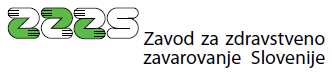 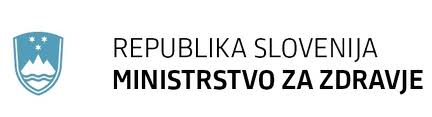 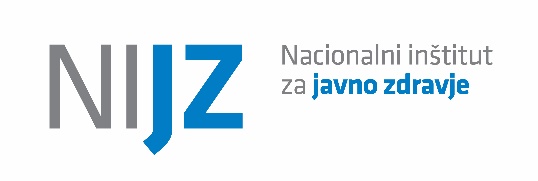 Australian Coding Standards for ICD-10-AM and ACHI© Copyright Independent Hospital Pricing Authority 2019, Eleventh Edition. Vse pravice pridržane.Standardi kodiranja - avstralska različica 11© Avtorske pravice: To delo je zaščiteno z avtorskimi pravicami. Avstralska vlada je zaupala avtorske pravice za slovensko izdajo publikacije Ministrstvu za zdravje RS, Nacionalnemu inštitutu za javno zdravje in Zavodu za zdravstveno zavarovanje Slovenije, na katere tudi naslovite prošnje za nekomercialno razširjanje in reproduciranje slovenskega prevoda.Čeprav je bila točnost informacij v tej publikaciji zagotovljena z ustrezno skrbnostjo, Ministrstvo za zdravje RS, Nacionalni inštitut za javno zdravje in Zavod za zdravstveno zavarovanje Slovenije ter njihovo osebje ne nudijo nikakršnega jamstva ali zagotovila, da informacije, navedene v tej publikaciji, ne vsebujejo napak, ter ne prevzemajo odgovornosti za rezultate ali posledice uporabe te knjige.KAZALO VSEBINEZAHVALAKRATICEUVODSPLOŠNI STANDARDI ZA BOLEZNI 0001	Glavna diagnoza0002	Dodatne diagnoze0003	Dodatne kode za kronična stanja0005	Sindromi0008	Posledice0010	Splošne smernice za klinično dokumentacijo in abstrakcijo0011	Neizveden ali preklican postopek0012	Domnevna stanja0015	Sestavljene kode0025	Dvojno kodiranje0026	Sprejem zaradi kliničnega preskušanja ali spremljanja terapevtskih koncentracij zdravila0048 	Identifikator začetka bolezni0049	Diagnoze, ki se ne kodirajo0050	Nesprejemljive glavne diagnoze0051	Endoskopija v istem dnevu – diagnostična0052	Endoskopija v istem dnevu – kontrolnaSPLOŠNI STANDARDI ZA POSTOPKE 0016	Splošne smernice za postopke0019	Opuščen, prekinjen ali nekončan postopek0020	Obojestranski/multipli postopki0022	Pregled v anesteziji0023	Laparoskopski/artroskopski/endoskopski kirurški poseg0024	Panendoskopija0029	Kodiranje pogodbenih postopkov0030	Pridobivanje in presaditev organov, tkiva ter celic0031	Anestezija0032	Sorodni zdravstveni postopki0037	Postopki v pediatriji0038	Postopki, ki se razlikujejo na podlagi velikosti, trajanja, števila ali mest lezij0039	Ponovno odpiranje kirurškega mesta0042	Postopki, ki se običajno ne kodirajo0044	Zdravljenje z zdravili0047	Adhezije0053	Robotsko asistirani posegiPOSEBNI STANDARDI1.	Nekatere nalezljive in parazitarne bolezni0102	HIV/AIDS (virus človeške imunske pomanjkljivosti/sindrom pridobljene imunske pomanjkljivosti) 0104	Virusni hepatitis0109	Nevtropenija0110	SIRS, sepsa, huda sepsa in septični šok0111	Bakteriemija Staphylococcus aureus, povezana z zdravstveno obravnavo 0112	Okužba z mikroorganizmi, odpornimi proti zdravilom2.	Neoplazme0222	Limfom0229	Radioterapija0233	Morfologija0234	Preraščanja0236	Kodiranje malignih bolezni in vrstni red kod0237	Kodiranje recidivov malignomov0239	Metastaze0241	Maligna neoplazma ustnic0245	Remisija malignih imunoproliferativnih bolezni in levkemije3.	Bolezni krvi in krvotvornih organov ter nekatere imunsko pogojene bolezni0302	Transfuzije krvi0303	Nenormalni profil strjevanja krvi zaradi antikoagulantov0304	Pancitopenija4.	Endokrine, prehranske in presnovne bolezni0401	Sladkorna bolezen in intermediarna hiperglikemija0402	Cistična fibroza5.	Duševne in vedenjske motnje0503	Motnje v zvezi z uporabo drog, alkohola in tobaka0505	Duševna bolezen med nosečnostjo, ob porodu in v poporodnem obdobju (puerperiju)0506	Prilagoditvena/depresivna reakcija0512	Osebnostna lastnost/motnja0521	Sprejet bolnik brez znaka duševne bolezni0530	Predoziranje0531	Motnja v intelektualnem razvoju/intelektualna manjrazvitost0533	Elektrokonvulzivna terapija (EKT)0534	Specifični postopki, povezani s psihiatričnimi zdravstvenimi storitvami6.	Živčevje0604	Cerebrovaskularni insult (CVI)0605	Razširjena možganska kap0625	Kvadriplegija in paraplegija, atravmatska0627	Mitohondrijske motnje0629	Stereotaktična radiokirurgija, radioterapija in lokalizacija0630	Kirurški poseg na dlani pri kvadriplegiji0631	Druge opredeljene ekstrapiramidne motnje in motnje gibanja0633	Stereotaktična nevrokirurgija0634	Drenaža cerebrospinalnega likvorja, obvod in ventrikulostomija0635	Apneja v spanju in sorodne motnje7.	Oči in očesni adneksi0701	Katarakta0724	Kelacija kalcija v roženici0733	Hemodilucija0742	Orbitalni in periorbitalni celulitis8.	Ušesa, nos, usta in grlo (ORL)0804	Tonzilitis0807	Funkcionalna endoskopska kirurgija obnosnih votlin (FESS)0809	Zobni vsadki9.	Obtočila0909	Obvodni presadki za koronarne arterije0920	Akutni pljučni edem0925	Hipertenzija in povezana stanja0933	Srčna katetrizacija in koronarna angiografija0934	Revizije/reoperacije na srcu in žilah0936	Srčni spodbujevalniki in defibrilatorji0940	Ishemična bolezen srca0941	Arterijska bolezen0943	Trombolitična terapija10.	Dihala1002	Astma1004	Pljučnica1006	Podpora dihanju1008	Kronična obstruktivna pljučna bolezen (KOPB)1012	Gripa z drugim potrjenim virusom gripe11.	Prebavila1103	Krvavitev v prebavilih1120	Dehidracija pri gastroenteritisu1122	Helicobacter pylori12.	Koža in podkožje1204	Plastična kirurgija1216	Kraniofacialna kirurgija1217	Reparacija rane kože in podkožja1221	Dekubitus (preležanina)13.	Mišično-skeletni sistem in vezivno tkivo1307	Okvare medvretenčnih ploščic z mielopatijo1308	Lezija medvretenčne ploščice1309	Izpah ali zaplet kolčne proteze1311	Eksostoza1316	Cementni distančnik/kroglice1319	Raztrganina kolenskega meniskusa/ligamenta, BDO1329	Artroplastika s silastičnimi gumbi1330	Zdrs medvretene ploščice1343	Erozija kolena1348	Spondilodeza1352	Juvenilni artritis1353	Bankartova lezija1354	Lezija SLAP14.	Sečila in spolovila1404	Sprejem zaradi dialize za zdravljenje ledvic1428	Dietilstilbestrol (DES) sindrom1429	Sindrom ledvene bolečine/hematurije1433	Trening sečnega mehurja1434	Ciste jajčnika1437	Neplodnost in oploditev in vitro (IVF)1438	Kronična ledvična bolezen15.	Nosečnost, porod in poporodno obdobje (puerperij)1500 	Zaporedje diagnostičnih kod v epizodah porodniške oskrbe1505	Kode za porod in asistiran porod1506	Vstava plodu, disproporca in nepravilnosti materinih medeničnih organov1511	Prekinitev nosečnosti (splav)1521	Stanja in poškodbe med nosečnostjo1544	Zapleti po splavu ter izvenmaternični in molarni nosečnosti1548	Stanja ali zapleti v puerperiju/po porodu1549	Okužba s streptokoki skupine B/mati prenašalka med nosečnostjo1550	Odpust/premestitev med porodom1551	Raztrganine/odrgnine perineja med porodom1552	Predčasni razpok plodovih ovojev, porod odložen s terapijo16.	Nekatera stanja, ki izvirajo v perinatalnem (obporodnem) obdobju1602	Zapleti pri novorojenčku zaradi sladkorne bolezni matere1605	Stanja, ki izvirajo v perinatalnem (obporodnem) obdobju 1607	Novorojenček1610	Sindrom nenadne smrti dojenčka/očiten smrtno nevaren dogodek1611	Opazovanje in ocena novorojenčka in dojenčka zaradi suma na stanje, nepotrjeno1613	Sindrom masivne aspiracije1615	Specifične bolezni in postopki, povezani z bolnim novorojenčkom  1617	Sepsa/tveganje sepse pri novorojenčku17.	Prirojene malformacije, deformacije in kromosomske nepravilnosti 
(To poglavje je namenoma prazno)18.	Simptomi, znaki ter nenormalni klinični in laboratorijski izvidi, NUD1805	Acopia (nezmožnost soočanja z vsakdanjimi izzivi)1807	Akutna in kronična bolečina 1810	Kožna raztrganina in krhka koža19.	Poškodbe, zastrupitve in nekatere druge posledice zunanjih vzrokov1901	Zastrupitev1902	Neželeni učinki1903	Zaužitje kombinacije dveh ali več zdravil1904	Zapleti po posegih1905	Zaprta poškodba glave/izguba zavesti/pretres1906	Sveže in stare poškodbe1907	Multiple poškodbe1908	Odprta rana s poškodbo arterije, živca in/ali kite  1909	Zloraba odraslih in otrok1910	Izguba kože1911	Opekline1912	Posledice poškodb, zastrupitve, toksičnih učinkov in drugih zunanjih vzrokov1914	Poškodba z razrokavičenjem1915	Poškodbe hrbtenice (hrbtenjače)1916	Površinske poškodbe in poškodbe mehkega tkiva1917	Odprte rane1918	Zlomi in izpahi1919	Odprta intrakranialna poškodba1920	Odprta intratorakalna/intraabdominalna poškodba1922	Zmečkanine1923	Stik s strupenimi/nestrupenimi bitji1924 	Težavna intubacija20.	Zunanji vzroki obolevnosti2001	Uporaba in določanje zaporedja kod zunanjega vzroka2005	Zastrupitve in poškodbe – navedba namere2008	Storilec napada, zlorabe in zanemarjanja2009	Način prevoza pešcev21.	Dejavniki, ki vplivajo na zdravstveno stanje in na stik z zdravstveno službo2103	Sprejem zaradi postakutne obravnave2104	Rehabilitacija2105	Dolgotrajno hospitalizirani bolniki/bolniki, ki spadajo v dom za starejše občane2108	Ocena2114	Preventivna kirurgija2115	Sprejem zaradi provokacije z alergenom(-i)2116	Paliativna oskrba2117	Neakutna oskrba2118	Izpostavljenost tobačnemu dimuPRILOGA A: NAVODILA ZA KLINIČNE KODERJEREFERENCE ZAHVALAEnajsto izdajo Avstralskih standardov kodiranja (angl. ACS) je razvil Avstralski konzorcij za razvoj klasifikacije (angl. ACCD).Pomoč in podporo pri pripravi Avstralskih standardov kodiranja (angl. ACS) so ACCD nudili pri Neodvisnem organu za oblikovanje cen v zdravstvu in pri oskrbi starejših (angl. IHACPA).Konzorcij ACCD se zahvaljuje svoji tehnični skupini za MKB ter posvetovalni skupini za klinično klasifikacijo skupaj z različnimi zdravniki specialisti. V te skupine so vključeni strokovni klinični razvijalci kod iz vsake zvezne države/teritorija ter zasebne bolnišnice, zdravniki, avstralsko ministrstvo za zdravje (angl. AIHW), Avstralska komisija za varnost in kakovost v zdravstvu (angl. Australian Commission on Safety and Quality in Health Care), Odbor za standarde in statistiko na področju zdravstvenih podatkov in informacij (angl. National Health Information Standards and Statistics Committee) ter organ IHPA. Za pomembne prispevke se zahvaljujemo tudi vodstveni ekipi ter sistemskemu in administrativnemu osebju ACCD.KRATICESpodaj je neizčrpni seznam kratic v Avstralskih standardih kodiranja:ACHI	Avstralska klasifikacija zdravstvenih postopkov (angl. Australian Classification of Health Interventions)ACS	Avstralski standardi kodiranja (angl. Australian Coding Standard(s))ADA	Avstralsko zobozdravstveno združenje (angl. Australian Dental Association) AHCA	Avstralski sporazumi o zdravstveni oskrbi (angl. Australian Health Care Agreements) AHSRI	Avstralski raziskovalni inštitut za zdravstveno oskrbo (angl. Australian Health Services Research Institute)AIHW	Avstralski inštitut za zdravje in dobro počutje (angl. Australian Institute of Health and Welfare)AR-DRG	Avstralski klasifikacijski sistem podrobno opredeljenih skupin primerljivih primerov (angl. Australian Refined Diagnosis Related Groups) ASA	Ameriško združenje anesteziologov (angl. American Society of Anesthesiologists)BPEG	Britanska skupina za srčno spodbujanje in elektrofiziologijo (angl. British Pacing and Electrophysiology Group)CCCG	Skupina klinične razvrstitve in kodiranja (angl. Clinical Classification and Coding Group)CDIS	Specialist za izboljšanje klinične dokumentacije (angl. Clinical Documentation Improvement Specialist)COF	Identifikator začetka bolezni (angl. Condition onset flag)DTG	Z diagnozo povezana tehnična skupina (angl. Diagnosis Related Group Technical Group) KTDP	Klasifikacija terapevtskih in diagnostičnih postopkov in posegovMKB	Mednarodna klasifikacija bolezni za statistične nameneMKB-O	Mednarodna klasifikacija onkoloških bolezniMKB-9-CM	Mednarodna klasifikacija bolezni – deveta revizija – klinična modifikacijaMKB-10	Mednarodna klasifikacija bolezni in sorodnih zdravstvenih problemov za statistične namene – deseta revizijaMKB-10-AM	Mednarodna klasifikacija bolezni in sorodnih zdravstvenih problemov za statistične namene – deseta revizija – avstralska modifikacijaITG	Tehnična skupina mednarodne klasifikacije bolezni za statistične nameneNASPE	Severnoameriško združenje za srčno spodbujanje in elektrofiziologijo (angl. North American Society of Pacing and Electrophysiology)NCCC	Nacionalni center za kohorte in klasifikacijo (angl. National Casemix and Classification Centre)NCCH	Nacionalni center za klasifikacijo v zdravstvu (angl. National Centre for Classification in Health)NUD	Ni uvrščeno drugjeNMDS	Nacionalni minimalni nabor podatkovBDO	Brez dodatne opredelitveKomisija	Avstralska komisija za varnost in kakovost v zdravstvu (angl. Australian Commission on Safety and Quality in Health Care)STKOD	Standardi kodiranja – avstralska različica slovenske dopolnitveSZO	Svetovna zdravstvena organizacijaUVODAvstralski standardi kodiranja (angl. ACS) za Mednarodno klasifikacijo bolezni in sorodnih zdravstvenih problemov za statistične namene, deseta revizija, avstralska modifikacija (angl. ICD-10-AM; slov. MKB-10-AM) in Avstralsko klasifikacijo zdravstvenih postopkov (angl. ACHI) veljajo za vse javne in zasebne bolnišnice v Avstraliji. Pričakujejo se redne revizije in sledeče izdaje. Trenutna revizija standardov STKOD bo zagotovila, da odražajo spremembe v klinični praksi, spremembe klinične klasifikacije in različne uporabniške zahteve zbirk podatkov hospitaliziranih bolnikov.Cilj standardov STKOD je omogočiti smiselne smernice konvencij za klasifikacijo skladno z MKB-10-AM in KTDP. Upoštevanje alternativne uporabe zbirk podatkov hospitaliziranih bolnikov je bilo drugotnega pomena. Druge vrste uporabe, kot je dodelitev z diagnozo povezane skupine za namene financiranja, raziskovanja in načrtovanja zdravstvene oskrbe, so bile upoštevane šele, ko je bila izpolnjena zahteva za nacionalno točne in skladne podatke klasifikacije MKB-10-AM in KTDP.Stopnja podrobnosti v standardnih STKOD odraža predvidevanje, da so uporabniki dokumenta usposobljeni za izluščenje ustreznih podatkov iz zdravstvenih kartotek ter pri uporabi MKB-10-AM in KTDP. Predvsem se predvideva, da so koderji seznanjeni s konvencijami MKB-10-AM in KTDP ter jih upoštevajo.DOKUMENTACIJA V ZDRAVSTVENIH KARTOTEKAHDokumentacija trenutne epizode bolnišnične oskrbe je primarni vir podatkov za kodiranje zdravljenja hospitaliziranih bolnikov. Točna klasifikacija je mogoča samo po dostopu do doslednih in popolnih kliničnih podatkov. Smernice za klasifikacijo je brez dobre dokumentacije težko ali pa celo nemogoče uporabljati. Odločitve glede klasifikacije ne temeljijo samo na podatkih, dokumentiranih ob sprejemu v epizodo bolnišnične oskrbe in/ali odpustnici (ali enakovrednem dokumentu). Podobno se v okolju elektronske zdravstvene kartoteke odločitve ne smejo sklepati samo na osnovi podatkov ob sprejemu in/ali odpustu. Analiza celotne (trenutne) epizode bolnišnične oskrbe je potrebna za razjasnitev kakršne koli nejasnosti v dokumentaciji ali ugotavljanje posebnosti v dokumentiranem stanju/bolezni.V nekaterih primerih bodo klinični koderji morda morali uporabiti druge vire podatkov, zunaj trenutne epizode bolnišnične oskrbe. Na primer podatki o preteklih epizodah bolnišnične oskrbe, napotnice in drugi dopise ter zapiske z oddelkov za nujno pomoč in iz ambulant, ki lahko pojasnijo dokumentacijo trenutne epizode bolnišnične oskrbe, zagotovijo dodatne podrobnosti o dokumentaciji, ki jo vsebuje trenutna epizoda bolnišnične oskrbe, ali pomagajo pri določanju razloga za sprejem.Če zdravstvena dokumentacija po upoštevanju zgornjega procesa ne zadostuje za popolno in natančno razvrstitev, mora klinični koder pridobiti dodatne informacije od kliničnega zdravnika.Včasih sklicevanje na ustrezni del MKB-10-AM in KTDP zadostuje za razlago zdravniku, kaj je potrebno za opis diagnoze in postopkov (glejte STKOD 0010 Splošne smernice za klinično dokumentacijo in abstrakcijo).Če je ta ukrep neuspešen, obvestite vodstvo zdravstvene ustanove o nezadostnosti zdravstvene dokumentacije in vplivu na kakovost podatkov ustanove o hospitaliziranih bolnikih.Za dokumentacijo točnih diagnoz (tj. glavne in dodatnih diagnoz) ter postopkov je odgovoren zdravnik in ne koder ali specialist za izboljšanje klinične dokumentacije (angl. CDIS). Nekateri klinični koderji in CDIS imajo lahko medicinsko, sestrsko ali drugo zdravstveno diplomo/izobrazbo, vendar ne smejo diagnosticirati bolnikovih stanj, saj niso člani klinične ekipe, ki zdravi bolnika.Sodelovanje zdravnika in kliničnega koderja (in CDIS) je nujno za točno dokumentiranje in izbiranje kod MKB-10-AM in KTDP ter STKOD. To državi zagotavlja doslednost pri poročanju diagnoz in postopkov.Osebe, vključene v proces kliničnega kodiranja, morajo vzdrževati mrežo praks kliničnega kodiranja. Ta mreža se je razvila s sodelovanjem Avstralskega združenja za upravljanje zdravstvenih podatkov (angl. Health Information Management Association of Australia (HIMAA)) in Avstralskega združenja kliničnih koderjev (angl. Clinical Coders Society of Australia (CCSA)) za zagotavljanje doslednosti pri praksi kodiranja z opredelitvijo in smernicami, ki spodbujajo dobro prakso za osebe, vključene v proces kliničnega kodiranja. Do mreže je mogoče dostopati s spletnih mest HIMAA, CCSA, Neodvisnega organa za oblikovanje cen v zdravstvu in pri oskrbi starejših (IHACPA) in drugih interesnih skupin, ki sodelujejo pri procesu kliničnega kodiranja.OPIS MKB-10-AM IN KTDPMKB-10-AM in KTDP sta klasifikaciji bolezni in postopkov za statistične namene. Klasifikacija za statistične namene je sistem kategorij, kamor se skladno z uveljavljenimi merili dodelijo entitete. MKB-10-AM in KTDP omogočata sistematično evidentiranje, analiziranje, interpretacijo in primerjavo obolevnosti ter podatkov o zdravstvenih postopkih, zbranih v različnih bolnišnicah, regijah in državah. MKB-10-AM in KTDP omogočata klasifikacijo diagnoz in drugih zdravstvenih težav ter postopkov iz kliničnih konceptov v alfanumerično/numerično kodo, kar omogoča preprosto shranjevanje, pridobivanje in analiziranje podatkov. »MKB« se je najprej uporabil za klasifikacijo vzrokov umrljivosti, kot so bili evidentirani pri registraciji smrti. Pozneje se je obseg razširil še na diagnoze in obolevnost. Čeprav je MKB zasnovan predvsem za klasifikacijo bolezni in poškodb z uradno diagnozo, je pomembno izpostaviti, da vsake težave ali razloga za stik z zdravstveno službo ni mogoče uvrstiti v tako kategorijo. Posledično so v MKB na voljo številni različni znaki, simptomi, nenormalni izvidi, težave in družbene okoliščine, ki lahko nadomestijo diagnozo.Osnovna struktura in načela MKB-10-AM»Osnovna« klasifikacija MKB-10-AM je trimestna koda, ki je obvezna raven kodiranja za mednarodno poročanje Svetovni zdravstveni organizaciji (SZO) za splošne mednarodne primerjave. Osnovni nabor kod se je razširil na štiri- in petmestne kode, tako da je mogoče opredeliti entitete specifičnih bolezni in sočasno vzdrževati zmožnost predstavitve podatkov v obsežnih skupinah za pridobivanje koristnih ter razumljivih podatkov.MKB-10-AM je klasifikacija na različnih oseh. Njegova struktura je zasnovana predvsem za epidemiološko analizo. Bolezni so organizirane v naslednje skupine:•	epidemične bolezni,•	konstitucijske ali splošne bolezni,•	lokalna bolezen, razvrščena glede na mesto,•	razvojne bolezni,•	poškodbe.Prvi in zadnji skupini vključujeta »posebne skupine«, ki združujejo stanja, ki bi bila težavna za razvrščanje za epidemiološko študijo, če bi bila razpršena, na primer pri klasifikaciji, razvrščeni predvsem glede na anatomsko mesto. Preostala skupina »lokalna bolezen, razvrščena glede na mesto«, vključuje poglavja MKB-10-AM za vsako od glavnih telesnih sistemov.Razlika med poglavji »posebnih skupin« in poglavij »telesnih sistemov« praktično vpliva na razumevanje strukture klasifikacije, kodiranje znotraj klasifikacije in interpretacijo statistike, ki temelji na klasifikaciji. Treba si je zapomniti, da se stanja na splošno razvrstijo predvsem v eno od poglavij »posebnih skupin«. Če obstaja dvom glede razvrstitve stanja, imajo prednost poglavja »posebnih skupin«.Pregledni seznam MKB-10-AMVečina preglednega seznama MKB-10-AM je sestavljena iz klasifikacije bolezni in vključuje 22 poglavij. Prvo mesto kode MKB-10-AM je črka, vsaka črka pa je povezana s posameznim poglavjem, razen črke D, ki obsega poglavje 2 Neoplazme in poglavje 3 Bolezni krvi in krvotvornih organov ter nekatere imunsko pogojene bolezni, ter črke H, ki se uporablja za poglavje 7 Bolezni očesa in očesnih adneksov in poglavje 8 Bolezni ušesa in mastoida. Poglavja 1, 2, 19 in 20 na prvem mestu kode uporabljajo več kot eno črko. SZO kode U00–U99 uporablja za začasno uvrstitev novih bolezni z nezanesljivo etiologijo za nujno/takojšnjo uporabo za specifične raziskovalne namene. Kode U50–U73 se v MKB-10-AM uporabljajo za razvrstitev aktivnosti, koda U92 za razvrstitev okužb, povezanih z zdravstveno oskrbo, U78–U88 pa je seznam dodatnih kod za kronična stanja.Poglavja in ustrezajoče črke ter vrste skupine so navedeni spodaj:Poglavje	Naslov poglavja	Predpona kode	VrstaPoglavje 1	Nekatere nalezljive in parazitarne bolezni	A, B	PosebnaPoglavje 2	Neoplazme	C, D	PosebnaPoglavje 3	Bolezni krvi in krvotvornih organov ...	D	Glede na mestoPoglavje 4	Endokrine, prehranske in presnovne bolezni	E	Glede na mestoPoglavje 5	Duševne in vedenjske motnje	F	Glede na mestoPoglavje 6	Bolezni živčevja	G	Glede na mestoPoglavje 7	Bolezni očesa in očesnih adneksov	H	Glede na mestoPoglavje 8	Bolezni ušesa in mastoida	H	Glede na mestoPoglavje 9	Bolezni obtočil	I	Glede na mestoPoglavje 10	Bolezni dihal	J	Glede na mestoPoglavje 11	Bolezni prebavil	K	Glede na mestoPoglavje 12	Bolezni kože in podkožja	L	Glede na mestoPoglavje 13	Bolezni mišično-skeletnega sistema ...	M	Glede na mestoPoglavje 14	Bolezni sečil in spolovil	N	Glede na mestoPoglavje 15	Nosečnost, porod in poporodno obdobje (puerperij)	O	PosebnaPoglavje 16	Nekatera stanja, ki izvirajo v perinatalnem ...	P	PosebnaPoglavje 17	Prirojene malformacije, deformacije ...	Q	PosebnaPoglavje 18	Simptomi, znaki ter nenormalni klinični in lab ...	R	/Poglavje 19	Poškodbe, zastrupitve in nekatere druge ...	S, T	PosebnaPoglavje 20	Zunanji vzroki obolevnosti in umrljivosti	U, V, W, X, Y	/Poglavje 21	Dejavniki, ki vplivajo na zdravstveno stanje ...	Z	/Poglavje 22	Kode za posebne namene	U	/Poglavja so razdeljena na homogene »sklope« trimestnih kategorij. V poglavju 1 Nekatere nalezljive in parazitarne bolezni naslovi sklopov odražajo dve osi klasifikacije – način prenosa in široke skupine povzročiteljev okužb. Prva os v poglavju 2 Neoplazme je vedenje neoplazme; znotraj vedenja je os večinoma glede na mesto, čeprav je na voljo nekaj trimestnih kategorij za pomembne morfološke tipe (npr. levkemije, limfome, malalome, mezoteliome, Kaposijev sarkom). V oklepajih za vsakim naslovom sklopa je naveden razpon kategorij.Znotraj vsakega sklopa je nekaj trimestnih kategorij namenjenih posameznim stanjem, ki so bila izbrana zaradi pogostnosti, resnosti ali dovzetnosti za intervencije v javnem zdravstvu, medtem ko so druge kategorije namenjene skupinam bolezni z nekaterimi skupnimi značilnostmi. Za »ostala« stanja, ki jih je treba razvrstiti, običajno obstaja določba, ki omogoča vključitev mnogih različnih, vendar redkejših stanj in »neopredeljenih« stanj.Osnovna struktura in načela KTDPKlasifikacijo terapevtskih in diagnostičnih postopkov (KTDP) je prvotno razvil center NCCH in na splošno temelji na Commonwealthovem programu Medicarovega seznama storitev (Medicare Benefits Schedule, MBS). Glavne značilnosti KTDP so:1.	Klasifikacija zajema postopke, izvedene v javnih in zasebnih bolnišnicah, dnevnih centrih in ambulantah. Vključeni so multidisciplinarni zdravstveni postopki, zobozdravstvene storitve in postopki, izvedeni zunaj operacijske dvorane.2.	Razvrstitev postopkov temelji na Commonwealthovem programu Medicarovega seznama storitev (MBS) (z nekaj izjemami). Vsaki številki postavke MBS se je dodala dvomestna številka razširitve, ki predstavlja koncepte posameznih postopkov (npr. 36564-00). Drugim postopkom KTDP, ki niso vključeni v MBS, je dodeljena številčna oznaka iz serije 90000. Opomba: Kode 97000 so namenjene zobozdravstvenim storitvam. 3.	Struktura klasifikacije postopkov temelji na anatomiji in ne na kirurški specializaciji. Poglavja tesno sledijo naslovom poglavij SZO MKB-10 za ohranjanje skladnosti s klasifikacijo bolezni.4.	Nekirurški postopki so navedeni ločeno od kirurških posegov, kadar je to mogoče.5.	Hierarhična struktura z naslednjimi osmi: 	•	Prva raven 	– os anatomskega mesta	•	Druga raven	– os vrste postopka	•	Tretja raven 	– os sklopa6.	Vključitev veliko več postopkov, ki se lahko uporabijo zunaj bolnišnice, kot sta zdravstvena oskrba na osnovi skupnosti in ambulantna oskrba.7.	Postopki v klasifikaciji so nevtralni glede na izvajalca. To pomeni, da mora biti za specifičen postopek vedno dodeljena enaka koda, ne glede na to, kateri zdravstveni delavec ga izvede.Za dodatne informacije o klasifikaciji postopkov glejte pregledni seznam in abecedni seznam klasifikacije KTDP.MKB-10-AM, KTDP IN AVSTRALSKI STANDARDI KODIRANJASkladno z avstralskimi sporazumi o zdravstveni oskrbi (AHCA) je treba predložiti podatke o obolevnosti pri vseh hospitaliziranih bolnikih. Vse države in teritoriji morajo evidentirati podatke, kot je opredeljeno v Nacionalnem minimalnem naboru podatkov o oskrbi hospitaliziranih bolnikov (APC NMDS) (Avstralski inštitut za zdravje in dobro počutje 2018). Diagnoze, postopki in zunanji vzroki poškodbe se evidentirajo z uporabo MKB-10-AM in KTDP. Standardi STKOD so zasnovani za uporabo v kombinaciji z MKB-10-AM in KTDP.MKB-10-AM, KTDP in STKOD se redno posodabljajo in v Avstraliji izdajajo v dvojniku – v preteklosti dvakrat letno, razen osme izdaje, ki je bila izdana trikrat v letu.Pregledna seznama MKB-10-AM in KTDP vključujeta oznako  poleg nekaterih kod, ki pomeni, da obstaja standard STKOD, ki pomaga pri uporabi kode.KAKO UPORABLJATI TA DOKUMENTStandardi STKOD so razvrščeni glede na mesto in/ali sistem skladno s specializacijo, s katero je povezana diagnoza ali postopek.Na primer »Funkcionalna endoskopska kirurgija obnosnih votlin (FESS)« je obravnavana v poglavju 8 Ušesa, nos, usta in grlo (ORL). Smernice za postopke, izvedene na več mestih, so vključene v del »Splošni standardi za postopke«. Najprej glejte Abecedni seznam standardov.Izraz »klinik« se uporablja v celotnem STKOD in se nanaša na lečečega zdravnika, vendar se lahko nanaša na druge zdravstvene delavce, kot so babice in medicinske sestre. Na splošno je dokumentacija zdravstvenega delavca glavni vir, ki ga klinični koderji uporabljajo za namene klasifikacije. Naslednji primer kaže, da lahko klinični koderji uporabljajo tudi dokumentacijo drugih zdravstvenih delavcev, če so dokumentirane informacije ustrezne glede na področje zdravnikove prakse.Sistem oštevilčenja standardov v poglavjihVsakemu standardu je dodeljena štirimestna številka STKOD. Številke, ustvarjene kot novi standardi, se ustvarijo in vnesejo v osrednjo podatkovno zbirko MKB-10-AM/KTDP/STKOD. Številka za vsak standard je enolična. Če se standard izbriše, se standard in njegova enolična številka ohranita v podatkovni zbirki, kar omogoča časovno serijsko analizo konvencije kodiranja.Številke je treba uporabiti kot identifikator, če želijo klinični koderji stopiti v stik s centrom ACCD glede določenega standarda. Abecedni seznam standardovAbecedni seznam standardov kliničnim koderjem omogoča povezavo z določenimi številkami standardov in stranjo, na kateri se pojavijo v zvezku.SPLOŠNI STANDARDI ZA BOLEZNI0001	GLAVNA DIAGNOZAGlavna diagnoza je opredeljena kot: po končani študiji v opredelitvi pomeni oceno zdravstvene dokumentacije za določitev stanja, ki je bilo glavni razlog epizode oskrbe. Ocenjeni izvidi lahko vključujejo podatke, pridobljene na podlagi anamneze bolezni, kakršno koli oceno duševnega stanja, specialistične posvete, klinične preglede, diagnostične teste ali postopke, kakršne koli kirurške posege in kakršne koli patološke ter radiološke preiskave. Stanje, določeno po študiji, lahko potrdi napotno diagnozo hospitaliziranega bolnika ali ne.Okoliščine hospitalizacije so vedno osnova za izbiro glavne diagnoze. Pri postavitvi glavne diagnoze imajo usmeritve kodiranja v priročnikih MKB-10-AM prednost pred vsemi drugimi smernicami (glejte pregledni seznam MKB-10-AM: Konvencije, uporabljene v preglednem seznamu MKB-10-AM, in abecedni seznam MKB-10-AM: Konvencije in splošna ureditev abecednega seznama MKB-10-AM).Bistvenega pomena je doslednost in popolnost dokumentacije. Brez take dokumentacije je uporaba vseh smernic kodiranja težavna ali celo nemogoča naloga.Spodaj je nekaj splošnih pravil glede izbire glavne diagnoze, od katerih so lahko nekatera obravnavana v drugih poglavjih tega dokumenta (glejte tudi STKOD 0050 Kode nesprejemljivih glavnih diagnoz).	NOSEČNOST, POROD IN POPORODNO OBDOBJE (PUERPERIJ)Za smernice o dodelitvi glavne diagnoze pri epizodah porodniške oskrbe glejte STKOD 1500 Zaporedje diagnostičnih kod v epizodah porodniške oskrbe. Glejte tudi STKOD 1521 Stanja in poškodbe med nosečnostjo in STKOD 1548 Stanje ali zaplet v puerperiju/po porodu.	PRAVILO POVZROČITELJEV IN POJAVNIH OBLIK (SISTEM »KRIŽCEV IN ZVEZDIC«)Zaporedje kod etiologij in manifestacij (križcev in zvezdic) določite glede na opredelitev glavne diagnoze. Medtem ko so pari križca in zvezdice v abecednem seznamu MKB-10-AM vedno najprej prikazani s kodo etiologije, se lahko glavni diagnozi dodeli katera koli koda. Kombinacije kod dodelite, kot je opredeljeno v abecednem seznamu MKB-10-AM ali skladno z različnimi razponi kod, navedenimi v preglednem seznamu (glejte tudi Pregledni seznam MKB-10-AM: Konvencije, uporabljene v preglednem seznamu MKB-10-AM/Pravilo povzročiteljev in pojavnih oblik (sistem »križcev in zvezdic«).	TEŽAVE IN OSNOVNA STANJA	1. Kodiranje osnovne bolezni kot glavne diagnozeČe se pri bolniku pojavi težava in se med epizodo oskrbe ugotovi osnovno stanje, se osnovnemu stanju dodeli koda glavne diagnoze, težava pa se ne kodira.	2. Kodiranje težav kot glavne diagnozeČe se pri bolniku pojavi težava in je ob sprejemu znana osnovna bolezen, vendar se zdravi samo težava, je treba kodo glavne diagnoze dodeliti težavi. Osnovno stanje je treba navesti kot kodo dodatne diagnoze. KODE ZA SIMPTOME, ZNAKE IN NEJASNA STANJAKode za simptome, znake in nejasna stanja, opredeljena v poglavju 18 Simptomi, znaki in nenormalni klinični in laboratorijski izvidi, se ne uporabljajo za glavne diagnoze, kadar so bile ugotovljene primerljive dokončne diagnoze (glejte tudi Opombo na začetku poglavja 18 Simptomi, znaki ter nenormalni klinični izvidi, ki niso uvrščeni drugje in STKOD 0012 Domnevna stanja).	AKUTNA STANJA, KI SPREMLJAJO KRONIČNA STANJAČe je stanje opisano kot akutno (subakutno) ter kronično in za to v Abecednem seznamu obstaja ločen podizraz na isti ravni alineje, kodirajte obe stanji in najprej navedite kodo za akutno (subakutno) stanje.Tega pravila se ne sme uporabiti, kadar:a.	so navodila v MKB-10-AM drugačna. Na primer:
Pri kodiranju akutne epizode ob kronični mieloični levkemiji pregledni seznam od koderja jasno zahteva, da uporabi »kronično« kodo C92.1 Kronična mieloična levkemija [KML], samo BCR/ABL-pozitivna. b.	je v MKB-10-AM navedeno, da je potrebna samo ena koda. Na primer:
Pri kodiranju akutne epizode ob kroničnem bronhiolitisu je v abecednem seznamu navedeno, da akutnega stanja ni treba kodirati ločeno, saj je v oklepajih, ki sledijo glavnemu izrazu (tj. nebistven modifikator):		Bronhiolitis (akutni) (infektivni) (subakutni) J21.9		– kronični (fibrozirajoči) (obliterativni) J44.8c.	kodirate akutni tonzilitis z operativnim postopkom (glejte STKOD 0804 Tonzilitis).	DVE ALI VEČ MEDSEBOJNO POVEZANIH STANJ, OD KATERIH LAHKO VSAKO USTREZA OPREDELITVI GLAVNE DIAGNOZEČe obstajata dve ali več medsebojno povezanih stanj (kot so bolezni v istem poglavju MKB-10-AM ali manifestacije z lastnostmi, povezanimi z določeno boleznijo), ki lahko ustrezajo opredelitvi glavne diagnoze, mora zdravnik navesti, katera diagnoza najbolje ustreza opredelitvi glavne diagnoze.Če ni na voljo nobenih dodatnih informacij, kot glavno diagnozo kodirajte prvo omenjeno diagnozo (Svetovna zdravstvena organizacija 2011).	DVE ALI VEČ DIAGNOZ, KI ENAKOVREDNO USTREZAJO OPREDELITVI GLAVNE DIAGNOZEČe dve ali več diagnoz izpolnjuje merila za glavno diagnozo, kot je določeno skladno s stanjem ob sprejemu, izvedenimi diagnostičnimi preiskavami in/ali zdravljenjem, in Abecedni seznam, Pregledni seznam ali standardi ne vsebujejo navodil za določitev zaporedja, mora zdravnik navesti, katera diagnoza najbolje ustreza opredelitvi glavne diagnoze.Če ni na voljo nobenih dodatnih informacij, kot glavno diagnozo kodirajte prvo omenjeno diagnozo (Svetovna zdravstvena organizacija 2011).NEIZVEDEN ORIGINALNI NAČRT OBRAVNAVEKot glavno diagnozo navedite stanje, ki je po podatkih v dokumentaciji povzročilo sprejem v bolnišnico, čeprav se obravnava morda ni izvedla zaradi nepredvidenih okoliščin (glejte STKOD 0011 Neizveden ali preklican postopek).	PREOSTALO STANJE ALI ZNAČAJ POSLEDICE Preostalo stanje ali značaj posledice se navede najprej, čemur sledi koda posledice za vzrok preostalega stanja, razen v nekaj primerih, kadar je v Abecednem seznamu navedeno drugače (glejte tudi STKOD 0008 Posledice in STKOD 1912 Posledice poškodb, zastrupitve, toksičnih učinkov in drugih zunanjih vzrokov).Opomba: Podrobnejše informacije v zvezi z izbiro glavne diagnoze v posebnih primerih poiščite v naslednjih splošnih pravilih in poglavjih, ki se nanašajo na posebna pravila. Zlasti sprejemi v porodnišnico ter sprejemi zaradi farmakoterapije, radioterapije in dialize imajo posebne smernice za izbiro glavne diagnoze. 0002	DODATNE DIAGNOZEDodatne diagnoze so opredeljene kot:Kode, dodeljene za dodatne diagnoze, so bistven sestavni del Nacionalnega minimalnega nabora podatkov o oskrbi hospitaliziranih bolnikov (APC NMDS). »Namen APC NMDS je pridobivati informacije o oskrbi, ki se nudi hospitaliziranim bolnikom v avstralskih bolnišnicah« (Avstralski inštitut za zdravje in dobro počutje 2018).Zbiranje podatkov o nacionalni obolevnosti ni namenjeno opisovanju stanja trenutne bolezni pri populaciji bolnišničnih bolnikov, ampak stanjem, ki so pomembna zaradi potrebnega zdravljenja, potrebnih preiskav in virov, uporabljenih pri vsaki epizodi oskrbe.Za namene kodiranja je treba dodatne diagnoze razlagati kot stanja, ki pomembno vplivajo na obravnavo bolnika v smislu:•	uvedbe, spremembe ali prilagoditve zdravljenja, •	potrebe po dodatnih diagnostičnih postopkih,•	zahtevnejše zdravstvene nege in/ali spremljanja.Ta tri merila se medsebojno ne izključujejo. Stanja morajo izpolnjevati eno ali več teh meril.Mnoge zgornje aktivnosti izvajajo zdravniki v obliki kliničnega posveta. Za namene kodiranja se klinični posvet nanaša na dokumentacijo, ki jo pridobi:•	lečeči zdravnik/ekipa, ki ima glavno odgovornost za obravnavo bolnikovega stanja med epizodo oskrbe,•	specialist, ki napotitvenemu zdravniku/ekipi nudi nasvet/mnenje glede bolnikove obravnave,•	medicinske sestre, babice in drugi zdravstveni delavci, ki so vključeni v bolnikovo obravnavo znotraj svojega področja prakse.Ni nujno, da dokumentacija posveta vsebuje uradno poročilo o posvetu. Zadostuje dokumentacija ocene stanja v zapiskih o napredku ali drugje (npr. načrtu oskrbe). Telefonski ali elektronski posvet z jasno dokumentacijo izmenjave informacij se prav tako obravnava kot klinični posvet.UVEDBA, SPREMEMBA ALI PRILAGODITEV ZDRAVLJENJA•	Ne dodelite nobene kode dodatne diagnoze za stanje, ki ga je mogoče uspešno zdraviti z uporabo zdravila in brez potrebe po kliničnem posvetu, preiskavi ali načrtu oskrbe (npr. Mylanta pri zgagi, paracetamol pri glavobolu, Sominex pri nespečnosti, cinkov oksid pri pleničnem izpuščaju, Sudocream pri ekskoriaciji v dimljah) (glejte primere 1, 2, 3, 17 in 19).•	Dodatne diagnoze ne dodelite že obstoječi bolezni, zdravljeni z zdravili. To vključuje primere, pri katerih se trenutno zdravljenje z zdravili prilagodi zaradi obravnave drugega stanja (npr. zmanjšanje odmerka diuretikov zaradi akutne ledvične poškodbe (AKI) pri bolnikih s kongestivnim srčnim popuščanjem (KSP) ali zmanjšanje odmerka antihipertenziva zaradi hipotenzije) (glejte primera 5 in 6).Dodatna diagnoza že obstoječe bolezni se lahko dodeli, če sprememba že obstoječe bolezni zahteva spremembo načrta zdravljenja (npr. povečanje odmerka diuretikov zaradi poslabšanja kongestivnega srčnega popuščanja (KSP)) (glejte primera 7 in 9).•	Dodatne diagnoze ne dodelite za že obstoječe stanje, ki povzroči manjše prilagoditve diagnostičnih preiskav ali načrta oskrbe (npr. naročanje CT-slikanja brez kontrastnega sredstva namesto CT-slikanja s kontrastnim sredstvom, V/Q-slikanje namesto CTPA zaradi suma na pljučno embolijo pri bolnikih s kronično ledvično boleznijo, izbira učinkovin, ki ne povzročajo hepatotoksičnosti, pri bolnikih s kronično jetrno boleznijo) (glejte primer 8).Dodatno diagnozo se lahko dodeli že obstoječemu stanju, če to povzroči veliko spremembo načrta oskrbe zaradi drugega stanja (npr. prestavljen/preklican poseg zaradi že obstoječega stanja, bolnik po kirurškem posegu, ki bi se običajno obravnaval na kirurškem oddelku, potrebuje sprejem na oddelek za intenzivno nego). Glejte tudi STKOD 0011 Neizveden ali preklican postopek (glejte primer 10).DIAGNOSTIČNI POSTOPKIZa namene klasifikacije ne dodelite kode dodatne diagnoze na osnovi same izvedbe rednih testov, kot so (glejte primer 13):•	redno presejanje za ARO (na antibiotike odporne organizme),•	kompletna krvna slika (KKS),•	testi delovanja (npr. ledvičnega ali jetrnega delovanja).Koda dodatne diagnoze se lahko dodeli za stanje, če se je (so) diagnostični test(-i) naročil(-i) samo za postavitev diagnoze ali večjo specifičnost postavljene diagnoze (glejte primere 14, 15 in 16).POVEČANA KLINIČNA OSKRBAStanja med epizodo oskrbe niso pomembna, kadar je klinična oskrba tega stanja rutinska. Primeri rutinske klinične oskrbe vključujejo:•	splošno sestrsko oskrbo, kot je dajanje zdravil, preverjanje prehrane, beleženje tekočinskega ravnovesja (vnosa in izločanja), obravnava inkontinence (npr. urinarne in fekalne), preprečevanje dekubitusa in nega kože, pomoč pri dejavnostih vsakdanjega življenja in mobilizacija (glejte primer 17),• 	oceno vitalnih znakov (vključno s srčnim utripom, krvnim tlakom, temperaturo in saturacijo s kisikom), ravni glukoze v krvi (GK), ravnovesje elektrolitov, ravni hemoglobina in redne preiskave delovanja (npr. jetrnega in ledvičnega delovanja) (glejte primer 13),• 	oceno obstoječih stanj brez dokumentiranega načrta oskrbe, ki je posebej namenjen tem stanjem (npr. rutinska ocena anestezista pred kirurškim posegom, rutinska multidisciplinarna zdravstvena ocena, kot je ocena fizioterapije pri Parkinsonovi bolezni, brez dokumentiranega načrta oskrbe ali uvedenega zdravljenja),• 	obravnavo pred kirurškim posegom in po njem, kot je začasna prekinitev zdravil pred postopkom, preverjanje drenov/katetrov, spremljanje in obravnava ravni bolečine in delovanja črevesa, preprečevanje globoke venske tromboze ter dekubitusa (glejte primer 19).Stanja med epizodo oskrbe so pomembna, kadar klinična oskrba tega stanja ni rutinska (tj. povečana klinična oskrba). Primeri povečane klinične oskrbe vključujejo:• 	oskrbo stanja, ki presega rutinsko oskrbo, ki bi jo običajno izvajal zdravstveni tehnik/medicinska sestra/drug zdravstveni delavec za to stanje (npr. dokumentirani dokazi, da bolnik z demenco zahteva povečano opazovanje zaradi nihanja vedenja, kognicije in telesne kondicije);•	klinični posvet glede stanja z dokumentacijo:	klinične ocene in	diagnoze in	načrta oskrbe stanja (npr. napotitev bolnika k onkologu zaradi ocene raka z dokumentacijo prejetega nasveta; ocena rane zaradi dekubitusa, ki jo opravi specialist/medicinska sestra, z dokumentacijo določanja stopnje dekubitusa in načrta oskrbe).Pri tem je treba omeniti, da lahko načrt oskrbe vključuje prilagajanje na trenutni načrt zdravljenja ali njegovo nadaljevanje ali premestitev v drugo ustanovo z dokumentacijo vzroka(-ov) premestitve (glejte primere 12, 21 in 22);•	izvedbo zdravljenja/postopka za stanje (glejte tudi STKOD 0002 Dodatne diagnoze/Uvedba, sprememba ali prilagoditev zdravljenja (glejte primere 4, 5, 6 in 7);• 	obravnavo pred kirurškim posegom in po njem, ki presega rutinsko oskrbo (glejte tudi STKOD 1904 Zapleti po posegih) (glejte primera 18 in 20).SIMPTOMI, ZNAKI IN NEJASNA STANJAPri uporabi kod za simptome, znake in nejasna stanja iz poglavja 18 Simptomi, znaki ter nenormalni klinični in laboratorijski izvidi kot dodatne diagnoze je potrebna previdnost. Klinični koderji morajo zagotoviti, da izpolnjujejo merila v STKOD 0002 (glejte tudi Opombo na začetku poglavja 18 Simptomi, znaki ter nenormalni klinični in laboratorijski izvidi, neuvrščeni drugje).TEŽAVE IN OSNOVNA STANJAČe se zdravi problem z znanim osnovnim vzrokom, je treba kodirati obe stanji (glejte tudi STKOD 0001 Glavna diagnoza/Problemi in osnovni vzroki).POROČANJE DODATNE DIAGNOZE, NAVEDENE V DRUGIH STANDARDIHZa namene klasifikacije so se številna stanja opredelila kot obvezna za kodiranje. Primeri stanj, ki zahtevajo obvezno dodelitev kode, vključujejo:•	HIV/AIDS (glejte STKOD 0102 HIV/AIDS (virus človeške imunske pomanjkljivosti/sindrom pridobljene imunske pomanjkljivosti)),•	virusni hepatitis (glejte STKOD 0104 Virusni hepatitis),•	sladkorna bolezen in intermediarna hiperglikemija (glejte STKOD 0401 Sladkorna bolezen in intermediarna hiperglikemija),•	motnje v zvezi z uporabo tobaka (glejte STKOD 0503 Motnje v zvezi z uporabo drog, alkohola in tobaka).Številni posebni standardi koderje usmerjajo k dodelitvi kod dodatnih diagnoz za določena stanja ali statuse, ki običajno ne izpolnjujejo merila v STKOD 0002. Primeri teh stanj ali statusov vključujejo več poškodb, status prenašalca in kode »z identifikatorjem«, kot je trajanje nosečnosti in izid poroda.DODATNE KODE ZA KRONIČNA STANJADoločenim kroničnim stanjem, ki so prisotna ob sprejemu, vendar ne izpolnjujejo meril za kodiranje, kot je navedeno v tem standardu ali drugih posebnih standardih, dodelite kodo U78–U88 Dodatne kode za kronična stanja. Glejte tudi STKOD 0003 Dodatne kode za kronična stanja.Glejte tudi STKOD 0049 Kode bolezni, ki se ne smejo nikoli dodeliti.AKUTNA STANJA, KI SPREMLJAJO KRONIČNA STANJAGlejte smernice v STKOD 0001 Glavna diagnoza/Akutno stanje, ki spremlja kronična stanja.NAKLJUČNI IZVIDI IN STANJAMed epizodo oskrbe se lahko odkrije in/ali dokumentira nenormalen izvid ali stanje (kot je navedeno pri klinični oceni, laboratorijskem, rentgenskem, patološkem in drugem diagnostičnem rezultatu). Vsak primer je treba oceniti na podlagi njegovih lastnih značilnosti, s katerimi se določi, ali dokumentacija zadostno opisuje stanje, ki izpolnjuje merila v STKOD 0002 Dodatne diagnoze, da se lahko kodira (glejte tudi STKOD 0010 Splošne smernice za klinično dokumentacijo in abstrakcijo/Rezultati preiskav in preglednice zdravil).Če pa so ti izvidi ali stanja med epizodo oskrbe naključna in se označijo z identifikatorjem samo za sledenje ali napotitev po odpustitvi, niso primerna za dodelitev kode skladno z STKOD 0002 Dodatne diagnoze.ABNORMALNOSTI, OPAŽENE PRI PREGLEDU NOVOROJENČKAKode abnormalnostim, opaženim med pregledom novorojenčka, dodelite samo, če izpolnjujejo merila v STKOD 0002 ali drugem standardu STKOD (glejte tudi STKOD, poglavje 16 Nekatera stanja, ki izvirajo v perinatalnem (obporodnem) obdobju).NOSEČNOST, POROD IN POPORODNO OBDOBJE (PUERPERIJ)Za splošne smernice o dodelitvi dodatnih diagnoz pri epizodah porodniške oskrbe glejte STKOD 1500 Zaporedje diagnostičnih kod v epizodah porodniške oskrbe.Glejte tudi STKOD 1521 Stanja in poškodbe med nosečnostjo in STKOD 1548 Stanje ali zaplet v puerperiju/po porodu.DEJAVNIKI TVEGANJADejavnike tveganja je treba kodirati samo, če izpolnjujejo zgornja merila za dodatno diagnozo ali če drug standard določa, da jih je treba kodirati.DRUŽINSKA IN OSEBNA ANAMNEZA TER NEKATERA STANJA, KI VPLIVAJO NA ZDRAVSTVENO STANJE (Z80–Z99)Dodatne diagnostične kode uporabite za osebno ali družinsko anamnezo bolezni in motenj ali stanj (npr. ustvarjanje umetne odprtine, presaditev organov, prisotnost funkcionalnih vsadkov, presadka ali drugega pripomočka, odvisnost od naprav ali sredstev za omogočanje funkcije), razvrščenih v kategorije Z80–Z99, kadar so pomembni za stanje, ki se obvladuje, ali za postopek, ki se izvaja v trenutni epizodi oskrbe.0003	DODATNE KODE ZA KRONIČNA STANJAKode od U78.- do U88.- je treba dodeliti kroničnim stanjem, prisotnim ob sprejemu, ki ne izpolnjujejo meril za kodiranje (kot je navedeno v STKOD 0002 Dodatne diagnoze in drugih splošnih ter posebnih standardov kodiranja, konvencij kodiranja in pravil kodiranja). Te kode se v Avstraliji uporabljajo za ustvarjanje podatkov, ki se bodo uporabili za pregled kodiranja dodatnih diagnoz. Kode so sestavljene tako, da se ne morejo vključiti pri dodelitvi v skupine, povezane z diagnozo.Na voljo je ločen seznam kroničnih stanj, ki jih predstavlja razpon kod od U78.- do U88.-. Zato se vsem kroničnim stanjem ne bo dodelila dodatna koda. Dodatne kode za kronična stanja so navedene v Abecednem seznamu MKB-10-AM na povezavi Dodatne/kode za kronična stanja (kode od U78.- do U88.- so navedene tudi v preglednem seznamu MKB-10-AM v poglavju 22 Kode za posebne namene, sklop U78-U88 Dodatne kode za kronična stanja).Dodelitev kod od U78.- do U88.- ne vpliva na druge dodeljene kode. Te kode namreč predstavljajo stanja, ki se običajno ne bi vključila v kodirane podatke (glejte sliko 1). Kode od U78.- do U88.- je treba razvrstiti po vseh drugih kodah MKB-10-AM, pri čemer je treba dati prednost poročanju drugih kod, kadar je število polj omejeno.Slika 1 Diagram meril za dodelitev kod od U78 do U88 Dodatne kode za kronična stanja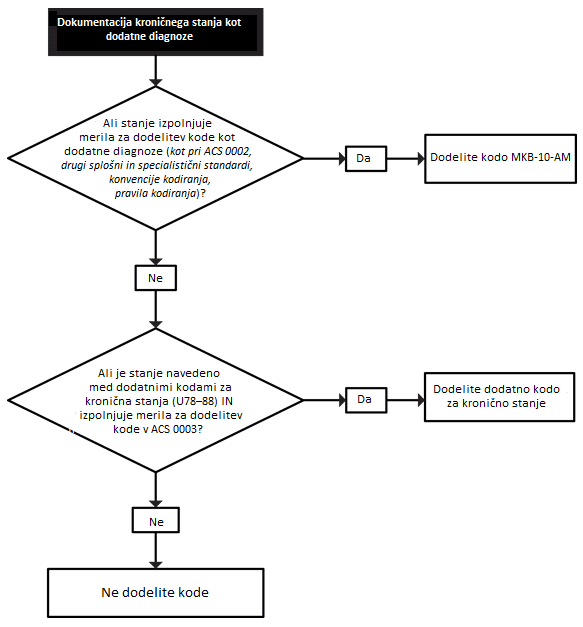 	KLASIFIKACIJADodatne kode za kronična stanja se dodelijo samo, kadar je stanje del trenutnega zdravstvenega stanja bolnika (glejte primera 1 in 2). Kode U predstavljajo kronična stanja, za katera se lahko predvideva, da so trenutna, razen če je prisotna dokumentacija, ki navaja drugače.Dodatne kode se ne dodelijo:•	skupaj s kodo istega stanja iz drugega poglavja (glejte primer 5),•	za anamnezo stanja (glejte primer 6),•	za akutno stanje.Opomba: 	Specifične izraze, navedene v abecednem seznamu, je treba upoštevati pri informirani dodelitvi kode. Če ni drugače navedeno, kode iz tega poglavja dodelimo samo neopredeljenim/NUD/BDO stanjem (npr. hipertenzija BDO – NOS) – glejte Abecedni seznam/Dodatne/kode za kronična stanja.Opomba: 	Kode KTDP niso vključene v naslednje primere.Opomba:	Dodatne kode za kronična stanja niso vključene v noben primer v standardih STKOD.0005	SINDROMISindrom je sklop znakov in simptomov, ki so posledica istega vzroka ali se pojavijo v kombinaciji ter ustvarjajo jasno sliko bolezni ali dedne abnormalnosti (Mosby 2009).Mnogi redki sindromi v MKB-10-AM niso razvrščeni pod eno kodo. Klinični koderji morajo raziskati in/ali poiskati klinično pojasnitev za določanje pojavnih oblik neopredeljenih sindromov, kar pomaga pri dodeljevanju kod.KLASIFIKACIJAČe ni na voljo enojna koda MKB-10-AM za opis vseh elementov sindroma, dodelite:•	kode za manifestacije, ki so relevantne za bolnika in izpolnjujejo merila v STKOD 0001 Glavna diagnoza in STKOD 0002 Dodatne diagnoze,in•	U91 Sindrom, ki ni uvrščen drugje, kot dodatno diagnozo za označitev, da so manifestacije povezane s sindromom.0008	POSLEDICEZa razpravo o posledicah poškodbe in zastrupitve glejte STKOD 1912 Posledice poškodb, zastrupitve, toksičnih učinkov in drugih zunanjih vzrokov.»Posledice« se v MKB-10-AM uporablja na način, kot so se »pozni učinki« uporabljali v MKB-9-CM. »Posledica« ali »pozen učinek« bolezni je trenutno stanje, ki ga je povzročilo predhodno stanje.Čas uporabe kode posledice ni omejen. Preostalo stanje (posledica) je lahko očitno zgodaj med procesom, kot so nevrološki deficiti po možganskem infarktu, ali se lahko pojavi po več mesecih ali letih, kot je kronična ledvična odpoved po predhodni ledvični tuberkulozi.Učinek bolezni se obravnava kot pozen, če je pri diagnozi opredeljen kot:•	pozen (učinek),•	star,•	posledica,•	zaradi predhodne bolezni,•	po predhodni bolezni.Če osnovno stanje ni več prisotno, se koda za akutno obliko te bolezni ne dodeli. Kodiranje posledic bolezni zahteva dve kodi: •	preostalo stanje ali značaj posledice (trenutno stanje),•	vzrok posledice (predhodno stanje).Preostalo stanje ali značaj posledice se navede najprej, potem pa sledi navedba vzroka posledice. SPECIFIČNE KODE ZA VZROK POZNIH UČINKOV SO: B90.-	Kasne posledice tuberkuloze	Posledice vključujejo stanja, opredeljena kot taka ali kot pozni učinki pretekle tuberkulozne bolezni, in ostanke tuberkuloze, opredeljene kot zastale, ozdravljene, pozdravljene, neaktivne, stare ali tihe, razen če so prisotni dokazi aktivne tuberkuloze.B91	Kasne posledice poliomielitisaB92	Kasne posledice lepre (gobavosti)B94.-	Kasne posledice drugih in neopredeljenih infekcijskih in parazitarnih bolezniB94.0	Posledice trahoma	Posledice vključujejo ostanke trahoma, opredeljene kot ozdravljene ali neaktivne, in nekatere opredeljene posledice, kot so slepota, cikatrizanten entropij in brazgotine veznice, razen če so prisotni dokazi aktivne okužbe.B94.1	Posledice virusnega encefalitisa	Posledice vključujejo stanja, opredeljena kot taka ali kot pozni učinki, in stanja, prisotna eno leto ali več po začetku vzročnega stanja.B94.8	Posledice drugih opredeljenih infekcijskih in parazitarnih bolezni	Posledice vključujejo stanja, opredeljena kot taka ali kot pozni učinki, in ostanke teh bolezni, opisane kot zastale, ozdravljene, pozdravljene, neaktivne, stare ali tihe, razen če so prisotni dokazi aktivne bolezni. Posledice vključujejo tudi kronična stanja, ki so posledica stanj, razvrščenih v kategorije A00–B89, ali ki so ostanki teh stanj, prisotni eno leto ali več po njihovem začetku.E64.-	Kasne posledice nedohranjenosti in drugih pomanjkanj v prehraniE64.3	Kasne posledice rahitisa	Posledice vključujejo kakršno koli stanje, opredeljeno kot rahitično ali kot posledica rahitisa, ki je prisotno eno leto ali več po začetku ali za katero je navedeno, da je posledica ali pozen učinek rahitisa.E68	Kasne posledice prenahranjenostiG09	Kasne posledice vnetnih bolezni centralnega živčevja	Ta kategorija je namenjena kodiranju posledic stanj, ki jih razvrstimo med:	G00.-	Bakterijski meningitis, NUD	G03.-	Meningitis zaradi drugih in neopredeljenih vzrokov	G04.-	Encefalitis, mielitis in encefalomielitis	G06.-	Intrakranialni in intraspinalni absces in granulom ter 	G08 	Intrakranialni in intraspinalni flebitis in tromboflebitis	Posledice vnetnih bolezni centralnega živčevja, ki zahtevajo dvojno razvrstitev: 	G01*	Meningitis pri bakterijskih boleznih, uvrščenih drugje 	G02.-*	Meningitis pri drugih infekcijskih in parazitarnih boleznih, uvrščenih drugje	G05.-*	Encefalitis, mielitis in encefalomielitis pri boleznih, uvrščenih drugje, ter	G07*	Intrakranialni in intraspinalni absces in granulom pri boleznih, uvrščenih drugje, je treba kodirati s kategorijami, namenjenimi posledicam osnovnega stanja (npr. B90.0 Posledice tuberkuloze centralnega živčnega sistema). Če ni kategorije za posledico osnovnega stanja, kodirajte osnovno stanje.I69.-	Posledice cerebrovaskularne bolezniO94	Kasne posledice zapletov nosečnosti, poroda in poporodnega obdobja (puerperija)Pomembno se je prepričati, da je trenutno stanje neposredna posledica predhodne bolezni in da se za predhodno bolezen ne izvaja akutno zdravljenje.0010	SPLOŠNE SMERNICE ZA KLINIČNO DOKUMENTACIJO IN ABSTRAKCIJO Opomba:	Smernice v tem standardu STKOD se nanašajo na MKB-10-AM in KTDP ter veljajo za osebje v zdravstveni ustanovi, odgovorno za klinično kodiranje in pripravo vprašalnikov za klinike (npr. upravljavcem zdravstvenih podatkov, kliničnim koderjem, specialistom za izboljšanje klinične dokumentacije in revizorjem kliničnega kodiranja).Izraz »epizoda oskrbe«, uporabljen v tem standardu STKOD, se nanaša na epizodo oskrbe med hospitalizacijo.»Sprejemnica in/ali odpustnica« v tem standardu STKOD vključuje tudi »sprejemne in odpustne podatke« v elektronskem zdravstvenem kartonu epizode oskrbe med hospitalizacijo. OPREDELITEV ZDRAVSTVENEGA KARTONAGlavni namen zdravstvenega kartona je omogočanje komunikacije za zagotavljanje bolnikove varnosti in kakovosti zdravstvene oskrbe. Zdravstveni karton je primarni repozitorij podatkov, vključno z bolnikovimi boleznimi/stanji in medicinskimi ter terapevtskimi oblikami zdravljenja in postopki, izvedenimi pri bolniku med epizodo oskrbe. Zdravstveni karton vključuje vse podatke o stalni kakovostni oskrbi med epizodo in pri nadaljnjih epizodah.Spodnja opredelitev se nanaša na zdravstveni karton v bolnišničnem okolju za namene klinične klasifikacije.Trenutna epizoda oskrbe vključuje dokumentiran potek bolnikove hospitalizacije od sprejema do odpusta in med drugim vključuje telesni pregled, anamnezo trenutne bolezni, anamnezo preteklih bolezni, načrt(-e) zdravstvene oskrbe, posvete, opažanja, preiskave ter oceno, diagnoze, zdravljenje (vključno z zdravili), postopek(-ke), napredek in izid epizode oskrbe.Zdravstveni karton (v celoti ali njegov del) se lahko uporabi tudi za komunikacijo z zunanjimi izvajalci zdravstvenih storitev, kar zagotavlja stalno kakovost bolnikove oskrbe zunaj bolnišničnega okolja. Zdravstveni karton je uradni dokument, ki ga lahko uporabijo drugi zunanji organi za preiskavo pritožb, načrtovanje storitev zdravstvene oskrbe, nadzor dejavnosti, raziskave, izobraževanje, povračilo stroškov in javno zdravje.Zdravstveni karton v tiskani in elektronski obliki se imenuje hibridni zdravstveni karton. Če zdravstvene organizacije uporabljajo hibridne zdravstvene kartone, morajo imeti zdravniki in klinični koderji vedno dostop do podatkov, vključenih v oba dela.Za namene klasifikacije je primarni vir podatkov v zdravstvenem kartonu trenutna epizoda oskrbe.VLOGE IN ODGOVORNOSTI V PROCESU DOKUMENTACIJE IN ABSTRAKCIJEDiagnosticiranje ni vloga kliničnega koderja (ali specialista za izboljšanje klinične dokumentacije (CDIS)). Za klinično dokumentacijo natančnih diagnoz je odgovoren klinični zdravnik. Jasna in točna klinična dokumentacija je kritična za stalno in kakovostno oskrbo bolnika in bolnikovo varnost ter je uradna evidenca bolnikove epizode oskrbe.Za seznam kliničnih konceptov (npr. bolezni in postopkov) na sprednji strani in/ali odpustnici (ali enakovrednem dokumentu) za posamezno epizodo oskrbe je odgovoren klinični zdravnik. Te odgovornosti vključujejo identifikacijo in dokumentiranje glavne diagnoze ter navedbo vseh dodatnih diagnoz in postopkov, opravljenih med epizodo oskrbe. Vsaka navedba diagnoze in postopka mora biti čim bolj informativna, da lahko klinični koder uskladi klinični koncept z najbolj specifično kodo MKB-10-AM ali KTDP.Pred razvrstitvijo katerega koli dokumentiranega kliničnega koncepta mora klinični koder preveriti informacije na sprednji strani in/ali odpustnici (ali enakovrednem dokumentu) s pregledom ustreznih dokumentov/podatkov v okviru trenutne epizode oskrbe.Informacije v zdravstvenem kartonu, ki se ne nanašajo neposredno na trenutno epizodo oskrbe, lahko pomagajo pri informiranju o dodelitvi kode. Na primer:•	Pretekle epizode oskrbe (v isti ali drugi zdravstveni ustanovi)•	Napotnice in druga korespondenca•	Zapisi o nujnih primerih•	Ambulantni zapisiTaki viri se lahko uporabljajo za:•	pojasnitev dokumentacije, ki jo vsebuje trenutna epizoda oskrbe,•	pridobitev dodatnih podrobnosti o dokumentaciji, ki jo vsebuje trenutna epizoda oskrbe,•	ugotovitev razloga za sprejem v bolnišnico (npr. s pregledom ambulantnih zapisov in napotnic).Pregled celotnega zdravstvenega kartona, ki ne vključuje teh razlogov, ni sprejemljiva praksa klasifikacije. Poleg tega se podatki, naključno identificirani med iskanjem nadaljnje pojasnitve in/ali specifičnosti za podatke, dokumentirane med trenutno epizodo oskrbe ali za določanje vzroka sprejema, ne smejo uporabiti pri dodelitvi kode. Na primer dokumentacija nekdanjega kadilca pri prejšnji epizodi ali omemba hepatitisa C v ambulantnih zapiskih.Če dokumentacija v zdravstvenem kartonu po upoštevanju zgornjih smernic ne zadostuje za popolno in natančno razvrstitev, mora klinični koder pridobiti informacije od kliničnega zdravnika.SMERNICE ZA ZASTAVLJANJE USTREZNIH VPRAŠANJ ZDRAVNIKOMVprašanje za zdravnika je primerno, kadar je dokumentacija v okviru epizode oskrbe:•	dvoumna, nasprotujoča si, nečitljiva ali nepopolna; •	opisuje klinične izvide ali povezavo z njimi (npr. Escherichia coli v krvni kulturi) brez zagotove povezanosti z osnovno diagnozo (npr. sepso);•	vključuje klinične ugotovitve, diagnostično oceno in/ali zdravljenje, ki niso povezani s specifičnim dokumentiranim stanjem ali postopkom;•	ni jasna glede na dodelitev identifikatorja začetka bolezni (COF).Če dokumentacija med trenutno epizodo oskrbe ne zadostuje za popolno in točno klasifikacijo, lahko klinični koder dostopi do drugih sistemov (npr. laboratorija, prostorov za slikanje, operacijske dvorane) in/ali uporabi celoten zdravstveni karton, da tako pojasni ali pridobi specifičnost. Ta proces pregleda je treba izvesti pred pridobivanjem pojasnil od zdravnika.Ko se diagnoza ali rezultat testa zabeleži na sprejemnico in/ali odpustnico (ali enakovredni dokument), za katerega ni podporne dokumentacije med osnovno trenutno epizodo oskrbe (vključno z dokumentacijo/podatki v drugih sistemih, povezanih s trenutno epizodo oskrbe), se bo morda treba pred dodelitvijo kode posvetovati z zdravnikom.Na primer dokumentacija uporabe zdravila s seznama zdravil ali rezultat mikrobiološkega testa, ki ni kvalificiran med trenutno epizodo oskrbe, kliničnim koderjem ne zadostuje za izvajanje funkcije klasifikacije. V teh primerih je treba težave s klasifikacijo razrešiti skupaj z zdravnikom.Vprašanja za zdravnike v zvezi z dokumentacijoDokumentirajte rezultat poizvedbe klinika na obrazcu za poizvedbo in vključite:•	ustrezno ubeseditev vprašanja (glejte primere 1–9);•	proces pridobivanja odgovora (npr. elektronska pošta, verbalno in telefon);•	datum pridobitve odgovora;•	ime, naziv in podpis zdravnika, vključenega v posvet;•	ime, naziv in podpis osebja, ki se je posvetovalo z zdravnikom.Izpolnjen obrazec je del dokumentacije za razvrščeno epizodo oskrbe.Vprašanja za zdravnike v zvezi z dokumentacijo se lahko zastavijo:•	ročno (zdravnik odgovori na vprašanje na priloženem obrazcu);•	elektronsko prek portala kot del elektronskega zdravstvenega kartona;•	verbalno/v pogovoru z zdravnikom;•	prek elektronske pošte/faksa;•	s telefonskim/telezdravstvenim pogovorom.Uporabite naslednje smernice in kot vodilo uporabite primer oblik vprašalnika, ki vam pomagajo pri razvoju ustreznih vprašanj za zdravnike.Ustrezno oblikovanje vprašalnika za klinikeVprašalnike za klinike je treba sestaviti tako, da:•	vključujejo podatke o bolniku z neposredno referenco na dokumentacijo, ki je bila povod za vprašanje;•	poudari klinično resničnost dokumentacije, izpopolni klinično sliko trenutne epizode oskrbe med hospitalizacijo ter podpre stalno in kakovostno oskrbo bolnika;•	zdravnikom omogoči pripravo (dodajanje konteksta) njihovega odziva glede pomena in vzroka diagnoze/stanja/dogodka ali postopka;•	ne vključuje usmerjevalnih vprašanj, ki zdravnika poučujejo ali namigujejo, kako se odzvati;•	ne navajajo morebitnega finančnega vpliva.Pri določanju novih (nedokumentiranih) diagnoz ni dovoljeno uporabiti vprašanj s pričakovanimi odgovori »da/ne«. Prednost imajo vprašanja s pričakovanimi prostimi (odprtimi) odgovori. Vprašanja z navedenimi izbirnimi odgovori »da/ne« so sprejemljiva, če so ustrezno ustvarjena. Tako mora na primer oblika vprašanja »da/ne« vključevati dodatne možnosti kot pri oblikah z več možnimi odgovori (npr. »drugo«, »klinično neopredeljeno«, »ni klinično pomembno«). Poleg določitev COF se lahko vprašanja »da/ne« uporabijo pri naslednjih primerih:•	pridobivanje dodatne specifičnosti za diagnozo, ki je že dokumentirana med trenutno epizodo oskrbe (tj. patološka, radiološka in druga diagnostična poročila) z interpretacijo zdravnika;•	vzpostavitev vzročne povezave med dokumentiranimi stanji, kot so manifestacija/etiologija, zapleti, in stanji/diagnostičnimi izvidi (tj. hipertenzija in kongestivno srčno popuščanje, sladkorna bolezen in kronična ledvična bolezen);•	odpravljanje težav z nasprotujočo si dokumentacijo, ki jo sestavi več zdravnikov.Spodnji 1. primer prikazuje razliko med usmerjenim vprašanjem in ustrezno obliko vprašanja.Spodnja primera 2 in 3 vključujeta oblike za razvoj ustreznih vprašalnikov za zdravnike za pridobivanje kliničnega nasveta, kadar je dokumentacija nezadostna za dodelitev kode.	Če se rezultat preiskave razlikuje od klinične dokumentacije, kot je klinična diagnoza želodčnega ulkusa »brez dokazov ulkusa« pri histopatološki preiskavi, je treba primer napotiti k zdravniku. Čeprav so rezultati preiskave ključni za proces klasifikacije, obstaja nekaj bolezni, ki jih ni mogoče vedno potrditi s preiskavo.Na primer Crohnove bolezni ni mogoče vedno potrditi z biopsijo.Kadar je potrebno, je treba poiskati klinični nasvet glede:•	potrditve diagnoz, zabeleženih na sprejemnici in/ali odpustnici, niso razvidne iz zdravstvene dokumentacije, ter•	pojasnitve neskladij med rezultati preiskave in klinično dokumentacijo.REZULTATI TESTOV IN PREGLEDNICE ZDRAVILV elektronskem zdravstvenem kartonu (EZK) je običajna praksa uporabe funkcije kopiranja in lepljenja ali okrajšav. Okrajšave lahko zdravniki uporabljajo kot bližnjice za dokumentiranje nenormalnih rezultatov testov v odpustnici, odpustnih podatkih ali drugje med epizodo oskrbe (npr. zapiskih o napredku). Pri dodeljevanju kod ne uporabljajte samo teh okrajšav. Kvalificirajte vse okrajšave (npr. kopirane in prilepljene rezultate testov) z dokumentacijo med glavnino trenutne epizode oskrbe. Pri tem je treba omeniti, da lahko te rezultate testa uporabi klinični koder, da že dokumentiranemu stanju/diagnozi dodeli večjo specifičnost.Pri odločanju o dodelitvi kod se ne smete opirati samo na vrednosti rezultatov testov, opise, preglednice zdravil, simbole in okrajšave. Na primer:•	Rezultat testa, ki ni znotraj normalnega razpona, ne pomeni nujno nenormalnega stanja pri bolniku. Ta rezultat testa je lahko pri tem bolniku normalen.•	Dokumentiran opis (npr. nizka raven sladkorja v krvi) ne pomeni nujno, da ima bolnik določeno stanje (npr. hipoglikemijo).•	Zdravila je mogoče uporabiti za različne indikacije, vključno s profilakso.•	Dokumentacijo indikacije za zdravilo na preglednici zdravil je treba kvalificirati med glavnino trenutne epizode oskrbe.Če se za dokumentacijo/opis stanja uporabi okrajšava, je treba obravnavati vsak primer posebej, preden zdravnika zaprosite za pojasnilo. Če dokumentacija nezadostno opiše bolezen/stanje, se morajo klinični koderji o pomembnosti dokumentirane okrajšave (rezultatih testov, vrednostih, kraticah in simbolih) posvetovati z zdravnikom, da dodelijo pravilno kodo.Kadar to ni mogoče, kodo za stanje, predstavljeno z okrajšavo (kot je opisano zgoraj), dodelite samo, če:•	rezultati testov (patološko poročilo) potrjujejo, da je rezultat nenormalen, IN•	je indeksiranje MKB-10-AM ustrezno IN•	izpolnjuje merila v STKOD 0001 Glavna diagnoza ali STKOD 0002 Dodatne diagnoze.Spodnja primera vključujeta izseke iz Abecednega seznama MKB-10-AM, ki se lahko uporabijo za dodelitev kode ob dokumentaciji nenormalnega rezultata testa.Če v Abecednem seznamu MKB-10-AM ni ustreznega indeksiranja ali niste prepričani ali gotovi glede povezanosti z okrajšanimi oblikami ali opisi v dokumentaciji, se pred dodelitvijo kode posvetujte z zdravnikom.Spodnji primeri vključujejo oblike za razvoj ustreznih vprašanj za zdravnike za pridobivanje kliničnega nasveta glede rezultatov preiskav in zdravil.Ugotovitve, ki diagnozo podrobneje opredelijoLaboratorijski, rentgenski, patološki in rezultati druge diagnostike morajo biti kodirani, kadar jasno specificirajo že vpisane pogoje za glavno diagnozo (glejte STKOD 0001 Glavna diagnoza) ali dodatno diagnozo (glejte STKOD 0002 Dodatne diagnoze).Ugotovitve brez jasnega ali povezanega dokumentiranega stanjaČe zdravnik ne navede, da je rezultat testa pomemben, in/ali ne navede povezave med nejasnim rezultatom testa ter stanjem, se taki rezultati testov ne smejo kodirati.OGROŽAJOČE ALI GROZEČE STANJEČe je dokumentirano grozeče/ogrožajoče stanje, ki pa se med trenutno epizodo bolnišnične oskrbe ni zgodilo, si oglejte Abecedni seznam in določite, ali je stanje indeksirano kot podizraz pri glavnih izrazih Grozeči ali Ogrožajoči. Če je podizraz naveden, dodelite ustrezno kodo. Če podizraz ni naveden, ne kodirajte stanja, opisanega kot ogrožajočega ali grozečega.Stanja, indeksirana kot »grozeča«, vključujejo splav in rojevanje/porod – glejte Abecedni seznam: Grozeč.0011	NEIZVEDEN ALI PREKLICAN POSTOPEKOpomba:	Če je bil postopek začet, vendar se je po začetku prekinil, glejte STKOD 0019 Opuščen, prekinjen ali nekončan postopek.1.	Če je bolnik v ustanovo sprejet zaradi postopka, ki se ne izvede (ali začne), in je bolnik odpuščen, razvrstite na naslednji način:	A.	Če postopek (za opredeljeno dokumentirano stanje) ni izveden zaradi administrativne težave, dodelite: •	kodo stanja, ki zahteva postopek, kot glavno diagnozo,•	Z53.8 Postopek, ki ni izveden zaradi drugih razlogov, kot dodatno diagnozo.	B.	Če postopek (za opredeljeno dokumentirano stanje) ni izveden zaradi drugega stanja ali zapleta, dodelite:•	kodo stanja, ki zahteva postopek, kot glavno diagnozo,•	Z53.0 Postopek, ki ni izveden zaradi kontraindikacije, kot dodatno diagnozo,•	kodo stanja, odgovornega za preklic postopka, kot dodatno diagnozo.C.	Kadar bi se koda Z običajno dodelila kot glavna diagnoza za opredelitev razloga hospitalizacije in kadar se postopek zaradi drugega stanja ali zapleta prekliče, dodelite:•	ustrezno kodo Z za razlog hospitalizacije kot glavno diagnozo,•	Z53.0 Postopek, ki ni izveden zaradi kontraindikacije, kot dodatno diagnozo,•	kodo stanja, odgovornega za preklic postopka, kot dodatno diagnozo.2.	Če je bolnik v ustanovo sprejet zaradi postopka, ki se ne izvede (ali začne) zaradi drugega stanja ali zapleta, in bolnik zahteva trenutno ambulantno oskrbo zaradi tega drugega stanja, dodelite:•	kodo stanja, odgovornega za preklic postopka, kot glavno diagnozo,•	kodo stanja, ki je zahtevalo preklic postopka, ali ustrezno kodo Z za razlog hospitalizacije, kot dodatno diagnozo,•	Z53.0 Postopek, ki ni izveden zaradi kontraindikacije, kot dodatno diagnozo.3.	Če je bolnik sprejet v ustanovo zaradi postopka, ki se prestavi, vendar se pozneje izvede v sklopu iste epizode oskrbe, ne dodelite kode iz kategorije Z53 Osebe, ki se srečujejo z zdravstveno službo zaradi posebnih postopkov, ki niso izvedeni.0012	DOMNEVNA STANJAZdravniki lahko stanja dokumentirajo z izrazi, ki nakazujejo negotovost glede končne diagnoze (kot so možna, domnevna, mogoča, verjetna, vprašanje, ?), ali drugimi podobnimi ustreznimi izrazi. To velja za diagnoze, ki niso bile potrjene ali izključene kot glavne diagnoze ali dodatne diagnoze.Če klinična dokumentacija jasno nakazuje negotovost glede glavne diagnoze ob odpustu, kodo dodelite na osnovi naslednjih meril:•	Če obstaja sum na eno stanje, dodelite kodo domnevnega stanja.Opomba: 	V te primere niso vključene kode zunanjih vzrokov.•	Če se kot diferencialna diagnoza dokumentira več domnevnih stanj:•	dodelite kodo(-e) za dokumentiran(-e) simptom(-e)ALI•	če ni dokumentiranih simptomov, dodelite kode za vsa domnevna stanja	OPAZOVANJE ZARADI SUMA NA DOLOČENE BOLEZNI IN STANJA, IZKLJUČENO (Z03.0–Z03.9)Kode iz kategorije Z03 se dodelijo kot glavne diagnoze ob sprejemu za ocenjevanje bolnikovega stanja, kadar obstajajo dokazi, ki kažejo na prisotnost nenormalnega stanja, ali po nesreči ali drugem incidentu, ki običajno povzroči zdravstveno težavo, in kadar ni podpornih dokazov za domnevno stanje ter trenutno ni potrebno nobeno zdravljenje. Koda opažanja ni dodeljena z dodatnimi povezanimi kodami. Če se opazijo simptomi, povezani z domnevnim stanjem, se dodelijo kode simptomov in ne Z03. Z03.7- Opazovanje in ocenjevanje novorojenčka zaradi suma na določeno stanje, nepotrjeno se dodeli po merilih v STKOD 1611 Opazovanje in ocena novorojenčkov ter majhnih otrok zaradi suma na druge neugotovljene bolezni in stanja in STKOD 1617 Sepsa pri novorojenčku/tveganje za sepso.	PREMESTITEV V DRUGO BOLNIŠNICO ZARADI SUMA NA DOLOČENO STANJEPoleg upoštevanja zgornjih smernic dodelite kodo Z75.6 Premestitev zaradi suma na določeno stanje kot »indikator« za opredeljevanje bolnikov s sumom na določeno stanje, premeščenih v drugo ustanovo. Ta koda se navede neposredno po kodi(-ah) diagnoze, s katero(-imi) je povezana. (Opomba: Stanje ob odpustu opredeljuje vse premeščene bolnike, zato je koda Z75.6 kot indikator potrebna samo pri premeščenih bolnikih s sumom na določeno stanje – glejte 2. in 5. primer.)0015	SESTAVLJENE KODEEnojna koda, ki se uporabi za razvrstitev dveh diagnoz ali diagnoze z manifestacijo ali povezanim zapletom, se imenuje sestavljena koda. Sestavljene kode je mogoče prepoznati s podizrazi v Abecednem seznamu in opombami Vključeno in Izključeno v Preglednem seznamu.Sestavljeno kodo vpišite le, kadar je koda popolnoma identična z diagnostičnimi stanji in kadar to določa abecedni seznam.Če klasifikacija vsebuje sestavljeno kodo, ki jasno opredeljuje vse elemente, dokumentirane pri diagnozi, se ne sme uporabiti več kod.0025	DVOJNO KODIRANJEČeprav mnenja glede ponovitve iste kode za večkratno navedbo istega stanja (npr. obojestranske varice ven na nogah, I83.9, I83.9 ali obojestranska Collesova zloma S52.51, S52.51) niso enotna, klinični koderji ne smejo uporabiti te konvencije. Ista koda se sme ponoviti samo pri postopkih, potrebnih za zdravljenje teh stanj.0026	SPREJEM ZARADI KLINIČNEGA PRESKUŠANJA ALI SPREMLJANJA TERAPEVTSKIH KONCENTRACIJ ZDRAVILA	KLINIČNO PRESKUŠANJEKlinično preskušanje je opredeljeno kot:»... oblika raziskave, načrtovana za odkrivanje učinkov postopka, vključno z zdravljenjem ali diagnostičnim postopkom« (National Health and Medical Research Council 2018).	KlasifikacijaČe je navedeni razlog za hospitalizacijo klinično preskušanje za namene raziskav, je treba kot glavno diagnozo dodeliti Z00.6 Pregled zaradi normalne primerjave in kontrole v kliničnih raziskavah. 	SPREMLJANJE TERAPEVTSKIH KONCENTRACIJ ZDRAVILSpremljanje terapevtskih koncentracij zdravil je merjenje koncentracije določenega zdravila v krvi za določanje najučinkovitejšega odmerka pri posameznem bolniku.Koncentracije večine zdravil ni treba spremljati na ta način, saj je mogoče klinični učinek zlahka spremljati (s krvnim tlakom, srčnim utripom ipd.). Zdravila, pri katerih je treba spremljati koncentracijo, imajo nekaj posebnih značilnosti; večina od njih deluje znotraj majhnega razpona. Zdravilo pod tem razponom ni učinkovito, zato se pri bolniku pojavijo simptomi. Nad tem razponom ima zdravilo negativne ali toksične neželene učinke. Spremljanje koncentracij zdravil omogoča tudi zaznavanje medsebojnega delovanja med zdravili.Za smernice glede hospitalizacije zaradi stabilizacije ravni antikoagulantov glejte STKOD 0303 Nenormalni profil strjevanja krvi zaradi antikoagulantov.	KlasifikacijaČe je navedeni razlog za hospitalizacijo spremljanje terapevtskih koncentracij zdravil, je treba kot glavno diagnozo dodeliti bolnikovo stanje. Pri teh primerih ni treba navesti kode Z00.6 Pregled zaradi normalne primerjave in kontrole v kliničnih raziskavah.0048	INDIKATOR ZAČETKA BOLEZNIIndikator začetka bolezni (COF) je sredstvo za razlikovanje med stanji, ki se pojavijo med epizodo bolnišnične oskrbe bolnika, in stanji, ki se pojavijo pred njo. Te informacije omogočajo vpogled v vrste stanj, ki jih bolnik že ima pred hospitalizacijo, in stanja, ki se pojavijo med epizodo bolnišnične oskrbe bolnika. Boljše razumevanje stanj, ki se pojavijo med epizodo bolnišnične oskrbe bolnika, lahko omogoči vzpostavitev preventivnih strategij, predvsem v povezavi z zapleti zdravstvene oskrbe.	DOVOLJENE VREDNOSTI:	COF 1.	 Stanje z začetkom med epizodo bolnišnične oskrbe bolnika 	OpredelitevStanje, ki se je pojavilo med bolnišnično obravnavo in ni bilo prisotno ob sprejetju bolnika v zdravstveno oskrbo niti ni bilo suma nanj.Primeri vključitev: •	stanje, ki je posledica nenamernega dogodka med kirurško ali zdravstveno oskrbo med trenutno epizodo bolnišnične oskrbe bolnika (npr. nenamerna raztrganina med posegom, preostali tujek v telesni votlini, napaka infundiranja zdravila),•	nenormalna reakcija na kirurško ali zdravstveno oskrbo ali poznejši zaplet take oskrbe, ki se pojavi med trenutno epizodo bolnišnične oskrbe bolnika (npr. postproceduralni šok, dehiscenca rane, s katetrom povezana okužba sečil),•	novo stanje z začetkom med epizodo bolnišnične oskrbe bolnika (npr. pljučnica, izpuščaj, zmedenost, okužba sečil, hipotenzija, neravnovesje elektrolitov),•	stanje, ki vpliva na porodno oskrbo in se pojavi po hospitalizaciji, vključno z zapleti ali neuspešnimi postopki pri rojevanju in porodu ali predporodni/poporodni obravnavi (npr. zapleteno rojevanje ter porod zaradi nenormalnega srčnega utripa pri plodu, poporodna krvavitev),•	pri novorojenčkih to vključuje tudi stanje(-a) med epizodo rojstva, ki se pojavi(-jo) med dogodkom rojstva (tj. postopkom rojevanja in poroda) (npr. dihalna stiska, ikterus, težave s hranjenjem, aspiracija pri novorojenčku, stanja, povezana s poškodbo pri rojstvu, novorojenček, na katerega vplivajo porod in znotrajmaternični postopki) (glejte Navodila za uporabo, točka 4),•	kode stanja bolezni ali administrativne kode, ki se pojavijo med epizodo bolnišnične oskrbe bolnika (npr. preklican postopek, MRSA (na meticilin ali več antibiotikov odporen Staphylococcus aureus)).	COF 2.	 Stanje, katerega začetek se ne opredeli med epizodo bolnišnične oskrbe bolnika	OpredelitevPredhodno obstoječe stanje ali stanje, na katero se posumi ob sprejemu, kot je zadevna težava, sočasna bolezen ali kronična bolezen.Primeri vključitev: •	stanje, ki se ni dokumentiralo ob sprejemu, vendar je jasno, da se ni razvilo po sprejemu (npr. novo diagnosticirana sladkorna bolezen, malignost in morfologija),•	predhodno obstoječe stanje, ki se poslabša med trenutno epizodo bolnišnične oskrbe bolnika (npr. atrijska fibrilacija, nestabilna angina),•	stanje, na katero se posumi ob sprejemu in ki se pozneje potrdi med trenutno epizodo bolnišnične oskrbe bolnika (npr. pljučnica, AMI (akutni miokardni infarkt), možganska kap, nestabilna angina),•	stanje, ki vpliva na porodno oskrbo in se pojavi pred hospitalizacijo (npr. venski zapleti, nesorazmerje med plodovo glavo in materino medenico),•	pri novorojenčkih to vključuje tudi stanje(-a) med epizodo rojstva, ki se pojavi(-jo) pred postopkom rojevanja in poroda (npr. nedonošenček, porodna telesna masa, talipes, pokanje v kolku),•	kode stanja bolezni ali administrativne kode, ki se ne pojavijo med epizodo bolnišnične oskrbe bolnika (npr. uporaba tobaka v anamnezi, trajanje nosečnosti, stanje s kolostomo),•	kodi za izid poroda (Z37) in kraj rojstva (Z38) (glejte Navodila za uporabo, točka 10).	NAVODILA ZA UPORABO1.	Ustrezno vrednost COF dodelite samo kodam MKB-10-AM, dodeljenim v poljih glavne diagnoze in dodatne diagnoze za zbirko National Hospital Morbidity Data (NHMD).2.	Zaporedje navajanja kod MKB-10-AM mora biti skladno z Avstralskimi standardi kodiranja, zato se zaporedje kod pri poskusu združevanja istih vrednosti COF ne sme znova spremeniti.3.	Kodi glavne diagnoze se vedno dodeli COF 2. Izjema pri tem so novorojenčki med epizodo rojstva v bolnišnici, pri katerih se lahko kodam, navedenim kot glavna diagnoza, dodeli COF 1, če je primerno (glejte 6. primer).4.	Pri novorojenčkih s stanji med bolnišnično epizodo rojstva, za katere se določi, da se pojavijo med dogodkom rojstva (tj. procesom rojevanja in poroda), je treba ta stanja obravnavati kot z začetkom med epizodo bolnišnične oskrbe bolnika in jim dodeliti COF 1 (glejte 5. in 6. primer).5.	Pri sestavljenih kodah (glejte STKOD 0015 Sestavljene kode), kadar diagnoza v kodi ustreza merilom COF 1 in ki niso predstavljene z drugo kodo z vrednostjo COF 1, COF 1 dodelite sestavljeni kodi (glejte 2. primer).6.	Kadar se je težko odločiti, ali je bilo stanje prisotno na začetku epizode bolnišnične oskrbe bolnika ali je do njega prišlo med epizodo, dodelite COF 2 (glejte 12. primer).7.	Kadar je več stanj/mest razvrščenih v eno kodo MKB-10-AM, ki izpolnjuje merila za različne vrednosti indikatorja začetka bolezni, uporabite COF 1 (glejte 12. primer). Izjema pri tem je, če je stanje razvrščeno v zaporedje kot glavna diagnoza in mu je treba dodeliti COF 2 (glejte 15. primer).8.	Vrednost COF, dodeljena kodi zunanjega vzroka, kraja dogodka in dejavnosti, se mora ujemati z vrednostjo ustrezne kode poškodbe ali bolezni. Poškodbam, ki se zgodijo med epizodo bolnišnične oskrbe, vendar ne v bolnišnici (npr. bolnišnici na domu (HITH)), je treba dodeliti COF 1 kot »pojav med epizodo bolnišnične oskrbe bolnika«.9.	Vrednost COF, dodeljena kodam morfologije, se mora ujemati z vrednostjo ustrezne kode neoplazme.10.	Vrednosti COF pri kodah Z, povezanih z izidom poroda na materinem zdravstvenem kartonu (Z37) ali krajem rojstva na dojenčkovem zdravstvenem kartonu (Z38), je treba vedno dodeliti COF 2.11.	Vrednost COF pri kodah etiologije in manifestacije (križec in zvezdica) mora ustrezati posameznemu stanju, zato se lahko kodam s križci in zvezdicami dodelijo različne vrednosti COF.12.	Epizoda bolnišnične oskrbe bolnika vključuje vsa obdobja, ko bolnik ostane hospitaliziran in je zanj odgovoren zdravstveni delavec, vključno z obdobji dovoljenega zapuščanja bolnišnice in HITH. Če diagnoze, ki se pojavijo med tem obdobjem, izpolnjujejo merila za STKOD 0002 Dodatne diagnoze, morajo koderji uporabiti Navodila za uporabo COF in dodeliti COF 1, če je primerno (glejte 13. primer). Nedovoljeno zapuščanje bolnišnice se ne šteje kot odgovornost zdravstvenega delavca, zato je treba stanjem, ki se pojavijo med tem obdobjem, dodeliti COF 2.13.	Če hospitalizacija vključuje več sprememb vrste epizode bolnišnične oskrbe bolnika (npr. od akutne do rehabilitacije), mora biti dodelitev COF povezana s posamezno epizodo. Stanju, ki se pojavi med epizodo, je treba dodeliti COF 1. Če se oskrba tega stanja nadaljuje pri poznejših epizodah, je treba tem stanjem dodeliti COF 2.Opomba: 	Kode KTDP niso vključene v naslednje primere.0049	KODE BOLEZNI, KI SE NE SMEJO NIKOLI DODELITINaslednjih kod MKB-10-AM se nikoli ne sme dodeliti za kodiranje bolnišnične obolevnosti:•	F90.1 Hiperkinetična vedenjska motnja•	G26* Ekstrapiramidne motnje in motnje gibanja pri boleznih, uvrščenih drugje •	L14* Bulozne dermatoze pri boleznih, uvrščenih drugje•	L45* Papuloskvamozne dermatoze pri boleznih, uvrščenih drugje•	M09.8-* Juvenilni artritis pri drugih boleznih, uvrščenih drugje•	M15.9 Poliartroza, neopredeljena  •	M16.9 Artroza kolka, neopredeljena•	M17.9 Artroza kolena, neopredeljena•	M18.9 Artroza prvega karpometakarpalnega sklepa, neopredeljena•	M19.9- Artroza, neopredeljena – razvrstite osteoartritis/artrozo/osteoartrozo BDO kot primarni osteoartritis•	M99.- Biomehanične okvare (lezije), ki niso uvrščene drugje•	N22.-* Kamen v sečilih pri boleznih, uvrščenih drugje•	R65.0 Sindrom sistemskega vnetnega odziva [SIRS] infekcijskega izvora brez akutne organske odpovedi•	Y90.9 Prisotnost alkohola v krvi, količina ni opredeljena – glejte tudi STKOD 0503 Motnje v zvezi z uporabo drog, alkohola in tobaka•	Y91.- Prisotnost alkohola, določena s stopnjo zastrupitve – glejte tudi STKOD 0503 Motnje v zvezi z uporabo drog, alkohola in tobaka•	Z50.2 Rehabilitacija zaradi alkoholizma•	Z50.3 Rehabilitacija zaradi narkomanije •	Z81.- Družinska anamneza duševnih in vedenjskih motenj0050	NESPREJEMLJIVE KODE GLAVNIH DIAGNOZNekatere kode MKB-10-AM se ne smejo nikoli dodeliti kot glavna diagnoza (za seznam kod glejte Pregledni seznam MKB-10-AM, Prilogo ). To med drugim vključuje vse kode zunanjega vzroka, kraja pojava, dejavnosti in morfologije.Številne kode iz poglavja 21 Dejavniki, ki vplivajo na zdravstveno stanje in na stik z zdravstveno službo (Z00–Z99) so označene kot neprimerne glavne diagnoze, vendar je treba izpostaviti, da je mnogo drugih kod iz tega poglavja, ki bodo redko primerne za dodelitev kot glavna diagnoza med epizodo bolnišnične oskrbe. Opomba:	Smernice za dodelitev nekaterih kod na seznamu Nesprejemljive kode glavnih diagnoz so podrobno opisane tudi v drugih standardih.Glejte tudi STKOD 0049 Kode bolezni, ki se ne smejo nikoli dodeliti.0051	ENDOSKOPIJA V ISTEM DNEVU – DIAGNOSTIČNATa standard velja za bolnike, ki so sprejeti zaradi endoskopske preiskave katerega koli telesnega sistema (npr. kolonoskopije, bronhoskopije, endoskopske retrogradne holangiopankreatografije (ERCP)) ali artroskopije za diagnostične namene in ki so prav tako:•	bolniki v obdobju istega dneva (tj. sprejeti in odpuščeni na isti datum) ali•	odpuščeni dan po sprejemu, vendar je bilo predvideno, da bodo odpuščeni na dan sprejema, ali•	sprejeti dan pred posegom za podporo/nadzor s pripravo na endoskopijo ali ker sprejem na isti dan zanje ni mogoč ali izvedljiv (npr. starejši bolniki in tisti, ki živijo na oddaljenih lokacijah).Ta standard ne velja, kadar so glavne/dodatne diagnoze jasno dokumentirane.Za stanja, ki so prisotna v času endoskopije (npr. kronična obstruktivna pljučna bolezen (KOPB)), v nasprotju s stanji, ki se odkrijejo z diagnostično endoskopijo, še vedno veljajo merila v STKOD 0002 Dodatne diagnoze.Glejte tudi STKOD 0024 Panendoskopija in STKOD 1103 Krvavitev v prebavilih.KLASIFIKACIJA1. Simptom/stanje, dokumentirano kot indikacija za endoskopijo:1.1	Če se dokumentira vzročna povezava med indikacijo/simptomom in katero koli ugotovijo, tj. zdravnik dokumentira povezavo ali klasifikacija usmeri klinične koderje k domnevanju povezave:•	dodelite kodo glavne diagnoze za ugotovitev, opredeljeno kot vzrok indikacije, in ne dodelite kode za indikacijo/simptom (glejte tudi Opombo na začetku poglavja 18 Simptomi, znaki ter nenormalni klinični in laboratorijski izvidi, neuvrščeni drugje), •	dodelite kode za vse druge ugotovitve kot dodatne diagnoze (Opomba: Tem ugotovitvam ni treba izpolnjevati meril v STKOD 0002 Dodatne diagnoze).Opomba:	V te primere niso vključene kode KTDP.1.2	Če se ne dokumentira nobena vzročna povezava med indikacijo/simptomom in katero koli ugotovijo:•	dodelite kodo za indikacijo/simptom kot glavno diagnozo,•	dodelite kode za vse ugotovitve kot dodatne diagnoze.1.3	Če pri diagnostični endoskopiji ni nobenih ugotovitev, uporabite kodo za indikacijo/simptom kot glavno diagnozo.2. Brez simptoma/stanja, dokumentiranega kot indikacija za endoskopijo: Zdravniku zastavite vprašanje glede nepopolne dokumentacije. Če to ni mogoče ali ni odziva, upoštevajte naslednje smernice:2.1	Če niso dokumentirane nobene indikacije ali ugotovitve:•	dodelite Z01.8 Drugi opredeljeni specialni pregledi kot glavno diagnozo.2.2	Če niso dokumentirane nobene indikacije, vendar so prisotne ugotovitve:•	dodelite kodo(-e) za ugotovitve in upoštevajte merila v STKOD 0001 Glavna diagnoza, da določite glavno diagnozo.0052	ENDOSKOPIJA V ISTEM DNEVU – KONTROLNATa standard velja za bolnike, ki so sprejeti zaradi endoskopske kontrole katerega koli telesnega sistema (npr. kolonoskopije, bronhoskopije, endoskopske retrogradne holangiopankreatografije (ERCP)) ali artroskopije in ki so prav tako:•	bolniki v obdobju istega dneva (tj. sprejeti in odpuščeni na isti datum) ali•	odpuščeni dan po sprejemu, vendar je bilo predvideno, da bodo odpuščeni na dan sprejema, ali•	sprejeti dan pred posegom za podporo/nadzor s pripravo na endoskopijo ali ker sprejem na isti dan zanje ni mogoč ali izvedljiv (npr. starejši bolniki in tisti, ki živijo na oddaljenih lokacijah).Za namene klasifikacije se endoskopska kontrola nanaša na:•	sledenje predhodno zdravljenih stanj in stanj, za katera se meni, da so ozdravljena (npr. kontrolna gastroskopija po zdravljenju želodčnega ulkusa) (glejte 1., 2. in 10. primer),•	pregled kroničnih neozdravljivih stanj, kot so celiakija, Crohnova bolezen in ulcerozni kolitis, ki jih ni mogoče popolnoma ozdraviti, vendar zahtevajo stalno zdravljenje ter obravnavo. Čeprav je lahko kontrolni pregled videti normalno, to ne pomeni, da bo mogoče bolezen ozdraviti (glejte 7. primer),•	presejanje za bolezni, ki se lahko spremenijo v maligne (npr. predrakava stanja, kot je Barrettov požiralnik, hiperplastični polipi in družinska adenomatozna polipoza (FAP)) (glejte 6., 8., 11. in 12. primer),•	presejanje za druge bolezni in predhodnike (dejavnike tveganja) (npr. družinska anamneza raka ali genskih mutacij, jetrna ciroza kot dejavnik tveganja za gastroezofagealne varice) (glejte 3., 4., 9. in 13. primer),Opomba: Pozitivni genski test za določeno bolezen pomeni dovzetnost za to bolezen, zato je oseba izpostavljena tveganju za razvoj te bolezni. Ne sme se obravnavati kot nenormalni rezultat ali znak prisotnosti bolezni. •	presejanje zaradi drugih dejavnikov (glejte 5. primer).Glejte tudi STKOD 0024 Panendoskopija in STKOD 0051 Endoskopija v istem dnevu – diagnostična.KLASIFIKACIJANe glede na dokumentacijo izrazov, kot so sledenje, presejanje ali nadzor, za vse zgoraj opisane scenarije veljajo naslednje smernice:Kot glavno diagnozo dodelite:•	predobstoječe stanje pod nadzorom (vključno s kroničnimi neozdravljivimi stanji) (glejte 7., 8., 9., 11. in 12. primer), •	stanje pod nadzorom (sledenje/presejanje), če se zazna pri presejanju (glejte 6. in 10. primer),•	ustrezno kodo iz kategorij Z08 ali Z09 Nadaljnje spremljanje po zdravljenju ..., če je bilo stanje pod nadzorom predhodno zdravljeno in ni opaženo nobeno rekurentno ali preostalo stanje (glejte 1. in 2. primer),•	ustrezno kodo iz kategorij Z11, Z12 in Z13 Posebni presejalni pregled za …, če se opravlja presejanje za predhodnika bolezni (dejavnik tveganja) ali drug dejavnik ter ni odkrita ali nikoli ni bila odkrita nobena bolezen (glejte 3., 4. in 5. primer).Kot dodatno diagnozo dodelite:•	katero koli stanje, ugotovljeno pri endoskopiji, ki izpolnjuje merila v STKOD 0002 Dodatne diagnoze (glejte 12. in 13. primer),•	ustrezno kodo iz sklopa Z80–Z99 Osebe s potencialnim zdravstvenim tveganjem, ki je povezano z družinsko in osebno anamnezo, in nekaterimi stanji, ki vplivajo na zdravstveno stanje, za katero koli osebno ali družinsko anamnezo, kot je primerno (glejte 1., 2., 3. in 6. primer).  Glejte tudi STKOD 0002 Dodatne diagnoze/družinska in osebna anamneza ter nekatera stanja, ki vplivajo na zdravstveno stanje (Z80–Z99),•	kode iz kategorije Z08 ali Z09 Nadaljnje spremljanje po zdravljenju … ali Z11, Z12 in Z13 Posebni presejalni pregled za …, kot je primerno. To pomeni, da se te kode lahko dodelijo za navedbo več endoskopij pri bolniku za različne namene znotraj iste epizode oskrbe in da pri eni od endoskopij ni bilo ugotovljeno nobeno stanje (glejte 14. primer).Opomba:	V te primere niso vključene kode KTDP.SPLOŠNI STANDARDI ZA POSTOPKE0016	SPLOŠNE SMERNICE ZA POSTOPKE	OPREDELITEVPostopek je opredeljen kot »klinični postopek, ki ga predstavlja koda, ki:•	je kirurškega značaja in/ali•	predstavlja tveganje zaradi postopka in/ali•	predstavlja tveganje zaradi anestezije in/ali•	zahteva specialistično usposabljanje in/ali•	zahteva posebne prostore ali opremo, ki je na voljo samo v okolju za akutno oskrbo« (Australian Institute of Health and Welfare 2016).Vrstni red kod je treba določiti z uporabo naslednje hierarhije:•	postopek, ki se izvaja za zdravljenje glavne diagnoze,•	postopek, ki se izvaja za zdravljenje dodatne diagnoze,•	diagnostični/preiskovalni postopek, povezan z glavno diagnozo,•	diagnostični/preiskovalni postopek, povezan z dodatno diagnozo v okviru epizode oskrbe.Številni postopki lahko ustrezajo zgornji definiciji AIHW za klinično intervencijo, vendar če se uporabljajo rutinsko pri zdravljenju diagnoze, ki se kodira, jih morda ni treba kodirati. Na primer mnogi postopki, ki jih izvajajo medicinske sestre, zahtevajo »specialistično usposabljanje«, vendar se ti postopki ne kodirajo. Tudi mnogi radiološki postopki lahko vključujejo »tveganje zaradi postopka« in zahtevajo »posebne prostore ali opremo«, vendar so mnogi od teh postopkov pričakovan ali sestavni del diagnostičnega načrta ali načrta terapevtskega zdravljenja, zato se ne kodirajo. Prav tako je znano, da se natančnejši in popolnejši podatki o uporabi nekaterih postopkov pridobijo iz drugih zbirk podatkov (npr. patoloških, radioloških).Klinični koderji morajo upoštevati STKOD 0010 Splošne smernice za klinično dokumentacijo in abstrakcijo in navodila v STKOD 0042 Postopki, ki se običajno ne kodirajo, ter navodila glede uporabe specifičnih postopkov, vključenih v druge Avstralske standarde kodiranja, navedene v tem dokumentu. 	KOMPONENTE POSTOPKOVNe kodirajte postopkov, ki so posamezne komponente drugega postopka. Te komponente se običajno obravnavajo kot rutinski ali neločljiv del pomembnejšega postopka, ki se izvaja.0019	OPUŠČEN, PREKINJEN ALI NEKONČAN POSTOPEKPostopek se lahko opusti, prekine ali ne konča zaradi nepredvidenih okoliščin. To pomeni, da se postopek po uporabi anestezije, prvotni inciziji ali pregledu/eksploraciji modra ne bo nadaljeval.Če se postopek opusti, prekine ali ne konča, dodelite:•	kodo stanja, ki zahteva postopek (glavno diagnozo),•	Z53.3 Začeti postopek opuščen kot dodatno diagnozo,•	kodo stanja ali zapleta, odgovornega za opustitev postopka, kot dodatno diagnozo, če je znana,•	kode KTDP, kot je primerno, s kodiranjem v sklopu opravljenega postopka.Opomba: Ustrezna koda COF je navedena pred kodami pri posameznih primerih.NEUSPEŠNI POSTOPKIKlinični koderji morajo biti previdni, kadar je postopek dokumentiran kot »neuspešen«. To lahko pomeni, da se nekatere komponente postopka morda niso izvedle uspešno, čeprav je bil dosežen pričakovani izid. V teh okoliščinah ne dodelite kode Z53.3 Začeti postopek opuščen, ampak dodelite kodo KTDP za izveden postopek.Opomba:	Kode KTDP za neuspešne porodne postopke (npr. 90468-05 [1337] Neuspeli kleščni porod ali 90469-01 [1338] Neuspela vakuumska ekstrakcija ploda) se dodelijo, kadar ni dosežen pričakovani izid (tj. poskus poroda s kleščami ali vakuumom, ki ni uspešen). V teh primerih ne dodelite kode Z53.3 Začeti postopek opuščen. Glejte tudi STKOD 1505 Kode za porod in asistiran porod. 	MINIMALNO INVAZIVNI POSEG (SKOZI MAJHNO INCIZIJO) S PREHODOM NA ODPRTI POSTOPEKKadar se predvideno minimalno invazivni postopek spremeni v odprt postopek, dodelite prvo kodo za odprt postopek, ki ji sledi ustrezna spodnja koda:•	90343-00 [1011] Endoskopski poseg s prehodom na odprt postopek•	90343-01 [1011] Laparoskopski poseg s prehodom na odprt postopek•	90613-00 [1579] Artroskopski poseg s prehodom na odprt postopekOpomba:	Medtem ko sta kodi 90343-00 in 90343-01 v poglavju 10 Klinični posegi na prebavnem sistemu, se dodelita s kodami iz katerega koli poglavja za opredeljevanje endoskopskega ali laparoskopskega postopka, ki preide na odprt postopek.0020	OBOJESTRANSKI/VEČKRATNI POSTOPKI	OBOJESTRANSKI POSTOPKI	OpredelitevObojestranski postopki vključujejo enak organ/strukturo na različnih straneh telesa v isti kirurški epizodi.	1.	Postopki z obojestransko kodoKTDP vključuje enojno kodo za obojestranske postopke, pri katerih ima motnja/indikacija pogosto obojestranski učinek (npr. kolenski osteoartritis, policistična jajčnika, kozmetični kirurški poseg na vekah, hallux valgus). Na primer:•	obojestranska orhidektomija•	obojestranska reparacija stegenske kile•	obojestransko sondiranje solznonosnih vodov•	obojestranska enostavna mastektomija•	obojestranska zamenjava kolena•	obojestranska korekcija nepravilnosti hallux valgus•	obojestranski presadek na očesni veki•	obojestranska ooforektomija•	sterilizacija•	vazektomija	KlasifikacijaKadar se navede koda za obojestranski postopek, kodo dodelite samo enkrat.	2.	Inherentno obojestranski postopkiDruga skupina »psevdo-obojestranskih« postopkov, ki v KTDP niso izrecno opisani kot obojestranski, vključuje diagnostične ali terapevtske postopke, ki imajo eno vstopno točko, vendar vplivajo na obojestranske strukture, običajno žile, na primer koronarna angiografija ali tonzilektomija. 	KlasifikacijaČe je koda predvidena za dvostranski postopek, jo dodelite enkrat.	3.	Postopki brez možnosti obojestranskega kodiranjaKTDP ne vključuje obojestranske možnosti za vse postopke na obojestranskih organih/strukturah. Na primer kode obojestranskih postopkov ne obstajajo za naslednje:•	ekstrakcija katarakte•	postopki na šarenici•	mastoidektomija•	stapedektomija•	oskrba zloma – npr. maksila, nadlahtnica	KlasifikacijaKadar za obojestranski postopek ni posebne kode, kodo dodelite dvakrat, na primer stapedektomija, ekstrakcija katarakte, redukcija zlomov obeh nadlahtnic.	VEČKRATNI POSTOPKI	OpredelitevKTDP organe, bolezni in mesta običajno navaja v ednini, saj to omogoča skladnost in preprosto posodabljanje. Na primer naslov kode intranazalna odstranitev polipa iz maksilarnega sinusa vključuje odstranitev enega ali več polipov. Zato se lahko polip interpretira kot polip, polipa ali polipi. Drugi primeri vključujejo bradavico(-e), kožni(-e) izrastek(-ke), biopsijo/biopsije, lezijo(-e).Za enostavnost izražanja se v naslednjem delu uporablja »dvorana«. Ta izraz je treba razlagati kot operacijsko dvorano ali kateri koli drug kraj, kjer se med epizodo bolnišnične oskrbe izvede postopek, na primer enota za intenzivno nego, na oddelku.	Klasifikacija	1.	ENAK POSTOPEK, ki se ponavlja med epizodo oskrbe ob RAZLIČNIH obiskih dvoranePostopek, ki se ponavlja med bolnišnično oskrbo ob različnih obiskih dvorane, je treba kodirati tolikokrat, kolikor krat je opravljen.Za to pravilo obstajajo naslednje izjeme:•	postopki vključeni v STKOD 0042 Postopki, ki se običajno ne kodirajo•	postopki s posebnimi pravili v drugih standardih kodiranja, kot so:•	obloge za opekline (glejte STKOD 1911 Opekline)•	farmakoterapija (glejte STKOD 0044 Farmakoterapija)•	krvne transfuzije (glejte STKOD 0302 Transfuzije krvi)•	multidisciplinarni zdravstveni postopki (glejte STKOD 0032 Sorodni zdravstveni postopki)•	dializa (glejte STKOD 1404 Sprejem zaradi dialize za zdravljenje ledvic)•	postopki, povezani z duševnim zdravjem (glejte 0534 Specifični postopki, povezani s psihiatričnimi zdravstvenimi storitvami)•	radioterapija (glejte STKOD 0229 Radioterapija)	2.	ISTI POSTOPEK, ki se ponavlja ob obisku operacijske sobe in vključuje ENO VSTOPNO TOČKO/TOČKO PRISTOPA in podobne/enake lezije Tem vrstam postopkov dodelite eno kodo. Na primer:•	večkratna kolenska meniskektomija•	embolizacija več žil (npr. leve in desne maternične arterije)•	kolonoskopija s polipektomijami (KTDP vključuje nekaj posebnih kod za večkratne postopke (npr. rigidna sigmoidoskopija s polipektomijo, ki vključuje odstranitev  9 polipov) in kadar so take kode na voljo, jih je treba ustrezno dodeliti)•	cistoskopija z biopsijami sečnega mehurja•	laparoskopska aspiracija cist jajčnika•	intranazalna odstranitev polipov iz maksilarnega sinusa•	endoskopska ekscizija lezij ali tkiva anusa•	vstavitev več žilnih opornic	3.	ISTI POSTOPEK, ki se ponavlja ob obisku operacijske sobe in vključuje ENO VSTOPNO TOČKO/TOČKO PRISTOPA in različne lezijeKodo dodelite vsakemu mestu. Na primer:•	šivanje kite in arterije v dlani skozi eno incizijo zahteva dve kodi.	4.	ISTI POSTOPEK, ki se ponavlja ob obisku operacijske sobe in vključuje VEČ KOT ENO VSTOPNO TOČKO/TOČKO PRISTOPA in več kot eno ne obojestransko mestoVpišite kodo za vsak postopek, kjer obstaja posebna vstopna točka/točka pristopa za vsak postopek. Primeri postopkov v tej kategoriji so:•	artrodeza več sklepov,•	tenotomija na različnih predelih telesa.	5.	Odstranitev, ekscizija ali biopsija kožne ali podkožne lezije (lezij) Za več ekscizij ali biopsij ali odstranitev, izvedenih na:•	ločenih kožnih lezijah: dodelite toliko ustreznih kod, kot je izvedb;•	isti leziji: ustrezno kodo dodelite enkrat.Za ekscizijo ali biopsijo ali odstranitev kožnih lezij, ponovljeno med epizodo oskrbe pri ločenih obiskih dvorane – glejte točko 1.6. Zobozdravstveni postopkiPri kodah, navedenih v poglavju 6 Dentalni posegi (blokih 450–490), uporabite naslednje smernice:•	Kode, ki vključujejo sklic število zob, se dodelijo enkrat.Na primer 97311-03 [457] Ekstrakcija 3 zob ali delov 3 zob opredeljuje odstranitev 3 zob, zato se ta koda dodeli enkrat za vsak obisk dvorane.•	Pri kodah, ki opredeljujejo »na zob«, »na korenino« ali »na zobni vršiček« (ipd.), dodelite toliko kod, kot je izvedb.Na primer 97171-00 [455] Odontoplastika, po zobu, izvedena na šestih zobeh, se dodeli šestkrat.•	Pri kodah, ki ne opredeljujejo števila zob, dodelite toliko kod, kot je izvedb.Na primer 97414-00 [462] Vitalna amputacija zobne pulpe, izvedena na štirih zobeh, se dodeli štirikrat.0022	PREGLED V ANESTEZIJIPregled v anesteziji se sme kodirati kot postopek samo, če je to edini izvedeni postopek. Pri naslednjem primeru se ne kodira:Postopki, zabeleženi na poročilu o kirurškem posegu: ekscizija vaginalne ciste in pregled v anesteziji.Če v seznamu ni jasne navedbe, ki bi omogočala kodiranje »pregleda« na opredeljenem mestu, dodelite kodo za »drugo vrsto diagnostičnega posega« na tem mestu. Če na seznamu ni vnosa za »drugo vrsto diagnostičnega postopka«, dodelite kodo za »drugo vrsto postopka« na tem mestu. Morda bo treba mesto preveriti pri zdravniku.Kodirati je treba tudi vrsto anestezije (glejte STKOD 0031 Anestezija).0023	LAPAROSKOPSKI/ARTROSKOPSKI/ENDOSKOPSKI KIRURŠKI POSEGČe se poseg izvede laparoskopsko, artroskopsko ali endoskopsko in ni kode, ki obsega endoskopijo in postopek, je treba kodirati oba postopka.0024	PANENDOSKOPIJAV KTDP izraz panendoskopija obsega endoskopije prebavil, na primer gastroskopijo, duodenoskopijo, ileoskopijo in ezofagogastroduodenoskopijo (OGD). Glejte KTDP, bloke: 	[1005]	Panendoskopija 	[1006]	Panendoskopija z odstranitvijo tujka 	[1007]	Panendoskopija z destrukcijo	[1008]	Panendoskopija z ekscizijo Ezofagoskopije pa so razvrščene ločeno. Glejte KTDP, bloke: 	[850]	Ezofagoskopija 	[851]	Endoskopska skleroterapija lezij požiralnika	[852]	Odstranitev tujka iz požiralnika 	[853]	Drugo dodajanje, vstavljanje ali odstranitev na požiralniku 	[856]	Destruktivni posegi na požiralniku 	[861]	Druge resekcije požiralnika	[862]	Dilatacija požiralnikaIzraz panendoskopija se lahko tudi uporablja za endoskopije respiratornega trakta in sečil. Zato je treba endoskopije drugje kot na prebavni cevi pravilno kodirati do najglobljega videnega mesta.Endoskopija ileuma (vključno z ilealno biopsijo) se lahko izvede skozi zgornja prebavila ali spodnja prebavila. Vnosi na seznamu pod »ileoskopija« vam pomagajo pri dodeljevanju pravilne kode.0029	KODIRANJE POGODBENIH POSTOPKOVČe se zdravljenje v bolnišnici izvaja skladno s pogodbeno ureditvijo med dvema bolnišnicama, je treba vse postopke, izvedene skladno s pogodbo, zabeležiti in kodirati v obeh bolnišnicah. Bolnišnica, ki ne izvede postopka, mora z indikatorjem označiti ustrezno kodo.0030	PRIDOBIVANJE IN PRESADITEV ORGANOV, TKIVA TER CELIC		AVTOLOGNO DAROVANJEAvtologni darovalec je bolnik z znano boleznijo (npr. malignostjo), ki je sprejet zaradi darovanja svojih lastnih celic za poznejšo ponovno infundiranje/transplantacijo.KLASIFIKACIJADodelite:•	kodo MKB-10-AM za stanje, ki se bo zdravilo s pridobljenimi celicami,•	kode KTDP, če je primerno.	ALOGENSKO DAROVANJEAlogenski darovalec daruje organ(-e)/tkivo/celice za infundiranje/transplantacijo v drugo osebo.	KLASIFIKACIJA	1.	Živi darovalci	 Bolniki, sprejeti za darovanje organa(-ov)/tkiva/celic, imajo običajno glavno diagnozo, dodeljeno iz kategorije Z52 Darovalci organov in tkiv ali Z51.81 Afereza – glejte tudi preglednico Pridobivanje in transplantacija organov/tkiva.	Dodelite tudi kodo(-e) KTDP, izvedene med epizodo oskrbe.	2.	Darovanje po smrti v bolnišnici 	Za klasifikacijo odvzema organa(-ov)/tkiva/celic pri preminulih darovalcih veljajo naslednje smernice.	a.	Pri epizodi, med katero bolnik umre: •	kot glavno diagnozo dodelite stanje, ki je bilo razlog za sprejem, •	kot dodatno diagnozo dodelite Z00.5 Pregled morebitnega dajalca organa ali tkiva, da navedete namen postopka, tudi če se pozneje ne odvzamejo organi, •	ne dodelite kode (kod) KTDP za odvzem med to epizodo. 	b.	Pri epizodi odvzema: •	kot glavno diagnozo dodelite ustrezno kodo kategorije Z52 Darovalci organov in tkiv, tudi če se organi pozneje ne presadijo. 

Ne dodelite diagnoz iz prvotne epizode ali vzroka smrti, saj bodo kodirani že med prvotno epizodo, 	dodelite kodo(-e) KTDP za odvzem, izveden med epizodo,•	kot dodatno kodo dodelite 96231-00 [1886] Strojna perfuzija za presaditev organov, če se med odvzemom organov uporabi strojna perfuzija.3.	Bolniki, ki prejmejo presajeni(-e) organ(-e)/tkivo/celice: •	dodelite kodo za stanje, ki zahteva transplantacijo organa(-ov)/tkiva/celic, •	dodelite ustrezno(-e) kodo(-e) KTDP za transplantacijo, •	ne dodelite kod za odstranitev okvarjenega(-ih) organa(-ov). 	Bolniki, vključeni v domino-transplantacijo (tj. ko bolnik prejme in daruje organe med isto epizodo oskrbe, npr. prejme srce in pljuča ter daruje pljuča):•	dodelite kodo(-e) dodatne diagnoze iz kategorije Z52 Darovalci organov in tkiv, •	dodelite dodatno(-e) kodo(-e) KTDP za postopke odvzema.0031	ANESTEZIJATa standard se nanaša samo na anestezijo (delno ali popolno izgubo občutenja), anestetike (zdravila za IZVAJANJE anestezije) in nekatere vrste POPOSTOPKOVNE analgezije. 	OPREDELITEV	Možganska anestezijaIzraz »možganska anestezija« v KTDP obsega anestetične postopke splošne anestezije in sedacije. 	1.	Splošna anestezija Kodo 92514-XX [1910] Splošna anestezija je treba dodeliti vsem vrstam splošne anestezije. To vključuje intravensko anestezijo, inhalacijsko anestezijo ali kombinacijo obeh. 	2.	SedacijaRazlika med sedacijo in splošno anestezijo v klinični dokumentaciji je pogosto nejasna. Za namene klasifikacije v KTDP se lahko koda 92515-XX [1910] Sedacija dodeli, kadar se anestetik daje v okviru splošne anestezije (tj. intravensko ali inhalacijsko ali oboje) in ni nobene dokumentacije o uporabi umetne dihalne poti, kot je endotrahealni tubus, laringealna maska (npr. LM3, LMA4), faringealna maska (npr. PM3) ali orofaringealni tubus. Peroralna sedacija se ne kodira. 	Prevodna anestezijaIzraz »prevodna anestezija« v KTDP obsega anestetične postopke osrednjega živčnega bloka, območnega živčnega bloka in infiltracije lokalne anestezije. 	1.	Osrednji živčni blokKodo 92508-XX [1909] Osrednji živčni blok je treba dodeliti pri epiduralni, spinalni ali kavdalni anesteziji (ali kakršni koli njihovi kombinaciji) in vključuje injiciranje ter infundiranje. Vrsta uporabljenega zdravila (opioid, lokalni anestetik ali druga terapevtska snov) ni potrebna za dodelitev kode.	2.	Regionalni živčni blok Kode za regionalne živčne bloke se delijo glede na splošen anatomski predel anestezije in ne glede na točko uporabe, tj. dejanski vključen živec ni potreben za dodelitev ustrezne kode. 	3.	Infiltracija lokalne anestezije92513-XX [1909] Lokalna anestezija se dodeli pri uporabi lokalnega anestetika, kadar je učinek anestezije omejen na lokalizirano tkivo.(Glejte Klasifikacija, točka 4.)	Ocena stanja po ASA razredih (angl. American Society of Anesthesiologists, ASA)Kode v blokih [1333] Analgezija in anestezija med porodom, [1909] Prevodna anestezija in [1910] Možganska anestezija zahtevajo razširitev z dvema znakoma, ki predstavlja bolnikov razred ASA. Preglednica teh rezultatov je vključena na začetku posameznih blokov v preglednem seznamu KTDP. Prvi znak razširitve z dvema znakoma pri kodi postopka je rezultat ASA, predstavljen v prvem stolpcu preglednice. Drugi znak razširitve označuje, ali je modifikator »E« zabeležen na anestezijskem obrazcu poleg rezultata ASA. »E« (angl. emergency) označuje postopek, ki se izvede v nujnem primeru in je lahko povezan s suboptimalno možnostjo nadzora tveganja. Modifikator »E« pomeni uporabo »0« na zadnjem msetu kode postopka.Te podatke je treba na anestezijski obrazec zabeležiti v času posega, pred dodelitvijo teh kod. Če rezultat ASA ni dokumentiran ali ni navedenega podatka o nujnem primeru, je treba kot mašilo dodeliti števko »9«.Rezultat ASA, pri katerem ena vrednost ASA ni jasno dokumentirana (npr. 2/3 ali 2-3), ni pravilna uporaba razreda ASA. Tak rezultat je treba preveriti pri anesteziologu, če pa to ni mogoče, dodelite kodo, ki predstavlja večji rezultat.Popostopkovna analgezijaIzraz »popostopkovna analgezija« v KTDP obsega samo postopke, ki povzročajo neprestano pooperacijsko analgezijo prek neprekinjenega infundiranja IN ki so jih uvedli v operacijski dvorani (operacijski sobi ali enoti za okrevanje). 	KLASIFIKACIJA1a.	Dodelite samo eno kodo iz bloka [1910] Možganska anestezija za vsak »obisk dvorane« ne glede na to, kje v bolnišnici se izvede postopek, na primer operacijska dvorana, endoskopska enota, oddelek za nujno pomoč, katetrski laboratorij, pri čemer je treba uporabiti naslednjo hierarhijo (navedeno od največje do najmanjše prioritete):	[1910]	Možganska anestezijai.	Splošna anestezija (92514-XX)ii. 	Sedacija (92515-XX)1b.	Dodelite kodo(-e) iz bloka [1909] Prevodna anestezija (brez 92513-XX [1909] za vsak »obisk dvorane« ne glede na to, kje v bolnišnici se izvede postopek, na primer operacijska dvorana, endoskopska enota, oddelek za nujno pomoč, katetrski laboratorij. Vsaka vrsta prevodne anestezije se sme dodeliti samo enkrat (glejte 5. primer):	[1909]	Prevodna anestezijai.	Osrednji živčni blok (92508-XX)ii. 	Področna anestezija (kode 92509-XX, 92510-XX, 92511-XX, 92512-XX)iii.	Intravenozni blok (92519-XX) 2.	Če se enaka anestezija uporabi več kot enkrat v celotni epizodi oskrbe med različnimi »obiski operacijske dvorane«, (npr. dve splošni anesteziji), jo je treba kodirati tolikokrat, kot je bila izvedena.3.	Osrednjim živčnim blokom med porodom se dodeli ena koda iz bloka [1333] Analgezija in anestezija med porodom. 92506-XX [1333] Osrednji živčni blok med porodom se dodeli pri uporabi kavdalnega, epiduralnega in/ali spinalnega bloka s pomočjo injiciranja ali infundiranja zaradi lajšanja bolečine med porodom. Če rojevanje preide v porod s carskim rezom in se pri tem postopku ali katerem koli drugem porodnem postopku še vedno uporablja osrednji živčni blok, dodelite 92507-XX [1333] Osrednji živčni blok med porodom. To kodo je mogoče dodeliti tudi, če se isti osrednji živčni blok po vaginalnem porodu še naprej uporablja pri poporodnih postopkih, kot sta odstranitev preostale posteljice in/ali reparacija porodne poškodbe.	Če se osrednji živčni blok uporabi samo za anestezijo pri carskem rezu ali porajanju, dodelite 92508-XX [1909] Osrednji živčni blok.4.	Ne dodelite kode 92513-XX [1909] Lokalna anestezija.5.	Kode za osrednji živčni/področni blok v bloku [1912] Po-postopkovna analgezija se smejo dodeliti samo za obravnavo (neprekinjeno infundiranje/injiciranje bolusa/polnitev) blokov, ki so bili predhodno uvedeni za lajšanje bolečine/anestezijo v porodnišnici in/ali operacijski dvorani (kirurški enoti ali enoti za okrevanje). Začetna uvedba osrednjega živčnega/regionalnega bloka ni neločljivo povezana s temi kodami, zato jo mora predstavljati ustrezna koda iz bloka [1909] Prevodna anestezija ali [1333] Analgezija in anestezija med porodom.	Ne dodelite kod iz tega bloka, če se infundiranje začne po izhodu iz operacijske dvorane (operacijske sobe ali enote za okrevanje). Če se med pooperacijskim obdobjem uporabi več kot ena vrsta infundiranja, dodelite ustrezne kode iz bloka [1912] Po-postopkovna analgezija s spodnjega seznama:	[1912]	Po-postopkovna analgezijai. 	Oskrba osrednjega živčnega bloka (92516-00)ii. 	Oskrba področne anestezije (kode 92517-00, 92517-01, 92517-02, 92517-03)6.	Kodo(-e) anestetika razvrstite v zaporedje takoj za kodo postopka, s katerim je povezan. Če je za zajem vseh komponent postopka potrebna več kot ena koda, kodo(-e) anestetika(-ov) navedite takoj za nizom kod.7.	Kadar je za izvedbo postopka potrebna možganska anestezija, se ne smejo kodirati postopki, ki se običajno ne kodirajo (glejte STKOD 0042 Postopki, ki se običajno ne kodirajo). Na primer EEG, izveden v sedaciji, zahteva kodi za EEG (elektroencefalogram) in sedacijo. 8.	Kode za anestezijo, povezane s tem standardom, so v naslednjih blokih:	[1333]	Analgezija in anestezija med porodom	[1909]	Prevodna anestezija	[1910]	Možganska anestezija	[1912]	Po-postopkovna analgezija0032	SORODNI ZDRAVSTVENI POSTOPKI	KLASIFIKACIJA1. 	Pri hospitaliziranih bolnikih je za kodiranje treba dodeliti samo eno ali več splošnih kod iz bloka [1916] Generalizirani sorodni postopki. Vendar pa klinične koderje spodbujamo, da za sorodne zdravstvene postopke uporabljajo bolj specifične kode, da bolje opredelijo izvedene postopke. 2.	Če želite dodeliti splošno kodo, ki predstavlja strokovno skupino, jo je treba za epizodo oskrbe dodeliti samo enkrat, ne glede na število specifičnih postopkov, ki jih izvede zadevni zdravstveni delavec.3.	Če želite dodeliti specifične kode in se enak postopek med epizodo oskrbe izvede več kot enkrat, ustrezno kodo dodelite samo enkrat.Opomba:	Dodeliti je mogoče kombinacijo kod iz primerov (1) in (2). Vendar je zaradi doslednosti podatkov za obolevnost priporočljivo dodeliti specifične kode, kadar je dokumentacija na voljo.0037	POSTOPKI V PEDIATRIJIIzraz »v pediatriji« se uporablja pri nekaterih imenih kod, predvsem v poglavju Klinični posegi na prebavnem sistemu, v katerem je klinično pomembno ločevati postopke, izvedene pri mlajših bolnikih. Na primer:43906-00 [857]	Delna resekcija požiralnika z anastomozo pri otroku43906-01 [857]	Totalna resekcija požiralnika z anastomozo pri otrokuNa splošno je mogoče izraz pediatrični uporabiti pri hospitaliziranih bolnikih, mlajših od 16 let, razen če pregledni seznam KTDP ali specifični standard določata drugače.0038	POSTOPKI, KI SE RAZLIKUJEJO NA PODLAGI VELIKOSTI, TRAJANJA, ŠTEVILA ALI MEST LEZIJNekateri postopki v KTDP se razlikujejo na podlagi velikosti, trajanja, števila odstranjenih lezij ali prizadetih mest. Če v dokumentaciji niso zabeleženi velikost, trajanje postopka, število lezij ali prizadeta mesta, je seznam, v katerem je navedena privzeta koda, splošno vodilo za dodelitev kode. Če v zdravstveni kartoteki ni dokumentacije, od zdravnika ni mogoče dobiti dodatnih informacij in seznam ne vsebuje privzete možnosti, uporabite kodo za najmanjšo velikost, najkrajše trajanje, najmanjše število sprememb ali mest, kot je ustrezno.0039	PONOVNO ODPIRANJE KIRURŠKEGA MESTAKode za ponovno odpiranje kirurškega mesta se dodelijo za zdravljenje pooperacijskih zapletov, kot je krvavitev:39721-00 [10]	Ponovna kraniotomija oz. kraniektomija po operaciji90009-00 [49]	Ponovna laminotomija ali laminektomija po operaciji90047-02 [111] 	Ponovno odprtje rane na ščitnici38656-01 [562] 	Retorakotomija zaradi krvavitve po operaciji v prsnem košu, razen po operaciji na srcu33845-00 [746]	Kontrola pooperativne krvavitve ali tromboze po žilnem posegu v trebuhu33848-00 [746]	Kontrola pooperativne krvavitve ali tromboze po žilnem posegu na udu30385-00 [985] 	Relaparotomija po operaciji 35759-00 [1299]	Nadzor pooperativne krvavitve po ginekološki operaciji, ki ni uvrščen drugjeTe kode se ne dodelijo pri poznejšem odpiranju kirurškega mesta zaradi zdravljenja ponovitve stanja ali nepovezanega stanja.0042	POSTOPKI, KI SE OBIČAJNO NE KODIRAJOPostopki se običajno ne kodirajo, če so rutinski, se izvajajo pri večini bolnikov ali so del drugega postopka (glejte tudi STKOD 0016 Splošne smernice za postopke). Najpomembnejše je, da se viri, ki se uporabljajo za izvedbo teh postopkov, pogosto odražajo v diagnozi ali povezanem postopku. To pomeni, da pri določeni diagnozi ali postopku ostaja standardno zdravljenje, ki ga ni treba kodirati. Na primer:•	diagnoza Collesovega zloma predvideva rentgensko slikanje in uporabo mavca,•	diagnoza septikemije/sepse predvideva uporabo intravenskih antibiotikov,•	pri kardioloških kirurških posegih se redno izvaja kardioplegija.	KLASIFIKACIJAKode postopkov, ki se običajno ne kodirajo, se dodelijo samo:•	če je za izvedbo postopka potrebna možganska anestezija (glejte STKOD 0031 Anestezija),•	če je to glavni razlog za sprejem v enodnevno epizodo oskrbe. To vključuje bolnike, ki so sprejeti dan pred posegom ali odpuščeni dan po posegu, ker sprejem na isti dan zanje ni mogoč ali izvedljiv (npr. starejši bolniki in tisti, ki živijo na oddaljenih lokacijah),	če to narekuje drug posebni standard. V takih primerih posebni standard prevlada nad tem seznamom in navedena koda se dodeli.Običajno se ne kodirajo spodnji postopki:1.	Uporaba mavca2.	Izpiranje sečnega mehurja s stalnim katetrom	Izjema(-e): koda:•	endoskopsko izpiranje koagulov iz mehurja (36842-00 [1092])•	endoskopsko nadzorovana hidrodilatacija mehurja (36827-00 [1108])3.	Kardiopulmonalno oživljanje (mehansko ali nemehansko)4.	Kardiotokografija (CTG) 	Izjema(-e): direktni nadzor plodu (npr. z elektrodami za skalp ploda) (16514-00 [1341])5.	Kateterizacija (tj. vstavljanje, zamenjava in/ali odstranitev) – arterijska ali venska (npr. Hickman, PICC (periferno vstavljen osrednji kateter), CVC (osrednji venski kateter), Swan Ganz) ali urinarnaIzjema(-e): arterijska ali venska:•	kateterizacija srca, opravljena za diagnostične namene (bloka [667] in [668])•	kateterizacija pri novorojenčkih (glejte STKOD 1615 Specifične bolezni in postopki, povezani z bolnim novorojenčkom)•	periferna arterijska ali venska kateterizacija z uporabo trombolitičnega ali drugega terapevtskega sredstva za lokalni učinek (blok [741])Izjema(-e): urinarna:•	suprapubična kateterizacija (blok [1093])6.	Dopplerjevi zapisi7.	Obravnava obvez/rane	Izjema(-e): vakuumske (VAC) preveze (90686-02 [1600], 90686-03 [1601])8.	Zdravljenje z zdravili/farmakoterapija/predpisovanje zdravil (npr. popolna parenteralna prehrana (TPN))	Izjema(-e): kodiranje skladno s smernicami v:•	STKOD 0044 Farmakoterapija •	STKOD 0534 Specifični postopki, povezani s psihiatričnimi zdravstvenimi storitvami •	STKOD 0943 Trombolitična terapija•	STKOD 1316 Cementni distančnik/kroglice•	STKOD 1500 Zaporedje diagnostičnih kod v epizodah porodniške oskrbe•	STKOD 1511 Prekinitev nosečnosti (splav)•	STKOD 1615 Specifične bolezni in postopki, povezani z bolnim novorojenčkom9.	Elektrokardiografija (EKG) 	Izjema(-e): ambulantna kontinuirana elektrokardiografija, EKG, aktivira pacient (krožni snemalnik »loop«) (11722-00 [1854])10.	Elektromiografija (EMG)11.	Slikovni posegi – kode v KTDP, poglavju 20 Slikovni posegi (bloki [1940]–[2016]) in blok [451] Oralni rentgenološki pregled in analiza posnetka) 	Izjema(-e): koda:•	endoskopski ultrazvok (EUS) (30688-00 [1949])•	transezofagealni ehokardiogram (TOE) (55118-00 [1942])12.	Spremljanje: srce, elektroencefalografija (EEG), žilni tlak 	Izjema(-e): koda:•	radiografsko/video spremljanje z EEG  24 ur (92011-00 [1825])•	stereoelektroencefalografija [SEEG] (92011-01 [1825])13.	Nazogastrična intubacija, aspiracija in hranjenje
Izjema(-e): enteralno dajanje prehranskih spojin (96202-07 [1920]) (glejte STKOD 1615 Specifične bolezni in postopki, povezani z bolnim novorojenčkom)14.	Primarno šivanje kirurških in travmatskih ran	Izjema(-e): travmatske rane, ki niso povezane z osnovno poškodbo (glejte STKOD 1217 Reparacija rane kože in podkožja)15.	Provokacijski test16.	Trakcija, če je povezana z drugim postopkom0044	FARMAKOTERAPIJA	OPREDELITEVFarmakoterapija je zdravljenje stanja z zdravilom(-i). Kemoterapija je vrsta farmakoterapije in se na splošno nanaša na farmakoterapijo pri malignosti ter v manjši meri pri drugih sistemskih stanjih, kot so okužba z virusom HIV (glejte tudi STKOD 0102 HIV/AIDS (virus človeške imunske pomanjkljivosti/sindrom pridobljene imunske pomanjkljivosti)), lupus eritematozus in revmatoidni artritis.Za namene kodiranja je farmakoterapija opredeljena kot:»Uporaba terapevtskih snovi (navadno zdravil), razen krvi in krvnih produktov.«Epizode oskrbe za uporabo farmakoterapije pri bolniku z neoplazmo so lahko:1.	zdravljenje neoplazme2.	zdravljenje stanja, povezanega z neoplazmo ali zdravljenem neoplazme3.	preprečevanje stanja, povezanega z neoplazmo ali zdravljenem neoplazme4.	kombinacija teh dejavnikovFarmakoterapija ima lahko različne poti uporabe, vključno z:1.	intravensko2.	intraarterijsko3.	intramuskularno4.	intralezijsko/subkutano5.	intrakavitarno (npr. intraperitonealno, intratekalno, v sečni mehur)6.	peroralno7.	transmukozalno (npr. bukalno, intranazalno, sublingvalno, rektalno)	KLASIFIKACIJAKLASIFIKACIJA MKB-10-AM:	Epizode oskrbe v istem dnevu za farmakoterapijo pri neoplazmah in stanjih, povezanih z neoplazmami (njihovim zdravljenjem)Če se farmakoterapija uporabi zaradi neoplazme ali stanja, povezanega z neoplazmo (njenim zdravljenjem), in se sprejem ter odpustitev zgodita v istem dnevu, dodelite:•	Z51.1 Kemoterapevtsko zdravljenje zaradi neoplazme kot glavno diagnozo,•	kodo za neoplazmo, ki se obravnava kot prva dodatna diagnoza (glejte tudi STKOD 0236 Kodiranje malignih bolezni in vrstni red kod), •	dodatne diagnostične kode za kakršno koli stanje, povezano z neoplazmo, ali stanja, povezana z zdravljenjem neoplazme, ki izpolnjujejo merila v STKOD 0002 Dodatne diagnoze.	Epizode oskrbe v istem dnevu za farmakoterapijo pri stanjih, ki niso neoplazmePri epizodah oskrbe za uporabo farmakoterapije pri stanjih, ki niso neoplazme, kadar se sprejem in odpustitev zgodita v istem dnevu, dodelite kodo za stanje kot glavno diagnozo (glejte primer 3).Za smernice glede uporabe farmakoterapije pri stanju HIV/AIDS glejte STKOD 0102 HIV/AIDS (virus človeške imunske pomanjkljivosti/sindrom pridobljene imunske pomanjkljivosti).	Epizode oskrbe v več dnevih za farmakoterapijo pri neoplazmahČe se farmakoterapija uporabi zaradi neoplazme ali stanja, povezanega z neoplazmo (njenim zdravljenjem), med večdnevnimi epizodami oskrbe:•	dodelite kodo za stanje, ki zahteva zdravljenje (glejte 5. primer),•	ne dodelite kode Z51.1 Kemoterapevtsko zdravljenje zaradi neoplazme.KLASIFIKACIJA KTDPČe bolnik med epizodo oskrbe večkrat prejme farmakoterapijo za zdravljenje neoplazme ali povezanega stanja in pride v poštev ista koda KTDP, kodo KTDP uporabite samo enkrat.0047	ADHEZIJESprostitev adhezij je lahko pomembna ali naključna. Tudi če do sprostitev adhezij pride med drugim postopkom (npr. abdominalnim, kardiotorakalnim), je lahko postopek pomemben. Če kirurško poročilo vsebuje sprostitev adhezij, je treba dodeliti kodo za adhezije in kodo postopka za sprostitev. Ne kodirajte adhezij, če so opažene, vendar niso sproščene, razen če njihova prisotnost povzroči spremembo kirurškega posega, npr. opustitev.0053	ROBOTSKO ASISTIRANI POSEGIMinimalno invazivni kirurški posegi s pomočjo robotske tehnologije se izvajajo pri velikem razponu specializacij. Robotsko asistirani posegi vključujejo uporabo zelo majhnih instrumentov, pritrjenih na robotsko roko, ki jih kirurg nadzoruje z računalniško konzolo. KLASIFIKACIJAČe je poseg izveden s pomočjo robotske tehnologije, najprej kodirajte izveden(-e) postopek(-ke), čemur sledi koda 96233-00 [1923] Robotski postopek.1.	Nekatere nalezljive in PARAZITARNE bolezni0102	HIV/AIDS (VIRUS človeške IMUNSKE POMANJKLJIVOSTI/SINDROM PRIDOBLJENE IMUNSKE POMANJKLJIVOSTI) V tem standardu reference na »B20–B24« izključujejo kodo B23.0 Sindrom akutne okužbe HIV.	NAPREDOVANJE BOLEZNIOkužba z virusom HIV napreduje z vzorcem številnih stopenj/faz, od katerih ima vsaka svojo raven resnosti in simptome. Osebe z okužbo z virusom HIV bodo pogosto imele enak vzorec napredovanja (tj. najprej se postavi diagnoza pozitivnosti za protitelesa proti virusu HIV, ko pa bolezen napreduje, se pomaknejo na naslednjo stopnjo resnosti bolezni). Vendar ni neobičajno, da se okužba z virusom HIV najprej diagnosticira šele po pojavu zapleta ali napredka.	KODE OKUŽBE Z VIRUSOM HIV SO NASLEDNJE:Če je stanje okužbe z virusom HIV dokumentirano, ga je treba vedno kodirati.R75	Laboratorijski dokaz virusa človeške imunske pomanjkljivosti [HIV]
	(tj. nedoločljiv/nejasen dokaz pri serološkem testiranju)B23.0	Sindrom akutne okužbe HIVZ21	Okužba z virusom človeške imunske pomanjkljivosti [HIV], brez simptomov 
	(tj. stanje okužbe, pozitiven za virus HIV, BDO)B20–B24	Bolezen, ki jo povzroča virus človeške imunske pomanjkljivosti [HIV]	Laboratorijski dokaz virusa HIV – R75To kodo je treba dodeliti pri majhni skupini bolnikov, pri katerih so testi protiteles proti virusu HIV nejasni. To je običajno posledica pozitivnosti presejalnega testa za virus HIV in negativnosti ali nejasnosti potrditvenega testa. Ti bolniki imajo lahko okužbo z virusom HIV ali lažno pozitiven test. To se običajno razjasni s poznejšo ponovitvijo testa.Ker je koda R75 povezana z bolniki, ki imajo nejasen test za virus HIV, se ne sme dodeliti kot glavna diagnoza.	Sindrom akutne infekcije HIV – B23.0 Pri pomembnem deležu bolnikov (40–60 %) se akutna bolezen razvije kmalu po okužbi z virusom HIV. Ta bolezen se običajno kaže kot infekcijski mononukleozi podobna bolezen z vročino, bolečim žrelom, limfadenopatijo, izpuščajem in občasno z zapleti, vključno z meningitisom. Diagnoza sindroma akutne infekcije HIV (ali primarne okužbe z virusom HIV) se običajno ne postavi, dokler se pri bolniku ne razvijejo protitelesa proti virusu HIV (tj. pride do serokonverzije). Vendar lahko zaznavanje virusa HIV s preiskavami za virusno zaznavanje omogoča postavitev diagnoze pred razvojem protiteles. To običajno traja 3–6 tednov po pojavu bolezni. Čeprav lahko ob odpustu obstaja močan sum na diagnozo sindroma akutne infekcije HIV, se običajno v tem času še ne bo potrdila. Podporni dokazi za sindrom akutne infekcije HIV med hospitalizacijo vključujejo pozitiven test za antigen HIV p24. Možnost sindroma akutne infekcije HIV je treba zabeležiti v klinično evidenco. Negativni test za protitelesa proti virusu HIV med hospitalizacijo ne izključi diagnoze.Če je dokumentirana diagnoza »sindroma akutne okužbe HIV« (potrjena ali domnevna), dodelite kodo B23.0 Sindrom akutne okužbe HIV kot dodatno diagnozo h kodam za simptome (npr. limfadenopatijo, vročino) ali zapleta (npr. meningitisa). Redko lahko bolniki zahtevajo ponovno hospitalizacijo zaradi zapletov sindroma akutne okužbe HIV. Glavno diagnozo (npr. meningitis A87.8) je treba kodirati najprej, sindrom akutne okužbe HIV (B23.0 Sindrom akutne okužbe HIV) pa mora biti dodatna diagnoza.Ko primarna bolezen popolnoma izzveni, bodo skoraj vsi bolniki brez simptomov, kar bo trajalo več let. Kodiranje nadaljnjih hospitalizacij mora potekati skladno z obstoječimi smernicami. Ko bolnik po primarni bolezni okreva, se koda sindroma akutne okužbe HIV (B23.0) ne sme več dodeliti. Če klinični koderji niso gotovi glede pravilne dodelitve razpoložljivih kod za HIV (tj. R75 Laboratorijski dokaz virusa človeške imunske pomanjkljivosti [HIV], Z21 Okužba z virusom človeške imunske pomanjkljivosti [HIV], brez simptomov ali B20–B22, B23.8 ali B24), se morajo posvetovati z zdravnikom.	Okužba HIV brez simptomov – Z21Kodo Z21 Okužba z virusom človeške imunske pomanjkljivosti [HIV], brez simptomov je treba dodeliti pri bolnikih, pri katerih se je postavila diagnoza pozitivnosti za protitelesa proti virusu HIV, vendar so hospitalizirani zaradi stanja, ki ga ni mogoče pripisati okužbi z virusom HIV. Ta koda se ne sme uporabiti za poznejše hospitalizacije, pri katerih bolnik razvije kakršne koli manifestacije HIV.Ker je koda Z21 povezana z bolniki, ki so brez simptomov in so hospitalizirani zaradi nepovezanega stanja, se ne sme dodeliti kot glavna diagnoza.	Bolezen HIV – B20, B21, B22, B23.8, B24Kode, ki veljajo za bolezen HIV, so:B20 	Bolezen, ki jo povzroča virus človeške imunske pomanjkljivosti [HIV], ki se kaže z infekcijskimi in parazitarnimiboleznimiB21	Bolezen, ki jo povzroča virus človeške imunske pomanjkljivosti [HIV], ki se kaže z malignimi neoplazmamiB22	Bolezen, ki jo povzroča virus človeške imunske pomanjkljivosti [HIV], ki se kaže z drugimi opredeljenimi boleznimiB23.8	Bolezen HIV, ki se kaže z drugimi opredeljenimi stanjiB24	Neopredeljena bolezen, ki jo povzroča virus človeške imunske pomanjkljivosti [HIV]Če se pri bolniku razvije manifestacija, to pomeni, da se je razvila z virusom HIV povezana bolezen (ki lahko opredeljuje AIDS ali ne). Hospitalizacije takih bolnikov je treba kodirati znotraj kategorije B20–B24. Zato koderji ne morejo znova uporabiti kod R75 ali Z21.Če je bolnik hospitaliziran s stanjem, ki ni povezano z okužbo z virusom HIV, in ni jasne dokumentacije glede bolnikovega stanja obolelosti HIV, se posvetujte z zdravnikom, da določite ustrezno stopnjo bolezni in uporabite ustrezno kodo HIV (Z21 ali B20–B24) za prisotnost okužbe. V teh primerih koda HIV ne bo glavna diagnoza. 	Bolezen HIV med nosečnostjo, ob porodu in v poporodnem obdobju (puerperiju)Če je bolezen HIV dokumentirana med nosečnostjo, ob porodu in v poporodnem obdobju (puerperiju), dodelite:•	kodo HIV•	O98.7 Bolezen, ki jo povzroča virus človeške imunske pomanjkljivosti [HIV], med nosečnostjo, ob porodu in v poporodnem obdobju (puerperiju)Če pa se med nosečnostjo dokumentira bolezen HIV, ki ne izpolnjuje meril za zaplet med nosečnostjo, dodelite kodo HIV in kodo Z33 Nosečnost, naključna.Glejte STKOD 1521 Stanja in poškodbe med nosečnostjo in STKOD 1548 Stanje ali zaplet v puerperiju/po porodu.	Vrstni red navajanja kod in njihova izbiraOdločitve glede vrstnega reda navajanja kod morajo temeljiti na opredelitvi glavne diagnoze (STKOD 0001 Glavna diagnoza).Če je stanje, ki je večinoma odgovorno za povzročanje bolnikove epizode oskrbe, HIV, uporabite ustrezno kodo B20–B24.Če je stanje, ki je večinoma odgovorno za povzročanje bolnikove epizode oskrbe, manifestacija HIV, kot glavno diagnozo kodirajte manifestacijo. Če ima bolnik več manifestacij, ki jih je mogoče razvrstiti v dve ali več kategorij B20–B24, je treba epizodi dodeliti samo kodo, povezano z glavno diagnozo. To kodo HIV je treba navesti takoj za kodo glavne diagnoze. Dodelitev več kot ene kode iz bloka B20–B24 je sprejemljiva za bolnišnice, ki lahko zahtevajo tako raven podrobnosti, in jo je treba navesti po kodi manifestacije, na katero se nanaša.MANIFESTACIJE IN DRUGA POVEZANA STANJAKodirati je treba vse manifestacije okužbe HIV. Če je manifestacija dokumentirana, vendar je stanje okužbe HIV nejasno, se posvetujte z zdravnikom, preden dodelite kodo iz bloka B20–B24.	Kaposijev sarkomKlasifikacija tumorjev SZO (Lamovec in Knuutila 2002, str. 170) Kaposijev sarkom razvršča kot »lokalno agresivni endotelijski tumor, ki se običajno kaže s kožnimi lezijami v obliki več lis, plakov ali nodulusov, vendar lahko vključuje tudi mesta na sluznicah, bezgavke ter notranje organe«. Humani herpesvirus (HHV-8) (imenovan tudi herpesvirus, ki povzroča Kaposijev sarkom) se lahko navede kot povzročitelj. Če je primarno mesto znano ali neznano, dodelite kodo iz kategorije C46 Kaposijev sarkom. Kaposijev sarkom je treba kodirati pri vsaki poznejši kodi oskrbe po prvotni diagnozi. 	Zapleti ali neželeni učinki protiretrovirusnega zdravljenjaProtiretrovirusno zdravljenje lahko povzroči stanja z zapleti, kot so anemija, nevropatija in kamni v sečilih. Zidovudin (AZT) je eno od številnih odobrenih protiretrovirusnih zdravil. 	FARMAKOTERAPIJA V DNEVNI BOLNIŠNICI	FarmakoterapijaPri hospitalizaciji za izvedbo farmakoterapije v dnevni bolnišnici zaradi manifestacij HIV (kot je infundiranje ganciklovirja za zdravljenje retinitisa zaradi CMV) se dodelita glavna diagnoza zdravljenega stanja in ustrezna koda iz bloka [1920] Aplikacija farmakoterapije (glejte tudi STKOD 0044 Farmakoterapija).Za označevanje stanja HIV/AIDS in katere koli zdravljene manifestacije se dodeli(-jo) koda(-e) dodatnih diagnoz.	Farmakoterapija v dnevni bolnišnici zaradi Kaposijevega sarkomaČe je bolnik s HIV/AIDS sprejet za izvedbo farmakoterapije v dnevni bolnišnici zaradi Kaposijevega sarkoma, dodelite Z51.1 Kemoterapevtsko zdravljenje zaradi neoplazme kot glavno diagnozo, saj je zdravljenje osredotočeno na neoplazmo in ne na HIV/AIDS (glejte STKOD 0044 Farmakoterapija, 6. primer).	Preventivna (profilaktična) farmakoterapijaPreventivni (profilaktični) postopki se uporabljajo za:•	preprečevanje določene okužbe (primarne) ali•	zaviranje predhodno zdravljene oportunistične okužbe (sekundarne).Primarni preventivni farmakoterapiji pri okužbi HIV je treba dodeliti kodo glavne diagnoze Z29.2 Druga profilaksa z zdravili, če je bolnik sprejet in odpuščen v istem dnevu.Manifestacija okužbe HIV se sme kodirati samo, če je prisotna. Kodo stanja okužbe HIV je treba navesti kot dodatno diagnozo.Sekundarno preventivno farmakoterapijo (za namene klinične klasifikacije) je treba kodirati skladno s smernicami v STKOD 0102 HIV/AIDS/farmakoterapija v dnevni bolnišnici/farmakoterapija.0104	VIRUSNI HEPATITIS  	OPREDELITEV	Virusni hepatitisVirusni hepatitis je virusna okužba, ki povzroča predvsem vnetje in poškodbo jeter. Virusi A, B, C, D in E lahko povzročijo akutni virusni hepatitis. Okužbe z akutnim virusnim hepatitisom B, C, D in E se lahko razvijejo v kronični virusni hepatitis.Kot »kronični« se običajno opredeli virusni hepatitis, ki traja več kot šest mesecev. Diagnoza kroničnega hepatitisa temelji na pozitivnih seroloških in viroloških preiskavah ter dokazanim ali verjetnim trajanjem okužbe več kot šest mesecev.	Hepatitis AHepatitis A je nalezljiva bolezen, ki se prenaša enterično (po fekalno-oralni poti). Virus hepatitisa A (HAV) nikoli ne pomeni kronične okužbe. Stanje prenašalca ni znano, prav tako pa virus HAV nima vloge pri kroničnem hepatitisu in cirozi.	Hepatitis BHepatitis B se lahko kaže kot akutna bolezen in lahko napreduje v kronično okužbo. Virus hepatitisa B (KBV) se prenaša z okuženimi telesnimi tekočinami, kot so kri, tekočine spolovil (sperma in izločki materničnega vratu), presajeno tkivo in krvni produkti ter redko slina.	Hepatitis CHepatitis C se redko kaže kot akutna bolezen in običajno napreduje v kronično okužbo. Virus hepatitisa C (HCV) se običajno prenaša parenteralno (npr. injiciranje droge, krvni produkti, zdravstveni posegi (običajno v tujini) ali pri poklicni izpostavitvi krvi ali krvnim produktom). Hepatitis C se lahko ob porodu redko prenese z matere na otroka ali ob spolnem stiku z okuženimi posamezniki.	Hepatitis DVirus hepatitisa D (HDV) se lahko pojavi samo ob prisotnosti virusa HBV in nikoli samostojno. Pojavi se kot sočasna okužba z akutnim hepatitisom B (ki pri odraslih najverjetneje izzveni) ali superokužba pri potrjenem kroničnem hepatitisu B (ki bo verjetno postala kronična). Virus HDV se večinoma širi parenteralno (npr. z iglami in krvjo). Imenuje se tudi agens delta.	Hepatitis EVirus hepatitisa E (HEV) se prenaša enterično (po fekalno-oralni poti) in povzroča akutni hepatitis, ki je klinično podoben hepatitisu A.Okužba z virusom HEV se običajno ne razvije v kronično okužbo. Vendar so pred kratkim odkrili, da lahko hepatitis E povzroči tudi kronično okužbo, predvsem pri osebah z oslabljenim imunskim sistemom, kot so prejemniki presajenih organov (Kramar in sod. 2012, str. 6).	KLASIFIKACIJAVirusni hepatitis je treba vedno kodirati, kadar je dokumentiran, razen če je hepatitis C dokumentiran z izrazi, kot so »ozdravljen«, »izzvenel« ali »s SVR«, glejte spodaj 4. Ozdravljen/izzvenel hepatitis C.Če je dokumentacija nejasna ali so dokumentirani dvoumni izrazi, kot so »hepatitis B«, »hepatitis C«, »hepatitis D«, »pozitivnost za hepatitis B«, »pozitivnost za hepatitis C« ali »pozitivnost za hepatitis D«, se posvetujte z zdravnikom, ali je bolezen v akutni ali kronični fazi. Če posvet ni mogoč, dodelite naslednjo kodo za:•	hepatitis B:	B18.1	Kronični virusni hepatitis B brez agensa delta•	hepatitis C:	B18.2	Kronični virusni hepatitis C•	hepatitis D:	B18.0	Kronični hepatitis B z agensom delta	1.	Hepatitis v anamnezi•	Koda anamneze se lahko dodeli za hepatitis A ali hepatitis E, če sta hepatitis A ali hepatitis E ozdravljena, vendar je anamneza pomembna za trenutno epizodo oskrbe (glejte tudi STKOD 0002 Dodatne diagnoze/družinska in osebna anamneza ter nekatera stanja, ki vplivajo na zdravstveno stanje (Z80–Z99)).•	Kadar je dokumentirana anamneza hepatitisa B, hepatitisa C ali hepatitisa D, dodelite:•	hepatitis B:	B18.1	Kronični virusni hepatitis B brez agensa delta•	hepatitis C:	B18.2	Kronični virusni hepatitis C (razen če je dokumentiran z izrazi, kot so »ozdravljen«, »izzvenel« ali »s SVR«, glejte spodaj 4. Ozdravljen/izzvenel hepatitis C)•	hepatitis D:	B18.0	Kronični hepatitis B z agensom delta	2.	Virusni hepatitis med nosečnostjo, ob porodu in v poporodnem obdobju (puerperiju)Če je virusni hepatitis dokumentiran med nosečnostjo, ob porodu in v puerperiju, dodelite:•	kodo za specifično vrsto virusnega hepatitisa (B15–B19),•	O98.4 Virusni hepatitis med nosečnostjo, ob porodu in v poporodnem obdobju (puerperiju).Če pa se med nosečnostjo dokumentira virusni hepatitis, ki ne izpolnjuje meril za zaplet med nosečnostjo, dodelite kodo virusnega hepatitisa in kodo Z33 Nosečnost, naključna.Glejte STKOD 1521 Stanja in poškodbe med nosečnostjo in STKOD 1548 Stanje ali zaplet v puerperiju/po porodu.Spodnja preglednica povzema splošne smernice za klasifikacijo hepatitisov A, B, C, D in E 
(glejte tudi 3. Manifestacije hepatitisa in 4. Ozdravljen/izzvenel hepatitis C):3.	Manifestacije hepatitisaKadar je (so) dokumentirana(-e) manifestacija(-e) virusnega hepatitisa, poleg kode (kod) za virusni hepatitis dodelite tudi kodo(-e) za manifestacijo(-e) skladno z STKOD 0001 Glavna diagnoza in STKOD 0002 Dodatne diagnoze. 	4.	Ozdravljen/izzvenel hepatitis CProtivirusno zdravljenje se uporablja za zdravljenje bolnikov z okužbo HCV, pri čemer je cilj virološka ozdravitev. Zdravljenje se izvaja v opredeljenem obdobju, običajno 24 ali 48 tednov. Okužba HCV se obravnava kot uspešno ozdravljena, ko se doseže SVR (trajni virološki odziv). Odziv SVR je opredeljen kot odsotnost RNA HCV v serumu 24 tednov po koncu zdravljenja (Ghany in sod. 2009, str. 1341).Do spontanega izginotja virusa po akutni okužbi HCV brez zdravljenja pride pri 30–40 % oseb, običajno v prvih 6 mesecih po okužbi.Če so dokumentirani izrazi, kot so »ozdravljen hepatitis C«, »izzvenel hepatitis C« ali »hepatitis C s SVR« in ima bolnik:•	manifestacije: dodelite kodo(-e) za manifestacijo(-e) in B94.2 Posledice virusnega hepatitisa, če manifestacija(-e) izpolnjuje(-jo) merila kodiranja v STKOD 0001 Glavna diagnoza in STKOD 0002 Dodatne diagnoze (glejte tudi zgoraj 3. Manifestacije hepatitisa); •	brez manifestacij: dodelite Z86.18 Osebna anamneza o drugi nalezljivi in parazitarni bolezni, kadar je anamneza pomembna za trenutno epizodo oskrbe (glejte tudi STKOD 0002 Dodatne diagnoze/družinska in osebna anamneza ter nekatera stanja, ki vplivajo na zdravstveno stanje (Z80–Z99)).0109	NEVTROPENIJA	OPREDELITEVNevtropenija je zmanjšanje števila nevtrofilcev v krvi. Spremlja jo lahko zvišana telesna temperatura.Pogosti vzroki so:a.	Reakcija, ki jo sprožijo zdravila ali druge fizikalne snovi (npr. Bactrim). To je afebrilna oblika nevtropenije. b.	Nevtropenija je povezana z različnimi boleznimi, ki vključujejo: •	akutne levkemije,•	druge krvne rake (npr. Hodgkinovo bolezen),•	kolagenske bolezni,•	druge nebakterijske okužbe (npr. malarijo, trebušni tifus),•	revmatoidni artritis (občasno).	V nekaterih primerih (npr. revmatoidni artritis) je nevtropenija afebrilna, medtem ko je pri akutnih levkemijah, malariji in trebušnem tifusu povezana z zvišano telesno temperaturo. c.	Prirojena nevtropenija.d.	Kronična benigna nevtropenija, ki ni povezana z nobeno osnovno boleznijo ali izpostavljenostjo toksinom.Sepso/septikemijo pri nevtropeničnem bolniku je treba kodirati, če jo zdravnik dokumentira v klinično evidenco. Imenuje se lahko »klinična septikemija« ali »septikemija z negativno kulturo«. 	KLASIFIKACIJAČe se zabeleži sepsa/septikemija,•	je treba kodo za sepso/septikemijo navesti pred kodo nevtropenije.Če se ne zabeleži sepsa/septikemija, •	dodelite kodo D70 Agranulocitoza (nevtropenija) in, če je primerno, kodo R50.- Vročina drugega in nejasnega izvora (pireksija) kot dodatno diagnozo.Pri nevtropeniji, povzročeni z zdravili, je treba dodeliti kodo zunanjega vzroka.Glejte tudi STKOD 0304 Pancitopenija in STKOD 0110 SIRS, sepsa, huda sepsa in septični šok.0110	SIRS, SEPSA, HUDA SEPSA IN SEPTIČNI ŠOK	OPREDELITVESpodnje opredelitve služijo kot smernice glede medsebojnega razmerja med SIRS, sepso, hudo sepso in septičnim šokom. Ne smejo se uporabiti za določanje dodeljevanja kod.(International Sepsis Definitions Conference (Mednarodna konferenca za opredelitve sepse), 2001)	KLASIFIKACIJA	Sindrom sistemskega vnetnega odziva [SIRS]Vzroki SIRS so splošno razvrščeni kot infekcijskega in neinfekcijskega izvora.Če je SIRS dokumentiran zaradi neinfekcijske etiologije, dodelite:•	najprej kodo za vzrok (pankreatitis, travma ipd.), •	potem kodo R65.2 Sindrom sistemskega vnetnega odziva [SIRS] neinfekcijskega izvora brez akutne organske odpovedi ALI R65.3 Sindrom sistemskega vnetnega odziva [SIRS] neinfekcijskega izvora z akutno organsko odpovedjo, kot je primerno.Če je SIRS dokumentiran zaradi infekcijske etiologije, upoštevajte smernice za klasifikacijo sepse, hude sepse in septičnega šoka (glejte spodaj).Kadar SIRS prvotno povzroči neinfekcijsko stanje in se med hospitalizacijo pri neinfekcijskem stanju razvije okužba, ki privede do sepse (npr. opekline, okužene opekline in potem sepsa), upoštevajte zgornje smernice za SIRS zaradi neinfekcijskega vzroka in glejte smernice za klasifikacijo Sepsa, huda sepsa in septični šok (glejte spodaj), da kodirate okužbo/sepso. Slika  Diagram za dodelitev kode MKB-10-AM pri dokumentiranem sindromu SIRS	SepsaČe je dokumentirana sepsa, dodelite:•	ustrezno kodo za sepso iz poglavja 1 Nekatere nalezljive in parazitarne bolezni (A00–B99) ALI•	pri novorojenčkih ustrezno kodo iz kategorije P36.- Bakterijska sepsa novorojenčka ALI P37.52 Invazivna kandidoza novorojenčka.Če ima bolnik sepso, razvrščeno s kodo: O03–O07 	Nosečnost, ki se konča s splavomO08.0 	Okužba rodil in male medenice po splavu ter izvenmaternični in molarni nosečnostiO75.3 	Druge vrste okužba med porodomO85 	Poporodna sepsaT80.2 	Okužbe po infuziji, transfuziji in dajanju injekcijT81.4 	Okužba rane po posegu, ki ni uvrščena drugjeT82.6 	Okužba in vnetna reakcija zaradi proteze srčne zaklopkeT82.7 	Okužba in vnetna reakcija zaradi drugih srčnih in žilnih sredstev, vsadkov in presadkovT83.5 	Okužba in vnetna reakcija zaradi protetičnega sredstva, vsadka in presadka v sečilihT83.6 	Okužba in vnetna reakcija zaradi protetičnega sredstva, vsadka, presadka v genitalnem traktuT84.5 	Okužba in vnetna reakcija zaradi notranje sklepne protezeT84.6 	Okužba in vnetna reakcija zaradi sredstva za notranjo fiksacijo [kjer koli]T84.7 	Okužba in vnetna reakcija zaradi drugih notranjih ortopedskih protez, vsadkov, presadkovT85.7 	Okužba in vnetna reakcija zaradi drugih notranjih protetičnih sredstev, vsadkov in presadkovdodelite dodatno kodo iz poglavja 1 Nekatere nalezljive in parazitarne bolezni (A00–B99), da navedete vrsto sepse. Če dokumentacija vsebuje nejasne izraze, kot sta »sepsa prsnega koša« ali »biliarna sepsa«, se morajo koderji posvetovati z lečečim zdravnikom, da ugotovijo, ali gre za primer sepse. Sepso je treba dokumentirati pred uporabo zgornjih smernic. Samo dokaz prisotnosti patogenov ne zadostuje za postavitev diagnoze sepse, zato se pozitivna krvna kultura ne sme uporabiti kot razlog za kodiranje sepse. Podobno negativna krvna kultura ne pomeni izključitve klinične diagnoze sepse. Huda sepsaKodiranje hude sepse zahteva najmanj dve kodi:•	najprej dodelite kodo za določanje vrste sepse,•	dodelite dodatno kodo R65.1 Huda sepsa, da določite resnost sepse.Hudo sepso je treba dokumentirati pred dodelitvijo kode R65.1 Huda sepsa. Ne sklepajte na hudo sepso, če sta v dokumentaciji navedeni sepsa in akutna odpoved organov. Dodatno(-e) kodo(-e) za akutno odpoved organov je treba dodeliti, če izpolnjuje(-jo) merilo(-a) za dodelitev kode, opredeljeno(-a) v standardu STKOD 0002 Dodatne diagnoze.	Septični šokKodiranje septičnega šoka zahteva najmanj dve kodi:•	najprej dodelite kodo za določanje vrste sepse,•	dodelite dodatno kodo R57.2 Septični šok, da določite resnost sepse.Dokumentiranje septičnega šoka pomeni prisotnost sepse (tj. sepse ni treba dokumentirati). Huda sepsa je vedno prisotna pri septičnem šoku, zato sepse ni treba kodirati, če se dodeli koda R57.2 Septični šok.0111	Bakteriemija Staphylococcus aureus, povezana z zdravstveno obravnavoStaphylococcus aureus je najpogostejši povzročitelj z zdravstveno oskrbo povezanih okužb obtočil, ki povzročajo pomembne bolezni in smrt.Dokumentiranje z zdravstveno oskrbo povezane bakteriemije Staphylococcus aureus v klinični evidenci in posledična dodelitev edinstvene kode omogočata pridobivanje pomembnega pokazatelja učinkovitosti v Nacionalnem sporazumu o zdravstveni oskrbi (Australian Institute of Health and Welfare 2015). 	OPREDELITEVSinonimi za »z zdravstveno oskrbo povezan« vključujejo »bolnišnični«, »z zdravstveno oskrbo povezana okužba« in »nozokomialen«. Kadar se »z zdravstveno oskrbo povezana bakteriemija« dokumentira brez omembe specifičnega organizma v klinični evidenci, se lahko koderji pri potrjevanju bakteriemije Staphylococcus aureus oprejo na patološke rezultate (glejte STKOD 0010 Splošne smernice za klinično dokumentacijo in abstrakcijo/Rezultati testov in preglednice zdravil).Opomba: Ta merila morajo uporabljati zdravniki, ne klinični koderji.Ožji pomen bakteriemije je »prisotnost viabilnih bakterij v krvi«. Pri bolniku morda ne bo povzročila nobenih simptomov. »Epizoda bakteriemije pri bolniku je opredeljena kot pozitivna krvna kultura za Staphylococcus aureus. Za namene nadzora se upošteva samo prvi izolat na bolnika, razen če je preteklo najmanj 14 dni brez pozitivne krvne kulture, po čemer se zabeleži dodatna epizoda.Bakteriemija Staphylococcus aureus (SAB) se obravnava kot povezana z zdravstveno oskrbo, če: 1.	se je bolnikova krvna kultura za SAB pridobila več kot 48 ur po hospitalizaciji ali manj kot 48 ur po odpustu ALI2.	se je bolnikova krvna kultura za SAB pridobila 48 ur ali manj po hospitalizaciji in je izpolnjen en ali več naslednjih ključnih kliničnih meril za epizodo SAB pri bolniku.	Klinična merila:•	SAB je zaplet prisotnosti stalnega medicinskega pripomočka (npr. intravaskularne linije, žilnega dostopa za hemodializo, šanta za cerebrospinalni likvor, urinarni kateter).•	SAB se pojavi v 30 dneh po kirurškem posegu, če je SAB povezan s kirurškim mestom.•	V zadnjih 48 urah so bili uporabljeni invazivni instrumenti ali se je ustvarila incizija, povezana s SAB.•	SAB je povezan z nevtropenijo (nevtrofilci < 1 x 109/l), ki jo povzroči citotoksično zdravljenje.« (Australian Institute of Health and Welfare 2018) 	KLASIFIKACIJAPrisotnost z zdravstveno oskrbo povezane bakteriemije Staphylococcus aureus (HA SAB) mora dokumentirati zdravstveno osebje in mora izpolnjevati merila v standardu STKOD 0001 Glavna diagnoza ali STKOD 0002 Dodatne diagnoze, da bo mogoče dodeliti kodo U92 Bakteriemija Staphylococcus aureus, povezana z zdravstveno obravnavo. U92 Bakteriemija Staphylococcus aureus, povezana z zdravstveno obravnavo je dodatna koda. Manifestacijo bakteriemije, kot je endokarditis ali sepsa, ali bakteriemijo brez opredeljenega mesta je treba kodirati skupaj s kodami zunanjega vzroka in navesti pred kodo U92 Bakteriemija Staphylococcus aureus, povezana z zdravstveno obravnavo. Glejte tudi STKOD 0110 SIRS, sepsa, huda sepsa in septični šok ter STKOD 1904 Zapleti pri postopkih.0112	OKUŽBA Z MIKROORGANIZMI, ODPORNIMI PROTI ZDRAVILOM	OPREDELITEVOdpornost proti zdravilu je mogoče odkriti pri večini organizmov. Ta standard obravnava kodiranje organizmov, odpornih proti antibiotikom ali protimikrobnim zdravilom, ki pri bolniku povzročijo okužbo. Pomembno je razlikovati med »okužbo«, ki jo povzroči organizem, in »kolonizacijo« z organizmom. Pri bolniku lahko pride do kolonizacije z organizmom, vendar nima znakov ali simptomov okužbe, ki jo povzroča ta organizem. Zato lahko mikrobiološka poročila kažejo na prisotnost MRSA (proti meticilinu ali več antibiotikom odporen Staphylococcus aureus), VRE (proti vankomicinu odporen enterokok) ali katerega koli drugega organizma, vendar bolnik morda nima okužbe, ki jo povzroča ta organizem.	MRSA (proti meticilinu ali več antibiotikom odporen Staphylococcus aureus)Običajno se M nanaša na meticilin, zato je to še vedno najpogostejša uporaba izraza MRSA. Uporablja se tudi za odpornost proti več antibiotikom.Staphylococcus aureus je pogosta bakterija na koži, ki lahko povzroči številne bolezni in stanja, od blagih do smrtno nevarnih. Stopnje okužbe so različne – od abscesa ob šivih do septičnega flebitisa, kroničnega osteomielitisa, pljučnice, meningitisa, endokarditisa in sepse.Penicilini, cefalosporini, karbapenemi in monobaktami v svoji kemični strukturi vsebujejo beta-laktamski obroč, zato se imenujejo beta laktamski antibiotiki. Meticilin je polsintetični penicilin, ki se v laboratoriju uporablja za ugotavljanje odpornosti, kar ne velja več za uporabo v klinični praksi. Podobni zdravili, ki se uporabljata za zdravljenje, sta flukloksacilin in dikloksacilin. Na splošno obstajata dva seva MRSA:•	Nozokomialni (ali bolnišnični) sevi MRSA so običajno odporni proti več antibiotikom in ne samo proti meticilinu in penicilinu. Staphylococcus aureus, odporen proti meticilinu, je običajno odporen proti več antibiotikom.•	Zunajbolnišnični sevi MRSA so običajno odporni samo proti meticilinu in penicilinu (z majhnim deležem odpornosti proti eritromicinu ali ciprofloksacinu).	VRE (proti vankomicinu odporen enterokok)Enterokok je grampozitiven organizem, ki običajno kolonizira spodnja prebavila in spolovila zdravih oseb. Enterokok se imenuje tudi streptokok skupine D. Ta organizem je lahko v nekaterih okoliščinah patogen in povzroči okužbe sečil, okužbe ran, septikemijo in endokarditis. Vankomicin je močan antibiotik, ki se v bolnišnicah uporablja kot glavna oblika zdravljenja odpornih stafilokoknih okužb (MRSA).Proti vankomicinu odporen enterokok je sev enterokoka, ki je razvil odpornost proti vankomicinu in mnogim drugim pogostim antibiotikom.	KLASIFIKACIJAPrisotnost okužbe (okužba rane, sečil, pljučnica itn.) je treba zapisati in kodirati glede na STKOD 0002 Dodatne diagnoze, še preden se določijo dodatne kode za organizem oziroma za stanje, ki ga je povzročil organizem. Če je klinični zdravnik zapisal, da je organizem, ki je povzročil okužbo, odporen proti antibiotiku, potem je treba dodati tudi ustrezno kodo iz seznama Z06.- Odpornost proti protimikrobnim zdravilom, ki se dopiše kot dodatna koda, ki označuje antibiotik, proti kateremu je organizem odporen.MRSA – okužbam MRSA se kode dodelijo na naslednji način:•	Koda za okužbo•	B95.6 Staphylococcus aureus kot vzrok bolezni, uvrščenih drugje (če organizem ni vključen v kodo za okužbo)•	Z06.52 Odpornost proti meticilinuTreba je izpostaviti, da se koda Z06.52 dodeli za MRSA, kadar pomeni odporen proti meticilinu (glejte tudi Odpornost proti več antibiotikom in protimikrobnim zdravilom).VRE – okužba, odporna proti vankomicinu, se kodira na naslednji način:•	Koda za okužbo•	B95.2 Streptokok, skupina D, in enterokok kot vzrok bolezni, uvrščenih drugje (če organizem ni vključen v kodo za okužbo)•	Z06.61 Odpornost proti vankomicinu	ODPORNOST PROTI VEČ ANTIBIOTIKOM ALI protIMIKROBNIM ZDRAVILOMKodi Z06.67 Odpornost proti več antibiotikom in Z06.77 Odpornost proti več protimikrobnim zdravilom dodelimo, kadar je povzročitelj okužbe odporen proti dvema ali več vrstam antibiotikov ali protimikrobnih zdravil, vendar vrsta antibiotikov ali protimikrobnih zdravil ni opredeljena. Če opredelite antibiotike ali protimikrobna zdravila z več odpornostmi, ločeno kodirajte vsako vrsto odpornega zdravila.Opomba: 	Naslednji primeri se nanašajo samo na kategorijo Z06 Odpornost proti protikrobnim zdravilom. Najprej je treba dodeliti kodo za okužbo in povzročitelja.2.	NEOPLAZME0222	LIMFOMLimfomi so sistemske bolezni, ki ne ustvarjajo metastaz na enak način kot solidni tumorji. Maligne celice krožijo v limfatičnem in hematopoetskem obtoku ter se lahko pojavijo na drugih mestih v teh tkivih, vendar se obravnavajo kot del primarne bolezni in ne kot širjenje metastaz. Ni nujno, da limfomi izvirajo iz bezgavk ali žlez. Limfomi lahko izvirajo iz kakršnega koli limfoidnega tkiva po celem telesu in niso nujno omejeni na bezgavke ter žleze.Ne glede na število vključenih mest se limfomi razvrščajo v kategorije C81–C88 in se nikoli ne razvrstijo kot metastatske neoplazme.MESTA ZUNAJ BEZGAVKLimfomi »zunaj bezgavk«, tj. limfomi mesta, ki ni bezgavka (npr. želodec), se uvrstijo v kategoriji C86 Druge opredeljene oblike limfoma celic T/naravnih celic ubijalk in C88 Maligne imunoproliferativne bolezni.MORFOLOGIJALimfomi lahko sčasoma spremenijo morfologijo. Zato si je treba za določanje kode morfologije limfoma ogledati najnovejše patološke (histopatološke ali citološke) rezultate.0229	RADIOTERAPIJAKLASIFIKACIJA MKB-10-AM:Enodnevna bolnišnica•	Kot glavno diagnozo dodelite kodo Z51.0 Radioterapevtsko zdravljenje.•	Kot dodatno diagnozo dodelite kodo(-e) za zdravljeno(-e) neoplazmo(-e) (glejte tudi STKOD 0236 Kodiranje malignih bolezni in vrstni red kod).	Epizode oskrbe v več dneh•	Glavno diagnozo dodelite skladno s smernicami v standardu STKOD 0001 Glavna diagnoza.•	Ne dodelite kode Z51.0 Radioterapevtsko zdravljenje kot dodatne diagnoze.Opomba: Za smernice glede klasifikacije neželenih učinkov radioterapije glejte standard STKOD 1902 Neželeni učinki.	KODIRANJE POSTOPKOV/POSEGOV•	Če se radioterapija med epizodo oskrbe večkrat izvede brez možganske anestezije in se razvrsti z enako kodo posega, kodo posega dodelite samo enkrat.•	Če se radioterapija izvede v možganski anesteziji, dodelite toliko kod posegov, kot je izvedb.0233	MORFOLOGIJAMorfološke kode MKB-10-AM sestavljajo črka »M« in pet številskih znakov. Prvi štirje številski znaki označujejo histološki tip neoplazme, peti, ki sledi poševnici, pa kaže na njen značaj.Pri dodeljevanju kod morfologije zagotovite, da pregledate in razumete razlagalne opombe na začetku priloge »Morfologija neoplazem« (Pregledni seznam MKB-10-AM, Priloga ).Za odločitev glede dodeljevanja kod morfologije je odgovorna posamezna zvezna država/teritorij. Klinični koderji morajo zato upoštevati politiko svoje zvezne države/teritorija.Upoštevajte naslednje pomembne točke:1.	Kodo morfologije dodelite takoj po kodi za neoplazmo, na katero se nanaša. Kode MKB-10-AM, ki zahtevajo dodelitev kode morfologije, so: 	C00–D48 	Neoplazme	O01.0	Klasična hidatidiformna mola (mehurčasta snet)	O01.1	Nepopolna in delna hidatidiformna mola (mehurčasta snet)	O01.9	Hidatidiformna mola (mehurčasta snet), neopredeljena	Q85.0	Nevrofibromatoza (nemaligna)2.	Koda morfologije se nikoli ne dodeli kot glavna diagnoza.3.	Vedenje neoplazme se označi z zadnjo števko kode morfologije. Opomba: Koda vedenja se lahko spremeni glede na opis vedenja neoplazme v klinični evidenci. Na primer, čeprav se povrhnje rastoč adenokarcinom običajno razvrsti kot /3 Maligni, primarno mesto, se »povrhnje rastoč neinvazivni adenokarcinom« razvrsti v kategorijo M8143/2 in ne v M8143/3, saj opis »neinvazivni« spremeni klasifikacijo vedenja v /2 Karcinom in situ.4.	Če dokumentacija ne vsebuje navedbe, ali je maligna neoplazma povezana s primarno ali sekundarno morfologijo, se privzeto razvrsti kot primarna /3.5.	Če morfološka diagnoza v histopatološkem poročilu vključuje več kot en ustrezen izraz, ki ga je mogoče razvrstiti z:•	drugimi kodami morfologije, izberite večje število, saj je običajno bolj specifično (glejte 1. primer);•	različnimi vedenji, dodelite kodo morfologije za najbolj invazivno vedenje neoplazme (glejte 2. primer);•	različno morfologijo in vedenjem v isti leziji, dodelite kodo morfologije za najbolj invazivno vedenje neoplazme.0234	PRERAŠČANJA	ŠIRJENJE MALIGNE NEOPLAZME NA SOSEDNJI ORGAN ALI MESTOČe se neoplazma razširi z znanega primarnega mesta na sosednji organ ali mesto, dodelite samo kodo za primarno neoplazmo (mesto). Razširitev na sosednje mesto ni primarna oziroma sekundarna na tem mestu, ampak preraščanje primarne neoplazme.MALIGNA NEOPLAZMA PRERAŠČAJOČIH MESTPrimarna malignost, ki sega čez meje dveh ali več podkategorij znotraj trimestne kategorije in pri kateri ni mogoče določiti mesta izvora, se v večini primerov uvrsti v štirimestno podkategorijo »8«. MKB-10-AM vsebuje naslednje kode za določene maligne neoplazme, pri katerih ni mogoče določiti mesta izvora in katerih navedena mesta segajo čez meje dveh ali več trimestnih kategorij:C02.8	Preraščajoča lezija jezikaC08.8	Preraščajoča lezija velikih žlez slinavkC14.8	Preraščajoča lezija ustnice, ustne votline in farinksaC21.8	Preraščajoča lezija rektuma, anusa in analnega kanala (danke, zadnjika in zadnjičnega kanala)C24.8	Preraščajoča lezija biliarnega trakta (žolčnih poti)C26.8	Preraščajoča lezija prebavnega sistemaC39.8	Preraščajoča lezija dihalnih in intratorakalnih organovC41.8	Preraščajoča lezija kosti in sklepnega hrustancaC49.8	Preraščajoča lezija vezivnega in mehkega tkivaC57.8	Preraščajoča lezija ženskih spolnih organovC68.8	Preraščajoča lezija sečnih organovC72.8	Preraščajoča lezija možganov in drugih delov centralnega živčevjaNEJASNA MESTAMaligna neoplazma preraščajočih mest (prekrivajočih se mej), ki ni uvrščena drugje in pri kateri ni mogoče določiti mesta izvora, se razvrsti v kategorijo C76 Maligna neoplazma drugih in slabo opredeljenih mest.Opomba:	Dodelitev kode iz te kategorije je primerna samo, če je dokumentacija o mestu neoplazme nespecifična in niso na voljo nobene dodatne informacije.0236	Kodiranje malignih bolezni in vrstni red kod Opomba:	Ta standard STKOD ne vključuje smernic za epizode oskrbe z enodnevno farmakoterapijo ali radioterapijo zaradi neoplazme. Glejte STKOD 0044 Farmakoterapija in STKOD 0229 Radioterapija.Določanje vrstnega reda kod primarne in sekundarne neoplazme je odvisno od zdravljenja, izvedenega ob vsaki epizodi oskrbe. Glavno diagnozo dodelite skladno z merili v standardu STKOD 0001 Glavna diagnoza.PRIMARNA NEOPLAZMA KOT TRENUTNO STANJEPrimarna neoplazma je razvrščena kot trenutno stanje, če je epizoda oskrbe namenjena:•	diagnosticiranju ali zdravljenju primarne neoplazme v kateri koli od naslednjih okoliščin:•	začetna diagnoza primarne neoplazme,•	zdravljenje zapletov primarne neoplazme ali zapletov pri zdravljenju neoplazme,•	operativni postopek za odstranitev primarne neoplazme,•	zdravstvena oskrba, povezana s primarno neoplazmo, vključno s paliativno oskrbo (glejte tudi STKOD 2116 Paliativna oskrba),•	ponovitev primarne neoplazme, ki je bila predhodno odstranjena iz istega organa ali tkiva (glejte tudi STKOD 0237 Kodiranje recidivov malignomov);•	diagnoza ali zdravljenje sekundarne (metastatske) neoplazme, ne glede na izvedbo predhodne resekcije primarnega mesta in čas njene izvedbe. Primarni neoplazmi, če je znana, dodelite kodo dodatne diagnoze ali C80.- Maligna neoplazma brez opredelitve mesta, če je mesto primarne neoplazme neznano ali neopredeljeno; •	zdravljenje, usmerjeno na zaustavitev napredovanja neoplazme, kot so:•	farmakoterapija ali radioterapija (glejte tudi STKOD 0044 Farmakoterapija in STKOD 0229 Radioterapija),•	poznejše hospitalizacije za obsežnejšo ekscizijo (tudi če histopatološka preiskava ne odkrije ostanka neoplazme),•	načrtovan kirurški poseg za preventivno odstranitev povezanega organa;•	zdravljenje nemalignega stanja, kadar je neoplazma sočasna bolezen, ki izpolnjuje merila iz STKOD 0002 Dodatne diagnoze;•	zobozdravniški pregled pred radioterapijo. Kodo za stanje, ki zahteva postopek, dodelite skladno z merili v STKOD 0001 Glavna diagnoza.Če epizoda oskrbe vključuje kontrolni pregled, se lahko neoplazma kodira kot trenutna ali v anamnezi, kar je odvisno od okoliščin epizode oskrbe.•	Če je prisotna anamneza/sledenje neoplazme in je postavljena diagnoza sekundarne (metastaske) neoplazme, dodelite:•	kodo za metastasko mesto z ustrezno kodo morfologije,•	kodo za primarno neoplazmo z ustrezno kodo morfologije.•	Če je neoplazma popolnoma izzvenela in je anamneza pomembna za trenutno epizodo oskrbe, kot dodatno diagnozo dodelite samo kodo iz kategorije Z85 Osebna anamneza maligne neoplazme.Glejte tudi STKOD 0052 Endoskopija v istem dnevu – nadzor, STKOD 0237 Kodiranje recidivov malignomov, STKOD 1204 Plastični kirurški poseg in STKOD 2114 Preventivni kirurški poseg.Če je prisotnih več sekundarnih (metastatskih) mest, dodelite kodo za vsako metastatsko mesto, da določite resnost neoplastičnega stanja.0237	Kodiranje recidivov malignomov•	Če je v klinični evidenci dokumentiran »recidiv v brazgotini po mastektomiji« brez dodatne kvalifikacije, dodelite kodo C79.2 Sekundarna maligna neoplazma kože.•	Če pride do recidiva predhodno izzvenele primarne maligne neoplazme, dodelite kodo za izvirno primarno mesto iz kategorij C00–C75.0239	METASTAZEVključitev izraza »metastatski« v dokumentacijo lahko pomeni sekundarne depozite iz primarne lezije na drugih mestih ali primarno neoplazmo, ki je ustvarila metastaze na novem mestu.Če je dokumentacija dvoumna (npr. »metastatski karcinom jajčnika«), se za pojasnilo posvetujte z zdravnikom.Maligna neoplazma, opisana kot »metastatska iz« mesta, je razvrščena kot primarna neoplazma tega mesta. Dodelite tudi ustrezno(-e) kodo(-e) za sekundarno(-e) neoplazmo(-e).Maligna neoplazma, opisana kot »metastatska v« mesto, je razvrščena kot sekundarna neoplazma tega mesta. Navedite tudi ustrezno kodo za primarno neoplazmo.Če dokumentacija vključuje vse ali več mest in so vsa opisana kot metastatska ter nobeno kot primarno, dodelite kodo C80.9 Maligna neoplazma, neopredeljeno primarno mesto in dodelite kode za dokumentirana mesta kot sekundarne neoplazme.0241	MALIGNA NEOPLAZMA USTNICMaligne neoplazme ustnic so razvrščene na naslednji način:•	C43.0 Maligni melanom ustniceKoda C43.0 je namenjena klasifikaciji malignega melanoma kože okoli ustnic (tj. ne roba ustnic, ampak dlakave kože med zgornjim robom ustnic in nosom (filtrumom) ali kože med spodnjim robom ustnic in mentolabialnim sulkusom). Pri melanomu na robu ustnice (tj. predelu za nanos šminke) dodelite kode iz kategorij C00.0–C00.2.•	C44.0 Maligna neoplazma kože ustnicePri drugih malignih neoplazmah dlakave kože (zunaj roba ustnice) dodelite kodo C44.0.•	C00.- Maligna neoplazma ustniceVse druge maligne neoplazme »na ustnici«, tj. maligne neoplazme na robu ustnic (vključno z melanomom), se razvrstijo v kategorijo C00 Maligna neoplazma ustnice.0245	REMISIJA MALIGNIH IMUNOPROLIFERATIVNIH BOLEZNI IN LEVKEMIJETa standard se izrecno nanaša na naslednje kategorije: C88 	Maligne imunoproliferativne bolezniC90 	Difuzni plazmocitom in maligne neoplazme plazmocitovC91 	Limfatična levkemijaC92 	Mieloična levkemijaC93 	Monocitna levkemijaC94 	Druge opredeljene levkemijeC95 	Levkemija z neopredeljeno vrsto celicZa zgornje kategorije se na petem mestu za »v remisiji« in »brez omembe remisije« dodelijo naslednji znaki:0	brez omembe remisije	(vključuje delno remisijo)1	v remisiji	(popolna remisija)OPREDELITVEPopolna remisija – brez dokazov o znakih ali simptomih malignosti.Delna remisija – zmanjšani znaki in simptomi tumorja za > 50 %, vendar z dokazi aktivne bolezni.KLASIFIKACIJA 	Brez omembe remisije (»0«)Peti znak »0« (brez omembe remisije) se dodeli, kadar:•	gre za prvi pojav in diagnozo bolezni ALI•	je na osnovi dokumentacije jasno, da je še vedno prisotna aktivna bolezen, čeprav je prišlo do izboljšanja.	V remisiji (»1«)Peti znak »1« (v remisiji) se dodeli, kadar:•	zdravnik v dokumentaciji navede »v remisiji« brez dodatnih informacij glede stopnje ali anamneze bolezni in klinični posvet ni na voljo ALI•	bolnik še vedno prejema zdravljenje zaradi neaktivne maligne neoplazme, npr. zaradi neželenih učinkov zdravljenja (tj. kirurškega posega, farmakoterapije ipd.),	IN•	je v dokumentaciji jasno navedeno, da gre za popolno remisijo (tj. brez dokazov o znakih ali simptomih malignosti). 	Z85 Osebna anamneza maligne neoplazmeKadar je dokumentirana popolna remisija in ni dokazov o kakršni koli obliki zdravljenja malignih neoplazem, npr. neželenih učinkov kemoterapije, dodelite kodo za »anamneza maligne neoplazme«, kadar se nanaša na trenutno epizodo oskrbe skladno s standardom STKOD 0002 Dodatne diagnoze/družinska in osebna anamneza ter nekatera stanja, ki vplivajo na zdravstveno stanje (Z80–Z99).Ustrezne kode v kategoriji Z85 so:Z85.6	Osebna anamneza levkemijeZ85.7 	Osebna anamneza drugih malignih neoplazem limfnega, krvotvornega in sorodnega tkiva 3.	BOLEZNI KRVI IN KRVOTVORNIH ORGANOV TER NEKATERE IMUNSKO POGOJENE BOLEZNI0302	TRANSFUZIJE KRVIUporaba krvi in krvnih produktov se kodira vedno, kadar se izvede. Vendar je treba več uporab enakega krvnega produkta znotraj iste epizode oskrbe označiti samo z eno kodo postopka. Če se med epizodo oskrbe uporabi več kot ena vrsta krvnih produktov, se dodelijo ustrezne kode za te različne produkte.0303	NENORMALNI PROFIL strjevanja krvi ZARADI ANTIKOAGULANTOVAntikoagulacijska terapija se pogosto uporablja za zdravljenje in preprečevanje trombembolične bolezni. Bolniki, ki se dolgotrajno zdravijo z antikoagulanti, zahtevajo skrbno spremljanje ravni antikoagulantov, s čimer se zagotavlja vzdrževanje znotraj ustreznega terapevtskega razpona. Raven antikoagulantov se spremlja s koagulacijskimi preiskavami, najbolj znanimi kot INR (internacionalno normalizirano razmerje). Če so ravni INR zunaj terapevtskega razpona (npr. subterapevtska vrednost INR ali nepričakovano povečanje vrednosti INR), so bolniki izpostavljeni večjemu tveganju trombembolije ali krvavitve. Nenormalna vrednost INR zaradi antikoagulantov se lahko dokumentira kot: •	vrednost INR za nezadostno/čezmerno terapijo•	velika vrednost INR•	čezmerna varfarinizacija•	podaljšana krvavitev•	nenormalni čas krvavitveBolniki, ki jemljejo peroralne antikoagulante, bodo morda potrebovali premostitveno antikoagulacijsko terapijo pred načrtovanim postopkom. To vključuje zamenjavo bolnikovega običajnega antikoagulanta (npr. varfarina) s kratkodelujočo učinkovino, kot je nizkomolekularni heparin ali heparin, dokler ni mogoče pri bolniku znova uvesti običajne antikoagulacijske terapije. Namen premostitvene terapije je zmanjšanje tveganja razvoja trombemboličnega dogodka po postopku. 	KLASIFIKACIJA•	Z92.1 Osebna anamneza dolgotrajne (sedanje) uporabe antikoagulantov se dodeli kot dodatna diagnoza, če je bolnik na dolgotrajni antikoagulacijski terapiji in:•	se pred načrtovanim postopkom ali po njem uporabi premostitvena antikoagulacijska terapija ali•	se antikoagulacijska terapija začasno prekine, ker ima bolnik zdravstveno stanje, ki je kontraindikacija za nadaljevanje uporabe antikoagulantov, ali•	se med epizodo oskrbe izvaja spremljanje ravni antikoagulantov in je raven INR znotraj ciljnega terapevtskega razpona (tj. brez dokumentirane nezadostne ali čezmerne ravni INR).•	R79.83 Nenormalni profil strjevanja krvi se dodeli, če je vrednost INR zunaj bolnikovega normalnega/običajnega terapevtskega razpona (npr. dokumentirana čezmerna (INR) ali nezadostna (INR) raven INR), vendar ne pride do krvavitve. Dodelite tudi ustrezne kode zunanjega vzroka, s čimer označite, da je nenormalni profil strjevanja krvi povezan z uporabo antikoagulanta.•	D68.3 Krvavitve zaradi dejavnikov v krvi, ki preprečujejo strjevanje krvi se dodeli, če je krvavitev posledica uporabe antikoagulantov. Vzročna zveza med krvavitvijo in uporabo antikoagulanta mora biti dokumentirana v klinični evidenci, preden se dodeli koda D68.3.0304	PANCITOPENIJA	OPREDELITEVPancitopenija je splošni izraz za sočasno zmanjšanje vrednosti hemoglobina (anemija), števila belih krvničk (lavkocitopenija/nevtropenija/levkopenija) in števila trombocitov (trombocitopenija).Pancitopenijo povzročajo številne motnje, ki vključujejo:•	neželene učinke zdravil (predvsem kemoterapevtikov),•	aplastično anemijo,•	infiltracijo ali zamenjavo kostnega mozga (npr. mielodisplazijo, mielom, sekundarni karcinom, mielofibrozo, občasno akutno levkemijo),•	brucelozo,•	Fanconijevo anemijo,•	pomanjkanje folatov,•	paroksizmalno nočno hemoglobinurijo,•	nosečnost, •	sarkoidozo,•	hudo okužbo ali sepso,•	motnje vranice (npr. hipersplenizem),•	sistemski eritematozni lupus,•	pomanjkanje vitamina B12 (Kumar in Clark 2002).	KLASIFIKACIJAKadar je »pancitopenija« dokumentirana brez nadaljnje opredelitve, se posvetujte z zdravnikom glede pojasnitve specifičnih krvnih abnormalnosti (tj. anemije, nevtropenije, trombocitopenije).•	Če zdravnik potrdi specifično(-e) krvno(-e) abnormalnost(-i), dodelite kode za specifično(-e) krvno(-e) abnormalnost(-i), ki izpolnjuje(-jo) merila v standardu STKOD 0002 Dodatne diagnoze.ali•	Če klinični posvet ni na voljo, dodelite kodo D61.9 Aplastična anemija, neopredeljena.4.	ENDOKRINE, PREHRANSKE IN PRESNOVNE BOLEZNI0401	SLADKORNA BOLEZEN IN INTERMEDIARNA HIPERGLIKEMIJASLADKORNA BOLEZENKategorije sladkorne bolezni v tej klasifikaciji so:•	Sladkorna bolezen tipa 1 (SB1)
ki se je prej imenovala od inzulina odvisna sladkorna bolezen•	Sladkorna bolezen tipa 2 (SB2)
ki se je prej imenovala od inzulina neodvisna sladkorna bolezen•	Drugi tipi sladkorne bolezni 
(vključuje sladkorno bolezen, ki je posledica drugih motenj)•	Neopredeljena sladkorna bolezen•	Nosečnostna sladkorna bolezen (gestacijski diabetes)
kakršna koli intoleranca za glukozo med nosečnostjo (in ne pred njo)INTERMEDIARNA HIPERGLIKEMIJAIntermediarna hiperglikemija (IH), imenovana tudi moteno uravnavanje glukoze, prediabetes, motena toleranca za glukozo in mejna bazalna glikemija, se nanaša na intermediarna in prehodna nenormalna presnovna stanja med normalno hemostazo glukoze in sladkorno boleznijo, ki lahko ostanejo nespremenjena ali se (redko) povrnejo na normalno stanje. 1. SPLOŠNA PRAVILA RAZVRŠČANJA ZA SB IN IH Opomba: Kode KTDP niso vključene v naslednje primere.2. POSEBNA NAČELA RAZVRŠČANJA ZA SB IN IH	SB in IH zaradi pankreatektomijeKadar popolna ali delna pankreatektomija povzroči SB ali IH, se posledična SB ali IH kodirata kot E89.1 Hipoinzulinemija po posegih, vendar samo za epizodo oskrbe, med katero je bil izveden kirurški poseg. Pri poznejših hospitalizacijah zaradi vzrokov, ki niso posledica  kirurškega posega, se dodeli koda E13.- ali E09.-, in dodatna koda Z90.4 Pridobljena odsotnost drugih delov prebavil.	SB in IH zaradi endokrinopatije, ki ni več prisotnaKadar je po uspešni eradikaciji endokrinopatije SB in IH še vedno prisotna, dodelite kodo E13.- ali E09.-, in dodatno kodo Z86.3 Osebna anamneza endokrinih, prehranskih (nutricijskih) in presnovnih (metaboličnih) bolezni.	SB in IH med nosečnostjo, ob porodu in v poporodnem obdobju (puerperiju)•	SB ali IH med nosečnostjo, ob porodu in v puerperiju, ki je prisotna pred nosečnostjo, se razvrsti kot:O24.0	Predobstoječa sladkorna bolezen tipa 1 med nosečnostjo, ob porodu in v poporodnem obdobju (puerperiju)O24.1–	Predobstoječa sladkorna bolezen tipa 2 med nosečnostjo, ob porodu in v poporodnem obdobju (puerperiju)O24.2-	 Druga opredeljena predobstoječa sladkorna bolezen med nosečnostjo, ob porodu in v poporodnem obdobju (puerperiju)O24.3-	Neopredeljena predobstoječa sladkorna bolezen med nosečnostjo, ob porodu in v poporodnem obdobju (puerperiju)O24.5-	Predobstoječa intermediarna hiperglikemija med nosečnostjo, ob porodu in v poporodnem obdobju (puerperiju)•	O24.4- Nosečnostna sladkorna bolezen se dodeli, kadar je med nosečnostjo potrjena diagnoza nosečnostne sladkorne bolezni ali če diagnoza SB pred nosečnostjo ni bila prisotna•	O24.9- Sladkorna bolezen med nosečnostjo, ob porodu in v poporodnem obdobju (puerperiju), neopredeljen začetek se dodeli, kadar SB/IH v nosečnosti ni dokumentirana kot predhodno obstoječa ali nosečnostnaKode za SB in IH (E09–E14) dodelite skladno z Navodilnimi opombami (kodirajte tudi) pri kategoriji O24 Sladkorna bolezen (diabetes) in intermediarna hiperglikemija med nosečnostjo, ob porodu in v poporodnem obdobju (puerperiju).Če pa se med nosečnostjo dokumentira SB ali IH, ki ne izpolnjuje meril za zaplet med nosečnostjo, dodelite kodo SB ali IH (E09–E14) in Z33 Nosečnost, naključna (glejte STKOD 1521 Stanja in poškodbe med nosečnostjo).Glejte tudi STKOD 1548 Stanje ali zaplet v puerperiju/po porodu.	Hipoglikemične in inzulinske reakcije1. 	Pri SB s hipoglikemičnimi epizodami zaradi nepravilnega predpisovanja ali nepravilne uporabe inzulina ali peroralnih hipoglikemičnih zdravil dodelite:	Kode:	T38.3	Zastrupitev z inzulinom in oralnimi hipoglikemičnimi (antidiabetičnimi) zdravili			E1-.64	*Sladkorna bolezen s hipoglikemijo	X44	Naključna izpostavljenost drugim in neopredeljenim drogam, zdravilom in biološkim snovem in zastrupitev z njimi	Glejte tudi STKOD 1901 Zastrupitev in STKOD 2001 Uporaba in določanje zaporedja kod zunanjega vzroka.2. 	Pri SB s hipoglikemičnimi epizodami zaradi inzulina ali peroralnih hipoglikemičnih zdravil, kadar je odmerek pravilen ali se prilagaja, dodelite:	Kode:	E1-.64	*Sladkorna bolezen s hipoglikemijo		Y42.3	Inzulin in oralni hipoglikemiki (antidiabetiki), ki pri terapevtski uporabi povzročajo neželene učinke	Glejte tudi STKOD 1902 Neželeni učinki in STKOD 2001 Uporaba in določanje zaporedja kod zunanjega vzroka.3. 	Če se pri sladkorni bolezni pojavi hipoglikemija in je prisotna tudi potrjena motnja endokrinega izločanja pankreasa iz kode E16.1 Druga hipoglikemija ali E16.9 Motnje endokrine sekrecije pankreasa, neopredeljene, dodelite:	Kode:	E13.64	Sladkorna bolezen drugega tipa s hipoglikemijo
		IN				kodo za osnovno stanje
		IN			E16.1	Druge vrste hipoglikemija 
		ALI			E16.9 	Motnje endokrine sekrecije pankreasa	Akutna ledvična odpoved, nefropatija in SBKadar je zaplet z nefropatijo, razvrščen s kodo E1-.2.-, dokumentiran skupaj z akutno ledvično odpovedjo, dodelite E1-.29 *Sladkorna bolezen z drugim opredeljenim ledvičnim zapletom in ustrezno kodo E1-.2- za nefropatijo.	Potrjena nefropatija in SBČe se dokumentirajo zapleti z nefropatijo, razvrščeni z več kot eno kodo iz kategorij E1-.21 in E1-.22, je treba dodeliti samo bolj napredno stopnjo (E1-.22).	Retinopatija in SBČe se dokumentirajo zapleti z retinopatijo, razvrščeni z več kot eno kodo iz kategorij E1-.31–E1.33 in E1-.35, je treba kodirati samo najbolj napredno stopnjo.	Nevropatija in SB Če se dokumentirajo različne oblike zapletov z nevropatijo, razvrščene z več kot eno kodo iz kategorij E1-.41–E1.43, je treba kodirati vsako obliko. 3. SB IN IH Z ZNAČILNOSTMI INZULINSKE REZISTENCESindrom inzulinske rezistence (presnovni sindrom ali sindrom X) se nanaša na sklop motenj, ki so pogosto prisotne skupaj in lahko vključujejo SB ali IH. Lastnosti inzulinske rezistence so najpogosteje povezane s SB2 in niso značilne za SB1.Slika Diagram meril za dodelitev kode E11.72, E13.72, E14.72 *Sladkorna bolezen neopredeljenega tipa z značilnostmi inzulinske rezistence ali E09.72 Intermediarna hiperglikemija z značilnostmi inzulinske rezistence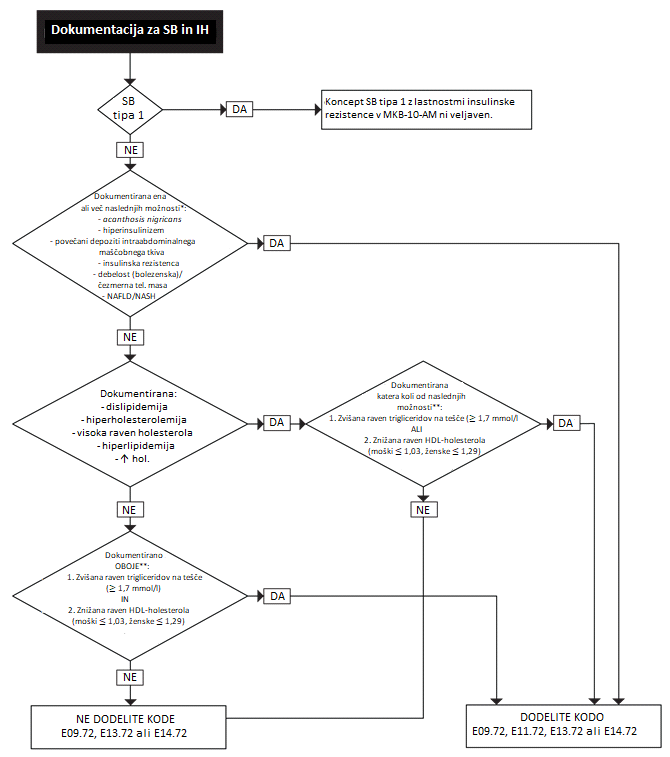 * 	Hipertenzija je pogosta motnja z različnimi vzroki in povezanost z inzulinsko rezistenco je sprejemljiva samo, če jo spremlja najmanj ena od navedenih lastnosti inzulinske rezistence.** 	Rezultati preiskav se lahko uporabijo za potrditev že dokumentiranega stanja skladno s standardom STKOD 0010 Splošne smernice za klinično dokumentacijo in abstrakcijo/Rezultati testov in preglednice zdravil.4. VEČ SPECIFIČNIH ZAPLETOV PRI SB IN IH	4.1	SB z več mikrovaskularnimi in drugimi opredeljenimi nevaskularnimi zapletiGlede na splošni značaj SB se lahko pri posameznikih pojavi več zapletov mikrovaskularnega in nevaskularnega značaja. Klasifikacija vključuje kode, ki odražajo to dodano raven zapletenosti.	4.2	IH z več mikrovaskularnimi zapleti5. ULKUSI PRI SBNi nujno, da prisotnost samega ulkusa na stopalu pomeni »diabetično stopalo« (glejte 6. Diabetično stopalo). 6. DIABETIČNI STOPALOTa izraz se uporablja za opredelitev SB z ulkusom ali okužbo stopala s perifernimi in/ali nevrološkimi zapleti in/ali drugimi značilnimi kliničnimi dejavniki. Bolniki z diabetičnim stopalom imajo:sladkorno bolezenINulkus in/ali okužbo iz spodnje kategorije 1:1.	Okužba in/ali ulkus	Ulkus stopala		L97.0	Kožni absces, furunkel in karbunkel na prstu noge/stopalu	L02.43	Celulitis prsta noge	L03.02	Celulitis stopala	L03.14	Dekubitus na stopalu, stopnja III 	L89.27–L89.29	Dekubitus stopala, stopnja IV 	L89.37–L89.39	Dekubitus stopala, brez določene stopnje, tako ugotovljeno 	L89.47–L89.49IN stanje iz vsaj ene od naslednjih kategorij 2a–2d:2a. Periferna arterijska bolezenOpomba: Periferna angiopatija vključuje arterijska stanja, toda ne venskih stanj. 	SB s periferno angiopatijo, brez gangrene 	E1-.51	SB s periferno angiopatijo, z gangreno 	E1-.522b. Nevropatija	Katero koli stanje, razvrščeno s kodo E1-.4- *Sladkorna bolezen z nevrološkim
zapletom 	E1-.4-2c. Stanja, ki povzročajo deformacijo in čezmerno »obremenitev« prizadetega stopala	SB s Charcotovo artropatijo 	E1-.61	SB z diabetično osteopatijo 	E1-.61	Otiščanec stopala	L84.0	Izkrivljeni nožni palec (halux valgus) (pridobljen) 	M20.1	Neupogljivi (rigidni) nožni palec 	M20.2	Druge vrste deformacija nožnega palca (pridobljena) 	M20.3	Druge vrste navzgor upognjenega(-ih) prsta(-ov) stopala (kladivasti prst) (pridobljen) 					M20.4	Druge vrste deformacije prsta(-ov) stopala (pridobljena) 	M20.5	Upogibna (fleksijska) deformacija, gleženj in stopalo	M21.27	Padajoče stopalo (pridobljeno), gleženj in stopalo 	M21.37	Plosko stopalo [pes planus] (pridobljena) 	M21.4	Pridobljena krempljasta, kepasta noga, gleženj in stopalo 	M21.57	Druge pridobljene deformacije gležnja in noge, gleženj in stopalo 	M21.67	Druge opredeljene pridobljene deformacije udov, gleženj in stopalo 	M21.872d. Predhodna(-e) amputacija(-e) prizadetega in/ali nasprotnega spodnjega uda	Pridobljena odsotnost stopala in gležnja 	Z89.4	Pridobljena odsotnost noge v kolenu ali pod njim 	Z89.5	Pridobljena odsotnost noge nad kolenom 	Z89.6	Pridobljena odsotnost obeh spodnjih udov [katera koli raven, razen samo obeh palcev] 					Z89.77. IZZVENELA STANJA IN SB8. OZDRAVLJENA ALI MIRUJOČA SB/SB V REMISIJI9. IZOBRAŽEVANJE O SLADKORNI BOLEZNI0402	CISTIČNA FIBROZA	OPREDELITEVCistična fibroza (CF) je bolezen žleznega delovanja, ki vključuje več organskih sistemov in večinoma povzroča kronične dihalne okužbe, insuficienco pankreasnih encimov ter druge povezane zaplete.Pogoste manifestacije CF so:•	kronična gnojna pljučna bolezen,•	pankreasna eksokrina insuficienca, ki privede do malabsorpcije,•	izguba soli iz znojnic,•	neplodnost pri moških (odsoten ali spremenjen semenovod),•	mekonijski ileus,•	sindrom obstrukcije distalnega črevesa,•	s CF povezana sladkorna bolezen,•	jetrna bolezen zaradi CF,•	nosni polipi.	KLASIFIKACIJACistična fibroza (CF) je razvrščena s kodo E84 Cistična fibroza. Kodo E84 Cistična fibroza in kode za njene manifestacije dodelite skladno s smernicami v standardih STKOD 0001 Glavna diagnoza in STKOD 0002 Dodatne diagnoze.	Opomba: Kode KTDP niso vključene v naslednje primere.5.	DUŠEVNE IN VEDENJSKE MOTNJE0503	MOTNJE V ZVEZI Z UPORABO DROG, ALKOHOLA IN TOBAKA	OPREDELITEVIzraz »motnja v zvezi z uporabo« se lahko uporablja za opis katere koli naslednje motnje v zvezi z uporabo:•	akutna intoksikacija,•	škodljiva uporaba ali•	(sindrom) odvisnosti.Sklop F10–F19 Duševne in vedenjske motnje zaradi uporabe psihoaktivnih snovi vključuje četrto mesto za znak, ki določa klinično stanje bolnika. Klinični koder mora pri dodeljevanju znakov na četrtem mestu slediti klinični dokumentaciji. Naslednje opredelitve iz MKB-10-AM in SZO, Klasifikacija MKB-10 za duševne in vedenjske motnje – klinični opisi in diagnostične smernice (1992), so navedene kot pomoč pri boljšem razumevanju teh stanj:	Akutna intoksikacija»Stanje, ki sledi zaužitju psihoaktivne snovi in se kaže v motnjah zavesti, prepoznavanja, zaznavanja, čustvovanja ali vedenja ali drugih psihofizioloških funkcij in odzivov. Motnje so neposredno povezane z akutnimi farmakološkimi učinki snovi in sčasoma popolnoma izginejo, razen če je prisotna poškodba tkiva ali drugi zapleti.«	Škodljiva uporaba»Vzorec rabe psihoaktivne snovi, ki povzroča okvare zdravja. Poškodba je lahko telesna (npr. hepatitis zaradi samoinjiciranja psihoaktivnih snovi) ali duševna (npr. epizode depresivnih motenj po zaužitju velike količine alkohola). … Škodljiva uporaba se ne sme diagnosticirati, če je za isto snov v istem obdobju prisoten sindrom odvisnosti, psihotična motnja ali druga specifična oblika motnje, povezane z drogami ali alkoholom.«	Sindrom odvisnosti»Sklop vedenjskih, kognitivnih in fizioloških fenomenov, ki se razvijejo po ponavljajoči uporabi snovi ter običajno vključujejo močno željo po jemanju droge, težave pri nadzorovanju uporabe, vztrajanje pri uporabi kljub škodljivim posledicam, večje posvečanje uporabi droge kot drugim aktivnostim in obveznostim, povečano toleranco ter včasih telesne motnje zaradi odtegnitve snovi.«	KLASIFIKACIJA	Splošna pravila specifikacije •	Če je klinični zdravnik jasno dokumentiral razmerje med določenim(-i) stanjem(-i) in uživanjem alkohola/mamil, uporabite kodo za specifično stanje (glejte abecedni seznam) z ustrezno kodo iz sklopa F10–F19. Taka dokumentacija vključuje ustrezne navedbe, kot so z alkoholom povzročen ali z drogo povezan ali pa gre za kadilca s kronično dihalno omejitvijo, kar kaže na to, da je uporaba teh snovi povzročilatelesno in duševno škodo (ali je pomembno prispevala k njej). Pri določanju vrstnega reda upoštevajte smernice klasifikacije v standardih STKOD 0001 Glavna diagnoza in STKOD 0002 Dodatne diagnoze.•	Kategorije F10–F19 izključujejo bolnike, ki uporabljajo nedovolje količine predpisanih ali nepredpisanih zdravil, kadar se to dokumentira kot predoziranje ali zastrupitev. Primere prevelikega odmerjanja ali zastrupitve je treba kodirati z ustrezno kodo zastrupitve iz Preglednice zdravil in kemikalij (glejte tudi STKOD 0530 Predoziranje in STKOD 1901 Zastrupitev).	Akutna intoksikacijaAkutna intoksikacija (0) se lahko dodeli poleg druge štirimestne kode iz sklopa F10–F19. Na primer osebe, ki imajo trajnejše težave zaradi uporabe alkohola ali drog, kot so škodljiva raba (F1-.1), sindrom odvisnosti (F1-.2) ali psihotična motnja (F1-.5), imajo lahko tudi epizode akutne intoksikacije.	Škodljiva uporabaZa nespecifične izraze, kot je zloraba ali motnja v zvezi z uporabo, dodelite četrti znak »1«.Škodljiva uporaba je že vključena v stanja, razvrščena v kategorije F1-.2–F1-.9. Zato četrtega znaka »1« ni mogoče dodeliti, če je znotraj epizode oskrbe prisotna bolj specifična motnja, povezana z isto substanco.	Odvisnost (sindrom odvisnosti) Do odtegnitvenega stanja le redko pride ob odsotnosti sindroma odvisnosti , je treba zaradi dosledne uporabe kod primerom odtegnitvenega stanja brez omembe sindroma odvisnosti dodeliti samo kodo za odtegnitveno stanje, saj sindroma odvisnosti ni mogoče predpostaviti.Za primere odvisnosti (sindrom) z odtegnitvijo je treba uporabiti tako kodo za sindrom odvisnostikot tudi kodo za odtegnitveno stanje, saj odtegnitev ni vedno značilnost sindroma odvisnosti. Odvisnost se pojavi v obliki sindroma (skupek pojavov), odtegnitveno stanje pa je zgolj eno, nebistveno merilo odvisnosti. 	Motnje v zvezi z uporabo alkohola	Dokumentacija Opisi, kot so pivec, pije v družbi ali pijanec, se ne smejo kodirati, saj sta stopnja uživanja alkohola in njegov učinek na posameznika subjektivna presoja, opredeljena stopnja pa lahko na posameznike vpliva različno. Zato je možno spodnje razpoložljive kode dodeliti samo, kadar je na voljo dovolj podatkov v zdravstveni dokumentaciji za razvrstitev v eno od naslednjih kategorij:F10.0	Duševne in vedenjske motnje zaradi uporabe alkohola, akutna zastrupitevF10.1	Duševne in vedenjske motnje zaradi uporabe alkohola, škodljiva rabaF10.2 	Duševne in vedenjske motnje zaradi uporabe alkohola, sindrom odvisnostiZ72.1	Uporaba alkoholaZ86.41	Osebna anamneza zlorabe alkoholaZastrupitev z alkoholom (toksični učinek) je huda oblika alkoholne intoksikacije. Običajno sta za zastrupitev z alkoholom značilni zmanjšana stopnja zavesti in morebitna življenjska ogroženost, ki zahteva podporno zdravljenje. Kadar je dokumentirana zastrupitev z alkoholom, dodelite T51.0 Toksični učinek alkohola, etanol.	Prisotnost alkohola, dokazana z ugotovljeno količino alkohola v krvi in določena s stopnjo intoksikacijeMKB-10-AM vključuje naslednje kode, povezane z uživanjem alkohola:Y90 	Prisotnost alkohola, dokazana z ugotovljeno količino alkohola v krviČe zapisi v zdravstveni dokumentaciji vsebujejo podatek o količinialkohola v krvi, je mogoče dodeliti kodo iz kategorije Y90 v kombinaciji z intoksikacijo (F10.0), škodljivo rabo (F10.1), sindromom odvisnosti (F10.2) ali zastrupitvijo z alkoholom (T51.0), kot je primerno. Koda Y90.9 Prisotnost alkohola, dokazana z ugotovljeno količino alkohola v krvi, prisotnost alkohola v krvi, količina ni opredeljena, pa se v tem primeru ne sme dodelitiY91 	Prisotnost alkohola, določena s stopnjo zastrupitve 	Kode Y91 se ne uporablja za kodiranje obolevnosti hospitaliziranih bolnikov.	Motnje v zvezi z uporabo tobaka	DokumentacijaUporaba tobaka vključuje žvečenje tobaka in kajenje cigaret, cigar, pip ter vodnih pip (npr. huka, nargila, šiša). Elektronski sistemi za dovajanje nikotina (npr. elektronske cigarete, uparjevalne pipe, elektronska šiša) dovajajo nikotin brez tobaka, zato pri teh pripomočkih ni treba dodeliti kode za motnjo v zvezi z uporabo tobaka. Če so v zdravstveni dokumentaciji navedeni podatki kot so uporaba nikotinskih obližev, sodelovanje v programu za opustitev kajenja ali poskus opustitve kajenja, to ni osnova za klasifikacijo (sindroma) odvisnosti.Uporaba tobaka se razvrsti z naslednjimi kodami, ki se pri vseh primerih dodelijo kot dodatne diagnoze, kadar so v zdravstveni dokumentaciji prisotni ustrezni podatki glede uporabe tobaka:	Z86.43 Osebna anamneza zlorabe tobakaDodelite kodo Z86.43, če je v zdravstveni dokumentaciji navedeno, da je bolnik uporabljal tobak (kakršno koli količino) v preteklosti, z izjemno prejšnjega meseca. 	Z72.0 Uporaba tobaka, v zadnjem mesecuDodelite kodo Z72.0, če je v zdravstveni dokumentaciji navedeno, da:	je bolnik uporabljal tobak (kakršno koli količino) v zadnjem mesecu;	je dokumentirana tvegani uporabi tobaka. Tvegano uživanje je opredeljeno kot vzorec uživanja substanc, ki povečuje tveganje škodljivih posledic za uporabnika. V nasprotju s škodljivim uživanjem se tvegano uživanje nanaša na vzorce uživanja, ki so pomembni za javno zdravje, čeprav pri posameznem uporabniku trenutno ne povzročajo težav. Koda Z72.0 se dodeli, če so v dokumentaciji navedeni podatki kot so trenutni kadilec ali uporabnik žvečilnega tobaka ali bolnik, ki uporablja nikotinske obliže, ali bolnik, ki poskuša opustiti kajenje. Koda Z72.0 se dodeli, kadar v zdravstveni dokumentaciji ni dovolj podatkov za dodelitev kode F17.2 Sindrom odvisnosti od tobaka ali F17.1 Škodljiva raba tobaka.	F17.1 Škodljiva raba tobakaDodelite kodo F17.1, če je zdravnik jasno dokumentiral povezavo med določenim(-i) stanjem(-i) in uživanjem tobaka (tudi če je bolnik opustil uporabo tobaka). Taka dokumentacija vključuje stanja, pri katerih je dokazano, da je uporaba tobaka odgovorna za telesno in duševno škodo (ali je pomembno prispevala k njej).Koda F17.1 se ne dodeli za odvisnost (sindrom odvisnosti) od tobaka.	F17.2 Sindrom odvisnosti od tobakaDodelite kodo F17.2, če se pri bolniku postavi diagnoza odvisnosti od tobaka, zasvojenosti ali sindroma odvisnosti.Za smernice glede pasivnega kajenja glejte STKOD 2118 Izpostavljenost tobačnemu dimu.0505	DUŠEVNA BOLEZEN MED NOSEČNOSTJO, OB PORODU IN V poporodnem obdobju (puerperiju)Če je duševna bolezen dokumentirana med nosečnostjo, ob porodu in v puerperiju, dodelite:kodo za specifično obliko duševne bolezni iz poglavja 5 Duševne in vedenjske motnjeO99.31 Duševne motnje med nosečnostjo, ob porodu in v poporodnem obdobju (puerperiju).Če pa se med nosečnostjo dokumentira duševna motnja, ki ne izpolnjuje meril za zaplet med nosečnostjo, dodelite kodo iz poglavja 5 in kodo Z33 Nosečnost, naključna.Glejte STKOD 1521 Stanja in poškodbe med nosečnostjo in STKOD 1548 Stanje ali zaplet v puerperiju/po porodu.Izjeme za zgornje navedbe so:•	nekatere duševne motnje, povezane s puerperijem (npr. poporodna depresija – glejte spodaj),•	bruhanje, povezano z drugimi duševnimi motnjami.Glejte Opisi besednjaka pri kategoriji F53 Duševne in vedenjske motnje, povezane s poporodnim obdobjem (puerperijem), ki niso uvrščene drugje in F50.5 Bruhanje, povezano z drugimi duševnimi motnjami.	DEPRESIJAPoporodna depresija je nespecifična diagnoza, ki se nanaša na kakršno koli obliko depresije v obdobju 42 dni po porodu (poporodno obdobje). »Poporodne razpoloženjske motnje so različne razpoloženjske in vedenjske motnje, ki se lahko pri materi pojavijo v zgodnjem poporodnem obdobju. Vključujejo spekter blagih do hudih težav, od poporodne otožnosti do akutne psihotične bolezni. Med njima je poporodna depresija, ki v strogem pomenu besede ni medicinski izraz. ... Prav tako jo različne interesne skupine interpretirajo različno, kar je lahko včasih zelo sporno. Nekatere diagnostične oznake zdravnikov so vključene v preglednico 1, v kateri so, zaradi različnih mnenj in dokazov, deleži prevalence navedeni v obsegu ...Preglednica 1: Prevalenca poporodnih duševnih težavPoporodno depresijo je treba razlikovati od normalnih reakcij na preizkušnje novega materinstva.« (Barnett in Fowler 1995)	KLASIFIKACIJAČe je oblika depresije določena in jo je mogoče razvrstiti v določen sklop poglavja o duševnih in vedenjskih težavah, je treba dodeliti ustrezno kodo, ki ima prednost pred splošnejšo kodo F53.0 Blage duševne ali vedenjske motnje, povezane s puerperijem, ki niso uvrščene drugje.Če se koda za opredelitev oblike depresije dodeli iz kategorije F32 Depresivna epizoda, peti znak pomeni, ali je do depresije prišlo med poporodnim obdobjem.Kodo F53.0 Blage duševne ali vedenjske motnje, povezane s puerperijem, ki niso uvrščene drugje se sme dodeliti samo, kadar oblika depresije ni dokumentirana ali je ni mogoče razvrstiti drugje. O poporodni depresiji, dokumentirani z začetkom po poporodnem obdobju, se je treba posvetovati z zdravnikom. Opomba pri kategoriji F53 Duševne in vedenjske motnje, povezane s poporodnim obdobjem (puerperijem), ki niso uvrščene drugje: »Ta kategorija vključuje samo duševne motnje, povezane s puerperijem (opredeljenim kot obdobje 42 dni po porodu) ...«. Če pa je diagnoza poporodne depresije brez dodatne opredelitve dokumentirana pri kateri koli epizodi do enega leta po porodu, se lahko še vedno dodeli koda F53.0.A. Epizoda oskrbe ob porodu ali v puerperijuOpomba: V te primere niso vključene kode KTDP B. Epizode oskrbe (po epizodah poroda in puerperija) do enega leta po porodu0506	PRILAGODITVENA/DEPRESIVNA REAKCIJA	DEPRESIJA BDOPred dodelitvijo kode F32.9- Depresivna epizoda, neopredeljena se morajo klinični koderji glede pojasnil in n dodatnih opredelitev posvetovati z zdravniki.Če je »depresija« glavna diagnoza ali se zdravi z elektrokonvulzivno terapijo (EKT), je treba zdravnika prositi, naj pojasni, ali je depresija velika:F32.-	Depresivna epizoda		aliF33.- 	Ponavljajoča se depresivna motnja	VELIKA DEPRESIJAPri veliki depresiji, za katero je značilna ena velika depresivna epizoda, dodelite kodo F32.- Depresivna epizoda.Pri veliki depresiji, za katero je značilna več kot ena velika depresivna epizoda, dodelite kodo F33.- Ponavljajoča se depresivna motnja. 0512	OSEBNOSTNA LASTNOST/MOTNJAČe se postavi diagnoza osebnostne lastnosti (npr. paranoidne lastnosti), se je treba za potrditev, ali je diagnoza dejansko motnja ali lastnost, posvetovati z zdravnikom. Če gre za motnjo, potem jo je treba kodirati.Če je postavljena diagnoza, ki vključuje številne izraze, ki jih je mogoče razvrstiti z različnimi četrtimi znaki v kategoriji F60 Specifične osebnostne motnje, je treba kodirati vse motnje. Na primer osebnostna motnja skupine B je povezana z vrsto osebnostnih motenj: antisocialnih, mejnih, histrioničnih ali narcističnih (pogosteje mejnih ali antisocialnih osebnostnih motenj). Najprej je treba navesti prevladujočo osebnostno motnjo, potem pa še vse druge dokumentirane osebnostne motnje. Če se diagnoza postavi brez navedbe prevladujoče osebnostne motnje, se za pojasnitev posvetujte z zdravnikom.0521	SPREJET BOLNIK BREZ ZNAKA DUŠEVNE BOLEZNIPri pregledu neprostovoljno sprejetega bolnika je ugotovljeno, da nima duševne bolezni ali druge diagnoze, zato se kot glavna diagnoza kodira Z04.6 Splošni psihiatrični pregled na zahtevo oblasti. Pri bolnikih brez znakov duševne bolezni, sprejetih prostovoljnih, se kot ustrezni uporabita kodi Z00.4 Splošni psihiatrični pregled, ki ni uvrščen drugje in Z71.1 Oseba, zaskrbljena zaradi težave, za katero ni bila postavljena nobena diagnoza.0530	PREDOZIRANJEČe je razlog sprejema zdravljenje predoziranja in je bolnik pozneje med isto epizodo oskrbe zdravljen še zaradi povezanega psihiatričnega stanja, se predoziranje navede kot glavno diagnozo.0531	MOTNJA V INTELEKTUALNEM RAZVOJU/INTELEKTUALNA MANJRAZVITOST	INTELEKTUALNA MANJRAZVITOSTZdravniki so svetovali, da se namesto »umska prizadetost« uporablja izraz »intelektualna manjzmožnost«, zato je treba v primeru dokumentacije tega izraza dodeliti ustrezno kodo iz kategorij F70–F79 Intelektualna manjzmožnost. Pri tem je treba izpostaviti, da se sme koda F79.9 Neopredeljena intelektualna manjzmožnost, brez omembe vedenjske prizadetosti uporabiti samo kot zadnja možnost. Lečečega zdravnika je treba prositi za več informacij za določanje obsežnosti manjrazvitosti.	MOTNJA V INTELEKTUALNEM RAZVOJU Glede izraza »motnja v intelektualnem razvoju«: •	Če je stanje »prirojeno«, se lahko dodeli koda iz kategorije F70–F79 Intelektualna manjzmožnost  (skušajte pridobiti informacije o obsežnosti motnje pri lečečem zdravniku).•	Če je stanje »pridobljeno«, od zdravnika pridobite natančnejšo diagnozo (tj. demenca).0533	ELEKTROKONVULZIVNA TERAPIJA (EKT)Elektrokonvulzivna terapija (EKT) je postopek, ki se izvede z namestitvijo majhnih elektrod na glavo in dovajanjem kratkega električnega impulza, ki sproži generaliziran epileptični napad. Napredki pri EKT omogočajo dovajanje stimulacije z zelo kratkim električnim sunkom (0,3 milisekunde), imenovanim ultrakratek sunek. Ultrakratek sunek je 30–50 % širine pulza, uporabljene pri standardni EKT. V primerjavi s standardnim EKT naj bi imel manj kognitivnih učinkov, vendar traja dlje do pričetka njegovega učinkovanja.  Elektrode za EKT se lahko namestijo oboje- (bifrontotemporalno ali bifrontalno) ali enostransko.Enostranski EKT običajno vključuje namestitev ene elektrode nad temenom nedominantne strani možganov, druge pa v njeno ozadje na lasišču iste strani. Električni tok teče med obema elektrodama.Obojestranski EKT običajno vključuje namestitev elektrode na obe strani glave. Električni tok teče skozi obe hemisferi (strani) možganov.EKT se običajno izvaja v splošni anesteziji.	KLASIFIKACIJAKode KTDP za EKT so razdeljene glede na dejanski položaj elektrod, trajanje sunka glede na širino električnega pulza in število ciklov EKT, izvedenih med epizodo oskrbe: 14224-00 [1907] 	Elektrokonvulzivna terapija [EKT], ni opredeljena stran, ni opredeljena kot ultrakratka 14224-01 [1907] 	Elektrokonvulzivna terapija [EKT], ni opredeljena stran, ultrakratka14224-02 [1907] 	Elektrokonvulzivna terapija [EKT], enostranska, ni opredeljena kot ultrakratka14224-03 [1907] 	Elektrokonvulzivna terapija [EKT], enostranska, ultrakratka14224-04 [1907] 	Elektrokonvulzivna terapija [EKT], obojestranska, ni opredeljena kot ultrakratka14224-05 [1907] 	Elektrokonvulzivna terapija [EKT], obojestranska, ultrakratkaZa vsako vrsto EKT dodelite toliko kod 14224-00–14224-05, kot je bilo izvedenih. Če se pri eni epizodi oskrbe izvede več kot 20 ciklov EKT, naslednjo kodo dodelite samo enkrat ne glede na to, ali je prisotna opredelitev strani ali trajanja impulza/sunka:14224-06 [1907] Elektrokonvulzivna terapija [EKT]  21 terapijStandard STKOD 0031 Anestezija narekuje koderjem, da vpišejo eno kodo za anestezij ob vsakem obisku operacijske dvorane. To pomeni, da se dodeli toliko kod za anestezijo, kolikor je bilo izvedenih. 0534	SPECIFIČNI POSTOPKI, POVEZANI S PSIHIATRIČNIMI ZDRAVSTVENIMI STORITVAMIKode specifičnih postopkov, povezanih s psihiatričnimi zdravstvenimi storitvami, so vključene v poglavje 19 KTDP Klinični posegi, ki niso opredeljeni drugje v naslednjih blokih:Blok [1822] 	Ocenjevanje osebne nege in drugih aktivnosti za samostojno življenjeBlok [1823] 	Duševna, vedenjska ali psihosocialna ocenaBlok [1868] 	Psihosocialno svetovanjeBlok [1872] 	Rehabilitacija in detoksifikacija pri alkoholu ali drogahBlok [1873] 	Psihološke/psihosocialne terapijeBlok [1878] 	Urjenje spretnosti in postopkov za samostojno življenjeBlok [1907] 	Elektrokonvulzivna terapijaBlok [1908] 	Drugi terapevtski postopkiBlok [1915] 	Drugi posegi za podporo bolnikaBlok [1920] 	Aplikacija farmakoterapijeBlok [1922] 	Drugi postopki povezani s farmakoterapijo Pri epizodah bolnišnične oskrbe ni nujno dodeliti kode (kod) psihiatričnih zdravstvenih postopkov, z izjemo elektrokonvulzivne terapije in repetitivne transkranialne magnetne stimulacije. Vendar je uporaba priporočljiva v specialističnih psihiatričnih ustanovah in enotah, saj bolje predstavijo oskrbo, ki se nudi tem bolnikom. Pri tem je treba tudi izpostaviti, da se ti postopki ne nanašajo izključno na duševno zdravje in se lahko dodelijo zunaj tega konteksta.	KLASIFIKACIJAČe se enak psihiatrični postopek med epizodo oskrbe izvede več kot enkrat, kodo dodelite samo enkrat. Pri elektrokonvulzivni terapiji upoštevajte smernice v standardu STKOD 0533 Elektrokonvulzivna terapija.Pri epizodah bolnišnične oskrbe ne dodelite kode 96241-XX [1922] Drugi postopki povezani s farmakoterapijo in kod iz bloka [1920] Aplikacija farmakoterapije s pripono -10 Psihofarmakološko sredstvo. Te kode se lahko dodeli samo pri ambulantno zdravljenih bolnikih v psihiatričnih ustanovah ali v sklopu drugih ustanov v skupnosti, namenjenih zunajbolnišničnemu psihiatričnemu zdravljenju.6.	ŽIVČEVJE0604	CEREBROVASKULARNI INSULT (CVi)Cerebrovaskularni insult (CVI) in možganska kap sta nespecifična izraza. Pred dodelitvijo kode I64 Možganska kap, ki ni opredeljena kot krvavitev ali infarkt poskusite pridobiti natančnejšo diagnozo (npr. subarahnoidna krvavitev, intracerebralna krvavitev ali ishemična kap).CVI S POSLEDIČNIMI DEFICITIPosledični deficiti (imenovani tudi posledice) so običajno posledica stanja in se pogosto razvijejo pozneje kot prvotno stanje (npr. skolioza po rahitisu). CVI se razlikuje po tem, da se lahko deficiti pojavijo takoj.KLASIFIKACIJA•	Pri katerem koli deficitu(-ih) (npr. hemiplegija) dodelite kodo iz kategorij I60–I64 (cerebrovaskularne (možganskožilne) bolezni) ne glede na pretečeni čas od pojava CVI ali spremembe vrste oskrbe med prvotno(-imi) epizodo(-ami) oskrbe.Za namene klasifikacije je (so) prvotna(-e) epizoda(-e) oskrbe opredeljena(-e) kot zaključena(-e) ob odpustu bolnika (tj. v prebivališče (domov ali v dom starejših občanov ali socialni zavod) ali ob smrti) po akutni oskrbi in/ali rehabilitaciji. Opomba: Če se rehabilitacija nadaljuje v drugi ustanovi takoj po epizodi akutne oskrbe v prvi ustanovi zaradi CVI, se druga ustanova obravnava kot del prvotne(-ih) epizode (epizod) oskrbe.•	Kode iz kategorije I69 Posledice cerebrovaskularne bolezni dodelite, ko je obdobje prvotnega zdravljenja zaključeno, vendar je bolnik pozneje sprejet zaradi posledičnega(-ih) deficita(-ov), ki izpolnjuje(-jo) merila v standardu STKOD 0001 Glavna diagnoza ali STKOD 0002 Dodatne diagnoze (glejte tudi STKOD 0008 Posledice in STKOD 1912 Posledice poškodb, zastrupitve, toksičnih učinkov in drugih zunanjih vzrokov).RESNOSTResnost CVI se kaže z nekaterimi povezanimi stanji, prisotnimi med epizodo oskrbe. Vsako stanje mora izpolnjevati merila za dodatno diagnozo skladno s standardom STKOD 0002 Dodatne diagnoze in/ali se kodira v skladu z ostalimi specialnimi standardi v avstralskem standardu kodiranja (STKOD).Primeri stanj, povezanih s CVI, (med drugim) vključujejo:•	aspiracijsko pljučnico,•	dekubitus (ulkus),•	disfagijo,•	inkontinenco,•	retencijo urina.PREDHODNI CVIPredhodni CVI lahko pomeni:1. Anamneza možganske kapi brez posledičnega(-ih) deficita(-ov)ali2. Anamneza možganske kapi s posledičnim(-i) deficitom(-i)•	Pri anamnezi predhodne možganske kapi s posledičnim(-i) deficitom(-i) najprej dodelite kodo deficita(-ov), nato pa kodo iz kategorije I69 Posledice cerebrovaskularne bolezni, za katero deficit(-i) izpolnjuje(-jo) merila za dodatne diagnoze (glejte STKOD 0002 Dodatne diagnoze).•	Če deficit(-i) ne izpolnjuje(-jo) meril za dodatne diagnoze (glejte STKOD 0002 Dodatne diagnoze), anamneza predhodne možganske kapi pa izpolnjuje merila standarda STKOD 0002, dodelite Z86.71 Osebna anamneza cerebrovaskularne bolezni.•	Če ni deficita(-ov), vendar je anamneza predhodne možganske kapi pomembna za epizodo obravnave, dodelite Z86.71 Osebna anamneza cerebrovaskularne bolezni (glejte tudi STKOD 0002 Dodatne diagnoze/družinska in osebna anamneza ter nekatera stanja, ki vplivajo na zdravstveno stanje (Z80–Z99)).0605	RAZŠIRJENA MOŽGANSKA KAPRazširjeno možgansko kap kodirajte kot še en možganski infarkt ali ishemično možgansko kap (I60–I64 Cerebrovaskularne (možganskožilne)bolezni), če ni natančneje določena. 0625 	TETRAPLEGIJA IN PARAPLEGIJA, ATRAVMATSKAZa kodiranje travmatske tetraplegije/paraplegije glejte 1915 Poškodbe hrbtenice (hrbtenjače).	OPREDELITEV	ParaplegijaParaplegija je opredeljena kot:»Okvara ali izguba motorične ali senzorične funkcije na predelih telesa, ki jih oskrbujejo torakalni, lumbalni ali sakralni nevrološki segmenti, zaradi poškodbe nevralnih elementov v teh delih hrbtenjače. Ne vključuje zgornjih udov, lahko pa vključuje trup, medenične organe ali spodnje organe, kar je odvisno od njene stopnje. Ta izraz se pravilno uporablja za opis poškodb konjskega repa (cauda equina) in medularnega konusa (conus medullaris), vendar se ne sme uporabljati za lezije lumbosakralnega pleksusa ali poškodbo perifernih živcev zunaj nevralnega kanala« (Miller-Keane in O'Toole 2005).	TetraplegijaTetraplegija je opredeljena kot: »Paraliza vseh štirih udov. Motorična in/ali senzorična funkcija v segmentih vratne hrbtenice je okvarjena ali odsotna zaradi poškodbe teh delov hrbtenjače, kar povzroča okvarjeno delovanje zgornjih udov, spodnjih udov, trupa in medeničnih organov. Ta izraz ne vključuje stanj, ki so posledica lezij brahialnega pleksusa ali poškodb perifernih živcev zunaj spinalnega kanala. Imenuje se tudi kvadriplegija« (Miller-Keane in O'Toole 2005).	KLASIFIKACIJA	Prva [akutna] faza paraplegije/tetraplegije»Akutna« faza atravmatske paraplegije/tetraplegije vključuje:Prvi sprejem zaradi atravmatskega zdravstvenega stanja, kot je transverzni mielitis ali infarkt hrbtenjače. To lahko vključuje nekatera zdravstvena in kirurška stanja, ki so bila v remisiji, vendar je prišlo do poslabšanja, zato pri prvem sprejemu med epizodo bolezni zahtevajo isto raven zdravljenja kot bolniki, ki so hospitalizirani prvič po travmi. Če je bolnik hospitaliziran zaradi stanja, ki povzroči lezijo hrbtenjače (npr. mielitis), dodelite naslednje kode:1.	Stanje (mielitis) kot glavno diagnozo.2.	Kodo iz kategorije G82.- Paraplegija in tetraplegija s petim znakom 1 (neopredeljena, akutna), 3 (popolna, akutna) ali 5 (nepopolna, akutna). Poznejša [kronična] faza paraplegije/tetraplegijePoznejša faza paraplegije/tetraplegije/kvadriplegije vključuje:	Bolnik s paraplegijo/tetraplegijo je sprejet v bolnišnico/ustanovo (vključno na rehabilitacijo) po akutni bolnišnični obravnavi zaradi začetnega zdravljenja.	Bolnik s paraplegijo/tetraplegijo je sprejet z glavno diagnozo kot so okužba sečil, zlom stegnenice ipd., pri čemer paraplegija/tetraplegija izpolnjuje merila opredelitve dodatne diagnoze.Pri zgornjih primerih dodelite kodo G82.- Paraplegija in tetraplegija in kode za druga ustrezna stanja. Zaporedje teh diagnoz mora temeljiti na definiciji glavne diagnoze. Kodi G82.- Paraplegija in tetraplegija dodelite dodatno(-e) kodo(-e) za opredelitev osnovnega vzroka paraplegije/tetraplegije (atravmatske). Ta je lahko:1.	Predhodno stanje, ki ni več prisotno (npr. virusna okužba, zaplet zdravstvene/kirurške oskrbe, benigna spinalna neoplazma).2.	Kronično stanje (npr. multipla skleroza, degenerativna spinalna bolezen).Pri primeru (1) dodelite kodo posledice, če je na voljo (glejte tudi STKOD 0008 Posledice). Če v MKB-10-AM ni kode za posledico, dodelite ustrezno kodo iz kategorij Z85–Z87, da navedete osebno anamnezo malignosti ali drugih stanj.Pri primeru (2) dodelite kodo za kronično stanje.Če v zdravstveni dokumentaciji ni naveden vzrok poškodbe hrbtenjače, se je potrebno  za razlago posvetovati z zdravnikom.0627	MITOHONDRIJSKE MOTNJEMitohondrijske motnje se po svojih lastnostih razlikujejo (heterogenost). Raznolikost je posledica dejstva, da lahko različni organski sistemi vsebujejo različne količine okvarjenih mitohondrijev funkcionalno prizadeta pa so samo tkiva z velikim deležem okvarjenih mitohondrijev. Mitohondrijske motnje se lahko pri različnih ljudeh kažejo na različne načine, na primer kot možganska bolezen (encefalopatije), bolezen živčevja (nevropatije), bolezen mišic (mitohondrijske miopatije), srčna bolezen (kardiomiopatije), endokrina bolezen, ledvična bolezen ali bolezen kostnega mozga ali kombinacija teh bolezni in drugih značilnosti. Pred kratkim so odkrili, da imajo pogostejše bolezni, kot sta sladkorna bolezen in ishemična bolezen srca, v nekaterih primerih mitohondrijsko osnovo. Tudi bolezni staranja, kot sta Parkinsonova in Alzheimerjeva bolezen, sta lahko delno posledica mitohondrijske odpovedi.Nekatere mitohondrijske motnje, za katere v MKB-10-AM obstajajo specifične kode, so:	MITOHONDRIJSKI SINDROM Z ENCEFALOPATIJO, LAKTACIDOZO IN EPIZODAMI, PODOBNIMI MOŽGANSKI KAPI (MELAS)Mitohondrijski sindrom z encefalopatijo, laktatno acidozo in epizodami, podobnimi možganski kapi (MELAS), običajno prizadene mlade osebe, je starost ob nastopu bolezni variabilna. Predhodni simptomi lahko vključujejo dolgotrajno senzorinevralno gluhost ali hudo migreno. Običajno se kaže s fulminantnimi epizodami, podobnimi možganski kapi, pogosto s posteriornim cerebralnim žariščem. Diagnoza je potrjena z odkritjem tipičnih morfoloških abnormalnosti pri biopsiji mišic ali dokazovanjem značilne mutacije mitohondrijske DNK (dezoksiribonukleinske kisline). Dodelite G71.3 Mitohondrijska miopatija, ki ni uvrščena drugje.SINDROM MIOKLONIČNE EPILEPSIJE IN RAZTRGANOSTI RDEČIH VLAKEN (MERRF)Sindrom mioklonične epilepsije in raztrganosti rdečih vlaken (MERRF) je stanje, za katero je značilna mioklonična epilepsija, pogosto skupaj z drugimi značilnostmi, ki vključujejo senzorinevralno gluhost, cerebelarno ataksijo in generalizirane epileptične dogodke. Diagnoza je potrjena z odkritjem tipičnih abnormalnosti pri biopsiji mišic (raztrganost rdečih vlaken) ali dokazovanjem patognomonične mutacije mitohondrijske DNK. Dodelite G40.4- Druge vrste generalizirana epilepsija in epileptični sindromi. 	KRONIČNA PROGRESIVNA EKSTERNA OFTALMOPLEGIJAKronična progresivna eksterna oftalmoplegija je stanje, za katero je značilna progresivna šibkost zunajočesnih mišic. Z njo je lahko povezana šibkost v udih in v nekaterih primerih stanja osrednjega živčevja, mrežnice ali srca. Diagnoza je potrjena z odkritjem tipičnih abnormalnosti pri biopsiji mišic ali dokazovanjem diagnostične mutacije mitohondrijske DNK. Dodelite G31.8 Druge opredeljene degenerativne bolezni živčevja.	SINDROM KEARNS-SAYRE ALI OKULOKRANIOSOMATSKI SINDROMSindrom Kearns-Sayre ali okulokraniosomatski sindrom je mitohondrijska bolezen, za katero so značilni začetek v otroštvu, kronična progresivna eksterna oftalmoplegija, srčni blok, pigmentozni retinitis in degeneracija osrednjega živčevja. 
Dodelite H49.8 Druge vrste paralitično škiljenje.	MITOHONDRIJSKA MIOPATIJAPri nekaterih bolnikih s progresivno šibkostjo v udih ali oslabelostjo, povezano z mitohondrijsko odpovedjo, je odsotno zunajočesno gibanje. Take primere je treba razvrstiti kot mitohondrijsko miopatijo, diagnoza pa je odvisna od histoloških abnormalnosti pri mišični biopsiji ali odkrivanja diagnostičnih mutacij mitohondrijske DNA. 
Dodelite G71.3 Mitohondrijska miopatija, ki ni uvrščena drugje.Če ni na voljo dodatnih informacij o natančni naravi stanja, se diagnozi »mitohondrijske motnje«, »mitohondrijske bolezni« ali »mitohondrijske citopatije« dodeli koda E88.8 Druge opredeljene presnovne (metabolične) motnje. 0629	STEREOTAKTIČNA RADIOKIRURGIJA, RADIOTERAPIJA IN LOKALIZACIJASTEREOTAKTIČNA RADIOKIRURGIJA IN STEREOTAKTIČNA RADIOTERAPIJAStereotaktična radiokirurgija (SRK) in stereotaktična radioterapija (SRT) sta postopka za zdravljenje možganskih lezij (običajno tumorjev), ki zahtevata vključenost in veščine tako nevrokirurgov kot radioterapevtov.Vrste možganskih tumorjev ali lezij, ki se zdravijo s SRK in SRT:Benigni		Maligniarteriovenske malformacije 	gliomimeningiomi	metastaze (v redkih primerih)akustični nevromihipofizni tumorji Stereotaktična radioterapija in stereotaktična radiokirurgija se na splošno razlikujeta glede na vrsto uporabljenegin velikost zdravljenih lezij.Stereotaktična radiokirurgija:•	vključuje velik enkraten odmerek rentgenskega sevanja,•	se izvaja pri majhnih tumorjih, običajno s premerom manj kot 3 cm,•	zahteva intrakranialno stereotaktično lokalizacijo, ki vključuje obroč, ki se z vijaki pritrdi na lobanjo.Stereotaktična radioterapija:•	 vključuje frakcionirano zdravljenje (z uporabo gama-noža ali linearnega pospeševalnika (LINAC)),•	 se izvaja pri večjih tumorjih ali tumorjih, ki so v bližini kritičnega predela, kot so možgansko deblo, optična kiazma ali optični živci,•	zahteva intrakranialno stereotaktično lokalizacijo, ki vključuje obroč, ki se pritrdi na ustni pripomoček za preprečevanje ugriza.INTRAKRANIALNA STEREOTAKTIČNA LOKALIZACIJAIntrakranialna stereotaktična lokalizacija omogoča natančno določanje položaja lezije pred brahiterapijo, radioterapijo, stereo elektroencefalografijo ali intrakranialnim kirurškim posegom.Intrakranialna stereotaktična lokalizacija vključuje več postopkovnih komponent (npr. aplikacija okvirja na bolnikovo glavo, diagnostične oblike slikanja (računalniška tomografija, CT), magnetnoresonančno (MR) slikanje, angiografija, mielografija, ventrikulografija), skupaj z računalniško podprtim določanjem koordinat, lokalizacijo in ciljanjem.Intrakranialna stereotaktična lokalizacija se izvede pred:•	intrakranialnim kirurškim posegom zaradi odstranitve, aspiracije ali biopsije možganskega tumorja ali lezije,•	vsaditvijo elektrod (npr. zaradi stereo elektroencefalografije pri epilepsiji),•	vstavitvijo rezervoarja Rickham,•	spenjanjem anevrizem.SPINALNA STEREOTAKTIČNA LOKALIZACIJASpinalna stereotaktična lokalizacija se izvede pri posegih na hrbtenici, kot je stereotaktično vodena biopsija, aspiracija ali odstranitev spinalne lezije in spinalne fuzije. Spinalna stereotaktična lokalizacija se izvede pred kirurškim posegom na hrbtenici in vključuje diagnostično slikanje (CT, MR-slikanje, mielografijo) z računalniško podprtim določanjem koordinat, lokalizacijo in ciljanjem.KLASIFIKACIJA	Intrakranialna stereotaktična lokalizacijaDodelite 40803-00 [1] Stereotaktična intrakranialna lokalizacija kot dodatno kodo (tj. s kodo KTDP za stereotaktično radiokirurgijo, stereotaktično radioterapijo, intrakranialno kirurgijo, vstavljanje intrakranialnih elektrod).	Stereotaktična radiokirurgijaDodelite:		15600-00 [1789]	Stereotaktično obsevanje, ena frakcija		40803-00 [1] 	Stereotaktična intrakranialna lokalizacija	Stereotaktična radioterapijaDodelite:		15600-01 [1789]	Stereotaktično obsevanje, frakcionirano			40803-00 [1]	Stereotaktična intrakranialna lokalizacija	Spinalna stereotaktična lokalizacijaDodelite 90011-05 [29] Spinalna stereotaktična lokalizacija kot dodatno kodo (npr. skupaj s kodo za izvedeni poseg na hrbtenici).Glejte tudi STKOD 0633 Stereotaktična nevrokirurgija/stereotaktična spinalna kirurgija.0630	KIRURŠKI POSEG NA DLANI PRI TETRAPLEGIJITi postopki se poskusno izvajajo v posebnih enotah. Vključujejo uporabo aktivnih miotomov za rekonstrukcijo podlakti. Najpogostejša rekonstrukcija vključuje prenos deltoidnih/troglavih nadlaktnih mišic z uporabo presadka Dacron. Izvede se lahko tudi implantacija motoriziranih živčnih stimulatorjev. Dodelite kode za vsak posamezni izvedeni postopek, pri čemer se kot splošno vodilo uporabljajo kode:47966-01 [1573]	Prenos mišice, ki ni uvrščen drugje39134-01 [1604]	Vstavitev podkožnega živčnega spodbujevalca39138-00 [67]	Vstavitev druge elektrode v periferni živec0631	Druge opredeljene ekstrapiramidne motnje in motnje gibanjaDruge opredeljene ekstrapiramidne motnje in motnje gibanja (sindrom nemirnih nog, sindrom okorelosti) so priznano nevrološko stanje pri majhnih otrocih. Njihov najboljši opis je motnja gibanja. Gre za neepileptične motnje, ki ne vključujejo epileptičnih napadov ali konvulzij. Lahko se pojavijo večkrat na dan, vendar se s starostjo pogostost običajno zmanjša. Vzrok ni znan in običajno izzveni spontano brez kakršnih koli posledičnih učinkov. Med temi motnjami na elektroencefalogramu (EEG) ne pride do spremembe in običajno ni potrebno zdravljenje. Kodirajo se kot G25.8 Druge opredeljene ekstrapiramidne motnje in motnje gibanja.0633	STEREOTAKTIČNA NEVROKIRURGIJA	INTRAKRANIALNA STEREOTAKTIČNA NEVROKIRURGIJAIntrakranialna stereotaktična nevrokirurgija je izraz, ki se uporablja za postopke, kot so stereotaktična palidotomija (trenutno prednostna oblika zdravljenja), stereotaktična talamotomija in stereotaktična cingulotomija. Ti postopki se uporabljajo za zdravljenje simptomov Parkinsonove bolezni (glejte spodnji primer). Simptomi Parkinsonove bolezni:Hiperkinetični	Hipokinetičnitremor	bradikinezijarigidnost	počasna hojaz zdravili povzročena diskinezija	posturalna nestabilnostL-dopa (levodopa) se že dolgo predpisuje za zdravljenje simptomov Parkinsonove bolezni. Pri nekaterih bolnikih pa učinki L-dope kljub dobremu prvotnemu odzivu na zdravilo in nadzoru simptomov postopoma popustijo, zato se znova pojavijo simptomi, kot je hiperkinezija. Stereotaktična nevrokirurgija omogoča ustvarjanje ali stimulacijo lezije v možganih (običajno dolgo 4–5 mm in široko 3–4 mm) s stimulacijskimi elektrodami, elektrokavterizacijo, radiofrekvenco ali kriokirurgijo. Če je kirurški poseg uspešen, stereotaktična nevrokirurgija bolniku omogoča, da se ponovno odziva na zdravila in s tem prispeva k izboljšanju kakovosti življenja v povezavi s Parkinsonovo boleznijo.Stereotaktična nevrokirurgija vključuje intrakranialno stereotaktično lokalizacijo, ki se izvede pred stereotaktičnim nevrokirurškim posegom in vključuje namestitev stereotaktičnega naglavnega okvirja, diagnostične postopke, kot so MR-slikanje, CT, angiografija ali ventrikulografija, računalniško podprto določanje koordinat, lokalizacijo ter ciljanje. Potem se izvede stereotaktični nevrokirurški poseg (palidotomija, talamotomija ali cingulotomija), običajno v lokalni anesteziji, kar bolniku omogoča odzivanje na prošnje za premike, ki zdravnika dodatno vodijo pri lokalizaciji tarče.Opomba: Postopkovne komponente intrakranialne stereotaktične lokalizacije in stereotaktične nevrokirurgije (palidotomije, talamotomije ali cingulotomije) so vključene v kodo za stereotaktično nevrokirurgijo in se ne kodirajo ločeno.	STEREOTAKTIČNI KIRURŠKI POSEG NA HRBTENICIStereotaktični kirurški poseg na hrbtenici, kot je stereotaktična perkutana hordotomija, se uporablja za zdravljenje refraktarne bolečine. Tako kot stereotaktična nevrokirurgija tudi stereotaktični kirurški poseg na hrbtenici vključuje spinalno stereotaktično lokalizacijo, ki ji sledi stereotaktični kirurški poseg na hrbtenici (ustvarjanje ali stimulacija lezije v hrbtenjači).Opomba: Spinalna stereotaktična lokalizacija pri stereotaktičnem kirurškem posegu na hrbtenici se ne kodira ločeno, ampak se vključi v kodo stereotaktičnega posega.0634	DRENAŽA CEREBROSPINALNEGA LIKVORJA, OBVOD IN VENTRIKULOSTOMIJA	ZUNANJI VENTRIKULARNI DRENZunanji ventrikularni dren se vstavi v možganski prekat za drenažo začasno čezmerno povečanega cerebrospinalnega likvorja, kar zniža intrakranialni tlak. Drenažna cevka se priključi na zunanjo vrečko. Ta postopek se lahko izvede na oddelku. Dodelite kodo 39015-00 [3] Vstavitev zunanje ventrikularne drenaže. Koda za odstranitev je 90001-00 [4] Odstranitev zunanje ventrikularne drenaže.Zunanji ventrikularni dren se pogosto vstavi med intrakranialnim kirurškim posegom in se lahko pusti nameščen po posegu, da zniža tlak ali zmanjša možganski edem. V takih primerih se vstavitev drena ne kodira.Drenažna cevka se lahko vstavi tudi v ledveni spinalni kanal, da se izvede drenaža cerebrospinalnega likvorja v zunanjo vrečko. Pristop poteka prek lumbalne punkcije; pristop se ne kodira. Dodelite kodo 40018-00 [41] Vstavitev lumbalnega likvorskega drena. Koda za odstranitev je 90008-00 [41] Odstranitev lumbalnega likvorskega drena.	OBVOD ZA CEREBROSPINALNI LIKVORObvod za cerebrospinalni likvor se vstavi za preusmeritev čezmernega cerebrospinalnega likvorja, kot pri hidrocefalusu, iz možganskih prekatov v zunajlobanjsko votlino, kot je peritonealna votlina, kjer se lahko znova absorbira.Obvod vključuje kateter, katerega proksimalni konec se skozi izvrtano luknjo vstavi v razširjen lateralni prekat. Izvrtana luknja je pristop, zato se ne sme kodirati. Potem se cevje katetra subkutano napelje do distalnega konca, kjer se zasidra. V obvod je vgrajen ventil, ki uravnava tlak in zagotavlja enosmerni pretok. Dodelite kode:	40003-00 [5] 	Vstavitev ventrikulo-atrialne drenaže ali 			40003-01 [5] 	Vstavitev ventrikuloplevralne drenaže ali			40003-02 [5] 	Vstavitev ventrikuloperitonealne drenaže ali 			40003-03 [5] 	Vstavitev ventrikularne drenaže do drugih zunajlobanjskih lokacij glede na tarčno mesto obvoda.Alternativno se lahko obvod za cerebrospinalni likvor vstavi v cerebelomedularno cisterno (magna), kar prav tako preusmeri tekočino v zunajlobanjsko votlino. Za vstavitev cisterne za preusmeritev tekočine na katero koli zunajlobanjsko mesto dodelite kodo 40003-04 [5] Vstavitev notranje drenaže cisterne.Obvod za cerebrospinalni likvor se lahko vstavi endoskopsko. Poleg kode za vstavitev obvoda dodelite tudi kodo 40903-00 [1] Nevroendoskopija.Obvod za cerebrovaskularni likvor lahko zaradi odpravljanja obstrukcije ali nepravilnega delovanja zahteva revizijo na proksimalnem ali distalnem koncu. Pri reviziji na proksimalnem koncu: Uporabite kodo: 	40009-00 [24] 	Revizija ventrikularne drenaže ali 			40009-01 [24] 	Revizija cisternePri reviziji na distalnem koncu: Dodelite kodo:	90330-00 [1001]	Revizija cerebrospinalnega šanta v peritonealno votlino 			90174-00 [557]	Revizija cerebrospinalnega spoja na plevralni strani			90200-00 [605]	Revizija cerebrospinalnega spoja (šanta) na atrijski straniOdstranitvi obvoda za cerebrospinalni likvor iz znotrajlobanjskega in distalnega konca se dodeli ena koda; katera koli od naslednjih ali obe: 			40009-03 [5]	Odstranitev ventrikularne drenaže in/ali 			40009-04 [5]	Odstranitev notranje drenaže cisterneObčasno se obvod za cerebrospinalni likvor vstavi v ledveni subarahnoidni prostor, kjer skoraj vedno odvaja likvor v peritonealno tekočino. Dodelite kodo 40006-00 [42] Vstavitev likvorskega obvoda (šanta) v spinalni kanal.Pri reviziji spinalnega obvoda:Dodelite kodo:	40009-02 [56]	Revizija intraspinalnega obvoda (šanta) ali 			90330-00 [1001]	Revizija cerebrospinalnega šanta v peritonealno votlino 
		(pri reviziji distalnega peritonealnega konca)Odstranitvi spinalnega obvoda za cerebrovaskularni likvor dodelite kodo 40009-05 [42] Odstranitev likvorskega obvoda (šanta) iz spinalnega kanala.	VENTRIKULOSTOMIJAVentrikulocisternostomija in ventrikulostomija tretjega prekata sta postopka za zdravljenje hidrocefalusa. Oba postopka omogočata prehajanje cerebrospinalnega likvorja mimo znotrajlobanjske obstrukcije, pri čemer likvor teče iz prekata na drugo mesto v lobanji.Ventrikulocisternostomija (Torkildsenov postopek) vključuje obojestranske zatilne izvrtane luknje, ki omogočajo namestitev katetrov brez ventilov, ki potekajo iz vsakega lateralnega prekata v cerebelomedularno cisterno in se običajno odpira s pristopom skozi posteriorno foso. Dodelite kodo 40000-00 [19] Ventrikulocisternostomija.Ventrikulostomija tretjega prekata vključuje ustvarjanje odprtine v anteriorni steni tretjega prekata, kar omogoča pretok cerebrospinalnega likvorja v hrbtenjačo, kjer se lahko absorbira. Dodelite kodo 40012-00 [19] Endoskopska ventrikulostomija v tretjem prekatu ali 40012-01 [19] Ventrikulostomija v tretjem prekatu.0635	APNEJA V SPANJU IN SORODNE MOTNJE	SMRČANJE	OpredelitevSmrčanje povzroča turbulenten zračni pretok v zgornjih dihalih, kadar strukture, kot sta uvula in mehko nebo, vibrirajo zaradi turbulentnega zračnega pretoka. Smrčanje se lahko pojavi ob odsotnosti obstrukcije, vendar je skoraj vedno prisotno pri primerih sindroma obstruktivne apneje v spanju (OSAS).Zato ni mogoče predvidevati, da je smrčanje posledica sindroma obstruktivne apneje v spanju, razen če to dokumentira lečeči zdravnik.	KlasifikacijaČe OSAS ni dokumentiran, dodelite kodo R06.5 Dihanje skozi usta. Če je skupaj s smrčanjem dokumentiran OSAS, dodelite samo kodo G47.32 Sindrom obstruktivne apneje.SINDROM OBSTRUKTIVNE APNEJE V SPANJU (G47.32)	OpredelitevZa sindrom obstruktivne apneje/hipopneje v spanju (OSAHS) so značilne rekurentne epizode delne ali popolne obstrukcije zgornjih dihal med spanjem. To se kaže kot zmanjšan zračni pretok (hipopneja) ali popolna prekinitev zračnega pretoka (apneja) kljub stalnim poskusom vdiha. Ti dogodki se pogosto prekinejo z zbujanjem. Menijo, da so dnevni simptomi (od katerih je prevladujoča čezmerna somnolenca) povezani s prekinitvami spanca (rekurentno zbujanje) in morda tudi z rekurentno hipoksemijo. Pri tem je treba izpostaviti, da se dnevna zaspanost ne pojavi pri vseh bolnikih z OSAS.Najpogostejši osnovni vzrok OSAS je prirojeni ozki orofarinks. Ta težava se lahko slabša s staranjem, saj tkivo izgublja elastičnost, povečano telesno maso, menopavzo pri ženskah in uporabo alkohola ter drugih sedativnih zdravil, ki povečajo sprostitev mišic v zgornjih dihalih. Drugi dejavniki za nagnjenost k tej motnji so:•		debelost,•		kraniofacialne abnormalnosti – mandibularna deficienca – prirojene bolezni, kot so trisomija 21, sindrom fragilnega kromosoma X, Prader-Willijev sindrom, Pierre-Robinov sindrom,•		intrafaringealne anatomske abnormalnosti – zožitev žrelnega lumna, na primer tonzilarna hipertrofija, odvečna žrelna sluznica, tumorji, žrelni edem,•		druge motnje, kot so hipotiroidizem, Marfanov sindrom, akromegalija, nevromuskularna stanja (npr. bulbarna paraliza), ki vplivajo na dilatatorje zgornjih dihal.Opomba: Sindrom obstruktivne apneje v spanju vključuje dokumentacijo, kot sta obstruktivna apneja v spanju (OSA) in sindrom obstruktivne apneje/hipopneje v spanju (OSAHS).	SINDROM CENTRALNE APNEJE V SPANJU (G47.31)	OpredelitevZa sindrom centralne apneje v spanju (CSAS) so značilne rekurentne epizode apneje ob odsotnosti obstrukcije zgornjih dihal med spanjem, kar običajno privede do desaturacije s kisikom, večkratnega zbujanja in dnevnih simptomov.CSAS se na podlagi etiologije deli na tri vrste:•	CSAS zaradi nevrološke abnormalnosti,•	CSAS, povezan s srčnim popuščanjem,•	idiopatski.Opomba: Sindrom centralne apneje v spanju vključuje dokumentacijo, kot sta centralna apneja v spanju (CSA) in sindrom centralne apneje/hipopneje v spanju (CSAHS).	KlasifikacijaDodelite ustrezno kodo za OSAS/CSAS kot glavno diagnozo s kodo dodatne diagnoze za osnovni vzrok, če je opredeljen.Opomba: Sočasno sta lahko prisotni dve ali več oblik dihalnih motenj, povezanih s spanjem. Na primer OSAS lahko spremlja sindrom hipoventilacije v spanju. V takih primerih dodelite ustrezne kode za različna stanja in jih navedite v ustreznem vrstnem redu skladno s standardom STKOD 0001 Glavna diagnoza.	SINDROM HIPOVENTILACIJE V SPANJU (G47.33)Osrednja značilnost sindroma hipoventilacije v spanju (SHVS) je nenormalno zvišanje ravni ogljikovega dioksida v arterijski krvi (PaCO2) med spanjem, ki povzroča hudo hipoksemijo. Hipoksemija privede do kliničnih posledic, kot so eritrocitoza, pljučna hipertenzija, pljučno srce ali dihalna odpoved. 	SINDROM UPORAB V ZGORNJIH DIHALIH Ta sindrom je izključen iz MKB-10-AM skladno z nedavnim nasvetom iz poročila Ameriškega združenja za motnje spanja, Evropskega združenja za dihala, Avstralazijskega združenja za spanje in Ameriškega torakalnega združenja, ki so ugotovila, da ni zadostnih dokazov v razpoložljivi literaturi, ki bi podpirali razvrstitev »sindroma upora v zgornjih dihalih« kot ločenega sindroma z edinstveno patofiziologijo. 	PREISKAVEPogosta preiskava za apnejo v spanju je polisomnografija, ki se običajno izvede čez noč. Polisomnografija vključuje elektroencefalografijo, elektrookulografijo, elektromiografijo, elektrokardiografijo, oksimerijo, zapisovanje nosnega in ustnega zračnega pretoka ter torakalnih in abdominalnih premikov.7.	OČI IN OČESNI ADNEKSI0701	KATARAKTA	OPREDELITEVKatarakte so motnjave v leči ali izguba prosojnosti očesne leče. Razvrščene so glede na številna merila, vključno z etiologijo, morfologijo, starostjo ob začetku, zrelostjo ipd.	KLASIFIKACIJAČe katarakta ni razvrščena kot senilna, travmatska, povzročena z zdravilom ipd., dodelite kodo H26.9 Siva mrena, neopredeljena. Če je mogoče, poskušajte pridobiti dodatne podrobnosti.Spodnje smernice so namenjene razvrščanju naslednjih specifičnih stanj s katarakto:	Sekundarna siva mrena»Sekundarna siva mrena« (H26.4) je stanje, ki se pojavi po ekstrakciji katarakte z nepopolno odstranitvijo korteksa in vstavitvi znotrajočesne leče. Mehki del se zaplete z ostankom membrane in ustvari »psevdokatarakto« ali fibrozno posteriorno kapsulo, kar se zdravi z disekcijo z laserjem YAG (itrij, aluminij in granat).	DiabetičnaPri diabetikih se katarakte NE sme šteti za diabetično, razen če je navedeno drugače.»Pravi« diabetični katarakti se dodeli koda E1-.36 *Sladkorna bolezen z diabetično katarakto. Zgodnji, s starostjo povezani katarakti pri sladkorni bolezni se dodeli koda E1-.39 *Sladkorna bolezen z drugim opredeljenim očesnim zapletom, ustrezna koda za vrsto katarakte pa se lahko dodeli tudi skladno s standardom STKOD 0401 Sladkorna bolezen in intermediarna hiperglikemija, pravilo 4b.	Zrelost•	Pri nezreli katarakti so razpršene motnjave ločene z jasnimi predeli.•	Pri zreli katarakti je korteks popolnoma moten. •	Pri nabrekli katarakti leča postane otekla zaradi absorbirane vode. Lahko je zrela ali nezrela.•	Čezmerno zrela katarakta je zrela katarakta, ki postane manjša in ima nagubano kapsulo zaradi puščanja vode iz leče.•	Morgagnijeva katarakta je čezmerno zrela katarakta, pri kateri se je jedro zaradi popolnega utekočinjenja ugreznilo navzdol.	Z glavkomomČe se zdravljenje glavkoma in katarakte prejme med istim kirurškim posegom, pri kodah diagnoze in postopkov glavkom navedite pred katarakto.	Z vstavitvijo sekundarne lečePri vstavitvi sekundarne leče je treba dodeliti diagnozo H27.0 Afakija. V teh primerih je bila leča odstranjena med prejšnjim kirurškim posegom ali je pri leči prišlo do dislokacije ali subluksacije in ni na pravilnem položaju.0724	KELACIJA KALCIJA V ROŽENICIKelacija kalcija v roženici pri pasovni keratopatiji je kemično odstranjevanje kalcija iz roženice in jo je treba kodirati kot 42647-00 [170] Delna keratektomija.0733	HEMODILUCIJAPri bolnikih z okluzijo centralne mrežnične vene (H34.8 Druge okluzije mrežničnih žil), okluzijo kraka mrežnične vene (H34.8) ali ishemično optično nevropatijo (H47.0 Okvare vidnega živca, ki niso uvrščene drugje) se lahko izvede hemodilucija. Če pride do zapore venskega sistema, se pri bolnikih izvedeta venesekcija in infundiranje ekspanderja prostornine (npr. Rheomacrodex), kar izboljša mikrocirkulacijo. Dodelite kodo 92063-00 [1893] Transfuzija krvnih nadomestkov.0742	ORBITALNI IN PERIORBITALNI CELULITISPomembno je razlikovati med orbitalnim in periorbitalnim celulitisom, saj sta ti stanji in njuni kodi različni. Diagnozo orbitalnega celulitisa je treba uporabiti pri dejanskem vnetju mehkih tkiv očesne votline, ki se lahko razširi v oko. To je zelo resna okužba, ki zahteva nekajdnevno zdravljenje z antibiotiki in predstavlja tveganje razširitve v oko ali znotrajlobanjsko votlino. Kodirajte kot H05.0 Akutno vnetje očnice.Izraz »periorbitalni celulitis« se pogosto uporablja, če okužba vključuje samo tkiva okoli očesa, vključno z veko, in se ne razširi do očesne votline. To je veliko manj resna okužba kot orbitalni celulitis in redko zahteva več kot 1- do 2-dnevno hospitalizacijo. »Periorbitalni celulitis« kodirajte kot L03.2 Celulitis obraza z dodatno kodo H00.0 Hordeolum (ječmen) in druge vrste globoko vnetje veke, če je vključena očesna veka (kategorija L03 Celulitis ne vključuje celulitisa očesne veke).8.	UŠESA, NOS, USTA IN GRLO (ORL)0804	TONZILITISTonzilitis, ki ni opredeljen kot akutni ali kronični, je treba kodirati kot akutni (J03.- Akutni tonzilitis), razen če je bila izvedena tonzilektomija, ko je treba tonzilitis kodirati kot (J35.0 Kronični tonzilitis). 0807	FUNKCIONALNI ENDOSKOPSKI KIRURŠKI POSEG NA OBNOSNIH VOTLINAH (FESS)Funkcionalni endoskopski kirurški poseg na obnosnih votlinah (FESS) je izraz, ki opisuje vrsto postopkov za kirurško zdravljenje bolezni obnosnih votlin, izvedenih v kakršni koli kombinaciji.Na primer:•	biopsija obnosne votline,•	etmoidektomija,•	incizijski postopki na obnosni votlini (sinusotomija),•	intranazalna antrostomija,•	intranazalna odstranitev tujka iz sinusa,•	odstranitev polipov iz nosnega sinusa,•	sinoskopija,•	sinusektomija.Če je dokumentiran postopek FESS, dodelite samo kodo 96257-01 [389] Funkcionalna endoskopska operacija sinusov (FESS). Pri posameznih postopkih na obnosnih votlinah, izvedenih med kirurško epizodo FESS, ne dodelite dodatnih kod.ENDOSKOPSKI KIRURŠKI POSEG NA OBNOSNIH VOTLINAH BREZ DOKUMENTACIJE FESSČe funkcionalni endoskopski kirurški poseg na obnosnih votlinah ali FESS ni dokumentiran, dodelite kode za posamezne postopke na obnosnih votlinah, dokumentirane kot izvedene znotraj kirurške epizode. Če se postopek izvede endoskopsko, dodelite kodo 41764-01 [370] Sinusoskopija (glejte tudi STKOD 0023 Laparoskopski/artroskopski/endoskopski kirurški poseg).0809	ZOBNI VSADKIVsaditev zobnega vsadka je postopek z eno ali dvema fazama, ki vključuje vsaditev umetnih zobnih korenin za podporo proteze ali umetnih zobnih kron. Vsadki so izdelani iz medicinskega titana ali drugega biološko združljivega materiala.Vsaditev v kost z eno fazo vključuje kirurško vstavljanje vsadka v kost maksile ali mandibule.Prva faza vsaditve (ali fiksacije) v kost z dvema fazama se izvaja kot natančen subperiostealen postopek v operacijskih dvoranah v lokalni ali splošni anesteziji. Sluznica se za nekaj mesecev zapre čez vsadek, dokler ga ne sprejme okoliška kostnina (oseointegracija). Število vsadkov pri posameznem bolniku je lahko od ena do deset ali več. Pri vsaditvi v kost z eno fazo ali prvi fazi pri postopku vsaditve z dvema fazama dodelite kodo 45845-00 [400] Vstavitvev oseointegriranega intraoralnega zobnega vsadka, prva faza.Druga faza vsaditve v kost z dvema fazama se izvede tri do šest mesecev pozneje in vključuje uporabo nadstrukture (opornika) nad predhodno prekritem vsadku. Ta druga faza je preprostejša in hitrejša kot prva faza in vključuje namestitev strukture, ki prodira skozi dlesen in na katero se pozneje pritrdi krona ali proteza. Dodelite kodo 45847-00 [400] Vstavitvev oseointegriranega intraoralnega zobnega vsadka, druga faza.Pri hospitalizacijah, ki zahtevajo rekonstrukcijske plastične kirurške posege, glejte tudi STKOD 1204 Plastični kirurški poseg.9.	OBTOČILA0909	OBVODNI PRESADKI ZA KORONARNE ARTERIJE 	OPREDELITEVBolniki, ki potrebujejo obvodni presadek za koronarne arterije (CABG), imajo osnovno težavo z zoženimi ali neprehodnimi aterosklerotičnimi lezijami, proksimalno v vejah koronarne arterije. Če so prisotne lezije z izgubo več kot 50 % premera, izjemno zmanjšanje pretoka koronarne krvi povzroči poslabšano miokardno perfuzijo pri pretoku v tej arteriji. Glavni cilj CABG je povečati pretok koronarne krvi do ishemičnega miokarda, distalno od točke pomembne stenoze ali okluzije. To se doseže z obvodom lezije in neposrednim omogočanjem dodatne neovirane oskrbe s krvjo.Indikacije za CABG predstavljajo boljšo prognozo kirurškega zdravljenja v primerjavi z zdravljenjem z zdravili za ishemično bolečino (tj. nenadzorovana kronična angina, nenadzorovana nestabilna angina ali angina po infarktu). Klinični koderji morajo slediti podatkom v zdravstveni dokumentaciji in dodeliti kodo za stanje(-a) skladno s standardoma STKOD 0001 Glavna diagnoza in STKOD 0002 Dodatne diagnoze (glejte tudi STKOD 0940 Ishemična bolezen srca). Koronarni obtok vključuje dve glavni arteriji, desno in levo. Ti imata več vej. Desna koronarna arterija (RCA) se razcepi v desno akutno marginalno in desno posteriorno descendentno arterijo (PDA). Leva glavna koronarna arterija (LMCA/LCA) se razcepi v levo anteriorno descendentno (LAD), diagonalno, septalno, levo cirkumfleksno (LCX), levo marginalno (OM), posteriorno descedentno in posterolateralno arterijo. MKB-10-AM dve glavni arteriji in njune veje obravnava kot koronarne arterije.	VRSTE OBVODNIH PRESADKOV ZA KORONARNE ARTERIJEUporabita se lahko dve vrsti presadkov – aortokoronarni (od aorte do koronarne arterije) in presadek a.mamarie int. na koronarne arterije.Najpogostejši je aortokoronarni obvodni presadek. Ta usmerja pretok iz aorte v prizadeto koronarno arterijo, tako da obide neprehodni del žile. To se doseže s presadkom dela krvne žile, najpogosteje safenske vene, ki se običajno odvzame iz bolnika (avtologni presadek).Pri obvodih iz interne mamarne arterije do koronarne arterije se za dovajanje krvi iz subklavijske arterije v prizadeto koronarno arterijo običajno uporablja interna mamarna arterija. Na desni interni mamarni arteriji (RIMA) se včasih izvede disekcija na obeh koncih, zato je »prosti« presadek (FRIMA) in se lahko uporabi za dovajanje krvi iz katere koli žile. Mamarne arterije se lahko imenujejo tudi »torakalne arterije«, zato se lahko dokumentirajo tudi kot RITA (desna interna torakalna arterija) in LITA (leva interna torakalna arterija). Presadki z interno mamarno arterijo večinoma ostanejo odprti dlje kot venski presadki. Vendar imajo omejeno dolžino in se lahko uporabljajo samo za obvod mašilnih lezij v bližini proksimalnega konca koronarnih arterij. V teh primerih se lahko kot en obvodni presadek uporabi sestavljen presadek z dvema arterijama ali arterijo in veno. Pri sestavljenem presadku se lahko uporabi tudi drug sintetični material, kot je Gore-Tex, in eksperimentalna arterija ter vena krav in druge govedi.	MINIMALNO INVAZIVNI KIRURŠKI POSEG (SKOZI MAJHNO INCIZIJO)Običajni kirurški pristop pri CABG poteka s stenotomijo. Vendar je mogoče pri nekaterih bolnikih izvesti manj invaziven kirurški poseg. Ti bolniki imajo zaporo (običajno v LAD), ki se lahko obide z uporabo leve interne mamarne arterije (LIMA). Skozi majhno torakotomijo se kirurški poseg pogosto izvede na utripajočem srcu, pri čemer bolnik ne potrebuje izventelesnega obtoka (EKC). Če bolnik pri minimalno invazivnem kirurškem posegu potrebuje EKC, se običajno izvede periferna (in ne centralna) kanilacija. 	KLASIFIKACIJAOsnova za kodiranje postopka za obvodni presadek za koronarno arterijo je število presajenih koronarnih arterij in vrsta materiala presadka (npr. safenska vena, interna mamarna arterija ali drug material). Odvzema žile za presaditev ni nujno kodirati, saj je vključen v kodo postopka. Poročilo o kirurškem posegu mora vsebovati podrobnosti o točnem številu žil z obvodom in vrsti uporabljenega materiala presadka. Izpostaviti je treba, da lahko opis »CABG x 4« vključuje različne vrste materiala presadka (npr. dejansko je bil izveden presadek s safensko veno (SVG) x 3 in levo interno mamarno arterijo (LIMA) x 1). Za namene klasifikacije, kadar se sestavljen presadek uporabi kot en obvodni presadek, ni nujno opredeliti žil, uporabljenih kot material sestavljenega presadka (npr. safenska vena ali interna mamarna arterija ipd.). Kodo iz bloka [679] Premostitev koronarne arterije – druge vrste obvod:38500-05 [679]	Obvod koronarne arterije z 1 sestavljenim presadkom38503-05 [679]	Obvod koronarne arterije z  2 sestavljenima presadkoma je treba dodeliti za opredelitev vrste sestavljenosti presadka.Uporabijo se lahko »preskočni« (skip) presadki. To vključuje uporabo enega dela obvodnega presadka in njegovo vključitev v anastomozo na več kot eni žili. 	ZAPLETI	Okluzija CABG Zaradi naravnega napredovanja bolezni lahko pride do okluzije CABG, ki povzroča tvorbo ateroma v vsajenih arterijah ali venah, kar povzroča zožitev ali neprehodnost. To se imenuje »prizadeti presadek« ali »neprehodni presadek«. Prisoten je lahko tudi zaplet presaditve (tj. akutna odpoved presadka), ki je posledic zvijanja/čezmernega raztezanja presadka, akutne tromboze presadka, embolizacije ateroskleroznega debrija ali anastomozne stenoze. Dodelitev kode za okluzijo CABG mora temeljiti na dokumentaciji v klinični evidenci:•	Če je v dokumentaciji jasno navedeno, da je okluzija CABG posledica ateroskleroze, dodelite kodo I25.12 Aterosklerotična srčna bolezen avtolognih obvodov ali I25.13 Aterosklerotična srčna bolezen neavtolognih obvodov.•	Če je v dokumentaciji navedeno, da je okluzija CABG posledica zapleta s presadkom, npr. akutna tromboza presadka, dodelite kodo T82.82 Embolija in tromboza po vstavitvi srčnih in žilnih protez, vsadkov in presadkov•	Če je okluzija CABG dokumentirana brez dodanih navedb, se je treba za pojasnilo posvetovati z zdravnikom. Če to ni mogoče, dodelite kodo I25.12 Aterosklerotična srčna bolezen avtolognih obvodov ali I25.13 Aterosklerotična srčna bolezen neavtolognih obvodov. 	Drugi zapletiDrugi zapleti CABG lahko vključujejo pooperacijsko hipertenzijo, srčne aritmije, krvavitev in okužbe rane (sternalne rane ali območja odvzema presadka, npr. noge ali roke). Pojavijo se lahko tudi cerebrovaskularni insulti.Glejte tudi STKOD 1904 Zapleti pri postopkih in STKOD 0934 Revizije/reoperacije na srcu in žilah.	DODATNI POSTOPKI, IZVEDENI V POVEZAVI S CABG	Izventelesni obtok (EKC)EKC je preusmeritev krvi iz srca in pljuč v zunanji aparat za izventelesni obtok prek centralno ali periferno nameščene kanile. Ta aparat omogoča predihavanje in črpanje, ki ju izvajata pljuča in srce. Mesto kanilacije je treba zabeležiti v klinični evidenci.Centralna kanilacija (prek aorte, vene kave ali preddvora) je pogostejša metoda, predvsem pri CABG, izvedenem z odprtim pristopom. Dodelite:	38600-00 [642]	Izventelesni krvni obtok, centralna kanilacijaPeriferna kanilacija se lahko izvede prek femoralne arterije ali subklavijske arterije. Dodelite:	38603-00 [642]	Izventelesni krvni obtok, periferna kanilacija	KardioplegijaSrce se zaščiti in vzdržuje v asistoliji z injiciranjem hladne tekočine za kardioplegijo v aortno ustje, kar povzroči hipotermični hiperkalemični srčni zastoj. Ker je kardioplegija rutinski del postopka CABG, njeno kodiranje ni potrebno.	HipotermijaKardioplegija se uporablja v kombinaciji s topičnim hlajenjem površine srca z neprekinjenim izpiranjem s hladno raztopino. Ker je hipotermija rutinski del postopka CABG, njeno kodiranje ni potrebno.	Spodbujevalne žice (začasni srčni spodbujevalnik) (začasne elektrode)Začasne spodbujevalne žice se lahko namestijo na epikardialno površino preddvora in/ali prekata in pred zaprtjem kirurške rane napeljejo skozi steno prsnega koša. Spodbujevalne žice se lahko po kirurškem posegu uporabljajo za stimulacijo srca v primeru srčnega bloka ali aritmije. Ker je vstavljanje spodbujevalnih žic rutinski del postopka CABG, njeno kodiranje ni potrebno (glejte tudi STKOD 0936 Srčni spodbujevalniki in defibrilatorji).	CABG, izveden brez izventelesnega obtoka Pri nekaterih bolnikih se zdaj CABG izvede brez izventelesnega obtoka (EKC). Običajno bolnik potrebuje samo en obvodni presadek. Kirurški poseg se izvede prek sternotomije, vendar se za izvedbo kirurškega posega na mirujočem srcu namesto aparata (črpalke) za izventelesni obtok uporabi srčni stabilizator. Srčni stabilizator zgrabi srce kot hobotnica in ga drži v mirujočem stanju dovolj dolgo, da omogoči izvedbo kirurškega posega na utripajočem srcu. Ti postopki se lahko dokumentirajo kot »CABG brez izventelesnega obtoka«, »CABG brez obtoka«, »CABG s pomočjo stabilizatorja srca (ali hobotnice)«, »CABG s hobotnico« ali »CABG brez črpalke«. Pri CABG, izvedenem brez izventelesnega obtoka, ne dodelite kode za izventelesni obtok.0920	AKUTNI PLJUČNI EDEMKadar je »akutni pljučni edem« dokumentiran brez dodatne pojasnitve osnovnega vzroka, dodelite kodo I50.1 Levostranska srčna odpoved.0925	HIPERTENZIJA IN POVEZANA STANJAPri kodiranju kombinacij hipertenzije in srčnih ter ledvičnih motenj je pomembno razlikovati, ali in kako so povezane.•	Hipertenzija lahko povzroči srčno in/ali ledvično bolezen.•	Hipertenzijo lahko povzročajo druga stanja, vključno z nekaterimi ledvičnimi motnjami.•	Hipertenzija in srčna ter ledvična bolezen niso nujno povezane, čeprav so prisotne sočasno.	HIPERTENZIJA KOT VZROK SRČNE IN/ALI LEDVIČNE BOLEZNIČe je navedena vzročna zveza med hipertenzijo in boleznijo srca in/ali ledvic, na primer bolezen srca in/ali ledvic »kot posledica hipertenzije« ali »hipertenzivna« bolezen srca in/ali ledvic, izberite med naslednjimi kodami:•	I11 Hipertenzivna bolezen srca za nekatere bolezni srca (naštete v I50.- ali I51.4–I51.9) kot posledica hipertenzije•	I12 Hipertenzivna bolezen ledvic za nekatere bolezni ledvic (naštete v N00–N07, N18.-, N19 ali N26) kot posledica hipertenzije•	I13 Hipertenzivna bolezen srca in ledvic, če sta prisotni hipertenzivna bolezen srca (I11) in hipertenzivna bolezen ledvic (I12).	HIPERTENZIJA, KI JO POVZROČAJO DRUGA STANJA (SEKUNDARNA HIPERTENZIJA)Sekundarno hipertenzijo povzroči drugo stanje, kot je stenoza ledvične arterije ali feokromocitom. Če je hipertenzija navedena kot »zaradi« ali »kot posledica« drugih stanj, dodelite ustrezno kodo iz kategorije I15 Sekundarna hipertenzija. 	PRISOTNA HIPERTENZIJA IN SRČNA IN/ALI LEDVIČNA BOLEZEN, VENDAR BREZ DOKUMENTIRANE POVEZAVE MED TEMI STANJIČe ni navedena nobena povezava med stanji, dodelite kodo I10 Esencialna (primarna) arterijska hipertenzija, če stanje izpolnjuje merila v standardu STKOD 0002 Dodatne diagnoze. Opomba:	V te primere niso vključene kode KTDP.0933	SRČNA KATETRIZACIJA IN KORONARNA ANGIOGRAFIJAOPREDELITEVIzraza srčna katetrizacija in koronarni angiogram se pogosto zamenjujeta, tudi če gre za dva zelo različna postopka. V nekaterih primerih se koronarna angiografija izvede brez srčne katetrizacije.	Koronarna angiografijaKoronarna angiografija je slikanje obtoka v miokardu, ki vključuje injiciranje kontrastnega sredstva in se običajno izvede s selektivno katetrizacijo vsake koronarne arterije. Katetrizacija srčnih votlin se ne izvede. Angiografije leve in desne koronarne arterije ne smete zamenjati z levo in desno srčno katetrizacijo.	Srčna katetrizacijaSrčna katetrizacija se razlikuje od koronarne angiografije, saj vključuje uvajanje katetra v srčno votlino (prekat ali preddvor).Srčna katetrizacija se izvede za merjenje intrakardialnega in intravaskularnega tlaka, zapisovanje elektrokardiografske krivulje, pridobivanje krvi za analizo plinov v krvi in merjenje srčnega iztisa, najpogostejši razlog njene izvedbe pa je ventrikulografija. Dokumentiranje teh preiskav kaže na izvedbo srčne katetrizacije.Srčna katetrizacija je invazivni poseg, ki se izvede:•	na desnem srcu, običajno prek femoralne vene, •	na levem srcu, običajno s punkcijo femoralne arterije, •	kot kombinirani poseg na desnem in levem srcu. Srčna katetrizacija se običajno izvede skupaj s koronarno angiografijo.	KLASIFIKACIJA•	Koronarna angiografija brez srčne kateterizacije, dodelite:38215-00 [668]	Koronarna angiografija•	Koronarna angiografija s srčno kateterizacijo, dodelite ustrezno kodo iz bloka [668] Koronarna angiografija:38218-00 [668]	Koronarna angiografija s kateterizacijo levega srca38218-01 [668]	Koronarna angiografija s kateterizacijo desnega srca38218-02 [668]	Koronarna angiografija s kateterizacijo levega in desnega srca•	Srčna kateterizacija brez koronarne angiografije, dodelite ustrezno kodo iz bloka [667] Srčna katetrizacija:38200-00 [667]	Kateterizacija desnega srca38203-00 [667]	Kateterizacija levega srca38206-00 [667]	Kateterizacija desnega in levega srcaČe se ventrikulogram, aortografija ali meritev pretoka krvi v koronarnih arterijah (funkcionalne pretočne rezerve (FFR)) izvedejo skupaj s srčno katetrizacijo in koronarnim angiogramom, dodelite dodatne kode:59903-00 [607]	Slikanje leve prekatne votline59903-01 [607]	Slikanje desne prekatne votline59903-02 [607]	Slikanje leve in desne prekatne votline59903-03 [1990]	Aortografija38241-00 [668]	Meritev krvnega pretoka v koronarnih arterijahČe ni informacij o katetrizirani strani srca, mora biti privzeta razvrstitev »leva« pri bolnikih, starih 10 let ali več, in »desna in leva« pri bolnikih, mlajših od 10 let.0934	REVIZIJE/REOPERACIJE NA SRCU IN ŽILAHRevizije ali reoperacije so kompleksnejše kot prvotni srčni ali žilni postopki in povzročajo pomembno povečanje porabe virov. Najpogosteje se izvajajo pri zamenjavi zaklopke, CABG (obvodnih presadkih koronarne arterije) in pediatričnih posegih, kot so zamenjava položaja žil pri prirojeni srčni bolezni. Revizija ali reoperacija je lahko pričakovana, na primer pri ponovitvi angine ali bolniku s srčnim popuščanjem; to je običajno posledica zamašitve presajene arterije (kar je naravni potek bolezni in ne zaplet presadka). Revizija ali reoperacija se lahko izvede tudi zaradi zapleta s presadkom. Zato dodelitev kode pri vsakem primeru temelji na klinični dokumentaciji. Če razloga za revizijo ali reoperacijo ni mogoče določiti na osnovi razpoložljive dokumentacije, kot glavno diagnozo dodelite kodo za stanje, ki zahteva kirurški poseg. Stanje se sme kot zaplet postopka kodirati samo, kadar je v dokumentaciji jasno navedeno, da je stanje nastalo kot zaplet prvotnega kirurškega posega.
Glejte tudi STKOD 1904 Zapleti pri postopkih in STKOD 0909 Revizija obvodnega presadka koronarne arterije/CABG.	REOPERACIJA CABG 	Klasifikacija bolezniPrimarni razlog za reoperacijo CABG je razvoj ateroskleroze v predhodnih obvodnih presadkih ali nativnih koronarnih arterijah, ki povzroči pomembno stenozo ali okluzijo. Drugi vzroki za reoperacijo lahko vključujejo odpoved presadka zaradi tehničnih težav, akutno trombozo presadka ipd.•	Pri ponovljenem posegu CABG na predhodno izvedenih obvodnih vsadkih uporabite kodo I25.12 Aterosklerotična srčna bolezen avtolognih obvodov ali I25.13 Aterosklerotična srčna bolezen neavtolognih obvodov. V tem primeru ni treba uporabiti kode Z95.1 Prisotnost aortokoronarnega obvoda kot dodatne diagnoze.•	Če so predhodni obvodni presadki prehodni ter viabilni in se kirurški poseg izvede zaradi obvoda nativnih žil, dodelite kodo I25.11 Aterosklerotična srčna bolezen nativnih koronarnih arterij skupaj s kodo Z95.1 Prisotnost aortokoronarnega obvoda.•	Če je razlog za revizijo zaplet s presadkom, dodelite ustrezno kodo iz kategorije T82.8- Drugi opredeljeni zapleti po vstavitvi srčnih in žilnih pripomočkov, vsadkov in presadkov. 	Klasifikacija postopkaReoperacija CABG se lahko izvede z rekonstrukcijo predhodnega obvodnega presadka ali brez nje. Rekonstrukcija vključuje odklop ali razcepitev in/ali dodatno šivanje konca predhodnega obvodnega presadka. Izvede se lahko tudi razrešitev ali sprostitev adhezij.•	Če se reoperacija CABG izvede z rekonstrukcijo predhodnega obvodnega presadka, dodelite:Kodo(-e) za CABG, kot je primerno, iz blokov od [672] do [679] in38637-00 [680] Reoperacija za rekonstrukcijo mostu koronarne arterije.•	Če se reoperacija CABG izvede brez rekonstrukcije predhodnega obvodnega presadka, dodelite:Kodo(-e) za CABG, kot je primerno, iz blokov od [672] do [679] in38640-00 [664] Reoperacija za druge posege na srcu, ki ni uvrščena drugje.	REOPERACIJA ZA DRUGE POSEGE NA SRCU IN ŽILAH Če je na voljo specifična koda reoperacije za določeno srčno-žilno reoperacijo, dodelite specifično kodo reoperacije, na primer: •	38760-00 [613] Menjava kanala zunaj srca med desnim prekatom in pljučno arterijo•	38760-01 [613] Menjava kanala zunaj srca med levim prekatom in aortoČe ni na voljo nobena specifična koda revizije ali reoperacije za določen srčno-žilni poseg, dodelite kodo vrste postopka, ki mu sledi:	38640-00 [664] Reoperacija za druge posege na srcu, ki ni uvrščena drugje za navedbo, da je postopek reoperacija po predhodnem posegu na srcu,ALI	35202-00 [763] Reoperacija arterij ali ven, ki ni uvrščena drugje za navedbo, da je postopek reoperacija na žilah.Pri tem je treba izpostaviti, da se smejo kode dodeliti samo, kadar je treba »ponovno izvesti« ali revidirati enak srčno-žilni poseg. Te kode niso namenjene uporabi pri poznejšem odpiranju kirurškega mesta zaradi zdravljenja nepovezanega stanja. 0936	Srčni spodbujevalniki in defibrilatorji	OPREDELITEV	Prevodni sistem srcaV normalnem srcu vsak utrip ali krčenje sproži električni pulz, ki izvira iz sinuatrialnega (SA) nodusa in teče skozi prevodni sistem srca. Pulz iz SA-nodusa se širi skozi preddvora in povzroči njuno krčenje ter črpanje krvi v prekat. Potem pulz potuje skozi atrioventrikularni (AV) nodus (spoj med preddvoroma in prekatoma) do prekatov in povzroči njuno krčenje ter črpanje krvi v pljuča iz desnega prekata in v preostalo telo iz levega prekata. Abnormalnost prevodnega sistema srca (npr. AV-blok) ali bolezen SA-nodusa (imenovana bolezen sinusnega vozla) povzročajo neredni ali čezmerno počasni srčni utrip, ki vodi do zmanjšanja minutnega volumna srca. Druge disritmije s hitrim utripom prav tako povzročajo zmanjšanja minutnega volumna srca, saj se prekata po krčenju ne moreta popolnoma napolniti. Srčni spodbujevalniki umetno stimulirajo srce in tako popravijo te motnje srčnega ritma. Vsadni srčni defibrilatorji med tahiaritmijo (hitrim srčnim utripom) srcu pošljejo električni sunek.	Funkcije srčnega spodbujevalnikaSrčni spodbujevalnik ima dve osnovni funkciji: zaznavanje in spodbujanje. Danes lahko srčni spodbujevalniki spremljajo (zaznavajo) prevodni sistem srca in dovajajo električni pulz (spodbujanje) samo, ko prevodni sistem odpove. To pomeni, da se srčni spodbujevalnik ne aktivira ob normalnem srčnem utripu. Če pa sistem zazna odsotnost normalnega utripa, srčni spodbujevalnik aktivira in stimulira srce, kar ustvari normalno krčenje.	Funkcije vsadnega srčnega defibrilatorja (ICD)Vsadni srčni defibrilatorji so znani z več imeni, kot so samodejni defibrilator, samodejni vsadni kardioverter-defibrilator (AICD) in vsadni kardioverter. Vsadni srčni defibrilatorji se vsadijo za dovajanje električnega sunka do srca med tahiaritmijo (hitrim srčnim utripom, kot sta ventrikularna tahikardija (VT) in ventrikularna fibrilacija (VF)). Pripomoček ICD se na hiter srčni utrip odziva s kardioverzijo (električnimi sunki nizke stopnje) ali defibrilacijo (električnimi sunki z veliko energijo). Večino sodobnih pripomočkov ICD je mogoče programirati tudi za spodbujanje – spodbujanje pri tahikardiji (pri hitrem, vendar ritmičnem utripu, tj. ne VT ali VF) ali spodbujanje pri bradikardiji (kot tradicionalni srčni spodbujevalnik). Hitrost spodbujanja se lahko nastavi na majhno (pod bolnikovim lastnim srčnim utripom), tako da ni nikoli potrebno spodbujanje.	Stalni sistemi srčnih spodbujevalnikov in vsadnih srčnih defibrilatorjevStalni srčni spodbujevalnik ali vsadni srčni defibrilator je dvodelni sistem, sestavljen iz pulznega generatorja (srčnega spodbujevalnika ali defibrilatorja) in od ene do treh elektrod.Pulzni generator (srčni spodbujevalnik ali defibrilator) – v pulznem generatorju so baterija, električni tokokrog in priključek kanala, ki se vsadijo v podkožni »žep«, ustvarjen na subklavikularnem ali intraabdominalnem mestu.Elektroda/vodila – vodila so izolirane žice, ki prenašajo pulz od srčnega spodbujevalnika ali defibrilatorja do srca in pošiljajo signale iz srca v srčni spodbujevalnik ali defibrilator. Vodilo vključuje elektrodo(-e); ker jih ni mogoče ločiti, se obravnavajo kot ena elektroda. Elektrode srčnega spodbujevalnika je mogoče namestiti transvensko (prek subklavijske, cefalne ali zunanje jugularne vene) v notranjost srca ali epikardialno (prek sternotomije, torakotomije ali subksifoidne poti) na zunanji del srca. Elektrode imajo zmogljivost zaznavanja, spodbujanja ali dovajanja električnih sunkov.Postopek namestitve elektrode v desni preddvor, levi preddvor ali desni prekat je podoben, čeprav so prisotne drugačne dolžine in oblike elektrod. Postopek traja približno pol ure do ene ure za eno elektrodo in najmanj eno uro za dve elektrodi. Namestitev elektrode v levi prekat je bolj tehnično zahtevna. Vključuje namestitev vodila in elektrode v srčno veno, uporabo barvila, potrebo po določanju položaja stranskih vej in zmožnost pomikanja vodila v veno. Uporabi se različna oprema. Ta postopek lahko traja več ur. Stalni sistemi srčnih spodbujevalnikov in vsadnih srčnih defibrilatorjev vključujejo tri vrste: za eno votlino, dve votlini in tri votline. To se nanaša na zmožnost sistema za spodbujanje, zaznavanje in/ali defibrilacijo v eni, dveh ali treh srčnih votlinah.Srčni spodbujevalnik za eno votlino uporablja eno elektrodo, nameščeno v desnem ali levem preddvoru ali desnem prekatu. Ta sistem lahko spodbuja in/ali zaznava samo v preddvoru ali prekatu.Srčni spodbujevalnik za dve votlini ima elektrode, ki se vstavijo v kateri koli preddvor in desni prekat, običajno desni preddvor in desni prekat. Ta sistem lahko spodbuja in/ali zaznava v preddvoru in desnem prekatu. Danes se pripomočki za dve votlini uporabljajo pogosteje kot pripomočki za eno votlino. Omogočajo sinhronizirano spodbujanje preddvora in desnega prekata, kar poveča minutni volumen srca. Ventrikularni pripomočki za dve votlini (VDD) uporabljajo en (enojni) kanal, ki poleg elektrod za ventrikularno zaznavanje in spodbujanje vsebuje tudi elektrode za atrijsko zaznavanje.Spodbujevalnik za tri votline ima elektrode, ki se vstavijo v tri srčne votline. Biventrikularni spodbujevalnik je pripomoček za tri votline, ki ima elektrode, ki se vstavijo v desni preddvor in desni ter levi prekat. Biventrikularni spodbujevalniki, imenovani tudi srčna resinhronizacijska terapija (CRT), omogočajo sočasno spodbujanje preddvora in obeh prekatov. To omogoča polnjenje levega prekata in manjši povratni pretok v desni preddvor, kar poveča oksigenirano kri, ki se črpa po telesu. Biventrikularni spodbujevalniki lahko vključujejo zmogljivost defibrilatorja za zdravljenje aritmij.Defibrilator za eno votlino uporablja eno elektrodo, nameščeno v desnem prekatu. Ta sistem lahko spodbuja, zaznava in izvaja defibrilacijo v desnem prekatu.Defibrilator za dve votlini uporablja elektrodo, nameščeno v desni prekat, ki lahko spodbuja, zaznava in izvaja defibrilacijo. Namesti se tudi dodatna elektroda za zaznavanje in spodbujanje, običajno v desni preddvor.Defibrilator za tri votline ali biventrikularni defibrilator uporablja elektrodo, nameščeno v desni prekat, ki lahko spodbuja, zaznava in izvaja defibrilacijo. V desni preddvor in levi prekat se namestijo tudi dodatne elektrode za zaznavanje in spodbujanje.	Klinična klasifikacija stalnih srčnih spodbujevalnikovMednarodna klasifikacija srčnih spodbujevalnikov s petimi poglavji (generična koda srčnega spodbujevalnika NASPE/BPEG) opisuje funkcije srčnih spodbujevalnikov, na primer s hitrostjo moduliran spodbujevalnik za dve votlini (DDDR) izvaja spodbujanje v preddvoru in prekatu (dveh votlinah), zaznava v preddvoru in prekatu (dveh votlinah), ima dvojni odziv (sproži in zavira) na zaznavanje ter je odziven na hitrost:(Bernstein in sod. 2002)  Opomba:	Spodbujanje na več mestih je opredeljeno kot najmanj dve mesti stimulacije v vsaki srčni votlini.To ni vključeno v kode KTDP za postopke s srčnim spodbujevalnikom, razen za kode v bloku [1856] Test srčnega spodbujevalnika ali defibrilatorja. Srčnega spodbujevalnika proti tahikardiji ni mogoče več opredeliti s sklicevanjem na generične kode za srčne spodbujevalnike NASPE/BPEG.	Klinična klasifikacija vsadnih defibrilatorjevMednarodna klasifikacija defibrilatorjev (kode za defibrilatorje NASPE/BPEG) opisuje funkcije defibrilatorjev:(Bernstein in sod. 1993)Uporablja se lahko tudi kratica (ICD = vsadni kardioverter/defibrilator):ICD-S =	 ICD samo z zmožnostjo dovajanja el. sunkaICD-B = ICD s spodbujanjem pri bradikardiji in dovajanjem el. sunkaICD-T = ICD s spodbujanjem pri tahikardiji (in bradikardiji) in dovajanjem el. sunkaTo ni vključeno v kode KTDP za postopke z defibrilatorjem.	Začasne elektrodeZačasne elektrode se običajno vstavijo transvensko, tj. žica vodila se vstavi skozi kožo in napelje skozi veliko veno do desnega srca. Alternativno transkutano (transdermalno) začasno spodbujanje vključuje uporabo vodilnih žic, priključenih na elektrode na bolnikovem prsnem košu in hrbtu, ki prevajajo električne pulze. Koža se ne prebode.Začasne elektrode se priključijo na zunanji napajalnik, zato ne zahtevajo vsaditve pulznega generatorja. Začasni srčni spodbujevalniki se uporabljajo za vzdrževanje bolnikovega srčnega utripa, dokler ni mogoče vsaditi stalnega srčnega spodbujevalnika ali defibrilatorja, ali za spremljanje bolnikov po kardiološkem kirurškem posegu. 
Glejte tudi STKOD 0909 Obvodni presadek za koronarne arterije.	KLASIFIKACIJA	Stalni srčni spodbujevalniki in defibrilatorjiPrva vsaditev stalnega sistema srčnega spodbujevalnika ali defibrilatorja zahteva kodo za generator (pripomoček) in eno ali več kod za elektrodo(-e):Koda za vsaditev srčnega spodbujevalnika je: 38353-00 [650]	Vstavitev generatorja srčnega spodbujevalnikaKoda za vsaditev defibrilatorja je:38393-00 [653]	Vstavitev generatorja srčnega defibrilatorjaTa koda vključuje defibrilatorje s funkcijo srčnega spodbujevalnika in pripomočke za resinhronizacijo srca s funkcijo defibrilatorja.Kodirajte tudi vsaditev elektrode (elektrod) srčnega spodbujevalnika ali defibrilatorja iz blokov:[648]	Vstavitev trajne transvenske elektrode za srčni spodbujevalnik ali defibrilator ali[649]	Vstavitev druge vrste elektrode ali krpice za srčni spodbujevalnik ali defibrilatorKodo(-e) je treba dodeliti glede na vrsto elektrode (srčni spodbujevalnik ali defibrilator) in pot vsaditve (transvenska, epikardialna itd.) ne glede na to, kako in če se pozneje uporablja.Pri transvenskih elektrodah so na voljo ločene kode za mesto namestitve v levem prekatu ali drugi(-h) srčni(-h) votlini(-ah) (za levi ali desni preddvor ali desni prekat).Če ima elektroda funkcijo spodbujanja in defibrilacije, upoštevajte hierarhijo in uporabite samo kodo(-e) za elektrodo defibrilatorja.Ko se začasna elektroda odstrani in vsadi stalni srčni spodbujevalnik, se stalni srčni spodbujevalnik kodira kot prva vsaditev in ne kot zamenjava.Testiranje stalnega srčnega spodbujevalnika ali defibrilatorja lahko vključuje EKG (elektrokardiografijo) ali telemetrijo (prenos signalov iz notranjosti srčnega spodbujevalnika). Telemetrija vključuje podatke o življenjski dobi baterije, programirljivih funkcijah (npr. načinu, hitrosti iztisa, amplitudi in trajanju širine pulza) ter pogostnosti uporabe. Testiranje se rutinsko izvede med epizodo oskrbe, ki vključuje vsaditev, prilagoditev ali zamenjavo srčnega spodbujevalnika ali defibrilatorja, zato tega postopka v tem primeru ni treba kodirati. Hospitalizaciji zaradi testiranja ali izvedbi testiranja med drugo epizodo oskrbe se dodeli koda postopka iz kategorije [1856] Test srčnega spodbujevalnika ali defibrilatorja, testiranju z elektrofiziološko preiskavo (EPS) pa 38213-00 [665] Kardiološke elektrofiziološke preiskave (EPS) za kontrolno testiranje srčnega defibrilatorja.Koda za reprogramiranje stalnega srčnega spodbujevalnika ali defibrilatorja (prilagoditev utripa, sprememba načina) je vključena v blok [1856] Test srčnega spodbujevalnika ali defibrilatorja. Diagnoza za rutinsko testiranje ali reprogramiranje je Z45.0 Prilagoditev in ureditev srčnega spodbujevalnika.Zamenjava stalnega srčnega spodbujevalnika ali defibrilatorja zahteva kodo za zamenjavo generatorja, kodo za elektrodo(-e) ali oboje. Opombe postopka morajo vsebovati te podatke; ne sme se predvidevati, da so bile zamenjane vse komponente. Če je bil zamenjan generator, dodelite kodo za zamenjavo generatorja (za srčni spodbujevalnik ali defibrilator). Če se elektroda zamenja na istem mestu, kodirajte tudi zamenjavo elektrode (elektrod).Opomba:	Med zamenjavo stalnega srčnega spodbujevalnika ali defibrilatorja se lahko elektroda odstrani z enega mesta in potem vstavi na drugo mesto (npr. odstranitev stalne transvenske elektrode iz levega prekata in vsaditev stalne epikardialne elektrode). Čeprav je to sestavni del postopka zamenjave, se ne obravnava kot zamenjava elektrod, zato je treba dodeliti ločeni kodi za odstranitev obstoječe(-ih) elektrode (elektrod) in vsaditev elektrode (elektrod) na novem mestu.Odstranitev elektrod stalnega transvenskega srčnega spodbujevalnika ali defibrilatorja se lahko izvede z ročnim potegom vodila po sprostitvi proksimalnega konca (sprostitev elektrode), uporabo (intravaskularnega) pripomočka za odstranitev ali odprtim pristopom (prek sternotomije, subksifoidnega pristopa ali torakotomije). Za različne metode so na voljo ločene kode. Če so bile elektrode in vodila nameščeni dalj časa (običajno več kot šest mesecev), se razvije fibrozno tkivo, zato lahko odstranjevanje z ročnim vlečenjem vodila povzroči avulzijo endokardija, zaklopke ali vene. Poleg tega to lahko privede do ločitve spojev na vodilu, zaradi česar lahko elektroda (konice vodila) ali izpostavljena žica ostane v srcu ali veni. Intravaskularna tehnika ekstrakcije vključuje uporabo mandrenov, zank, prijemalk in/ali ekstrakcijskih kanalov z dodatno funkcijo rezanja ali brez nje (npr. laser, fotoablacija, radiofrekvenčni tok). Mandreni omogočajo neposredno vlečenje elektrode; teleskopski kanali sprostijo kanal iz fibroznega tkiva; zanke, prijemalke ali deflekcijska žica se uporabljajo za prijemanje vodila in njegovo vlečenje ali navor za sproščanje vodila. Razen če je treba elektrodo in kanal odstraniti zaradi težave, kot je okužba, se neuporabljena vodila pustijo na mestu (»zapustijo«) in zaščitijo s pokrovčki. Pokrovčki se namestijo za preprečevanje prenosa električnih signalov iz elektrode v srce. Pri namestitvi pokrovčka ni potrebna nobena koda.Prilagoditvi stalnega srčnega spodbujevalnika ali defibrilatorja, ki vključuje popravilo, premestitev ali revizijo pripomočka, se dodeli koda:90203-05 [655]	Prilagoditev generatorja srčnega spodbujevalnika ali90203-06 [656]	Prilagoditev generatorja srčnega defibrilatorja.Te kode vključujejo revizijo ali premestitev podkožnega žepa. Če se izvede samo revizija podkožnega žepa, dodelite kodo 90219-00 [663] Revizija ali prestavitev podkožnega žepa za srčni spodbujevalnik ali defibrilator.Izpraznjenje baterije je indikacija za elektivno zamenjavo generatorja (pripomočka) srčnega spodbujevalnika ali defibrilatorja. To ni zaplet pripomočka. Podobno tudi »odpoklic srčnega spodbujevalnika« (na primer če se odkrije serija okvarjenih srčnih spodbujevalnikov) ni zaplet pripomočka. Hospitalizaciji zaradi elektivne zamenjave srčnega spodbujevalnika ali defibrilatorja se dodeli koda:Z45.0 Prilagoditev in ureditev srčnega spodbujevalnika skupaj z ustrezno(-imi) kodo(-ami) postopka.Zapletom s sistemom srčnega spodbujevalnika ali defibrilatorja se dodelijo kode:T82.1 	Mehanični zaplet na elektronski napravi na srcu, 
kar vključuje nepravilno delujoči srčni spodbujevalnik, defibrilator, elektrode ali kanale, zlom kanala ali premik elektrode ali kanala.T82.71	Okužba in vnetna reakcija zaradi elektronskega srčnega pripomočka, 
kar vključuje okužen srčni spodbujevalnik ali defibrilator (žep) ali okužbo zaradi kanala ali elektrod.T82.8-	Drugi opredeljeni zapleti po vstavitvi srčnih in žilnih pripomočkov, vsadkov in presadkov, 
kar vključuje hematom v žepu ali na mestu srčnega spodbujevalnika ali defibrilatorja, hematom ali serom rane zaradi vstavitve ali zamenjave srčnega spodbujevalnika ali defibrilatorja in izstop srčnega spodbujevalnika ali defibrilatorja skozi kožo, na mestu vstavitve.Stanje srčnega spodbujevalnika ali defibrilatorja•	Dodelite kodo Z95.0 Prisotnost srčnega spodbujevalnika (pacemaker), če stanje izpolnjuje merila v standardu STKOD 0002 Dodatne diagnoze/družinska in osebna anamneza ter nekatera stanja, ki vplivajo na zdravstveno stanje (Z80–Z99).•	Dodelite kodo Z45.0 Prilagoditev in ureditev srčnega spodbujevalnika, kadar je treba prilagoditi ali obravnavati srčni spodbujevalnik med epizodo oskrbe. 	Začasne elektrode srčnega spodbujevalnika ali defibrilatorjaKode za vsaditev začasne elektrode srčnega spodbujevalnika ali defibrilatorja so:90202-01 [649]	Postavitev začasne transkutane elektrode srčnega spodbujevalnika38256-00 [647]	Vsaditev začasne transvenske elektrode v preddvor38256-01 [647]	Vsaditev začasne transvenske elektrode v prekat90202-00 [649]	Postavitev začasne epikardialne elektrode srčnega spodbujevalnika90202-02 [649]	Postavitev začasne epikardialne elektrode srčnega defibrilatorjaČe se vsaditev začasnih elektrod srčnega spodbujevalnika ali defibrilatorja (spodbujevalnih žic) izvede skupaj s kardiološkim kirurškim posegom, je ne kodirajte. Postopki za prilagoditev, premestitev, premikanje ali odstranitev začasnih transkutanih ali transvenskih elektrod srčnega spodbujevalnika ali defibrilatorja se ne kodirajo (glejte tudi STKOD 0042 Postopki, ki se običajno ne kodirajo).0940	ISHEMIČNA BOLEZEN SRCA	Glejte tudi STKOD 0941 Arterijska bolezen.	OPREDELITEVIshemična bolezen srca je splošni izraz za številne motnje z učinkom na miokard zaradi koronarne insuficience, ki je zmanjšanje oskrbe srca s krvjo. Običajno jo povzročajo depoziti ateromatoznega materiala, ki progresivno zapira koronarne arterije in njihove veje. 	KLASIFIKACIJAIshemična bolezen srca se razvrsti v kategorije I20–I25 na naslednji način:I20 		Angina pektoris 	I21 	Akutni miokardni infarkt 	I22 	Naslednji miokardni infarkt 	I23 	Nekateri zapleti v poteku akutnega miokardnega infarkta 	I24 	Druga akutna ishemična bolezen srca 	I25 	Kronična ishemična bolezen srca 	1. AKUTNI KORONARNI SINDROM	Opredelitev»Akutni koronarni sindrom se je razvil kot koristen operativni izraz, ki se nanaša na kakšen koli skupek kliničnih simptomov, ki ustrezajo akutni miokardni ishemiji. Vključuje tudi miokardni infarkt (MI) 
(dvig in padec spojnice S-T, zobec Q in brez zobca Q) ter nestabilno angino.« (Wright in sod. 2011, str. e220) Sindrom vključuje bolnike z:•	nenadnim začetkom dolgotrajne srčne bolečine v prsnem košu med mirovanjem,•	nenadnim začetkom srčne bolečine v prsnem košu ob najmanjšem naporu,•	obstoječo angino pektoris ob naporu, pri kateri se bolečina hitro slabša (prag nastanka bolečine se znižuje).Spodnji diagram (Wright in sod. 2011, str. e222) prikazuje razmerje med akutnim koronarnim sindromom, miokardnimi infarkti in nestabilno angino. 	NSTEMI	KlasifikacijaAkutni koronarni sindrom je splošni izraz, ki vključuje stanja, opisana kot miokardni infarkt, miokardni infarkt z dvigom spojnice S-T (STEMI), miokardni infarkt brez dviga spojnice S-T (NSTEMI) ali nestabilna angina. Klinični koderji se morajo ravnati po dokumentaciji v zdravstvenem kartonu in:•	dodeliti kodo iz kategorije I21 Akutni miokardni infarkt, če je dokumentiran infarkt, 
ali•	dodeliti kodo I20.0 Nestabilna angina pektoris, če se postavi diagnoza »akutnega koronarnega sindroma« brez dokumentiranega miokardnega infarkta.	2. ANGINA PEKTORIS (I20)	OpredelitveMehanizem = prehodna, lokalizirana miokardna ishemija. Gre za razliko med potrebo miokarda po kisiku in dovajano količino iz koronarnih arterij. Angina je jasno opredeljena kot kratkotrajna in popolnoma izzveni brez posledičnega neugodja. Običajno je posledica arteriosklerozne srčne bolezni, vendar se lahko pojavi ob odsotnosti pomembne bolezni koronarnih arterij zaradi koronarnega spazma, hude aortne stenoze ali insuficience, povečanih presnovnih potreb kot pri hipertiroidizmu ali po zdravljenju ščitnice, pomembne anemije, paroksizmalnih tahikardij s hitrim ventrikularnim utripom ali pri boleznih vezivnega tkiva, kot je sistemski eritematozni lupus, ki prizadenejo manjše koronarne arterije.Angina se sama po sebi obravnava kot pomembno stanje. Za zdravljenje angine se pogosto izvedejo postopki, kot so obvodni presadki koronarnih arterij (CABG) in angioplastika. Specifične oblike angine so:	Nestabilna angina pektoris (I20.0)	Koda I20.0 Nestabilna angina pektoris vključuje stanja, opisana kot intermediarni koronarni sindrom, predinfarktni sindrom in prezgodnji ali grozeči miokardni infarkt. Angina, ki se pojavi več kot 24 ur po infarktu in znotraj epizode oskrbe zaradi infarkta, se imenuje poinfarktna angina in se prav tako razvrsti kot I20.0 Nestabilna angina pektoris.Nestabilna angina je vmesni sindrom med angino pektoris med naporom in akutnim miokardnim infarktom. Za njo je značilna bolečina različne jakosti, trajanja, sevanja in resnosti ali pri kateri čez nekaj ur ali dni pride do postopnega povečanja težav ali nastopa težav pri manjših obremenitvah ali se težave pojavijo ponoči med mirovanjem.	Angina pektoris z ugotovljenim spazmom (I20.1)Spazem koronarne arterije povzroči zmanjšan krvi pretok v koronarnih arterijah in se lahko zgodi spontano ali ga lahko povzroči mehansko draženje koronarnega katetra, izpostavljenost mrazu ali nekatera zdravila. Spazem se lahko zgodi v normalnih in stenoziranih koronarnih arterijah. Spazem ob odsotnosti obstruktivne koronarne stenoze lahko povzroči aritmije, angino pektoris in celo miokardni infarkt. Prinzmetalova angina se bo verjetneje pojavila v mirovanju kot pri naporu in se lahko pojavi med različnimi deli dneva ali noči. 	KlasifikacijaKlinični koderji se morajo ravnati po podatkih v zdravstveni dokumentaciji in upoštevati merila v STKOD 0001 Glavna diagnoza in STKOD 0002 Dodatne diagnoze.	3. AKUTNI MIOKARDNI INFARKT (I21)	OpredelitevMehanizem = okluzija arterije.Akutni miokardni infarkt je akutno ishemično stanje, ki ga običajno povzroča okluzija koronarne arterije zaradi tromba na mestu ateromatozne zožitve. Okluzija prekine oskrbo območja miokarda s krvjo iz prizadete arterije, kar povzroči smrt celic na tem mestu. Resnost stanja je odvisna od velikosti prizadetega dela miokarda in lahko variira od zmerne bolezni do nenadne smrti.	KlasifikacijaMiokardni infarkt, opisan kot akutni ali s trajanjem štirih tednov (28 dni) ali manj od začetka, se razvrsti v kategorijo I21 Akutni miokardni infarkt. Kode I21.0–I21.3 označujejo transmuralne miokardne infarkte ali miokardne infarkte z dvigom spojnice S-T (STEMI).Koda I21.4 označuje subendokardialni infarkt, imenovan tudi miokardni infarkt brez zobca Q in dviga spojnice S-T (NSTEMI) ali netransmuralni miokardni infarkt. Subendokardialni infarkti ne segajo čez celotno debelino stene miokarda. Na EKG (elektrokardiogramu) ustvarijo vzorec obsežnih sprememb spojnice S-T, ki jih je težko določiti. Pri subendokardialnem infarktu je treba dodeliti samo kodo I21.4. Prizadeto mesto se ne kodira.Kode iz kategorije I21 Akutni miokardni infarkt je treba dodeliti bolniku, ki je sprejet ali premeščen za zdravljenje infarkta v štirih tednih (28 dneh) ali manj od nastopa infarkta.4. NASLEDNJI MIOKARDNI INFARKT (I22)To kategorijo je treba dodeliti pri infarktu na katerem koli mestu miokarda, ki se zgodi v štirih tednih (28 dneh) od začetka prejšnjega infarkta.	5. DRUGE AKUTNE IN SUBAKUTNE OBLIKE ISHEMIČNE BOLEZNI SRCA (I24)OpredelitevMehanizem = dolgotrajna miokardialna ishemija, z nekrozo miokarda ali brez nje.	Koronarna tromboza brez posledičnega miokardnega infarkta (I24.0)Takojšnja trombolitična terapija in/ali kirurški poseg lahko preprečita, da bi okluzija ali tromboza arterije povzročila infarkt.	Dresslerjev sindrom (I24.1)Imenuje se tudi poinfarktni sindrom. Gre za preobčutljivostno reakcijo na miokardni infarkt, ki je danes redka, saj se je zdravljenje miokardnega infarkta izboljšalo. Pojavi se lahko 4–6 tednov po miokardnem infarktu, zanj pa je značilen perikarditis, perikardialno trenje in vročina s pljučnico ali brez nje.	6. KRONIČNA ISHEMIČNA BOLEZEN SRCA (I25)Ta kategorija vključuje stanja, kot so koronarna ateroskleroza, kronična koronarna insuficienca, miokardna ishemija in anevrizma srca.	Aterosklerotična bolezen srca (I25.1-)	Opredelitev	Te kode vključujejo stanja, opisana kot arteriosklerozna bolezen srca, koronarna arterioskleroza, bolezen koronarnih arterij, koronarna striktura in koronarna skleroza ali aterom.Mehanizem = plaki zaradi maščobnih depozitov v notranji plasti (tuniki intimi) arterij. Kopičenje teh plakov, tj. ateromov, povzroča hrapavost notranje stene in rigidnost ter neprožnost mišičnih sten. Zoženje svetline in otrdelost mišične stene zmanjšata hitrost krvnega pretoka skozi žilo in lahko povzročita ishemijo tkiv, ki jih oskrbuje ta žila, ter razvoj strdkov znotraj žile.	KlasifikacijaPodrazdelitev z znakom na petem mestu označuje značaj prizadete koronarne arterije. Če je v dokumentaciji jasno navedeno, da ni bilo nobenega predhodnega kirurškega posega obvoda koronarne arterije, dodelite kodo I25.11 Aterosklerotična srčna bolezen nativnih koronarnih arterij.Ateroskleroza obvodnega presadka se razvrsti s kodo I25.12 Aterosklerotična srčna bolezen avtolognih obvodov ali I25.13 Aterosklerotična srčna bolezen neavtolognih obvodov.	Stari miokardni infarkt (I25.2)I25.2 Stari miokardni infarkt je pravzaprav koda »anamneze«, čeprav ni vključena v poglavje kod Z. Kodo I25.2 kot dodatno diagnozo dodelite samo, če so izpolnjena vsa naslednja merila:•	»stari« miokardni infarkt se je zgodil pred več kot štirimi tedni (28 dnevi); IN•	bolnik trenutno ne prejema oskrbe (opazovanje, ocenjevanje ali zdravljenje) zaradi »starega« miokardnega infarkta; IN•	»stari« miokardni infarkt izpolnjuje merila standarda STKOD 0002 Dodatne diagnoze/družinska in osebna anamneza ter nekatera stanja, ki vplivajo na zdravstveno stanje (Z80–Z99).	Anevrizma srca (I25.3) ali koronarne arterije (I25.4)Anevrizma je izbočenje zaradi razširitve stene srca ali koronarne arterije. Anevrizmo lahko povzroči ateroskleroza, saj tako deformira in poškoduje mišično steno, da postane šibka in razvije anevrizmo.	Disekcija koronarne arterije (I25.4)Disekcija koronarne arterije se lahko razvije spontano ali kot zaplet med angioplastiko. Na primer med koronarno aterektomijo se lahko vodilna žica zagozdi v steno krvne žile, kar privede do mehanske poškodbe notranje plasti koronarne arterije. Ali pa lahko sila, ustvarjena med balonsko angioplastiko, preseže mejo raztezanja krvne žile, kar povzroči raztrganje v notranjosti. Menijo, da je pojav disekcije koronarne arterije med angioplastiko povezan z uporabo pripomočkov za srce in žile.	KlasifikacijaSpontana ali neopredeljena disekcija koronarne arterije se razvrsti kot I25.4 Anevrizma ali disekcija koronarne arterije.  Če do disekcije koronarne arterije pride med angioplastiko, dodelite kodo T82.85 Žilna disekcija po vstavitvi srčnih in žilnih protez, vsadkov in presadkov. 	Ishemična kardiomiopatija (I25.5)Ishemična kardiomiopatija je izraz, ki se včasih uporablja za označevanje stanja, pri katerem ishemična bolezen srca povzroči difuzno fibrozo ali več infarktov ter privede do srčnega popuščanja z razširitvijo levega prekata.Opomba:	Vse druge vrste kardiomiopatije se kodirajo kot I42 Kardiomiopatija in I43* Kardiomiopatija pri boleznih, uvrščenih drugje.	Druge oblike kronične ishemične bolezni srca (I25.8)Miokardni infarkt, opisan kot »kroničen« ali s trajanjem več kot štiri tedne (28 dni) od začetka in zaradi katerega bolnik trenutno prejema oskrbo (opazovanje, ocenjevanje ali zdravljenje), se razvrsti kot I25.8 Druge oblike kronične ishemične bolezni srca. Ta koda vključuje naslednja srčna stanja:•	anevrizma koronarne vene,•	arteritis koronarne arterije,•	deformacija koronarne arterije (pridobljena),•	bolezen, srce, opredeljena oblika NUD,•	koronarna insuficienca, kronična ali z navedenim trajanjem več kot štiri tedne.	Kronična ishemična bolezen srca, neopredeljena (I25.9)Ta koda se sme uporabiti samo kot zadnja možnost. Če je kot težava med trenutno epizodo oskrbe dokumentirana ishemična bolezen srca in niso bili izvedeni postopki, kot so CABG ali PTCA (perkutana transluminalna koronarna angioplastika) z vsaditvijo žilne opornice ali brez nje, je sprejemljivo kodirati tako, da je bolezen opredeljena (tj. koronarna ateroskleroza, I25.1-), kot je dokumentirano v poročilu zgodnjega angiograma, če je na voljo.Kadar pa je kot težava dokumentirana ishemična bolezen srca brez postopka, je mogoče dodeliti kodi I25.1- Aterosklerotična bolezen srca in Z95.1 Prisotnost aortokoronarnega obvoda ali Z95.5 Prisotnost vsadkov in presadkov ob koronarni angioplastiki, če je dovolj podatkov o stanju predhodno zdravljenih presadkov in nativnih žilah. Če ti podatki niso na voljo, vendar je navedena težava še vedno ishemična bolezen srca, se lahko dodelita kodi I25.9 Kronična ishemična bolezen srca, neopredeljena in Z95.1 Prisotnost aortokoronarnega obvoda.Če je prisotna anamneza predhodnega kirurškega posega zaradi obvoda koronarne arterije ali koronarne angioplastike, kodi Z95.1 Prisotnost srčnega spodbujevalnika (pacemaker) ali Z95.5 Prisotnost vsadkov in presadkov ob koronarni angioplastiki dodelite samo, če stanje izpolnjuje merila v standardu STKOD 0002 Dodatne diagnoze/družinska in osebna anamneza ter nekatera stanja, ki vplivajo na zdravstveno stanje (Z80–Z99).0941	ARTERIJSKA BOLEZEN 	Opomba:	Ta standard NE velja za cerebralne in precerebralne arterije.		1. ARTERIOSKLEROZAArterioskleroza je splošni izraz za več bolezni, pri katerih se stene arterij zadebelijo in izgubijo elastičnost. Arterioskleroza se deli na tri glavne oblike:•	ateroskleroza (najpogostejša),•	Mönckebergova arterioskleroza (poapnjevanje majhnih arterij, običajno pri starejših, imenovano tudi skleroza s poapnjevanjem tunike medije),•	arteriolarna skleroza (arterioloskleroza, večinoma posledica hipertenzije v arteriolah, predvsem v ledvicah, vranici in trebušni slinavki).	KlasifikacijaČe je dokumentirana arterioskleroza (BDO), ki prizadene veliko arterijo (npr. koronarno, renalno, abdominalno aorto, iliakalno, femoralno ali drugo arterijo v udih), je treba dodeliti ustrezno kodo za aterosklerozo. Pri Mönckebergovi arteriosklerozi in arteriolarni sklerozi upoštevajte seznam in dodelite ustrezno kodo.	2. ATEROSKLEROZAAteroskleroza je najpogostejša oblika arterioskleroze, za katero je značilen razvoj rumenkastih plakov (ateromov) v arterijah, kot so koronarne in renalne arterije. Ateroskleroza je patološko stanje, katerega diagnoza je odvisna od dokazovanja očitne bolezni (npr. simptomov bolečine v prsnem košu, intermitentne klavdikacije v nogi) in ne od obsežnosti zapore. V poročilu o angiogramu je ateroskleroza lahko opisana kot »stenoza«, »okluzija« ali »arterijski plak«. Arterijska bolezen s pomembnim zoženjem običajno zahteva kirurški postopek, kot je angioplastika ali obvodni presadek, za ponovno vzpostavitev ustreznega krvnega pretoka, medtem ko se blaga ali zmerna zapora arterij običajno zdravi z zdravili in spreminjanjem dejavnikov tveganja. Postopki, izvedeni zaradi aterosklerozeAngioplastika (PTA/PTCA – perkutana (balonska) transluminalna angiografija/perkutana (balonska) transluminalna koronarna angioplastika, PTCRA – perkutana (balonska) transluminalna koronarna rotacijska aterektomija), vstavljanje žilnih opornic v arterije, aspiracijska trombektomija, endovaskularni pripomočki za preprečevanje embolije in obvodni presadek (obvodni presadek koronarne arterije (CABG), femoropoplitealni obvod ipd.) se običajno izvedejo za lajšanje simptomov ateroskleroze (npr. angine, intermitentne klavdikacije). Zato je mogoče ob odsotnosti podrobne dokumentacije ali kliničnega nasveta in izvedbi enega od teh postopkov predvidevati diagnozo ateroskleroze.	KlasifikacijaČe je dokumentirana ateroskleroza (ali sopomenke, kot so koronarna bolezen, trožilna srčna bolezen , stenoza, okluzija ali obstrukcija), ki prizadene arterijo, je treba dodeliti ustrezno kodo za aterosklerozo. Koda za to stanje se ne sme spremeniti zaradi izbire ali prioritete možnosti zdravljenja.	3. KORONARNA BOLEZENIzraz koronarna bolezen se v 99 % primerov nanaša na aterosklerozo. Preostali 1 % primerov je posledica spazma, embolije in drugih opredeljenih vzrokov.	KlasifikacijaČe je dokumentirana koronarna bolezen brez omembe spazma, embolije in drugih opredeljenih težav (z izjemo ateroskleroze), dodelite kodo iz kategorije I25.1 Aterosklerotična bolezen srca (glejte tudi 2. Ateroskleroza).	4. EMBOLIJAEmbolija je posledica strdka, običajno krvnega strdka (npr. iz preddvora), ki se odcepi in zatakne v manjši žili. Embolija se lahko pojavi brez ateroskleroze. Če je diagnoza dokumentirana kot »embolija«, ni mogoče sklepati, da je prisotna ateroskleroza. Vendar je ateroembolija posledica delca (strdka) ateromatoznega plaka ali trombotičnega materiala, običajno povezanega s plakom, ki se odcepi in zatakne v žili, kjer povzroči zaporo. Zato izraz ateroembolija vključuje prisotnost ateroskleroze z akutno zaporo, ki jo povzroči odcepljen delec plaka. Embolija se lahko pojavi tudi med srčno-žilnim posegom ali po njem, ko krvni strdki ali odtrgani plaki zamašijo svetlino arterije in tako povzročijo akutno embolično okluzijo.	KlasifikacijaČe je dokumentirana embolija koronarne arterije (in pri bolniku ni prišlo do napredovanja v miokardni infarkt), dodelite kodo I24.0 Koronarna tromboza brez posledičnega miokardnega infarkta. Če pri bolniku pride do napredovanja v miokardni infarkt, dodelite ustrezno kodo iz kategorije I21 Akutni miokardni infarkt. Prisotnost ateroskleroze (na primer ateroembolije) v dokumentaciji je treba prav tako razvrstiti s kodo dodatne diagnoze I25.1 Aterosklerotična bolezen srca.Ateroembolija zahteva dodelitev kode embolije kot zgoraj in kode dodatne diagnoze I25.1 Aterosklerotična bolezen srca.Embolije drugih mest se razvrstijo skladno z abecednim seznamom MKB-10-AM. Na primer embolije femoralnih in iliakalnih žil se razvrstijo v kategorijo I74 Arterijska embolija in tromboza; embolije renalnih žil se razvrstijo kot N28.0 Ishemija in infarkt ledvice.Če je embolija dokumentirana kot zaplet prvotnega kirurškega posega, dodelite T82.82 Embolija in tromboza po vstavitvi srčnih in žilnih protez, vsadkov in presadkov.	5. ISHEMIJAIzraz »ishemija« se nanaša na fiziološki proces zmanjšanega krvnega pretoka. Določiti je treba vzrok ishemije (travma, embolus, trombus). Dokumentacija »ishemične noge« se nanaša na PVD (glejte 8. Periferna žilna bolezen). Ishemična bolezen srca se lahko nanaša na koronarno aterosklerozo, kronično koronarno insuficienco, miokardno ishemijo in anevrizmo srca. Zato se ateroskleroza ne sme obravnavati kot vzrok. 	KlasifikacijaDodelite specifično kodo za vzrok ishemije (npr. travma, embolus, trombus), če je znan.Če je dokumentirana samo »ishemična noga«, dodelite kodo iz kategorije I70.2 Ateroskleroza arterij udov.Če je dokumentirana samo »ishemična bolezen srca« in niso na voljo nobene dodatne informacije, dodelite kodo I25.9 Kronična ishemična bolezen srca, neopredeljena (glejte tudi STKOD 0940 Ishemična bolezen srca).	6. OBSTRUKCIJADokumentacija »obstrukcije« se v večini primerov nanaša na aterosklerozo (glejte 2. Ateroskleroza).	7. OKLUZIJAIzraz »okluzija« opisuje popolno blokado ali obstrukcijo žile, običajno zaradi ateroskleroze. Za okluzijo arterij, ki ni dokumentirana kot posledica drugega vzroka, je treba vpisati ustrezno kodo za aterosklerozo (glejte 2. Ateroskleroza).	8. PERIFERNA ŽILNA BOLEZENPeriferna žilna bolezen je večinoma posledica ateroskleroze.Povzroči jo lahko embolus ali mikroembolus (npr. iz srca zaradi atrijske fibrilacije), tromboza, poškodba arterije, spazem arterijske stene ali prirojeni strukturni defekt. Če je dokumentirana »periferna žilna bolezen« ali »(kronična) ishemična noga«, vendar dodatne informacije o vzroku periferne žilne bolezni niso na voljo, se lahko predvideva, da je posledica ateroskleroze.	KlasifikacijaČe je periferna žilna bolezen v dokumentaciji dodatno opredeljena (npr. Raynaudov sindrom – I73.0- Raynaudov sindrom; embolija femoralne arterije – I74.3 Embolija in tromboza arterij spodnjih udov), kodirajte opredeljeno bolezen. Če je »periferna žilna bolezen« ali »kronična ishemična noga« dokumentirana brez dodatne opredelitve, dodelite kodo I70.2- Ateroskleroza arterij udov. (Kode I73.9 Periferne žilne bolezni, neopredeljene ni treba dodeliti.)	9. STENOZAStenoza je kvantitativni anatomski izraz in se pogosto nanaša na aterosklerozo (glejte 2. Ateroskleroza).KlasifikacijaČe je stenoza koronarne arterije dokumentirana brez dodatnih informacij, dodelite kodo iz kategorije I25.1 Aterosklerotična bolezen srca. Če rezultati srčne katetrizacije ali angiograma jasno pokažejo, da je stenoza posledica trombusa (in pri bolniku ni prišlo do napredovanja v AMI), dodelite kodo I24.0 Koronarna tromboza brez posledičnega miokardnega infarkta. Če pri bolniku pride do napredovanja v miokardni infarkt, dodelite kodo iz kategorije I21 Akutni miokardni infarkt.Podobno se stenoza drugih arterij, ki ni dokumentirana kot posledica drugega vzroka, razvrsti z ustrezno kodo za aterosklerozo (pri tem je treba izpostaviti, da je treba navodila v seznamu po »Stenoza« do »glejte tudi Striktura« in privzete kode za Stenoza/arterija do I77.1 Striktura (zožitev) arterije upoštevati samo, kadar se »striktura« dokumentira brez dodatne opredelitve (glejte tudi 10. Striktura).	10. STRIKTURAStriktura je opredeljena kot nenormalno zoženje znotraj ustja ali prehoda v telesu, kot je žila.	KlasifikacijaČe klinična dokumentacija ne vsebuje dodatnih informacij, ne predvidevajte, da je striktura posledica ateroskleroze. Če je »striktura arterije« dokumentirana brez dodatne opredelitve, dodelite kodo I77.1 Striktura (zožitev) arterije. Če je jasno (npr. na podlagi rezultatov srčne katetrizacije ali angiograma), da je striktura arterije posledica trombusa ali ateroma, dodelite bolj specifično kodo, na primer pri koronarni arteriji I24.0 Koronarna tromboza brez posledičnega miokardnega infarkta, ali kodo iz kategorije I25.1 Aterosklerotična bolezen srca. Če pri bolniku pride do napredovanja v miokardni infarkt, dodelite kodo iz kategorije I21 Akutni miokardni infarkt.	11. TROMBOZATromboza je pogosto zadnja faza napredovanja ateroskleroze, ko se na površini plaka ustvari krvi strdek (trombus) in povzroči obstrukcijo. Tromboza obvodnega presadka je običajno posledica naravnega napredovanja bolezni, ki privede do stenoze presadka.  Lahko pa je tudi zaplet prvotnega posega, npr. akutna tromboza presadka, povezana z obvodnim presadkom koronarne arterije.	KlasifikacijaČe je dokumentirana tromboza koronarne arterije (in pri bolniku ni prišlo do napredovanja v miokardni infarkt), dodelite kodo I24.0 Koronarna tromboza brez posledičnega miokardnega infarkta. Če pri bolniku z zgornjim primerom pride do napredovanja v miokardni infarkt, dodelite kodo iz kategorije I21 Akutni miokardni infarkt.Tromboza drugih arterij se razvrsti skladno z abecednim seznamom MKB-10-AM. Če je tromboza dokumentirana kot zaplet prvotnega kirurškega posega, dodelite T82.82 Embolija in tromboza po vstavitvi srčnih in žilnih protez, vsadkov in presadkov. 0943	TROMBOLITIČNA TERAPIJATrombolitična terapija pomeni uporabo trombolitikov za razgradnjo krvnih strdkov v krvnih žilah. Trombolitiki se imenujejo tudi fibrinolitiki ali aktivatorji plazminogena.Trombolitiki se delijo na dve kategoriji:•	Učinkovine, specifične za fibrin, kot so alteplaza (t-PA), reteplaza (rt-PA) in tenekteplaza (TNK-tPA).•	Učinkovine, ki niso specifične za fibrin, kot je streptokinaza. Trombolitiki se lahko uporabljajo:•	Sistemsko: s prvotnim intravenskim (i.v.) injiciranjem bolusa, čemur sledi i.v. ali intraarterijsko infundiranje. Sistemsko dovajanje je običajno indicirano za zdravljenje akutne ishemične kapi, akutnega miokardnega infarkta ali akutne masivne pljučne embolije.•	Lokalno: neposredno dovajanje na območje trombusa s periferno arterijsko ali vensko katetrizacijo. To se imenuje tudi transkatetrska trombolitična terapija ali neposredna katetrska trombolitična terapija. Lokalna trombolitična terapija je običajno indicirana za zdravljenje periferne arterijske tromboze ali globoke venske tromboze. 	KLASIFIKACIJA•	Sistemska trombolitična terapija se razvrsti kot 96199-01 [1920] Intravenozna injekcija trombolitičnega zdravila ALI 96196-01 [1920] Intraarterijska tromboliza.•	Lokalna/transkatetrska trombolitična terapija se razvrsti kot 35317-01 [741] Periferna arterijska ali venska kateterizacija z dodajanjem trombolitičnih sredstev.•	Če se med epizodo bolnišnične oskrbe uporabi sistemska trombolitična terapija, dodelite kodo 96199-01 [1920] ali 96196-01 [1920]. To vključuje nadaljevanje trombolitične terapije, uvedene pred hospitalizacijo (npr. ki jo izvedejo reševalci).•	Transkatetrska tromboliza se lahko uporabi kot pomožno zdravljenje med drugim endovaskularnim postopkom, kot je angioplastika, mehanska embolektomija ali trombektomija. V teh primerih ne dodelite kode KTDP za transkatetrsko trombolitično terapijo, saj je neločljivi del drugih postopkov.10.	DIHALA1002	ASTMA	OPREDELITEVPri bolnikih s hudo akutno astmo (astmatični status) pride do poslabšanja osnovnega stanja, ki se ne odziva na redno terapijo. Ta opredelitev pogosto velja za bolnike, hospitalizirane z glavno diagnozo »astme«. Vendar različne prakse hospitalizacije po državi lahko pomenijo, da ni mogoče predvidevati, da je astma kot glavna diagnoza nujno »huda akutna astma«. Astmatiki so lahko hospitalizirani zaradi drugih razlogov (npr. doma nima negovalca, brez znanja o nadzoru astme, nerazpoložljivost splošnega zdravnika na podeželju).	KLASIFIKACIJAKoda J45.- Astma se dodeli pri diagnozah, kot so »astma«, »huda astma«, »akutna astma« ali katera koli druga različica tega izraza, ki ni razvrščena pod kodo J46 Status asthmaticus (astmatski status). Koda J46 Status asthmaticus (astmatski status) se dodeli samo, če je astma dokumentirana kot »huda akutna« ali »refraktarna«.Astmi, opisani kot kronična obstruktivna, ali astmi, dokumentirani skupaj s kronično obstruktivno pljučno boleznijo (KOPB), je treba dodeliti samo kodo iz kategorije J44.-. V takih primerih koda J45.- Astma ni primerna, kot je navedeno pri izjemah pri kodi J45 in vnosih na seznamu na naslednji način: Pregledni seznam: J45	Astma	Izključeno: 	kronična:•	astmatski (obstruktivni) bronhitis (J44.-)•	obstruktivna astma (J44.-)Abecedni seznam:	Astma, astmatski (bronhialni) (kataralni) (spastičen) J45.9- s- - KOPB (kronična obstruktivna pljučna bolezen) J44.8- - - z (akutnim)- - - - poslabšanjem NUD J44.1- - - - - infektivno J44.0- - - - okužbo spodnjih dihal J44.0- kronična J45.-- - obstruktivna – glejte Astma/s/KOPBPri diagnozi »kronične astme« se ne dodeli koda J44.- Druge vrste kronična obstruktivna bolezen pljuč. Kronična astma se razvrsti kot J45.- Astma (glejte tudi STKOD 1008 Kronična obstruktivna pljučna bolezen (KOPB)).1004	PLJUČNICAPljučnica je vnetje alveolov. To vnetje je običajno posledica okužbe. Število možnih povzročiteljev pljučnice je veliko. Pri pomembnem številu primerov se patogen ne odkrije. Organizmi, ki povzročajo pljučnico pri bolniku zunaj bolnišnice (tj. zunajbolnišnično pljučnico), se lahko razlikujejo od pljučnice, pridobljene v bolnišnici (tj. nozokomialna ali bolnišnična pljučnica). Če ima bolnik oslabljen imunski sistem, so lahko organizmi zopet drugačni.Vnetni proces lahko zajame celoten reženj ali njegov del; vse režnje ali dele več kot enega režnja; in režnje v različnih straneh pljuč. Izpostaviti je treba, da pljučnica, opisana kot »spodnji lobus« ne pomeni vedno, da je pljučnica »lobarna«. Lobarna pljučnica pomeni vključenost celotnega lobusa in je redka. Vendar se lahko izraz »lobarna« uporablja ohlapno, pri čemer pomeni vključitev dela lobusa(-ov). Če se uporabi ta izraz, se je treba pred dodelitvijo kode J18.1 Lobarna (reženjska) pljučnica, neopredeljena za pojasnitev posvetovati z zdravnikom.Edini gotovi način za postavitev diagnoze je rentgensko slikanje. Rentgensko slikanje pokaže mesto in obseg pljučnice. Če je dokumentirana samo »pljučnica« brez podpornih dokazov rentgenskega slikanja, tj. se postavi diagnoza pljučnice, dodelite ustrezno kodo za pljučnico. Mikrobiološka poročila, predvsem kulture sputuma in krvi, opišejo domnevne povzročitelje (če so prisotni).1006	DIHALNA PODPORA	OPREDELITEVDihalna podpora je proces, pri katerem pripomoček za dihanje dovaja pline v pljuča in tako zmanjša ali nadomesti bolnikov napor (delo) pri dihanju. Dihalna podpora se lahko izvaja z neinvazivnimi ali invazivnimi pripomočki.	Stalna dihalna podpora, invazivna ventilacijaStalna dihalna podpora ali invazivna dihalna podpora se nanaša na uporabo dihalne podpore z invazivno umetno dihalno potjo. Za namene tega standarda se invazivna dihalna podpora izvaja prek endotrahealnega tubusa (ETT) ali trahealne kanile. Stalna dihalna podpora bolniku zagotavlja stalno pomoč različnih stopenj na neprekinjen način.	Endotrahealni tubus se lahko namesti prek ust ali nosu. Nosna namestitev ima prednost, kadar se je treba izogniti hiperekstenziji vratne hrbtenice, na primer pri poškodbah vratu ali načrtovanju oralnega kirurškega posega. Nazotrahealni tubusi otežijo aspiriranje sapnika, saj so običajno ožji in daljši kot orotrahealni tubusi. ETT ne zahteva kirurške namestitve. Običajno se uporabi pred kirurško namestitvijo trahealne kanile.Pri dolgotrajni dihalni podpori ali pričakovani dolgotrajni dihalni podpori se trahealna kanila kirurško namesti v anteriorni vratni sapnik, kar preprečuje poškodbo grla in omogoča izboljšano higieno pljuč. Traheostoma se lahko prvotno uporabi tudi za bolnikovo dihalno pot in morebitno dihalno podporo, kadar pride do težav v zgornjih dihalih, kot so obrazna poškodba, opekline, tumorji žrela ali epiglotitis. Pri bolnikih s traheostomo se pogosto vstavlja trahealna kanila, ki vzdržuje odprtost traheostome in omogoča priključitev mehanskega ventilatorja.	Neinvazivna ventilacija (NIV)Neinvazivna dihalna podpora se nanaša na vse načine podpore dihanja brez uporabe ETT (endotrahealnega tubusa) ali traheostome. Za namene tega standarda lahko neinvazivni pripomočki vključujejo: obrazno masko, ustnik, nosno masko, masko z nosnim nastavkom, masko z nosno kanilo, nosne tubuse, nosno kanilo za velik pretok (terapijo z velikim pretokom) in nazofaringealne tubuse, vendar morajo klinični koderji zagotoviti, da se neinvazivna dihalna podpora izvaja prek pripomočka, in ne smejo dodeliti kode za neinvazivno dihalno podporo samo na osnovi pripomočka.	VRSTE/NAČINI DIHALNE PODPORE1.	Kontinuirani pozitivni tlak v dihalnih poteh (CPAP) – glejte bloka [569] in [570]CPAP se uporablja pri bolnikih s spontanim dihanjem in za umetno vzdrževanje pozitivnega tlaka v dihalih po koncu pasivnega izdiha. CPAP se lahko izvaja neinvazivno (obrazna maska, nosna maska ali nazofaringealni tubusi pri novorojenčkih) ali invazivno (endotrahealni tubus ali trahealna kanila). Če se CPAP izvaja prek ETT ali traheostome, dodelite kodo iz bloka [569] Podpora dihanju (umetna ventilacija) in ne kode iz bloka [570] Neinvazivna podpora dihanju.Pri novorojenčkih se lahko CPAP izvaja z nazofaringealno intubacijo, priključeno na mehanski ventilator, zasnovan za novorojenčke, ali ustrezno opremljen večnamenski ventilator, nastavljen na način CPAP. V takih primerih dodelite ustrezno kodo za neinvazivno dihalno podporo iz bloka [570] Neinvazivna podpora dihanju.2.	Podpora dihanju z dvonivojskim nadtlakom (BiPAP) – glejte bloka [569] in [570]BiPAP je oblika dihalne podpore med celotnim dihalnim ciklom. Bolnikov poskus dihanja podpira tlak ob vdihu in izdihu. BiPAP deluje z dvema tlačnima načinoma. Prvi vključuje kontinuirani pozitivni tlak v dihalnih poteh (CPAP) ali dovajanje enakomernega tlaka. Drugi vključuje spontani način, ki preklaplja med tlakom ob vdihu in izdihu (dvonivojsko) kot odziv na bolnikov poskus dihanja. BiPAP je zasnovan za delovanje skupaj z ventilatorji z maskami (neinvazivno), vendar se lahko uporablja tudi invazivno.Če se BiPAP izvaja prek ETT ali traheostome, dodelite kodo iz bloka [569] Podpora dihanju (umetna ventilacija) in ne kode iz bloka [570] Neinvazivna podpora dihanju.3.	Intermitentno dihanje s pozitivnim tlakom (IPPB) 	Intermitentna ventilacija s pozitivnim tlakom (IPPV)	Neinvazivna ventilacija z masko (NIMV)	Neinvazivna ventilacija s tlačno podporo [NIPV] – glejte blok [570]Te oblike dihalne podpore se večinoma uporabljajo za dovajanje aerosolnih zdravil ali zdravljenje zgodnje dihalne odpovedi ali atelektaze. Cikli zdravljenja so intermitentni in običajno vključujejo od 10 do 20 minut od štiri- do šestkrat na dan. Ti ventilatorji se najpogosteje uporabljajo skupaj z ustnikom ali tesno prilegajočo se masko.Opomba:	Ne kodirajte IPPB, če se uporablja samo za dovajanje zdravil.4.	Nadzorovana mehanska ventilacija	Intermitentna mandatorna ventilacija (IMV)	Sinhronizirana intermitentna mandatorna ventilacija (SIMV) – glejte blok [569]Pri uporabi teh oblik dihalne podpore se hitrost in prostornina bolnikovega dihanja nastavita na ventilatorju, tj. se nadzorujeta mehansko. Ti podatki se na karton enote za intenzivno nego (ICU) zabeležijo kot »hitrost mehanskega dihanja« ali »hitrost intermitentne mehanske dihalne podpore«. Nadzorovana mehanska dihalna podpora se vedno dovaja prek ETT ali traheostome, tj. je vedno invazivna.5.	Stalna ventilacija z negativnim tlakom (CNPV) – 92041-00 [568]CNVP, ki se danes ne uporablja pogosto, je oblika dihalne podpore, pri kateri se negativni tlak uporabi na zunanjem delu bolnikovega prsnega koša; ta tlak razširi pljuča in omogoči pretok zraka.	KLASIFIKACIJA1.	Najprej kodirajte podporo dihanju (glejte tudi Izračun trajanja CVS)13882-00 [569]	Oskrba stalne podpore dihanju, 24 ur ali manj (glejte spodnjo opombo f)13882-01 [569]	Oskrba stalne podpore dihanju, več kot 24 in manj kot 96 ur13882-02 [569]	Oskrba stalne podpore dihanju, več kot 96 ur92209-00 [570]	Neinvazivna podpora pri dihanju, 24 ur ali manj92209-01 [570]	Neinvazivna podpora pri dihanju, več kot 24 in manj kot 96 ur92209-02 [570]	Neinvazivna podpira pri dihanju, več kot 96 ura.	Kadar se za zdravljenje uporabljata CVS in NIV (ne pri odvajanju – glejte spodnjo opombo d), vsako obliko kodirajte ločeno. Pri vsaki kodi uporabite ustrezno pripono za trajanje, da opredelite, koliko ur je bolnik prejemal vsako obliko dihalne podpore.b.	Naslednja obdobja iste oblike (invazivne ali neinvazivne) dihalne podpore, uporabljene za zdravljenje, je treba sešteti. Na primer če bolnik CVS prejema prvi dan hospitalizacije in potem spet četrti dan hospitalizacije, je treba ure CVS za določanje ustrezne kode CVS sešteti.c.	Za namene izračuna trajanja podpore dihanju:•	se ure podpore dihanju razumejo kot polne zaporedne ure. Če je bolnik intubiran in ventiliran < 1 uro, se intubacija in ventilacija ne kodirata. To vključuje bolnike, ki umrejo ali so odpuščeni ali premeščeni;•	je treba obdobje  1 ure med zaustavitvijo in ponovnim začetkom dihalne podpore upoštevati pri trajanju, tj. nadaljevati z merjenjem trajanja;•	je treba odstranitev in takojšnjo zamenjavo dihalnih pripomočkov (tubusov, mask) upoštevati pri trajanju, tj. nadaljevati z merjenjem trajanja. 	Glejte tudi Izračun trajanja CVS.d.	Metod odvajanja (npr. CPAP, IMV) ne kodirajte ločeno od dihalne podpore. Odvajanje je postopek zmanjševanja dihalne podpore, ki postopoma privede do popolne ukinitve CVS, in je vključeno v izračun dolžine časa, ki ga bolnik preživi na dihalni podpori. Na primer odvajanje lahko vključuje spreminjanje vrste dihalne podpore s CVS na CPAP ali BiPAP; vključite trajanje odvajanja CPAP ali BiPAP v kumulativnih urah za CVS. Odvajanje bolnika od dihalne podpore lahko zahteva več poskusov.e.	Ne kodirajte dihalne podpore, če bolnik prinese svoje pripomočke za dihalno podporo (npr. aparat CPAP) s seboj v bolnišnico in jih upravlja sam.f.	Dihalna podpora, ki se bolniku nudi med kirurškim posegom, je povezana z anestezijo in se obravnava kot neločljivi del kirurškega posega. Bolnik lahko med okrevanjem po kirurškem posegu ostane na dihalni podpori nekaj ur. Dihalna podpora  24 ur po kirurškem posegu se v teh primerih ne sme kodirati.	Dihalno podporo je treba kodirati, če:•	se prvotno izvede zaradi dihalne podpore pred kirurškim posegom in se nadaljuje med kirurškim posegom ter po njem (tudi če  24 ur po kirurškem posegu);•	se uvede med kirurškim posegom in nadaljuje po kirurškem posegu (med okrevanjem, na enoti za intenzivno nego, oddelku ali v čakanju na nadaljnji kirurški poseg) > 24 ur po (prvotnem) kirurškem posegu.Trajanje dihalne podpore je treba meriti od časa intubacije (glejte Izračun trajanja CVS). Če se dihalna podpora uvede med kirurškim posegom in izpolnjuje zgornja merila za kodiranje, se trajanje začne od časa (prve) intubacije med kirurškim posegom.Če se pri bolniku opravi več obiskov dvorane, ki zahtevajo dihalno podporo, je treba vsako obdobje dihalne podpore obravnavati kot posamezno obdobje. Če obdobje dihalne podpore po kirurškem posegu traja  24 ur, se koda za dihalno podporo ne dodeli in ne uporablja kumulativno skupaj z drugimi obdobji dihalne podpore znotraj epizode oskrbe.2.	Način dovajanjaa.	Dodelite dodatno kodo, če se traheostomija izvede s CVS:	41880-00 [536]	Perkutana traheostomija	41881-00 [536]	Začasna odprta traheostomija	41881-01 [536]	Trajna odprta traheostomijab.	Ne kodirajte nobene metode intubacije za dihalno podporo.c.	Ne kodirajte nobene neinvazivne dihalne poti (npr. maske, nosne kanile).	IZRAČUN TRAJANJA CVSZa potrebe izračuna trajanja CVS:ZAČNITE izračun z eno od naslednjih možnosti:•	Uvedba dihalne podpore	Endotrahealna intubacija (in poznejša uvedba CVS) 
Pri bolnikih z ETT zaradi CVS trajanje začnite meriti v času intubacije. 	Pri bolnikih, ki začnejo prejemati CVS prek ETT in pri katerih se pozneje izvede traheostomija, trajanje začnite meriti ob intubaciji. Trajanje se meri ves čas uporabe traheostome.	ALI	Traheostomija (in poznejša uvedba CVS prek traheostome)
Pri bolnikih s traheostomo se pogosto vstavlja trahealna kanila, ki vzdržuje odprtost traheostome in omogoča priključitev mehanskega ventilatorja. Trajanje CVS začnite meriti ob uvedbi CVS.	ALI•	Hospitalizacija bolnika na dihalni podpori
Pri bolnikih, hospitaliziranih na CVS, trajanje začnite meriti ob sprejemu (glejte tudi Premeščeni intubirani bolniki).KONEC pri:•	Ekstubacija (npr. odstranitev ETT) 	ALI•	Ukinitev CVS pri bolnikih s traheostomo (po katerem koli obdobju odvajanja) 
Trahealna kanila, ki se uporablja pri bolnikih s traheostomo, se morda ne bo odstranila več dni po ukinitvi CVS, saj zagotavlja dihalno podporo ali pljučno higieno. V nekaterih primerih (npr. nevromuskularne bolezni) se lahko trahealna kanila po ukinitvi CVS pusti nameščena za stalno. Zato bo morda težko določiti obdobje odvajanja od CVS za vključevanje pri kumulativnih urah.Če je dokumentirano odvajanje od CVS, kot je uporaba dihalne podpore s pozitivnim tlakom ali dovajanje kisika prek manšete v traheostomi, odvajanje vključite v trajanje CVS do največ 24 ur po ukinitvi CVS ali odstranitev traheostome. Če se CVS pek traheostome znova uvede > 24 ur po ukinitvi CVS, to pomeni začetek novega obdobja dihalne podpore.	ALI•	Odpust, smrt ali premestitev bolnika na CVS (glejte tudi Premeščeni intubirani bolniki) 	ALI•	Sprememba vrste epizode 
Če se spremeni »vrsta epizode oskrbe« (npr. iz akutne v rehabilitacijo), je treba merjenje trajanja prekiniti, ko se epizoda konča, in ga znova začeti pri poznejšem obdobju dihalne podpore med novo vrsto epizode.Glejte tudi STKOD 1615 Specifične bolezni in postopki, povezani z bolnim novorojenčkom.	INTUBACIJA BREZ DIHALNE PODPOREIntubacija se lahko izvede brez povezanega sistema za dihalno podporo, če je potrebno vzdrževanje odprte dihalne poti. Na primer otroke je mogoče intubirati brez dihalne podpore, če imajo diagnozo, kot je astma, krup ali epilepsija, odrasle pa v primeru opeklin ali druge hude travme. V primerih intubacije brez dihalne podpore je treba ne glede na starost bolnika dodeliti kodo ali kode s spodnjega seznama:22007-00 [568]	Intubacija s tubusom, z enojnim lumnom22008-00 [568]	Intubacija s tubusom, z dvojnim lumnom90179-02 [568]	Nazofaringealna intubacija92035-00 [568]	Druga intubacija respiratornega trakta 22007-01 [568]	Oskrba tubusa z enojnim lumnom22008-01 [568]	Oskrba tubusa z dvojnim lumnom 90179-05 [568]	Oskrba nazofaringealne intubacije 90179-06 [568] 	Oskrba traheostome92035-01 [568]	Oskrba druge intubacije respiratornega trakta 	PREMEŠČENI INTUBIRANI BOLNIKI 	Premeščeni intubirani in predihavani bolnikiIntubacije in dihalne podpore, ki ju izvedejo zdravniki iz zunanjih ustanov, kot je oddelek za nujno pomoč pri novorojenčkih, za stabilizacijo pred premestitvijo, ne smete kodirati.	Premeščeni intubirani bolniki (brez dihalne podpore) Pri premestitvi intubiranega bolnika (prek ETT ali traheostomije) veljajo naslednje smernice:1.	Bolnica, iz katere poteka premestitev, dodeli ustrezno kodo za intubacijo (blok [568]) ali traheostomijo (blok [536]), če se ti postopki izvedejo v tej ustanovi.2.	Bolnica, ki sprejme bolnika, dodeli ustrezno kodo za obravnavo intubacije (blok [568]).1008	KRONIČNA OBSTRUKTIVNA PLJUČNA BOLEZEN (KOPB)Izraz KOPB (sinonimi: kronična omejitev dihal, kronična obstruktivna bolezen dihal) se uporablja za opis stanja kroničnega bronhitisa z obstrukcijo, ki je lahko posledica kronične astme in/ali emfizema ali kroničnega traheobronhitisa. Pomembna izraza sta kronična in obstrukcija.Astmi, opisani kot kronična obstruktivna, ali astmi, dokumentirani skupaj s KOPB, se dodeli samo koda iz kategorije J44 Druge vrste kronična obstruktivna bolezen pljuč. V takih primerih koda iz kategorije J45 Astma ni primerna, kot je navedeno v opombi Izključeno pri kodi J45 in abecednem seznamu MKB-10-AM: J45	Astma	Izključeno: 	kronična:•	astmatski (obstruktivni) bronhitis (J44.-)•	obstruktivna astma (J44.-)Abecedni seznam:	Astma, astmatski (bronhialni) (kataralni) (spastičen) J45.9- s- - KOPB (kronična obstruktivna pljučna bolezen) J44.8- - - z (akutnim)- - - - poslabšanjem NUD J44.1- - - - - infektivno J44.0- - - - okužbo spodnjih dihal J44.0- kronična J45.-- - obstruktivna – glejte Astma/s/KOPBNa primer »akutno poslabšanje KOPB z astmo« se razvrsti kot J44.1 Kronična obstruktivna pljučna bolezen v akutni ekzacerbaciji (zagonu), neopredeljena.Akutno poslabšanje KOPB ne zahteva dodatne kode za navedbo »akutnih« in »kroničnih« komponent v opisu. Dodelite samo J44.1 Kronična obstruktivna pljučna bolezen v akutni ekzacerbaciji (zagonu), neopredeljena.Pri poslabšanju KOPB zaradi okužbe ni potrebna dodatna koda zaradi označevanja infekcijskega opisa, razen kadar je okužba sama po sebi posebno stanje, kot je na primer pljučnica (glejte KOPB s pljučnico). Če ni dokumentiranih infekcijskih stanj, je treba diagnozo »poslabšanje KOPB zaradi okužbe« ali »okužba kot vzrok za poslabšanje KOPB« razvrstiti kot J44.0 Kronična obstruktivna pljučna bolezen z akutno okužbo spodnjih dihal.Opomba:	Če se pri epizodi dokumentirata emfizem in KOPB, dodelite samo kodo iz kategorije J44 Druge vrste kronična obstruktivna bolezen pljuč.	KOPB S PLJUČNICONi nujno, da pljučnica klinično vedno poslabša KOPB. V dokumentaciji pogosto ni jasno navedeno, ali pljučnica poslabša KOPB. Z vidika klasifikacije prisotnost KOPB skupaj s pljučnico zadostuje za dodelitev kode J44.0 Kronična obstruktivna pljučna bolezen z akutno okužbo spodnjih dihal. Če glavna diagnoza ni jasno dokumentirana, kot je »kronična obstruktivna bolezen dihal/pljučnica ali pljučnica + KOPB«, morajo koderji poiskati dokumentacijo v klinični evidenci ali poiskati klinični nasvet glede stanj, ki izpolnjujejo merila v standardu STKOD 0001 Glavna diagnoza. Če to ni mogoče, je treba upoštevati poglavje Dve ali več med seboj povezanih stanj, od katerih vsako stanje potencialno ustreza definiciji glavne diagnoze iz standarda STKOD 0001 Glavna diagnoza.1012	GRIPA Z DRUGIM POTRJENIM VIRUSOM GRIPEZoonotski ali pandemični virusi so sevi virusov gripe s posebno epidemiološko pomembnostjo in prenosom žival-človek ali prenosom med ljudmi. Razlikujejo se od virusov sezonske gripe, ki so v obtoku vsako leto in povzročajo akutno virusno okužbo. Svetovna zdravstvena organizacija (SZO 2014) gripo opisuje na naslednji način: •	Zoonotska gripa se nanaša na ljudi, okužene z virusi gripe, ki redno krožijo med živalmi. Če se virus začne zlahka prenašati med ljudmi, lahko začne pandemijo. •	Pandemična gripa se nanaša na virus gripe, ki še ni krožila med ljudmi, proti kateri ljudje še niso imuni in ki se pojavi ter prenaša med ljudmi. Virusi se lahko pojavijo, krožijo in povzročijo velike izbruhe zunaj normalne sezone gripe. •	Virus sezonske gripe se nanaša na akutno virusno okužbo, ki se zlahka širi med ljudmi in je prisotna po celem svetu. Ti virusi lahko v območjih z zmernim podnebjem povzročijo epidemije z vrhuncem pozimi.Med obdobjem po pandemiji lahko virusi gripe, predhodno opredeljeni kot pandemični, krožijo sezonsko (kot je bilo pri pandemiji A/H1N1 2009 [prašičja gripa]). Zato se lahko določeni sevi virusov sčasoma prerazvrstijo iz zoonotskih ali pandemičnih (J09) v sezonske (J10.-). 	KLASIFIKACIJAKoda J09 Gripa zaradi opredeljenega zoonotskega ali pandemičnega virusa gripe se dodeli samo pri specifičnih zoonotskih ali pandemičnih sevih gripe. Danes je A/H5N1 [ptičja gripa] edina vrsta virusa gripe, razvrščena kot J09. Klinični koderji bodo z objavljenim nasvetom obveščeni, če se kateri koli drugi sevi virusov razvrstijo kot J09.Vsi drugi opredeljeni sevi gripe (npr. A/H1N1, A/H3N2) se razvrstijo kot J10.- Gripa zaradi drugega opredeljenega virusa gripe.11.	PREBAVILA1103	KRVAVITEV V PREBAVILIHČe je bolnik sprejet na preiskavo zaradi krvavitve iz zgornjih prebavil ter se pri endoskopiji odkrijejo ulkus, erozije ali varice, se mora kodirati stanje skupaj z navedbo »s krvavitvijo«, saj se predvideva, da gre krvavitev pripisati leziji, navedeni na endoskopskem poročilu, tudi če se krvavitev med samo preiskavo ni odkrila ali se ni pojavila med hospitalizacijo. Treba je omeniti, da nekatere kode nimajo vključene navedbe »s krvavitvijo«, zato je treba v teh primerih dodeliti dodatno kodo K92.- Druge bolezni prebavil. V primeru ezofagitisa kodirajte ezofagitis (K20 Ezofagitis) in krvavitev v požiralniku (K22.8 Druge opredeljene bolezni požiralnika). Če pa se pri bolniku preiskuje melena, se to ne sme predvideti, saj melena ali druga krvavitev iz spodnjih prebavil ne izvira vedno iz tankega črevesa, kolona, rektuma ali anusa. Melena lahko izvira iz ulkusov želodca in dvanajstnika ali angiodisplazije želodca ali dvanajstnika. Če zdravstvena dokumentacija ni jasna, se posvetujte z zdravnikom. Če med simptomom in izvidom preiskave ni razvidna vzročna povezava, najprej kodirajte simptom, potem pa izvid.»Bolniki z nedavno anamnezo krvavitve iz prebavil so včasih sprejeti za izvedbo endoskopije za določitev mesta krvavitve, ki pa med preiskavo ne pokaže nobene krvavitve. Če zdravnik postavi diagnozo na osnovi anamneze ali drugih dokazov ter če vzroka krvavitve ni mogoče določiti, odsotnost krvavitve med epizodo oskrbe ne izključuje dodelitvekode, ki vključuje omembo krvavitve, ali kode iz kategorije ... 'K92 Druge bolezni prebavil' (Brown 1994) 1120	DEHIDRACIJA PRI GASTROENTERITISUPri hospitalizaciji zaradi zdravljenja gastroenteritisa in dehidracije se navede gastroenteritis kot glavno, dehidracijo (E86 Zmanjšanje volumna) pa kot dodatno diagnozo. Merilo za dodelitev kode za dehidracijo ne sme biti rehidracija (uporaba intravenske (i.v.) tekočine), saj se lahko ta uporabi tako za preprečevanje kot za zdravljenje dehidracije. Pred dodelitvijo kode mora imeti dehidracija verodostojno podlago v zdravstveni dokumentaciji1122	HELICOBACTER PYLORIOkužba s Helicobacter pylori (H. pylori) je povezana s:•	kroničnim gastritisom, povezanim s H. pylori (aktivnim kroničnim gastritisom),•	duodenalnimi ulkusi,•	limfomom MALT (limforetikularnega tkiva v sluznicah),•	želodčnimi ulkusi.Koda B96.81 Helicobacter pylori [H. pylori] kot vzrok bolezni, uvrščenih drugje se uporabi, če je v prisotnosti zgornjih stanj ugotovljena bakterija ali če je dokumentirana povezava z drugim stanjem. Koda B96.81 se ne uporabi, če ni dokumentirane povezave med okužbo s H. pylori in drugim stanjem.12.	KOŽA IN PODKOŽJE1204	PLASTIČNA KIRURGIJA	KOZMETIČNA IN REKONSTRUKTIVNA PLASTIČNA KIRURGIJAPlastični kirurški posegi se lahko izvajajo zaradi kozmetičnih ali zdravstvenih razlogov. Če je razlog za kozmetični ali rekonstruktivni plastični kirurški poseg (npr. povešene dojke, odvečno obrazno tkivo, štrleča ušesa, revizija brazgotine, deformacija lobanje) dokumentiran, kot glavno diagnozo kodirajte to stanje, trenutno bolezen ali poškodbo. Kadar stanje ni opredeljeno ali izraz ni zajet v MKB-10-AM (npr. staranje obraza), pa kot glavno diagnozo vpišite kodo Z41.1 Drugi plastični kirurški posegi zaradi nesprejemljivega kozmetičnega videza ali Z42.- Nadaljnja oskrba, ki vsebuje plastični kirurški poseg, kot je bolj ustrezno. 	ODSTRANITEV PRSNIH VSADKOVPrsni vsadki se odstranijo zaradi fizičnih ali psiholoških razlogov. Če se vsadek odstrani ali zamenja zaradi zapleta z njim (npr. granulomi, kronična okužba, puščanje), kot glavno diagnozo dodelite ustrezno kodo iz kategorije T85 Zapleti zaradi drugih notranjih protetičnih sredstev, vsadkov (implantatov) in presadkov (transplantatov). Kadar je razlog za odstranitev vsadka psihološki (npr. tesnoba) in ni očitega zapleta z vsadkom, kot glavno diagnozo dodelite kodo Z42.1 Nadaljnja oskrba, ki vsebuje plastični kirurški poseg na dojki. Dodelite kodo dodatne diagnoze za duševno stanje ali pa uporabite kodo Z71.1 Oseba, zaskrbljena zaradi težave, za katero ni bila postavljena nobena diagnoza, kot je bolj ustrezno.1216	KRANIOFACIALNA KIRURGIJA	RESEKCIJA OBRAZNIH KOSTI »Resekcija« v blokih [1699] Resekcija spodnje čeljusti, [1700] Resekcija zgornje čeljusti in [1701] Resekcija drugih obraznih kosti se večinoma nanaša na ekscizijo tumorja, ki vključuje tudi okoliško mehko tkivo. Kakršni koli rekonstrukciji, izvedeni med resekcijo, se dodeli koda dodatne diagnoze iz blokov 
[1713] Rekonstrukcija spodnje čeljusti, [1714] Rekonstrukcija zgornje čeljusti ali [1715] Rekonstrukcija lične kosti.Hemimaksilektomija se tehnično nanaša na resekcijo polovice zgornje čeljusti, tj. 45605-01 [1700] Delna resekcija zgornje čeljusti. Vendar kirurgi pogosto uporabljajo isto kodo za popolno resekcijo zgornje čeljusti (45596-00 [1700] Popolna resekcija ene zgornje čeljusti). Klinični koderji morajo preveriti kirurško poročilo, da potrdijo podatke o obsežnosti resekcije zgornje čeljusti.	OSTEKTOMIJA OBRAZNIH KOSTI»Ostektomija« se lahko uporablja za ekscizijo tumorjev, vendar se pogosteje uporablja za ekscizijo presežka kosti pri primerih razvojne deformacije, in za ekscizijo kosti po poškodbi. Mehko tkivo se ob tem običajno ohrani.Kode vključujejo vse kostne presadke, pri katerih se kost odvzame z istega mesta na obrazu. Če se kostni presadek odvzame na drugem mestu, kot je iliakalna krista, pa dodelite dodatno(-e) kodo(-e):48239-00 [1569]	Kostni presadek, ki ni uvrščen drugje47726-00 [1563]	Pridobitev kosti za presadek skozi drugo incizijo1217	REPARACIJA RANE KOŽE IN PODKOŽJA	OPREDELITVE	Površinska reparacija ranePovršinska reparacija rane kože in podkožja vključuje preprosto reparacijo ene plasti pokožnice, usnjice ali podkožnega tkiva s šivi.	Globoka reparacija raneReparacija, ki vključuje globlje tkivo, je povezana z bolj kompleksnimi raztrganinami, pri katerih je potrebna tehnika šivanja v plasteh. Kirurg lahko plasti tkiva pod kožo zašije z resorbilnimi nitmi, preden zašije kožo. Globoka ali mehka tkiva vključujejo strukture, kot so mišice, kite, fascija, ligamenti, živci, krvne/limfne žile ali sklepno/sinovijsko tkivo. 	KLASIFIKACIJABlok [1635] 	Reparacija rane na koži in podkožnem tkivu vključuje kode, ki razlikujejo med površinsko reparacijo in globoko reparacijo mehkih tkiv:30032-00 [1635] 	Reparacija rane kože in podkožnega tkiva na obrazu ali vratu, povrhnja rana in
30026-00 [1635] 	Reparacija rane kože in podkožnega tkiva drugega mesta, povrhnja rana 
in se dodelijo pri površinskih reparacijah ran.Kodi 30035-00 [1635] 	Reparacija rane kože in podkožnega tkiva na obrazu ali vratu, globoka rana in 
30029-00 [1635] 	Reparacija rane kože in podkožnega tkiva drugega mesta, globoka rana se dodelita pri reparacijah mehkega tkiva, pri katerih se kot popravljene ne opredelijo nobene specifične strukture mehkega tkiva (kot je opredeljeno zgoraj). Namesto tega se dodelijo kode za reparacijo specifičnih struktur mehkega tkiva (glejte 3. primer).Šivanje kože in podkožja je sestavni del reparacije struktur mehkega tkiva. Pri 3. primeru se ne dodeli koda iz bloka [1635] Reparacija rane na koži in podkožnem tkivu (glejte tudi standarda STKOD 0042 Postopki, ki se običajno ne kodirajo in STKOD 1916 Površinske poškodbe in poškodbe mehkega tkiva).1221	DEKUBITUS (PRELEŽANINA)	OPREDELITEVDekubitus je lokalizirana poškodba kože in/ali podkožja, običajno nad podkožnimi kostmi. Zaradi pritiska povzroča ishemično hipoksijo tkiva (NPUAP in EPUAP 2009). Sopomenke za dekubitus vključujejo ulkus zaradi pritiska, dekubitalni ulkus, pritisnino, ulkus zaradi mavca/opornice in preležanino. Kode MKB-10-AM za dekubitus in smernice v standardih STKOD temeljijo na smernicah za preprečevanje in obravnavo preležanin (Pan Pacific Clinical Practice Guideline for the Prevention and Management of Pressure Injury 2012).	KLASIFIKACIJANaslednje točke vsebujejo smernice za splošno klasifikacijo:1.	Kode iz kategorije L89 Dekubitus (preležanina) zajemajo tako resnost kot mesto dekubitusa. Dodelite kode za več dekubitusov, kot je primerno, da opredelite vse dekubituse, vendar ne uporabite dvojnega kodiranja (tj. ne ponovite kode v nizu kod za isto mesto in resnost; Glejte tudi STKOD 0025 Dvojno kodiranje) (glejte 1. in 2. primer).2.	Dekubitus, ki se razvije po hospitalizaciji in ni prisoten ob sprejemu, se opredeli z dodelitvijo indikatorja začetka bolezni 1. Če je dekubitus prisoten ob sprejemu, dodelite indikator začetka bolezni (COF) 2 (glejte tudi standard STKOD 0048 Indikator začetka bolezni/Navodila za uporabo/točka 7 (glejte 3. primer).3.	Dodelitev kod za stopnjo dekubitusa mora temeljiti na klinični dokumentaciji stopnje. Vendar pa kode za resnost dekubitusa ne dodelite samo na osnovi kliničnih opisov. Če dejanska stopnja dekubitusa ni navedena in od zdravnika ni mogoče pridobiti dodatnih informacij, dodelite kodo L89.9.- Dekubitus, neopredeljena stopnja (glejte 4. primer). 4.	Kodi L89.4- Dekubitus, brez določene stopnje, tako ugotovljeno in L89.5- Sum na globoko poškodbo tkiva, neznana globina, tako ugotovljeno dodelite samo, če je dekubitus opisan s temi specifičnimi izrazi. Če je po debridementu mogoče določiti stopnjo rane, dodelite kodo za specifično stopnjo (stopnjo III ali IV pri neznani stopnji ali stopnjo I ali IV pri domnevni poškodbi globokega tkiva), kot je primerno (glejte 5. in 6. primer).5.	Med hospitalizacijo se lahko dekubitus izboljša ali poslabša. Če se pri dekubitusu na istem mestu dokumentirajo različne stopnje, dodelite kodo, ki odraža največjo stopnjo za to mesto (glejte 7. in 8. primer).6.	Dekubitus sluznic: •	ni razvrščen s kodo L89.- Dekubitus (preležanina), saj se ne pojavi na koži in podkožju. Glejte abecedni seznam: Ulkus/glede na mesto;•	je zaplet zaradi medicinskih pripomočkov. Glejte standard STKOD 1904 Klasifikacija zapletov po posegih (diagnostične kode)/zapleti, razvrščeni kot T80–T88.Za smernice glede dekubitusa zaradi diabetičnega stopala glejte standard STKOD 0401 Sladkorna bolezen in intermediarna hiperglikemija /Diabetično stopalo.	Opomba: Ustrezna koda za indikator začetka bolezni (COF) je navedena pred kodami pri posameznih primerih.13.	MIŠIČNO-SKELETNI SISTEM IN VEZIVNO TKIVO1307	OKVARE MEDVRETENČNIH PLOŠČIC Z MIELOPATIJOOkvare medvretenčnih ploščic niso nujno povezane z mielopatijo ali radikulopatijo. V mnogih primerih so okvare medvretenčnih ploščic popolnoma brez simptomov. Zato je treba mielopatijo kodirati samo, če je dejansko dokumentirana.1308	LEZIJA MEDVRETENČNE PLOŠČICETo je nesprejemljiva diagnoza. Z zdravnikom se posvetujte o dodatnih podrobnostih.1309	IZPAH ALI ZAPLET KOLČNE PROTEZEDodelite kodo S73.0- Izpah kolka s kodo Z96.64 Prisotnost kolčnega vsadka kot dodatno diagnozo, če pri bolniku pride do izpaha kolčne proteze v naslednjih primerih:•	padec iz postelje med okrevanjem v bolnišnici po nedavni zamenjavi kolka,•	nenaden gib (npr. zvijanje),•	izvajanje vsakdanjih dejavnosti (npr. premikanje v postelji, oblačenje, osebna higiena).Koda iz kategorije T84 Zapleti zaradi notranjih ortopedskih protetičnih sredstev, vsadkov (implantatov) in presadkov (transplantatov) se dodeli v naslednjih primerih:•	kadar je dokumentirano, da je prišlo do mehanske odpovedi zaradi okvarjenih komponent proteze ali preveč napetih ali zrahljanih ligamentov (glejte tudi standard STKOD 1904 Zapleti po postopkih),•	kadar je razlog za hospitalizacijo revizija zamenjave kolka,•	kadar je kot glavna diagnoza dokumentiran »osteoartritis« in se pri bolniku izvede druga ali tretja zamenjava kolka.Opomba:	Klinični koderji lahko nasvet v tem standardu uporabijo tudi pri protezah drugih sklepov. 1311	EKSOSTOZADiagnoza »eksostoze« brez dodatnega pojasnila ni sprejemljiva. Za pridobivanje več podatkov se je treba posvetovati z zdravnikom.1316	CEMENTNI VLOŽEK/KROGLICECementni vložek je akrilno polnilo, ki se vstavi v okužen protetični sklep. Vložek je impregniran z antibiotikom (npr. gentamicinom), ki ozdravi okužbo. Ko okužba izzveni, se proteza ter vložek odstranita in vsadi se nova proteza. Če je cementni vložek del drugega postopka, kot je odstranitev sklepne proteze, ni nujno kodirati vstavljanja ali odstranitve cementnega vložka. Če se cementni vložek vstavi ali odstrani kot samostojen postopek, dodelite naslednje kode:Vstavljanje:	kodirajte mesto incizije + Injiciranje antibiotika (glejte blok [1920] Aplikacija farmakoterapije s pripono -02)Odstranjevanje:	kodirajte mesto incizije + 92202-00 [1908] Odstranitev terapevtskega sredstva, ki ni razvrščeno drugjeTa postopek se lahko dokumentira tudi kot »vstavljanje kroglic z gentamicinom«, kar je treba kodirati enako kot zgoraj.1319	RAZTRGANINA KOLENSKEGA MENISKUSA/LIGAMENTA, BDOPri kodiranju diagnoze raztrganega meniskusa ali ligamenta, ki ni opredeljen kot trenuten ali star, se poskušajte glede pojasnitve posvetovati z zdravnikom. Predvidevajte, da je poškodba stara, razen če je opredeljena kot akutna. To je v nasprotju s privzeto določitvijo v abecednem seznamu MKB-10-AM za trenutno poškodbo.Opomba: 	Ta standard je izjema pri standardu STKOD 1906 Sveže in stare poškodbe. 1329	ARTROPLASTIKA S SILASTIČNIMI GUMBITa postopek vključuje artroplastiko protetičnega tipa. Artroplastiko s silastičnimi gumbi je treba kodirati kot zamenjavo sklepa.1330	ZDRS MEDVRETENČNE PLOŠČICEČe se dokumentira diagnoza »zdrsa medvretenčne ploščice« (tj. premika medvretenčne ploščice, herniacije ali prolapsa) zaradi trenutne poškodbe, dodelite kodo iz ene od kategorij, povezanih z izpahom, zvinom in nategom sklepov in ligamentov:S13	Izpah, zvin in nateg sklepov in vezi na vratu S23	Izpah, zvin in nateg sklepov in vezi na prsnem košuS33	Izpah, zvin in nateg sklepov in vezi na ledveni hrbtenici in medenici ter dodelite ustrezne kode zunanjega vzroka, kraja dogodka in dejavnosti. Če diagnoza ni dokumentirana kot posledica trenutne poškodbe, dodelite kodo M50.2 Druge vrste premik medvretenčne ploščice cervikalne hrbtenice ali M51.2 Druge vrste opredeljeni premik medvretenčne ploščice. Če je primerno, dodelite kodo poznega učinka in zunanjega vzroka. Pri tem je treba izpostaviti, da je treba večino primerov kodirati kot M50.2 ali M51.2, saj je pogosto težavno povezati to stanje s specifično poškodbo.1343	EROZIJA KOLENAErozija kolena je izraz, ki se uporablja za opis hrapavosti sklepnega hrustanca. Erozije se lahko dokumentirajo tudi kot »stopnja sprememb *«, pri čemer * pomeni 1, 2, 3 ali 4. Če erozija kolena ni opredeljena kot erozija pogačice, jo je treba kodirati kot osteoartritis kolena. Sistem stopenj je treba kodirati na naslednji način:Erozija kolena, stopnje 1–4:	M17.0	Primarna artroza kolena, obojestranska ali	M17.1	Druge vrste primarna artroza kolenaErozija kolena, BDO:	M17.0	Primarna artroza kolena, obojestranska ali	M17.1	Druge vrste primarna artroza kolenaErozija pogačice:	M22.4 	Zmehčanje hrustanca (hondromalacija) pogačice1348	SPONDILODEZASpondilodeza se lahko izvede z notranjo fiksacijo ali brez nje. Notranja fiksacija (glejte blok [1390] Notranja fiksacija hrbtenice) se deli na tri vrste:•	Preprosta notranja fiksacija: lahko poteka v obliki žičnatih zank ali preprostih kostnih vijakov, zasnovanih za imobilizacijo fasetnih sklepov. Strošek teh vsadkov je relativno majhen.•	Nesegmentirani vsadki: lahko so v obliki palic ali plošč, ki premostijo dolžino hrbtenice in se pritrdijo na hrbtenico na zgornjem in spodnjem kraku spondilodeze. Pritrditev lahko vključuje fiksacijo s kavljem ali vijakom. Cilj je imobilizacija (in v primeru deformacije poravnanje) hrbtenice med ojačitvijo spondilodeze. Ta vrsta vsadka premosti dolžino hrbtenice brez kakršnega koli vmesnega priključka. •	Segmentirani vsadki: gre za spondilodezo, imobilizirano z vsadki, ki se pritrdijo na zgornjih in spodnjih krakih spondilodeze ter več mestih postopka. Uporabljajo se pri dolgih spondilodezah. Njihova uporaba ni opredeljena samo na zdravljenje skolioze, ki je najpogostejše. Druge indikacije so lahko odpravljanje drugih deformacij hrbtenice, kot je kifoza, imobilizacija zlomov, tumorji hrbtenice in dolge ledveno-križnične spondilodeze zaradi degeneracije. Segmentirani vsadki so lahko posteriorni ali anteriorni. Nekateri bolniki z resnimi težavami bodo morda potrebovali kombinacijo anteriornih in posteriornih vsadkov. Kirurška vsaditev zahteva izpostavitev kot pri Harringtonovem vsadku. Zaradi večje kompleksnosti vsaditve pa je čas kirurškega posega pomembno podaljšan.1352	JUVENILNI ARTRITISOpomba Vključeno pri kodi M08 Juvenilni artritis navaja naslednje:»Artritis pri otrocih pred 16. letom, ki traja več kot 3 mesece.«Merila so vključena kot vodilo po vsebini kategorije. Če je dokumentiran »juvenilni artritis« in merila niso izpolnjena, se kljub temu dodeli koda M08.- Juvenilni artritis. Če je dokumentiran artritis in so merila izpolnjena, se posvetujte z zdravnikom in ugotovite, ali je dodelitev kode M08.- Juvenilni artritis ustrezna. 1353	BANKARTOVA LEZIJABankartova lezija je odstop anteriornega glenoidnega labruma in ramenske kapsule zaradi anteriornega izpaha ali subluksacije rame. To lahko privede do rekurentnega anteriornega izpaha.Če je Bankartova lezija dokumentirana skupaj s trenutnim travmatskim izpahom rame, dodelite:S43.01 	Sprednji izpah ramenskega sklepa S43.4 	Zvin in nateg ramenskega sklepaDodelite tudi ustrezne kode zunanjega vzroka, kraja dogodka in dejavnosti.Če je Bankartova lezija dokumentirana skupaj z rekurentnim anteriornim izpahom, dodelite:M24.41 	Ponavljajoči se izpah (dislokacija) in nepopolni izpah (subluksacija) sklepa, ramenski predel M24.21 	Motnja vezi, ramenski predelČe je dokumentirana Bankartova lezija in ni dokazov o trenutni poškodbi, dodelite:M24.21 	Motnja vezi, ramenski predel1354	LEZIJA SLAP	OPREDELITEVLezije zgornjega dela labruma (SLAP) so poškodbe labruma, ki segajo od sprednjega dela kite dvoglave nadlaktne mišice do zadnjega dela dvoglave nadlaktne mišice. Vključujejo štiri tipe:Tip 1 – prirastišče labruma na glenoidni kosti ni prizadeto, vendar so prisotni dokazi obrabe in degeneracije.Tip 2 (najpogostejši tip) – vključuje odstop labruma in kite dolge glave dvoglave nadlaktne mišice od glenoidne fose.Tip 3 – labrum odstopi in se pomakne v sklep, vendar kita dolge glave ni prizadeta.Tip 4 – labrum in kita dolge glave dvoglave nadlaktne mišice se ločita od glenoidne fose ter pomakneta v sklep, raztrganina labruma pa sega v dvoglavo nadlaktno mišico.Te informacije so povzete v naslednji preglednici:Lezije SLAP so običajno posledica poškodbe, ki je lahko akutna poškodba ali poškodba zaradi čezmerne uporabe.  Občasno se lahko obravnavajo kot degenerativne raztrganine, vendar je to redko.Lezije SLAP tipov 2 in 4 so nestabilne lezije in se lahko običajno popravijo z artroskopijo, pri kateri se labrum znova pritrdi na glenoidno kost. Lezije SLAP tipov 1 in 3 so stabilne lezije in običajno zadostuje reparacija z artroskopskim debridementom.	KLASIFIKACIJAČe dokumentacija ni popolna, se je treba posvetovati z zdravnikom in tako ugotoviti, ali je lezija posledica akutne poškodbe (travmatska) ali degenerativne raztrganine (atravmatska). Klasifikacija teh lezij je prikazana v spodnji preglednici:Razlika med kodama M24.11 in M75.8 temelji na raztrganini kite dvoglave nadlaktne mišice.14.	SEČILA IN SPOLOVILA1404	SPREJEM ZARADI DIALIZE ZA ZDRAVLJENJE LEDVICEPIZODE OSKRBE ZARADI DIALIZE V ENEM DNEVU IN ČEZ NOČPri epizodah, ko je bolnik odpuščen na dan sprejema ali naslednji dan, kot glavno diagnozo kodirajte Z49.1 Izventelesna dializa ali Z49.2 Druge vrste dializa, kot je primerno.	EPIZODE OSKRBE ZARADI DIALIZE V VEČ DNEH Če je epizoda dialize za zdravljenje ledvic večdnevna in namen sprejema ni odpust na isti dan, kot glavno diagnozo kodirajte stanje, ki je privedlo do hospitalizacije. V teh primerih se dializa za zdravljenje ledvic navede s kodo postopka. Zato kodi Z49.1 Izventelesna dializa in Z49.2 Druge vrste dializa nista potrebni.Če je epizoda dialize za zdravljenje ledvic večdnevna in je namen sprejema odpust na isti dan, kot glavno diagnozo kodirajte stanje, ki je privedlo do podaljšanja hospitalizacije, in kodo Z49.1 ali Z49.2 kot dodatno diagnozo.	KODIRANJE POSTOPKA DIALIZE Če se dializa med epizodo oskrbe izvede večkrat in zanjo velja ista koda postopka, kodo postopka dodelite samo enkrat.1428	DIETILSTILBESTROL (DES) SINDROMDietilstilbestrol (DES) sindrom je posledica sintetičnega estrogena, dietilstilbestrola, ki se je uporabil za preprečevanje grozečega splava pri materi. Zdravljenje privede do povečane incidence displazije materničnega vratu in nožnice, kar se običajno razvije pri potomkah, starih približno 15 let. Kodirajte kot:Ustrezna koda za displazijo/neoplazmo glede na mestoP04.1	Plod in novorojenček, prizadet zaradi drugih zdravil, ki jih je dobila matiY42.5	Drugi estrogeni in progestogeni, ki pri terapevtski uporabi povzročajo neželene učinkeUstrezna koda kraja dogodka (Y92.-)1429	SINDROM LEDVENE BOLEČINE/HEMATURIJESindrom ledvene bolečine/hematurije (N39.81 Sindrom ledvene bolečine/hematurije) je značilen klinični simptom ledvene bolečine s hematurijo ali brez nje, ki se pojavi predvsem pri mladih ženskah in za katerega niso odkrili nobene specifične patološke ali psihološke abnormalnosti. Ta sindrom običajno vključuje obsežne in večkratne preiskave sečil, da se izključijo druga stanja, ter pogosto zahteva večkratno in dolgotrajno hospitalizacijo zaradi preiskav ter lajšanja bolečine. 1433	TRENING SEČNEGA MEHURJAKodo 96158-00 [1904] Trening mehurja je treba dodeliti, kadar je bolnik vključen v obdobje urjenja v refleksnem praznjenju sečnega mehurja (kar lahko vključuje intermitentno samokatetrizacijo) za vzpostavitev režima uriniranja, ki zmanjša okužbe, tvorbo kamnov in refluks. Diagnoze pri takih hospitalizacijah lahko vključujejo inkontinenco, retencijo urina ali nevrogeni sečni mehur.1434	CISTE JAJČNIKACiste jajčnika se lahko razvrstijo kot:1. NORMALNE FIZIOLOŠKE »CISTE«Razvijajoči se folikel se začne kot zelo majhna cistična struktura s premerom 3–4 mm. Ker se izbere kot dominantni folikel, se njegova velikost veča, tako da ta »cista« med ovulacijo dejansko poči in sprosti jajčece. V tem primeru ne gre za resnično cisto, ampak cistični razvijajoči se folikel, ki tik pred razpočenjem doseže premer 20–25 mm.Med luteinsko fazo cikla je rumeno telesce prav tako »cista«, saj se napolni s krvjo. Pri teh okoliščinah so ciste fiziološke strukture, ki jih ni treba kodirati.2. NENORMALNI FIZIOLOŠKI MEHANIZMI, KI POVZROČAJO CISTEČe fiziologija postane nenormalna, se lahko pojavijo tri vrste cistnih struktur:a.	Folikularne ciste: kadar premer ciste presega 25 mm. Te so običajno vidne v času menarhe ali menopavze, vendar se lahko pojavijo kadar koli v rodnem obdobju.Kodirajte kot: N83.0 Folikularna cista jajčnikab.	Cista rumenega telesca: kadar se rumeno telesce precej poveča in postane cistično. To je pogosta značilnost zgodnje nosečnosti, predvsem, če je pacientka prejela kakršno koli stimulacijo ovulacije.Kodirajte kot: N83.1 Cista rumenega telescac.	Policistični ali multicistični jajčniki: z ultrazvokom je mogoče jasno prikazati jajčnike, ki vsebujejo veliko zelo majhnih cističnih struktur. Klasična značilnost policističnega jajčnika je prisotnost 15–20 majhnih foliklov premera 2–5 mm v subkortikalnem predelu jajčnika. Če je velikost cist nekoliko večja, mnogi endokrinologi to stanje imenujejo multicistični jajčnik. V tem primeru so same ciste vedno majhne, tj. veliko manjše od normalnih foliklov tik pred ovulacijo.Kodirajte kot: E28.2 Sindrom policističnega ovarija3. PATOLOŠKE CISTEDruge oblike cističnih struktur vključujejo patološke strukture, ki jih patologi jasno razvrstijo v benigne in maligne oblike.1437	NEPLODNOST IN OPLODITEV IN VITRO (IVF)	PREISKAVA ALI ZDRAVLJENJE NEPLODNOSTIČe je hospitalizacija zaradi diagnostike ali zdravljenja neplodnosti, kot glavno diagnozo dodelite:•	kodo iz kategorije N97 Ženska neplodnost pri ženski,•	N46 Moška neplodnost pri moškem.	OPLODITEV IN VITRO (IVF)Pacientka:•	Če je hospitalizacija namenjena izrecno postopkom IVF in je dokumentirana diagnoza »IVF« ali »neplodnost«, kot glavno diagnozo dodelite kodo Z31.2 Oploditev in vitro.•	Za vrsto neplodnosti, če je znana, kot dodatno diagnozo dodelite kodo iz kategorije N97 Ženska neplodnost.Opomba: Kode KTDP niso vključene v naslednje primere.Pacient:•	Če je hospitalizacija izrecno namenjena postopkom, povezanim z IVF (npr. aspiracijo semenčic), kot glavno diagnozo dodelite kodo Z31.3 Ostale asistirane metode oploditve.•	Če je primerno, kot dodatno diagnozo dodelite kodo N46 Moška neplodnost.1438	KRONIČNA LEDVIČNA BOLEZENOPREDELITEVKronična ledvična bolezen (KLB) je izraz, ki se uporablja za opis osnovne ledvične poškodbe in/ali zmanjšanega ledvičnega delovanja, ki traja tri mesece ali več ter privede do različnih stanj.Pogosti vzroki kronične ledvične bolezni so:•	glomerulonefritis,•	sladkorna bolezen,•	hipertenzija,•	renovaskularna bolezen – npr. ateroskleroza, vaskulitis,•	zdravila/toksini, npr. litij, analgetiki, svinec,•	malignost/mielom,•	dedna ledvična bolezen, npr. bolezen policističnih ledvic,•	obstruktivna uropatija – npr. ledvični kamni.Bolniku se v kliničnem okolju postavi diagnoza KLB, če izpolnjujejo katero koli od naslednjih meril:•	ledvična okvara v trajanju 3 mesece ali več, opredeljena s strukturnimi ali funkcionalnimi abnormalnostmi ledvic z ali brez zmanjšane ocenjene ali izmerjene glomerularne filtracije (eGFR/GFR), kar se kaže z:•	albuminurijo ali proteinurijo,•	hematurijo (po izključitvi drugih uroloških vzrokov),•	strukturnimi abnormalnostmi (npr. nenormalnim ultrazvočnim izvidom ledvice),•	patološkimi abnormalnostmi (npr. nenormalnim biopsijo ledvic),ali•	ocenjena ali izmerjena glomerularna filtracija (eGFR/GFR) < 60 ml/min/1,73 m2, prisotna 3 mesece ali več, z dokazi poškodbe ledvic ali brez njih.(Kidney Health Australia 2018)	STOPNJE KRONIČNE LEDVIČNE BOLEZNI (KLB)(National Kidney Foundation 2017)Opomba:	Pri definiciji kronične ledvične bolezni »ledvične odpovedi« v kroničnem smislu ne opisujemo, dokler ledvice ne prenehajo delovati, tj. odpovedo. To je stopnja KLB 5, izmerjena z ocenjeno ali izmerjeno glomerularno filtracijo (eGFR/GFR) ali s potrebo po stalnem nadomestnem zdravljenju ledvic ali dokumentirana s »končno« ledvično odpovedjo. Status »odpovedi« je zato treba validirati z dokumentacijo in/ali ravnjo GFR/eGFR, preden vpišete kode, opredeljene z »z ledvično odpovedjo«, npr. I12.0 Hipertenzivna ledvična bolezen z ledvično odpovedjo.	OCENJENA HITROST GLOMERULARNE FILTRACIJE (eGFR)Hitrost glomerularne filtracije meri, kako dobro ledvice filtrirajo odpadke iz krvi, in je najboljše splošno merilo delovanja ledvic. Formula Modification of Diet in Renal Disease (MDRD), sprememba prehrane pri ledvični bolezni) in enačba za kreatinin (CKD-EPI) sta uveljavljeni formuli za izračun ocene glomerularne filtracije na osnovi bolnikove ravni kreatinina v serumu, starosti ter spola.Avstralski laboratoriji poročajo o rezultatu eGFR, ko se naroči preiskava kreatinina v serumu. Rezultati eGFR se ne poročajo pri osebah, mlajših od 18 let, nosečnicah ali drugih vzrokih, zaradi katerih so rezultati neveljavni (npr. bolniki na dializi).(Kidney Health Australia 2018; National Kidney Foundation 2017)	KLASIFIKACIJA•	Pri vseh epizodah oskrbe se dodeli koda iz kategorije N18 Kronična ledvična odpoved, če je dokumentirana diagnoza kronične ledvične bolezni (ali kronične ledvične odpovedi) in izpolnjuje merila za dodelitev te kode (glejte STKOD 0001 Glavna diagnoza in STKOD 0002 Dodatne diagnoze).•	Če je dokumentirana KLB, stopnjo kodirajte na osnovi:1. stopnje, ki jo dokumentira zdravnik, ALI2. eGFR/GFR, ki ga dokumentira zdravnik, ALI3. vrednosti eGFR/GFR v patološkem poročilu.•	Če so vrednosti med hospitalizacijo različne, se za pojasnitev posvetujte z zdravnikom, da potrdite stopnjo KLB. Če klinični posvet ni na voljo:•	dodelite stanje glede na najmanjšo vrednost eGFR/GFR, (tj. največjo stopnjo bolezni)ALI•	če ima bolnik sočasno akutno in kronično ledvično bolezen, dodelite kodo za kronično komponento bolezni glede na rezultat eGFR/GFR najbližje odpustu, ki odraža osnovno raven delovanja ledvic.•	Če ima bolnik sočasno akutno in kronično ledvično bolezen, dodelite kodi za obe stanji (glejte tudi STKOD 0001 Glavna diagnoza/Akutna in kronična stanja).•	Če se bolnik premesti v drugo bolnišnico, ko je še vedno v akutni fazi:•	dodelite N18.9 Kronična ledvična odpoved, neopredeljena za kronično komponento bolezni, saj vrednost eGFR/GFR ne bo pravi pokazatelj osnovne ravni delovanja ledvicALI•	Če je pri bolniku na trenutni hemodializi ali peritonealni dializi dokumentirana »zadnja stopnja«, dodelite kodo N18.5 Kronična ledvična bolezen (KLB), stopnja 5, razen če je KLB sestavni del druge bolezni (npr. I12.0 Hipertenzivna ledvična bolezen z ledvično odpovedjo).•	Če je pri bolniku dokumentirana kronična ledvična bolezen kot osnovni vzrok (npr. nefropatija IgA), dodelite dodatno kodo za osnovni vzrok.•	Če ni zadostne dokumentacije za določitev stopnje, dodelite kodo N18.9 Kronična ledvična odpoved, neopredeljena.•	Če je bolnik s KLB sprejet zaradi ustvarjanja AV-fistule za namene hemodialize, kot glavno diagnozo dodelite kodo Z49.0 Priprava na dializo. Če KLB ne izpolnjuje meril v standardu STKOD 0002 Dodatne diagnoze, dodelite kodo U87.1 Kronična ledvična bolezen, stopnja 3–5 (glejte tudi standard STKOD 0003 Dodatne kode za kronična stanja, 4. primer).	ZDRAVLJENJE LEDVIC Z NADOMEŠČANJEMBolnike z boleznijo v zadnjem stadiju, na zdravljenju ledvic z nadomeščanjem v obliki dialize ali transplantacije, se prav tako obravnava kot bolnike s KLB. Bolniki, ki zdravljenje ledvic z nadomeščanjem prejemajo v obliki vzdrževalne dialize, se obravnavajo kot bolniki s stopnjo 5, medtem ko se bolniki s transplantirano ledvico obravnavajo kot s stopnjo 3, razen če je dokumentirano drugače.	KLASIFIKACIJA•	Pri kronični ledvični bolezni s trenutnim zdravljenjem ledvic z nadomeščanjem (tj. dializa ali transplantacija) se dodeli koda iz kategorije N18.3–N18.5 (stopnja KLB 3–5, če KLB izpolnjuje merila za dodelitev te kode (glejte STKOD 0001 Glavna diagnoza in STKOD 0002 Dodatne diagnoze).•	Pri rutinskih sprejemih za izvedbo dialize v istem dnevu se zaradi dodelitve kode Z49.1 Izventelesna dializa ali Z49.2 Druge vrste dializa predvideva, da ima bolnik KLB (glejte tudi STKOD 1404 Sprejem zaradi dialize za zdravljenje ledvic). Zato kot dodatne diagnoze ne dodelite kode iz kategorije N18 Kronična ledvična odpoved.•	Pri bolnikih, ki so prestali transplantacijo ledvice, dodelite kodo Z94.0 Stanje s presajeno ledvico skupaj s kodo N18.3 Kronična ledvična bolezen (KLB), stopnja 3 ali večje stopnje, kot se določi z ravnijo eGFR/GFR, če KLB izpolnjuje merila za dodelitev te kode (glejte STKOD 0001 Glavna diagnoza in STKOD 0002 Dodatne diagnoze).•	Pri bolnikih, odvisnih od hemodialize ali peritonealne dialize zaradi ledvične bolezni v zadnjem stadiju, ki pa med trenutno hospitalizacijo ne prejmejo dialize, dodelite kodo Z99.2 Odvisnost od ledvične dialize skupaj s kodo N18.3 Kronična ledvična bolezen (KLB), stopnja 3 ali večje stopnje, kot se določi z ravnijo eGFR/GFR, če KLB izpolnjuje merila za dodelitev te kode (glejte STKOD 0001 Glavna diagnoza in STKOD 0002 Dodatne diagnoze).	ODPOVED PRESAJENE LEDVICEPresajene ledvice lahko zaradi zavrnitve odpovejo kmalu ali dolgo po presaditvi.  Hiperakutne zavrnitve presajene ledvice so takojšnje, akutna zavrnitev pa je pogostejša v prvih treh mesecih po presaditvi. Vendar se lahko akutna zavrnitev pojavi tudi mesece ali leta po presaditvi. Kronična zavrnitev presadka se zgodi počasi in traja različno dolgo, je ireverzibilna ter težavna za zdravljenje. Hospitalizacijo bo verjetno zahtevala akutna zavrnitev, pri čemer bo cilj zdravljenje zavrnitve. Pri kronični ireverzibilni zavrnitvi presajene ledvice bo bolnik morda na vzdrževalni dializi zaradi zdravljenja KLB stopnje 5. 	KLASIFIKACIJA	Pri akutni zavrnitvi presajene ledvice dodelite kodo T86.1 Odpoved in zavrnitev presajene ledvice skupaj z ustreznimi kodami zunanjega vzroka. 	Pri kronični (ireverzibilni) zavrnitvi presajene ledvice dodelite kodo iz kategorije N18 Kronična ledvična odpoved in kodo Z94.0 Stanje s presajeno ledvico (glejte tudi Zdravljenje ledvic z nadomeščanjem/Klasifikacija).Kode razvrstite v zaporedje v skladu s smernicami STKOD 0001 Glavna diagnoza in STKOD 0002 Dodatne diagnoze. 	DIABETIČNA NEFROPATIJADiabetična nefropatija ali diabetična ledvična bolezen se opredeli glede na strukturne in funkcionalne spremembe. Strukturne spremembe, kot je zadebelitev ledvičnih glomerulov, imenovana glomeruloskleroza, počasi ustvarijo brazgotine v ledvicah. Funkcionalne značilnosti vključujejo hiperfiltracijo, mikroalbuminurijo in makroalbuminurijo z začetno napredno proteinurijo. Hitrost glomerularne filtracije (eGFR/GFR) se manjša, dokler ne pride do končnega stadija kronične ledvične odpovedi ali ledvične bolezni v končnem stadiju (ESRD), ki zahteva zdravljenje ledvic z nadomeščanjem (Onuigbo in Agbasi 2015).	KLASIFIKACIJADodelite kodo iz kategorije N18 Kronična ledvična odpoved skupaj s kodo diabetične nefropatije, da opredelite resnost ledvične bolezni, če KLB izpolnjuje merila v standardu STKOD 0002 Dodatne diagnoze (glejte tudi STKOD 0401 Sladkorna bolezen in intermediarna hiperglikemija).15	NOSEČNOST, POROD IN POPORODNO OBDOBJE (PUERPERIJ)1500	ZAPOREDJE DIAGNOSTIČNIH KOD V EPIZODAH PORODNIŠKE OSKRBE	O80–O84 POROD KOT GLAVNA DIAGNOZA•	Dodelite kodo iz kategorije O80–O84 Porod kot glavno diagnozo pri pacientki, sprejeti zaradi poroda in pri kateri je prišlo do poroda. Te epizode oskrbe lahko vključujejo dokumentacijo o poteku poroda, sprožitvi poroda, carskem rezu, itd.•	Dodelite dodatne diagnoze, da opredelite razlog za kateri koli postopek pri porodu (npr. razlog za sprožitev poroda, uporabo klešč, carski rez).•	Če je določanje glavne diagnoze pri epizodah porodne oskrbe z izidom poroda težavno, kot glavno diagnozo dodelite kodo iz kategorije O80–O84 Porod.	O80–O84 POROD KOT DODATNA DIAGNOZA •	Če je nosečnica sprejeta zaradi obravnave stanja v obdobju pred porodom, dodelite kodo iz poglavja 15 Nosečnost, porod in poporodno obdobje (puerperij) ali drugega poglavja, ki ustreza opredelitvi glavne diagnoze (glejte tudi STKOD 1521 Stanja in poškodbe med nosečnostjo).•	Dodelite kodo iz kategorije O80–O84 Porod kot dodatno diagnozo, če bolnica med epizodo rodi. 	DRUGE DODATNE DIAGNOZE V EPIZODAH PORODNIŠKE OSKRBEOpomba: Spodnje smernice veljajo za epizode oskrbe pred porodom (tj. brez poroda) in epizode oskrbe s porodom.•	Če so ta stanja dokumentirana, dodelite naslednje kode (kot velja za epizodo oskrbe):•	O09.- Trajanje nosečnosti (glejte merila v preglednem seznamu MKB-10-AM)•	O30.- Večplodna nosečnost•	O60.- Prezgodnji popadki in porodKodo O60.- dodelite, če se rojevanje in/ali porod začne pred dopolnjenim 37. tednom nosečnosti (glejte tudi standarda STKOD 1511 Prekinitev nosečnosti (splav) in STKOD 1550 Odpust/premestitev med porodom).•	Z29.1 Profilaktična imunoterapijaKodo Z29.1 dodelite pri nosečnici, ki potrebuje imunoglobulin anti-D 92173-00 [1884] Pasivno cepljenje z Rh imunoglobulini.•	Z37.- Izid poroda•	Kode za okužbo/prenašalko streptokoka skupine B – glejte STKOD 1549 Okužba s streptokoki skupine B/mati prenašalka med nosečnostjo•	Profilaktično cepljenje/potreba po imunizaciji – glejte abecedni seznam MKB-10-AM: Cepljenje/profilaktično in abecedni seznam KTDP: Cepljenje•	Dodelite kode za druga stanja/zaplete (nosečnost, porod, v puerperiju ali nepovezano s porodom) iz poglavja 15 Nosečnost, porod in poporodno obdobje (puerperij), ki izpolnjujejo merila za dodatno diagnozo v standardu STKOD 0002 Dodatne diagnoze. Dodelite kodo iz drugega poglavja, ki doda specifičnost kodi iz poglavja 15, ali skladno z Navodilnimi opombami.Za smernice glede hospitalizacije zaradi prekinitve nosečnosti glejte standard STKOD 1511 Prekinitev nosečnosti (splav). Glejte tudi specifične standarde v poglavju 15 Nosečnost, porod in poporodno obdobje (puerperij).1505	KODE ZA POROD IN ASISTIRAN PORODČe pacientka rodi med epizodo oskrbe, dodelite: •	kodo iz kategorije O80–O84 Porod in•	kodo(-e) KTDP iz kategorij [1336]–[1340] Porodni posegi in/ali [1341]–[1343] Posegi kot pomoč med porodom.Za smernice glede premestitve med tretjo porodno dobo (tj. po porodu novorojenčka v eni ustanovi, vendar pred porodom posteljice v drugi ustanovi) glejte standard STKOD 1550 Odpust/premestitev med porodom.Opomba:•	Spontan porod lahko vključuje naslednje:•	uporabo zdravila Syntocinon v tretji porodni dobi,•	vlek popkovnice med porajanjem posteljice,•	epiduralno injiciranje/infundiranje,•	epiziotomijo z reparacijo,•	nadzor plodu,•	z zdravili ali kirurško:•	pospešitev poroda,•	indukcijo,•	šivanje raztrganine presredka med porodom.Če se med epizodo porodniške oskrbe izvede postopek za pomoč (ki zgoraj ni naveden) (npr. McRobertsov manever, obrat plodu, ekstrakcija plodu), se porod ne razvrsti kot spontan.•	Če se dodelijo kode KTDP za neuspešne postopke pri porodu (npr. neuspešna kleščna/vakuumska ekstrakcija), dodelite kode MKB-10-AM za asistiran porod (tj. O83, O84.81 ali O84.82), razen če se porod nadaljuje s kleščno ali vakuumsko ekstrakcijo (O81) ali carskim rezom (O82). Dodelite tudi kodo O66.5 Neuspel poskus uporabe vakuumskega ekstraktorja in forcepsa, neopredeljen, če je primerno.•	Porod ni zaključen, dokler se ne porodi posteljica, pri čemer so izključeni morebitni deli, ki so zadržani, iztisnjeni ali jih je treba odstraniti po porodu.Glejte tudi standarda STKOD 1548 Stanje ali zaplet v puerperiju/po porodu in STKOD 1550 Odpust/premestitev med porodom.•	Pri postopkih, izvedenih med rojevanjem in porodom ali po njem (npr. šivanje po porodu, ročna odstranite posteljice), dodelite dodatno kodo KTDP, kot je primerno. POROD PRI VEČPLODNI NOSEČNOSTIČe porod pri večplodni nosečnosti vključuje:•	enako metodo za vse plode, ustrezno kodo KTDP dodelite samo enkrat;•	različne metode, dodelite kode KTDP za vse metode poroda.Glejte standard STKOD 1500 Zaporedje diagnostičnih kod v epizodah porodniške oskrbe za smernice glede vrstnega reda kod iz kategorij O80–O84 Porod.1506	VSTAVA PLODU, DISPROPORCA IN NEPRAVILNOSTI MATERINIH MEDENIČNIH ORGANOV	VSTAVE IN POLOŽAJI PLODASpodaj je seznam vstav in položajev ploda, ki so nenormalne ali normalne, ki pa zahtevajo postopek. Kodirati se smejo samo, če izpolnjujejo merila za dodelitev kode v standardu STKOD 0001 Glavna diagnoza ali STKOD 0002 Dodatne diagnoze (glejte tudi spodnje poglavje Klasifikacija):•	medenična vstava•	čelna vstava•	vstava, ki vključuje ud•	popkovnična vstava•	globoki transverzalni zastoj•	obrazna vstava•	zatilni položaji (npr. okcipitoanteriorni (OA), okcipitolateralni (OL), okcipitoposteriorni (OP) 
ali okcipitotransverzni (OT))•	persistentni okcipitoposteriorni položaj•	prolaps roke•	prečna/poševna lega•	nestabilna lega	KLASIFIKACIJAKjer je potrebna oskrba in/ali intervencija zaradi napačne vstave, disproporce ali nepravilnosti materinih medeničnih organov pred začetkom poroda (tj. kot razlog opažanja, hospitalizacije ali druge porodne oskrbe matere ali carskega reza pred začetkom poroda), dodelite kode iz blokov O32–O34:O32 	Oskrba matere zaradi znane nepravilne plodove vstave ali pri sumu nanjo,O33 	Oskrba matere zaradi znanega disproporca ali pri sumu nanj aliO34 	Oskrba matere zaradi znane nepravilnosti medeničnih organov ali pri sumu nanjo, kot je primerno.Kjer je potrebna oskrba in/ali intervencija zaradi napačne vstave, disproporce ali nepravilnosti materinih medeničnih organov med porodom, ne glede na to, kdaj je stanje prvič diagnosticirano, uporabite kodo iz blokov O64–O66 (glejte spodnje izjeme glede maternične brazgotine):O64 	Zaustavljeni porod zaradi nepravilne lege in vstave plodu,O65 	Zaustavljeni porod zaradi nepravilnosti materine male medenice aliO66 	Druge vrste zaustavljeni porod.Če je potrebna oskrba in/ali postopek zaradi predhodne maternične brazgotine/brazgotine zaradi carskega reza, dodelite kodo O34.2 Oskrba matere zaradi brazgotine na maternici po predhodni operaciji ne glede na oskrbo/postopke pred začetkom poroda ali med porodom.Pri vseh primerih, kadar poskus poroda ob prisotnosti brazgotine zaradi carskega reza privede do vaginalnega poroda, dodelite kodo O75.7 Vaginalni porod po predhodnem carskem rezu.1511	PREKINITEV NOSEČNOSTI (SPLAV)SPLAVSprožen splav je opredeljen kot namerna prekinitev nosečnosti in se lahko izvede pred viabilnostjo ploda ter po njej. Viabilnost ploda je opredeljena kot 22 dopolnjenih tednov (154 dni) nosečnosti in/ali masa ploda večja ali enaka kot 500 g.Medicinski splav je sprožen splav, izveden v zdravstveni ustanovi, običajno zaradi zdravstvenih/pravnih/psihiatričnih indikacij.SMRT PLODA V MATERNICISmrt ploda v maternici je spontana (tj. ni sprožena) smrt v maternici z zadržanjem ploda. Upoštevajte Smrt/plod, pri plodu v abecednem seznamu in smernice v standardu STKOD 1500 Zaporedje diagnostičnih kod v epizodah porodniške oskrbe.KODE MKB-10-AM ZA MEDICINSKI SPLAVDodelite:•	O04.- Medicinski splav (kot glavno diagnozo)•	O09.- Trajanje nosečnosti•	kodo za opredelitev razloga za medicinski splav, če je znan•	kodo iz kategorije O80–O84 Porod – samo če se medicinski splav izvede po viabilnosti ploda•	O60.3 Prezgodnji porod brez spontanih popadkov – samo če se medicinski splav izvede po viabilnosti ploda•	Z37.- Izid poroda – če se medicinski splav izvede po viabilnosti ploda (ne glede na izid) ali pred viabilnostjo ploda, če je izid živorojeni novorojenček	KODE MKB-10-AM ZA UMETNI MEDICINSKI SPLAV Medicinski splav se lahko izvede kot postopek z dvema fazama. Na primer uporabi se učinkovina (npr. mifepriston) za sprožitev prekinitve nosečnosti in pacientka se vrne domov (začetna epizoda oskrbe (1. faza)). Pozneje je sprejeta (v isto ali drugo ustanovo) za dokončanje prekinitve nosečnosti (sledeča epizoda oskrbe (2. faza)).•	Začetna epizoda oskrbe (1. faza): Dodelite: Z32.2 Sprožitev medicinskega splavaOpomba: Začetno epizodo (1. fazo) je mogoče izvesti brez hospitalizacije (v ambulantnem okolju), kar se ne kodira.•	Sledeča epizoda oskrbe (2. faza): Dodelite: O04.- Medicinski splav z znakom na četrtem mestu .5–.9.Opomba: Skladno s smernicami za Kode MKB-10-AM za medicinski splav (glejte zgoraj) dodelite dodatne kode Z32.2 ali O04.-.	KODE KTDP ZA PREKINITEV NOSEČNOSTI (SPLAV)Prekinitev nosečnosti (splav) se lahko izvede s: •	kirurškimi metodami (npr. dilatacijo in kiretažo/evakuacijo ali aspiracijsko kiretažo). Dodelite ustrezno kodo iz bloka [1265] Kiretaža in evakuacija maternice;•	metodami z zdravili (npr. uporaba farmacevtske učinkovine za sprožitev splava ali poroda) – glejte abecedni seznam: Prekinitev nosečnosti ali Sprožitev/porod.1521	STANJA IN POŠKODBE MED NOSEČNOSTJOStanje je razvrščeno kot zaplet nosečnosti, če je povezano s povečanim tveganjem neželenega izida pri plodu ali materi. Poglavje 15 Nosečnost, porod in poporodno obdobje (puerperij) navaja kode za stanja, ki:•	se pojavljajo izključno ali pretežno samo pri nosečnicah (tj. stanja/zapleti v nosečnosti).Uporabite kode za ta stanja/zaplete, ki izpolnjujejo merila za dodelitev v skladu z STKOD 0001 Glavna diagnoza, STKOD 0002 Dodatne diagnoze in STKOD 1500 Zaporedje diagnostičnih kod v epizodah porodniške oskrbe;•	se lahko pojavijo pri vsakem bolniku, pri nosečnicah pa lahko povzročijo zaplete (tj. z nosečnostjo nepovezana stanja/zapleti) ali ne. Ta standard vsebuje smernico za tri vzajemno izključujoče se kategorije neporodnih stanj/zapletov in poškodb (travme):•	z nosečnostjo nepovezana stanja, ki zapletejo nosečnost,•	z nosečnostjo nepovezana stanja, ki ne zapletejo nosečnosti,•	z nosečnostjo nepovezana poškodba/zastrupitev med nosečnostjo.	Z NOSEČNOSTJO NEPOVEZANA STANJA, KI ZAPLETEJO NOSEČNOSTZ nosečnostjo nepovezano stanje se lahko pojavi pri kateri koli pacientki; ta stanja lahko zapletejo nosečnost ali ne. Z nosečnostjo nepovezana stanja se razvrstijo kot zaplet nosečnosti, če med epizodo oskrbe pred ali med porodom izpolnjujejo merila v standardu STKOD 0001 Glavna diagnoza, STKOD 0002 Dodatne diagnoze in STKOD 1500 Zaporedje diagnostičnih kod v epizodah porodniške oskrbe ali če dokumentacija navaja, da je stanje zapletlo nosečnost.Če ni specifične dokumentacije, se z nosečnostjo nepovezano stanje razvrsti kot zaplet nosečnosti, kot je opredeljeno z dvema ali več naslednjih meril:•	Pacientka je sprejeta v porodnišnico.•	Pacientko nadzoruje/oceni porodničar/ginekolog (ali drug zdravnik, odgovoren za nego nosečnic/porodnic), babica in/ali neonatolog. (Opomba: Ocena se lahko izvede na daljavo. To pomeni, da je zdravnik v drugi ustanovi in posvet opravi z elektronskimi metodami (npr. video/telefonska konferenca).)•	Izvede se ocena in/ali spremljanje ploda.•	Pacientka je premeščena v drugo ustanovo zaradi oskrbe nosečnosti/porodnice in/ali novorojenčka (glejte tudi standard STKOD 1550 Odpust/premestitev med porodom). KLASIFIKACIJA•	Za z nosečnostjo nepovezano stanje, ki otežuje nosečnost, uporabite kodo iz poglavja 15 Nosečnost, porod in poporodno obdobje (puerperij) skladno z abecednim seznamom (npr. Nosečnost/zapletena z ali stanje/v nosečnosti ali stanje/med nosečnostjo, porodom ali v poporodnem obdobju).•	Kot dodatno diagnozo uporabite kodo iz drugega poglavja, da kodi iz poglavja 15 dodate specifičnost.•	Ko se odločite za razvrstitev enega z nosečnostjo nepovezanega stanja kot zapleta nosečnosti, dodelite kode vseh drugih z nosečnostjo nepovezanih stanj pri epizodi oskrbe kot zaplete nosečnosti (razen pri z nosečnostjo nepovezanih poškodbah/zastrupitvah). •	Z nosečnostjo nepovezanim poškodbam/zastrupitvam (stanja, razvrščena v poglavje 19 Poškodbe, zastrupitve in nekatere druge posledice z zunanjimi vzroki) se nikoli ne dodeli koda iz poglavja 15 (glejte Z nosečnostjo nepovezana stanja, ki ne zapletejo nosečnosti (naključna nosečnost) in Z nosečnostjo nepovezane poškodbe/zastrupitve med nosečnostjo (Nadzor normalne nosečnosti)).Opomba: 	Kode KTDP niso vključene v naslednje primere.	Z NOSEČNOSTJO NEPOVEZANA STANJA, KI NE ZAPLETEJO NOSEČNOSTI (NAKLJUČNA NOSEČNOST)Če je nosečnica sprejeta zaradi poškodbe/zastrupitve, ki ni povezana z nosečnostjo, ali s stanjem, nepovezanim z nosečnostjo, ki ne izpolnjuje meril za zgoraj naveden zaplet v nosečnosti, stanja ne razvrstite kot zapleta nosečnosti. 	KLASIFIKACIJA•	Kode dodelite skladno z merili v standardih STKOD 0001 Glavna diagnoza in STKOD 0002 Dodatne diagnoze.•	Kot dodatno diagnozo dodelite kodo Z33 Nosečnost, naključna.Vendar se koda Z33 ne dodeli, če se med isto epizodo oskrbe dodeli koda iz poglavja 15 Nosečnost, porod in poporodno obdobje (puerperij). Če se torej nosečnica sprejme zaradi poškodbe/zastrupitve, nepovezane z nosečnostjo, in:•	je prisotna ali se med epizodo oskrbe pojavi zaplet nosečnosti in/ali•	pacientka nadaljuje z rojevanjem in/ali porodom med epizodo oskrbe,dodelite dodatne diagnoze iz poglavja 15 ter drugih poglavij, če je primerno, namesto kode Z33.	Z NOSEČNOSTJO NEPOVEZANE POŠKODBE/ZASTRUPITVE MED NOSEČNOSTJO (NADZOR NORMALNE NOSEČNOSTI)Z nosečnostjo nepovezanim poškodbam/zastrupitvam (stanja, razvrščena v poglavju 19 Poškodbe, zastrupiteve in nekatere druge posledice z zunanjimi vzroki) se nikoli ne dodeli koda iz poglavja 15 Nosečnost, porod in poporodno obdobje (puerperij). Če pa pacientka s poškodbo/zastrupitvijo, nepovezano z nosečnostjo, izpolnjuje merila za zaplet nosečnosti, vendar ni stanja, ki bi utemeljevalo dodelitev kode iz poglavja 15, kot dodatno diagnozo dodelite kodo Z34 Nadzor normalne nosečnosti. Vendar se koda Z34.- pri zgornjem primeru ne dodeli kot dodatna diagnoza, če se med isto epizodo oskrbe dodeli koda iz poglavja 15 Nosečnost, porod in poporodno obdobje (puerperij). Če se torej nosečnica sprejme zaradi poškodbe/zastrupitve, nepovezane z nosečnostjo, in:•	je prisotna ali se med epizodo oskrbe pojavi zaplet nosečnosti in/ali•	pacientka nadaljuje z rojevanjem in/ali porodom med epizodo oskrbe,dodelite dodatne diagnoze iz poglavja 15 ter drugih poglavij, če je primerno, namesto kode Z34.-. Za smernice glede stanj/zapletov v puerperiju/po porodu glejte standard STKOD 1548 Stanje ali zaplet v puerperiju/po porodu.1544	Zapleti po splavu ter izvenmaternični in molarni nosečnostiSPLAV Z ZAPLETOM(-I) (O03–O06)Kode iz kategorij O03–O06 se dodelijo pri hospitalizaciji zaradi zdravljenja ali izvedbe splava. Štirimestne kode se dodelijo za razvrstitev zapleta(-ov), ki se zgodi(-jo) med isto epizodo oskrbe, med katero se zdravi ali izvede splav (tj. oskrba je osredotočena na »splav«: imenuje se tudi »trenutna epizoda«).•	Vrsto splava opredelite s trimestno kodo (tj. O03 Spontani (nenamerni, samoodsebni) splav, O04 Medicinski splav, O05 Druge vrste splav ali O06 Neopredeljeni splav).•	Upoštevajte abecedni seznam pri Splav/zapleten. Kodo na četrtem mestu dodelite glede na možnosti, navedene v preglednici pod postavko Splav (trenutna epizoda) (O03–O06):•	nepopolnemu splavu (tj. ostanki produkta spočetja po splavu) dodelimo podrazdelitve .0–.4,•	popolnemu ali neopredeljenemu splavu (tj. brez dokumentacije ostanka produkta spočetja) dodelimo podrazdelitve .5–.9.•	Uporabite kodo za dodatno diagnozo iz drugega poglavja, če doda specifičnost.ZAPLETI PO SPLAVUKode iz kategorije O08 Zapleti po splavu ter izvenmaternični in molarni nosečnosti se vpišejo, če je bolnica sprejeta zaradi zapleta po splavu, vendar je bil splav zdravljen, opravljen ali popoln (npr. popoln spontani splav) pred to epizodo oskrbe (tj. »zaplet« je v središču oskrbe; to se imenuje tudi »poznejša epizoda«):•	Uporabite kodo iz kategorije O08 Zapleti po splavu ter izvenmaternični in molarni nosečnosti.•	Uporabite kodo iz drugega poglavja, če doda specifičnost.•	Kode razvrstite v zaporedje v skladu s smernicami STKOD 0001 Glavna diagnoza in STKOD 0002 Dodatne diagnoze.Izjema pri zgornjih smernicah je hospitalizacija z ohranitvijo produkta spočetja po splavu – glejte Hospitalizacija zaradi ohranjenega produkta nosečnosti po splavu. ZAPLETI EKTOPIČNE ALI MOLARNE NOSEČNOSTI ALI DRUGI NENORMALNI PRODUKTI SPOČETJA•	Dodelite kodo ektopične ali molarne nosečnosti ali drugih nenormalnih produktov spočetja(tj. O00.- Izvenmaternična nosečnost, O01.- Hidatidiformna mola (mehurčasta snet) ali O02.- Druge nenormalne tvorbe zanositve).•	Uporabite kodo iz kategorije O08 Zapleti po splavu ter izvenmaternični in molarni nosečnosti.•	Uporabite kodo za dodatno diagnozo iz drugega poglavja, če doda specifičnost.HOSPITALIZACIJA ZARADI OHRANITVE PRODUKTA SPOČETJA PO SPLAVUHospitalizacija zaradi ohranitve produkta spočetja po splavu (kadar se splav zdravi, izvede ali zgodi pred epizodo oskrbe) se ne razvrsti kot zaplet splava.Če je pacientka sprejeta zaradi ohranitve produkta spočetja:•	po splavu (z izjemo splava z odmrlim plodom), dodelite kodo nepopolnega splava (O03–O06 s četrtim znakom .0–.4);•	po splavu z odmrlim plodom, dodelite kodo O02.1 Splav z odmrlim plodom (»missed abortion«);•	dodelite kodo za dodatno diagnozo iz drugega poglavja, če doda specifičnost;•	ne dodelite kode iz kategorije O08 Zapleti po splavu ter izvenmaternični in molarni nosečnosti.Za smernice glede umetnega splava glejte standard STKOD 1511 Prekinitev nosečnosti (splav).1548	STANJA ALI ZAPLETI V PUERPERIJU/PO PORODUPuerperij je opredeljen kot obdobje 42 dni po porodu (vključno s porodom posteljice). Stanjem/zapletom se dodelijo kode za puerperij/poporodno obdobje iz poglavja 15 Nosečnost, porod in poporodno obdobje (puerperij) ali drugega poglavja MKB-10-AM skladno z abecednim seznamom.Stanja/zapleti v puerperiju/po porodu se lahko zgodijo med epizodo poroda ali pa do hospitalizacije pride po epizodi poroda, vendar znotraj puerperija. Pacientke se lahko hospitalizirajo tudi z dokumentiranim poporodnim stanjem ali zapletom po puerperiju.	Z NOSEČNOSTJO NEPOVEZANA STANJA V PUERPERIJU Z nosečnostjo nepovezano stanje se lahko pojavi pri kateri koli pacientki; ta stanja lahko zapletejo puerperij ali ne. •	Med epizodo poroda (vključno z obdobjem pacientke tik po porodu, npr. po porodu doma ali na poti v bolnišnico ali v drugi ustanovi) dodelite kodo za puerperij/poporodno obdobje skupaj s kodo dodatne diagnoze iz drugega poglavja, da dodate specifičnost, če je to potrebno.•	Z nosečnostjo nepovezanim poškodbam/zastrupitvam (stanja, razvrščena v poglavju 19 Poškodbe, zastrupitve in nekatere druge posledice z zunanjimi vzroki) se nikoli ne dodeli koda za puerperij/poporodno obdobje.•	Pri vseh hospitalizacijah v puerperiju (tj. ne med epizodo poroda) kodo za puerperij/poporodno obdobje dodelite samo, kadar dokumentacija navede, da je stanje, nepovezano z nosečnostjo, zaplet v puerperiju/po porodu.•	Če dokumentacija navede, da z nosečnostjo nepovezano stanje ni zaplet v puerperiju, dodelite kode skladno z merili v standardih STKOD 0001 Glavna diagnoza in STKOD 0002 Dodatne diagnoze. Ne dodelite kode za puerperij/poporodno obdobje.Slika  Diagram za dodelitev kod z nosečnostjo nepovezanih stanj v puerperiju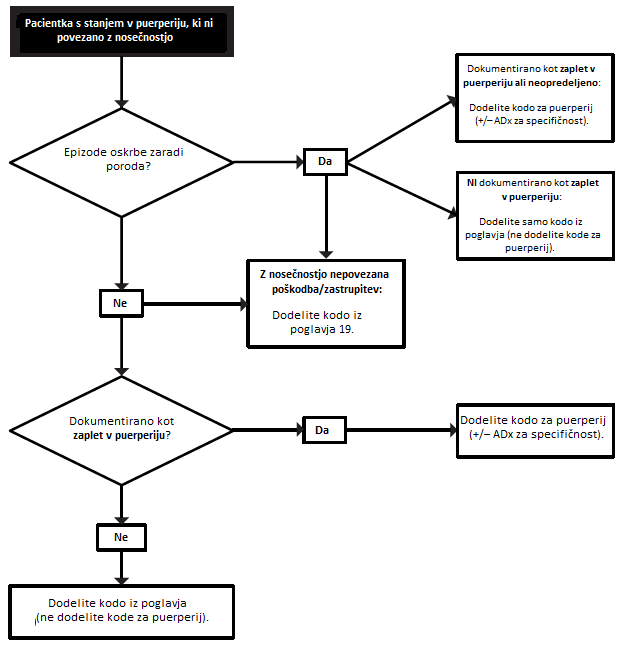 Glejte tudi STKOD 0505 Duševna bolezen med nosečnostjo, ob porodu in v poporodnem obdobju (puerperiju).	POPORODNA OSKRBA IN PREGLED TAKOJ PO PORODUKoda Z39.0- Oskrba in pregled takoj po porodu se dodeli samo pri epizodah oskrbe znotraj puerperija:•	Z39.0- se dodeli kot glavna diagnoza:•	če je pacientka rodila (novorojenčka in posteljico) pred epizodo oskrbe in:  	se med epizodo oskrbe niso izvedli nobeni porodni postopki ali •	pacientka nima stanja ali zapleta v puerperiju/po porodu; •	če se pacientka po porodu premesti iz ene ustanove zaradi spremljanja prizadetega otroka in v sprejemni ustanovi prejme samo rutinsko poporodno nego;•	če se pacientka po porodu premesti iz druge ustanove, pri čemer ni nobenega stanja, ki ustreza opredelitvi glavne diagnoze ali dodatne diagnoze. Če pacientka prejme oskrbo po carskem rezu, kot dodatno kodo dodelite kodo Z48.8 Druge vrste opredeljena kirurška nadaljnja oskrba.•	Z39.0.- se dodeli kot dodatna diagnoza, če je pacientka rodila (dojenčka in posteljico) pred epizodo oskrbe in: •	se med epizodo bolnišnične oskrbe niso izvedli nobeni porodni postopki ali •	ima pacientka stanje ali zaplet v puerperiju/po porodu.•	Z39.0- se nikoli ne dodeli med epizodo oskrbe med porodom.Za smernice glede premestitve med tretjo porodno dobo (tj. po porodu novorojenčka v eni ustanovi, vendar pred porodom posteljice v drugi ustanovi) glejte standard STKOD 1550 Odpust/premestitev med porodom.	STANJA, POVEZANA Z DOJENJEMČe ima pacientka stanje, povezano z dojenjem, dodelite kodo iz kategorije O91 Vnetja dojke, povezana s porodom ali O92 Druge nepravilnosti dojke in dojenja, povezane s porodom.Dodelite kodo Z39.0- Oskrba in pregled takoj po porodu skladno s smernicami v poglavju Poporodna oskrba in pregled takoj po porodu.Za smernice glede stanj, ki so posledica porodnega kirurškega posega/postopkov (vključno s porodom), glejte standard STKOD 1904 Zapleti po posegih/Zapleti po porodnih posegih.1549	BOkužba s streptokoki skupine B/ MATI PRENAŠALKA MED NOSEČNOSTJONosečnica je lahko hospitalizirana zaradi okužbe (rodil/rodil in sečil) s streptokoki skupine B (GBS) ali pa je lahko prenašalka brez simptomov. Uporabi se lahko profilaktično zdravljenje, ki zagotovi, da se patogen med porodom ne prenese na dojenčka.	KLASIFIKACIJA•	Če je nosečnica dokumentirana kot prenašalka GBS (npr. GBS +), vendar se ne uporabi profilaktično zdravljenje, dodelite:Z22.3	Nosilec drugih opredeljenih bakterijskih bolezni •	Če je nosečnica dokumentirana kot prenašalka GBS in se uporabi profilaktično zdravljenje, dodelite:Z22.3	Nosilec drugih opredeljenih bakterijskih bolezni in Z29.2	Druga profilaksa z zdravili •	Če je pri nosečnici dokumentirana okužba rodil/rodil in sečil zaradi GBS, dodelite:O23.-	Okužbe rodil in sečil med nosečnostjo (glejte abecedni seznam: Okužba, okužen/med/nosečnostjo) in B95.1	Streptokok, skupina B, kot vzrok bolezni, uvrščenih drugje1550	ODPUST/PREMESTITEV MED PORODOM	OPREDELITEV PORODAPorod je opredeljen kot redno enakomerno krčenje maternice, ki privede do napredujoče dilatacije in mehčanja materničnega vratu. Včasih ga spremlja »pojav« krvi in sluzi, kar pomeni, da se cervikalni kanal širi.OPREDELITEV LAŽNEGA PORODALažni porod je neredno krčenje maternice, ki se začne v prvem trimesečju, potem pa se z napredovanjem nosečnosti njegova pogostnost, trajanje in intenzivnost povečajo. Pri lažnem porodu ne pride do razširitve in mehčanja materničnega vratu.Sopomenke lažnega poroda so:•	Braxton-Hicksovi popadki,•	nepravi razpok plodovih ovojev,•	neredno zategovanje/krčenje maternice,•	iritabilna maternica,•	lažne porodne bolečine,•	grozeče (prezgodnje) rojevanje/porod.PREMESTITEV MED PORODOM (PRVO PORODNO DOBO)Pri ženski se lahko rojevanje začne porod v eni ustanovi in se jo za dokončanje poroda dojenčka premesti v drugo ustanovo. Razlog za premestitev je lahko:•	klinični – zaradi zdravstvenega(-ih) stanja (stanj) (pri materi in/ali novorojenčku),•	administrativni – zaradi pomanjkljivih porodnih ali neonatalnih storitev ali postelj ali zaradi pacientkine odločitve.PREMESTITEV V TRETJI PORODNI DOBIPri pacientki bo morda potrebna premestitev med tretjo porodno dobo (tj. po porodu novorojenčka, vendar pred porodom posteljice). Razlog za premestitev je lahko:•	klinični – zaradi zdravstvenega(-ih) stanja (stanj) (npr. zadržana posteljica),•	administrativni – zaradi pomanjkljivih porodniških storitev (za zdravljenje stanja, ki zahteva premestitev).ODPUST MED PORODOM (ALI LAŽNIM PORODOM)Pri pacientki lahko med lažnim porodom ali v zgodnjih porodnih dobah pride do odpustitve domov, kjer počaka na napredek poroda, preden je znova hospitalizirana zaradi epizode poroda.	KLASIFIKACIJA•	Če je pacientka odpuščena domov z dokumentirano diagnozo lažnega poroda (ali ene od zgornjih sopomenk), dodelite kodo iz kategorije O47 Nepravi porod (z dodelitvijo znaka na četrtem mestu .0, .1 ali .9).•	Če je pacientka med porodom (prvo porodno dobo) odpuščena domov/premeščena v drugo ustanovo zaradi kliničnih razlogov, kot glavno diagnozo dodelite zdravstveno stanje, ki je zahtevalo pacientkino premestitev v drugo ustanovo.•	Če je pacientka med porodom (prvo porodno dobo) odpuščena domov ali premeščena v drugo ustanovo zaradi administrativnih razlogov, kot glavno diagnozo dodelite:•	O60.0 Prezgodnji popadki brez poroda, če je dopolnjenih < 37 tednov nosečnosti, ALI•	O47.2 Popadki brez poroda, če je dopolnjenih  37 tednov nosečnosti.•	Če se pacientka v drugo ustanovo premesti med tretjo porodno dobo:•	Prva ustanova – porod kodirajte skladno s smernicami v standardih STKOD 1500 Zaporedje diagnostičnih kod v epizodah porodniške oskrbe in 1505 Kode za porod in asistiran porod.•	Druga ustanova – kot glavno diagnozo dodelite:•	kodo za stanje, ki je zahtevalo pacientkino premestitev, ALI•	O63.3 Podaljšana tretja porodna doba, če ni dokumentirane indikacije za premestitev.1551	RAZTRGANINE/ODRGNINE PRESREDKA MED PORODOM	OPREDELITVE	Odrgnine in raztrganine presredka med porodom (rupture ali laceracije)Porodne odrgnine presredka (vključno s frenulumom malih sramnih ustnic, sramnimi ustnicami, kožo, nožnico in vulvo) so površinske rane, ki lahko povzročijo malo krvavitev ali njeno odsotnost in običajno ne zahtevajo šivanja. Porodne raztrganine presredka (rupture in laceracije) so hujše poškodbe, ki se delijo na štiri kategorije – prvo, drugo, tretjo in četrto stopnjo. Vse štiri kategorije običajno zahtevajo šivanje. Raztrganine tretje in četrte stopnje zahtevajo dodatno oskrbo, saj lahko vpletenost analnega sfinktra privede do fekalne inkontinence.	EpiziotomijaEpiziotomija je kirurška incizija v presredku, ki se izvede za olajšanje poroda.Epiziotomija, razširjena z raztrganino (rupturo ali laceracijo)Med rojevanjem se lahko epiziotomija razširi zaradi spontane rupture presredka. Razširitev lahko vključuje okoliška tkiva, kot sta analni sfinkter in sluznica.	Raztrganina (ruptura ali laceracija), ki se razširi z epiziotomijoTravmatska raztrganina presredka (ruptura ali laceracija) se lahko razširi z epiziotomijo, da se olajša porod in zmanjša dodatna poškodba okoliških tkiv. 	KLASIFIKACIJA	Odrgnine in raztrganine presredka (rupture ali laceracije)Dodelite kodo iz kategorije (O70 Poškodbe presredka (laceracija perineja) med porodom pri porodni odrgnini ali raztrganini presredka (rupturi ali laceraciji):•	ki izpolnjuje merila iz standarda STKOD 0002 Dodatne diagnoze (npr. zahteva reparacijo/šivanje)ALI•	kadar dokumentacija navaja, da je potrebna reparacija, vendar se ne izvede na željo pacientke ali zaradi premestitve v drugo ustanovo pred reparacijo. Dodelite tudi kodo iz kategorije Z53 Osebe, ki se srečujejo z zdravstveno službo zaradi posebnih postopkov, ki niso izvedeni.Epiziotomija, razširjena z raztrganino (rupturo ali laceracijo)Dodelite:•	90472-00 [1343] Epiziotomijain•	kodo iz bloka [1344] Šivanje po porodu (za reparacijo raztrganine).	Raztrganina (ruptura ali laceracija), ki se razširi z epiziotomijoDodelite samo kodo 90472-00 [1343] Epiziotomija.Koda za reparacijo prvotne travmatske raztrganine (rupture ali laceracije) se ne dodeli, saj je to vključeno v kodo epiziotomije.Več raztrganin presredka (ruptur ali laceracij)	Kode v kategoriji O70 Poškodbe presredka (laceracija perineja) med porodom predstavljajo kontinuum. Kadar dokumentiramo več raztrganin presredka (ruptur ali laceracij) različnih stopenj, dodelimo kodo samo za največjo stopnjo.•	Kode KTDP za reparacijo raztrganin presredka (ruptur ali laceracij) vključujejo reparacijo več mest na rodilih in sečilih (glejte abecedni seznam KTDP: opombe Reparacija/raztrganina/porodna, trenutna in Izključeno v bloku [1344] Šivanje po porodu). Po potrebi uporabite kodo:•	90481-00 [1344] Šivanje raztrganin perineja 1. in 2. stopnjeALI•	16573-00 [1344] Šivanje raztrganin perineja 3. in 4. stopnje.1552	PREDČASNI RAZPOK plodovih ovojev, POROD ODLOŽEN S TERAPIJOPo predčasnem razpoku plovodih ovojev (PPROM) se lahko uvedejo tokolitiki za zaustavitev popadkov. Primeri teh učinkovin so:•	beta-adrenergični agonisti (npr. salbutamol),•	blokatorji kalcijevih kanalčkov (npr. nifedipin), • 	magnezijev sulfat,• 	donorji dušikovega oksida (npr. obliži z gliceriltrinitratom (GTN)),• 	zaviralci prostaglandin-sintaze (npr. indometacin).Steroidi se uporabijo, če pride do PPROM ali rojevanja in obstaja možnost prezgodnjega poroda; njihov namen je pospešiti zorenje otrokovih pljuč in zmanjšati težave z dihanjem ob porodu; ne uporabljajo se za upočasnitev prezgodnjega poroda.	KLASIFIKACIJAČe se po prezgodnjem PROM uporabi zdravljenje z zdravili (tokolitiki) za zaustavitev popadkov/upočasnitev rojevanja, dodelite kodo O42.2 Predčasni razpok plodovih ovojev, porod, ki ga odložimo z zdravljenjem. Kodo O42.2 lahko dodelite skupaj s kodo O42.0 Predčasni razpok plodovih ovojev, začetek poroda v 24 urah. Vendar opombe Izključeno pri kodi O42.1 Predčasni razpok plodo plodovih ovojev, začetek poroda po 24 urah izključijo dodelitev kode O42.2 skupaj s kodo O42.11 Predčasni razpok plodovih ovojev, začetek poroda med 1. in 7. dnem ali O42.12 Predčasni razpok plodovih ovojev, začetek poroda po 7. dnevu.16.	NEKATERA STANJA, KI IZVIRAJO V PERINATALNEM (OBPORODNEM) OBDOBJU1602	ZAPLETI PRI NOVOROJENČKU ZARADI SLADKORNE BOLEZNI MATEREPri novorojenčkih mater s sladkorno boleznijo včasih pride do prehodnega zmanjšanja vrednosti sladkorja v krvi, ki je običajno posledica stanja pri materi. To diagnozo in uporabo kode P70.1 Sindrom otroka diabetične matere ali P70.0 Sindrom otroka matere z nosečniško sladkorno boleznijo morajo potrjevati laboratorijska poročila, poleg tega pa je treba pridobiti pojasnilo zdravnika (glejte tudi standard STKOD 0401 Sladkorna bolezen in intermediarna hiperglikemija).1605	STANJA, KI IZVIRAJO V PERINATALNEM (OBPORODNEM) OBDOBJU	OPREDELITEV	KLASIFIKACIJAKode iz poglavja 16 MKB-10-AM Nekatera stanja, ki izvirajo v perinatalnem (obporodnem) obdobju se dodelijo pri stanjih, ki izvirajo v perinatalnem obdobju, tudi če je prišlo do smrti ali bolezni šele pozneje.Pri epizodi poroda nedonošenčka bo glavna diagnoza običajno P07.2.- Skrajna nezrelost ali P07.3.- Drugi in neopredeljeni nedonošenčki.Kode iz poglavja 16 MKB-10-AM Nekatera stanja, ki izvirajo v perinatalnem (obporodnem) obdobju:•	veljajo za dojenčke > 28 dni, ki so še vedno znotraj porodne epizode, in•	veljajo za dojenčke > 28 dni, ki so odpuščeni in znova hospitalizirani zaradi stanja, dokumentiranega kot z izvorom v perinatalnem obdobju.Večina stanj, ki izvira v perinatalnem (obporodnem) obdobju, izgine v kratkem času. Nekatera pa so prisotna celotno življenje in jih je treba razvrstiti s kodami v tem poglavju ne glede na starost bolnika.Prav tako je pomembno omeniti, da se nekatera stanja, ki se lahko pojavijo v perinatalnem obdobju, kot je bronhitis, ne razvrstijo v poglavje 16. Če do takega stanja pride med epizodo poroda, je sprejemljivo dodeliti kodo iz drugih poglavij MKB-10-AM brez kode iz poglavja 16.1607	NOVOROJENČEK	OPREDELITEVV MKB-10-AM se uporablja samo izraz »novorojenček«.Novorojenček je živorojeni otrok, mlajši od 28 dni.	KLASIFIKACIJADodelite kodo iz kategorije Z38 Živorojeni otroci glede na kraj rojstva:•	pri dojenčku:•	rojenem v bolnišnici,•	rojenem zunaj bolnišnice, vendar sprejetem takoj po porodu (tj. čas med porodom in sprejemom v ustanovo za akutno oskrbo, ki omogoča transport na dolgih razdaljah),•	kot glavno diagnozo samo, če je novorojenček povsem zdrav,•	kot dodatno diagnozo, če ima novorojenček kakršno koli bolezensko stanje, ali opazovanje pri sumu na stanje (razvrščeno v kategorijo Z03.7 Opazovanje in ocenjevanje novorojenčka zaradi suma na določeno stanje, nepotrjeno),•	neodvisno od vrste bolnišnične oskrbe bolnika.Pri drugi ali nadaljnjih hospitalizacijah ne dodelite kode iz kategorije Z38.1610	SINDROM NENADNE SMRTI DOJENČKA/OČITEN SMRTNO NEVAREN DOGODEK	OPREDELITEVSindrom nenadne smrti dojenčka (SIDS) se nanaša na sindrom nenadne in nepojasnjene smrti dojenčka ali majhnega otroka. Običajno se obravnava kot patološka diagnoza (tj. podrobna obdukcija izključi druge vzroke).Očitni (akutni) življenje ogrožujoč dogodek (ALTE) pri dojenčku so Nacionalni inštituti konference za razvoj zdravstvenega konsenza (angl. National Institutes of Health Consensus Development Conference) opredelili kot:»Epizoda, ki je za opazovalca zastrašujoča in za katero je značilna kombinacija apneje (centralno in občasno obstruktivne), spremembe barve (običajno pomodrel ali bled, občasno pa rdeč ali zabuhel), pomembne spremembe mišičnega tonusa (običajno pomembna mlahavost), dušenja ali davljenja. V nekaterih primerih je opazovalca strah, da je dojenček umrl.« ALTE je prednostni izraz, ki je zamenjal predhodni izraz »skorajšnji SIDS«. Povezava med SIDS in ALTE ni jasna.	KLASIFIKACIJA1.	Večina primerov SIDS privede do smrti pred prihodom v bolnišnico, zato običajno ne zahteva kodiranja za namene hospitalizacije.2.	Občasno se začnejo poskusi oživljanja, vendar otrok pozneje umre. Če obdukcija potrdi SIDS, dodelite kodo R95.0 Sindrom nenadne smrti dojenčka z omembo obdukcije.3.	Redko lahko SIDS zaplete hospitalizacijo zaradi drugih vzrokov. Če obdukcija potrdi SIDS, dodelite kodo R95.0 Sindrom nenadne smrti dojenčka z omembo obdukcije.4.	V primeru očitnega ALTE, pri katerem poznejše preiskave potrdijo osnovi vzrok (vključno z različnimi motnjami živčevja, prebavil in dihal), je treba kodirati samo osnovni vzrok.5.	V primeru očitnega ALTE, pri katerem poznejše preiskave ne potrdijo osnovnega vzroka, dodelite kodo R68.1 Nespecifični simptomi, značilni za otroško obdobje.1611	OPAZOVANJE IN OCENA NOVOROJENČKA IN DOJENČKA ZARADI SUMA NA STANJE, NEPOTRJENOKode iz kategorije Z03.7 Opazovanje in ocenjevanje novorojenčka zaradi suma na določeno stanje, nepotrjeno se dodelijo v omejenih okoliščinah v kartotekah novorojenčkov, ki so drugače zdravi, vendar obstaja sum, da jih ogroža nenormalno stanje, ki ga je treba preučiti, po pregledu in opazovanju pa se ugotovi, da nadaljnje zdravljenje ali zdravstvena oskrba nista potrebna (glejte tudi standard STKOD 1617 Sepsa pri novorojenčku/tveganje za sepso).1613	SINDROM MASIVNE ASPIRACIJE	OpredelitevSindrom masivne aspiracije se pojavi, kadar plod v maternici ali porodnem kanalu zadiha (pri tem ima lahko veliko vlogo prenošenost) in vdihne plodovnico, nožnične tekočine ali orofaringealne tekočine. Vse našteto lahko vsebuje mekonij. Prisotni so lahko dispneja, tahipneja, piskanje in/ali apneja. Pri blažjih oblikah se dispneja pojavi kmalu po rojstvu in traja 2–3 dni. Pri hujših oblikah je dojenček zelo bolan in zahteva visoko raven intenzivne nege, lahko tudi umre.Zdravljenje vključuje aspiracijo vseh sledov mekonija iz ust in nazofarinksa ob porodu glave in pozneje iz žrela ter sapnika pod laparoskopskim nadzorom. Po potrebi se izvedejo intubacija in večkratna aspiracija, dihalna podpora in splošna intenzivna nega. Običajno so potrebni navlažen kisik in profilaktični antibiotiki. Zapleti vključujejo pnevmotoraks in potrebo po dihalni podpori s pozitivnim tlakom.	KlasifikacijaKategorija P24 Aspiracijski sindromi novorojenčka se sme uporabiti samo pri primerih »sindroma masivne aspiracije« 
(P24.9 Aspiracijski sindromi novorojenčka, neopredeljen), »sindrom aspiracije mekonija« (P24.0 Aspiracija mekonija pri novorojenčku) ipd. in primerih s pomembno boleznijo dihal, ki zahteva nadomeščanje kisika, ki traja najmanj 24 ur.Stanjem, kot so »sindrom aspiracije mekonija« ali »sindrom masivne aspiracije«, ki zahtevajo nadomeščanje kisika manj kot 24 ur, dodelite kodo P22.1 Prehodna tahipneja novorojenčka.	TRANZITORNA TAHIPNEJA PRI NOVOROJENČKU/PREHODNA TAHIPNEJA PRI NOVOROJENČKU (TTN)	OpredelitevTTN je dobro opredeljen sindrom pri novorojenčku z začetkom v prvih minutah do urah po rojstvu. Za njega je značilna tahipneja z majhnim povečanjem napora pri dihanju ali brez tega povečanja. Pogosto je prisotna hipoksemija, odziv na dodajanje kisika pa je običajno dober. Običajno izzveni v 24 urah, lahko pa je prisoten tudi več dni. Ne sme biti znakov obolenja srca ali sepse. Rentgensko slikanje prsnega koša mora pokazati povečanje tekočine v fisurah in intersticiju pljuč. TTN je benigno stanje z dolgoročnimi posledicami.Če je bil v plodovnici prisoten mekonij, lahko pride do nekaterih težav, saj je potem mogoča alternativna diagnoza sindroma aspiracije (P24.- Aspiracijski sindromi novorojenčka) (za uporabo kode P24.- glejte zgornja merila). Če dojenček v 24 urah ni več odvisen od kisika in se kmalu po tem pridruži materi v sobi, mora prevladati diagnoza TTN (P22.1 Prehodna tahipneja novorojenčka).	KlasifikacijaKodo P22.1 Prehodna tahipneja novorojenčka je treba dodeliti pri dojenčkih, pri katerih je diagnoza opisana kot:•	prehodna tahipneja [novorojenčka] (ne glede na trajanje zdravljenja s kisikom) ali•	sindrom aspiracije mekonija, kadar je zdravljenje z nadomeščanjem kisika potrebno manj kot 24 ur, ali•	sindrom masivne aspiracije, kadar je zdravljenje z nadomeščanjem kisika potrebno manj kot 24 ur.Če je stanje opisano kot »sindrom aspiracije mekonija« ali »sindrom masivne aspiracije« in je zdravljenje z nadomeščanjem kisika potrebno več kot 24 ur, si oglejte zgornjo smernico za »sindrom masivne aspiracije«.1615	SPECIFIČNE BOLEZNI IN POSTOPKI, POVEZANI Z BOLNIM NOVOROJENČKOM Spodaj opredeljeni standardi kodiranja so povezani s specifičnimi boleznimi in postopki pri bolnem novorojenčku. Opomba: 	Te postopke je treba kodirati tudi, če se uporabljajo pri potekajoči oskrbi bolnih dojenčkov, ki so po 28 dneh še vedno v porodni epizodi (glejte standard STKOD 1607 Novorojenček). Pri dojenčkih, ki so bili ločeni in potem znova hospitalizirani, je mogoče še vedno dodeliti kode postopkov pri bolnih novorojenčkih, če je v dokumentaciji navedeno, da stanje, ki je zahtevalo postopek, izvira v perinatalnem obdobju.NASLEDNJE KODIRAJTE SAMO, ČE POSTOPEK IZPOLNJUJE OPREDELJENA MERILA: 	Enteralno infundiranjeEnteralno infundiranje (96202-07 [1920] Enteralno dajanje prehranskih spojin), imenovano tudi hranjenje po cevki, se sme dodeliti samo, če se med epizodo oskrbe uporabi večkrat (> 1). Opomba:	Te kode ne smemo uporabiti pri postopkih izpiranja želodca.	Zdravljenje s kisikomKodo 92044-00 [1889] Druga obogatitev s kisikom se sme dodeliti samo, če zdravljenje s kisikom (s konvencionalnim zdravljenjem s kisikom, naglavno komoro, masko ali kanilo) traja več kot štiri ure. Primeri diagnoz, ki lahko zahtevajo zdravljenje s kisikom, so »prehodna tahipneja« (P22.1 Prehodna tahipneja novorojenčka) ali »druge težave z dihanjem po rojstvu« (P22.8 Druge dihalne stiske novorojenčka).	Parenteralni antibiotiki/zdravila za zdravljenje okužbKode postopkov za uporabo antibiotikov in druga zdravila za zdravljenje okužb se smejo dodeliti samo, če uporaba traja > 24 ur (glejte blok [1920] Aplikacija farmakoterapije s pripono -02). Primera diagnoz, ki lahko zahtevata tako zdravljenje, sta »perinatalna okužba« (P39.8 Druge opredeljene okužbe, značilne za perinatalno obdobje) in »sepsa pri novorojenčku« (P36.- Bakterijska sepsa novorojenčka).	FototerapijaKoda za fototerapijo pri novorojenčku se sme dodeliti samo, kadar se za zdravljenje zlatenice pri novorojenčku uporablja neprekinjena fototerapija (> 12 ur). Koda postopka je 90677-00 [1611] Druga fototerapija, koža.	ZlatenicaKoda diagnoze zlatenice pri novorojenčku se sme dodeliti samo, če fototerapija traja > 12 ur.Če pa se novorojenček znova hospitalizira zaradi zlatenice z izvedbo fototerapije ali brez nje, je treba zlatenico kodirati kot glavno diagnozo. 	Podpora dihanju  	Kombinirana dihalna podpora (invazivna in neinvazivna)Novorojenčki lahko med isto epizodo oskrbe prejmejo neprekinjeno invazivno dihalno podporo (CVS) in neinvazivno dihalno podporo (NIV). Za CVS in NIV je treba dodeliti ločene kode skladno s smernicami STKOD 1006 Podpora dihanju, klasifikacija, točka 1a.Kadar se seštejejo ure invazivne in neinvazivne dihalne podpore in je vsota  96 ur, dodelite kodo 92211-00 [571] Upravljanje kombinirane dihalne podpore,  96 ur.	Pri oživljanju pri rojstvuDihalna podpora (npr. balon in maska ali intermitentno dihanje s pozitivnim tlakom (IPPB)), ki se uporabi za oživljanje pri rojstvu, se ne sme kodirati.Za specifične informacije o klasifikaciji dihalne podpore glejte standard STKOD 1006 Podpora dihanju..2.	KODIRAJTE NASLEDNJE POSTOPKE, KADAR SE IZVEDEJO:	Uporaba krvi in krvnih produktovGlejte STKOD 0302 Transfuzije krvi. 	Kateterizacija/kanilacija pri novorojenčku 13300-01 [738]	Kateterizacija/kanilacija temenske vene pri novorojenčku13300-02 [738]	Kateterizacija/kanilacija popkovne vene pri novorojenčku13319-00 [738]	Centralna venska kateterizacija pri novorojenčku 13303-00 [694]	Kateterizacija umbilikalne arterije/kanalizacija pri novorojenčku 34524-00 [694]	Kateterizacija/kanalizacija druge arterijeOpomba: 	Če se kateterizacija med epizodo oskrbe izvede večkrat in zanjo velja ista koda postopka, kodo postopka dodelite samo enkrat.	Zdravljenje z dušikovim oksidom Vdihavanje plina dušikovega oksida z invazivno ali neinvazivno dihalno podporo se uporablja za zdravljenje kritične dihalne odpovedi pri novorojenčkih.Kodo 92210-00 [1889] Zdravljenje z dušikovim oksidom je treba dodeliti skupaj z ustrezno(-imi) kodo(-ami) dihalne podpore. 	Parenteralno zdravljenje s tekočinoPopolna parenteralna prehrana (TPN):
96199-07 [1920] Intravenozna injekcija prehranskih spojin Elektroliti:
96199-08 [1920]	Intravenozna injekcija elektrolitov Dekstroza: 
96199-19 [1920] Intravensko dovajanje farmakološkega sredstva, drugo in neopredeljeno farmakološko sredstvoPrimeri diagnoz, ki lahko zahtevajo parenteralno zdravljenje s tekočinami, so »hipoglikemija pri novorojenčku« (P70.- Prehodne motnje metabolizma ogljikovih hidratov, značilne za plod ali novorojenčka) ali »druge prehodne motnje ravnovesja elektrolitov pri novorojenčku« (P74.- Druge prehodne motnje v ravnotežju elektrolitov in metabolizma novorojenčka).Opomba:	Teh kod ne smete dodeliti, kadar so ti postopki del oživljanja pri rojstvu.	Terapevtska hipotermija  Izraz terapevtska hipotermija se uporablja pri novorojenčkih s tveganjem pomanjkljive oskrbe možganov s kisikom. Pomanjkanje kisika pred ali med rojevanjem lahko uniči možganske celice pri novorojenčku. Ena metoda za zaustavitev nadaljevanja take poškodbe je spodbujanje hipotermije. Hlajenje je treba začeti čim prej po rojstvu in vključuje 72-urno vzdrževanje središčne temperature novorojenčka 33–34 °C. Pri novorojenčkih dodelite kodo 22065-00 [1880] Terapija z mrazom ne glede na trajanje terapije.1617	SEPSA/TVEGANJE SEPSE PRI NOVOROJENČKU	OPREDELITEV Sepsa pri novorojenčku se lahko opredeli kot invazivna bakterijska okužba, do katere pride v prvih 28 dnevih življenja. Zgodnja sepsa pri novorojenčku je pri več kot 50 % primerov klinično opazna v šestih urah od rojstva; pri večini se pojavi v prvih 72 urah življenja. Pozna sepsa pri novorojenčku se običajno pojavi pri starosti več kot štiri dni in vključuje bolnišnične okužbe.Dejavniki tveganja za invazivno okužbo pri novorojenčku so:•	prezgodnji porod,•	predčasni razpok plodovih ovojev,•	znaki okužbe pri materi,•	porod več plodov z zakasnitvijo poroda naslednjega(-ih) dojenčka(-ov),•	dolgotrajen razpok plodovih ovojev,•	mati prenašalka okužbe s streptokoki skupine B,•	prejšnji dojenček z invazivno okužbo s streptokoki skupine B.Dojenčki z enim ali več zgornjih dejavnikov tveganja in brez simptomov imajo lahko diagnozo »tveganja sepse« ter se lahko zdravijo s profilaktičnimi antibiotiki ali ostanejo hospitalizirani zaradi nadaljnjega opazovanja. KLASIFIKACIJAPri novorojenčkih s specifično okužbo, kot je sepsa novorojenčka, dodelite ustrezno diagnostično kodo skupaj z vsemi povezanimi kodami postopkov (skladno s standardom STKOD 1615 Specifične bolezni in postopki, povezani z bolnim novorojenčkom). Če je okužba posledica stanja pri materi, lahko dodelite dodatno kodo iz kategorije P00–P04 Plod in novorojenček, prizadet zaradi materinih bolezni in zapletov med nosečnostjo, porodom in otrokovim rojstvom. Pri novorojenčkih z diagnozo »tveganja sepse« in brez dokumentiranega stanja veljajo naslednja pravila:•	Če se pri novorojenčku izvaja samo opazovanje in se ne uvede profilaktično zdravljenje sepse, dodelite kodo Z03.71 Opazovanje novorojenčka zaradi suma na okužbo.•	Če novorojenček prejme profilaktično zdravljenje, dodelite kodo Z03.71 Opazovanje novorojenčka zaradi suma na okužbo skupaj s kodo Z29.2 Druga profilaksa z zdravili in ustrezno kodo postopka (skladno s standardom STKOD 1615 Specifične bolezni in postopki, povezani z bolnim novorojenčkom).17.	PRIROJENE MALFORMACIJE, DEFORMACIJE IN KROMOSOMSKE NENORMALNOSTI	(To poglavje je namenoma prazno)18.	SIMPTOMI, ZNAKI TER NENORMALNI KLINIČNI IN LABORATORIJSKI IZVIDI, KI NISO UVRŠČENI DRUGJE1805	ACOPIA (NEZMOŽNOST SOOČANJA Z VSAKDANJIMI IZZIVI)»Acopia« ni ustrezen izraz, zato se morajo klinični koderji posvetovati z ustreznim zdravnikom za določitev ustreznejše diagnoze, ki odraža razlog za bolnikovo hospitalizacijo. Enako velja za izraza »imobilnost« in »krhkost«.1807	AKUTNA IN KRONIČNA BOLEČINA	AKUTNA BOLEČINAKodo R52.0 Akutna bolečina, ki ni uvrščena drugje dodelite samo, če kraj ali vzrok akutne bolečine ni dokumentiran.  	KRONIČNA BOLEČINAKronična bolečina je resna bolezen z značilnimi znaki in simptomi.  Kronična bolečina je posledica sprememb v osrednjem živčevju in ima različne vzroke, vključno z bolezenskimi stanji, predhodno travmo, ali pa nima nobenega očitnega izvora. Spodnji izrazi, evidentirani v zdravstveni dokumentaciji, so sopomenke kronične bolečine in so razvrščeni s kodo R52.2 Kronična bolečina:•	neoplastična bolečina (pri raku)
Opredeljena kot bolečina zaradi primarne ali metastatske neoplazme.•	nevropatska bolečina
Opredeljena kot bolečina, ki jo sproži ali povzroči primarna lezija ali disfunkcija v živčevju.•	nociceptivna bolečina
Opredeljena kot bolečina zaradi zdravstvenega stanja ali po akutni poškodbi ali kirurškem posegu.Izrazi, kot so »rekurentna« ali »dolgotrajna«, niso sopomenke za »kronična«, zato zanje dodelitev kode R52.2 Kronična bolečina ni ustrezna.	KLASIFIKACIJA:Za razvrstitev kronične bolečine z dokumentiranim osnovnim vzrokom in/ali mestom: •	najprej kodirajte osnovni vzrok in/ali mesto ter•	kot dodatno diagnozo dodelite kodo R52.2 Kronična bolečina.Če mesto ali osnovni vzrok nista dokumentirana, se lahko kot glavna diagnoza dodeli koda R52.2 Kronična bolečina.Opomba: Kode KTDP niso vključene v naslednje primere.1810	KOŽNA RAZTRGANINA IN KRHKA KOŽA	OPREDELITEVKrhka koža je stanje, pogosto povezano s starejšimi in bolniki s hudo akutno boleznijo, dolgotrajno kronično boleznijo, steroidnimi zdravili, dehidracijo, podhranjenostjo ali pomanjkanjem vitamina D. Koža postane krhka, ker izgubi prožnost in postane nagnjena k raztrganinam. Kožna tekstura bolnikov lahko postane krhka tudi zaradi učinkov akutne bolezni. Morda bo težko določiti vzrok teh kožnih raztrganin, predvsem pri starejših bolnikih z demenco, zmedenostjo, senilnostjo ipd. Kožne raztrganine so lahko posledica vsakdanjih opravkov, zato klinično osebje pogosto ni prisotno pri nastanku. 	KLASIFIKACIJAČe je v zdravstveni dokumentaciji navedena krhka koža ali kožna raztrganina z neznanim vzrokom in izpolnjuje merila standarda STKOD 0002 Dodatne diagnoze, dodelite R23.4 Spremembe v strukturi kože. Za travmatske kožne raztrganine glejte standard STKOD 1917 Odprte rane.19.	POŠKODBE, ZASTRUPITVE IN NEKATERE DRUGE POSLEDICE ZUNANJIH VZROKOV1901	ZASTRUPITEV	OPREDELITEVZastrupitev z zdravili pomeni jemanje napačnega zdravila ali odmerka zdravila po pomoti, zaradi samomora in umora in škodljive učinke predpisanih zdravil v kombinaciji s samopredpisanimi zdravili in zastrupitev. 
Zastrupitev vključuje neustrezno uporabo zdravil.	KLASIFIKACIJAZastrupitev je razvrščena v kategorije T36–T50 Zastrupitev z drogami, zdravili in biološkimi snovmi. Te kode opisujejo vrsto droge, ki je bila vzrok zastrupitve.Poleg kode za zastrupitev je treba vpisati kodo dodatne diagnoze, s katero se označijo vse pomembne manifestacije (npr. koma, aritmija). Glejte tudi STKOD 1903 Zaužitje kombinacije dveh ali več zdravil in STKOD 2005 Zastrupitve in poškodbe – navedba namena.1902	NEŽELENI UČINKI	ZDRAVILA	OpredelitevNeželeni učinki ustreznih pravilno odmerjenih snovi vključujejo tudi alergijske reakcije, preobčutljivost, idiosinkratične reakcije, interakcijo z zdravili (ko so vse snovi ustrezno in pravilno odmerjene) in podobne okoliščine, ki vključujejo predvsem pravilno uporabo zdravil.	KlasifikacijaNeželeni učinki ustreznih pravilno odmerjenih snovi so razvrščeni glede na naravo neželenih učinkov. Koda za zunanji vzrok mora biti vpisana, da se navede snov droge ali zdravila, ki povzroča škodljiv učinek.Če je manifestacija neželenega učinka zdravila neopredeljena, dodelite kodo T88.7 Neopredeljeni škodljivi učinek droge ali zdravila. Glejte tudi standard STKOD 1903 Zaužitje kombinacije dveh ali več zdravil.	RADIOTERAPIJA	OpredelitevPri bolnikih na radioterapiji se lahko v nekaj dneh ali tednih po zdravljenju razvijejo številni neželeni učinki, ki so posledica učinkov sevanja na obnovo tkiv, kot sta koža in sluznica, ter so odvisni od mesta in časovnega razporeda zdravljenja. Ti učinki so običajno samoomejujoči. Nekateri pogosti primeri teh zgodnjih neželenih učinkov so: •	mukozitis,•	ulkusi v ustih,•	ezofagitis,•	pljučnica,•	proktitis,•	driska,•	supresija kostnega mozga.Pozni neželeni učinki se lahko pojavijo mesece ali leta pozneje in se kažejo z izgubo celic s počasno proliferacijo ter lokalnim endarteritisom, ki povzroča ishemijo in proliferacijsko fibrozo. Ti učinki so lahko stalni in napredujoči ter vključujejo naslednje: •	ishemija in ulceracija kože,•	nekroza in zlom kosti,•	cistitis,•	pljučna fibroza,•	mielopatija in encefalopatija,•	nefropatija,•	atrofija mehkega tkiva.KlasifikacijaNeželeni učinki ustrezno uporabljene radioterapije so razvrščeni glede na naravo neželenih učinkov. Abecedni seznam MKB-10-AM, Učinek, neželen/radioterapija, vsebuje številne specifične kode diagnoz za neželene učinke sevanja. Nekatere od teh specifičnih kod diagnoz je mogoče razvrstiti v kategorije »po posegu« v MKB-10-AM, vendar to ne izključuje uporabe teh kod za opisovanje neželenih učinkov. Če ni specifične kode s konceptom »sevanja«, »zaradi sevanja« ali podobnega naslova kode, dodelite kodo, ki najbolje opisuje stanje, skupaj z ustreznimi kodami zunanjega vzroka. Če manifestacija učinka radioterapije ni opredeljena, dodelite kodo T66 Neopredeljeni učinki sevanja skupaj z ustreznimi kodami zunanjega vzroka.Če je stanje posledica nepravilno uporabljenega sevanja/radioterapije med zdravstveno oskrbo, dodelite kodo, ki najbolje opisuje stanje, kot je predstavljeno pri 1. in 2. primeru, skupaj z eno od naslednjih kod zunanjega vzroka, kot je primerno:Y63.2	Prekomerno doziranje radiacije med terapijoY63.3	Nenamerna izpostavljenost pacienta radiaciji med oskrboY78.-	Radiološki pripomočki, povezani z nenamernimi dogodkiGlejte tudi standard STKOD 2115 Sprejem zaradi provokacije z alergenom(-i).1903	ZAUŽITJE KOMBINACIJE DVEH ALI VEČ ZDRAVIL	KOMBINACIJA ZDRAVIL IN ALKOHOLANeželeno reakcijo na zdravilo, ki se uporabi skupaj z alkoholom, je treba kodirati kot zastrupitev z obema snovema.Opomba:	Vrstni red kod zunanjih vzrokov se lahko razlikuje glede na državo.	KOMBINACIJA PREDPISANEGA IN NEPREDPISANEGA ZDRAVILANeželeno reakcijo, ki je posledica kombinacije predpisanega in nepredpisanega zdravila, je treba kodirati kot zastrupitev z obema snovema. 	KOMBINACIJA DVEH ALI VEČ PREDPISANIH ZDRAVILČe je neželeni učinek posledica kombinacije dveh ali več predpisanih zdravil, se obe snovi kodirata kot neželena učinka ustrezajočih, pravilno uporabljenih snovi.Opomba:	Če določeno zdravilo ni navedeno v MKB-10-AM, uporabite kodo za vrsto zdravila (npr. antialergiki).	KOMBINIRANA ZDRAVILAČe je kot vzrok zastrupitve/neželenega učinka dokumentirano kombinirano zdravilo in ni nobena posamezna učinkovina opredeljena kot odgovorna za zastrupitev/neželeni učinek, dodelite kode posameznih komponent.Če je kot vzrok zastrupitve/neželenega učinka dokumentirano kombinirano zdravilo in je kot povzročitelj zastrupitve/neželenega učinka opredeljena ena od komponent, dodelite samo kodo za to zdravilo (komponento). Koda(-e) za drugo komponento kombiniranega zdravila ni(-so) potrebna(-e).1904	ZAPLETI PRI POSTOPKIH	SPLOŠNOMed postopkom in po njem lahko nastane veliko stanj. Nekatera od teh se obravnavajo kot »zapleti pri postopkih«, druga pa ne. Izrazi, kot so »intraoperativno«, »pooperativno« ali »postproceduralno«, so lahko zabeleženi v medicinski dokumentaciji, vendar se ti izrazi nanašajo samo na čas dogodka, ki se je zgodil med posegom ali po njem. Tako opisanim stanjem se vpišejo kode zapletov pri postopkih le, če ustrezajo naslednji opredelitvi:•	V dokumentaciji je jasno navedeno, da je stanje nastalo kot zaplet pri posegu (izraza »sekundaren« ali »zaradi« kažeta na vzročno zvezo, v nasprotju z izrazi, kot so »pooperacijski«, »ki sledi« ali »povezan z«) (glejte 1. in 2. primer).•	Nekatera stanja, pri katerih je povezava neločljivo povezana z diagnozo (npr. okužba ali krvavitev kirurške rane, stome ali anastomoze, dehiscenca rane, akutna poškodba pljuč, povezana s transfuzijo).•	Stanja, razvrščena v kategorije T82–T85 za zaplete, povezane s protetičnimi pripomočki, vsadki ali presadki (npr. mehanski zapleti, hematom, bolečina, stenoza po vsaditvi protetičnih pripomočkov) (glejte 3. primer).Za zdravstveno stanje, ki se pojavi med vstavitvijo protetičnih pripomočkov ali po njej, vendar ni razvrščeno v kategorijo T82–T85, glejte spodnje poglavje Medoperacijska/pooperacijska zdravstvena stanja.•	Stanja, ki so neposredna posledica postopka in privedejo do naključnega dogodka (npr. naključno predrtje ali raztrganina organa/strukture med postopkom, pozabljeni instrumenti ali gaze v telesu, neustrezna kri, uporabljena za transfuzijo) (glejte 7. primer).	Medoperacijska/pooperacijska zdravstvena stanjaNekatera stanja, zlasti zdravstvena stanja, ki se pogosto pojavljajo med operacijo in v pooperacijskem obdobju, niso povezana samo z opravljenim posegom, temveč so povezana s kompleksno interakcijo med bolezenskim procesom in posegom (to pomeni, da vzrok za stanje izvira iz več dejavnikov). Ta stanja se ne razvrstijo kot zapleti po posegu, razen če je vzročna zveza jasno dokumentirana v skladu s prvo točko zgoraj. Uporabite kode za ta zdravstvena stanja v skladu z STKOD 0001 Glavna diagnoza ali STKOD 0002 Dodatne diagnoze (glejte 4., 5. in 6. primer). Primeri takih stanj so: •	srčno-žilna stanja: akutni miokardni infarkt, aritmija, srčni zastoj, globoka venska tromboza, srčno popuščanje, hipotenzija, hipertenzija, pljučna embolija;•	stanja prebavil: obstrukcija/ileus/impakcija v črevesu, obstipacija, jetrna odpoved/okvara, slabost, bruhanje;•	endokrina in presnovna stanja: neravnovesja elektrolitov;•	urogenitalna stanja: akutna ledvična okvara/poškodba, kolika sečevoda, retenca urina;•	infekcijska bolezen: sepsa, ki ni povezana s pooperacijsko okužbo rane ali okužbami zaradi protetičnih pripomočkov;•	nevrološka stanja: epilepsija, epileptični napad, možganska kap;•	stanja dihal: akutna dihalna odpoved, atelektaza, okužba prsnega koša, pljučnica, pljučna insuficienca, dihalni zastoj.	Rutinska pooperacijska negaNekatera stanja, ki se razvijejo po operaciji, se obravnavajo kot naravni ali pričakovani dogodki, torej niso vedno zapleti klinične oskrbe (tj. ne veljajo za pomembne glede na merila v STKOD 0002 Dodatne diagnoze). Rutinska pooperacijska nega vključuje:•	predpisovanje analgetikov (npr. zaradi bolečine na kirurškem mestu);•	čiščenje rane, dvigovanje, uporabo ledu ali drugo nego zaradi manjših težav z rano (npr. otekanje, iztekanje iz rane, serozni eksudat in eritem (rdečica) kože okoli rane);•	ponovno namestitev ali odstranitev kanil ali drugo nego zaradi manjših stanj, povezanih s katetrom (npr. upočasnitev ali zaustavitev infundiranja, edem, rdečica in/ali ekstravazacija na mestu vstavitve, napeta ali raztegnjena koža, puščanje ali izstop intravenskega katetra brez okužbe ali velike poškodbe tkiva ali naključna ali namerna odstranitev katetra, ki zahteva zamenjavo);•	spremljanje ali prevezovanje ali drugo nego drenažnih cevk, stom ali drugih pripomočkov.	Oskrba, ki presega rutinsko medoperacijsko/pooperacijsko nego Ta stanja se kodirajo kot zapleti po posegu samo, če obstaja dokumentacija o oskrbi ali obravnavi, ki pomembno presega rutinsko oskrbo (glejte 8. primer). Nega, ki presega rutinsko pooperacijsko nego (tj. ki izpolnjuje merila v standardu STKOD 0002 Dodatne diagnoze), lahko vključuje:•	posvetovanje/zdravljenje pri zdravniku, ki ima za posledico spremembo obravnave,•	namestitev vakuumske obveze ali druge specializirane obveze/pripomočka, ki prej ni bila potrebna, za zamenjavo običajne obveze,•	nepričakovano ali nenačrtovano vrnitev v operacijsko dvorano (npr. eksploracija, debridement rane),•	uvedbo antibiotikov, npr. zaradi gnojnega eksudata ali izcedka,•	zdravljenje, ki preloži odpust iz bolnišnice.Za nasvet glede klasifikacije učinkov sevanja/radioterapije ali neželenih učinkov zdravil glejte standard STKOD 1902 Neželeni učinki.Slika  Diagram za dodelitev kod MKB-10-AM pri stanjih, ki se pojavijo med postopki ali po njih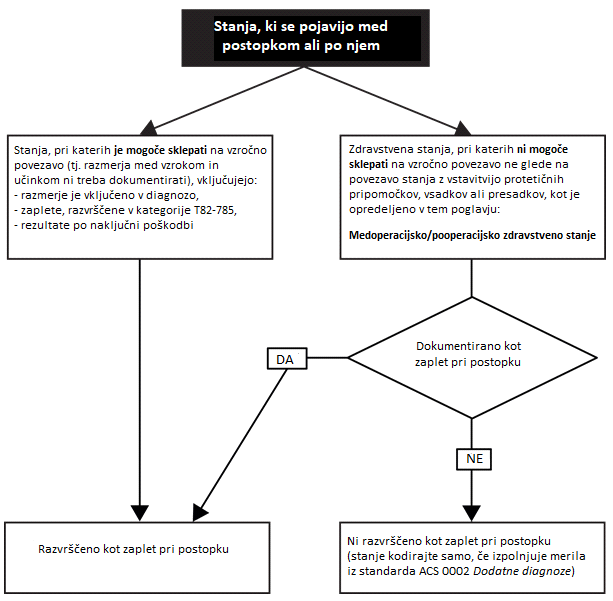 Opomba: Indikator začetka bolezni (COF) se pri teh primerih dodeli v oklepajih, vendar kode zunanjega vzroka in kode KTDP niso vključene.	KLASIFIKACIJA ZAPLETOV PRI POSEGIH (KODE DIAGNOZ)MKB-10-AM zaplete pri posegih razvršča v dve kategoriji:Zaplete, razvrščene v poglavja, specifična za telesne sisteme:E89 	Intraoperativne in postproceduralne motnje endokrinega in presnovnega sistema, ki niso razvrščene drugjeG97 	Intraoperativne in postproceduralne motnje živčevja, ki niso uvrščene drugje H59 	Intraoperativne in postproceduralne okvare očesa in očesnih adneksov, ki niso uvrščene drugje H95 	Intraoperativne in postproceduralne okvare ušesa in mastoida, ki niso uvrščene drugje I97 	Intraoperativne in postproceduralne motnje obtočil, ki niso uvrščene drugje J95 	Intraoperativne in postproceduralne motnje dihal, ki niso uvrščene drugje K91 	Intraoperativne in postproceduralne motnje prebavil, ki niso uvrščene drugje M96 	Intraoperativne in postproceduralne motnje mišično-skeletnega sistema, ki niso razvrščene drugjeN99 	Intraoperativne in postproceduralne motnje sečil in spolovil, ki niso uvrščene drugje Zapleti, razvrščeni v kategorije T80–T88: T80–T88 	Zapleti po kirurški in medicinski oskrbi, ki niso uvrščeni drugje Ker se lahko zapleti pri postopkih razvrstijo v katero koli zgornjo kategorijo, veljajo naslednja pravila:Kadar je zaplet povezan s protetičnim pripomočkom, vsadkom ali presadkom, uporabite kodo T82–T85 Zapleti zaradi protetičnih sredstev, vsadkov (implantatov) in presadkov (transplantatov), razen če opomba Vključeno ali abecedni seznam določa drugače, na primer:•	razprtje kirurške rane (T81.3),•	okužba rane (površinska) (T81.4) (glejte tudi Okužba rane po postopku),•	tujek, nenamerno puščen v telesni votlini ali kirurški rani (T81.5),•	akutna reakcija na tujo snov, nenamerno puščeno med posegom (T81.6),•	odpoved in zavrnitev presajenih organov in tkiv ter drugi zapleti z njimi (T86.-).Opomba: V te primere niso vključeni indikatorji začetka bolezni (COF), kode zunanjega vzroka in kode KTDP.Lahko se dodeli dodatna koda iz poglavij od 1 do 19, če zagotavlja dodatno specifičnost.Kadar stanje ni povezano s protetičnim sredstvom, vsadkom ali presadkom in:•	je povezano z organskim sistemom, dodelite ustrezno, zgoraj navedeno kodo iz poglavja o organskem sistemu,•	zaplet ni povezan z organskim sistemom, dodelite ustrezno kodo iz bloka T80–T81 ali T86–T88.	KLASIFIKACIJA ZUNANJIH VZROKOV ZAPLETOV PRI POSEGIHNaslednje kategorije kod zunanjih vzrokov na seznamu MKB-10-AM za specifične vrste zapletov pri posegih; nenamerni dogodki in posledice:•	Y60–Y69 	Nenamerni dogodki med kirurško in zdravniško oskrbo•	Y70–Y82	Medicinski pripomočki, povezani z nenamerni dogodki med diagnosticiranjem in zdravljenjem•	Y83–Y84	Kirurški in drugi medicinski postopki kot vzrok za nenormalno reakcijo ali kasnejši zaplet, brez omembe nenamernih dogodkov med postopkom•	Y88 		Kasne posledice (sekvele) kirurške in zdravniške oskrbe kot zunanjega vzroka	Kode zunanjega vzrokaKoda zunanjega vzroka iz kategorije Y83–Y84 se dodeli za opis vrste posega, ki povzroča zaplet, ne glede na to, ali je zaplet opažen med posegom ali po njem in ni priško do nenamernega dogoodka.Koda zunanjega vzroka iz kategorij Y60–Y69 ali Y70–Y82 (namesto Y83–Y84) se dodeli samo, kadar je dokumentirana škoda, ki je posledica nezgode med izvajanjem oskrbe (glejte tudi Nezgode).Če je zaplet trenutno stanje, ki je posledica predhodno nastalega zapleta po posegu, dodelite kodo zunanjega vzroka iz kategorije Y88 Kasne posledice (sekvele) kirurške in zdravniške oskrbe kot zunanjega vzroka.	Kraj dogodkaKoda kraja dogodka je pri zapletih pri postopku nujna in mora biti povezana s krajem pojava zunanjega dogodka in ne krajem pojava neželenega učinka. Na primer, čeprav pooperacijska okužba rane morda ne bo opazna do odpusta bolnika, se dodeli ustrezna koda kraja dogodka (Y92.23 ali Y92.24) za območje zdravstvenih storitev, saj postopek (zunanji vzrok) izvira iz bolnišničnega okolja. Koda kraja dogodka ni povezana s krajem opažanja okužbe rane (v tem primeru zunaj bolnišnice), ampak z izvirnim krajem dogodka zunanjega vzroka zapleta (tj. postopka).Kraj dogodka, območje zdravstvenih storitev, se razvrsti kot:Y92.23 	Kraj dogodka, območje zdravstvenih storitev, ki ni opredeljeno kot ta ustanovaALI Y92.24 	Kraj dogodka, območje zdravstvenih storitev, ta ustanova Koda Y92.23 se dodeli, če območje zdravstvenih storitev ni znano/navedeno (neopredeljeno) ali je navedeno kot druga ustanova. Koda Y92.24 se dodeli, če je območje zdravstvenih storitev znano/navedeno kot »ta ustanova«. Izraz »ta ustanova« vključuje oddelčne enote, ki jih oskrbuje z osebjem in upravlja isti ponudnik zdravstvenih storitev. Te enote so lahko v bolnišnici ali zunaj nje in premestitve bolnikov med lokacijami obravnavajo kot oddelčne transferje (Australian Institute of Health and Welfare 2016).	ZAPLETI PO PORODNIH POSEGIHPoglavje 15 Nosečnost, porod in poporodno obdobje (puerperij) navaja številne kode, ki vključujejo zaplete pri postopkih.Stanja, ki se pojavijo po porodnem kirurškem posegu/postopkih (vključno s porodom) in niso razvrščena s kodo iz poglavja 15, se razvrstijo skladno s smernicami v tem standardu.Večina kod v poglavju 15, povezanih z zapleti pri posegih, ne potrebuje dodatne kode zunanjega vzroka, saj je ta koncept vključen v kodo MKB-10-AM (glejte tudi STKOD 2001 Uporaba in določanje zaporedja kod zunanjega vzroka). Vendar se lahko koda zunanjega vzroka dodeli skupaj s kodo iz poglavja 15, da se opredeli dodatna specifičnost.	NENAMERNI DOGODEKNenamerni dogodek (predhodno imenovan nezgoda) je opredeljena kot poškodba ali škoda, povzročena med zdravstveno ali kirurško oskrbo. Nezgoda se lahko opazi med postopkom ali po koncu postopka. Primeri nezgod vključujejo naslednje:•	tujek, nenamerno puščen v telesu med posegom,•	infundiranje kontaminiranih medicinskih ali bioloških snovi,•	nekompatibilna kri, uporabljena pri transfuziji,•	neupoštevanje sterilnih previdnostnih ukrepov med kirurško in zdravniško oskrbo,•	nenamerna izpostavljenost pacienta sevanju,•	nenamerni vrez, vbod, perforacija med kirurško in zdravniško oskrbo.Zgoraj navedena stanja morajo za dodelitev kode za nezgodo izpolnjevati merila v standardu STKOD 0001 Glavna diagnoza ali STKOD 0002 Dodatne diagnoze. Koda zunanjega vzroka iz kategorij Y60–Y69 ali Y70–Y82 se dodeli samo, kadar je dokumentirana:•	poškodba med oskrbo ALI•	škoda, ki je posledica nezgode med oskrbo.	POSLEDICEPozna posledica zapleta je trenutno stanje, ki je posledica predhodno nastalega zapleta po posegu.Za razvrstitev posledic zapletov pri postopkih sta potrebni dve kodi bolezni:•	koda za preostalo stanje ali značaj posledice (trenutno stanje),•	T98.3	Kasne posledice po zapletih kirurške in medicinske oskrbe, ki niso uvrščene drugje.Glejte tudi STKOD 0008 Posledice in STKOD 1912 Posledice poškodb, zastrupitve, toksičnih učinkov in drugih zunanjih vzrokov.	Z INTRAVASKULARNIM KATETROM POVEZANA OKUŽBA/Z INFUNDIRANJEM ALI TRANSFUZIJO POVEZANA OKUŽBA	Opredelitev Okužbe, povezane z intravaskularnim dostopom, se lahko opišejo kot lokalizirane okužbe na mestu vstavitve ali z intravaskularnim katetrom povezana sepsa. Za lokalizirane okužbe so značilni eritem, edem, gnojni izcedek, bolečina in morebitna vročina. Z intravenskim katetrom povezana sepsa se lahko pojavi ob napredovanju lokalizirane okužbe. Z infundiranjem/transfuzijo povezana okužba se nanaša na nenaden pojav simptomov okužbe krvnega obtoka po začetku infundiranja. To je lahko posledica neustrezne aseptične tehnike med venepunkcijo, pri kateri se mikroorganizmi pomotoma vnesejo v krvni obtok, ali posledica uporabe kontaminiranih krvnih produktov ali intravenske (i.v.) tekočine. Za okužbo, povezano z infundiranjem/transfuzijo, so značilni vročina, rigor, dispneja, hipotenzija ipd. Huda okužba lahko privede do septičnega šoka ali odpovedi več organov.	Klasifikacija•	Z intravenskim katetrom povezana okužba ali sepsa se razvrsti kot:	T82.74 Okužba in vnetna reakcija zaradi osrednjega žilnega katetra ALI  	T82.75 Okužba in vnetna reakcija zaradi perifernega žilnega katetra 	s kodo za specifično stanje, če je znano (npr. celulitis, sepsa).•	Z infundiranjem/transfuzijo povezana okužba ali sepsa se razvrsti kot:	T80.2 Okužbe po infuziji, transfuziji in dajanju injekcij 	s kodo za specifično stanje, če je znano (npr. sepsa).Glejte tudi standard STKOD 0110 SIRS, sepsa, huda sepsa in septični šok.	OKUŽBA RANE PO POSTOPKU	OpredelitevOkužba rane vključuje kirurško rano, iz katere izteka ali se pridobi gnojni material. 	KlasifikacijaOkužba rane (površinska) se razvrsti s kodo T81.4 Okužba rane po posegu, ki ni uvrščena drugje.Če je v dokumentaciji navedeno, da je pooperacijska okužba povezana s protezo, vsadkom ali presadkom, dodelite ustrezno kodo okužbe iz kategorije T82–T85. 1905	ZAPRTA POŠKODBA GLAVE/IZGUBA ZAVESTI/PRETRES	KLASIFIKACIJAPri poškodbah glave, kot so zlomi, znotrajlobanjske poškodbe in dokumentirana izguba zavesti, je treba dodeliti kode za vsako vrsto poškodbe (npr. zlomi (S02.-), znotrajlobanjske poškodbe (S06.1–S06.9) in izguba zavesti (S06.01–S06.05)).Opomba: 	V te primere niso vključene kode zunanjega vzroka in kode KTDP.	Izguba zavestiČe se izguba zavesti dokumentira skupaj z drugo lobanjsko in znotrajlobanjsko poškodbo, je treba kot dodatno kodo za vrsto poškodbe dodeliti kodo iz kategorij S06.01–S06.05 (Pretres).	Pretres in »poškodba glave«Koda S06.00 Pretres se sme dodeliti samo, če zdravnik poroča o »pretresu« brez drugega opisa ali pojasnitve stanja zavesti.Kodo S09.9 Neopredeljena poškodba glave je treba uporabiti pri diagnozah »poškodbe glave« in »zaprte poškodbe glave«, kadar ni dokumentirana nobena opredeljena znotrajlobanjska poškodba. »Poškodba glave« je sama po sebi uveljavljena kot stanje in jo je treba kodirati, kadar je ustrezno, poleg (morebitnih) raztrganin ali odprtih ran na glavi.Opomba:	Če je »pretres«, »poškodba glave« ali »zaprta poškodba glave« dokumentirana z navedbo izgube zavesti, kodirajte samo izgubo zavesti (S06.01–S06.04).	Koma, nepovezana s poškodbo glaveČe poškodba glave ni dokumentirana, uporabite naslednje kode simptomov:R40.0 	SomnolencaR40.1	StuporR40.2	KomaKoda S06.9 Znotrajlobanjska poškodba, neopredeljena se uporablja redko in samo, če na podlagi kartoteke ni mogoče postaviti bolj specifične diagnoze.1906	SVEŽE IN STARE POŠKODBE	OPREDELITEVTrenutna poškodba – poškodba, pri kateri poteka reparacija ali se reparacija še ni izvedla. Glavni diagnozi je treba dodeliti kodo poškodbe pri prvotnem in poznejšem zdravljenju trenutne poškodbe. 
Glejte tudi standard STKOD 1911 Opekline, ponovna hospitalizacija zaradi zdravljenja opeklin ali zapletov.Stara poškodba – poškodba, pri kateri se je reparacija že izvedla. Po reparaciji pa se ni znova vzpostavila funkcionalnost, zato je potrebno nadaljnje zdravljenje. Upoštevajte pravilo poznega učinka v standardu 1912 Posledice poškodb, zastrupitve, toksičnih učinkov in drugih zunanjih vzrokov.Glejte tudi standard STKOD 1319 Raztrganina kolenskega meniskusa/ligamenta, BDO.1907	MULTIPLE POŠKODBE	KLASIFIKACIJAPri kodiranju prve hospitalizacije zaradi multiple travme je treba kodirati vse dokumentirane poškodbe, da se predstavi celoten obseg multiple travme. Površinske poškodbe, kot so odrgnine ali udarnine, pa se ne kodirajo, kadar so povezane s hujšimi poškodbami na istem mestu (glejte tudi standard STKOD 1916 Površinske poškodbe in poškodbe mehkega tkiva). Pri poznejših hospitalizacijah kodirajte samo poškodbe, ki izpolnjujejo merila v standardu STKOD 0001 Glavna diagnoza ali STKOD 0002 Dodatne diagnoze.Kadar je mogoče, je treba poškodbe kodirati glede na posamezno mesto/vrsto.Sestavljene kategorije za več poškodb T00–T07 Poškodbe, ki zajemajo več telesnih področij (regij) in kode poškodb, ki se jim pogosto dodeli ».7« na četrtem mestu, se smejo uporabljati samo, če število poškodb, ki jih je treba kodirati, presega največje število razpoložljivih polj za kode diagnoz. V teh primerih uporabite kode posameznih mest/vrst pomembnih poškodb in več kategorij za kodiranje blažjih poškodb (npr. površinska poškodba na več mestih, odprte rane na več mestih in zvin ter nateg). To bo zagotovilo dokumentiranje vseh pomembnih poškodb in navedbo točnega značaja poškodbe s kodami.Opomba: 	Kode zunanjih vzrokov in kode KTDP niso vključene v naslednje primere.	Vrstni red navajanja multiplih poškodbČe je prisotnih več opredeljenih poškodb, kot glavno diagnozo izberite poškodbo, ki je najbolj nevarna za življenje. Če v evidenci ni navedeno najresnejše stanje, se je treba glede pojasnitve posvetovati z zdravnikom.1908	ODPRTA RANA S POŠKODBO ARTERIJE, ŽIVCA IN/ALI KITE	KLASIFIKACIJAPri odprtih ranah, ki vključujejo poškodbo arterije, živca in/ali kite, se zaporedje kod določi skladno s smernicami v standardu STKOD 0001 Glavna diagnoza. Če skladno s standardoma STKOD 0001 Glavna diagnoza in STKOD 1907 Multiple poškodbe ni mogoče določiti glavne diagnoze, se o ustreznem vrstnem redu posvetujte z zdravnikom. Če to ni mogoče, diagnozo navedite skladno z naslednjo hierarhijo:•	poškodba arterije, •	poškodba živca,•	poškodba kite,•	odprta rana.1909	ZLORABA ODRASLIH IN OTROK	KLASIFIKACIJA	ŽrtevPri primerih zlorabe, pri katerih je dokumentirano, da je do poškodbe (poškodb) prišlo zaradi zanemarjanja in/ali trpinčenja, je treba kot glavno diagnozo kodirati specifično poškodbo (npr. zlom roke). Dodeliti je treba tudi kodo zunanjega vzroka za opis mehanizma poškodbe (poškodb).Če je telesno stanje (z izjemo poškodbe) posledica zanemarjanja ali trpinčenja, je treba kot glavno diagnozo kodirati specifično stanje (npr. podhranjenost). Dodelite kodo dodatne diagnoze iz kategorije T74 Sindromi trpinčenja. Dodeliti je treba kodo zunanjega vzroka iz kategorije Y06 Zanemarjanje in zapustitev ali Y07 Drugi sindromi trpinčenja, kot je primerno.Če ni dokumentiranih trenutnih poškodb ali stanj, povezanih s trpinčenjem, vendar obstaja zloraba odraslega/otroka ali »otrok s tveganjem«, je treba kot glavno diagnozo dodeliti kodo iz kategorije T74 Sindromi trpinčenja. 	Zloraba v anamneziZaradi občutljivosti te težave se smejo kode osebne anamneze dodeliti samo, kadar jih podpirajo zapisi v medicinski dokumentaciji v klinični evidenci in so neposredno povezane z epizodo oskrbe.Če je anamneza zlorabe dokumentirana brez dodatne razlage, je treba dodeliti kodo Z91.8 Osebna anamneza drugih opredeljenih dejavnikov tveganja, ki niso uvrščeni drugje. Če pa je anamneza zlorabe dokumentirana kot spolna ali fizična zloraba v otroštvu, se anamneza kodira na naslednji način:	Osebna anamneza spolne zlorabe v otroštvu Kodo Z61.8 Drugi negativni življenjski dogodki v otroštvu je treba zabeležiti v dokumentacijo, kot je »anamneza spolne zlorabe« brez dodatne opredelitve. Če je storilec spolne zlorabe znan, dodelite kodo Z61.4 Težave, povezane z domnevno spolno zlorabo otroka znotraj primarne podporne skupine ali Z61.5 Težave, povezane z domnevno spolno zlorabo otroka zunaj primarne podporne skupine, kot je primerno.	Osebna anamneza telesne zlorabe v otroštvu Dodeliti je treba kodo Z61.6 Težave, povezane z domnevno telesno zlorabo otroka.	Svetovanje za osebe, ki jih je prizadela zloraba in niso žrtveČe je hospitalizacija namenjena svetovanje ali zdravljenje oseb, ki jih je prizadela zloraba otroka in niso same žrtve, dodelite kodo Z61.6 Težave, povezane z domnevno telesno zlorabo otroka.Če je hospitalizacija namenjena svetovanje ali zdravljenje oseb, ki jih je prizadela zloraba zakonca ali partnerja in niso same žrtve ali storilci, dodelite kodo Z63.0 Težave v odnosih z zakoncem ali partnerjem.Če je hospitalizacija namenjena svetovanju ali zdravljenju sorodnikov (ki niso zakonec ali partner) ali prijateljem žrtve ali storilca, dodelite kodo Z63.79 Drugi stresni življenjski dogodki, ki vplivajo na družino in gospodinjstvo.1910	IZGUBA KOŽE	KLASIFIKACIJAPri stanjih, dokumentiranih kot »izguba kože«, je potreben posvet z zdravnikom, saj na osnovi opisa ni jasno, ali je izguba kože povezana s trenutno odprto rano ali posledico odprte rane.1911	OPEKLINE	OPREDELITEVOpis opeklin s »stopnjami« v Avstraliji nima kliničnega pomena. Trenutni izrazi so povezani z »debelino« opekline, tj. delna debelina ali polna debelina.Ker se izraz »površinska« klinično lahko uporabi za opis primerov eritema in mehurjev (delna debelina), se pred dodelitvijo kode eritema posvetujte z zdravnikom. Če ni mogoče pridobiti zdravnikovega nasveta, se »površinska« opeklina, ki ni jasno opredeljena kot eritem, razvrsti kot opeklina delne debeline (mehurji, izguba povrhnice).	KLASIFIKACIJA	Opekline glede na mestoOpekline se v naslednjih blokih razvrstijo glede na mesto:T20–T25 	Opekline in korozije (kemične opekline) na površini telesa, opredeljene po mestuT26–T28 	Opekline in korozije (kemične opekline), omejene na oko in notranje organeT29–T30 	Opekline in korozije (kemične opekline) na več in neopredeljenih področjih telesa  	Sončna opeklinaZa razvrstitev sončnih opeklin je potrebnih več kod MKB-10-AM:Dodelite:•	kodo iz kategorije L55 Sončna opeklina,•	dodatno kodo, ki opredeljuje mesto sončne opekline iz kategorij T20–T25, T29–T30,•	dodatno kodo iz kategorije T31 Opekline, uvrščene glede na velikost prizadete telesne površine za opredelitev odstotka telesne površine s sončno opeklino,•	ustrezno kodo zunanjega vzroka za opredelitev okoliščin poškodbe zaradi sončne opekline, na primer X32 Izpostavljenost sončni svetlobi, W89 Izpostavljenost umetni vidni in ultravijolični svetlobi,•	ustrezno kodo kraja dogodka (Y92.-) in aktivnosti (U50–U73).	Vrstni red navajanja kod•	Pri več opeklinah različne debeline na različnih mestih telesa najprej navedite kodo mesta najhujše opekline. Na primer opeklina polne debeline se navede pred opeklino delne debeline, tudi če opeklina delne debeline pokriva večjo površino telesa (glejte 1. primer).•	Opekline, ki zahtevajo presaditev, se navedejo pred opeklinami, ki ne potrebujejo presadkov.•	Pri več opeklinah enake debeline na različnih mestih telesa najprej navedite kodo mesta z največjo telesno površino (glejte 2. primer).•	Opekline na istem mestu različne debeline se razvrstijo glede na največjo debelino (glejte 3. primer).	Kode mestKadar je mogoče, se opekline razvrstijo glede na posamezna mesta.Na primer opekline delne debeline na trebušni steni in perineju se razvrstijo kot: T21.23 	Povrhnja dermalna opeklinska rana na trupu, trebušna stena in T21.25 	Povrhnja dermalna opeklinska rana na trupu, spolovila (zunanja) in ne T29.2 	Opekline na več področjih, nobena globlja od druge stopnje.	Telesna površinaVsak primer opekline, ki se mu dodeli koda iz kategorije T20–T25 Opekline in korozije (kemične opekline) na površini telesa, opredeljene po mestu ali T29 Opekline in korozije (kemične opekline) na več področjih telesa (tj. izključujoč oči in notranje organe), mora imeti kodo iz kategorije T31 Opekline, uvrščene glede na velikost prizadete telesne površine za opredelitev odstotka prizadete telesne površine. Koda T31 je pomembna za določanje skupin AR-DRG in se navede po kodi zadnjega mesta. Koda T31 Opekline, uvrščene glede na velikost prizadete telesne površine mora imeti pet znakov. Peti znak »0« pomeni, da je prisotne manj kot 10 % opekline polne debeline ali da je komponenta polne debeline neopredeljena. Četrti znak pomeni vsoto odstotka telesne površine na posameznih območjih. Klinično osebje mora na kartoteko za opekline navesti podatke o telesni površini.Pri poznejših hospitalizacijah zaradi prevezovanja opeklin, presaditev ali debridementa (glejte spodaj) dodelite kodo za telesno površino, ki odraža zdravljeno območje med epizodo oskrbe. 	Inhalacijske opeklineVsako poškodbo zaradi vdihavanja je treba razvrstiti v kategorijo T27 Opeklina in korozija (kemična opeklina) dihal. Opomba: Kode T31 Opekline, uvrščene glede na velikost prizadete telesne površine ni mogoče uporabiti skušaj s kodami iz kategorij T27 Opeklina in korozija (kemična opeklina) dihal in T28 Opeklina in korozija (kemična opeklina) drugih notranjih organov, razen če so prisotne tudi opekline zunanje telesne površine.Kode iz kategorij T27–T28 se običajno ne smejo dodeliti kot glavna diagnoza, če so prisotne zunanje opekline, razen če je zdravnik jasno dokumentiral, da je (so) inhalacijska(-e) opeklina(-e) najpomembnejša diagnoza.	Povijanje/debridement pri opeklinah•	Povijanje opeklin se kodira samo, kadar je za izvedbo postopka potrebna možganska anestezija (glejte STKOD 0042 Postopki, ki se običajno ne kodirajo).•	Pri več povijanjih ali več debridementih opeklin, izvedenih med eno kirurško epizodo, se dodeli samo ena koda.•	Če se med eno kirurško epizodo izvedejo povijanje(-a) in debridement(-i) istega mesta, kodirajte samo debridement, razen pri uporabi povoja VAC (ki zahteva dodatno kodo KTDP (90686-02 [1600] Vakuumska preveza opekline)).Če se med eno kirurško epizodo:•	izvede debridement enega opečenega mesta in se povije drugo opečeno mesto:•	dodelite eno kodo za debridement in•	eno kodo za povijanje;•	izvede debridement več opečenih mest in je povitih več različnih mest:•	dodelite eno kodo za debridement in•	eno kodo za povijanja.	Hospitalizacija za prevezovanje opeklinePri hospitalizaciji zaradi prevezovanja opekline dodelite kodo Z48.0 Oskrba pri kirurških prevezah in šivih. Ustrezne kode za opekline dodelite kot dodatne diagnoze.	Ponovna hospitalizacija zaradi zdravljenja opeklin ali zapletovPoznejšim hospitalizacijam zaradi presadkov in debridementa opeklin se kot glavna diagnoza dodelijo ustrezne kode za opekline, razen če je hospitalizacija posledica zdravljenja zapleta ali posledic, pri čemer se kot glavna diagnoza dodeli vrsta zapleta ali posledice (npr. kontrakture brazgotine).	Okužbe pri bolnikih z opeklinamiČe je dokumentirana okužena opeklina, dodelite kodo T79.3 Poškodbena okužba rane, ki ni uvrščena drugje in kodo iz kategorije B95–B97 Bakterijski, virusni in drugi infekcijski povzročitelji za opredelitev organizma, če je znan.1912	POSLEDICE POŠKODB, ZASTRUPITVE, TOKSIČNIH UČINKOV IN DRUGIH ZUNANJIH VZROKOV	OPREDELITEV»Posledica« poškodbe je trenutno stanje, ki ga je povzročila predhodna poškodba, zastrupitev, toksični učinek ali drug zunanji vzrok. 	KLASIFIKACIJAČas uporabe kode posledice ni omejen. Preostalo stanje se lahko opazi takoj po akutni fazi, kot so prosta telesa v sklepu zaradi predhodnega zloma, ali po več mesecih ali letih, na primer brazgotinjenje zaradi predhodne raztrganine kite.Posledica poškodbe, zastrupitve, toksičnega učinka ali drugega zunanjega vzroka je lahko dokumentirana na enega od naslednjih načinov:•	pozen (učinek),•	star,•	posledica,•	zaradi prejšnje poškodbe, zastrupitve, toksičnega učinka ali drugega zunanjega vzroka, ki se je pojavil med prejšnjo epizodo oskrbe,•	po prejšnji poškodbi, zastrupitvi, toksičnem učinku ali drugem zunanjem vzroku, ki se je pojavil med prejšnjo epizodo oskrbe.Ker osnovni vzrok ni več trenuten, se koda za akutno poškodbo, zastrupitev, toksični učinek ali drug zunanji vzrok ne dodeli.Kodiranje posledic poškodbe, zastrupitve, toksičnega učinka ali drugega zunanjega vzroka zahteva naslednje kode v tem vrstnem redu:•	preostalo stanje ali značaj posledice (trenutno stanje),•	vzrok posledice (predhodno stanje),•	zunanji vzrok poškodbe, zastrupitve, toksičnega učinka ipd.,•	kraj dogodka.Kode diagnoze posledic pri poškodbah so:T90.-	Kasne posledice (sekvele) po poškodbah glaveT91.-	Kasne posledice (sekvele) po poškodbah vratu in trupaT92.-	Kasne posledice (sekvele) po poškodbah zgornjega udaT93.-	Kasne posledice (sekvele) po poškodbah spodnjega udaT94.-	Kasne posledice (sekvele) po poškodbah, ki prizadenejo več področij telesa in neopredeljena področja telesa T95.-	Kasne posledice (sekvele) po opeklinah in korozijah (kemičnih opeklinah) in ozeblinahT96	Kasne posledice (sekvele) po zastrupitvi z drogami, zdravili in biološkimi snovmiT97	Kasne posledice (sekvele) po toksičnih učinkih snovi, predvsem nemedicinskega izvoraT98.-	Kasne posledice (sekvele) drugih in neopredeljenih učinkov zunanjih vzrokovKode posledic z zunanjimi vzroki so:Y85.-	Kasne posledice (sekvele) transportnih nezgodY86	Kasne posledice (sekvele) drugih nezgodY87.-	Kasne posledice (sekvele) namernega samopoškodovanja, napada in dogodkov z neopred. namenomY88.-	Kasne posledice (sekvele) kirurške in zdravniške oskrbe kot zunanjega vzrokaY89.-	Kasne posledice (sekvele) drugih zunanjih vzrokovNadaljnje zdravljenje poškodbe (npr. odstranitev ortopedskega žeblja) se ne obravnava kot posledica izvirne poškodbe. Tem primerom je treba dodeliti ustrezno kodo Z, ki opisuje potrebo po nadaljnjem zdravljenju (npr. Z47.0 Nadaljnja oskrba, ki vsebuje odstranitev plošč in drugih notranjih fiksacijskih pripomočkov), skupaj z ustrezno kodo postopka.1914	POŠKODBA Z RAZROKAVIČENJEM	OPREDELITEVPoškodba z razrokavičenjem je ločitev kože in podkožnega tkiva od fascije, ki je povezana s travmo. Lahko je popolna ali nepopolna. Popolna oblika pomeni, da se reženj kože in podkožnega tkiva popolnoma odtrga ali visi na nekaj nitkah tkiva, zato tkivo ni viabilno in se izreže.Nepopolna oblika pomeni, da reženj ostane pritrjen s pecljem znatne velikosti, zato je celotni reženj ali njegov del viabilen. Reženj bo morda zahteval ekscizijo ishemičnega tkiva, kar je odvisno od njegove viabilnosti.Zaprta poškodba z razrokavičenjem se lahko pojavi, kadar se devitalizirana koža loči nekaj dni po nezgodi. Primer je prst s strižno poškodbo, ki vključuje odrezane žile prsta, ker je čez dlan zapeljal avtobus. Čeprav je mehanizem enak, ni nobene povezave z zunanjo rano.	KLASIFIKACIJA	Popolna poškodba z razrokavičenjem:Dodelite kodo za »odprto rano z mestom«.Dodelite kodo za »poškodbo krvne žile« z mestom, če je primerno.Dodelite kodo za ekscizijo tkiva, če se izvede.Dodelite kodo za presaditev ali reparacijo režnja, če se izvede.	Nepopolna poškodba z razrokavičenjem:Dodelite kodo za »odprto rano z mestom«.Dodelite kodo za ekscizijo tkiva, če se izvede.Dodelite kodo za presaditev ali reparacijo režnja, če se izvede.	Zaprta poškodba z razrokavičenjem:Dodelite kodo za »poškodbo krvne žile« z mestom.Ne dodelite kode za odprto rano.Dodelite kodo za ekscizijo tkiva, če se izvede.Dodelite kodo za presaditev ali reparacijo režnja, če se izvede.1915	POŠKODBE HRBTENICE (HRBTENJAČE)(Vključuje travmatsko paraplegijo in tetraplegijo.)OPREDELITEV	Poškodba hrbtenjačeTravma na hrbtenjači povzroča izgubo senzorične/motorične funkcije in privede do paralize udov in/ali trupa (tj. paraplegija/kvadriplegija/tetraplegija).	ParaplegijaParaplegija je opredeljena kot:»Okvara ali izguba motorične ali senzorične funkcije na predelih telesa, ki jih nadzorujejo torakalni, lumbalni ali sakralni nevrološki segmenti, zaradi poškodbe nevralnih elementov v teh delih hrbtenice. Ne vključuje zgornjih udov, vendar lahko vključuje trup, medenične organe ali spodnje organe, kar je odvisno od nivoja poškodbe. Ta izraz se pravilno uporablja za opis poškodb konjskega repa (cauda equina) in medularnega konusa (conus medullaris), vendar se ne sme uporabljati za lezije lumbosakralnega pleksusa ali poškodbo perifernih živcev zunaj nevralnega kanala.« (Miller-Keane in O'Toole 2005)	TetraplegijaTetraplegija je opredeljena kot:»Paraliza vseh štirih udov. Motorična in/ali senzorična funkcija v segmentih vratne hrbtenice je okvarjena ali odsotna zaradi poškodbe teh delov hrbtenjače, kar povzroča okvarjeno delovanje zgornjih udov, spodnjih udov, trupa in medeničnih organov. Ta izraz ne vključuje stanj, ki so posledica lezij brahialnega pleksusa ali poškodb perifernih živcev zunaj spinalnega kanala. Imenuje se tudi kvadriplegija.« (Miller-Keane in O'Toole 2005) 	Vrsta lezije na hrbtenjačiPri poškodbi hrbtenjače je treba najprej dodeliti kodo vrste lezije (tj. popolna ali nepopolna lezija). Upoštevati je treba naslednji opredelitvi:Popolna lezija se nanaša na transsekcijo ali popolno ablacijo funkcije hrbtenjače na mestu poškodbe.Nepopolna lezija se nanaša na primere ohranjene funkcije (tj. nekaj občutka ali gibanja pod poškodbo) in obstaja možnost okrevanja – delnega ali popolnega.	Funkcionalni nivo lezije hrbtenjačeSegmenti hrbtenjače funkcionalno ne ustrezajo anatomski strukturi hrbtenice (z izjemo zgornjega dela vratne hrbtenjače).Funkcionalni nivo »poškodbe« hrbtenjače je enak najnižjemu neprizadetemu spinalnemu segmentu (npr. »popolna lezija C4 na hrbtenjači« pomeni, da je funkcija ohranjena do 4. in višjih cervikalnih živcev, pod tem nivojem pa funkcije ni).Funkcionalni nivo poškodbe hrbtenjače posredno pomeni prisotnost neke stopnje paralize. Vendar lahko zdravniki akutno poškodbo opišejo kot paraplegijo ali tetraplegijo.Opomba: 	V te primere niso vključene kode zunanjega vzroka in kode KTDP.	Prva [akutna] faza poškodbe hrbtenjačePrva faza poškodbe hrbtenjače je faza zdravljenja takoj po travmi in lahko vključuje več kot eno epizodo akutne oskrbe.Vključuje bolnike s poškodbo hrbtenjače (paraplegijo/tetraplegijo) zaradi travme, ki se takoj premestijo iz ene v drugo bolnišnico za izvedbo zdravljenja akutnega stanja.	Poznejša [kronična] faza poškodbe hrbtenjače Poznejša faza je katera koli epizoda oskrbe po prvi fazi. Poznejša faza vključuje bolnike s paraplegijo/tetraplegijo, hospitalizirane zaradi zdravljenja drugih in/ali povezanih stanj (npr. okužbe sečil).	KLASIFIKACIJA	Prva faza – takoj po travmiČe je bolnik prvič sprejet zaradi poškodbe hrbtenjače po travmi (npr. kompresije, kontuzije, raztrganine, transsekcije ali zmečkanine hrbtenjače), je treba razvrstiti naslednje podatke:1.	Vrsta lezije hrbtenjače – popolna ali nepopolna (S14.1-, S24.1-, S34.1 Druge in neopredeljene poškodbe vratnega hrbtnega mozga, hrbtnega mozga v predelu prsnega koša, hrbtnega mozga v ledvenem predelu). 2.	Nivo lezije hrbtenjače – funkcionalni nivo (S14.7-, S24.7-, S34.7- Funkcionalni nivo poškodbe vratnega hrbtnega mozga, hrbtnega mozga prsne hrbtenice, hrbtnega mozga ledvene hrbtenice).Bolnik ima najverjetneje vretenčni zlom in/ali izpah. V teh primerih kodirajte naslednje:1.	Mesto zloma – če pride do zloma vretenc (S12.0–S12.2-, S22.0-, S32.0- Zlom vratnega, prsnega, ledvenega vretenca).2.	Mesto izpaha – če pride do izpaha (S13.1- –S13.3, S23.1- –S23.2, S33.1- –S33.3 Izpah vratnega, prsnega, ledvenega vretenca).	Prva faza – premeščen bolnikČe pri bolniku pride do poškodbe hrbtenjače zaradi travme in se bolnik takoj premesti iz akutne bolnišnice v drugo akutno bolnišnico, je treba kodo za vrsto poškodbe navesti kot glavno diagnozo. Ustrezno kodo za funkcionalno stopnjo poškodbe hrbtenjače je treba dodeliti kot prvo kodo dodatne diagnoze v obeh bolnišnicah.	Poškodba hrbtenjače – poznejša fazaČe je sprejet bolnik s paraplegijo/tetraplegijo (npr. z nevrogenim sečnim mehurjem) in paraplegija/tetraplegija izpolnjuje merila za opredelitev dodatne diagnoze, dodelite kodo iz kategorije G82 Paraplegija in tetraplegija ter kode za druga stanja, kot je primerno. Vrstni red navajanja teh diagnoz mora izpolnjevati merila opredelitve glavne diagnoze (glejte tudi STKOD 0625 Tetraplegija in paraplegija, atravmatska).Takoj po kodi iz kategorije G82 Paraplegija in tetraplegija dodelite kodo T91.3 Kasne posledice po poškodbi hrbtnega mozga ali T90.5 Kasne posledice po intrakranialni poškodbi, da opredelite, da je paraplegija/tetraplegija posledica poškodbe hrbtenjače ali znotrajlobanjske poškodbe. Tej kodi morajo slediti ustrezne kode zunanjega vzroka pozne posledice in kraja dogodka. Če ni dokumentacije, ki bi omogočala opredelitev vrste poškodbe (tj. hrbtenjače ali znotrajlobanjska), privzeto dodelite kodo T91.3 Kasne posledice po poškodbi hrbtnega mozga.Kod travmatskih poškodb ni nujno dodeliti, saj jih je treba uporabiti samo pri prvotni fazi.	Vrsta lezije na hrbtenjačiČe ima bolnik poškodbo hrbtenjače, najprej kodirajte vrsto lezije (tj. popolna ali nepopolna). Če ni razpoložljivih informacij, vedno kodirajte neopredeljeno kategorijo. Če je postavljena diagnoza pretresa ali edema hrbtenjače (brez dodatne razlage), kodirajte: S14.0 Pretres in oteklina hrbtenjače vratuS24.0 Pretres in oteklina hrbtnega mozga na prsnem delu S34.0 Pretres in oteklina hrbtnega mozga v ledvenem predelu	Funkcionalni nivo poškodbe hrbtenjačePoškodbe hrbtenjače in živčne korenine so predvsem težavne za razvrstitev glede na najnižji neprizadeti segment. Vendar morajo biti te informacije dokumentirane, predvsem če so bile izvedene računalniške tomografije (CT) in magnetnoresonančna slikanja (MR-slikanje).Kodirajte funkcionalni nivo poškodbe hrbtenjače kot dodatno kodo glede na vrsto poškodbe hrbtenjače. Vedno najprej navedite vrsto lezije hrbtenjače, čemur sledi funkcionalna raven poškodbe hrbtenjače, potem pa še zlom/izpah, če je primerno.Če funkcionalna raven poškodbe hrbtenjače ni navedena ali je ni mogoče pridobiti (najbolje od lečečega nevrokirurga), kodirajte v neopredeljeno kategorijo znotraj ustreznega poglavja (tj. vratna, prsna, ledvena). Ne predvidevajte, da je funkcionalna raven poškodbe hrbtenjače na isti ravni kot mesto zloma ali izpaha. Funkcionalni nivo poškodbe hrbtenjače ni vedno enak ravni lezije hrbtenjače.	Kodiranje zlomov in izpahov vretencKodirajte raven zloma in/ali izpaha, kot je navedeno v zdravstveni dokumentaciji. Če je dokumentirana poškodba hrbtenjače, kode poškodbe hrbtenjače vedno navedite pred zlomom ali izpahom. Če zdravstvena dokumentacija jasno ne navede ravni poškodbe vretenca, kodirajte neopredeljeno mesto. Če je prisoten izpah hrbtenice in nista navedeni obe izpahnjeni mesti (npr. izpah T5), kodirajte navedeno raven in raven tik pod navedeno ravnijo (npr. T5/6), da opišete izpah. Opomba:	Nivo zloma in/ali izpaha ni vedno enak funkcionalni ravni poškodbe hrbtenjače.Pri odprtih zlomih hrbtenice uporabite dodatno kodo za odprto rano (glejte tudi STKOD 1917 Odprte rane). Če je pri več vretencih naveden odprti zlom, dodelite samo eno kodo za odprto rano.Pri več zlomih ali izpahih kodirajte vsakega posamezno. Če je izpah-zlom na istem mestu opisan kot odprt, uporabite kodo za odprto rano »komunicira z zlomom«. Kode za odprto rano »komunicira z izpahom« ni treba dodeliti.1916	POVRŠINSKE POŠKODBE IN POŠKODBE MEHKEGA TKIVA	POVRŠINSKE POŠKODBEHierarhija za klasifikacijo površinskih poškodb v poglavjih S00 Površinska poškodba glave, S10 Površinska poškodba vratu, S20 Površinska poškodba prsnega koša in S30 Površinska poškodba trebuha, spodnjega dela hrbta in medenice najprej temelji na mestu, pri vseh drugih poglavjih za površinske poškodbe pa hierarhija temelji na vrsti poškodbe. To je predvsem pomembno pri kodiranju »drugih« in »neopredeljenih« površinskih poškodb.Če se površinska poškodba okuži, dodelite dodatno kodo T79.3 Poškodbena okužba rane, ki ni uvrščena drugje in kodo za opis kakršnega koli povezanega povzročitelja.Če se na mestu poškodbe pojavi celulitis, je treba dodeliti tudi kodo za celulitis. Vrstni red kod je treba določiti skladno s smernicami v standardu STKOD 0001 Glavna diagnoza.Površinske poškodbe, kot so odrgnine ali udarnine, se ne kodirajo, kadar so povezane s hujšimi poškodbami na istem mestu.Opomba: Kode zunanjih vzrokov in kode KTDP niso vključene v naslednje primere.Glejte tudi standard STKOD 1907 Multiple poškodbe.	POŠKODBE MEHKEGA TKIVAMehko tkivo je opredeljeno kot tkivo, ki povezuje, podpira ali obkroža druge strukture ter organe v telesu. Mehka tkiva vključujejo mišice, živce, kite, maščobo, krvne in limfne žile, fascije in tkivo okoli sklepov (sinovijo) (tj. vse tkivo razen kože, podkožja, hrustanca in kosti).Mehka tkiva so pogosto opisana kot »globoka« zaradi svojega anatomskega položaja v telesu glede na »površinsko« tkivo (koža in podkožje). Medtem ko lahko zdravniki izraz »mehko tkivo« uporabijo z vključevanjem kože in podkožja, je treba za namene klasifikacije razlikovati med mehkim tkivom (opredeljenim zgoraj) ter kožo in podkožjem, kot odraža struktura KTDP (Australian Classification of Health Interventions, Avstralska klasifikacija zdravstvenih postopkov).Če je poškodba mehkega tkiva opredeljena samo kot poškodba, dodelite kodo skladno s potjo na seznamu Poškodba/mesto ne Rana/odprta.Če je mišično-skeletna poškodba opredeljena samo kot poškodba, dodelite kodo za neopredeljeno poškodbo skladno s potjo na seznamu Poškodba/mesto.	KONTUZIJA MKB-10-AM kontuzijo razvršča kot površinsko poškodbo in ne kot poškodbo mehkega tkiva. Sledite glavnemu izrazu Kontuzija v abecednem seznamu in dodelite ustrezno kodo.  	ZVINI IN NATEGI MKB-10-AM zvine in natege razvršča v dve poglavji telesnih predelov: •	izpah, zvin in nateg sklepov in vezi,•	poškodba mišice in kite.Pri kodiranju poškodb z zvini in nategi mišic ter kit bodite pozorni, saj niso vse razvrščene v kategorijo Izpah, zvin in nateg sklepov in vezi. Pri poškodbah z zvini in nategi mišic ter kit sledite glavnim izrazom Zvin, nateg/mišica ali Zvin, nateg/kita v abecednem seznamu in dodelite ustrezno kodo. Opomba: 	V te primere niso vključene kode zunanjega vzroka in kode KTDP.1917	ODPRTE RANE	OPREDELITEVOdprta rana je običajno opredeljena kot rana, ki predre kožo in je neposredno povezana s podležečim tkivom. Odprte rane vključujejo ugriz živali, ureznino, raztrganino in vbodne rane (z ostrim predmetom ali brez njega). 	KLASIFIKACIJAPoglavje za odprte rane za posamezne dele telesa se uporablja tudi za opis odprtih ran, povezanih z zlomom ali izpahom, in poškodbe, pri katerih notranje telesne votline prodrejo skozi kožo (tj. znotrajlobanjske rane, intratorakalne rane in intraabdominalne rane). Odprto rano je treba kodirati skupaj s kodo poškodbe. Glejte standarde STKOD 1918 Zlomi in izpahi, STKOD 1919 Odprta intrakranialna poškodba in STKOD 1920 Odprta intratorakalna/intraabdominalna poškodba. Za atravmatske kožne raztrganine glejte standard STKOD 1810 Kožna raztrganina in krhka koža.	Zapleti odprtih ranČe je odprta rana opisana kot zapletena zaradi okužbe (vključno s posttravmatsko okužbo), tujka ali zapoznelega celjenja ali zdravljenja, dodelite kodo za »odprto rano glede na mesto«, čemur naj sledi:T89.0- Zapleti zaradi ranČe odprta rana vključuje tujek in okužbo, dodelite: T89.01 Zapleti zaradi tujkov (z ali brez okužbe)Uporabite dodatno kodo za opredelitev povzročitelja.Opomba: 	Kode zunanjih vzrokov in kode KTDP niso vključene v naslednje primere.1918	ZLOMI IN IZPAHI	KLASIFIKACIJAZlom, ki ni dokumentiran kot »odprt«, se v MKB-10-AM razvrsti kot zaprt. Za zlome/izpahe vretenc glejte tudi STKOD 1915 Poškodbe hrbtenice (hrbtenjače).Za kodiranje odprtih zlomov in odprtih izpahov sta potrebni dve kodi. Najprej dodelite kodo zloma ali kodo izpaha, potem pa še ustrezno kodo za odprto rano, povezano z zlomom/izpahom. Opomba: 	V te primere niso vključene kode zunanjega vzroka in kode KTDP.Če je zlom/izpah na istem mestu opisan kot odprt, uporabite samo kodo za »odprto rano, ki komunicira z zlomom«. Pri teh primerih za isto mesto poškodbe ni treba kodirati obeh kod za odprto rano.Če pride do več poškodb in je odprta samo ena, kodo odprte rane vedno navedite takoj za povezano kodo zloma ali izpaha.Izjema: 	Odprti zlomi zahtevajo dve kodi (eno za opis mesta zloma in drugo za opredelitev »odprtega« značaja zloma) z izjemo naslednjih kategorij, ki imajo znak na petem mestu, ki opisuje odprt ali zaprt značaj zloma:	T02	Zlomi, ki zajemajo več telesnih področij	T08	Zlom hrbtenice, predel neopredeljen	T10	Zlom zgornjega uda, predel neopredeljen	T12	Zlom spodnjega uda, predel neopredeljen	Zlom z izpahomZlom z izpahom najprej kodirajte z navedbo zloma, razen če je opredeljeno drugače. Na primer Monteggiev zlom z izpahom se razvrsti kot zlom (S52.21 Zlom diafize podlaktnice, zgornji del z izpahom glavice koželjnice), Lisfrancov zlom z izpahom pa se razvrsti kot izpah (S93.33 Izpah tarzometatarzalnega sklepa).1919	ODPRTA INTRAKRANIALNA POŠKODBA	OPREDELITEVOdprta intrakranialna poškodba vključuje prodiranje v lobanjo ali nevrokranij (zaradi poškodbe), kar privede do izpostavitve znotrajlobanjske votline.Če je intrakranialna rana dokumentirana skupaj s poškodbo glave, najprej dodelite kodo intrakranialne poškodbe, potem pa še kodo odprte rane.Opomba: 	Kode zunanjih vzrokov in kode KTDP niso vključene v naslednje primere.	Odprti zlom z intrakranialno poškodboČe je odprtemu zlomu lobanje pridružena intrakranialna poškodba, dodelite kodo za intrakranialno poškodbo, za zlom in kodo:S01.83	Rana na drugih delih glave, komunicira z intrakranialno poškodbo V teh primerih ne dodelite kode »Odprta rana (katerega koli dela glave), ki komunicira z zlomom«, saj se odprti značaj zloma odraža v kodah, dodeljenih za intrakranialno poškodbo.1920	ODPRTA INTRATORAKALNA/INTRAABDOMINALNA POŠKODBA	OPREDELITEVOdprta intratorakalna ali intraabdominalna rana pomeni vdor v intratorakalno ali intraabdominalno votlino in posledično izpostavitev votline. Opomba:	Raztrganina trebuha ali prsnega koša ne vključuje nujno vdora v votlino, zato je treba pred šifriranjem teh vrst poškodb natančno prebrati dokumentacijo. 	KLASIFIKACIJAČe je opisana odprta intratorakalna poškodba, najprej dodelite kodo intratorakalne poškodbe, potem pa še kodo:S21.83	Rana na drugih delih prsnega koša, komunicira s prsno votlino Opomba: 	V te primere niso vključene kode zunanjega vzroka in kode KTDP.Če je opisana odprta intraabdominalna poškodba, najprej dodelite kodo intraabdominalne poškodbe, potem pa še kodo odprte rane.	Odprti zlom, povezan z intratorakalno in intraabdominalno poškodboČe je odprti zlom trupa prisoten skupaj s povezano intrakavitarno poškodbo, dodelite kodo za intrakavitarno poškodbo, zlom in naslednje kode, kot je primerno: S21.83 Rana na drugih delih prsnega koša, komunicira s prsno votlino ali S31.83 Rana drugih in neopredeljenih delov trebuha, komunikacija s trebušno votlino V teh primerih ne dodelite kode »Odprta rana (katerega koli dela glave), ki komunicira z zlomom«, saj se odprti značaj zloma odraža v kodah, dodeljenih za intrakavitarno poškodbo.1922	ZMEČKANINE	OPREDELITEVZmečkanina se lahko opiše kot izjemna zunanja sila, ki v nekem obdobju pritiska na telesni predel (običajno več kot 1 uro), kar lahko privede do poškodbe podležečih anatomskih struktur in resnih sistemskih posledic (tj. zmečkaninskega sindroma). V teh primerih je prognoza veliko slabša kot pri dejanski poškodbi.	KLASIFIKACIJAKlasifikacija zmečkanine v MKB-10-AM se uporablja v širšem smislu in specifična opredelitev ustvari večjo kompleksnost, ki lahko otežuje kodiranje. Če je dokumentirana zmečkanina, kodirajte osnovno poškodbo. Opomba: Kode zunanjih vzrokov in kode KTDP niso vključene v naslednje primere.	Zmečkaninski sindromPoleg tega je treba uporabiti kodo za zmečkaninski sindrom (T79.5 Poškodbena anurija), če ga dokumentira zdravnik. Zmečkaninski sindrom je opredeljen kot: »Edem, oligurija in drugi simptomi ledvične odpovedi, ki sledijo zmečkanini dela (predvsem velike) mišične mase, kar povzroči sproščanje mioglobina.« (Miller-Keane in O'Toole 2005) 1923	STIK S STRUPENIMI/NESTRUPENIMI BITJI	Zastrupitev zaradi pika/ugrizaTo je toksični učinek stika s strupeno rastlino ali živaljo.	STIK S KAČAMI	Zastrupitev zaradi ugriza kačePri zastrupitvah zaradi kačjega ugriza je treba kot kodo glavne diagnoze dodeliti T63.0 Toksični učinek stika s strupenimi živalmi, pik kače. Dodeliti je treba tudi kodo zunanjega vzroka iz kategorije X20.0 Stik s strupeno kačo.Kodo iz kategorije X20.0 Stik s strupeno kačo je treba dodeliti samo, če so prisotni jasni dokazi o stiku s strupeno kačo. Dokaz o stiku s strupeno kačo vključuje:•	uradno opredelitev kače povzročiteljice (kot strupene), •	izoliranje specifičnega kačjega strupa iz telesnih tekočin in/ali •	dokaze o toksičnih učinkih kačjega strupa (zastrupitve zaradi kačjega ugriza), vključno z uporabo protistrupa. Kompleti za zaznavanje strupa (VDK) se skupaj z drugimi podatki (kot so klinični znaki, poznavanje kač na geografskem območju, prepoznavanje kač, prinesenih v bolnišnico z bolnikom) uporabljajo za določanje protistrupa, ki ga je treba uporabiti v primeru hude zastrupitve bolnika. Če ni mogoče določiti vrste kače, se uporabi polivalentni kačji protistrup (ali ustrezna kombinacija monovalentnih protistrupov v zveznih državah Viktorija in Tasmanija).Če pride do kačjega ugriza in pozitivnih rezultatov s kompletom VDK, dodelite kodo iz kategorije X20.0, ki je povezana z zaznanim strupom, ne glede na to, ali je bila zastrupitev posledica ugriza ali ne.Če pride do zastrupitve, ki zahteva uporabo protistrupa, kot glavno diagnozo dodelite kodo T63.0 Toksični učinek stika s strupenimi živalmi, pik kače in kodo zunanjega vzroka X20.0 Stik s strupeno kačo skladno z uporabljenim specifičnim protistrupom.Če se uporabi polivalentni protistrup, dodelite kodo zunanjega vzroka X20.09 Stik z neopredeljeno strupeno kačo. To se ne uporabi, če se ob stiku s strupeno kačo, ki ne živi v Avstraliji, in opredelitvi kače povzročiteljice uporabi »eksotični« polivalentni protistrup, zato v tem primeru uporabite kodo zunanjega vzroka X20.08 Stik z ostalo opredeljeno strupeno kačo.Stik z znano strupeno kačo se lahko obravnava tudi brez uporabe protistrupa. To se imenuje »suh ugriz« in ne izključuje dodelitve kode iz kategorije X20.0 Stik s strupeno kačo, če so prisotni jasni dokazi, da je kača strupena.	Alergijske reakcije na kačji strupPojavijo se lahko alergijske reakcije in toksični učinki zaradi zastrupitve. To se najverjetneje zgodi pri profesionalnih krotilcih plazilcev, pri katerih se je razvila alergija na strup. V teh primerih je treba dodeliti kodo iz kategorije T78 Škodljivi učinki, ki niso uvrščeni drugje za opis alergijskega učinka kačjega strupa.	ProtistrupNa voljo je pet monovalentnih protistrupov za zdravljenje ugrizov avstralskih kopenskih kač (rjave, tigraste, črne, Acanthophis antarcticus, tajpan), protistrup proti ugrizu morskih kač in različni eksotični protistrupi za zdravljenje ugrizov strupenih kač, ki ne živijo v Avstraliji (npr. v živalskih vrtovih). Na voljo je tudi polivalentni protistrup, ki združuje vseh pet monovalentnih protistrupov, ki se uporablja ob ugrizu neopredeljene kače.Protistrupi so na voljo tudi proti ugrizom/pikom veščeca, klopa, ki povzroča paralizo, avstralske črne vdove in avstralskega pajka z lijakasto pajčevino.Bolniki lahko prejmejo več ampul protistrupa. Te ampule se lahko dajejo kot enkratni bolusi ali kombinirana vsebina dveh ampul.Uporabi protistrupa se dodeli koda iz bloka [1920] Aplikacija farmakoterapije s pripono -04.	Neželeni učinki protistrupaKlinični koderji se morajo glede pojasnitve kakršnih koli dokazov neželene reakcije na protistrup posvetovati z zdravnikom.Pokazatelji neželenih učinkov protistrupa so:•	znaki in simptomi akutnih neželenih reakcij, kot so pojav izpuščaja, kratka sapa/sopenje, urtikarija, bolečina v trebuhu, bruhanje in/ali driska, hipotenzija in srčni zastoj;•	dokazi zdravljenja akutnih alergijskih reakcij, ki vključujejo injiciranje adrenalina, antihistaminikov, kortikosteroidov, tekočin in/ali koloidov/kristaloidov;•	uporaba več ampul protistrupa; •	predobstoječa anamneza alergije na strup ali protistrup;•	dokumentirana uporaba adrenalina, antihistaminikov in/ali kortikosteroidov za zdravljenje akutnih alergijskih reakcij po uporabi protistrupa. Opomba:	Koderji se morajo zavedati, da je treba dokumentacijo uporabe teh zdravil za zdravljenje akutnih alergijskih reakcij ločevati od premedikacije pred uporabo protistrupa. Trenutno je pred intravensko uporabo avstralskih protistrupov proti kačjim ugrizom priporočena uporaba premedikacije s subkutanim adrenalinom. Koderji morajo zdravnika vprašati, ali je bilo injiciranje adrenalina profilaktično pred injiciranjem protistrupa ali se je uporabilo kot zdravljenje zaradi neželene reakcije.	Anafilaksija in anafilaktični šokČe sta anafilaksija in anafilaktični šok dokumentirata kot neželena reakcija na uporabo protistrupa, dodelite kodo iz kategorije T80.5 Anafilaktični šok zaradi seruma. 	Serumska bolezenSerumska bolezen zaradi depozita imunskih kompleksov je znan zaplet uporabe raztopin s tujimi beljakovinami, kot so protistrupi.Pri uporabi več ampul protistrupa je delež poznih reakcij, predvsem serumske bolezni, majhen. Te reakcije verjetno ne bodo očitne med epizodo hospitalizacije (ker se običajno pojavi dva tedna po uporabi protistrupa). Serumski bolezni je treba dodeliti kodo T80.6 Druge serumske reakcije.	Druge opredeljene neželene reakcije na protistrupDrugim opredeljenim neželenim reakcijam na injiciranje protistrupa se dodeli koda T80.6 Druge serumske reakcije. Če je dokumentiran neopredeljen neželeni učinek, se morajo koderji za potrditev specifične reakcije posvetovati z zdravnikom. Če ni nobene dodatne dokumentacije, dodelite kodo T88.7 Neopredeljeni škodljivi učinek droge ali zdravila.	Stik z nestrupeno kačoČe ni pozitivnih dokazov, da je kača strupena, je treba kot glavno diagnozo kodirati odprto rano, kot kodo zunanjega vzroka pa kodo iz kategorije W59 Ugriz ali stisk drugih plazilcev. Koda W59.0 Ugriz ali stisk nestrupene kače se sme dodeliti samo, če je dokumentirano, da kača ni strupena, in če ni dokazov o zastrupitvi. Če ni dokumentirano, da kača ni bila strupena, in ni dokazov o zastrupitvi, kot kodo zunanjega vzroka dodelite W59.1 Ugriz ali stisk kače, za katero ni znano, ali je strupena.	STIK S PAJKI	Zastrupitev zaradi pajkovega ugrizaPri zastrupitvah zaradi pajkovega ugriza je treba kot kodo glavne diagnoze dodeliti T63.3 Toksični učinek stika s strupenimi živalmi, strup pajka. Pajki so skoraj izključno strupeni (99,9 % pajkov je strupenih). Dodeliti je treba tudi kodo zunanjega vzroka iz kategorije X21.- Stik s pajki. 	Stik z belorepim pajkom in drugim nekrotizirajočim pajkovcemBelorepi pajki in drugi nekrotizirajoči pajkovci povzročajo mehurje ali nekrozo tkiv na mestu ugriza. Mnogi bolniki so hospitalizirani brez jasne anamneze ugriza ali brez opredelitve povzročitelja, če je bolnik čutil ugriz. Zato je treba pri diagnozi nekrotizirajočega arahnidizma v mnogih primerih upoštevati okoliščine. Lokalne spremembe (običajno mehurji, eritem ali induracija) običajno izzvenijo v nekaj tednih. Koderji se morajo v vseh primerih posvetovati z zdravniki, da pojasnijo in potrdijo opredelitev vrste pajka in/ali klinične značilnosti stika, preden dodelijo kodo X21.2 Stik z belorepim in ostalimi nekrotizirajočimi pajki. 	Stik z nestrupenim pajkomKoda W57 Ugriz ali pik nestrupenih insektov in drugih nestrupenih členonožcev se sme dodeliti samo, kadar je izrecno dokumentirano, da pajek ni strupen.	IMUNOTERAPIJA S STRUPOMImunoterapija s strupom se razlikuje od desenzibilizacije za cvetni prah ali pršice, saj je to posebna vrsta profilaktične imunoterapije (npr. infundiranje normalnega gama-globulina). Imunoterapija s strupom vključuje injiciranje majhnih, vendar vedno večjih količin strupa in ne protiteles. Imunoterapija s strupom je sprejeta kot standardna oskrba sistemskih alergijskih reakcij na kožokrilce (Hymenoptera). Uporabljajo se različni časovni razporedi odmerjanja, vključno s tradicionalnim (uvodna imunoterapija v več tednih v ambulanti), hitrim (uvajanje v več dneh) in zelo hitrim (uvajanje v več urah). Pri hitrih protokolih bolniki odmerek strupa prejmejo v krajšem obdobju v primerjavi s tradicionalnimi protokoli, kar omogoča hitrejše doseganje vzdrževalnega odmerka in zgodnejšo zaščito bolnika. Trenutno je imunoterapija s strupom omejena na medonosne čebele, ose iz rodov Vespula in Dolichovespula, poljske ose ter evropske ose, vendar se kmalu pričakuje imunoterapija za vrsto mravelj Myrmecia pilosula.	Povzetek časovnih razporedov odmerjanja imunoterapije s strupomKožokrilci vključuje ose (ose iz rodov Vespula in Dolichovespula, evropske ose ter poljske ose), listne uši (medonosne čebele), mravlje, najezdnike iz družine Ichneumonidae in rastlinske ose (Symphyta).	KlasifikacijaČe je bolnik sprejet za izvedbo profilaktične imunoterapije za desenzibilizacijo na strup čebel, os in mravelj, kot glavno diagnozo dodelite ustrezno kodo iz kategorije Z51.6 Desenzibilizacija na alergene. Na podlagi uporabljenega časovnega razporeda odmerjanja dodelite tudi naslednje kode postopkov: •	96195-00 [1884] Imunoterapija s strupi žuželk, drugi•	96195-01 [1884] Imunoterapija s strupi žuželk, hiter protokol•	96195-02 [1884] Imunoterapija s strupi žuželk, zelo hiter protokol1924	TEŽAVNA INTUBACIJATežavna intubacija vključuje tri označevalce:•	klinično mnenje (anestezista/osebe, ki izvaja intubacijo), •	bolnik (anatomija),•	postopek (instrumenti).	Klinično mnenjeTežavna intubacija se običajno dokumentira, če je prišlo so pomembne težave, saj je to pomembno vedeti pri nadaljnjih anestezijah.	Opis pacientovega stanjaPacientovo stanje, ki napoveduje možnost težavne intubacije se rutinsko opiše kot stopnje 1–4 po Cormack-Lehaneju ali po Mallampatiju (MP).Sistem po Cormack-Lehaneju (izvirni ali modificirani) opisuje najboljši mogoči pogled pri laringoskopiji; za omogočanje najboljšega pogleda se lahko uporabijo zunanja manipulacija in pritisk nazaj, navzgor, desno (BURP), pritisk na kirkoid in/ali ustrezna namestitev.Izvirna klasifikacija po Cormacku in LehanejuModificirana klasifikacija po Cormack-LehanejuRezultat po Mallampatiju temelji na strukturah, vidnih pri maksimalnem odprtju ust in iztegu jezika v sedečem položaju.  Pravilo po Mallampatiju vključuje povezavo med vidnimi strukturami med neposredno faringealno vizualizacijo skozi usta in strukturami, vidnimi z laringoskopijo.	Opis izvedenih postopkovOpis izvedenih postopkov vključuje uporabo videolaringoskopa ali vodil. Ti sami po sebi ne kažejo nujno na težavno intubacijo (npr. uporabijo se lahko za trening ali učne namene ali jih rutinsko uporabljajo določeni anestezisti/osebe, ki izvajajo intubacijo).Vrste uvajalnih pripomočkov vključujejo:•	endoskop Bonfils,•	buži,•	CMAC,•	MAC3 ali MAC št. 3,•	žlica McCoy.	KLASIFIKACIJADodelite T88.42 Težavna intubacija, če:•	je specifično dokumentirana težavna intubacija (ali sopomenka težavna dihalna pot) in •	je prisotna dokumentacija rezultata po Cormack-Lehaneju ali Mallampatiju stopnje 2 ali večje.Skupaj s kodo T88.42 Težavna intubacija dodelite tudi naslednje kode zunanjega vzroka.Y84.8	Drugi medicinski postopki (kot vzrok za nenormalno reakcijo ali zaplet, brez omembe nenamernega dogodka med postopkom)Y92.24 Kraj dogodka, območje zdravstvenih storitev, ta ustanovaUporaba naprednih tehnik (videolaringoskopije ali vodil) lahko pomeni težavno intubacijo, vendar morajo biti za namene klasifikacije najprej izpolnjena zgornja merila, preden se lahko dodeli koda za težavno intubacijo. Če dokumentacija ni jasna, se morajo koderji posvetovati z zdravnikom.Glejte tudi STKOD 1006 Podpora dihanju.20.	ZUNANJI VZROKI OBOLEVNOSTI2001	UPORABA IN DOLOČANJE ZAPOREDJA KOD ZUNANJEGA VZROKAKode U50–Y98 se ne smejo uporabljati kot glavna diagnoza. Uporabiti jih je treba kot dodatne kode za opredelitev zunanjega vzroka stanj, razvrščenih v poglavje 19 Poškodbe, zastrupitve in nekatere druge posledice zunanjih vzrokov, in se lahko uporabijo tudi kot dodatne kode skupaj s stanji z zunanjim vzrokom, razvrščenimi v katerem koli drugem poglavju.Kodo zunanjega vzroka je treba uporabiti skupaj s kodami iz kategorij S00–T98 in Z04.1–Z04.5 ter za zaplete in nenormalne reakcije, ki se razvrstijo zunaj poglavja za poškodbe (S00–T98). Če je (so) za razvrstitev kliničnega koncepta potrebna(-e) dodatna(-e) koda(-e), je mogoče dodeliti več kot eno kodo zunanjega vzroka. Kode zunanjih vzrokov je treba navesti takoj za kodo(-ami) diagnoz, s katerimi so povezane. Več kod zunanjih vzrokov je treba dodeliti previdno, da se kode pomembnih diagnoz ne odstranijo, saj to zagotavlja evidentiranje dodatnih kod zunanjih vzrokov (glejte spodnje poglavje Kode, ki ne zahtevajo kode zunanjega vzroka).Za smernice glede dodatnih kod, potrebnih pri določenih kodah zunanjih vzrokov, glejte kategorijo Y92 Kraj nesreče in blok U50–U73 Aktivnost v preglednem seznamu MKB-10-AM.	KODE, KI NE ZAHTEVAJO KODE ZUNANJEGA VZROKA Z določenimi kodami v poglavjih 1–18 so predstavljena različna stanja, ki jih povzročajo zunanji dogodki. Nekatere od teh kod ne zahtevajo dodelitve kode zunanjega vzroka (glejte spodnji seznam). Koda zunanjega vzroka ni potrebna, ker so podatki o zunanjem vzroku vključeni v kodo diagnoze, zato dodajanje kode zunanjega vzroka ne doda nobenih drugih podatkov.KODA 	OPISL23.0	Navadni ekcem zaradi stika s kovinamiL23.1	Navadni ekcem zaradi stika z adheziviL23.2	Navadni ekcem zaradi kozmetičnih sredstevL23.4	Navadni ekcem zaradi stika kože z barviliL23.5	Navadni ekcem zaradi drugih kemičnih snoviL23.6	Navadni ekcem zaradi stika kože s hranoL23.7	Navadni ekcem zaradi stika z rastlinami, razen hraneL24.0	Detritivni dermatitis zaradi stika z detergentiL24.1	Detritivni dermatitis zaradi stika z olji in maščobamiL24.2	Detritivni dermatitis zaradi stika s topiliL24.3	Detritivni dermatitis zaradi stika s kozmetikoL24.5	Detritivni dermatitis zaradi drugih kemičnih snoviL24.6	Detritivni dermatitis zaradi stika kože s hrano L24.7	Detritivni dermatitis zaradi stika z rastlinami, razen hraneL24.8	Detritivni dermatitis zaradi drugih vzrokovL25.0	Neopredeljeno vnetje kože zaradi stika s kozmetikoL25.2	Neopredeljeno vnetje kože zaradi stika z barviliL25.3	Neopredeljeno vnetje kože zaradi drugih kemičnih snoviL25.4	Neopredeljeno vnetje kože zaradi stika kože s hranoL25.5	Neopredeljeno vnetje kože zaradi stika z rastlinami, razen hraneL25.8	Neopredeljeno vnetje kože zaradi drugih dejavnikovL56.2	Fotokontaktno vnetje kože [berloque dermatitis]L56.3	Solarna (sončna, svetlobna) urtikarijaL56.4	Polimorfna svetlobna dermatoza (mnogoliki svetlobni izpuščaj)L56.8	Druge akutne kožne spremembe zaradi UV žarkovL56.9	Akutna kožna sprememba zaradi UV žarkov, neopredeljenaL57.0	Aktinična keratoza (zaroženevanje) zaradi sevanjaL57.1	Aktinični retikuloidL57.2	Romboidno nagubana koža tilnika (cutis rhomboidalis nuchae)L57.3	Mrežasta pigmentna mnogolikost kože (poikiloderma Civatte)L57.4	Starostno ohlapna koža (cutis laxa senilis)L57.5	Aktinični granulomL57.8	Druge dermatoze zaradi kroničnega vpliva neionizirajočih žarkovL57.9	Dermatoze zaradi kroničnega vpliva neionizirajočih žarkov, neopredeljeneO34.2	Oskrba matere zaradi brazgotine na maternici po predhodni operacijiO86.0	Okužba porodne operativne raneO90.0	Dehiscenca rane po carskem rezuO90.1	Dehiscenca rane na presredkuO90.2	Hematom porodne raneP04.0	Plod in novorojenček, prizadet zaradi anestezije in analgezije pri materi, med nosečnostjo, porodom in otrokovim rojstvomP04.2	Plod in novorojenček, prizadet zaradi materinega kajenja tobakaP04.3	Plod in novorojenček, prizadet zaradi materinega uživanja alkoholaP04.6	Plod in novorojenček, prizadet zaradi učinkovanja škodljivih snovi iz okolja na materP04.8	Plod in novorojenček, prizadet zaradi učinkovanja drugih škodljivih snovi na materP10.0	Subduralna krvavitev zaradi porodne poškodbeP10.1	Krvavitev v možganovino zaradi porodne poškodbeP10.2	Intraventrikularna krvavitev zaradi porodne poškodbeP10.3	Subarahnoidna krvavitev zaradi porodne poškodbeP10.4	Raztrg tentorija zaradi porodne poškodbeP10.8	Druge intrakranialne poškodbe in krvavitve zaradi porodne poškodbeP10.9	Neopredeljena intrakranialna poškodba in krvavitev zaradi porodne poškodbeP11.0	Možganski edem zaradi porodne poškodbeP11.1	Druge vrste opredeljena možganska okvara zaradi porodne poškodbeP11.2	Neopredeljena možganska okvara zaradi porodne poškodbeP11.3	Porodna poškodba obraznega živca (facialisa)P11.4	Porodna poškodba drugih možganskih živcevP11.5	Porodna poškodba hrbtenice in hrbtnega mozgaP11.9	Porodna poškodba centralnega živčevja, neopredeljenaP12.0	Kefalhematom zaradi porodne poškodbeP12.1	Porodna oteklina zaradi porodne poškodbeP12.2	Epikranialna subaponevrotična krvavitev zaradi porodne poškodbeP12.3	Podplutbe skalpa zaradi porodne poškodbeP12.4	Poškodba skalpa novorojenčka zaradi nadzorovanja (monitoriranja) plodu med porajanjemP12.8	Druge porodne poškodbe skalpaP12.9	Porodna poškodba skalpa, neopredeljenaP13.0	Zlom lobanje zaradi porodne poškodbeP13.1	Druge porodne poškodbe lobanjeP13.2	Porodna poškodba stegneniceP13.3	Porodna poškodba drugih dolgih kostiP13.4	Zlom ključnice kot porodna poškodbaP13.8	Porodne poškodbe drugih delov okostjaP13.9	Porodna poškodba okostja, neopredeljenaP14.0	Erbova paraliza zaradi porodne poškodbeP14.1	Klumpkejeva paraliza zaradi porodne poškodbeP14.2	Paraliza frenikusa zaradi porodne poškodbeP14.3	Druge porodne poškodbe brahialnega pleksusaP14.8	Porodne poškodbe drugih delov perifernega živčevjaP14.9	Porodna poškodba perifernega živčevja, neopredeljenaP15.0	Porodna poškodba jeterP15.1	Porodna poškodba vraniceP15.2	Porodna poškodba mišice obračalke glaveP15.3	Porodna poškodba očesaP15.4	Porodna poškodba obrazaP15.5	Porodna poškodba zunanjega spolovilaP15.6	Podkožna nekroza maščevja kot porodna poškodbaP15.8	Druge opredeljene porodne poškodbeP15.9	Porodna poškodba, neopredeljenaOpomba:	Pri nekaterih primerih je treba poleg kode iz poglavja s poškodbami (S00–T98) nujno dodeliti tudi kodo zunanjega vzroka. Za nasvet se obrnite na zdravstvene organe svoje zvezne države/teritorija.2005	ZASTRUPITVE IN POŠKODBE – NAVEDBA NAMEREKlasifikacija kod zunanjih vzrokov vsebuje številne kategorije, ki omogočajo razlikovanje med zastrupitvami in poškodbami glede na to, ali so nenamerne, samomorilne ali samopovzročene, povezane z umorom ali poškodbe, ki jih namenoma povzročijo druge osebe, ali neopredeljene.Opomba:	Ne sklepajte na določen namen. Namen mora zdravnik dokumentirati v kartoteko.	X40–X49 Naključna izpostavljenost škodljivim snovem in zastrupitev z njimiOpomba Vključeno na začetku tega bloka v Preglednem seznamu MKB-10-AM opredeljuje:•	naključno preveliko odmerjanje zdravila/droge,•	napačno zdravilo, dano ali vzeto po pomoti,•	nenamerno vzeto zdravilo/droga,•	nezgode pri uporabi drog, zdravil in bioloških snovi pri zdravstvenih ter kirurških postopkih.	X60–X84 Namerna samopoškodbaTe kategorije so namenjene uporabi pri poškodbah in zastrupitvah, opredeljenih kot: •	namerno samopovzročena zastrupitev ali poškodba, •	samomor (poskus).Opomba: 	Samopovzročenim poškodbam brez navedenega ali impliciranega namena samopoškodbe je treba dodeliti kodo iz bloka Y10–Y34 Dogodek nedoločenega namena.	X85–Y09 NapadTe kategorije so namenjene uporabi pri poškodbah in zastrupitvah, opredeljenih kot:•	umor,•	poškodbe, ki jih povzroči drug posameznik z namenom, da bi napadenega na kakršen koli način poškodoval ali ubil.	Y10–Y34 Dogodek nedoločenega namenaKode iz te kategorije so zasnovane za uporabo pri neopredeljenem namenu ali kadar namena ni mogoče določiti. Tj. poškodbe, ki niso opredeljene kot nenamerne (naključne), samopovzročene z namenom samopoškodbe ali napad.2008	STORILEC NAPADA, ZLORABE IN ZANEMARJANJAPri napadih je treba kot kodo glavne diagnoze dodeliti kode specifične(-ih) poškodbe (poškodb). Dodeliti je treba kode zunanjega vzroka iz kategorij X85–Y09 Napad ne glede na mehanizem poškodbe (npr. vbodi, pretepanje, zažig).Na petem mestu kod X85–Y09 se uporabijo naslednje podkategorije za klasifikacijo storilca: .0	partner ali zakonec.1	starš .2	drug družinski član.3	skrbnik.4	znanec ali prijatelj.5	uradni organi oblasti .6	žrtvi nepoznana oseba.7	več žrtvi nepoznanih oseb.8	druga opredeljena oseba.9	neopredeljena oseba Opomba:	Pri kategorijah X85–X87, X89–X91, X93, X96–X98, Y00–Y01 in Y04–Y09 je potrebno mašilo v obliki številke »0« na četrtem mestu.Znaki na petem mestu se hierarhično navedejo glede na razmerje med storilcem in žrtvijo. Dodelite znak na petem mestu, ki označuje najtesnejše razmerje med storilcem in žrtvijo (tj. število, najvišje na seznamu).	DRUŽINSKO RAZMERJE Družinsko razmerje med žrtvijo in storilcem vedno prevlada nad razmerjem, ki ne vključuje družine.	Partner starša – ki živi v istem gospodinjstvu ali ne Kadar je storilec napada, zlorabe ali zanemarjanja dokumentiran kot partner starša, peti znak .1 starš dodelite samo, če storilec živi v istem gospodinjstvu kot žrtev. Če ima partner starša drug stalni naslov kot žrtev (ne živi v istem gospodinjstvu), dodelite peti znak .4 znanec ali prijatelj.Če je dokumentacija nezadostna, kar onemogoča opredelitve prebivališča storilca, opredeljenega kot partnerja starša, in dodatne informacije niso na voljo, dodelite peti znak .1 starš (tj. privzeta določitev je partner starša, ki živi v istem gospodinjstvu).	URADNI ORGANI OBLASTIUradni organi oblasti so vse osebe, ki imajo oblast nad drugo osebo in med izvajanjem svojih obveznosti napadejo, zanemarijo ali zlorabijo to osebo. Ta kategorija med drugim vključuje policijo, vojaško osebje, varnostnike in zaporniške paznike. Peti znak .5 uradni organi oblasti v tej podkategoriji dodelite samo, če ima storilec v času napada avtoritativni položaj glede na žrtev.	VEČ STORILCEVČe je žrtvi znanih več storilcev, je treba kodirati storilca, ki je v najtesnejšem razmerju z žrtvijo, ne glede na to, kdo povzroči najhujše poškodbe. Če ni dokumentacije, ki bi podpirala dodelitev posamezne kode, dodelite znak .7 več žrtvi nepoznanih oseb.Če so vsi storilci žrtvi neznani, dodelite znak .7 več žrtvi nepoznanih oseb. Če se posamezno dokumentira več storilcev, morajo določevalci kod dodeliti podkategorijo za storilca, ki ima z žrtvijo najtesnejše razmerje.2009	NAČIN PREVOZA PEŠCEV	OPREDELITEVNačin prevoza pešcev lahko opredelimo kot »nekaj, kar služi kot prevozno sredstvo« in vključuje skuterje, rolerje, invalidske vozičke, rolke itd.	KLASIFIKACIJANaslednje točke vsebujejo smernice za splošno klasifikacijo:1.	Vsak naslednji padec po trčenju s prevoznim sredstvom, namenjenim pešcem, je vključen v kategorijo V00–V09.2.	Če trčita pešca, se to razvrsti s kodo W03 Drugi padci na isti ravni zaradi trčenja ali prerivanja z drugo osebo ali W51 Udarec ali trčenje ob drugo osebo (kar je odvisno od vključenosti padca).3.	Vsi padci, ki vključujejo prevoz pešcev, na primer rolerji, rolka ipd., in ne vključujejo trčenja z drugim prevoznim sredstvom pešca, se razvrstijo s kodo W02 Padec na drsalkah, smučeh, kotalkah ali deskah za smučanje (na snegu). 4.	Kategorija V00 Pešec, poškodovan pri trčenju s prevoznim sredstvom, namenjenim pešcem vključuje trčenje, ko je na prevoznem sredstvu en ali oba pešca. Vendar podrazdelitev s petim znakom pri kategoriji V00 opredeljuje samo način prevoza pešca, ki ga v času nesreče uporablja druga vključena oseba.21.	DEJAVNIKI, KI VPLIVAJO NA ZDRAVSTVENO STANJE IN NA STIK Z ZDRAVSTVENO SLUŽBO2103	SPREJEM ZARADI POSTAKUTNE OBRAVNAVEZa namene razvrščanja je oskrba zaradi okrevanja/nadaljnja oskrba, opisana tudi kot pooperacijsko okrevanje, oskrba, ki se zagotovi bolnikom proti koncu akutne faze zdravljenja.  Medtem ko večina bolnikov to obravnavo prejema v ustanovi izvirnega zdravljenja, se včasih obravnavajo s premestitvijo v drugo ustanovo za nadaljevanje oskrbe. Pri teh bolnikih se še naprej spremlja njihovo stanje, vendar ne potrebujejo več pomembnega zdravljenja.Ta standard se ne uporablja za vse premestitve med bolnišnicami. Uporablja se za sprejemno ustanovo, v katero je bil bolnik premeščen v nadaljnjo oskrbo po kirurškem zdravljenju ali zdravljenju z zdravili, pri čemer je začetna faza zdravljenja potekala v drugi ustanovi.	KLASIFIKACIJAČe se bolnik zaradi postakutne obravnave premesti iz ene v drugo bolnišnico, je treba glavno diagnozo dodeliti na naslednji način:•	Če je bolnik premeščen v pooperacijsko oskrbo, kot glavno diagnozo opredelite Z48.8 Druge vrste opredeljena kirurška nadaljnja oskrba. Uporabite dodatno kodo za stanje, zaradi katerega je bila potrebna operacija. Izjema je sprejem zaradi obravnave po carskem rezu – glejte standard STKOD 1548 Stanje ali zaplet v puerperiju/po porodu.•	Če taka obravnava sledi zdravljenju z zdravili, kot glavno diagnozo dodelite kodo Z51.88 Druge vrste opredeljene zdravstvene oskrbe. Uporabite dodatno kodo za stanje, zaradi katerega je bila potrebna zdravstvena oskrba.•	Če je bolnik premeščen za nadaljnje aktivno zdravljenje bolezni, ne dodelite kode za nadaljnjo oskrbo, temveč upoštevajte STKOD 0001 Glavna diagnoza.Opomba: 	Kode KTDP niso vključene v naslednje primere.Za smernice glede oskrbe pri okrevanju glejte tudi STKOD 2117 Neakutna oskrba.2104	REHABILITACIJARehabilitacija vključuje multidisciplinarno oskrbo, pri kateri je klinični cilj lečečega tima izboljšanje funkcioniranja bolnika z okvaro, omejitvijo dejavnosti ali omejitvijo sodelovanja zaradi zdravstvenega stanja. Bolnik je sposoben aktivnega sodelovanja.	KLASIFIKACIJAČe se izvaja rehabilitacija, dodelite kodo Z50.9 Oskrba, ki vsebuje uporabo rehabilitacijskega postopka, neopredeljena. Podrobnosti specifične rehabilitacije so opredeljene z dodelitvijo ustreznih kod postopkov.Koda Z50.9 Oskrba, ki vsebuje uporabo rehabilitacijskega postopka, neopredeljena•	se nikoli ne dodeli kot glavna diagnoza. Pri bolnišničnih epizodah rehabilitacije dodelite glavno diagnozo osnovnega stanja, ki zahteva rehabilitacijo (glejte STKOD 0001 Glavna diagnoza);•	se kot dodatna diagnoza dodeli samo, če so dokumentirani dokazi, da je bolnik prejemal rehabilitacijo;Kode Z50.9 ne dodelite, če se izvede samo ocena rehabilitacije, dejanska rehabilitacija pa se ne izvede. Dokazi o rehabilitaciji so lahko dokumentirani v obliki kliničnih vnosov ali načrta oskrbe v klinični evidenci. •	se lahko dodeli neodvisno od vrste bolnišnične oskrbe bolnika.Opomba:	Kode KTDP niso vključene v naslednje primere (glejte STKOD 0032 Multidisciplinarni zdravstveni postopki).Za dodatne informacije o dodeljevanju kod v primerih možganske kapi, predvsem v povezavi s posledičnimi deficiti, glejte standard STKOD 0604 Cerebrovaskularni insult (CVI).2105	DOLGOTRAJNO HOSPITALIZIRANI BOLNIKI/BOLNIKI, KI SPADAJO V DOM ZA STAREJŠE OBČANEZaradi pomanjkanja domov za starejše občane in drugih vrst podpornih storitev na nekaterih območjih se lahko bolniki hospitalizirajo kot dolgotrajno hospitalizirani bolniki/bolniki, ki spadajo v dom za starejše občane. Te hospitalizacije lahko vključujejo sprejem neposredno z bolnikovega doma (ali drugje) brez potrebe po akutni oskrbi ali kot sprememba na ravni epizode, pri kateri bolnik ne prejema več akutne oskrbe. Ti bolniki ne čakajo premestitve v drugo ustanovo, saj bodo v bolnišnici ostali kot dolgotrajno hospitalizirani bolniki ali bolniki, ki spadajo v dom za starejše občane (glejte STKOD 2117 Neakutna oskrba).	KLASIFIKACIJAČe se bolniki hospitalizirajo kot dolgotrajno hospitalizirani bolniki ali bolniki, ki spadajo v dom za starejše občane, kot glavno diagnozo dodelite kodo Z75.41 Odsotnost in nedostopnost storitev oskrbe v domu starejših občanov.  Dodelite kode dodatnih diagnoz za vsa stanja, ki izpolnjujejo merila za dodelitev kode v standardu STKOD 0002 Dodatne diagnoze (glejte tudi STKOD 2117 Neakutna oskrba/Oseba, ki čaka na sprejem v drugo ustanovo).Če dokumentacija navaja, da socialni dejavniki vplivajo na postopek sprejema ali odpusta, je treba dodeliti ustrezne kode za dodatne diagnoze.2108	OCENAČe je bolnik v neakutno ustanovo sprejet za izvedbo ocene, mora biti kot glavna diagnoza dodeljen razlog za oceno.2114	PREVENTIVNA KIRURGIJAPreventivni kirurški poseg se izvede za zmanjšanja tveganja razvoja raka ali drugih bolezni. Najpogosteje je primeren za osebe s pomembnimi dejavniki tveganja, povezanimi z neoplazmami, ki vključujejo:•	pogosto družinsko anamnezo raka, •	genske mutacije (npr. pozitivnost za dovzetnost za gensko mutacijo BRCA1 ali BRCA2 (rak dojke)),•	osebno anamnezo bolezni (npr. karcinom, neopredeljene mikrokalcifikacije dojke).	KLASIFIKACIJAČe se preventivni kirurški poseg izvede zaradi dejavnikov tveganja, je treba kot glavno diagnozo dodeliti kodo iz kategorije Z40 Preventivni (profilaktični) kirurški poseg. Specifično vrsto dejavnika tveganja (npr. osebna anamneza bolezni, družinska anamneza raka) je treba navesti kot dodatno diagnozo.Pri preventivnem kirurškem posegu, izvedenem ob odsotnosti bolezni ali dejavnika tveganja, ali kadar na podlagi klinične evidence ni mogoče določiti bolj zanesljive diagnoze, kot samostojno glavno diagnozo dodelite kodo Z40.0- Preventivni kirurški poseg zaradi dejavnikov tveganja za maligne neoplazme ali Z40.8 Druge vrste preventivni kirurški poseg.Za dodelitev kod, povezanih z neoplazmami, glejte standarda STKOD 0236 Kodiranje malignih bolezni in vrstni red kod in STKOD 0002 Dodatne diagnoze/družinska in osebna anamneza ter nekatera stanja, ki vplivajo na zdravstveno stanje (Z80–Z99). 2115	SPREJEM ZARADI PROVOKACIJE Z ALERGENOM(-I)Provokacije z alergeni se izvajajo za spremljanje bolnikovega odziva na določeno zdravilo, hrano ali drug alergen, s čimer se testira klinični alergijski odziv. Med provokacijo bolnik prejme odmerke alergena in se po vsakem odmerku pozorno spremlja glede odziva.Provokacije z zdravili so potrebne, kadar: •	bolnik poroča o anamnezi alergije na določeno zdravilo in•	je nujno zdravljenje s tem zdravilom in•	ni drugega učinkovitega zdravila.Provokacije z zdravili se izvajajo v ustanovah, v katerih je zaradi tveganja sprožitve hude alergijske reakcije na voljo oprema za oživljanje.	KLASIFIKACIJA•	Če je razlog za hospitalizacijo provokacija z alergenom, kot glavno diagnozo dodelite kodo Z41.8- Drugi postopki za namene, ki niso izboljšanje zdravstvenega stanja. •	Poleg tega dodelite kode za kakršne koli alergijske reakcije, ki so posledica provokacije, pri čemer sledite glavnemu izrazu Alergija, alergijski v abecednem seznamu.•	Za razvrstitev kliničnega koncepta se lahko uporabijo tudi kode iz dodatnih poglavij, kadar so potrebne.•	Za provokacijo ni treba dodeliti kode postopka.Opomba: 	Desenzibilizacija za alergen (imunoterapija) se razlikuje od provokacije z alergenom, saj vključuje večkratno dajanje postopoma večjih odmerkov ekstraktov alergenov za zmanjšanje občutljivosti. Desenzibilizaciji za alergen se dodeli koda Z51.6- Desenzibilizacija na alergene.2116	PALIATIVNA OSKRBAKlinični namen ali cilj zdravljenja pri paliativni oskrbi je optimizacija kakovosti življenja bolnika z aktivno in napredno neozdravljivo boleznijo. Bolnik ima kompleksne telesne, duševne in/ali duhovne potrebe. 	KLASIFIKACIJAKoda Z51.5 Paliativna oskrba:•	se nikoli ne sme dodeliti kot glavna diagnoza; •	se sme kot dodatna diagnoza dodeliti samo, če so dokumentirani dokazi, da je bolnik prejel paliativno oskrbo. Kode Z51.5 ne dodelite, če se izvede ocena paliativne oskrbe, vendar se dejanska oskrba ne izvede. Dokazi so lahko dokumentirani v obliki kliničnih vnosov ali načrta oskrbe v klinični evidenci;•	se lahko dodeli neodvisno od vrste bolnišnične oskrbe bolnika.2117	NEAKUTNA OSKRBANeakutna (ali vzdrževalna) oskrba vključuje oskrbo, pri kateri je klinični namen ali cilj zdravljenja podpora bolnika z okvaro, omejitvijo dejavnosti ali omejitvijo sodelovanja zaradi zdravstvenega stanja.  Po oceni ali zdravljenju bolnik ne potrebuje dodatne kompleksne ocene ali stabilizacije. 	OkrevanjeOkrevanje se začne, ko bolnik ne potrebuje dodatne kompleksne ocene ali stabilizacije, vendar še vedno potrebuje oskrbo za nedoločen čas. Te bolnike je treba ločiti od bolnikov, ki prejemajo oskrbo po postopku (glejte STKOD 2103 Sprejem zaradi postakutne obravnave).  	Razbremenilna pomočRazbremenilna pomoč je epizoda, pri kateri je glavni razlog za sprejem kratkotrajna nerazpoložljivost bolnikovega običajnega negovalca. Najpogostejši razlog razbremenilne pomoči je »razbremenitev« negovalca pri njegovi oskrbi.	Bolniki, ki čakajo na sprejem v drugo ustanovoBolnik ne prejema več aktivnega zdravljenja in čaka na premestitev v drugo ustanovo, kot je dom za starejše občane (glejte tudi STKOD 2105 Dolgotrajno hospitalizirani bolniki/bolniki, ki spadajo v dom za starejše občane).	KLASIFIKACIJAČeprav bo bolnik v bolnišnici verjetno prejemal oskrbo zaradi svojega(-ih) stanja (stanj), je pomembno, da se ta stanja ne razvrstijo kot glavna diagnoza, saj niso bila razlog za bolnikov sprejem v bolnišnico. Ti bolniki imajo pogosto kronične bolezni, kot je kronična dihalna omejenost, ki jo običajno lahko obravnava domači negovalec. Dodeliti je treba vsa stanja, ki izpolnjujejo merila za dodelitev kode v standardu STKOD 0002 Dodatne diagnoze, vključno s socialnimi dejavniki. 	OkrevanjeČe se bolniki sprejmejo za izvedbo okrevanja in se zdravljenje izvaja samo v obliki »splošna zdravstvena oskrba«, kot glavno diagnozo dodelite kodo iz kategorije Z54 Okrevanje.	Razbremenilna pomočČe se bolniki sprejmejo zaradi razbremenilne pomoči, kot glavno diagnozo dodelite kodo Z75.5Razbremenilna pomoč. 	Bolniki, ki čakajo na sprejem v drugo ustanovoČe se bolniki sprejmejo med čakanjem na premestitev v drugo ustanovo, kot glavno diagnozo dodelite kodo iz kategorije Z75.1 Oseba, ki čaka na sprejem v primerno ustanovo.2118	IZPOSTAVLJENOST TOBAČNEMU DIMUTobak ustvarja tri različne vrste dima:•	neposredni dim – dim, ki se vdihne neposredno v kadilčeva pljuča;•	izdihan neposredni dim – dim, ki ga izdiha kadilec;•	postranski dim – dim, ki se kadi iz konice cigarete.Pasivno kajenje vključuje izdihan neposredni dim in postranski dim. Pasivno kajenje se imenuje tudi tobačni dim iz okolja (ETS), postopek vdihavanja pa se imenuje neprostovoljno kajenje.Čeprav so cigarete glavni vir tobaka na osnovi pasivnega dima, drugi izdelki, ki ustvarjajo pasivni tobačni dim, vključujejo cigare, pipe in vodne pipe (npr. huka, šiša, nargila). Elektronski sistemi za dovajanje nikotina (ENDS) (npr. elektronske cigarete) dovajajo nikotin brez tobaka, zato pri teh pripomočkih ni treba dodeliti izpostavitve tobaku.	KLASIFIKACIJAČe zdravnik dokumentira pasivno izpostavitev tobačnemu dimu, dodelite kodo Z58.7 Izpostavljenost tobačnemu dimu, razen če je bolnik bivši kadilec.PRILOGA A NAVODILA ZA KLINIČNE KODERJEČeprav se redno uvajajo nove kode, struktura klasifikacije MKB-10-AM kot celota ostaja nespremenjena. Kode in standarde kodiranja je treba spreminjati zaradi sledenja novosti v medicini, vendar bodo klinični koderji pogosto morali odločitve osnovati na svojih izkušnjah in lastni presoji ter razpoložljivih virih. Klinični koderji številke iz strukturiranega sistema klasifikacije objektivno dodeljujejo kompleksnim, stalno spreminjajočim se medicinskim konceptom, ki niso dokumentirani na standardni način – ni čudno, da je to delo lahko težko! Če povzamemo osnovne veščine kliničnega koderja: •	klinični koder ima odlično delovno znanje o znanosti in izrazoslovju v medicini;•	klinični koder zna brati klinične kartoteke in se odločati glede dodeljevanja ustreznih kod na osnovi klinične dokumentacije;•	klinični koder razume strukturo in uporabo statistične klasifikacije.Pomembne značilnosti teh treh točk so znanost v medicini, odločanje in struktura. •	Medicinska znanost je kompleksna in se nenehno spreminja. •	Odločanje je subjektivno.•	Struktura klasifikacije se ne spreminja.S tem želimo povedati, da se lahko še tako trudimo, da bodo vzpostavljena stabilna in hitra pravila za reševanje vseh naših težav s kodiranjem, a nobeno pravilo ne more zamenjati strokovnih presoj kliničnih koderjev pri specifičnih primerih na osnovi ...NAVODILA ZA KLINIČNE KODERJESpodaj so navedene osnove umetnosti in znanosti kliničnega kodiranja:Klinična dokumentacijaKomunikacija z zdravnikiStandardi kodiranjaKonvencijeIzkušnje s klasifikacijoZmožnost lastne presojeTrenutna dognanja v medicinski znanostiVse to izpostavlja obsežne in pogosto pozabljene veščine kliničnih koderjev.Odločitve glede kodiranja na osnovi klinične formule za koderje zagotavlja dodelitev najboljše mogoče kode – delo sposobnega kliničnega koderja.REFERENCEAmantea S., Jefferson P., Rodrigues M., Bruno F. in Garcia P. 2003, Mallampati score [Figure], 'Rapid airway access', Jornal de Pediatria, zv. 79, dod. 2, Porto Alegre, nov. 2003.American Health Information Management Association, 2016, 'Clinical Validation: the next level of CDI', vpogled 5. julija 2018, http://bok.ahima.org/doc?oid=30201#.Wzfss9lzYdU.American Health Information Management Association, 2016, 'Guidelines for achieving a compliant query practice', vpogled 5. julija 2018, http://bok.ahima.org/PB/QueryCompliance#.Wz1sh9lzYdU.American Health Information Management Association, 2016, 'Guidelines for achieving a compliant ICD-10-PCS query', vpogled 5. julija2018, http://bok.ahima.org/doc?oid=301558#.WzfooNlzYdV.Australian Dental Association Inc., 2013, The Australian Schedule of Dental Services and Glossary, 12. izdaja, Australian Dental Association Inc., Sydney.Australian Institute of Health and Welfare, 2005, METeOR: Metadata Online Registry, vpogled 30. avgusta 2018, http://meteor.aihw.gov.au/content/index.phtml/itemId/327284.Australian Institute of Health and Welfare, 2005, METeOR: Metadata Online Registry, vpogled 30. avgusta 2018, http://meteor.aihw.gov.au/content/index.phtml/itemId/327314.Australian Institute of Health and Welfare, 2015, METeOR: Metadata Online Registry, vpogled 30. avgusta 2018, http://meteor.aihw.gov.au/content/index.phtml/itemId/517728.Australian Institute of Health and Welfare, 2018, METeOR: Metadata Online Registry, vpogled 30. avgusta 2018, http://meteor.aihw.gov.au/content/index.phtml/itemId/590503.Australian Institute of Health and Welfare, 2018, METeOR: Metadata Online Registry, vpogled 30. avgusta 2018, http://meteor.aihw.gov.au/content/index.phtml/itemId/641349.Australian Institute of Health and Welfare 2016, METeOR: Metadata Online Registry, vpogled 30. avgusta 2018, http://meteor.aihw.gov.au/content/index.phtml/itemId/641379.Australian Institute of Health and Welfare, 2018, METeOR: Metadata Online Registry, vpogled 30. avgusta 2018, http://meteor.aihw.gov.au/content/index.phtml/itemId/680973.Australian Institute of Health and Welfare, 2018, METeOR: Metadata Online Registry, vpogled 30. avgusta 2018, http://meteor.aihw.gov.au/content/index.phtml/itemId/686243.Australian Wound Management Association (AWMA), 2012, Pan Pacific Clinical Practice Guideline for the Prevention and Management of Pressure Injury, Cambridge Media Osborne Park, WA.Barnett B. in Fowler C. 1995, Caring for the family's future: A practical workbook on recognising and managing postnatal depression, Norman Swan Medical Communications, Haymarket.Bernstein A. D., Camm A. J., Fisher J. D., Fletcher R. D., Mead R. H., Nathan A. W., Parsonnet V., Rickards A. F., Smyth N. P. D., Sutton R. in Tarjan P. P. 1993, 'The NASPE/BPEG Defibrillator Code', Pacing and Clinical Electrophysiology, zv. 16, št. 9, str. 1776–1780.Bernstein A. D., Daubert J. C., Fletcher R. D., Hayes D. L., Luderitz B., Reynolds D. W., Schoenfeld M. H. in Sutton R. 2002, 'The revised NASPE/BPEG generic code for antibradycardia, adaptive-rate, and multisite pacing',Pacing and Clinical Electrophysiology, zv. 25, št. 2, str. 260–264.Brown F. 1994, ICD-9-CM Coding Handbook with Answers, American Hospital Publishing, Illinois.Campbell M. A., Ford C. in Winstanley M. H. 2017, The health effects of secondhand smoke v Scollo M. M. in Winstanley M. H. (ur.), Tobacco in Australia: Facts and issues, Melbourne: Cancer Council Victoria, vpogled 27. septembra 2018, http://www.tobaccoinaustralia.org.au/chapter-4-secondhand/4-0-background.Cassin B. in Rubin M. L. 2011, Dictionary of Eye Terminology, 6. izd., Triad Publishing Company, Florida.Connellan M. in Wallace E. M. 2000, 'Prevention of perinatal group B streptococcal disease: screening practice in public hospitals in Victoria', Medical Journal of Australia, zv. 172, št. 7, str. 317–320.Ghany M. G., Nelson D. R., Strader D. B., Thomas D. L. in Seeff L. B. 2011, 'An Update on Treatment of Genotype 1 Chronic Hepatitis C Virus Infection: 2011 Practice Guideline by the American Association for the Study of Liver Diseases', Hepatology, zv. 54, št. 4, str. 1433–1444.Kamar N., Bendall R., Legrand-Abravanel F., Xia N., Ijaz S., Izopet J. in Dalton H. R. 2012, 'Hepatitis E',The Lancet, zv. 379, št. 9835, str. 2477–2488.Kidney Health Australia, 2018, eGFR Calculator, KHA, South Melbourne, vpogled 5. aprila 2018, http://kidney.org.au/health-professionals/detect/calculator-and-tools.Kidney Health Australia 2018, Defining chronic kidney disease, KHA, South Melbourne, vpogled 5. aprila 2018, http://kidney.org.au/health-professionals/detect/calculator-and-tools.Kumar P. in Clark M. 2002, Clinical Medicine, 5. izd., W.B. Saunders, Sydney.Lamovec J. in Knuutila S. v Fletcher C. D. M., Unni K. K. in Mertens F. (ur.) 2002, World Health Organization Classification of Tumours: Pathology and Genetics of Tumours of Soft Tissue and Bone, IARC Press, Lyon.Levy M. M., Fink M. P., Marshall J. C., Abraham E., Angus E., Cook D., Cohen J., Opal S. M., Vincent J. L. inRamsay G. 2003, '2001 SCCM/ESICM/ACCP/ATS/SIS International Sepsis Definitions Conference', Intensive Care Med, zv. 29, str. 530–538.Marder V. J. 2013, 'Thrombolytic Therapy', v C. Kitchens, C. Kessler in B. Konkle (ur.), Consultative Hemostasis and Thrombosis, 3. izdaja, Saunders, Elsevier, str. 526–537.Miller-Keane in O'Toole, MT 2005, Miller-Keane Encyclopedia & Dictionary of Medicine, Nursing & Allied Health, 7. izd, Saunders, Philadelphia.National Health and Medical Research Council, 2007, National Statement on Ethical Conduct in Human Research 2007 - updated 2018, NHMRC, Canberra, vpogled 24. septembra 2018, https://www.nhmrc.gov.au/guidelines- publications/e72.National Kidney Foundation 2017, Glomerular Filtration Rate (GFR), NKF, New York, vpogled 5. aprila 2018, https://www.kidney.org/atoz/content/gfr.National Pressure Ulcer Advisory Panel (NPUAP) and European Pressure Ulcer Advisory Panel (EPUAP), 2009,Prevention and Treatment of Pressure Ulcers: Clinical Practice Guideline, NPUAP, Washington DC.Onuigbo M. A. in Agbasi A. 2015, 'Diabetic Nephropathy and CKD - Analysis of Individual Patient Serum Creatinine Trajectories: A Forgotten Diagnostic Methodology for Diabetic CKD Prognostication and Prediction', Journal of Clinical Medicine, zv. 4, št. 7, str. 1348-1368, vpogled 24. aprila 2018, https://www.ncbi.nlm.nih.gov/pmc/articles/PMC4519794/.Phillips K. A. (ur.) 2008, The Merck Manual for Health Professionals: Munchausen Syndrome, vpogled 24. septembra 2018, http://www.merckmanuals.com/professional/psychiatric_disorders/somatoform_and_factitious_disorders/ munchausen_syndrome.html#v1030187.Silva M., Cheng C. in Choi L. 2012, 'Thrombolytic Therapy for Peripheral Arterial and Venous Thrombosis', v E. Ascher (ur.), Haimovici's Vascular Surgery, 6. izdaja, Wiley-Blackwell, Oxford, UK.Svetovna zdravstvena organizacija, 1992, The ICD-10 Classification of Mental and Behavioural Disorders – Clinical Descriptions and Diagnostic Guidelines, Svetovna zdravstvena organizacija, Ženeva.Svetovna zdravstvena organizacija, 2011, The International Statistical Classification of Diseases and Related Health Problems – Tenth Revision, peta izdaja 2016, zvezek 2, priročnik z navodili, Svetovna zdravstvena organizacija, Ženeva.Svetovna zdravstvena organizacija, 2014, Influenza (seasonal), vpogled 24. septembra 2018, http://www.who.int/mediacentre/ factsheets/fs211/en/.Svetovna zdravstvena organizacija, 2014, Influenza virus infections in humans (February 2014), vpogled 24. septembra 2018, http://www.who.int/influenza/human_animal_interface/virology_laboratories_and_vaccines/influenza_virus_ infections_humans_feb14.pdf.Wright R. S., Anderson J. L., Adams C. D., Antman E. M., Bridges C. R., Casey Jr D. E., Ettinger S. M., Fesmire F. M., Ganiats T. G., Jneid H., Lincoff A. M., Peterson E. D., Phillippides G. J., Theroux P., Wenger N. K. in Zidar J. P. 2011, '2011 ACCF/AHA Focused Update Incorporated Into the ACC/AHA 2007 Guidelines for the Management of Patients With Unstable Angina/Non–ST-Elevation Myocardial Infarction: A Report of the American College of Cardiology Foundation/American Heart Association Task Force on Practice Guidelines', Journal of the American College of Cardiology, zv. 57, št. 19, str. e215–e367.1. PRIMER: •	Podhranjenost, ki jo dokumentira dietetik•	Preležanine, ki jih dokumentira specialist za rane (medicinska sestra, specialistka) ali diplomirana medicinska sestra•	Poporodna krvavitev, ki jo dokumentira babica•	Disfagija, ki jo dokumentira logoped1. PRIMER:Diagnoze, kot so navedene na sprejemnici:Sladkorna bolezenKoronarna arterijska bolezenMiokardni infarktAnamneza trenutne bolezni:Bolnik je na jutro sprejema začutil hudo bolečino v prsnem košu, potem pa so ga z rešilcem premestili v bolnišnico in sprejeli na oddelek za koronarno oskrbo.Pri tem primeru klinični podatki kažejo, da je glavna diagnoza miokardni infarkt.2. PRIMER:Bolnik ima epileptične napade. Bolnik se predhodno še ni zdravil zaradi epileptičnih napadov. Računalniška tomografija (CT) je pokazala velik možganski tumor.Glavna diagnoza:	možganski tumorDodatna diagnoza:	brez3. PRIMER:Bolnik je sprejet zaradi zdravljenja ponavljajočih se epileptičnih napadov, ki jih povzroča možganski tumor, diagnosticiran pred tremi meseci. Glavna diagnoza:	epileptični napadiDodatna diagnoza:	možganski tumor4. PRIMER:Bolnik je sprejet zaradi drenaže ascitesa, ki ga povzroča znana osnovna jetrna bolezen. Glavna diagnoza:	ascitesDodatna diagnoza:	jetrna bolezenPostopek:		drenaža ascitesa5. PRIMER:Sprejem zaradi akutnega stanja ob kroničnem pankreatitisu.Glavna diagnoza:	akutni pankreatitis, neopredeljenDodatna diagnoza:	druga vrsta kroničnega pankreatitisa6. PRIMER:Starejši bolnik, sprejet zaradi več težav – odpuščen štiri tedne pozneje.Diagnoze:	Postopki:kongestivno srčno popuščanje	čiščenje ulkusovkronični ulkusi na nogah	dnevno prevezovanje ulkusovkronična obstrukcija dihalsladkorna bolezenČe je mogoče kot glavno diagnozo navesti številna stanja, morajo zdravniki navesti, katera diagnoza najbolje ustreza opredelitvi glavne diagnoze. Če ni na voljo nobenih dodatnih informacij, kot glavno diagnozo kodirajte kongestivno srčno popuščanje, saj je to prva omenjena diagnoza.1. PRIMER:Pacientka je bila sprejeta zaradi sprožitve poroda, ker je bilo gibanje ploda zmanjšano. V zapiskih o napredku je babica zabeležila »pacientka se pritožuje zaradi glavobola, ki je izginil po uporabi paracetamola. Krvni tlak je bil 135/90 in pozneje 130/80. Izveden je bil CTG, ki čaka na zdravnikov pregled. Pacientka se ni pritožila nad ničimer drugim.« Zaradi glavobola se niso izvedle nobene preiskave. Pacientka je naslednji dan rodila.Glavna diagnoza: 	porodDodatna diagnoza: 	oskrba matere pri zmanjšanem gibanju plodaPri tem primeru glavobol ni stanje, ki je pomembno vplivalo na obravnavo pacientke med to epizodo oskrbe.  Glavobol je bil uspešno pozdravljen z zdravilom (paracetamolom) brez potrebe po kliničnem posvetu ali načrtu oskrbe, zato ne izpolnjuje meril v STKOD 0002.2. PRIMER:Bolnik je bil sprejet zaradi akutne zastrupitve z alkoholom. Bolnika je ocenil zdravnik, specializiran za droge in alkohol, ki je diagnosticiral odvisnost od alkohola. V zapiskih o napredku: »Zaradi nespečnosti smo dali zdravilo Phenergan 25 mg«. Na zdravstvenem kartonu je bilo navedeno »Phenergan 25 mg PRN nocte«. Med epizodo oskrbe se niso izvedli nobeni klinični posveti zaradi nespečnosti.Glavna diagnoza: 	akutna zastrupitev z alkoholomDodatna diagnoza: 	sindrom odvisnosti od alkoholaPri tem primeru nespečnost ni stanje, ki je pomembno vplivalo na obravnavo pacienta med to epizodo oskrbe. Nespečnost je bila uspešno pozdravljena z zdravilom (prometazinom) brez potrebe po kliničnem posvetu ali načrtu oskrbe, zato ne izpolnjuje meril v STKOD 0002.3. PRIMER:Bolnik je bil sprejet zaradi pljučnice. V zapiskih o napredku: »bolnik je prejel zdravilo Gastrogel PRN zaradi refluksa; z dobrim učinkom«. Brez druge dokumentacije, ki kaže na naročilo diagnostičnega postopka ali spremembo zdravljenja zaradi refluksa.Glavna diagnoza: 	pljučnicaPri tem primeru refluks ni stanje, ki je pomembno vplivalo na obravnavo pacientke med to epizodo oskrbe. Refluks je bil uspešno pozdravljen z zdravilom (Gastrogel) brez potrebe po kliničnem posvetu ali načrtu oskrbe, zato ne izpolnjuje meril v STKOD 0002.4. PRIMER:Bolnik je bil sprejet zaradi bolečine v spodnjem delu hrbta. Med hospitalizacijo je bolnik poročal o neudobju v epigastrični regiji in refluksu po zaužitju obrokov. Bolnik je pred sprejemom redno jemal 20 mg pantoprazola zaradi gastroezofagealne refluksne bolezni (GERB). Po kliničnem pregledu se je odmerek pantoprazola povečal na 40 mg na dan. Ob odpustu se je bolnikov simptom izboljšal.Glavna diagnoza: 	bolečina v spodnjem delu hrbtaDodatna diagnoza: 	gastroezofagealna refluksna bolezenPri tem primeru refluks izpolnjuje merila v STKOD 0002, saj se je po kliničnem pregledu odmerek rednega zdravila (pantoprazola) povečal zaradi že obstoječe bolezni GERB.5. PRIMER:Bolnik z anamnezo atrijske fibrilacije (AF) na terapiji z acetilsalicilno kislino je bil sprejet zaradi z acetilsalicilno kislino povzročenih duodenalnih ulkusov. Jemanje acetilsalicilne kisline se je med epizodo oskrbe prekinilo in bolnik je začel prejemati zdravila za zdravljenje ulkusov.Glavna diagnoza:  	duodenalni ulkusDodatna diagnoza:  	neželeni učinek acetilsalicilne kislinePri tem primeru že obstoječa AF ne izpolnjuje meril v STKOD 0002, saj je bila prekinitev jemanja acetilsalicilne kisline del načrta oskrbe duodenalnega ulkusa in ne obravnave AF.6. PRIMER:Starejši bolnik s hipertenzijo je bil sprejet zaradi posturalne hipotenzije, ki je bila posledica slabega oralnega uživanja in dehidracije. Bolnik je prejel rehidracijo z i.v. tekočinami in jemanje njegovega rednega antihipertenziva (perindoprila) se je začasno prekinilo zaradi posturalne hipotenzije.Glavna diagnoza: 	posturalna hipotenzijaDodatna diagnoza: 	dehidracijaPri tem primeru že obstoječa hipertenzija ne izpolnjuje meril v STKOD 0002, saj je bila prekinitev jemanja perindoprila del načrta oskrbe posturalne hipotenzije; sprememba ni namenjena obravnavi hipertenzije. Za hipertenzijo dodelite U82.3 Hipertenzija (glejte STKOD 0003 Dodatne kode za kronična stanja).7. PRIMER:64-letni moški je bil sprejet zaradi dvodnevne anamneze bolečine v osrednjem prsnem košu, pri tem pa ima napredovalo pljučno fibrozo in hipertenzijo. Ob sprejemu na oddelek za nujno pomoč je imel rezultat GCS 15/15, saturacijo s kisikom 80 % in krvni tlak 185/90. Zaradi hipertenzije sta se uvedla metoprolol in amlodipin (ki nista bili njegovi redni zdravili). Pri njem so opravili koronarni angiogram in postavili diagnozo angine, ki je posledica koronarne arterijske bolezni.Med sprejemom je bolnikova majhna saturacija s kisikom (dokumentirana kot posledica že obstoječe pljučne fibroze) zahtevala povečano nadomeščanje kisika, zaradi dispneje pa se je uvedlo zdravilo Ordine. Bolniku so ob odpustu uredili podaljšek za kisik na domu in dali obrazno masko.Glavna diagnoza: 	angina pektoris, neopredeljenaDodatna diagnoza: 	koronarna arterijska bolezenpljučna fibrozahipertenzijaPri tem primeru obstoječa pljučna fibroza in hipertenzija izpolnjujeta merila v STKOD 0002, saj sta se uporabila terapevtsko zdravljenje hipertenzije in načrt oskrbe pljučne fibroze (zdravilo Ordine, podaljšek za kisik na domu s Hudsonovo masko).8. PRIMER:Bolnik z znano kronično ledvično boleznijo (KLB) stopnje 3 je bil sprejet zaradi opazovanja poškodbe glave po padcu po stopnicah in manjše raztrganine na čelu ter kontuzije na trebušni steni. Dokumentacija v zapisih o sprejemu navaja »KLB 10 let, CT-slikanje glave, vratu, prsnega koša in trebuha brez kontrastnega sredstva, da se prepreči akutna ledvična poškodba«. CT-slikanje glave/vratu je pokazalo zlom lobanje ter odsotnost otekanja in krvavitve v možganih. CT-slikanje prsnega koša/trebuha je bilo negativno glede proste tekočine in poškodb organov. Bolnik je bil odpuščen domov naslednji dan. Brez druge dokumentacije z navedbo, da je zdravnik obravnaval KLB kot težavo med sprejemom.Glavna diagnoza: 	poškodba glaveDodatna diagnoza: 	raztrganina na čelukontuzija trebušne stenezunanji vzrok poškodbekraj dogodkadejavnostPri tem primeru obstoječa KLB ni pomembno stanje med epizodo oskrbe, saj je povzročila samo manjšo prilagoditev diagnostičnih preiskav zaradi poškodb (CT-slikanje brez kontrastnega sredstva namesto CT-slikanja s kontrastnim sredstvom). KLB ni zahtevala nobenega kliničnega posveta ali načrta oskrbe, zato ne izpolnjuje meril v STKOD 0002. Za KLB dodelite U87.1 Kronična ledvična bolezen, stopnja 3–5 (glejte STKOD 0003 Dodatne kode za kronična stanja).9. PRIMER:61-letni moški z anamnezo hipertenzije in kronične ledvične bolezni (KLB) je bil sprejet zaradi miokardnega infarkta brez dviga spojnice S-T (NSTEMI) in akutnega pljučnega edema. Bolnik je bil zdravljen z BiPAP, infundiranjem GTN in pripravili so ga na koronarni angiogram. Pred postopkom se je opravil posvet z nefrologom glede bolnikovega ledvičnega delovanja in zabeležilo se je »Kreatinin 140 in eGFR 45. Tveganje nefropatije zaradi kontrastnega sredstva je relativno majhno, saj je vrednost eGFR več kot 30. Bolnika je treba spremljati glede tekočinskega stanja in UEC, predlagajte hidracijo pred postopkom in po njem«.Glavna diagnoza: 	miokardni infarkt brez dviga spojnice S-TDodatna diagnoza: 	popuščanje levega prekatakronična ledvična bolezen, stopnja 3Pri tem primeru obstoječa KLB izpolnjuje merila v STKOD 0002 med epizodo oskrbe, saj se je izvedel klinični posvet, ki je privedel do načrta oskrbe KLB. Za hipertenzijo dodelite U82.3 Hipertenzija (glejte STKOD 0003 Dodatne kode za kronična stanja).10. PRIMER:Bolnica je bila sprejeta zaradi elektivne popolne zamenjave kolka zaradi osteoartritisa. Pred kirurškim posegom je anestezijska ekipa zaprosila intenzivista za oceno bolnice. Navedba posveta »znana huda obstruktivna apneja v spanju, štiri mesece na CPAP. Kongestivno srčno popuščanje z iztisnim deležem levega prekata (LVEF) 40 %. Tveganje razvoja srčnih ali dihalnih zapletov je zelo veliko; bolnica po kirurškem posegu potrebuje sprejem na oddelek za intenzivno nego in test troponina. Zaradi popuščanja obeh prekatov je pooperacijska hipotenzija zelo verjetna.« Bolnica je bila po kirurškem posegu premeščena na oddelek za intenzivno nego in bila ekstubirana drugi dan. Zdravljena je bila z BiPAP, Lasix in fizioterapijo prsnega koža v kombinaciji z drugo redno obravnavo po kirurškem posegu.Glavna diagnoza: 	osteoartritisDodatna diagnoza: 	kongestivno srčno popuščanjeobstruktivna apneja v spanjuPri tem primeru obstoječe kongestivno srčno popuščanje in obstruktivna apneja v spanju izpolnjujeta merila v STKOD 0002 med epizodo oskrbe, saj ti stanji povzročata veliko spremembo načrta oskrbe glede na posvet z intenzivistom (»potrebuje sprejem na oddelek za intenzivno nego po zamenjavi kolka«).11. PRIMER:Bolnica je bila sprejeta zaradi febrilne nevtropenije in zmanjšanega peroralnega vnosa, kar je bila posledica kemoterapije zaradi raka leve dojke. Medicinska sestra je bolnici svetovala, naj pije več tekočine, saj ima blago hipotenzijo.Glavna diagnoza: 	nevtropenijaDodatna diagnoza: 	z zdravili povzročena vročinaneželeni učinek kemoterapijerak dojkemorfološka koda za rak dojkePri tem primeru hipotenzija ni stanje, ki je pomembno vplivalo na obravnavo pacientke med to epizodo oskrbe. Bolnica je dobila samo nasvet glede pitja več tekočine. Uvedeno ni bilo nobeno diagnostično ali terapevtsko zdravljenje/postopek in predpisan ni bil noben načrt oskrbe. Zato ne izpolnjuje meril v STKOD 0002. Dodelite kode za rak dojke skladno s smernicami v STKOD 0236 Kodiranje malignih bolezni in vrstni red kod.12. PRIMER:84-letna bolnica je bila sprejeta zaradi padca. CT-slikanje glave, vratu in prsnega koša je pokazalo več zlomov reber (4–7) na levi strani prsnega koša, ki so se zdravili konservativno. Njena zdravstvena anamneza je vključevala ishemično bolezen srca, hipertenzijo, kronično obstruktivno pljučno bolezen (KOPB) in padce. Ob sprejemu je bolnico pregledala diplomirana medicinska sestra, ki je na levi peti diagnosticirala in dokumentirala dekubitus stopnje I. Uvedel se je načrt zdravljenja z oskrbo rane.Glavna diagnoza: 	zlom več reberDodatna diagnoza: 	zunanji vzrok poškodbekraj dogodkadejavnostdekubitus, stopnja I, petaPri tem primeru dekubitus izpolnjuje merila v STKOD 0002 med epizodo oskrbe. Dekubitus je ocenila in diagnosticirala diplomirana medicinska sestra, načrt zdravljenja pa se je uvedel posebej za stanje. Ocena in diagnostika dekubitusa sta znotraj sklopa prakse medicinske sestre.Za hipertenzijo dodelite U82.3 Hipertenzija, za ishemično srčno bolezen U82.1 Ishemična bolezen srcain za KOPB U83.2 Kronična obstruktivna pljučna bolezen (glejte STKOD 0003 Dodatne kode za kronična stanja).13. PRIMER:Bolnik s kronično ledvično boleznijo (KLB) stopnje 3 je bil sprejet za izvedbo kolčne hemiartroplastike zaradi zdravljenja zloma vratu stegnenice. Redne krvne preiskave 1. in 2. dan po kirurškem posegu so pokazale, da so bolnikove ravni hemoglobina (Hb) nekoliko pod normalnim razponom in da so bile preiskave delovanja ledvic stabilne. Med epizodo se niso izvedle nobene dodatne preiskave ali postopki, vendar je bil bolnik ob odpustu napoten k svojemu splošnemu zdravniku, ki bo spremljal raven Hb in delovanje ledvic.Glavna diagnoza: 	zlom vratu stegneniceDodatna diagnoza: 	zunanji vzrok poškodbekraj dogodkadejavnostPri tem primeru sta se rahlo znižana raven Hb ter vrednost delovanja ledvic pridobili z rednim spremljanjem po kirurškem posegu, med epizodo oskrbe pa za ti stanji niso izvedli nobenih dodatnih preiskav ali postopkov, zato ne izpolnjujeta meril v STKOD 0002. Za KLB dodelite U87.1 Kronična ledvična bolezen, stopnja 3–5 (glejte STKOD 0003 Dodatne kode za kronična stanja).14. PRIMER:Starejši bolnik je bil sprejet zaradi prerektalne krvavitve. Izvedla se je diagnostična sigmoidoskopija, ki je potrdila rak danke. Ob sprejemu so redne krvne preiskave pokazale raven hemoglobina (Hb) 79 g/l. Zapiski o napredku za 2. dan so navedli »Hb 79, anemija je verjetno posledica majhne krvavitve iz prebavil, ponovitev KKS, EUC v naslednjih dveh dneh«.Glavna diagnoza: 	rak dankeDodatna diagnoza: 	anemija zaradi izgube krviV tem primeru je zdravnik posebej naročil ponovitev KKS (vključno s Hb), da bi potrdil diagnozo anemije. Zato anemija izpolnjuje merila v STKOD 0002 med to epizodo oskrbe.15. PRIMER:36-letna ženska z debelostjo je bila sprejeta zaradi laparoskopske vzdolžne resekcije želodca. Med sprejemom se je bolnica pritoževala na topim glavobolom, ki ga je spremljala otrplost leve strani obraza. Glavobol je opisala drugače od običajnih napadov migrene in povedala je, da se ni odzival na sumatriptan (samozdravljenje). Naročeno je bilo CT-slikanje možganov, ki ni pokazalo nobene abnormalnosti.Glavna diagnoza: 	debelostDodatna diagnoza: 	glavobolPri tem primeru glavobol izpolnjuje merila v STKOD 0002, saj se je CT-slikanje možganov naročilo posebej za preiskavo vzroka glavobola (tj. stanje je zahtevalo dodatno preiskavo).16. PRIMER:88-letna ženska je sprejeta v bolnišnico z vedno hujšo zasoplostjo, ki je bila posledica poslabšanja kongestivnega srčnega popuščanja (CCF) in astme. Redno presejanje ob sprejemu za ARO (za antibiotike odporne organizme) je bilo pozitivno za MRSA (proti meticilinu odporni Staphylococcus aureus). Ekipa za nadzor okužb je naročila uvedbo previdnostnih ukrepov za stike in bolnica je ostala v izolaciji v enoposteljni sobi. CCF in astma sta se dobro odzvala na zdravljenje z nebuliziranim salbutamolom in diurezo.Glavna diagnoza: 	kongestivno srčno popuščanjeDodatna diagnoza: 	astmaPrenašalec drugih opredeljenih bakterijskih bolezniOdpornost proti meticilinuČeprav je bilo presejanje ARO rutinsko, pri tem primeru stanje, pozitivno za MRSA, izpolnjuje merila v STKOD 0002 med epizodo oskrbe, saj se je za bolnico uvedel protokol za nadzor okužbe.17. PRIMER:86-letni moški je sprejet v bolnišnico zaradi izvenbolnišnične pljučnice. Bolnik ime dolgo anamnezo urinarne inkontinence. Ob sprejemu je medicinska sestra vsak dan redno menjala vložke za inkontinenco in nanašala kremo s cinkovim oksidom.Glavna diagnoza: 	pljučnicaPri tem primeru urinarna inkontinenca ni stanje, ki je pomembno vplivalo na obravnavo bolnika med to epizodo oskrbe. Dnevno topično nanašanje kreme s cinkovim oksidom je splošna sestrska oskrba za to stanje, zato ne izpolnjuje meril v STKOD 0002.18. PRIMER:Bolnica je sprejeta za izvedbo laparoskopske histerektomije zaradi odebeljenega endometrija. Bolnica je po kirurškem posegu in odstranitvi stalnega katetra poročala o večkratnem nehotnem uriniranju. Klinična ekipa je ocenila bolnico in v zapiskih o napredku zabeležila »Razvoj urinarne inkontinence 2 dni po histerektomiji. Bolnica je zanikala disurijo, hematurijo, fekalno inkontinenco ali anamnezo urinarne inkontinence. Dejavniki tveganja: čezmerna telesna masa, menopavza in stanje po histerektomiji. Telesni pregledi, vključno z nevrološkim presejanjem, so bili brez posebnosti. Načrt: krvne in urinske preiskave za izključitev okužbe sečil, ultrazvočno slikanje sečnega mehurja za merjenje preostalega urina po uriniranju, natančno beleženje vnosa/izločanja in preglednico kontinence, pomoč medicinske sestre pri obisku stranišča, urološka napotitev, če težava ne izgine«. Analiza urina je bila negativna za okužbo sečil. Ultrazvočna ocena preostalega urina po uriniranju je bila zanemarljiva. Ob odpustu so simptomi bolnice večinoma izginili.Glavna diagnoza: 	odebeljen endometrijDodatna diagnoza: 	urinarna inkontinencaPri tem primeru urinarna inkontinenca izpolnjuje merila v STKOD 0002 med epizodo oskrbe, saj so se izvedli klinični posvet in diagnostični postopki.19. PRIMER:77-letnik je sprejet zaradi reparacije dimeljske kile. Zapiski o napredku 2. dan po kirurškem posegu: »obstipacija – uporabljena odvajala«. Zapiski o napredku 3. dan po kirurškem posegu: »driska zaradi čezmernega odmerjanja odvajal in prekinitev odvajal«. Brez dodatnih izvedenih preiskav med epizodo.Glavna diagnoza: 	dimeljska kilaPri tem primeru sta spremljanje in obravnava delovanja črevesa v pooperacijskem obdobju rutinska, prekinitev odvajal pa je postopek, ki ga uvede medicinska sestra, zato obstipacija in driska ne izpolnjujeta meril v STKOD 0002 med epizodo oskrbe.20. PRIMER:Starejši bolnik je bil sprejet za izvedbo holecistektomije zaradi kroničnega holecistitisa. Zapiski o napredku 3. dan po holecistektomiji: »bolnik poroča o trenutni bolečini v trebuhu in odsotnosti odvajanja blata v prejšnjih treh dneh kljub uporabi odvajal«. Telesni pregled pokaže razširjen trebuh s trdim, velikim napetim videzom. Rentgensko slikanje trebuha potrdi odsotnost obstrukcije črevesa, vendar je v debelem črevesu vidna velika količina fekalnega materiala. Predpišejo se klizme za olajšanje obstipacije.Glavna diagnoza: 	kronični holecistitisDodatna diagnoza: 	zaprtostPri tem primeru je zaprtost pomembno stanje med epizodo oskrbe, saj je zahtevalo preiskavo (tj. rentgensko slikanje trebuha) in izvedbo postopka, zato izpolnjuje merila v STKOD 0002.21. PRIMER:Bolnica z metastatskim rakom endometrija je sprejeta zaradi nestabilne angine. Med hospitalizacijo se pri bolnici pojavi pervaginalna (PV) krvavitev, ki je posledica raka endometrija. Po telefonu se opravi posvet s specialistom onkološke radiologije glede nasveta, ali je potrebna nujna radioterapija. Dokumentacija kaže, da je specialist za onkološko radiologijo svetoval oceno bolnice glede primernosti za radioterapijo.Glavna diagnoza: 	nestabilna anginaDodatna diagnoza: 	rak endometrijamorfološka koda za rak endometrijaPri tem primeru rak endometrija izpolnjuje merila v STKOD 0002 med epizodo oskrbe, saj se je posebej za to stanje izvedel klinični posvet (Opomba: Telefonski posvet z jasno dokumentacijo izmenjave informacij se obravnava kot klinični posvet).22. PRIMER:55-letnik z okužbo spodnjih dihal, ki je poslabšala kronično obstruktivno pljučno bolezen. Uvedeta se zdravilo Bactrim BD in fizioterapija. Drugi dan po sprejemu se bolnik pritožuje nad tiščanjem v prsnem košu od prihoda v bolnišnico. Bolečino opiše kot stalno, vendar ne sevajočo. Medicinska sestra se po telefonu posvetuje z lečečim zdravnikom in dokumentira »zdravnik v ekipi je po telefonu svetoval uporabo PRN GTN 300 µg. Izvede se EKG. Bolnik pove, da peroralni PRN GTN ni olajšal bolečine, zato uporabimo dodatnih 300 µg GTN skladno z navodili ekipe. Bolnikova saturacija je dobra, telemetrija pa ostaja nameščena«. Bolnik se je dobro odzval na zdravljenje in je bil odpuščen domov.Glavna diagnoza: 	kronična obstruktivna pljučna bolezen z akutno okužbo spodnjih dihalDodatna diagnoza: 	bolečina v prsnem košuPri tem primeru bolečina v prsnem košu izpolnjuje merila v STKOD 0002 med epizodo oskrbe, saj se je posebej za to stanje izvedel klinični posvet (Opomba: Telefonski posvet z jasno dokumentacijo izmenjave informacij se obravnava kot klinični posvet).23. PRIMER:Bolnik je sprejet zaradi zloma, med epizodo oskrbe pa se razvije ascites, ki ga povzroča znana osnovna jetrna bolezen. Izvede se drenaža ascitesa.Glavna diagnoza: 	zlom kolkaDodatni diagnozi: 	ascitesjetrna bolezenPostopek: 		drenaža ascitesa24. PRIMER:Bolnik je sprejet zaradi akutnega holecistitisa. Pri rentgenskem slikanju trebuha so naključno odkrili lezijo na jetrih. Med epizodo se niso izvedle nobene dodatne preiskave, vendar je bil bolnik ob odpustu napoten k svojemu splošnemu zdravniku, ki bo spremljal lezijo na jetrih.Glavna diagnoza: 	akutni holecistitisPri tem primeru lezija na jetrih ne izpolnjuje meril v STKOD 0002 med epizodo oskrbe, zato se ne kodira.25. PRIMER:Starejši bolnik je sprejet zaradi zloma skafoidne kosti po padcu. Pred odpustom na podlakti opazijo kožno lezijo. Bolnika po odpustu napotijo k specialistu na sledenje kožne lezije.Glavna diagnoza: 	zlom skafoidne kostiPri tem primeru kožna lezija ne izpolnjuje meril v STKOD 0002 med epizodo oskrbe, zato se ne kodira.26. PRIMER:Bolnica je sprejeta za izvedbo laparoskopije zaradi miomov maternice. Med laparoskopijo so na sigmoidnem kolonu opazili tumor. Zdravniki poskušajo odstraniti tumor kolona, vendar je bila njegova resekcija med to epizodo preveč težavna. Bolnico po odpustu napotijo k specialistu na sledenje tumorja kolona.Glavna diagnoza: 	miomi materniceDodatna diagnoza: 	tumor kolonaPri tem primeru tumor kolona izpolnjuje merila v STKOD 0002 med epizodo oskrbe, saj je prišlo do poskusa odstranitve tumorja med kirurškim posegom, zato se kodira.27. PRIMER:Neonatolog pri pregledu novorojenčka opazi kapilarno kožno znamenje, ikterus in pilonidalni sinus. Dojenček prejme 24-urno fototerapijo, ni pa potreben noben postopek zaradi kožnega znamenja in pilonidalnega sinusa, zato se ne kodirata.28. PRIMER:Enojček, rojen po 38 tednih (2840 g). Pri pregledu novorojenčka opazijo talipes (ekvinovarus) levega stopala. Med epizodo oskrbe ni bila potrebna nobena dodatna oskrba deformacije stopala in pacient je bil odpuščen po enem dnevu. Pacienta po odpustu napotijo k fizioterapevtu na sledenje deformacije stopala.Deformacija stopala ni zahtevala nobenega postopka, zato se ne kodira.29. PRIMER:Enojček, rojen po 38 tednih (2840 g). Pri pregledu novorojenčka opazijo talipes (ekvinovarus) levega stopala. Med epizodo novorojenčka zaradi obravnave deformacije stopala pregleda fizioterapevt. Po odpustu se pacient napoti k specialistu na sledenje.Zaradi deformacije stopala je bil izveden postopek, zato se kodira.30. PRIMER:Bolnik je sprejet zaradi bolečine in zmanjšane gibljivosti v desnem kolenu po travmi pred 2 tednoma. Pred 3 leti je imel totalno zamenjavo desnega kolena. Rentgensko in CT-slikanje kolena, stegnenice ter medenice ni pokazalo nobenih nenavadnih značilnosti in odsotnosti periprotetičnega zloma. Po sprejemu ga je pregledal fizioterapevt in oddelek za akutno bolečino, ki je za obravnavo bolečine predpisal zdravilo Celecoxib 100 mg BD.Glavna diagnoza: 	bolečina v kolenuDodatna diagnoza: 	prisotnost kolenskega vsadkaPri tem primeru se dodeli koda za prisotnost kolenskega vsadka, saj je pomembna za stanje (bolečina v desnem kolenu), obravnavano med trenutno epizodo oskrbe.31. PRIMER:Mlado žensko je osebni zdravnik napotil na reverzibilno infibulacijo vulve zaradi pohabljanja ženskih spolovil (FGM), ki ga je prestala pri 5 letih.Glavna diagnoza: 	druge opredeljene nevnetne motnje vulve in perinejaDodatna diagnoza: 	osebna anamneza pohabljenih ženskih spolovilPri tem primeru se dodeli koda za osebno anamnezo FGM, saj je pomembna za postopek (reverzibilna infibulacija vulve), izvedeno med trenutno epizodo oskrbe.Opomba: Ta primer je naveden kot podpora za poročanje pohabljanja ženskih spolovil (FGM) v sklopu Nacionalnega načrta za zmanjševanje nasilja nad ženskami in njihovimi otroki 2010–2022.1. PRIMER: 14-letnik s cerebralno paralizo (CP) je sprejet zaradi korekcije štrlečega uhlja.Kode: 	Q17.5	Štrleča ušesa	U80.4	Cerebralna paralizaPri tem primeru cerebralna paraliza ne izpolnjuje meril za kodiranje v STKOD 0002 Dodatne diagnoze ali drugih splošnih ter posebih standardov kodiranja, konvencij kodiranja in pravil kodiranja.2. PRIMER: 80-letnik z ishemično boleznijo srca (IHD), anamnezo presaditve za obvod koronarne arterije (CABG) pred petimi leti, hipertenzijo (HT) in revmatoidnim artritisom (RA) v prstih na roki je sprejet zaradi odstranitve bazalnoceličnega karcinoma (BCC) na podlakti v lokalni anesteziji.Kode: 	C44.6 	Druge maligne neoplazme kože, koža zgornjega uda, vključno z ramo	M8090/3	Bazalnocelični karcinom BDO	U82.1	Ishemična bolezen srca	U82.3 	Hipertenzija	U86.1 	Revmatoidni artritisPri tem primeru IHD, HT in RA ne izpolnjujejo meril za kodiranje v STKOD 0002 Dodatne diagnoze ali drugih splošnih ter posebnih standardov kodiranja, konvencij kodiranja in pravil kodiranja.3. PRIMER: 68-letnik s Parkinsonovo boleznijo, ki je trenutno nadzorovana z zdravili, je sprejet za izvedbo koronarnega angiograma zaradi bolečine v prsnem košu. Angiogram pokaže normalne koronarne arterije.Kode: 	R07.4	Bolečina v prsnem košu, neopredeljena	U80.1	Parkinsonova bolezenPri tem primeru Parkinsonova bolezen ne izpolnjuje meril za kodiranje v STKOD 0002 Dodatne diagnoze ali drugih splošnih ter posebnih standardov kodiranja, konvencij kodiranja in pravil kodiranja.4. PRIMER: Bolnik je zaradi ESFR (ledvične odpovedi zadnjega stadija) sprejet za ustvarjanje AV-fistule (z uporabo proteze Gore-Tex) na podlakti, namenjene hemodializi, v splošni anesteziji. Postopek je bil brez posebnosti in bolnik je odpuščen isti dan.Kode: 	Z49.0 	Priprava na dializo	U87.1 	Kronična ledvična bolezen, stopnja 3–5Pri tem primeru KLB ne izpolnjuje meril za kodiranje v STKOD 0002 Dodatne diagnoze ali drugih splošnih ter posebnih standardov kodiranja, konvencij kodiranja in pravil kodiranja. AV-fistula se ustvari za vzpostavitev dostopa za namene hemodialize in ni terapevtsko zdravljenje KLB, zato se ne more uporabiti kot merilo za dodelitev kode iz kategorije N18 Kronična ledvična bolezen.5. PRIMER: 49-letnik z multiplo sklerozo (MS) je sprejet zaradi odprte redukcije zloma golenice in mečnice po padcu. Bolnik je potreboval dodatno klinično oskrbo in interdisciplinaren postopek zaradi MS.Kode: 	S82.21 	Zlom diafize golenice z zlomom mečnice (katerega koli dela)	W19 	Neopredeljen padec	Y92.9 	Neopredeljeni kraji nesreče	U73.9 	Nedoločene aktivnosti	G35 	Multipla sklerozaPri tem primeru MS izpolnjuje merila za kodiranje v STKOD 0002 Dodatne diagnoze in druge splošne ter posebne standarde kodiranja, konvencije kodiranja in pravila kodiranja, zato se dodeli koda G35 Multipla skleroza. Za MS ne dodelite dodatne kode za kronično stanje.6. PRIMER: 45-letnik z anamnezo astme kot otrok je sprejet za izvedbo laparoskopske holecistektomije zaradi kroničnega holecistitisa.Kode: 	K81.1 	Kronični holecistitisPri tem primeru astma ne izpolnjuje meril za kodiranje v STKOD 0002 Dodatne diagnoze ali drugih splošnih ter posebnih standardov kodiranja, konvencij kodiranja in pravil kodiranja. Astma prav tako ne izpolnjuje meril za dodatno kodiranje kroničnih stanj.Za astmo ne dodelite dodatne kode za kronično stanje.1. PRIMER: Dveletni deček je sprejet za izvedbo preiskav zaradi hipertelorizma, brahicefalije in polidaktilije (mezinec na levi roki). Testiranje je pokazalo kromosomsko delecijo (kratek krak kromosoma 17). Glavna diagnoza v povzetku ob odpustu je Smith-Magenisov sindrom. Bolnik je napoten v specialistično pediatrično bolnišnico na zdravljenje.Poseg: zaprta redukcija obojestranskih Collesovih zlomovKode: 	Q75.2 	Hipertelorizem	Q75.01 	Koronalna kraniosinostoza	Q69.0 	Dodatni (nadštevilni) prst(-i)	Q93.5 	Druge delecije dela kromosoma	U91	Sindrom, ki ni uvrščen drugje1. PRIMER:Slepota zaradi predhodnega trahoma.Kode:	H54.0	Slepota obeh očes	B94.0 	Posledice trahoma2. PRIMER:Monoplegija zgornjega dela roke zaradi predhodnega akutnega poliomielitisa.Kode:	G83.2 	Monoplegija zgornjega uda	B91	Posledice poliomielitisa3. PRIMER:Hemiplegija zaradi predhodne možganske embolije.Kode:	G81.9	Hemiplegija, neopredeljena	I69.-	Posledice cerebrovaskularne bolezni1. PRIMER:Pri tem primeru se je vprašanje za zdravnika zastavilo, ker so bili vključeni številni klinični izvidi, ki lahko kažejo na določeno diagnozo, ki ni bila dokumentirana med trenutno epizodo oskrbe.Ozadje vprašanjaTa bolnik je 22. 10. 2017 sprejet na oddelku za nujno pomoč zaradi pljučnice in odpuščen 31. 10. 2017. Pregled ob sprejemu pokaže belo krvno sliko 14.000, Pseudomonas v krvni kulturi, hitrost dihanja 24, temperaturo 39 stopinj Celzija, srčni utrip 120, hipotenzijo in spremenjen duševni status. Bolnik prejme i.v. antibiotik in i.v. nadomeščanje tekočine.Usmerjeno vprašanje – ni primernoBolnik ima povečano število belih krvničk, tahikardijo in hipotenzijo ter je prejel i.v. antibiotik zaradi Pseudomonas v krvni kulturi. Ali ste bolnika zdravili zaradi sepse?Ime zdravnika:Naziv:Podpis:Datum odgovora na vprašanje:Primerna oblika vprašanjaLahko na osnovi svoje klinične presoje postavite diagnozo ali diagnoze, ki predstavljajo spodaj navedene klinične ugotovitve?Ta bolnik je 22. 10. 2017 sprejet na oddelku za nujno pomoč zaradi pljučnice in odpuščen 31. 10. 2017. Pregled ob sprejemu, izpiski o napredku in postopki zdravljenja, izvedeni 23. 10. 2017, so pokazali naslednje:•	Bela krvna slika 14.000•	Pseudomonas v krvni kulturi•	Hitrost dihanja 24•	Temperatura 39 stopinj Celzija•	Srčni utrip 120•	Hipotenzija•	Spremenjen duševni status•	Uporaba i.v. antibiotika•	I.v. nadomeščanje tekočineDokumentirajte stanje ali stanja ter povzročitelja okužbe (če je znan).2. PRIMER:Pri tem primeru se je vprašanje za zdravnika zastavilo, ker se je začelo zdravljenje, pri katerem se ni dokumentirala diagnoza. Referenca na zmanjšan vstop zraka v ozadju vprašanja zdravniku omogoča, da ima pri odgovoru pri sebi vse ustrezne podatke. Vprašanje zdravniku prav tako omogoča, da razloži vzrok stanja/dogodka (če obstaja).Ozadje vprašanjaPri bolniku je bila 11. 8. 2016 izvedena totalna zamenjava kolena.Zdravnik je opazil, da ima bolnik slabo predihane bazalne predele pljuč (zapisek o napredku 15. 8. 2016 ob 21.45).Fizioterapevt je  vstop zraka opazil 16. 8. 2016 ob 8.50 pri kašlju/dihalnih vajah in uvedel TriFlo (spirometrijo). Rentgensko slikanje 16. 8. 2016 ob 15.30 je pokazalo konsolidacijo levega spodnjega lobusa. Kultura sputuma je bila pozitivna za Staphylococcus in 16. 8. 2016 ob 18.15 so bili uvedeni i.v. antibiotiki.Primer oblike vprašanja za zdravnikaKatero stanje (če obstaja) je povzročilo zmanjšan vhod zraka in konsolidacijo levega spodnjega lobusa, ki se zdravita s kašljem/dihalnimi vajami in TriFlo (kar je uvedel fizioterapevt) ter i.v. antibiotiki?3. PRIMER:Pri tem primeru spodnje vprašanje za zdravnika kaže, da je v nekaterih okoliščinah smiselno uporabiti obliko z odgovorom »da/ne« ali več možnimi odgovori, kar pa mora vključevati možnost, da zdravnik razloži odziv in ga vključi v kontekst. To bo preprečilo nepravilno ali neustrezno kodiranje stanj. Na primer klasifikacija stanja kot pooperacijskega zapleta, kadar gre jasno za stanje, ki se pogosto pojavi med postopkom ali po njem.Ozadje vprašanjaPri bolniku so 20. 9. 2016 izvedli apendektomijo v splošni anesteziji.Med postopkom je anestezist zaradi padanja bolnikovega krvnega tlaka prilagodil anestetik. Razen dokumentacije v poročilu o anesteziji ni bilo druge omembe padca krvnega tlaka med epizodo oskrbe.Možne oblike vprašanjaJe bil padec bolnikovega krvnega tlaka nepričakovan dogodek?DaNeDrugoKlinično neopredeljenoČe je odgovor pritrdilen, ali gre za:•	diagnozo hipotenzije;•	odčitek nizkega krvnega tlaka;•	zaplet zaradi anestetika.Označite ustrezno možnost.4. PRIMER:Zdravnik je na odpustnici zabeležil glavno diagnozo zloma vratu stegnenice. Dodatni zabeleženi diagnozi sta pljučnica in duodenalni ulkus. Pregled zapiskov o napredku med trenutno epizodo oskrbe je pokazal, da je bil bolnik pred šestimi meseci hospitaliziran zaradi pljučnice in ima ozdravljen duodenalni ulkus. Samo zlom vratu stegnenice je ustrezna diagnoza, saj pljučnica in duodenalni ulkus ne izpolnjujeta meril za dodatno diagnozo (glejte STKOD 0002 Dodatne diagnoze).5. PRIMER:Pri tem primeru vprašanje za zdravnika kaže na druge okoliščine, pri katerih je primerno, da koder uporabi obliko »da/ne« ali obliko z več možnimi odgovori. To vprašanje je namenjeno pojasnitvi nedosledne dokumentacije v odpustnici (cista jajčnika) in histopatološkem poročilu (epitelijski rak jajčnika).Ozadje vprašanjaHistopatološko poročilo navaja, da ima bolnica epitelijski rak jajčnika. Vendar je lečeči zdravnik v odpustnici dokumentiral cisto jajčnika.Možne oblike vprašanjaGlavna diagnoza, dokumentirana v odpustnici, je »cista jajčnika«, vendar histopatološko poročilo navaja »epitelijski rak jajčnika«. Glavna diagnoza je opredeljena kot: »Diagnoza, postavljena po študiji, ki je večinoma odgovorna za povzročanje epizode oskrbe hospitaliziranega bolnika ...«. Ali želite glede na opredelitev:•	ohraniti diagnozo »ciste jajčnika«;•	posodobiti glavno diagnozo na »epitelijski rak jajčnika«;•	posodobiti glavno diagnozo na drugo stanje? Če je odgovor pritrdilen, navedite pojasnilo.6. PRIMER:Kadar se raven Hb ali hemoglobina (npr. 98) dokumentira kot indikacija za transfuzijo ter rezultati preiskav (patološko poročilo) in/ali zdravnik potrdijo, da je bolnikova raven hemoglobina pod normalno, upoštevajte abecedni seznam:Nizka- raven hemoglobina D64.9Dodelite kodo D64.9 Anemija, neopredeljena.7. PRIMER:Ker se K ali raven kalija (npr. K 2.9) dokumentira kot indikacija za uvedbo zdravil ter rezultati preiskav in/ali zdravnik potrdijo, da je bolnikova raven kalija pod normalno, upoštevajte abecedni seznam:Pomanjkanje- kalija (K) E87.6ALIDeplecija- kalija E87.6Dodelite kodo E87.6 Hipokaliemija.8. PRIMER:Pri tem primeru se vprašanje postavi zaradi uvedbe novega zdravila, za katero ni dokumentirana nobena indikacija. Referenca na patološke izvide v ozadju vprašanja zdravniku omogoča, da ima pri odgovoru pri sebi vse ustrezne podatke.Ozadje vprašanjaBolnik je sprejet za izvedbo laparoskopske apendektomije zaradi akutnega apendicitisa. Bolnik je 3. aprila začel prejemati novo zdravilo Slow K, kot je zdravnik dokumentiral v preglednici zdravil. Patološki izvidi od 1. do 4. aprila so pokazali K+3,1, K+3,1, K+3,4 oziroma K+3,5.Možna oblika vprašanjaSe je zdravilo Slow K pri bolniku uvedlo za:•	vzdrževanje normalne ravni kalija,•	zdravljenje hipokaliemije,•	drugo, opredelite,•	ni mogoče določiti.9. PRIMER:Pri tem primeru se vprašanje postavi zaradi transfuzije krvi, za katero ni dokumentirana nobena indikacija. Referenca na patološke izvide v ozadju vprašanja zdravniku pomaga predložiti informirani odziv.Ozadje vprašanjaPatološki rezultat kaže vrednost Hb 98 pred izvedbo transfuzije, vendar zapiski o napredku ali obrazec za krvno transfuzijo ne vsebujejo navedbe razloga za transfuzijo.Možna oblika vprašanjaKaj je bila indikacija/pogoj za krvno transfuzijo?10. PRIMER:Kodirajte naslednje:•	S72.03 Zlom vratu stegnenice, subkapitalni, če dokumentacija navede zlom vratu stegnenice, rezultati rentgenskega slikanja pa pokažejo subkapitalni zlom.•	J21.0 Akutni bronhiolitis, ki ga povzroča respiratorni sincicijski virus, če dokumentacija navede bronhiolitis, citologija pa kot povzročitelja potrdi respiratorni sincicijski virus (RSV).•	K80.10 Kamen žolčnika z druge vrste holecistitisom, brez omembe obstrukcije, če dokumentacija navede holecistitis, ultrazvok pa potrdi prisotnost žolčnih kamnov.11. PRIMER:Ne kodirajte naslednjega:	N39.0 Infekcija sečil, mesto ni opredeljeno, če mikrobiološki rezultat pokaže, da je (so) bil(-i) v kulturi prisoten(-ni) organizem(-mi).•	J98.1 Kolaps pljuč, če rezultati rentgenskega slikanja pokažejo bazalno atelektazo.•	K66.0 Peritonealne adhezije, če so navedene v poročilu računalniške tomografije (CT) v primeru osnovne diagnoze bolečine v trebuhu.•	D25.- Maternični leiomiom pri histopatologiji, če je razlog za histerektomijo dokumentiran kot menoragija.12. PRIMER:Bolnik je sprejet zaradi ogrožajoče gangrene na nogi, ki ne zahteva epizode oskrbe. Ker ni naveden noben element s seznama za »Ogrožajoč/gangrena«, ne kodirajte gangrene.1. PRIMER:Bolnik je sprejet za vstavitev timpanalnih cevk zaradi kroničnega izlivnega vnetja srednjega ušesa. Kirurški poseg je prestavljen zaradi nerazpoložljivosti kirurga.Kode:	H65.3	Kronično mukoidno izlivno vnetje srednjega ušesa	Z53.8	Postopek, ki ni izveden zaradi drugih razlogov2. PRIMER:Bolnik je sprejet za izvedbo tonzilektomije zaradi tonzilitisa. Kirurški poseg je prestavljen, ker je imel bolnik ob sprejemu okužbo zgornjih dihal.Kode: 	J35.0 	Kronični tonzilitis•	Z53.0 	Postopek, ki ni izveden zaradi kontraindikacije,	J06.9 	Akutna infekcija zgornjih dihal, neopredeljena.3. PRIMER:Bolnik je prejet zaradi izvajanja farmakoterapije proti neoplazmi v istem dnevu.  Bolnik ima prehlad, zato se postopek prekliče.Kode:	Z51.1 	Kemoterapevtsko zdravljenje zaradi neoplazme	Ustrezne kode neoplazme•	Z53.0 	Postopek, ki ni izveden zaradi kontraindikacije,	J00 	Akutni nazofaringitis [navadni prehlad].Glejte tudi STKOD 0044 Farmakoterapija.4. PRIMER:Bolnica je sprejeta za izvedbo dilatacije in kiretaže zaradi preiskave krvavitve po menopavzi. Ob sprejemu so bolnici postavili diagnozo pljučnice, zato so preklicali dilatacijo in kiretažo. Bolnica je v bolnišnico ostala šest dni zaradi prejemanja intravenskih (i.v.) antibiotikov za zdravljenje pljučnice.Kode:	J18.9	Pljučnica, neopredeljena	N95.0 	Pomenopavzna krvavitev	Z53.0	Postopek, ki ni izveden zaradi kontraindikacije5. PRIMER:Bolnik z rakom dojke je sprejet zaradi kemoterapije v istem dnevu. Ker je imel bolnik anemijo, so cikel kemoterapije preklicali. Bolnik je prejel transfuzijo dveh enot koncentrata eritrocitov in bil popoldne odpuščen domov.Kode: 	D64.9 	Anemija, neopredeljena	Z51.1 	Kemoterapevtsko zdravljenje zaradi neoplazme	C50.9 	Dojka, neopredeljena	M8000/3 	Neoplazma, maligna•	Z53.0 	Postopek, ki ni izveden zaradi kontraindikacije	13706-02 [1893] Transfuzija zgoščenih celic6. PRIMER:Bolnik z osteoartritisom je sprejet za izvedbo kolenske artroskopije. Postopek je preklican, ko se bolnik ob sprejemu pritožuje nad bolečino v prsnem košu. Bolnika pregleda kardiolog, ki izvede krvne preiskave in EKG, vendar ne odkrije vzroka bolečine v prsnem košu. Bolnik je odpuščen naslednji dan, artroskopija pa je prestavljena.Kode: 	R07.4 	Bolečina v prsih, neopredeljena	M17.1 	Druge vrste primarna artroza kolena•	Z53.0 	Postopek, ki ni izveden zaradi kontraindikacije1. PRIMER:Bolnik je sprejet zaradi kratke sape. Bolnik je odpuščen z diagnozo »?infekcija spodnjih dihal«. Koda: 	J22	Neopredeljena akutna infekcija spodnjih dihal2. PRIMER:Bolnik je sprejet zaradi hudega glavobola in otrdelega vratu. Po pregledu je bolnik zaradi nadaljnjih preiskav premeščen v večjo ustanovo z diagnozo »?meningitis«. Koda: 	G03.9	Meningitis, neopredeljen	Z75.6	Premestitev zaradi suma na stanje3. PRIMER:Bolnik je sprejet zaradi virusnega enteritisa. Med epizodo ima bolnik epileptični napad. Postavljena je delovna diagnoza domnevne epilepsije in bolnik je odpuščen domov z napotitvijo v ambulanto na elektroencefalogram (EEG).Koda: 	A08.4 	Črevesna virusna infekcija, neopredeljena	G40.90 	Epilepsija, neopredeljena, brez omembe refraktarne epilepsije4. PRIMER:Bolnik je sprejet zaradi kratke sape in hropenja. Brez težav z dihali v anamnezi. Bolnik je odpuščen z diagnozo »?astma ?bronhiektazija«. Preiskave med epizodo oskrbe niso potrdile diagnoze.Koda: 	R06.0 	Dispneja	R06.2 	Hropenje5. PRIMER:Bolnik je po prometni nesreči z motornim kolesom na avtocesti sprejet v območno ustanovo. Bolnik je premeščen v območno travmatološko bolnišnico z diagnozo ?poškodbe glave in ?zloma več reber. Koda: 	S09.9	Neopredeljena poškodba glave	S22.40	Multipli zlomi reber, neopredeljeni	Z75.6	Premestitev zaradi suma na stanje6. PRIMER:3-letni otrok je sprejet zaradi suma na zaužitje tablet. Otroka so našli ob odprti steklenički tablet. Otrok je brez simptomov, vendar je sprejet zaradi opazovanja. Po 24 urah je otrok odpuščen. Koda: 	Z03.6	Opazovanje zaradi suma na toksični učinek zaužite snovi1. PRIMER:Arterioskleroza udov z gangreno.Indeksirajte:	Ateroskleroza/arterij/na/okončinah/z/gangreno I70.24 – ne:	I70.20	Ateroskleroza arterij na okončinah, neopredeljena in 	R02 	Gangrena, ki ni uvrščena drugje1. PRIMER:Varice ven, obojestranske, noge.Poseg: Obojestranska flebeksajreza in ligatura varic ven safenofemoralnega ustja.Kode:	I83.9 	Varice ven spodnjih udov brez ulkusa ali vnetja	32508-00 [727]	Prekinitev krčnih žil velike (dolge) in/ali male (kratke) safenske vene	32508-00 [727]	Prekinitev krčnih žil velike (dolge) in/ali male (kratke) safenske vene2. PRIMER: Obojestranska Collesova zloma.Poseg: Zaprta redukcija obojestranskih Collesovih zlomov.Kode:	S52.51 	Zlom spodnjega dela koželjnice, z dorzalno angulacijo	47363-00 [1427]	Zaprta naravnava zloma distalnega dela koželjnice	47363-00 [1427]	Zaprta naravnava zloma distalnega dela koželjnice1. PRIMER: KLINIČNO PRESKUŠANJEBolnik je sprejet zaradi bronhoskopije, ki je del raziskovalnega projekta (kliničnega preskušanja).Kode: 	Z00.6 	Pregled zaradi normalne primerjave in kontrole v kliničnih raziskavah	41889-05 [543] 	Bronhoskopija2. PRIMER: SPREMLJANJE TERAPEVTSKIH KONCENTRACIJ ZDRAVILBolnik z epilepsijo je sprejet zaradi spremljanja ravni fenitoina. Koda:	G40.90	Epilepsija, neopredeljena 1. PRIMER:Bolnik je sprejet zaradi akutnega apendicitisa in pri njem se izvede apendektomija. V pooperacijskem obdobju se razvije okužba rane in kultura brisa pokaže MRSA.2 – Akutni apendicitis1 – Okužba rane1 – Staphylococcus aureus (povzročitelj)1 – MRSA1 – Odstranitev organa (koda zunanjega vzroka, povezana z okužbo rane)1 – Kraj dogodka (zunanjega vzroka)2. PRIMER: Bolnik je sprejet za izvedbo holecistektomije zaradi akutnega holecistitisa. Bolnik ima tudi sladkorno bolezen tipa 2 in pri njem se po kirurškem posegu pojavi laktacidoza.2 – Akutni holecistitis 1 – Sladkorna bolezen tipa 2 z laktacidozo, brez kome3. PRIMER: Ženska s prenošenostjo je sprejeta zaradi sprožitve poroda. Med porodom pride do stiske pri plodu, ki zahteva porod s kleščami. Dojenček ob porodu živ, s popkovnico tesno ovito okoli vratu. Med rojevanjem pri materi pride tudi do raztrganine presredka druge stopnje (ki se zašije) in poporodne krvavitve. Tretji dan po porodu pri pacientki pride do bolečine v prsnem košu in palpitacij, zato je postavljena diagnoza puerperalne kardiomiopatije.2 – Porod s kleščami2 – Prenošenost 1 – Raztrganina presredka druge stopnje med porodom 1 – Porod in otrokovo rojstvo, otežena zaradi stiske pri plodu1 – Porod in otrokovo rojstvo, otežena z druge vrste popkovničnim zapletom 1 – Druge vrste krvavitev takoj po porodu1 – Kardiomiopatija v puerperiju2 – Živorojeni enojček 4. PRIMER: Pacientka je sprejeta zaradi prezgodnjega poroda v 36. tednu. Znano je, da je pozitivna za streptokok iz skupine B, in prejme antibiotike. Rojevanje se nadaljuje s spontanim porodom enojčka moškega spola v glavični vstavi. Raztrganina druge stopnje se zašije. Ker ima pacientka krvaveče bradavice s težavami pristavljanja dojenčka, pride do posveta o negi bradavic. Med epizodo se pri pacientki razvije generaliziran izpuščaj zaradi ibuprofena, ki se zamenja s paracetamolom.2 – Porod 2 – Prezgodnji porod2 – Trajanje nosečnosti 2 – Pozitivni izvid za streptokok skupine B2 – Preventivni antibiotiki 1 – Raztrganina druge stopnje1 – Krvaveče bradavice (težave s pristavljanjem) 1 – Bolezni kože, ki povzročajo zaplete med nosečnostjo, porodom in puerperijem1 – Kožni izpuščaj zaradi zdravil1 – Neželeni učinek pri terapevtski uporabi1 – Kraj dogodka – območje zdravstvenih storitev2 – Živorojeni enojček5. PRIMER:Dojenček, rojen v 36. tednu v bolnišnici (3200 g). Po porodu klinični pregled potrdi »sindrom aspiracije mekonija«, zato novorojenček prejme intravenske (i.v.) antibiotike in kisik. Prvotni pregled – talipes. Medicinske sestre povejo, da je bilo slišno rahlo pokanje kolka. Dojenček je nemiren in negotov na dojki. Potrebna je pomoč pri dojenju zaradi ankiloglosije. Drugi dan se razvije ikterus, ki se zdravi s 15 urami fototerapije. Fizioterapevt pregleda talipes. Tretji dan pediatrični pregled za kontrolo »subluksacije levega kolka«.2 – Nedonošenček1 – Aspiracija mekonija pri novorojenčku1 – Druge težave pri hranjenju novorojenčka2 – Ankiloglosija2 – Talipes 1 – Ikterus2 – Subluksacija kolka2 – Enojček, rojen v bolnišnici6. PRIMER:Enojček, rojen s carskim rezom v 38. tednu (2840 g). Med carskim rezom je prišlo do raztrganine skalpa, ki je zahtevala pediatrovo šivanje. Prvotni pregled – palatoshiza, mongolska lisa. Novorojenčka zaradi palatoshize pregleda specialistična ekipa.1 – Druga porodna poškodba skalpa1 – Plod in novorojenček, prizadet zaradi poroda s carskim rezom2 – Palatoshiza2 – Enojček, rojen v bolnišnici Pri tem primeru koda za mongolsko liso ni dodeljena, saj ne izpolnjuje meril za dodelitev kode v STKOD 0002 Dodatne diagnoze.7. PRIMER:Bolnik je sprejet zaradi bolečine v prsnem košu. V anamnezi ima hipertenzijo. Postavljena je diagnoza nestabilne angine. Med hospitalizacijo izvidi testov pokažejo predhodno nediagnosticirano zmerno hemolitično anemijo. Pred odpustom hematolog opravi posvet o njeni obravnavi. 2 – Nestabilna angina2 – Hemolitična anemija8. PRIMER: Bolnik je sprejet zaradi pljučnice. Rentgensko slikanje prsnega koša ob sprejemu pokaže več nodulov v levem delu pljuč z mnenjem, da gre za metastaze. Izvede se biopsija in histologija pokaže SCC (skvamozni karcinom).2 – Pljučnica2 – Metastaze v pljučih2 – Morfologija (koda za pljučne metastaze)2 – Neznano mesto primerne neoplazme 2 – Morfologija (koda neznane primarne neoplazme)9. PRIMER:Bolnik je znova sprejet zaradi okužbe rane po holecistektomiji, kultura brisa pa pokaže MRSA. Bolnik ima obstoječo hipertenzijo, nadzorovano z rednimi zdravili. Med epizodo pri bolniku pride do več hipertenzivnih epizod, ki se obravnavajo s prilagoditvijo bolnikovih rednih zdravil.2 – Okužba rane2 – Staphylococcus aureus (povzročitelj) 2 – MRSA 2 – Odstranitev organa (zunanji vzrok)2 – Kraj dogodka (zunanjega vzroka)2 – Hipertenzija10. PRIMER: Bolnik je sprejet zaradi sekundarnega kostnega raka (hrbtenica in rebra). Levostranska mastektomija pred 10 leti – infiltrativni duktalni karcinom. Bolnik ima ob sprejemu bolečino in se več dni ni gibal. Majhen rdeč dekubitus na križu ob sprejemu. 4. dan dekubitus 2. stopnje, nadaljevanje oskrbe dekubitusa. 8. dan rahla zasoplost. Preiskave pokažejo raven Hb (hemoglobina) 80, kar je pomemben padec z ravni Hb 115 ob sprejemu (bolnikova normalna raven). Anemičen – transfuzija koncentrata eritrocitov.2 – Kostne metastaze2 – Morfologija (koda za kostne metastaze) 2 – Primarno dojka2 – Morfologija (koda raka dojke)2 – Dekubitus1 – Anemija, neopredeljena11. PRIMER: Bolnik je sprejet zaradi nenadzorovane sladkorne bolezni tipa 2. Bolnik ima obstoječo nefropatijo (KLB (kronično ledvično bolezen) 3. stopnje), vendar nima nobenega drugega zapleta sladkorne bolezni. Med hospitalizacijo se pri bolniku razvije akutna ledvična odpoved.2 – Nenadzorovana sladkorna bolezen tipa 21 – Akutna ledvična odpoved 2 – Sladkorna bolezen tipa 2 z akutno ledvično odpovedjo 2 – Sladkorna bolezen tipa 2 s kronično ledvično boleznijo 2 – Kronična ledvična bolezen, 3. stopnja12. PRIMER: Bolnik je sprejet zaradi pljučnice. Ob sprejemu je opažen dekubitus stopnje II na stopalu, ki zahteva obravnavo. Med hospitalizacijo je pri bolniku postavljena tudi diagnoza okužbe sečil. Ni bilo mogoče določiti, ali se je okužba sečil razvila med ali pred epizodo bolnišnične oskrbe. Četrti dan je odkrit novo nastal dekubitus stopnje II na gležnju, ki prav tako zahteva obravnavo.2 – Pljučnica2 – Okužba sečil1 – Dekubitus, stopnja II, drugo mesto na spodnjem udu (brez pete in prstov)13. PRIMER: Starejša bolnica je sprejeta zaradi kronične respiratorne odpovedi. Dobi dovoljenje, da gre za konec tedna domov, kjer se udeleži družinskega dogodka na hčerinem domu. Doma zdrsne v kopalnici in si zlomi vrat stegnenice. Z dovoljenega obiska se takoj vrne v bolnišnico, kjer zdravijo zlom.2 – Kronična respiratorna odpoved 1 – Zlom vratu stegnenice 1 – Koda zunanjega vzroka – zdrs1 – Kraj dogodka – kopalnica1 – Dejavnost – druga vrsta vitalne dejavnosti 14. PRIMER: Bolnik je sprejet zaradi shizofrenije. Četrti dan bolnik pobegne in se vrne po 16 urah. Ko se vrne, ima več samopovzročenih raztrganin na levi podlakti. Bolnika zaradi zdravljenja premestijo na oddelek za nujno pomoč, preden ga vrnejo na psihiatrični oddelek.2 – Shizofrenija2 – Odprta rana na podlakti 2 – Koda zunanjega vzroka – samopovzročena ureznina 2 – Kraj dogodka – neopredeljen2 – Dejavnost – druga opredeljena15. PRIMER: Bolnik je sprejet zaradi dekubitusa stopnje II na stopalu. Med hospitalizacijo se pri bolniku razvije tudi dodatni dekubitus stopnje II na gležnju.2 – Dekubitus, stopnja II, drugo mesto na spodnjem udu (brez pete in prstov)1. PRIMER: Bolnik je sprejet za izvedbo preiskave z ezofagogastroduodenoskopijo zaradi bolečine v trebuhu. Želodčni ulkus dokumentiran kot vzrok bolečine v trebuhu. Opažen tudi duodenitis.Kode:	K25.9	Želodčni ulkus, neopredeljen kot akutni ali kronični, brez krvavitve ali perforacije 	K29.80	Duodenitis, brez omembe krvavitve 2. PRIMER: Bolnik je sprejet za izvedbo bronhoskopije zaradi hemoptize. Odkrita sumljiva lezija v glavnem bronhiju, na kateri se izvede biopsija. Histopatološki izvid pokaže skvamozni karcinom.Kode:	R04.2	Hemoptiza	C34.0	Maligna neoplazma glavnega bronhija (glavne sapnice)	M8070/3	Skvamozni karcinom BDO3. PRIMER: Bolnik s pozitivnim testom za okultno kri v blatu je sprejet za izvedbo kolonoskopije. Izvedena ni bila nobena biopsija in preiskava je bila brez ugotovitev.Kode:	R19.5	Druge nenormalnosti blata4. PRIMER: Bolnik je sprejet za izvedbo gastroskopije v istem dnevu, brez dokumentacije indikacije. Endoskopsko poročilo navede »normalna gastroskopija«.Kode:	Z01.8	Drugi opredeljeni specialni pregledi5. PRIMER: Bolnik je sprejet za izvedbo artroskopije na levem kolenu v istem dnevu, brez dokumentacije indikacije. Artroskopsko poročilo navede naslednje ugotovitve – spremembe stopnje II na medialnem kondilu stegnenice in blag prepatelarni burzitis.Kode:	M17.1	Druge vrste primarna artroza kolena	M70.4	Prepatelarni burzitisM17.1 se dodeli kot glavna diagnoza z uporabo STKOD 0001 Glavna diagnoza/dve ali več diagnoz, ki enakovredno ustrezajo opredelitvi glavne diagnoze.1. PRIMER: Bolnik z anamnezo raka grla, pred dvema letoma zdravljen z radioterapijo, je sprejet zaradi kontrolne mikrolaringoskopije. Preiskava ni pokazala recidiva malignoma.Kode:	Z08.1	Nadaljnje spremljanje po radioterapiji zaradi maligne neoplazme	Z85.2	Osebna anamneza maligne neoplazme drugih dihalnih in prsnih organov2. PRIMER: Bolnik je sprejet po zdravljenju želodčnega ulkusa z zaviralcem protonske črpalke (PPI). Endoskopija je pokazala ozdravljen ulkus brez dokazov aktivne ulceracije.Kode:	Z09.2	Nadaljnje spremljanje po kemoterapiji zaradi drugih stanj	Z87.11	Osebna anamneza peptičnega ulkusa3. PRIMER: Bolnik je sprejet za izvedbo kolonoskopije zaradi družinske anamneze raka kolona. Opažena divertikuloza in hemoroidi, vendar brez neoplazem.Kode:	Z12.1	Posebni presejalni pregled za odkrivanje neoplazem prebavil	Z80.0	Družinska anamneza maligne neoplazme prebavil4. PRIMER: Bolnik je sprejet za izvedbo biopsije na tankem črevesu zaradi pozitivnega genskega testa za celiakijo.  Histopatologija ne pokaže dokazov celiakije.Kode:	Z13.83	Posebni presejalni pregled za odkrivanje motenj prebavil5. PRIMER: Bolnik je sprejet za izvedbo kolonoskopije, ker je zaskrbljen glede svojega zdravja po smrti dobrega prijatelja zaradi kolorektalnega raka. Kolonoskopija ne pokaže nobene abnormalnosti.Kode:	Z12.1	Posebni presejalni pregled za odkrivanje neoplazem prebavil	Z71.1	Oseba, zaskrbljena zaradi težave, za katero ni bila postavljena nobena diagnoza6. PRIMER: Bolnik je sprejet za izvedbo kolonoskopije in biopsije zaradi družinske anamneze dednega kolorektalnega raka brez polipoze (HNPCC). Histopatologija pokaže adenokarcinom cekuma.Kode:	C18.0	Maligna neoplazma cekuma	M8140/3	Adenokarcinom BDO	Z80.0	Družinska anamneza maligne neoplazme prebavil7. PRIMER: Sledenje celiakije. Izvedena ezofagogastroduodenoskopija (OGD) z biopsijo. V tkivu, pridobljenem z biopsijo, ni dokazov celiakije.Kode:	K90.0	Celiakija8. PRIMER: Bolnik z Barrettovo boleznijo je sprejet za izvedbo ezofagogastroskopije in biopsije. Patološko poročilo navede »brez displazije«.Kode:	K22.7	Barrettov požiralnik9. PRIMER: Bolnik z jetrno cirozo in ?varicami je sprejet za izvedbo ezofagogastroskopije. Varice niso bile ugotovljene.Kode:	K74.6	Druge vrste in neopredeljena ciroza jeter10. PRIMER: Bolnik z anamnezo raka prehodnega epitelija sečnega mehurja, pred petimi leti zdravljenega z radioterapijo, je sprejet zaradi kontrolne cistoskopije. Recidiv malignoma je zdravljen z diatermijo.Kode:	C67.9	Maligna neoplazma sečnega mehurja, neopredeljena	M8120/3	Karcinom prehodnega epitelija BDO11. PRIMER:Kontrolna kolonoskopija zaradi hiperplastičnih polipov kolona, kirurško odstranjenih pred enim letom. Polip opažen v descendentnem kolonu in odstranjen. Histologija pokaže tubulni adenom.Kode:	D12.4	Benigna neoplazma descendentnega kolona	M8263/0	Tubulni adenom BDOPri tem primeru je polip (tubulni adenom), odkrit pri endoskopiji, glavna diagnoza, čeprav ima drugačno topografijo/morfologijo kot predhodno odstranjeni polipi.12. PRIMER: Bolnik je sprejet za nadzor Barrettovega požiralnika z ezofagogastroskopijo in biopsijo. Histopatološko poročilo potrdi adenokarcinom zgornje tretjine požiralnika.Kode:	K22.7	Barrettov požiralnik	C15.3	Maligna neoplazma zgornje tretjine požiralnika	M8140/3	Adenokarcinom BDO13. PRIMER:Bolnik z jetrno cirozo in ?varicami je sprejet za izvedbo ezofagogastroskopije. Ugotovi se majhna varica požiralnika. Pri bolniku se za zdravljenje varice uvede propranolol.Kode: 	I98.2*	Varice požiralnika pri boleznih, uvrščenih drugje	K74.6	Druge vrste in neopredeljena ciroza jeter14. PRIMER: Bolnik je sprejet za izvedbo ezofagogastroduodenoskopije in biopsije zaradi znane celiakije ter kolonoskopije zaradi družinske anamneze kolorektalnega raka. Patološko poročilo je navedlo dokaze celiakije v tkivu, pridobljenem z biopsijo. V kolonu ali rektumu niso odkrili neoplazem.Kode: 	K90.0 	Celiakija	Z12.1 	Posebni presejalni pregled za odkrivanje neoplazem prebavil	Z80.0 	Družinska anamneza maligne neoplazme prebavilOpomba: Kode razvrstite v zaporedje v skladu s smernicami STKOD 0001 Glavna diagnoza.1. PRIMER:Glavna diagnoza:	kronični cervicitisDodatne diagnoze:	človeški virus papilomaHPV)	menoragijaPostopki:	dilatacija in kiretaža, diatermija in biopsija materničnega vratuPrvi navedeni postopek:	diatermija materničnega vratu (35608-00 [1275] Kavterizacija materničnega vratu), ker gre za postopek, s katerim se je zdravil kronični cervicitis.2. PRIMER:•	laparotomija kot kirurški pristop•	kostni presadek med kraniofacialno rekonstrukcijo•	šivanje abdominalne incizije po kirurškem posegu1. PRIMER:Bolnik je sprejet za izvedbo laparoskopske apendektomije v splošni anesteziji zaradi apendicitisa. Kirurg izvede laparoskopijo, vendar zaradi srčnega zastoja pri bolniku na operacijski mizi ne opravi apendektomije. Uspešno se izvede oživljanje.Kode: 	 (2) K35.8 	Akutni apendicitis, drugi in neopredeljeni	 (1) Z53.3 	Začeti postopek opuščen	 (1) I46.0 	Srčni zastoj z uspešnim oživljanjem	30390-00 [984] 	Laparoskopija	92514-99 [1910] 	Splošna anestezija, ASA 992. PRIMER:Bolnik je sprejet za izvedbo levostranske hemikolektomije (v splošni anesteziji, ASA 3) zaradi adenokarcinoma descendentnega kolona. Izvede se eksplorativna laparotomija, vendar se trebuh zaradi obsežnih metastaz v peritonealni votlini zapre brez resekcije.Kode: 	 (2) C18.6	Maligna neoplazma descendentnega kolona (2) M8140/3	Adenokarcinom BDO (2) C78.6	Sekundarna maligna neoplazma retroperitoneja in peritoneja  (2) M8140/6	Adenokarcinom, metastatski BDO  (1) Z53.3	Začeti postopek opuščen 30373-00 [985] 	Eksplorativna laparotomija92514-39 [1910] 	Splošna anestezija, ASA 393. PRIMER:Bolnik je sprejet za izvedbo koronarnega angiograma (s sedacijo) zaradi znane bolezni koronarnih arterij (BKA). Prvotni pristop prek desne femoralne arterije ni uspešen, vendar kirurg postopek nadaljuje prek desne radialne arterije in uspešno izvede koronarni angiogram.Kode: 	 (2) I25.11 	Aterosklerotična srčna bolezen nativnih koronarnih arterij	38215-00 [668] 	Koronarna angiografija	92515-99 [1910] 	Sedacija, ASA 994. PRIMER:Bolnik je sprejet za izvedbo endoskopskega sproščanja živca v karpalnem kanalu v splošni anesteziji zaradi sindroma karpalnega kanala. Med postopkom se kirurg odloči za prehod na odprt postopek.Kode: 	 (2) G56.0 	Sindrom karpalnega kanala	39331-01 [76] 	Sprostitev medianega živca v karpalnem kanalu	90343-00 [1011] 	Endoskopski poseg s prehodom na odprt postopek	92514-99 [1910] 	Splošna anestezija, ASA 995. PRIMER:Bolnica je sprejeta za izvedbo laparoskopsko asistirane vaginalne histerektomije v splošni anesteziji zaradi menoragije. Med postopkom se kirurg odloči za prehod na odprto totalno abdominalno histerektomijo.Kode: 	 (2) N92.0 	Premočna in prepogosta menstruacija v rednih časovnih razmikih	35653-01 [1268] 	Totalna abdominalna histerektomija	90343-01 [1011] 	Laparoskopski poseg s prehodom na odprt postopek	92514-99 [1910] 	Splošna anestezija, ASA 996. PRIMER:Bolnik je sprejet za izvedbo artroskopske meniskektomije v splošni anesteziji zaradi raztrganine zadnjega roga desnega medialnega meniskusa v obliki ročaja košare. Po artroskopskem pregledu se je postopek zaradi težav z anatomijo nadaljeval z odprto meniskektomijo.Kode:  	 (2) M23.22 	Motnja zadnjega roga medialnega meniskusa zaradi stare raztrganine ali poškodbe	49503-00 [1505] 	Meniskektomija	90613-00 [1579] 	Artroskopski poseg s prehodom na odprt postopek	92514-99 [1910] 	Splošna anestezija, ASA 991. PRIMER:Pri bolniku se ob dveh ločenih obiskih dvorane med epizodo oskrbe izvede drenaža abscesa Bartholinijeve žleze.Kode:	 35520-00 [1290]	Zdravljenje abscesa Bartholinijeve žleze	 35520-00 [1290]	Zdravljenje abscesa Bartholinijeve žlezeDodelite kodo za vsak obisk dvorane.2. PRIMER:Ekscizija dveh lezij z nadlakti.Kode:	31205-00 [1620] 	Izrezanje spremembe (lezije) kože in podkožnega tkiva drugega mesta	31205-00 [1620] 	Izrezanje spremembe (lezije) kože in podkožnega tkiva drugega mesta3. PRIMER:Ekscizija štirih lezij na očesni veki (1), nosu (1) in vratu (2).Kode:	31230-00 [1620] 	Izrezanje spremembe (lezije) kože in podkožnega tkiva veke	31230-01 [1620] 	Izrezanje spremembe (lezije) kože in podkožnega tkiva nosu	31235-01 [1620] 	Izrezanje spremembe (lezije) kože in podkožnega tkiva vratu 	31235-01 [1620] 	Izrezanje spremembe (lezije) kože in podkožnega tkiva vratu4. PRIMER:Eno kodo dodelite samo pri naslednjih primerih:• diatermija analnih bradavic• diatermija vulvarnih bradavic• odstranitev bradavic na podplatu• ekscizija analnih kožnih izrastkov• več ekscizij ali biopsij iste lezije5. PRIMER:3 x biopsija skvamoznega karcinoma (SCC) (1) na obrazu. Koda:	30071-00 [1618] 	Biopsija kože in podkožnega tkiva6. PRIMER:Biopsija bazalnoceličnega karcinoma (BCC) na podlakti in mešani nevus na vratu. Kode:	30071-00 [1618] 	Biopsija kože in podkožnega tkiva	30071-00 [1618] 	Biopsija kože in podkožnega tkiva1. PRIMER:Pregled v anesteziji, ki se na materničnem vratu opravi z uporabo intravenske splošne anestezije. Koda:	35500-00 [1296] 	Ginekološki pregled	92514-99 [1910] 	Splošna anestezija, ASA 991. PRIMER:Laparoskopska odstranitev žolčnika.Koda:	30445-00 [965]	Laparoskopska holecistektomija2. PRIMER:Laparoskopska hepatektomija.Najprej navedeni postopek:	30418-00 [953] 	HepatektomijaPovezan postopek:	                    30390-00 [984]	LaparoskopijaPRIMERI:1.	Panendoskopija, ki vključuje požiralnik, želodec, dvanajstnik in ileum. 	Koda: 	30473-05 [1005] 	Koloileoskopija [Ileoskopija, Jejunoskopija], 2. 	Panendoskopija spodnjih prebavil s pregledom ileuma. 	Koda: 	32090-00 [905] 	Fiberoptična kolonoskopija do cekuma3. 	Panendoskopija, ki vključuje žrelo, grlo in bronhus. 	Koda: 	41889-05 [543]	Bronhoskopija4. 	Panendoskopija sečnega mehurja. 	Koda: 	36812-00 [1089] 	CistoskopijaPREGLEDNICA ALOGENSKEGA PRIDOBIVANJA IN TRANSPLANTACIJE ORGANOV/TKIV/CELICPREGLEDNICA ALOGENSKEGA PRIDOBIVANJA IN TRANSPLANTACIJE ORGANOV/TKIV/CELICPREGLEDNICA ALOGENSKEGA PRIDOBIVANJA IN TRANSPLANTACIJE ORGANOV/TKIV/CELICPREGLEDNICA ALOGENSKEGA PRIDOBIVANJA IN TRANSPLANTACIJE ORGANOV/TKIV/CELICPREGLEDNICA ALOGENSKEGA PRIDOBIVANJA IN TRANSPLANTACIJE ORGANOV/TKIV/CELICPREGLEDNICA ALOGENSKEGA PRIDOBIVANJA IN TRANSPLANTACIJE ORGANOV/TKIV/CELICORGAN/TKIVOKODA
DIAGNOZE PRI ALOGENSKEM ODVZEMUKODA POSTOPKA PRI EPIZODI ODVZEMAKODA POSTOPKA PRI EPIZODI ODVZEMAKODA POSTOPKA PRI EPIZODI TRANSPLANTACIJEKODA POSTOPKA PRI EPIZODI TRANSPLANTACIJEKri (komponente) z aferezo Z51.81Blok [1892]AferezaBlok [802]Presaditev krvotvornih matičnih celic (iz kostnega mozga, iz venske krvi)Kri (komponente) z aferezo Z51.81Blok [1892]AferezaBlok [1893]Aplikacija krvi in krvnih izdelkovKri, polnaZ52.0013709-00 [1891]Pridobivanje krvi za transfuzijo13706-01 [1893]Uporaba polne krviKri, drugi produktiZ52.08Blok [1891]Terapevtski odvzem in obdelava krvnega/kostnega mozgaBlok [1893]Aplikacija krvi in krvnih izdelkovKostZ52.2Blok [1563]Druge ekscizije kosti na drugih mestih skeletnega mišičjaGlejte abecedni seznam KTDP 
– Presadek/kost/glede na mesto.Glejte abecedni seznam KTDP 
– Presadek/kost/glede na mesto.Kostni mozegZ52.313700-00 [801]Odvzem kostnega mozga za presaditevBlok [802]Presaditev krvotvornih matičnih celic (iz kostnega mozga, iz venske krvi)Hondrocit (hrustanec)Z52.8Blok [1561]Ekscizije sklepa ali drugih mest skeletnega mišičjaBlok [1906]Vsaditev hormona ali živega tkivaRoženicaZ52.542506-00 [161]Enukleacija zrkla brez vsadkaBlok [173]KeratoplastikaSrceZ52.790204-00 [659]Odvzem dajalčevega srca za presaditev90205-00 [660]Presaditev srcaPljučaZ52.838438-03 [553]Odstranitev pljuč dajalca za transplantacijoBlok [555]Transplantacija pljučSrce in pljučaZ52.890204-01 [659]Odvzem dajalčevega srca in pljuč za presaditev90205-01 [660]Presaditev srca ali pljučLedvicaZ52.4Blok [1050]Popolna nefrektomija pri transplantacijiBlok [1058]Transplantacija ledviceLimbalne matične celiceZ52.842683-00 [254]Ekscizija lezije ali tkiva veznice90065-00 [174]Transplantacija limbalnih matičnih celicJetraZ52.696258-01 [953]96258-02 [953]96258-03 [953]Laparoskopski odvzem jeter za transplantacijo, živ darovalecOdvzem jeter za transplantacijo, živ darovalecOdvzem jeter za transplantacijo, truplo90317-00 [954]Presaditev jeter Trebušna slinavkaZ52.8Blok [978]Pankreatektomija90324-00 [981]Transplantacija trebušne slinavkeKožaZ52.190669-00 [1634]Izrezanje kože za kožni presadekUstrezna koda iz blokov od [1640] do [1650]Ustrezna koda iz blokov od [1640] do [1650]Matične celice (periferna Z51.8113750-04 [1892] 
Afereza krvotvornih matičnih celic
Blok [802]Presaditev krvotvornih matičnih celic (iz kostnega mozga, iz venske krvi)kri) z aferezoZ51.8113750-05 [1892]Afereza krvotvornih matičnih celic s krioohranitvijoBlok [802]Presaditev krvotvornih matičnih celic (iz kostnega mozga, iz venske krvi)Matične celice, iz kostnega mozgaZ52.313750-04 [1892]

13750-05 [1892]Afereza krvotvornih matičnih celic

Afereza krvotvornih matičnih celic s krioohranitvijoBlok [802]Presaditev krvotvornih matičnih celic (iz kostnega mozga, iz venske krvi)PRIMERI1.	Bolnik prejme splošni anestetik pri kardiološkem kirurškem posegu in rezultat ASA se dokumentira kot 2.	Koda: 	92514-29 [1910] 	Splošna anestezija, ASA 292.	Bolnik prejme sedacijo pri kirurškem posegu na katarakti v dvorani, rezultat ASA pa ni dokumentiran.	Koda: 	92515-99 [1910] 	Sedacija, ASA 993.	Bolnik prejme splošno anestezijo in regionalni živčni blok v spodnjem udu zaradi več poškodb na nogi; rezultat ASA je dokumentiran kot 3E.	Kode:	92514-30 [1910] 	Splošna anestezija, ASA 30		92512-30 [1909] 	Področna anestezija spodnje okončine, ASA 304.	Bolnik prejme sedacijo pri gastroskopiji in rezultat ASA je dokumentiran kot 1/2. Ni mogoče pridobiti pojasnila glede rezultata ASA.	Koda: 	92515-29 [1910] 	Sedacija, ASA 295. PRIMER:Bolnik prejme spinalni blok in blok femoralnega živca pri totalni zamenjavi kolena; rezultat ASA je dokumentiran kot 2.Kode:	92508-29 [1909] 	Osrednji živčni blok, ASA 29	92512-29 [1909] 	Področna anestezija spodnje okončine, ASA 291. PRIMER:Hospitaliziranega bolnika med epizodo oskrbe pregleda fizioterapevt (pet izvedenih postopkov), socialni delavec (dva izvedena postopka) in dietetik (en izveden postopek). Kode:	95550-03 [1916]	Sorodni zdravstveni postopki, fizioterapija	95550-01 [1916]	Sorodni zdravstveni postopki, socialno delo	95550-00 [1916]	Sorodni zdravstveni postopki, dietetika2. PRIMER:Poklicni terapevt med epizodo oskrbe izvede trening zaznavanja, senzorično integracijo in izobraževanje glede senzorične motorične funkcije. Fizioterapevt premakne in mobilizira kolenski sklep.Specifične kode:96113-00 [1875]	Trening veščin v spretnosti za orientacijo, zaznavo in pozornost96112-00 [1875]	Trening veščin v spretnosti čutil (senzomotorične, senzonevralne) funkcije 96076-00 [1867]	Nasveti in vzgoja za zdravo življenje in okrevanje 50115-00 [1905]	Manipulacija/imobilizacija sklepa, ki ni razvrščena drugje1. PRIMER:45506-00 [1657]	Revizija brazgotine na obrazu dolžine 3 cm ali manj45512-00 [1657]	Revizija brazgotine na obrazu dolžine več kot 3 cm13020-00 [1888]	Hiperbarična terapija s kisikom, več kot 90 minut in manj kot 3 ure13025-00 [1888]	Hiperbarična terapija s kisikom, več kot 3 ure32078-00 [910]	Rigidna sigmoidoskopija s polipektomijo  9 polipov32081-00 [910]	Rigidna sigmoidoskopija s polipektomijo  10 polipov2. PRIMER:Revizija- brazgotine (koža) (podkožno tkivo)- - na obrazu (dolžine 3 cm ali manj) 45506-00 [1657] - - - dolžine več kot 3 cm 45512-00 [1657] Terapija- hiperbarična s kisikom ( 90 min) (HBO) 96191-00 [1888]- - več kot 3 ure 13025-00 [1888]3. PRIMER:Postopek: Resekcija tumorja karotidne arterije.Resekcija- tumorja- - karotidne arterije (carotidnega telesa) (z reparacijo karotidne arterije)- - - premera 4 cm ali manj 34148-00 [705] - - - - recidivnega 34154-00 [706] - - - premera več kot 4 cm 34151-00 [705] - - - - recidivnega 34154-00 [706] Koda: 34148-00 [705] Resekcija tumorja karotidne arterije premera 4 cm ali manj4. PRIMER:Postopek: Prekinitev akcesorne poti v srcu.Prekinitev- akcesorne poti (srce)- - ki zajema- - - eno preddvorno votlino 38512-00 [600]- - - obe preddvorni votlini 38515-00 [600]Koda: 38512-00 [600] Prekinitev akcesorne poti, ki zajema eno preddvorno votlino1. PRIMER:Bolnik je sprejet zaradi izvajanja kemoterapije proti raku prostate v istem dnevu. Bolnik prejme peroralno zdravilo Oradoxel in je odpuščen isti dan.Kode: 	Z51.1	Kemoterapevtsko zdravljenje zaradi neoplazme	C61 	Maligna neoplazma prostate (obsečnice)	M8000/3	Neoplazma, maligna	96203-00 [1920]	Oralno dajanje antineoplastičnega zdravila2. PRIMER:Bolnica s kostnimi metastazami raka dojke je sprejeta zaradi intravenske (i.v.) infuzije zdravila Aredia (zaradi hiperkalciemije) v okviru enodnevne bolnišnice.Kode: 	Z51.1	Kemoterapevtsko zdravljenje zaradi neoplazme	C79.5	Sekundarna maligna neoplazma kosti in kostnega mozga 	M8000/6	Neoplazma, metastatska	C50.-	Maligna neoplazma dojke	M8000/3	Neoplazma, maligna	E83.5	Motnje v metabolizmu kalcija	96199-00 [1920]	Intravenozna injekcija antineoplastičnega zdravilaOpomba: Zdravilo Aredia je zdravilo za zdravljenje hiperkalciemije (stanja, ki se pogosto pojavi pri bolnikih s kostnimi neoplazmami (pri primarnih in/ali metastatskih lezijah)). Zdravilo Aredia se uporablja tudi za preprečevanje patoloških zlomov zaradi kostnih neoplazem.3. PRIMER:Bolnik je sprejet v dnevno bolnišnico za i.v. infuzijo metilprednizona zaradi multiple skleroze.Kode:	G35	Multipla skleroza	96199-03 [1920]	Intravenozna injekcija steroida4. PRIMER:Bolnica je sprejet za izvedbo 12-dnevnega cikla kemoterapije zaradi raka dojke. Uporabi se intravenska kemoterapija (5FU).Kode:	C50.-	Maligna neoplazma dojke	M8000/3	Neoplazma, maligna	96199-00 [1920]	Intravenozna injekcija antineoplastičnega zdravila5. PRIMER:Bolnica je sprejeta s petdnevno anamnezo naraščajoče napetosti v trebuhu in bolečine, zlasti pri globokem vdihu. Zadnje izločanje blata na dan sprejema. Pred 12 meseci postavljena diagnoza seroznega papilarnega adenokarcinoma desnega jajčnika z metastazami v peritoneju. Izvedena peritonealna drenaža v lokalni anesteziji za zdravljenje malignega ascitesa. Po treh dneh se i.v. kemoterapija aplicira brez težav. Končna diagnoza: maligni ascites.Kode:	C78.6	Sekundarna maligna neoplazma retroperitoneja in peritoneja	M8460/6	Papilarni serozni cistadenokarcinom, metastatski	C56	Maligna neoplazma jajčnika (ovarija)	M8460/3	Papilarni serozni cistadenokarcinom	30406-00 [983]	Abdominalna paracenteza	96199-00 [1920]	Intravenozna injekcija antineoplastičnega zdravila6. PRIMER:Bolnik s Kaposijevim sarkomom kože zaradi okužbe z virusom HIV je sprejet v dnevno bolnišnico zaradi i.v. kemoterapije za zdravljenje Kaposijevega sarkoma.Kode: 	Z51.1 	Kemoterapevtsko zdravljenje zaradi neoplazme	C46.0 	Kaposijev sarkom kože	M9140/3	Kaposijev sarkom	B21 	Bolezen, ki jo povzroča virus človeške imunske pomanjkljivosti [HIV], ki se kaže z malignimi neoplazmami	96199-00 [1920] 	Intravenozna injekcija antineoplastičnega zdravilaOpomba: Glejte tudi STKOD 0102 HIV/AIDS (virus človeške imunske pomanjkljivosti/sindrom pridobljene imunske pomanjkljivosti)1. PRIMER:Na začetku totalne abdominalne histerektomije (TAH) so opažene debele adhezije črevesa na sečnem mehurju. Adhezije se ne sprostijo zaradi tveganja perforacije sečnega mehurja. Izveden postopek TAH. Pri tem primeru se adhezije ne smejo kodirati. 2. PRIMER:Na začetku resekcije črevesa so opažene debele adhezije črevesa. Resekcije črevesa ni mogoče izvesti zaradi tveganja perforacije. Postopek je opuščen.Pri tem primeru se adhezije ne smejo kodirati, saj niso izpolnjena merila v STKOD 0002, tj. »prilagoditev zdravljenja«.1. PRIMER:Robotska laparoskopska abdominalna histerektomija.Kode:	35653-07 [1268]	Laparoskopska totalna abdominalna histerektomija	96233-00 [1923]	Robotsko asistirani poseg2. PRIMER:Robotska laparoskopska prostatektomija.Kode:	37209-01 [1166]	Laparoskopska radikalna prostatektomija	96233-00 [1923]           Robotsko asistirani poseg3. PRIMER:Robotska laparoskopska hepatektomija.Kode:	30418-00 [953] 	Hepatektomija 	30390-00 [984]	Laparoskopija	96233-00 [1923]           Robotsko asistirani posegKode R75, Z21, B23.0 in blok B20–B24 se medsebojno izključujejo, zato se ne smejo navesti skupaj med isto epizodo oskrbe.1. PRIMER:Bolnik je sprejet zaradi oralne kandidoze, ki je posledica okužbe HIV.Dodelite in navedite kot:1. PRIMER:Bolnik je sprejet zaradi oralne kandidoze, ki je posledica okužbe HIV.Dodelite in navedite kot:1. PRIMER:Bolnik je sprejet zaradi oralne kandidoze, ki je posledica okužbe HIV.Dodelite in navedite kot:Oralna kandidozaB37.0Kandidni stomatitisBolezen HIVB20Bolezen, ki jo povzroča virus človeške imunske pomanjkljivosti [HIV], ki se kaže z infekcijskimi in parazitarnimi boleznimi2. PRIMER:Bolnik z AIDS-om je sprejet z glavno diagnozo Kaposijevega sarkoma kože in dodatnima diagnozama sindroma hiranja in retinitisa zaradi CMV (citomegalovirusa). Dodelite in navedite kot:2. PRIMER:Bolnik z AIDS-om je sprejet z glavno diagnozo Kaposijevega sarkoma kože in dodatnima diagnozama sindroma hiranja in retinitisa zaradi CMV (citomegalovirusa). Dodelite in navedite kot:2. PRIMER:Bolnik z AIDS-om je sprejet z glavno diagnozo Kaposijevega sarkoma kože in dodatnima diagnozama sindroma hiranja in retinitisa zaradi CMV (citomegalovirusa). Dodelite in navedite kot:Kaposijev sarkomC46.0Kaposijev sarkom kožeM9140/3Kaposijev sarkomBolezen HIVB21Bolezen, ki jo povzroča virus človeške imunske pomanjkljivosti [HIV], ki se kaže z malignimi neoplazmamiRetinitis zaradi CMVH30.9B25.8Horioretinalno vnetje, neopredeljenoDruge citomegalovirusne bolezniSindrom hiranjaR64Kaheksija (shiranost)3. PRIMER:S protiretrovirusnim zdravilom povzročena hemolitična anemija s pozitivnim stanjem za virus HIV.3. PRIMER:S protiretrovirusnim zdravilom povzročena hemolitična anemija s pozitivnim stanjem za virus HIV.3. PRIMER:S protiretrovirusnim zdravilom povzročena hemolitična anemija s pozitivnim stanjem za virus HIV.3. PRIMER:S protiretrovirusnim zdravilom povzročena hemolitična anemija s pozitivnim stanjem za virus HIV.Kode:Hemolitična anemijaD59.2Neavtoimunska hemolitična anemija po zdravilihNeželeni učinek protiretrovirusnega zdravilaY41.5Protivirusna zdravila, ki pri terapevtski uporabi povzročajo neželene učinkePozitivnost za virus HIV (brez simptomov)Z21Okužba z virusom človeške imunske pomanjkljivosti [HIV], brez simptomovUstrezna koda kraja pojava (Y92.-)Ustrezna koda kraja pojava (Y92.-)Ustrezna koda kraja pojava (Y92.-)4. PRIMER:S protiretrovirusnim zdravilom povzročen ledvični kamen s stanjem virusa HIV.4. PRIMER:S protiretrovirusnim zdravilom povzročen ledvični kamen s stanjem virusa HIV.4. PRIMER:S protiretrovirusnim zdravilom povzročen ledvični kamen s stanjem virusa HIV.4. PRIMER:S protiretrovirusnim zdravilom povzročen ledvični kamen s stanjem virusa HIV.Kode:Ledvični kamen, povzročen z zdravilomN20.0Kamen v ledviciNeželeni učinek protiretrovirusnega zdravilaY41.5Protivirusna zdravila, ki pri terapevtski uporabi povzročajo neželene učinkeAIDSB20–B22, B23.8, B24B20–B22, B23.8, B24Ustrezna koda kraja pojava (Y92.-)Ustrezna koda kraja pojava (Y92.-)Ustrezna koda kraja pojava (Y92.-)5. PRIMER:Oseba s stanjem AIDS je sprejeta za intravensko (i.v.) infundiranje več zdravil v dnevni bolnišnici zaradi pljučnega znotrajceličnega kompleksa Mycobacterium avium (MAIC).5. PRIMER:Oseba s stanjem AIDS je sprejeta za intravensko (i.v.) infundiranje več zdravil v dnevni bolnišnici zaradi pljučnega znotrajceličnega kompleksa Mycobacterium avium (MAIC).5. PRIMER:Oseba s stanjem AIDS je sprejeta za intravensko (i.v.) infundiranje več zdravil v dnevni bolnišnici zaradi pljučnega znotrajceličnega kompleksa Mycobacterium avium (MAIC).5. PRIMER:Oseba s stanjem AIDS je sprejeta za intravensko (i.v.) infundiranje več zdravil v dnevni bolnišnici zaradi pljučnega znotrajceličnega kompleksa Mycobacterium avium (MAIC).Kode:Pljučni MAICA31.0Pljučna mikobakterijska okužbaAIDSB20Bolezen, ki jo povzroča virus človeške imunske pomanjkljivosti [HIV], ki se kaže z infekcijskimi in parazitarnimi boleznimiI.v. infundiranje več zdravil96199-19 [1920]	Intravensko dovajanje farmakološkega sredstva, drugo in neopredeljeno farmakološko sredstvo96199-19 [1920]	Intravensko dovajanje farmakološkega sredstva, drugo in neopredeljeno farmakološko sredstvo6. PRIMER:Bolnik, okužen z virusom HIV, brez simptomov je sprejet za izvedbo protiretrovirusnega zdravljenja v istem dnevu.6. PRIMER:Bolnik, okužen z virusom HIV, brez simptomov je sprejet za izvedbo protiretrovirusnega zdravljenja v istem dnevu.6. PRIMER:Bolnik, okužen z virusom HIV, brez simptomov je sprejet za izvedbo protiretrovirusnega zdravljenja v istem dnevu.6. PRIMER:Bolnik, okužen z virusom HIV, brez simptomov je sprejet za izvedbo protiretrovirusnega zdravljenja v istem dnevu.Kode:Infundiranje kemoterapijeZ29.2Druga profilaksa z zdraviliPozitivnost za virus HIV (brez simptomov)Z21Okužba z virusom človeške imunske pomanjkljivosti [HIV], brez simptomovProtiretrovirusna terapija96199-02 [1920]	Intravenozna injekcija protimikrobnega zdravila96199-02 [1920]	Intravenozna injekcija protimikrobnega zdravila7. PRIMER:Oseba z AIDS-om je sprejeta za izvedbo vzdrževanega zdravljenja z intravenskim infundiranjem ganciklovirja v dnevni bolnišnici zaradi citomegalovirusnega retinitisa.7. PRIMER:Oseba z AIDS-om je sprejeta za izvedbo vzdrževanega zdravljenja z intravenskim infundiranjem ganciklovirja v dnevni bolnišnici zaradi citomegalovirusnega retinitisa.7. PRIMER:Oseba z AIDS-om je sprejeta za izvedbo vzdrževanega zdravljenja z intravenskim infundiranjem ganciklovirja v dnevni bolnišnici zaradi citomegalovirusnega retinitisa.7. PRIMER:Oseba z AIDS-om je sprejeta za izvedbo vzdrževanega zdravljenja z intravenskim infundiranjem ganciklovirja v dnevni bolnišnici zaradi citomegalovirusnega retinitisa.Kode:Retinitis zaradi CMVH30.9B25.8Horioretinalno vnetje, neopredeljenoDruge citomegalovirusne bolezniAIDSB20Bolezen, ki jo povzroča virus človeške imunske pomanjkljivosti [HIV], ki se kaže z infekcijskimi in parazitarnimi boleznimiI.v. infundiranje ganciklovirja96199-02 [1920]	Intravenozna injekcija protimikrobnega zdravila96199-02 [1920]	Intravenozna injekcija protimikrobnega zdravilaKLASIFIKACIJAKLASIFIKACIJAKLASIFIKACIJAVirusni hepatitis/vrstaKoda/opisSplošne smerniceHepatitis AB15.0	Hepatitis A z jetrno komoB15.9	Hepatitis A brez jetrne komeO98.4	Virusni hepatitis med nosečnostjo, ob porodu in v poporodnem obdobju (puerperiju)Z86.18	Osebna anamneza o drugi nalezljivi in parazitarni bolezni•	Dodelite Z86.18, kadar je hepatitis A ozdravljen, vendar je anamneza pomembna za trenutno epizodo oskrbe.•	Če hepatitis A povzroči zaplet med nosečnostjo, ob porodu in v puerperiju, dodelite kode O98.4 in B15.0 ali B15.9.Hepatitis BB16.-	Akutni hepatitis BB18.0	Kronični hepatitis B z agensom deltaB18.1	Kronični virusni hepatitis B brez agensa deltaO98.4	Virusni hepatitis med nosečnostjo, ob porodu in v poporodnem obdobju (puerperiju)•	Če je dokumentacija nejasna ali so dokumentirani dvoumni izrazi, kot so »hepatitis B«, »pozitivnost za hepatitis B« ali »anamneza hepatitisa B«, se posvetujte z zdravnikom, ali je bolezen v akutni ali kronični fazi. Če posvet ni mogoč, dodelite kodo B18.1.•	Če hepatitis B povzroči zaplet med nosečnostjo, ob porodu in v puerperiju, dodelite kode O98.4 in B16.-, B18.0 ali B18.1.Hepatitis CB17.1	Akutni hepatitis CB18.2	Kronični virusni hepatitis CO98.4	Virusni hepatitis med nosečnostjo, ob porodu in v poporodnem obdobju (puerperiju)•	Če je dokumentacija nejasna ali so dokumentirani dvoumni izrazi, kot sta »hepatitis C« ali »pozitivnost za hepatitis C«, se posvetujte z zdravnikom, ali je bolezen v akutni ali kronični fazi. Če posvet ni mogoč, dodelite kodo B18.2.•	Če je dokumentirana »anamneza hepatitisa C«, dodelite kodo B18.2, razen če je hepatitis C dokumentiran z izrazi, kot so »ozdravljen«, »izzvenel« ali »s SVR«, glejte spodaj 4. Ozdravljen/izzvenel hepatitis C.•	Če hepatitis C povzroči zaplet med nosečnostjo, ob porodu in v puerperiju, dodelite kode O98.4 in B17.1 ali B18.2.Hepatitis D (z akutno okužbo HBV)Hepatitis D (s kronično okužbo HBV)Hepatitis D B16.0	Akutni hepatitis B z agensom delta (istočasna okužba) z jetrno komoB16.1	Akutni hepatitis B z agensom delta (istočasna okužba) brez jetrne komeB17.0	Akutna nacepljena okužba delta (superinfekcija) pri kroničnem hepatitisa BB18.0	Kronični hepatitis B z agensom deltaO98.4	Virusni hepatitis med nosečnostjo, ob porodu in v poporodnem obdobju (puerperiju)•	Če je dokumentacija nejasna ali so dokumentirani dvoumni izrazi, kot so »hepatitis D«, »pozitivnost za hepatitis D« ali »anamneza hepatitisa D«, se posvetujte z zdravnikom, ali je bolezen v akutni ali kronični fazi. Če posvet ni mogoč, dodelite kodo B18.0.•	Če hepatitis D povzroči zaplet med nosečnostjo, ob porodu in v poporodnem obdobju (puerperiju), dodelite kode O98.4 in B16.0, B16.1, B17.0 ali B18.0.Hepatitis EB17.2	Akutni hepatitis EB18.8	Druge vrste kronični hepatitisO98.4	Virusni hepatitis med nosečnostjo, ob porodu in v poporodnem obdobju (puerperiju)Z86.18	Osebna anamneza o drugi nalezljivi in parazitarni bolezni• 	Dodelite Z86.18, kadar je hepatitis E ozdravljen, vendar je anamneza pomembna za trenutno epizodo oskrbe.•	Če hepatitis E povzroči zaplet med nosečnostjo, ob porodu in v puerperiju, dodelite kode O98.4 in B17.2 ali B18.8.1. PRIMER:Bolnik je sprejet za izvedbo zdravljenja jetrne ciroze zaradi hepatitisa C.1. PRIMER:Bolnik je sprejet za izvedbo zdravljenja jetrne ciroze zaradi hepatitisa C.1. PRIMER:Bolnik je sprejet za izvedbo zdravljenja jetrne ciroze zaradi hepatitisa C.Kode:K74.6Druge vrste in neopredeljena ciroza jeter B18.2Kronični virusni hepatitis C2. PRIMER:Bolnik je sprejet za izvedbo zdravljenja jetrne odpovedi zaradi ciroze, ki jo povzroča hepatitis C.2. PRIMER:Bolnik je sprejet za izvedbo zdravljenja jetrne odpovedi zaradi ciroze, ki jo povzroča hepatitis C.2. PRIMER:Bolnik je sprejet za izvedbo zdravljenja jetrne odpovedi zaradi ciroze, ki jo povzroča hepatitis C.Kode:K72.9Odpoved jeter, neopredeljena K74.6Druge vrste in neopredeljena ciroza jeterB18.2Kronični virusni hepatitis C3. PRIMER:Bolnik z ozdravljenim hepatitisom C (z zdravljenjem s kombinacijo pegiliranega interferona in ribavirina dosežen odziv SVR) je sprejet za izvedbo zdravljenja jetrne ciroze, ki jo je povzročil HCV.3. PRIMER:Bolnik z ozdravljenim hepatitisom C (z zdravljenjem s kombinacijo pegiliranega interferona in ribavirina dosežen odziv SVR) je sprejet za izvedbo zdravljenja jetrne ciroze, ki jo je povzročil HCV.3. PRIMER:Bolnik z ozdravljenim hepatitisom C (z zdravljenjem s kombinacijo pegiliranega interferona in ribavirina dosežen odziv SVR) je sprejet za izvedbo zdravljenja jetrne ciroze, ki jo je povzročil HCV.Kode:K74.6Druge vrste in neopredeljena ciroza jeterB94.2Posledice virusnega hepatitisaSIRSSIRS je opredeljen kot sistemski vnetni odziv, ki se lahko pojavi pri odzivu na različne hude klinične infekcijske in neinfekcijske dogodke, kot so pankreatitis, ishemija, politravma, hemoragični šok, poškodba organa zaradi imunskega odziva in okužba.SepsaSepsa je sistemski vnetni odziv telesa na okužbo (ali SIRS na okužbo).  Gre za klinični sindrom, za katerega so značilni znaki in simptomi vnetja.Huda sepsa Sepsa z disfunkcijo organov ali odpovedjo organov, ki je ni mogoče razložiti z drugimi vzroki.Septični šokHuda sepsa s cirkulacijskim šokom in znaki disfunkcije organov ali hipoperfuzijo, ki se ne odziva na nadomeščanje tekočine.1. PRIMER:55-letnik je sprejet v bolnišnico z diagnozo hudega akutnega pankreatitisa (zaradi uživanja alkohola) z dokumentiranim sindromom sistemskega vnetnega odziva in akutno odpovedjo več organov (ledvic in dihal). 1. PRIMER:55-letnik je sprejet v bolnišnico z diagnozo hudega akutnega pankreatitisa (zaradi uživanja alkohola) z dokumentiranim sindromom sistemskega vnetnega odziva in akutno odpovedjo več organov (ledvic in dihal). 1. PRIMER:55-letnik je sprejet v bolnišnico z diagnozo hudega akutnega pankreatitisa (zaradi uživanja alkohola) z dokumentiranim sindromom sistemskega vnetnega odziva in akutno odpovedjo več organov (ledvic in dihal). Kode:K85.2Akutni alkoholni pankreatitisR65.3Sindrom sistemskega vnetnega odziva [SIRS] neinfekcijskega izvora z akutno organsko odpovedjoF10.1Duševne in vedenjske motnje zaradi uporabe alkohola, škodljiva rabaN17.9Akutna ledvična odpoved, neopredeljenaJ96.09Akutna respiratorna odpoved, neopredeljen tip2. PRIMER:55-letnik je sprejet v bolnišnico z diagnozo hudega akutnega pankreatitisa (zaradi uživanja alkohola) z dokumentiranim sindromom sistemskega vnetnega odziva in akutno odpovedjo več organov (ledvic in dihal). Bolnikovo stanje se poslabša in aspiracijska biopsija trebušne slinavke s tanko iglo pokaže pankreasno nekrozo. Pri bolniku se postavi diagnoza sepse, krvne kulture pa so pozitivne za Clostridium perfringens. 2. PRIMER:55-letnik je sprejet v bolnišnico z diagnozo hudega akutnega pankreatitisa (zaradi uživanja alkohola) z dokumentiranim sindromom sistemskega vnetnega odziva in akutno odpovedjo več organov (ledvic in dihal). Bolnikovo stanje se poslabša in aspiracijska biopsija trebušne slinavke s tanko iglo pokaže pankreasno nekrozo. Pri bolniku se postavi diagnoza sepse, krvne kulture pa so pozitivne za Clostridium perfringens. 2. PRIMER:55-letnik je sprejet v bolnišnico z diagnozo hudega akutnega pankreatitisa (zaradi uživanja alkohola) z dokumentiranim sindromom sistemskega vnetnega odziva in akutno odpovedjo več organov (ledvic in dihal). Bolnikovo stanje se poslabša in aspiracijska biopsija trebušne slinavke s tanko iglo pokaže pankreasno nekrozo. Pri bolniku se postavi diagnoza sepse, krvne kulture pa so pozitivne za Clostridium perfringens. Kode:K85.2Akutni alkoholni pankreatitisR65.3Sindrom sistemskega vnetnega odziva [SIRS] neinfekcijskega izvora z akutno organsko odpovedjo F10.1Duševne in vedenjske motnje zaradi uporabe alkohola, škodljiva rabaN17.9Akutna ledvična odpoved, neopredeljenaJ96.09Akutna respiratorna odpoved, neopredeljen tipA41.4Sepsa, ki jo povzročajo anaerobi30094-05 [977] Perkutana igelna biopsija trebušne slinavke30094-05 [977] Perkutana igelna biopsija trebušne slinavke3. PRIMER:Šestletni otrok z bulbarno paralizo in anamnezo aspiracije je sprejet na oddelek za nujno pomoč zaradi kratke sape, tahikardije in zvišane telesne temperature. Na oddelek ga premestijo z začasno diagnozo pljučnice in ?sepse. Prejema kisik z velikim pretokom, intravensko (i.v.) nadomeščanje tekočine, antibiotike in druge oblike zdravljenja. Naročijo se preiskave za sepso, vključno s kulturami sputuma/krvi, rentgenskim slikanjem prsnega koša in preiskavo ravni laktata v serumu. Povzetek ob odpustu navaja: sepsa zaradi pljučnice.3. PRIMER:Šestletni otrok z bulbarno paralizo in anamnezo aspiracije je sprejet na oddelek za nujno pomoč zaradi kratke sape, tahikardije in zvišane telesne temperature. Na oddelek ga premestijo z začasno diagnozo pljučnice in ?sepse. Prejema kisik z velikim pretokom, intravensko (i.v.) nadomeščanje tekočine, antibiotike in druge oblike zdravljenja. Naročijo se preiskave za sepso, vključno s kulturami sputuma/krvi, rentgenskim slikanjem prsnega koša in preiskavo ravni laktata v serumu. Povzetek ob odpustu navaja: sepsa zaradi pljučnice.3. PRIMER:Šestletni otrok z bulbarno paralizo in anamnezo aspiracije je sprejet na oddelek za nujno pomoč zaradi kratke sape, tahikardije in zvišane telesne temperature. Na oddelek ga premestijo z začasno diagnozo pljučnice in ?sepse. Prejema kisik z velikim pretokom, intravensko (i.v.) nadomeščanje tekočine, antibiotike in druge oblike zdravljenja. Naročijo se preiskave za sepso, vključno s kulturami sputuma/krvi, rentgenskim slikanjem prsnega koša in preiskavo ravni laktata v serumu. Povzetek ob odpustu navaja: sepsa zaradi pljučnice.Kode:A41.9Sepsa, neopredeljenaJ18.9 Pljučnica, neopredeljenaOpomba: Vrstni red kod se lahko razlikuje glede na posamezne epizode. Izbira osnovne diagnoze mora biti skladna s standardom STKOD 0001 Glavna diagnoza.Opomba: Vrstni red kod se lahko razlikuje glede na posamezne epizode. Izbira osnovne diagnoze mora biti skladna s standardom STKOD 0001 Glavna diagnoza.Opomba: Vrstni red kod se lahko razlikuje glede na posamezne epizode. Izbira osnovne diagnoze mora biti skladna s standardom STKOD 0001 Glavna diagnoza.4. PRIMER:Starejša bolnica je sprejeta zaradi zdravljenja možganske kapi (ishemične). Med hospitalizacijo se bolnica pritožuje nad pekočo bolečino na vhodnem i.v. mestu in okoli njega. Pri pregledu so vidni jasni znaki rdečice in otekanja okoli i.v. mesta, zato se i.v. kateter odstrani. 8. dan se pri bolnici razvijeta vročina in rigor, leva roka pa je znatno otečena in iz vhodnega i.v. mesta se izceja gnoj. Bris rane potrdi stafilokokno okužbo, negativno za koagulazo. Hemokulture ostanejo aterilne. Postavi se diagnoza sepse zaradi okužbe i.v. mesta in pri bolnici se uvede antibiotično zdravljenje. 4. PRIMER:Starejša bolnica je sprejeta zaradi zdravljenja možganske kapi (ishemične). Med hospitalizacijo se bolnica pritožuje nad pekočo bolečino na vhodnem i.v. mestu in okoli njega. Pri pregledu so vidni jasni znaki rdečice in otekanja okoli i.v. mesta, zato se i.v. kateter odstrani. 8. dan se pri bolnici razvijeta vročina in rigor, leva roka pa je znatno otečena in iz vhodnega i.v. mesta se izceja gnoj. Bris rane potrdi stafilokokno okužbo, negativno za koagulazo. Hemokulture ostanejo aterilne. Postavi se diagnoza sepse zaradi okužbe i.v. mesta in pri bolnici se uvede antibiotično zdravljenje. 4. PRIMER:Starejša bolnica je sprejeta zaradi zdravljenja možganske kapi (ishemične). Med hospitalizacijo se bolnica pritožuje nad pekočo bolečino na vhodnem i.v. mestu in okoli njega. Pri pregledu so vidni jasni znaki rdečice in otekanja okoli i.v. mesta, zato se i.v. kateter odstrani. 8. dan se pri bolnici razvijeta vročina in rigor, leva roka pa je znatno otečena in iz vhodnega i.v. mesta se izceja gnoj. Bris rane potrdi stafilokokno okužbo, negativno za koagulazo. Hemokulture ostanejo aterilne. Postavi se diagnoza sepse zaradi okužbe i.v. mesta in pri bolnici se uvede antibiotično zdravljenje. Kode:I63.9 Možganski infarkt, neopredeljen T82.75Okužba in vnetna reakcija zaradi perifernega žilnega katetraB95.7Druge vrste stafilokokov kot vzrok bolezni, uvrščenih drugjeA41.9Sepsa, neopredeljena Dodelite ustrezne kode zunanjega vzroka in kraja dogodka.Dodelite ustrezne kode zunanjega vzroka in kraja dogodka.Dodelite ustrezne kode zunanjega vzroka in kraja dogodka.5. PRIMER:38-letnik z dihalno stisko je sprejet na enoto intenzivne nege. Poroča o trdovratnem kašlju in dispneji pri mirovanju, kar spremljajo občasno mrzlica, močno potenje in vročina. Po prihodu na enoto intenzivne nege je globoko hipoksičen, hipotenziven in je potreboval takojšnjo intubacijo, ventilacijo in podporo z vazopresorji. Postavijo mu diagnozo hude sepse, ki je posledica bronhopnevmonije. Krvne kulture so pozitivne za Streptococcus pneumoniae.  Rentgensko slikanje prsnega koša in vrednost ABG (plinov v arterijski krvi) potrdita diagnozo bronhopnevmonije in akutne (hipoksične) dihalne odpovedi tipa I.5. PRIMER:38-letnik z dihalno stisko je sprejet na enoto intenzivne nege. Poroča o trdovratnem kašlju in dispneji pri mirovanju, kar spremljajo občasno mrzlica, močno potenje in vročina. Po prihodu na enoto intenzivne nege je globoko hipoksičen, hipotenziven in je potreboval takojšnjo intubacijo, ventilacijo in podporo z vazopresorji. Postavijo mu diagnozo hude sepse, ki je posledica bronhopnevmonije. Krvne kulture so pozitivne za Streptococcus pneumoniae.  Rentgensko slikanje prsnega koša in vrednost ABG (plinov v arterijski krvi) potrdita diagnozo bronhopnevmonije in akutne (hipoksične) dihalne odpovedi tipa I.5. PRIMER:38-letnik z dihalno stisko je sprejet na enoto intenzivne nege. Poroča o trdovratnem kašlju in dispneji pri mirovanju, kar spremljajo občasno mrzlica, močno potenje in vročina. Po prihodu na enoto intenzivne nege je globoko hipoksičen, hipotenziven in je potreboval takojšnjo intubacijo, ventilacijo in podporo z vazopresorji. Postavijo mu diagnozo hude sepse, ki je posledica bronhopnevmonije. Krvne kulture so pozitivne za Streptococcus pneumoniae.  Rentgensko slikanje prsnega koša in vrednost ABG (plinov v arterijski krvi) potrdita diagnozo bronhopnevmonije in akutne (hipoksične) dihalne odpovedi tipa I.Kode:A40.3Sepsa, ki jo povzroča Streptococcus pneumoniaeR65.1Huda sepsaJ96.00Akutna respiratorna odpoved, tip I [hipoksemična]J13 Pljučnica, ki jo povzroča Streptococcus pneumoniaeOpomba: Vrstni red kod se lahko razlikuje glede na posamezne epizode. Izbira osnovne diagnoze mora biti skladna s standardom STKOD 0001 Glavna diagnoza.Opomba: Vrstni red kod se lahko razlikuje glede na posamezne epizode. Izbira osnovne diagnoze mora biti skladna s standardom STKOD 0001 Glavna diagnoza.Opomba: Vrstni red kod se lahko razlikuje glede na posamezne epizode. Izbira osnovne diagnoze mora biti skladna s standardom STKOD 0001 Glavna diagnoza.6. PRIMER:63-letni bolnik z blago astmo je sprejet v bolnišnico zaradi pljučnice. Kljub 5-dnevnim intravenskim antibiotikom postane vročičen in letargičen. Telesna temperatura, hitrost dihanja in srčni utrip so povečani. Premesti se v enoto intenzivne nege z diagnozo hude sepse. Razvije septični šok z akutno disfunkcijo več organov (dihala in srčno-žilni sistem) in kljub poskusom oživljanja 3. dan umre.  6. PRIMER:63-letni bolnik z blago astmo je sprejet v bolnišnico zaradi pljučnice. Kljub 5-dnevnim intravenskim antibiotikom postane vročičen in letargičen. Telesna temperatura, hitrost dihanja in srčni utrip so povečani. Premesti se v enoto intenzivne nege z diagnozo hude sepse. Razvije septični šok z akutno disfunkcijo več organov (dihala in srčno-žilni sistem) in kljub poskusom oživljanja 3. dan umre.  6. PRIMER:63-letni bolnik z blago astmo je sprejet v bolnišnico zaradi pljučnice. Kljub 5-dnevnim intravenskim antibiotikom postane vročičen in letargičen. Telesna temperatura, hitrost dihanja in srčni utrip so povečani. Premesti se v enoto intenzivne nege z diagnozo hude sepse. Razvije septični šok z akutno disfunkcijo več organov (dihala in srčno-žilni sistem) in kljub poskusom oživljanja 3. dan umre.  Kode:J18.9 Pljučnica, neopredeljena A41.9Sepsa, neopredeljenaR57.2 Septični šokJ96.09Akutna respiratorna odpoved, neopredeljen tip I50.9Srčna odpoved, neopredeljenaOpomba: Vrstni red kod se lahko razlikuje glede na posamezne epizode. Izbira osnovne diagnoze mora biti skladna s standardom STKOD 0001 Glavna diagnoza.Opomba: Vrstni red kod se lahko razlikuje glede na posamezne epizode. Izbira osnovne diagnoze mora biti skladna s standardom STKOD 0001 Glavna diagnoza.Opomba: Vrstni red kod se lahko razlikuje glede na posamezne epizode. Izbira osnovne diagnoze mora biti skladna s standardom STKOD 0001 Glavna diagnoza.1. PRIMER:64-letna bolnica je znova hospitalizirana z diagnozo septičnega artritisa zaradi predhodne notranje fiksacije bimaleolarnega zloma levega gležnja (izvedene v tej ustanovi). Klinična dokumentacija in kulture iz sklepnega aspirata ter krvnih vzorcev med hospitalizacijo potrdijo z zdravstveno oskrbo povezano bakteriemijo Staphylococcus aureus. Pri bolnici se uvede 6-tedensko zdravljenje z vankomicinom. 1. PRIMER:64-letna bolnica je znova hospitalizirana z diagnozo septičnega artritisa zaradi predhodne notranje fiksacije bimaleolarnega zloma levega gležnja (izvedene v tej ustanovi). Klinična dokumentacija in kulture iz sklepnega aspirata ter krvnih vzorcev med hospitalizacijo potrdijo z zdravstveno oskrbo povezano bakteriemijo Staphylococcus aureus. Pri bolnici se uvede 6-tedensko zdravljenje z vankomicinom. 1. PRIMER:64-letna bolnica je znova hospitalizirana z diagnozo septičnega artritisa zaradi predhodne notranje fiksacije bimaleolarnega zloma levega gležnja (izvedene v tej ustanovi). Klinična dokumentacija in kulture iz sklepnega aspirata ter krvnih vzorcev med hospitalizacijo potrdijo z zdravstveno oskrbo povezano bakteriemijo Staphylococcus aureus. Pri bolnici se uvede 6-tedensko zdravljenje z vankomicinom. Kode:T84.6Okužba in vnetna reakcija zaradi sredstva za notranjo fiksacijo [kjer koli]M00.07Stafilokokni artritis in poliartritis, gleženj in stopaloA49.01Okužba Staphylococcus aureus, neopredeljeno mestoY83.1Operacija z implantacijo umetnega notranjega vsadkaY92.24Kraj dogodka, območje zdravstvenih storitev, ta ustanovaU92Bakteriemija Staphylococcus aureus, povezana z zdravstveno obravnavo1. PRIMER:Klinično dokumentiranje odpornosti proti več antibiotikom – mikrobiološko poročilo ni na voljo in omenjena(-e) ni(-so) specifična(-e) vrsta(-e) antibiotikov:	1. PRIMER:Klinično dokumentiranje odpornosti proti več antibiotikom – mikrobiološko poročilo ni na voljo in omenjena(-e) ni(-so) specifična(-e) vrsta(-e) antibiotikov:	1. PRIMER:Klinično dokumentiranje odpornosti proti več antibiotikom – mikrobiološko poročilo ni na voljo in omenjena(-e) ni(-so) specifična(-e) vrsta(-e) antibiotikov:	KodeZ06.67Odpornost proti več antibiotikom2. PRIMER:	Klinično dokumentiranje odpornosti proti antibiotikom – mikrobiološko poročilo navede odpornost proti ampicilinu, amoksicilinu in flukloksacilinu: 2. PRIMER:	Klinično dokumentiranje odpornosti proti antibiotikom – mikrobiološko poročilo navede odpornost proti ampicilinu, amoksicilinu in flukloksacilinu: 2. PRIMER:	Klinično dokumentiranje odpornosti proti antibiotikom – mikrobiološko poročilo navede odpornost proti ampicilinu, amoksicilinu in flukloksacilinu: Kode:Z06.51 Odpornost proti penicilinuZ06.52 Odpornost proti meticilinu Pri tem primeru se koda Z06.51 dodeli enkrat, saj je v to kodo uvrščena odpornost proti ampicilinu in amoksicilinu (glejte tudi STKOD 0025 Dvojno kodiranje). Koda Z06.67 NI dodeljena, ker so opredeljene vrste antibiotikov.Pri tem primeru se koda Z06.51 dodeli enkrat, saj je v to kodo uvrščena odpornost proti ampicilinu in amoksicilinu (glejte tudi STKOD 0025 Dvojno kodiranje). Koda Z06.67 NI dodeljena, ker so opredeljene vrste antibiotikov.Pri tem primeru se koda Z06.51 dodeli enkrat, saj je v to kodo uvrščena odpornost proti ampicilinu in amoksicilinu (glejte tudi STKOD 0025 Dvojno kodiranje). Koda Z06.67 NI dodeljena, ker so opredeljene vrste antibiotikov.3. PRIMER:Klinično dokumentiranje odpornosti proti antibiotikom – mikrobiološko poročilo navede odpornost proti gentamicinu in tobramicinu:3. PRIMER:Klinično dokumentiranje odpornosti proti antibiotikom – mikrobiološko poročilo navede odpornost proti gentamicinu in tobramicinu:3. PRIMER:Klinično dokumentiranje odpornosti proti antibiotikom – mikrobiološko poročilo navede odpornost proti gentamicinu in tobramicinu:Koda:Z06.69 Odpornost proti drugim opredeljenim antibiotikomPri tem primeru se koda Z06.69 dodeli enkrat, saj je v to kodo uvrščena odpornost proti gentamicinu in tobramicinu (glejte tudi STKOD 0025 Dvojno kodiranje). Koda Z06.67 NI dodeljena, ker so opredeljene vrste antibiotikov.Pri tem primeru se koda Z06.69 dodeli enkrat, saj je v to kodo uvrščena odpornost proti gentamicinu in tobramicinu (glejte tudi STKOD 0025 Dvojno kodiranje). Koda Z06.67 NI dodeljena, ker so opredeljene vrste antibiotikov.Pri tem primeru se koda Z06.69 dodeli enkrat, saj je v to kodo uvrščena odpornost proti gentamicinu in tobramicinu (glejte tudi STKOD 0025 Dvojno kodiranje). Koda Z06.67 NI dodeljena, ker so opredeljene vrste antibiotikov.1. PRIMER:Bolnik z nefolikularnim limfomom je sprejet za izvedbo drenaže malignega ascitesa v splošni anesteziji. Pred odpustom pri bolniku ugotovijo hipoalbuminemijo, zato uvedejo intravensko (i.v.) transfuzijo zdravila Albumex. Pri bolniku se izvaja spremljanje in domov je odpuščen naslednji dan.1. PRIMER:Bolnik z nefolikularnim limfomom je sprejet za izvedbo drenaže malignega ascitesa v splošni anesteziji. Pred odpustom pri bolniku ugotovijo hipoalbuminemijo, zato uvedejo intravensko (i.v.) transfuzijo zdravila Albumex. Pri bolniku se izvaja spremljanje in domov je odpuščen naslednji dan.1. PRIMER:Bolnik z nefolikularnim limfomom je sprejet za izvedbo drenaže malignega ascitesa v splošni anesteziji. Pred odpustom pri bolniku ugotovijo hipoalbuminemijo, zato uvedejo intravensko (i.v.) transfuzijo zdravila Albumex. Pri bolniku se izvaja spremljanje in domov je odpuščen naslednji dan.Kode:C83.9Nefolikularni (difuzni) limfom, neopredeljenM9591/3E88.0Limfom, neHodgkinov BDOMotnje v metabolizmu plazemskih beljakovin, ki niso uvrščene drugje30406-00 [983] 	Abdominalna paracenteza30406-00 [983] 	Abdominalna paracenteza92514-99 [1910] 	Splošna anestezija, ASA 9992062-00 [1893] 	Transfuzija drugega seruma92514-99 [1910] 	Splošna anestezija, ASA 9992062-00 [1893] 	Transfuzija drugega seruma2. PRIMER:Splošni zdravnik bolnika z znanim difuznim limfomom velikih celic B napoti v bolnišnico za preiskavo nenadne bolečine v hrbtu brez znane travme. Magnetnoresonančno (MR) slikanje hrbtenice pokaže patološki zlom vretenca L3/4. Vzpostavljen je nadzor nad bolnikovo bolečino in bolnik je odpuščen. Naslednji teden je naročen na kontrolo v onkološkem centru. Povzetek ob odpustu navaja:Patološki zlom vretenca L4 zaradi maligne invazije.Kode: 	M90.78 	Zlom kosti pri neoplazmah, drugo mesto	C83.3 	Difuzni velikocelični limfom B	M9680/3 	Limfom, velikih celic B, difuzni BDO3. PRIMER:Bolnik z napredno parestezijo hrbta je sprejet v bolnišnico za izvedbo preiskav. MR-slikanje hrbtenice razkrije sesedeno vretence T4, ki povzroča nevrološke simptome. Po nadaljnjih preiskavah se pri bolniku postavi diagnoza multiplega plazmacitoma. Bolnika obravnava hematološka ekipa in uvede se i.v. kemoterapija. Potrdi se končna diagnoza multiplega plazmacitoma s sesedenim vretencem. Bolnik je odpuščen in naročen na kontrolo v onkološkem centru.Kode: 	C90.00 	Multipli plazmacitom, brez omembe remisije	M9732/3 	Multipli plazmacitom	M48.54 	Sesedena vretenca, ki niso uvrščena drugje, torakalni predel	96199-00 [1920] 	Intravenozna injekcija antineoplastičnega zdravila1. PRIMER:Histopatološko poročilo za biopsijske vzorce, odvzete iz bolnikovega sečnega mehurja, potrdi »prehodnocelični epidermoidni karcinom«.Prehodnocelični epidermoidni karcinom BDO se razvrsti v kategorijo M8120/3.Epidermoidni karcinom BDO se razvrsti v kategorijo M8070/3.V takem primeru se dodeli koda morfologije z največjo številsko vrednostjo (M8120/3).Opomba: To ne velja za več histoloških diagnoz iz različnih obdobij ali drugih epizod oskrbe, tudi če se nanašajo na isti tumor.2. PRIMER:Bolnik je sprejet za izvedbo transrektalne, ultrazvočno vodene biopsije prostate (TRUS) v lokalni anesteziji. Histopatološko poročilo navede adenokarcinom (M8140/3) in glandularno intraepitelijsko neoplazmo prostate velike stopnje (M8148/2).Kode: 	C61 	Maligna neoplazma prostate (obsečnice)	M8140/3 	Adenokarcinom BDO	37218-00 [1163] 	Igelna biopsija prostate ali semenskih mešičkovOpomba: M8140/3 Adenokarcinom BDO je bolj invaziven kot M8148/2 Glandularna intraepitelijska neoplazma, velika stopnja, zato se dodeli morfologija za adenokarcinom /3.1. PRIMER:Bolnik je sprejet za izvedbo intravenske (i.v.) farmakoterapije zaradi zdravljenja adenokarcinoma jejunuma (primarnega). Najnovejše kolonoskopsko poročilo razkrije neoplazmo, ki je prodrla v ileum. Izvedla se je i.v. farmakoterapija in bolnik je odpuščen isti dan.Kode: 	Z51.1 	Kemoterapevtsko zdravljenje zaradi neoplazme	C17.1 	Maligna neoplazma tankega črevesa, jejunum	M8140/3 	Adenokarcinom BDO	96199-00 [1920] 	Intravenozna injekcija antineoplastičnega zdravila2. PRIMER:Bolnica je sprejeta zaradi obsežne lokalne ekscizije lezije na desni dojki na položaju 3. ure. Lezija se izreže v splošni anesteziji. Histopatološko poročilo odkrije karcinom dojke BPT (brez posebnega tipa).Kode: 	C50.8 	Preraščajoča lezija dojke	M8500/3 	Infiltracijski karcinom duktusa BDO	31500-00 [1744] 	Kirurška odstranitev lezije v dojki	92514-99 [1910] 	Splošna anestezija, ASA 993. PRIMER:Bolnik je sprejet z maso v traheobronhialni regiji. Izvede se biopsija z bronhoskopijo v sedaciji, ASA 2. Histopatološko poročilo odkrije skvamozni karcinom.Kode: 	C34.8 	Preraščajoča lezija bronhija in pljuč	M8070/3 	Skvamozni karcinom BDO	41898-04 [544] 	Endoskopska [igelna] biopsija bronhija	92515-29 [1910] 	Sedacija, ASA 294. PRIMER:Bolnik je sprejet zaradi odstranitve maligne neoplazme na obrazu. Postopek se prekliče.Kode: 	C76.0 	Maligna neoplazma glave, obraza in vratu	M8000/3 	Neoplazma, maligna	Z53.9 	Postopek, ki ni izveden zaradi neopredeljenih razlogov1. PRIMER:Bolnik, pri katerem so leta 1996 zaradi karcinoma izvedli sigmoidno kolektomijo, je sprejet za izvedbo kontrolne kolonoskopije pod sedacijo. V rektumu so ugotovi recidiv.Kode: 	C18.7 	Maligna neoplazma sigmoidnega kolona (esastega debelega črevesa)	M8010/3 	Karcinom BDO	32090-01 [911] 	Kolonoskopija do cekuma, z biopsijo	92515-99 [1910] 	Sedacija, ASA 992. PRIMER:Bolnik je sprejet za izvedbo kontrolne cistoskopije v splošni anesteziji zaradi diagnoze predhodnega prehodnoceličnega karcinoma (M8120/3) svoda sečnega mehurja, postavljene pred šestimi meseci. Odkrijejo prehodnocelični karcinom stene sečnega mehurja.Kode: 	C67.1 Maligna neoplazma svoda sečnega mehurja	M8120/3 	Prehodnocelični karcinom BDO	36836-00 [1098] 	Endoskopska biopsija mehurja	92514-99 [1910] 	Splošna anestezija, ASA 99Opomba: Za namene klasifikacije se to obravnava kot recidiv, saj je morfologija enaka, čeprav je mesto v sečnem mehurju drugačno.3. PRIMER:Bolnik s predhodnim prehodnoceličnim karcinomom (M8120/3) svoda sečnega mehurja je sprejet za izvedbo kontrolne cistoskopije v splošni anesteziji. V steni sečnega mehurja odkrijejo prehodnocelični karcinom in situ (M8120/2).Kode: 	C67.1 	Maligna neoplazma svoda sečnega mehurja	M8120/3 	Prehodnocelični karcinom BDO	36836-00 [1098] 	Endoskopska biopsija mehurja	92514-99 [1910] 	Splošna anestezija, ASA 99Opomba: Za namene klasifikacije se to obravnava kot recidiv, saj je morfologija enaka, čeprav je vedenje drugačno.4. PRIMER:Bolnik je sprejet za izvedbo kontrolne cistoskopije v splošni anesteziji zaradi diagnoze predhodnega prehodnoceličnega karcinoma (M8120/3) svoda sečnega mehurja. Z biopsijo se potrdi papilarni prehodnocelični karcinom in situ (M8130/2).Kode: 	D09.0 	Karcinom in situ, sečni mehur (sečnik)	M8130/2 	Papilarni prehodnocelični karcinom, neinvazivni	Z08.9 	Nadaljnje spremljanje po neopredeljenem zdravljenju zaradi maligne neoplazme	36836-00 [1098] 	Endoskopska biopsija mehurja	92514-99 [1910] 	Splošna anestezija, ASA 99Opomba: Za namene klasifikacije se to ne obravnava kot recidiv, saj je morfologija drugačna od izvirne neoplazme.1. PRIMER:Karcinom aksilarnih bezgavk in pljuč, metastatski iz dojke.Primarno mesto = dojkaSekundarna mesta = aksilarne bezgavke in pljuča2. PRIMER:Karcinom dojke, metastatski v možgane.Primarno mesto = dojkaSekundarno mesto = možgani1. PRIMER:Pri bolniku se med epizodo oskrbe trikrat izvede transfuzija koncentriranih eritrocitov.1. PRIMER:Pri bolniku se med epizodo oskrbe trikrat izvede transfuzija koncentriranih eritrocitov.1. PRIMER:Pri bolniku se med epizodo oskrbe trikrat izvede transfuzija koncentriranih eritrocitov.Koda:13706-02 [1893]Transfuzija zgoščenih celicOpomba: Kodo dodelite samo enkrat.Opomba: Kodo dodelite samo enkrat.Opomba: Kodo dodelite samo enkrat.2. PRIMER:Pri bolniku se med epizodo oskrbe izvede transfuzija koncentriranih eritrocitov in gama-globulina.2. PRIMER:Pri bolniku se med epizodo oskrbe izvede transfuzija koncentriranih eritrocitov in gama-globulina.2. PRIMER:Pri bolniku se med epizodo oskrbe izvede transfuzija koncentriranih eritrocitov in gama-globulina.Kode:13706-02 [1893]Transfuzija zgoščenih celic13706-05 [1893]Transfuzija gama-globulinovOpomba: Dodelite po eno kodo za vsak različen uporabljen produkt.Opomba: Dodelite po eno kodo za vsak različen uporabljen produkt.Opomba: Dodelite po eno kodo za vsak različen uporabljen produkt.3. PRIMER:Bolnik je sprejet po napotitvi splošnega zdravnika zaradi hipoalbuminemije. Pri bolniku se izvede ocena in naroči transfuzija albumina (Albumex), ki se izvede brez zapletov.Kode: 	E88.0 	Motnje v metabolizmu plazemskih beljakovin, ki niso uvrščene drugje	92062-00 [1893] 	Transfuzija drugega seruma1. PRIMER:Bolnik, ki dolgotrajno uporablja antikoagulante, je sprejet dan pred posegom TURP (transuretralno resekcijo prostate) zaradi benigne hipertrofije prostate (splošna anestezija) za izvedbo heparinizacije (premostitvene antikoagulacijske terapije).Kode: 	N40 	Hiperplazija prostate (obsečnice)	Z92.1 	Osebna anamneza dolgotrajne (sedanje) uporabe antikoagulantov	37224-03 [1166] 	Endoskopska resekcija prostate	92514-99 [1910] 	Splošna anestezija, ASA 992. PRIMER:Bolnik, ki se dolgotrajno zdravi z varfarinom, je sprejet zaradi obravnave travmatske subarahnoidne krvavitve po padcu. Med hospitalizacijo se uporaba varfarina začasno prekine, da se prepreči poslabšanje subarahnoidne krvavitve.Kode: 	S06.6 	Poškodbena subarahnoidalna krvavitev	W19 	Neopredeljen padec	Y92.9 	Neopredeljeni kraji nesreče	U73.9 	Nedoločene aktivnosti	Z92.1 	Osebna anamneza dolgotrajne (sedanje) uporabe antikoagulantovPri tem primeru se ne dodeli koda D68.3 Krvavitve zaradi dejavnikov v krvi, ki preprečujejo strjevanje krvi, saj dokumentacija ne navaja, da je bila subarahnoidna krvavitev posledica uporabe antikoagulantov.3. PRIMER:Bolnik je sprejet zaradi premostitvene terapije z zdravilom Clexane in spremljanje vrednosti INR po obisku splošnega zdravnika z nezadostno terapevtsko vrednostjo INR. Bolnik se po zamenjavi mehanske srčne zaklopke dolgotrajno zdravi z varfarinom.3. PRIMER:Bolnik je sprejet zaradi premostitvene terapije z zdravilom Clexane in spremljanje vrednosti INR po obisku splošnega zdravnika z nezadostno terapevtsko vrednostjo INR. Bolnik se po zamenjavi mehanske srčne zaklopke dolgotrajno zdravi z varfarinom.3. PRIMER:Bolnik je sprejet zaradi premostitvene terapije z zdravilom Clexane in spremljanje vrednosti INR po obisku splošnega zdravnika z nezadostno terapevtsko vrednostjo INR. Bolnik se po zamenjavi mehanske srčne zaklopke dolgotrajno zdravi z varfarinom.Kode: R79.83 Nenormalni profil strjevanja krviY44.2 Antikoagulansi, ki povzročajo neželene učinke pri terapevtski uporabi Y92.23Kraj dogodka, območje zdravstvenih storitev, ki ni opredeljeno kot ta ustanovaZ95.2Prisotnost umetne srčne zaklopke4. PRIMER:80-letni bolnik je sprejet v bolnišnico zaradi KOPB (kronične obstruktivne pljučne bolezni). Bolnik se zaradi atrijske fibrilacije dolgotrajno zdravi z varfarinom. Med hospitalizacijo ugotovijo, da ima bolnik čezmerno vrednost varfarina (INR = 6). Za titracijo vrednosti INR na 2–3 prejme 5 mg vitamina K in znižan odmerek varfarina 3 mg na dan. 4. PRIMER:80-letni bolnik je sprejet v bolnišnico zaradi KOPB (kronične obstruktivne pljučne bolezni). Bolnik se zaradi atrijske fibrilacije dolgotrajno zdravi z varfarinom. Med hospitalizacijo ugotovijo, da ima bolnik čezmerno vrednost varfarina (INR = 6). Za titracijo vrednosti INR na 2–3 prejme 5 mg vitamina K in znižan odmerek varfarina 3 mg na dan. 4. PRIMER:80-letni bolnik je sprejet v bolnišnico zaradi KOPB (kronične obstruktivne pljučne bolezni). Bolnik se zaradi atrijske fibrilacije dolgotrajno zdravi z varfarinom. Med hospitalizacijo ugotovijo, da ima bolnik čezmerno vrednost varfarina (INR = 6). Za titracijo vrednosti INR na 2–3 prejme 5 mg vitamina K in znižan odmerek varfarina 3 mg na dan. Kode: J44.9 Kronična obstruktivna pljučna bolezen, neopredeljena R79.83 Nenormalni profil strjevanja krviY44.2 Antikoagulansi, ki povzročajo neželene učinke pri terapevtski uporabi Y92.23Kraj dogodka, območje zdravstvenih storitev, ki ni opredeljeno kot ta ustanova5. PRIMER: Bolnik je sprejet zaradi epistakse, ki je posledica dolgotrajne uporabe varfarina.5. PRIMER: Bolnik je sprejet zaradi epistakse, ki je posledica dolgotrajne uporabe varfarina.5. PRIMER: Bolnik je sprejet zaradi epistakse, ki je posledica dolgotrajne uporabe varfarina.Kode: R04.0 EpistaksaD68.3Krvavitve zaradi dejavnikov v krvi, ki preprečujejo strjevanje krvi Y44.2 Antikoagulansi, ki povzročajo neželene učinke pri terapevtski uporabi Y92.23Kraj dogodka, območje zdravstvenih storitev, ki ni opredeljeno kot ta ustanovaPri tem primeru se dodeli koda D68.3 Krvavitve zaradi dejavnikov v krvi, ki preprečujejo strjevanje krvi, saj je jasno dokumentirano vzročno razmerje med krvavitvijo in uporabo varfarina (glejte tudi STKOD 1902 Neželeni učinki). Pri tem primeru se dodeli koda D68.3 Krvavitve zaradi dejavnikov v krvi, ki preprečujejo strjevanje krvi, saj je jasno dokumentirano vzročno razmerje med krvavitvijo in uporabo varfarina (glejte tudi STKOD 1902 Neželeni učinki). Pri tem primeru se dodeli koda D68.3 Krvavitve zaradi dejavnikov v krvi, ki preprečujejo strjevanje krvi, saj je jasno dokumentirano vzročno razmerje med krvavitvijo in uporabo varfarina (glejte tudi STKOD 1902 Neželeni učinki). Pravilo 1. Če sta SB in IH dokumentirana, ju je treba vedno kodirati (prikazano pri vseh primerih).Pravilo 2. Izrazi »diabetik/oseba s sladkorno boleznijo«, »zaradi« ali »kot posledica« kažejo na vzročno zvezo med sladkorno boleznijo in drugimi stanji. Kadar se uporabljajo taki izrazi, preverite abecedni seznam za ustrezne kode, ki so indeksirane neposredno pod navedbami Sladkorna bolezen, diabetičen, ali ustrezne kode, indeksirane pod glavnim izrazom za stanje s podizrazom diabetičen (glejte 1. primer). Če v abecednem seznamu ni ustrezne neposredne postavke »diabetičen«, upoštevajte pravilo 3 in pravilo 4a, da dodelite kodo SB.Skladno s pravilom 4b in pravilom 6 je mogoče dodeliti dodatno kodo za »drugo stanje«.Pravilo 3. Klasifikacija vključuje stanja (pogosto imenovana »zapleti«), ki se pogosto pojavljajo pri SB ali IH. Ta stanja so lahko ali pa tudi ne neposredna posledica presnovne motnje in so indeksirana kot Sladkorna bolezen, z ali Hiperglikemija/intermedianra/z. Pri razvrščanju SB ali IH se vedno sklicujte na te vnose na seznamu (glejte primere 2–7).Pravilo 4a. Vse zaplete SB ali IH, razvrščene v kategorijo E09–E14, je treba vedno kodirati tako, da odražajo resnost SB ali IH (glejte primere 3–6).Pravilo 4b. Zaplete ali stanja, povezana s SB in IH ter razvrščena zunaj kategorije E09–E14, je treba kodirati samo, če stanje izpolnjuje merila v standardu STKOD 0001 Glavna diagnoza ali STKOD 0002 Dodatne diagnoze (glejte primera 3 in 4).Pravilo 5. Če je v klasifikaciji (abecedni seznam) stanje povezano s SB, vendar je kot vzrok stanja dokumentiran specifičen vzrok, ki ni SB, je treba kodo za vzročno stanje dodeliti pred kodo za SB (glejte primera 5 in 6).Pravilo 6. Če klasifikacija vsebuje sestavljeno kodo 
(glejte STKOD 0015 Sestavljene kode) za SB ali IH, ki jasno opredeljuje vse elemente, dokumentirane pri diagnozi, se ne sme uporabiti več kod (glejte primera 7 in 11).1. PRIMER: Bolnik je sprejet za izvedbo zdravljenja pljučnice. Bolnik ima tudi sladkorno bolezen tipa 2 z zgodnjim začetkom diabetične nevropatije. 1. PRIMER: Bolnik je sprejet za izvedbo zdravljenja pljučnice. Bolnik ima tudi sladkorno bolezen tipa 2 z zgodnjim začetkom diabetične nevropatije. 1. PRIMER: Bolnik je sprejet za izvedbo zdravljenja pljučnice. Bolnik ima tudi sladkorno bolezen tipa 2 z zgodnjim začetkom diabetične nevropatije. Glavna diagnoza:J18.9Pljučnica, neopredeljenaDodatna diagnoza:E11.42Sladkorna bolezen tipa 2 z diabetično polinevropatijoPri tem primeru se pljučnica dodeli kot glavna diagnoza, saj izpolnjuje merila standarda STKOD 0001 Glavna diagnoza. Kodira se tudi SB (pravilo 1); nevropatija se dokumentira kot »diabetična« z zgodnjim začetkom, zato se dodeli koda E11.42 skladno s potjo na seznamu Sladkorna bolezen, diabetična/nevropatija/zgodnji začetek ali Nevropatija/diabetična/zgodnji začetek (pravilo 2).Pri tem primeru se pljučnica dodeli kot glavna diagnoza, saj izpolnjuje merila standarda STKOD 0001 Glavna diagnoza. Kodira se tudi SB (pravilo 1); nevropatija se dokumentira kot »diabetična« z zgodnjim začetkom, zato se dodeli koda E11.42 skladno s potjo na seznamu Sladkorna bolezen, diabetična/nevropatija/zgodnji začetek ali Nevropatija/diabetična/zgodnji začetek (pravilo 2).Pri tem primeru se pljučnica dodeli kot glavna diagnoza, saj izpolnjuje merila standarda STKOD 0001 Glavna diagnoza. Kodira se tudi SB (pravilo 1); nevropatija se dokumentira kot »diabetična« z zgodnjim začetkom, zato se dodeli koda E11.42 skladno s potjo na seznamu Sladkorna bolezen, diabetična/nevropatija/zgodnji začetek ali Nevropatija/diabetična/zgodnji začetek (pravilo 2).2. PRIMER: Bolnik s sladkorno boleznijo tipa 2 je sprejet zaradi zdravljenja katarakte. 2. PRIMER: Bolnik s sladkorno boleznijo tipa 2 je sprejet zaradi zdravljenja katarakte. 2. PRIMER: Bolnik s sladkorno boleznijo tipa 2 je sprejet zaradi zdravljenja katarakte. Glavna diagnoza:H26.9Siva mrena, neopredeljenaDodatna diagnoza:E11.39Sladkorna bolezen tipa 2 z drugim opredeljenim očesnim zapletomPri tem primeru se katarakta dodeli kot glavna diagnoza, saj izpolnjuje merila standarda STKOD 0001 Glavna diagnoza. Kodira se tudi SB (pravilo 1); Koda E11.39 se dodeli skladno s potjo na seznamu Sladkorna bolezen/s/katarakto (pravilo 3).Pri tem primeru se katarakta dodeli kot glavna diagnoza, saj izpolnjuje merila standarda STKOD 0001 Glavna diagnoza. Kodira se tudi SB (pravilo 1); Koda E11.39 se dodeli skladno s potjo na seznamu Sladkorna bolezen/s/katarakto (pravilo 3).Pri tem primeru se katarakta dodeli kot glavna diagnoza, saj izpolnjuje merila standarda STKOD 0001 Glavna diagnoza. Kodira se tudi SB (pravilo 1); Koda E11.39 se dodeli skladno s potjo na seznamu Sladkorna bolezen/s/katarakto (pravilo 3).3. PRIMER: Bolnik z nestabilno sladkorno boleznijo tipa 2 je sprejet zaradi preiskave ravni sladkorja v krvi. Bolnik ima tudi odstop mrežnice.3. PRIMER: Bolnik z nestabilno sladkorno boleznijo tipa 2 je sprejet zaradi preiskave ravni sladkorja v krvi. Bolnik ima tudi odstop mrežnice.3. PRIMER: Bolnik z nestabilno sladkorno boleznijo tipa 2 je sprejet zaradi preiskave ravni sladkorja v krvi. Bolnik ima tudi odstop mrežnice.Glavna diagnoza:E11.65Sladkorna bolezen tipa 2, slabo urejenaDodatna diagnoza:E11.35Sladkorna bolezen tipa 2 z napredovalo boleznijo očiPri tem primeru se nestabilna SB (E11.65) dodeli kot glavna diagnoza, saj izpolnjuje merila standarda STKOD 0001 Glavna diagnoza. Odstop mrežnice (E11.35) se kodira kot zaplet SB (pravilo 4a) skladno s potjo na seznamu Sladkorna bolezen/z/odstopom, mrežnica (pravilo 3). Odstop mrežnice (H33.2) se ne kodira, saj ne izpolnjuje meril v standardu STKOD 0002 Dodatne diagnoze (pravilo 4b).Pri tem primeru se nestabilna SB (E11.65) dodeli kot glavna diagnoza, saj izpolnjuje merila standarda STKOD 0001 Glavna diagnoza. Odstop mrežnice (E11.35) se kodira kot zaplet SB (pravilo 4a) skladno s potjo na seznamu Sladkorna bolezen/z/odstopom, mrežnica (pravilo 3). Odstop mrežnice (H33.2) se ne kodira, saj ne izpolnjuje meril v standardu STKOD 0002 Dodatne diagnoze (pravilo 4b).Pri tem primeru se nestabilna SB (E11.65) dodeli kot glavna diagnoza, saj izpolnjuje merila standarda STKOD 0001 Glavna diagnoza. Odstop mrežnice (E11.35) se kodira kot zaplet SB (pravilo 4a) skladno s potjo na seznamu Sladkorna bolezen/z/odstopom, mrežnica (pravilo 3). Odstop mrežnice (H33.2) se ne kodira, saj ne izpolnjuje meril v standardu STKOD 0002 Dodatne diagnoze (pravilo 4b).4. PRIMER: Bolnik s katarakto in sladkorno boleznijo tipa 1 je sprejet zaradi zdravljenja diabetične ketoacidoze. 4. PRIMER: Bolnik s katarakto in sladkorno boleznijo tipa 1 je sprejet zaradi zdravljenja diabetične ketoacidoze. 4. PRIMER: Bolnik s katarakto in sladkorno boleznijo tipa 1 je sprejet zaradi zdravljenja diabetične ketoacidoze. Glavna diagnoza:E10.11Sladkorna bolezen tipa 1 s ketoacidozo, ki poteka brez komeDodatna diagnoza:E10.39Sladkorna bolezen tipa 1 z drugim opredeljenim očesnim zapletomPri tem primeru se diabetična ketoacidoza (E10.11) dodeli kot glavna diagnoza, saj izpolnjuje merila standarda STKOD 0001 Glavna diagnoza. Upošteva se pot na seznamu Sladkorna bolezen/s/katarakto (pravilo 3), kar zahteva dodelitev kode E10.39, ki odraža resnost SB (pravilo 4a). Katarakta (H26.9) se ne kodira, saj ne izpolnjuje meril v standardu STKOD 0002 Dodatne diagnoze (pravilo 4b).Pri tem primeru se diabetična ketoacidoza (E10.11) dodeli kot glavna diagnoza, saj izpolnjuje merila standarda STKOD 0001 Glavna diagnoza. Upošteva se pot na seznamu Sladkorna bolezen/s/katarakto (pravilo 3), kar zahteva dodelitev kode E10.39, ki odraža resnost SB (pravilo 4a). Katarakta (H26.9) se ne kodira, saj ne izpolnjuje meril v standardu STKOD 0002 Dodatne diagnoze (pravilo 4b).Pri tem primeru se diabetična ketoacidoza (E10.11) dodeli kot glavna diagnoza, saj izpolnjuje merila standarda STKOD 0001 Glavna diagnoza. Upošteva se pot na seznamu Sladkorna bolezen/s/katarakto (pravilo 3), kar zahteva dodelitev kode E10.39, ki odraža resnost SB (pravilo 4a). Katarakta (H26.9) se ne kodira, saj ne izpolnjuje meril v standardu STKOD 0002 Dodatne diagnoze (pravilo 4b).5. PRIMER: Bolnik s sladkorno boleznijo tipa 1 je sprejet zaradi preiskave kronične ledvične bolezni (KLB) (hitrost glomerularne filtracije (GFR) = 38 ml/min) stopnje 3. KLB je posledica sistemskega eritematoznega lupusa (SLE). 5. PRIMER: Bolnik s sladkorno boleznijo tipa 1 je sprejet zaradi preiskave kronične ledvične bolezni (KLB) (hitrost glomerularne filtracije (GFR) = 38 ml/min) stopnje 3. KLB je posledica sistemskega eritematoznega lupusa (SLE). 5. PRIMER: Bolnik s sladkorno boleznijo tipa 1 je sprejet zaradi preiskave kronične ledvične bolezni (KLB) (hitrost glomerularne filtracije (GFR) = 38 ml/min) stopnje 3. KLB je posledica sistemskega eritematoznega lupusa (SLE). Glavna diagnoza:N18.3Kronična ledvična bolezen (KLB), stopnja 3Dodatni diagnozi:M32.9Sistemski lupus eritematozus, neopredeljenE10.22Sladkorna bolezen tipa 1 z napredovalo ledvično okvaroPri tem primeru se kronična ledvična bolezen dodeli kot glavna diagnoza, saj izpolnjuje merila standarda STKOD 0001 Glavna diagnoza. KLB se dokumentira kot posledica SLE, zato kodo SLE navedite za kodo KLB (pravilo 5). Potem se dodeli koda SB (pravilo 4a in pravilo 5), ki sledi poti na seznamu Sladkorna bolezen/s/kronično ledvično boleznijo (pravilo 3).Pri tem primeru se kronična ledvična bolezen dodeli kot glavna diagnoza, saj izpolnjuje merila standarda STKOD 0001 Glavna diagnoza. KLB se dokumentira kot posledica SLE, zato kodo SLE navedite za kodo KLB (pravilo 5). Potem se dodeli koda SB (pravilo 4a in pravilo 5), ki sledi poti na seznamu Sladkorna bolezen/s/kronično ledvično boleznijo (pravilo 3).Pri tem primeru se kronična ledvična bolezen dodeli kot glavna diagnoza, saj izpolnjuje merila standarda STKOD 0001 Glavna diagnoza. KLB se dokumentira kot posledica SLE, zato kodo SLE navedite za kodo KLB (pravilo 5). Potem se dodeli koda SB (pravilo 4a in pravilo 5), ki sledi poti na seznamu Sladkorna bolezen/s/kronično ledvično boleznijo (pravilo 3).6. PRIMER:Bolnik s sladkorno boleznijo tipa 2 je znova hospitaliziran zaradi obravnave akutne ledvične odpovedi, ki je posledica uporabe intravenskega (i.v.) kontrastnega sredstva v isti bolnišnici. 6. PRIMER:Bolnik s sladkorno boleznijo tipa 2 je znova hospitaliziran zaradi obravnave akutne ledvične odpovedi, ki je posledica uporabe intravenskega (i.v.) kontrastnega sredstva v isti bolnišnici. 6. PRIMER:Bolnik s sladkorno boleznijo tipa 2 je znova hospitaliziran zaradi obravnave akutne ledvične odpovedi, ki je posledica uporabe intravenskega (i.v.) kontrastnega sredstva v isti bolnišnici. Glavna diagnoza:N17.9Akutna ledvična odpoved, neopredeljenaDodatni diagnozi:Y57.5 Rentgenska kontrastna sredstva, ki pri terapevtski uporabi povzročajo neželene učinkeY92.24Kraj dogodka, območje zdravstvenih storitev, ta ustanova E11.29Sladkorna bolezen tipa 2 z drugim opredeljenim ledvičnim zapletomPri tem primeru se akutna ledvična odpoved (N17.9) dodeli kot glavna diagnoza, saj izpolnjuje merila standarda STKOD 0001 Glavna diagnoza. Akutna ledvična odpoved je posledica i.v. kontrastnega sredstva, zato se po kodi za akutno ledvično odpoved dodelita kodi zunanjega vzroka in kraja pojava (Y57.5, Y92.24). Potem se dodeli koda SB (pravilo 4a in pravilo 5), ki sledi poti na seznamu Sladkorna bolezen/z/odpovedjo/ledvično/akutno (pravilo 3).Pri tem primeru se akutna ledvična odpoved (N17.9) dodeli kot glavna diagnoza, saj izpolnjuje merila standarda STKOD 0001 Glavna diagnoza. Akutna ledvična odpoved je posledica i.v. kontrastnega sredstva, zato se po kodi za akutno ledvično odpoved dodelita kodi zunanjega vzroka in kraja pojava (Y57.5, Y92.24). Potem se dodeli koda SB (pravilo 4a in pravilo 5), ki sledi poti na seznamu Sladkorna bolezen/z/odpovedjo/ledvično/akutno (pravilo 3).Pri tem primeru se akutna ledvična odpoved (N17.9) dodeli kot glavna diagnoza, saj izpolnjuje merila standarda STKOD 0001 Glavna diagnoza. Akutna ledvična odpoved je posledica i.v. kontrastnega sredstva, zato se po kodi za akutno ledvično odpoved dodelita kodi zunanjega vzroka in kraja pojava (Y57.5, Y92.24). Potem se dodeli koda SB (pravilo 4a in pravilo 5), ki sledi poti na seznamu Sladkorna bolezen/z/odpovedjo/ledvično/akutno (pravilo 3).7. PRIMER: Bolnik s sladkorno boleznijo tipa 2 je sprejet zaradi zdravljenja proliferativne retinopatije. 7. PRIMER: Bolnik s sladkorno boleznijo tipa 2 je sprejet zaradi zdravljenja proliferativne retinopatije. 7. PRIMER: Bolnik s sladkorno boleznijo tipa 2 je sprejet zaradi zdravljenja proliferativne retinopatije. Glavna diagnoza:E11.33Sladkorna bolezen tipa 2 s proliferativno retinopatijoPri tem primeru se retinopatija dodeli kot glavna diagnoza, saj izpolnjuje merila standarda STKOD 0001 Glavna diagnoza, SB pa je dodatna diagnoza (pravilo 1). Vendar koda SB (E11.33), dodeljena skladno s potjo na seznamu Sladkorna bolezen/z/retinopatijo/proliferativno (pravilo 3), vsebuje koncepta proliferativne retinopatije in SB, zato je potrebna samo ena koda (pravilo 6).Pri tem primeru se retinopatija dodeli kot glavna diagnoza, saj izpolnjuje merila standarda STKOD 0001 Glavna diagnoza, SB pa je dodatna diagnoza (pravilo 1). Vendar koda SB (E11.33), dodeljena skladno s potjo na seznamu Sladkorna bolezen/z/retinopatijo/proliferativno (pravilo 3), vsebuje koncepta proliferativne retinopatije in SB, zato je potrebna samo ena koda (pravilo 6).Pri tem primeru se retinopatija dodeli kot glavna diagnoza, saj izpolnjuje merila standarda STKOD 0001 Glavna diagnoza, SB pa je dodatna diagnoza (pravilo 1). Vendar koda SB (E11.33), dodeljena skladno s potjo na seznamu Sladkorna bolezen/z/retinopatijo/proliferativno (pravilo 3), vsebuje koncepta proliferativne retinopatije in SB, zato je potrebna samo ena koda (pravilo 6).KLASIFIKACIJADodelite kode E11.72, E13.72, E14.72 *Sladkorna bolezen neopredeljenega tipa z značilnostmi inzulinske rezistence ali E09.72 Intermediarna hiperglikemija z značilnostmi inzulinske rezistence, kot je primerno, če je SB ali IH dokumentiran skupaj z eno ali več naslednjimi možnostmi:•	acanthosis nigricans•	dislipidemija,1 za katero je značilno:•	zvišana raven trigliceridov na tešče (1,7 mmol/l) ali•	znižana raven HDL-holesterola (moški 1,03, ženske 1,29) •	hiperinzulinizem•	povečani depoziti intraabdominalnega maščobnega tkiva •	»inzulinska rezistenca«•	zamaščena jetra (nealkoholna maščobna (sprememba) jetrna bolezen (NAFLD)) •	debelost, bolezenska debelost, čezmerna telesna masa•	nealkoholni steatohepatitis (NASH)Opomba:	Hipertenzija je pogosta motnja z različnimi vzroki in povezanost z inzulinsko rezistenco je sprejemljiva samo, če jo spremlja najmanj ena od zgornjih lastnosti. Zato dokumentiranje SB samo s hipertenzijo ne izpolnjuje meril za dodelitev kode E11.72, E13.72, E14.72 *Sladkorna bolezen neopredeljenega tipa z značilnostmi inzulinske rezistence ali E09.72 Intermediarna hiperglikemija z značilnostmi inzulinske rezistence.Dodatne kode za zaplete SB ali IH je treba dodeliti skladno s pravilom 4a in pravilom 4b.1 Izrazi »hiperholesterolemija«, »visoka raven holesterola«, »hiperlipidemija« ali »? hol« se v klinični evidenci pogosto uporabljajo namesto »dislipidemije«. Kadar je dokumentiran kateri koli od teh izrazov, je treba upoštevati naslednje smernice za ugotavljanje, ali je treba dodeliti kodo E1-.72 *Sladkorna bolezen z značilnostmi inzulinske rezistence ali E09.72 Intermediarna hiperglikemija z značilnostmi inzulinske rezistence.•	Če je zvišana raven holesterola v klinični evidenci dokumentirana skupaj z zvišano ravnijo trigliceridov na tešče ali znižano ravnijo HDL-holesterola, se lahko to obravnava kot »dislipidemija« – kodirajte E1-.72 ali E09.72.•	Če zvišana raven holesterola ni dokumentirana v klinični evidenci, zvišana raven trigliceridoov na tešče in znižana raven HDL-holesterola pa sta dokumentirani v klinični evidenci, se lahko to obravnava kot »dislipidemija« – kodirajte E1-.72 ali E09.72.•	Če je dokumentirana samo zvišana raven holesterola brez zvišane ravni trigliceridov na tešče ali znižane ravni HDL-holesterola – ne kodirajte E1-.72 ali E09.72.Rezultati preiskav se lahko uporabijo za potrditev že dokumentiranega stanja skladno s standardom STKOD 0010 Splošne smernice za klinično dokumentacijo in abstrakcijo/Rezultati testov in preglednice zdravil.Glejte sliko 1.8. PRIMER: Bolnik s sladkorno boleznijo tipa 2 in debelostjo je sprejet zaradi laserskega zdravljenja retinopatije.8. PRIMER: Bolnik s sladkorno boleznijo tipa 2 in debelostjo je sprejet zaradi laserskega zdravljenja retinopatije.8. PRIMER: Bolnik s sladkorno boleznijo tipa 2 in debelostjo je sprejet zaradi laserskega zdravljenja retinopatije.Glavna diagnoza:E11.31Sladkorna bolezen tipa 2 z neproliferativno retinopatijoDodatna diagnoza:E11.72Sladkorna bolezen tipa 2 z značilnostmi inzulinske rezistencePri tem primeru upoštevajte pot na seznamu Sladkorna bolezen/z/retinopatijo in dodelite kodo E11.31 (pravilo 3 in pravilo 6). Ta bolnik ima tudi debelost, zato so izpolnjena merila za inzulinsko rezistenco in se dodeli tudi koda E11.72. Debelost (E66.9) se ne kodira, saj ne izpolnjuje meril v standardu STKOD 0002 Dodatne diagnoze (pravilo 4b).Pri tem primeru upoštevajte pot na seznamu Sladkorna bolezen/z/retinopatijo in dodelite kodo E11.31 (pravilo 3 in pravilo 6). Ta bolnik ima tudi debelost, zato so izpolnjena merila za inzulinsko rezistenco in se dodeli tudi koda E11.72. Debelost (E66.9) se ne kodira, saj ne izpolnjuje meril v standardu STKOD 0002 Dodatne diagnoze (pravilo 4b).Pri tem primeru upoštevajte pot na seznamu Sladkorna bolezen/z/retinopatijo in dodelite kodo E11.31 (pravilo 3 in pravilo 6). Ta bolnik ima tudi debelost, zato so izpolnjena merila za inzulinsko rezistenco in se dodeli tudi koda E11.72. Debelost (E66.9) se ne kodira, saj ne izpolnjuje meril v standardu STKOD 0002 Dodatne diagnoze (pravilo 4b).KLASIFIKACIJAKodo E1-.71 *Sladkorna bolezen z več mikrovaskularnimi ali drugimi opredeljenimi ekstravaskularnimi zapleti je treba dodeliti, če ima oseba stanja, ki se razvrstijo v dve ali več naslednjih petih kategorij:1.	Ledvični zapleti (E1-.2-)2.	Očesni zapleti (E1-.3-)3.	Nevrološki zapleti (E1-.4-)4.	Diabetična kardiomiopatija (E1-.53)5.	Zapleti na koži in podkožjem (E1-.62)Dodatne kode za specifične zaplete SB je treba dodeliti skladno s pravilom 4a in pravilom 4b.9. PRIMER: Bolnik s sladkorno boleznijo tipa 2 in nefropatijo je sprejet zaradi zdravljenja kronične ledvične bolezni stopnje 3. Bolnik ima tudi ishemijo mrežnice. 9. PRIMER: Bolnik s sladkorno boleznijo tipa 2 in nefropatijo je sprejet zaradi zdravljenja kronične ledvične bolezni stopnje 3. Bolnik ima tudi ishemijo mrežnice. 9. PRIMER: Bolnik s sladkorno boleznijo tipa 2 in nefropatijo je sprejet zaradi zdravljenja kronične ledvične bolezni stopnje 3. Bolnik ima tudi ishemijo mrežnice. Glavna diagnoza:N18.3Kronična ledvična bolezen (KLB), stopnja 3Dodatni diagnozi:E11.22Sladkorna bolezen tipa 2 z napredovalo ledvično okvaroE11.32Sladkorna bolezen tipa 2 s preproliferativno retinopatijoE11.71Sladkorna bolezen tipa 2 z več mikrovaskularnimi ali drugimi opredeljenimi ekstravaskularnimi zapletiPri tem primeru se kronična ledvična bolezen dodeli kot glavna diagnoza, saj izpolnjuje merila standarda STKOD 0001 Glavna diagnoza. Koda E11.22 se dodeli za nefropatijo, koda E11.32 pa za ishemijo mrežnice (pravilo 4a), pri čemer se upošteva pot na seznamu Sladkorna bolezen/z (pravilo 3). Prisotnost kronične ledvične bolezni in ishemije mrežnice zahteva kodiranje E11.71, ki se navede kot dodatna diagnoza. Ishemija mrežnice (H34.2) se ne kodira, saj ne izpolnjuje meril v standardu STKOD 0002 Dodatne diagnoze (pravilo 4b). Pri tem primeru se kronična ledvična bolezen dodeli kot glavna diagnoza, saj izpolnjuje merila standarda STKOD 0001 Glavna diagnoza. Koda E11.22 se dodeli za nefropatijo, koda E11.32 pa za ishemijo mrežnice (pravilo 4a), pri čemer se upošteva pot na seznamu Sladkorna bolezen/z (pravilo 3). Prisotnost kronične ledvične bolezni in ishemije mrežnice zahteva kodiranje E11.71, ki se navede kot dodatna diagnoza. Ishemija mrežnice (H34.2) se ne kodira, saj ne izpolnjuje meril v standardu STKOD 0002 Dodatne diagnoze (pravilo 4b). Pri tem primeru se kronična ledvična bolezen dodeli kot glavna diagnoza, saj izpolnjuje merila standarda STKOD 0001 Glavna diagnoza. Koda E11.22 se dodeli za nefropatijo, koda E11.32 pa za ishemijo mrežnice (pravilo 4a), pri čemer se upošteva pot na seznamu Sladkorna bolezen/z (pravilo 3). Prisotnost kronične ledvične bolezni in ishemije mrežnice zahteva kodiranje E11.71, ki se navede kot dodatna diagnoza. Ishemija mrežnice (H34.2) se ne kodira, saj ne izpolnjuje meril v standardu STKOD 0002 Dodatne diagnoze (pravilo 4b). KLASIFIKACIJADodelite kodo E09.71 Intermediarna hiperglikemija z več mikrovaskularnimi zapleti, če ima oseba stanja, ki se razvrstijo v dve ali več naslednjih treh kategorij:1.	Ledvični zapleti (E09.2-)2.	Očesni zapleti (E09.3-)3.	Nevrološki zapleti (E09.4-)Dodatne kode za specifične zaplete IH je treba dodeliti skladno s pravilom 4a in pravilom 4b.KLASIFIKACIJAČe se bolnik sprejme za zdravljenje ulkusa na stopalu in ima sočasno SB, dodelite:L97.0	Ulkus stopalaE1-.69	*Sladkorna bolezen, z drugim opredeljenim zapletomOpomba: Kode E1-.73 *Sladkorna bolezen z razjedo na nogi, različne etiologije ne smete dodeliti pri ulkusu na stopalu, saj se ta koda uporablja za stanje »diabetično stopalo« (glejte 6. Diabetično stopalo).KLASIFIKACIJAKodo E1-.73 *Sladkorna bolezen z razjedo na nogi, različne etiologije dodelite, če:•	je v klinični evidenci dokumentirano »diabetično stopalo« ali•	so izpolnjena zgornja merila.Dodatne kode za specifične zaplete SB ali IH je treba dodeliti skladno s pravilom 4a in pravilom 4b.Vrstni red navajanja kod za diabetično stopalo je treba določiti na naslednji način:•	STKOD 0001 Glavna diagnoza, s posebno pozornostjo na:	-	načelu »po študiji«	-	dve ali več med seboj povezanih stanj, od katerih vsako stanje potencialno ustreza definiciji glavne diagnoze	-	dve ali več diagnoz, ki enakovredno ustrezajo opredelitvi glavne diagnoze•	STKOD 0002 Dodatne diagnozeKLASIFIKACIJA1.	Izzvenela katarakta in SB	Če katarakta zaradi kirurškega posega izzveni, dodelite:	•     kodo(-e) za trenutne zaplete sladkorne bolezni	ALI	•     E1-.9 *Sladkorna bolezen brez zapleta 	kot je primerno 	S	kodo, ki označuje stanje predhodnega kirurškega posega.2.	Izzvenel ulkus in SB	Medtem ko lahko postopki žilne rekonstrukcije ali amputacije spodnjega uda odstranijo ulkus na spodnjem udu, ne ozdravijo periferne arterijske bolezni. SB s periferno arterijsko boleznijo je treba kodirati z dodatno kodo, ki označuje stanje predhodnega kirurškega posega.3.	Kronična ledvična bolezen in SB	Presaditev ledvice za zdravljenje nefropatije ne ozdravi kronične ledvične bolezni.  Pri bolnikih s SB, pri katerih se je izvedla presaditev ledvice, dodelite kodo E1-.22 Sladkorna bolezen z napredovalo ledvično okvaro, da določite resnost SB. Dodatne kode za KLB in/ali transplantacijski status je treba kodirati samo, če transplantacijski status izpolnjuje merila v standardu STKOD 0002 Dodatne diagnoze (glejte tudi STKOD 1438 Kronična ledvična bolezen).10. PRIMER: Bolnik je sprejet za zdravljenje nestabilne sladkorne bolezni tipa 2. Bolnik ima anamnezo diabetične katarakte, ki je bila predhodno odstranjena z vstavitvijo znotrajočesne leče. 10. PRIMER: Bolnik je sprejet za zdravljenje nestabilne sladkorne bolezni tipa 2. Bolnik ima anamnezo diabetične katarakte, ki je bila predhodno odstranjena z vstavitvijo znotrajočesne leče. 10. PRIMER: Bolnik je sprejet za zdravljenje nestabilne sladkorne bolezni tipa 2. Bolnik ima anamnezo diabetične katarakte, ki je bila predhodno odstranjena z vstavitvijo znotrajočesne leče. Glavna diagnoza:E11.65Sladkorna bolezen tipa 2, slabo urejenaDodatna diagnoza:Z96.1Prisotnost znotrajočesne leče Pri tem primeru se nestabilna SB dodeli kot glavna diagnoza, saj izpolnjuje merila standarda STKOD 0001 Glavna diagnoza. Dokumentirano je, da ima bolnik anamnezo katarakte, zdravljene s predhodnim kirurškim posegom, zato se dodeli koda Z96.1, ki označuje predhodni kirurški poseg.Pri tem primeru se nestabilna SB dodeli kot glavna diagnoza, saj izpolnjuje merila standarda STKOD 0001 Glavna diagnoza. Dokumentirano je, da ima bolnik anamnezo katarakte, zdravljene s predhodnim kirurškim posegom, zato se dodeli koda Z96.1, ki označuje predhodni kirurški poseg.Pri tem primeru se nestabilna SB dodeli kot glavna diagnoza, saj izpolnjuje merila standarda STKOD 0001 Glavna diagnoza. Dokumentirano je, da ima bolnik anamnezo katarakte, zdravljene s predhodnim kirurškim posegom, zato se dodeli koda Z96.1, ki označuje predhodni kirurški poseg.11. PRIMER: Bolnik je sprejet za zdravljenje nestabilne sladkorne bolezni tipa 2. Bolnik ima anamnezo nefropatije, zdravljene s presaditvijo ledvice. 11. PRIMER: Bolnik je sprejet za zdravljenje nestabilne sladkorne bolezni tipa 2. Bolnik ima anamnezo nefropatije, zdravljene s presaditvijo ledvice. 11. PRIMER: Bolnik je sprejet za zdravljenje nestabilne sladkorne bolezni tipa 2. Bolnik ima anamnezo nefropatije, zdravljene s presaditvijo ledvice. Glavna diagnoza:E11.65Sladkorna bolezen tipa 2, slabo urejenaDodatni diagnozi:E11.22Sladkorna bolezen tipa 2 z napredovalo ledvično okvaroPri tem primeru se nestabilna SB dodeli kot glavna diagnoza, saj izpolnjuje merila standarda STKOD 0001 Glavna diagnoza. SB s kronično ledvično boleznijo se dodeli tudi posebna koda zapleta SB (E11.22) (in ne E11.29 Sladkorna bolezen tipa 2 z drugim opredeljenim ledvičnim zapletom), saj kronična ledvična bolezen ni ozdravljena. Kodi za KLB in transplantacijski status se ne dodelita, saj ne izpolnjujeta meril iz standarda STKOD 0002 Dodatne diagnoze. Pri tem primeru se nestabilna SB dodeli kot glavna diagnoza, saj izpolnjuje merila standarda STKOD 0001 Glavna diagnoza. SB s kronično ledvično boleznijo se dodeli tudi posebna koda zapleta SB (E11.22) (in ne E11.29 Sladkorna bolezen tipa 2 z drugim opredeljenim ledvičnim zapletom), saj kronična ledvična bolezen ni ozdravljena. Kodi za KLB in transplantacijski status se ne dodelita, saj ne izpolnjujeta meril iz standarda STKOD 0002 Dodatne diagnoze. Pri tem primeru se nestabilna SB dodeli kot glavna diagnoza, saj izpolnjuje merila standarda STKOD 0001 Glavna diagnoza. SB s kronično ledvično boleznijo se dodeli tudi posebna koda zapleta SB (E11.22) (in ne E11.29 Sladkorna bolezen tipa 2 z drugim opredeljenim ledvičnim zapletom), saj kronična ledvična bolezen ni ozdravljena. Kodi za KLB in transplantacijski status se ne dodelita, saj ne izpolnjujeta meril iz standarda STKOD 0002 Dodatne diagnoze. KLASIFIKACIJA1.	SB2, uspešno obravnavana z zdravljenjem debelosti, lahko preide na nižjo stopnjo IH ali celo na normalno homeostazo glukoze. V takih primerih dodelite kodo za IH (E09.-) ali Z86.3 Oosebna anamneza endokrinih, prehranskih (nutricijskih) in presnovnih (metaboličnih) bolezni.2.	SB zaradi osnovne endokrinopatije, zdravljenja z zdravili ali kemoterapijo lahko po uspešnem nadzoru ali ozdravitvi endokrinopatije ali prekinitvi zdravil izzveni ali preide na nižjo stopnjo IH V takih primerih dodelite ustrezno kodo za IH (E09.-) ali Z86.3 Osebna anamneza endokrinih, prehranskih (nutricijskih) in presnovnih (metaboličnih) bolezni.3.	Če se SB uspešno zdravi s transplantacijo trebušne slinavke ali celic pankreasnih otočkov, dodelite ustrezno(-e) kodo(-e) zapleta SB1, če je prisoten, Z94.8 Stanje po presaditvi drugih organov in tkiv.Glejte tudi STKOD 0002 Dodatne diagnoze/družinska in osebna anamneza ter nekatera stanja, ki vplivajo na zdravstveno stanje (Z80–Z99.12. PRIMER: Bolnik je sprejet zaradi odstranitve leve katarakte in IOL (vstavitve znotrajočesne leče). Opazili so, da ima bolnik anamnezo sladkorne bolezni zaradi Cushingovega sindroma, ki je bila ozdravljena po odstranitvi adrenalnega adenoma. Obremenilni test z glukozo (OTT), izveden med to hospitalizacijo, je bil normalen. 12. PRIMER: Bolnik je sprejet zaradi odstranitve leve katarakte in IOL (vstavitve znotrajočesne leče). Opazili so, da ima bolnik anamnezo sladkorne bolezni zaradi Cushingovega sindroma, ki je bila ozdravljena po odstranitvi adrenalnega adenoma. Obremenilni test z glukozo (OTT), izveden med to hospitalizacijo, je bil normalen. 12. PRIMER: Bolnik je sprejet zaradi odstranitve leve katarakte in IOL (vstavitve znotrajočesne leče). Opazili so, da ima bolnik anamnezo sladkorne bolezni zaradi Cushingovega sindroma, ki je bila ozdravljena po odstranitvi adrenalnega adenoma. Obremenilni test z glukozo (OTT), izveden med to hospitalizacijo, je bil normalen. Glavna diagnoza:H26.9Siva mrena, neopredeljenaDodatna diagnoza:Z86.3Osebna anamneza endokrinih, prehranskih (nutricijskih) in presnovnih (metaboličnih) bolezniPri tem primeru se katarakta dodeli kot glavna diagnoza, saj izpolnjuje merila standarda STKOD 0001 Glavna diagnoza. Prav tako je dokumentirano, da je SB po zdravljenju osnovnega vzroka izzvenela. Za navedbo anamneze SB se zato dodeli koda H26.9, ki ji sledi koda Z86.3 (in ne E1-.39). Pri tem primeru se katarakta dodeli kot glavna diagnoza, saj izpolnjuje merila standarda STKOD 0001 Glavna diagnoza. Prav tako je dokumentirano, da je SB po zdravljenju osnovnega vzroka izzvenela. Za navedbo anamneze SB se zato dodeli koda H26.9, ki ji sledi koda Z86.3 (in ne E1-.39). Pri tem primeru se katarakta dodeli kot glavna diagnoza, saj izpolnjuje merila standarda STKOD 0001 Glavna diagnoza. Prav tako je dokumentirano, da je SB po zdravljenju osnovnega vzroka izzvenela. Za navedbo anamneze SB se zato dodeli koda H26.9, ki ji sledi koda Z86.3 (in ne E1-.39). KLASIFIKACIJAPri epizodah oskrbe, namenjene izrecno izobraževanju o SB, dodelite kodo glavne diagnoze iz kategorije E10–E14 Sladkorna bolezen, dodatno kodo Z71.8 Druge vrste opredeljeno svetovanje in kodo postopka 95550-14 [1916] Sorodni zdravstveni postopki, edukacija o diabetesu.Pri epizodah oskrbe, ki vključujejo izobraževanje o SB, ki pa ni izrecen razlog za hospitalizacijo, dodelite samo 95550-14 [1916] Sorodni zdravstveni postopki, edukacija o diabetesu. Ne dodelite kode Z71.8 Druge vrste opredeljeno svetovanje, saj je izobraževanje del standardnega zdravljenja SB.Glejte tudi STKOD 0032 Sorodni zdravstveni postopki.1. PRIMER: Bolnik je sprejet zaradi redukcije zloma diafize golenice po padcu z lestve. Bolnik se zdravi tudi zaradi bronhiektazije, povezane s cistično fibrozo.1. PRIMER: Bolnik je sprejet zaradi redukcije zloma diafize golenice po padcu z lestve. Bolnik se zdravi tudi zaradi bronhiektazije, povezane s cistično fibrozo.1. PRIMER: Bolnik je sprejet zaradi redukcije zloma diafize golenice po padcu z lestve. Bolnik se zdravi tudi zaradi bronhiektazije, povezane s cistično fibrozo.Kode:S82.28Zlom diafize golenice, drugoW11Padec na lestvi ali z njeUstrezna koda kraja pojava (Y92.-) in kode dejavnosti (U50–U73)Ustrezna koda kraja pojava (Y92.-) in kode dejavnosti (U50–U73)J47BronhiektazijaE84Cistična fibroza 2. PRIMER: Bolnik je sprejet zaradi odstranitve nosnih polipov zaradi cistične fibroze.  Bolnik ima tudi pankreasno insuficienco in podhranjenost, ki se ne zdravita med to epizodo.2. PRIMER: Bolnik je sprejet zaradi odstranitve nosnih polipov zaradi cistične fibroze.  Bolnik ima tudi pankreasno insuficienco in podhranjenost, ki se ne zdravita med to epizodo.2. PRIMER: Bolnik je sprejet zaradi odstranitve nosnih polipov zaradi cistične fibroze.  Bolnik ima tudi pankreasno insuficienco in podhranjenost, ki se ne zdravita med to epizodo.Kode:J33.9Nosni polip, neopredeljen E84Cistična fibroza 3. PRIMER: Bolnik je sprejet zaradi redne obravnave cistične fibroze in prejme intravenske (i.v.) antibiotike ter dihalno terapijo zaradi bronhiektazije. Zaradi trenutnega pomanjkanja vitamina D obišče tudi dietetika.3. PRIMER: Bolnik je sprejet zaradi redne obravnave cistične fibroze in prejme intravenske (i.v.) antibiotike ter dihalno terapijo zaradi bronhiektazije. Zaradi trenutnega pomanjkanja vitamina D obišče tudi dietetika.3. PRIMER: Bolnik je sprejet zaradi redne obravnave cistične fibroze in prejme intravenske (i.v.) antibiotike ter dihalno terapijo zaradi bronhiektazije. Zaradi trenutnega pomanjkanja vitamina D obišče tudi dietetika.Kode:E84Cistična fibroza J47BronhiektazijaE55.9Pomanjkanje vitamina D, neopredeljeno 1. PRIMER: Bolnik se zdravi zaradi akutne intoksikacije, obenem ima znan sindrom odvisnosti od alkohola. Najprej dodelite kodo za akutno intoksikacijo (F10.0 Duševne in vedenjske motnje zaradi uporabe alkohola, akutna zastrupitev), nato pa šekodo za dodatno diagnozo F10.2 Duševne in vedenjske motnje zaradi uporabe alkohola, sindrom odvisnosti.2. PRIMER: Bolniku se postavi diagnoza akutnega pankreatitisa, povezanega z alkoholom. 2. PRIMER: Bolniku se postavi diagnoza akutnega pankreatitisa, povezanega z alkoholom. 2. PRIMER: Bolniku se postavi diagnoza akutnega pankreatitisa, povezanega z alkoholom. Kode:K85.2Akutni alkoholni pankreatitis F10.1Duševne in vedenjske motnje zaradi uporabe alkohola, škodljiva raba3. PRIMER: 45-letnik je sprejet zaradi epileptičnega napada. Zaradi zdravljenja alkoholne demence kot posledice hude zlorabe alkohola je potrebna intenzivnejša zdravstvena oskrba..3. PRIMER: 45-letnik je sprejet zaradi epileptičnega napada. Zaradi zdravljenja alkoholne demence kot posledice hude zlorabe alkohola je potrebna intenzivnejša zdravstvena oskrba..3. PRIMER: 45-letnik je sprejet zaradi epileptičnega napada. Zaradi zdravljenja alkoholne demence kot posledice hude zlorabe alkohola je potrebna intenzivnejša zdravstvena oskrba..Kode:R56.8Druge in neopredeljene konvulzijeF10.7Duševne in vedenjske motnje zaradi uporabe alkohola, rezidualna in pozno nastopajoča psihotična motnjaČetrtega znaka »1« za škodljivo rabo ni mogoče dodeliti, saj je dokumentirana alkoholna demenca, ki je bolj specifična motnja, povezana z alkoholom.Četrtega znaka »1« za škodljivo rabo ni mogoče dodeliti, saj je dokumentirana alkoholna demenca, ki je bolj specifična motnja, povezana z alkoholom.Četrtega znaka »1« za škodljivo rabo ni mogoče dodeliti, saj je dokumentirana alkoholna demenca, ki je bolj specifična motnja, povezana z alkoholom.4. PRIMER: 40-letnik z diagnozo kroničnega bronhitisa je tri mesece pred hospitalizacijo opustil kajenje, potem ko je kadil od 15. leta.4. PRIMER: 40-letnik z diagnozo kroničnega bronhitisa je tri mesece pred hospitalizacijo opustil kajenje, potem ko je kadil od 15. leta.4. PRIMER: 40-letnik z diagnozo kroničnega bronhitisa je tri mesece pred hospitalizacijo opustil kajenje, potem ko je kadil od 15. leta.Kode:J42Neopredeljeni kronični bronhitisZ86.43 Osebna anamneza zlorabe tobaka5. PRIMER: Pri 40-letnem kadilcu je postavljena diagnoza sindroma karpalnega kanala.5. PRIMER: Pri 40-letnem kadilcu je postavljena diagnoza sindroma karpalnega kanala.5. PRIMER: Pri 40-letnem kadilcu je postavljena diagnoza sindroma karpalnega kanala.Kode:G56.0Sindrom karpalnega kanalaZ72.0Uporaba tobaka, v zadnjem mesecu6. PRIMER: 65-letni bolnik ima anamnezo kajenja 40 cigaret na dan od starosti 15 do 51 let, ko je kajenje opustil. Dokumentirana glavna diagnoza je emfizem/kadilec.6. PRIMER: 65-letni bolnik ima anamnezo kajenja 40 cigaret na dan od starosti 15 do 51 let, ko je kajenje opustil. Dokumentirana glavna diagnoza je emfizem/kadilec.6. PRIMER: 65-letni bolnik ima anamnezo kajenja 40 cigaret na dan od starosti 15 do 51 let, ko je kajenje opustil. Dokumentirana glavna diagnoza je emfizem/kadilec.Kode:J43.9Emfizem, neopredeljenF17.1Duševne in vedenjske motnje zaradi uporabe tobaka, škodljiva rabaKoda Z86.43 ni dodeljena.Koda Z86.43 ni dodeljena.Koda Z86.43 ni dodeljena.7. PRIMER: Bolnik je sprejet z dokumentiranim kroničnim bronhitisom, povezanim s kajenjem.7. PRIMER: Bolnik je sprejet z dokumentiranim kroničnim bronhitisom, povezanim s kajenjem.7. PRIMER: Bolnik je sprejet z dokumentiranim kroničnim bronhitisom, povezanim s kajenjem.Kode:J42Neopredeljeni kronični bronhitisF17.1Duševne in vedenjske motnje zaradi uporabe tobaka, škodljiva rabaKoda Z72.0 ni dodeljena.Koda Z72.0 ni dodeljena.Koda Z72.0 ni dodeljena.8. PRIMER: 63-letnica je sprejeta zaradi okužbe sečil. Iz zdravstvene dokumentacije je razvidno,, da ima bolnica anamnezo KOPB, povezano s kajenjem, vendar ni več kadilka. Med hospitalizacijo ni bila potrebna obravnava KOPB.8. PRIMER: 63-letnica je sprejeta zaradi okužbe sečil. Iz zdravstvene dokumentacije je razvidno,, da ima bolnica anamnezo KOPB, povezano s kajenjem, vendar ni več kadilka. Med hospitalizacijo ni bila potrebna obravnava KOPB.8. PRIMER: 63-letnica je sprejeta zaradi okužbe sečil. Iz zdravstvene dokumentacije je razvidno,, da ima bolnica anamnezo KOPB, povezano s kajenjem, vendar ni več kadilka. Med hospitalizacijo ni bila potrebna obravnava KOPB.Kode:N39.0Okužba sečil, mesto ni opredeljeno F17.1Duševne in vedenjske motnje zaradi uporabe tobaka, škodljiva rabaKoda za KOPB se ne dodeli, ker ne izpolnjuje meril v standardu STKOD 0002 Dodatne diagnoze. Koda F17.1 se dodeli ne glede na to, ali stanje, ki ga je povzročila škodljiva uporaba tobaka (v tem primeru KOPB), izpolnjuje merila v standardu STKOD 0002.Koda za KOPB se ne dodeli, ker ne izpolnjuje meril v standardu STKOD 0002 Dodatne diagnoze. Koda F17.1 se dodeli ne glede na to, ali stanje, ki ga je povzročila škodljiva uporaba tobaka (v tem primeru KOPB), izpolnjuje merila v standardu STKOD 0002.Koda za KOPB se ne dodeli, ker ne izpolnjuje meril v standardu STKOD 0002 Dodatne diagnoze. Koda F17.1 se dodeli ne glede na to, ali stanje, ki ga je povzročila škodljiva uporaba tobaka (v tem primeru KOPB), izpolnjuje merila v standardu STKOD 0002.9. PRIMER: Bolnik je hospitaliziran zaradi zdravljenja kronične obstrukcije dihalnih poti in varic leve noge. Zdravstvena dokumentacija navaja, da je bolnik odvisen od tobaka, kar je dokazano z močno željo po nadaljevanju kajenja kljub nasvetom, da kajenje škodljivo učinkuje na njegovo zdravje. Uvede se terapija za opustitev kajenja.9. PRIMER: Bolnik je hospitaliziran zaradi zdravljenja kronične obstrukcije dihalnih poti in varic leve noge. Zdravstvena dokumentacija navaja, da je bolnik odvisen od tobaka, kar je dokazano z močno željo po nadaljevanju kajenja kljub nasvetom, da kajenje škodljivo učinkuje na njegovo zdravje. Uvede se terapija za opustitev kajenja.9. PRIMER: Bolnik je hospitaliziran zaradi zdravljenja kronične obstrukcije dihalnih poti in varic leve noge. Zdravstvena dokumentacija navaja, da je bolnik odvisen od tobaka, kar je dokazano z močno željo po nadaljevanju kajenja kljub nasvetom, da kajenje škodljivo učinkuje na njegovo zdravje. Uvede se terapija za opustitev kajenja.Kode:J44.9Kronična obstruktivna pljučna bolezen, neopredeljenaI83.9Varice ven spodnjih udov brez ulkusa ali vnetjaF17.2Duševne in vedenjske motnje zaradi uporabe tobaka, sindrom odvisnostiPOPORODNA DUŠEVNA TEŽAVAPREVALENCAPsihoze0,3 %Poporodna depresija, ki vključuje:• anksioznost in depresivne nevroze (ali kombinacijo)•  hudo depresijo• blago depresijo• distimijo• prilagoditvene motnje• posttravmatsko stresno motnjo • osebnostne motnje10–40 %Poporodna otožnost50–80 %1. PRIMER: Bolnica s spontanim porodom v glavični vstavi rodi živega otroka. Postavljena je bila diagnoza poporodne depresije. Poskušali so pridobiti dodatno kvalifikacijo tega izraza, vendar to ni bilo uspešno.1. PRIMER: Bolnica s spontanim porodom v glavični vstavi rodi živega otroka. Postavljena je bila diagnoza poporodne depresije. Poskušali so pridobiti dodatno kvalifikacijo tega izraza, vendar to ni bilo uspešno.1. PRIMER: Bolnica s spontanim porodom v glavični vstavi rodi živega otroka. Postavljena je bila diagnoza poporodne depresije. Poskušali so pridobiti dodatno kvalifikacijo tega izraza, vendar to ni bilo uspešno.Kode:O80 Spontani porod enojčkaF53.0Duševne in vedenjske motnje, povezane s poporodnim obdobjem (puerperijem), ki niso uvrščene drugjeZ37.0Živorojeni enojček2. PRIMER: Bolnica rodi živa dvojčka z elektivnim carskim rezom v spodnjem segmentu zaradi nepravilne vstave v splošni intravenski anesteziji. V naslednjem tednu se počuti potrto in zelo jokavo. Pri posvetu s psihiatrom se postavi diagnoza poporodne otožnosti.2. PRIMER: Bolnica rodi živa dvojčka z elektivnim carskim rezom v spodnjem segmentu zaradi nepravilne vstave v splošni intravenski anesteziji. V naslednjem tednu se počuti potrto in zelo jokavo. Pri posvetu s psihiatrom se postavi diagnoza poporodne otožnosti.2. PRIMER: Bolnica rodi živa dvojčka z elektivnim carskim rezom v spodnjem segmentu zaradi nepravilne vstave v splošni intravenski anesteziji. V naslednjem tednu se počuti potrto in zelo jokavo. Pri posvetu s psihiatrom se postavi diagnoza poporodne otožnosti.Kode:O84.2Porod z več plodi, vsi s carskim rezom O30.0Nosečnost z dvojčkiO32.9Oskrba matere pri nepravilni vstavi ploda, neopredeljeniF53.8Druge duševne in vedenjske motnje, povezane s puerperijem, ki niso uvrščene drugjeZ37.2Dvojčka, oba živorojena3. PRIMER: Bolnica je sprejeta v 36. tednu zaradi mirovanja v postelji in zdravljenja hude depresije z antidepresivi zaradi poslabšanja bolezni. Tekom epizode oskrbe bolnica v 39. tednu s spontanim porodom v glavični vstavi rodi živega dojenčka.3. PRIMER: Bolnica je sprejeta v 36. tednu zaradi mirovanja v postelji in zdravljenja hude depresije z antidepresivi zaradi poslabšanja bolezni. Tekom epizode oskrbe bolnica v 39. tednu s spontanim porodom v glavični vstavi rodi živega dojenčka.3. PRIMER: Bolnica je sprejeta v 36. tednu zaradi mirovanja v postelji in zdravljenja hude depresije z antidepresivi zaradi poslabšanja bolezni. Tekom epizode oskrbe bolnica v 39. tednu s spontanim porodom v glavični vstavi rodi živega dojenčka.Kode:O99.31Duševne motnje med nosečnostjo, ob porodu in v poporodnem obdobju (puerperiju)F32.20Huda depresivna epizoda brez psihotičnih simptomov, brez opredelitve nastanka v poporodnem obdobju O80Spontani porod enojčka Z37.0Živorojeni enojček4. PRIMER: Bolnica je sprejeta šest mesecev po porodu zaradi poporodne depresije. Odpuščena je štiri tedne pozneje.  Natančnejših podatkov o obliki depresije ni bilo mogoče pridobiti. 4. PRIMER: Bolnica je sprejeta šest mesecev po porodu zaradi poporodne depresije. Odpuščena je štiri tedne pozneje.  Natančnejših podatkov o obliki depresije ni bilo mogoče pridobiti. 4. PRIMER: Bolnica je sprejeta šest mesecev po porodu zaradi poporodne depresije. Odpuščena je štiri tedne pozneje.  Natančnejših podatkov o obliki depresije ni bilo mogoče pridobiti. Koda:F53.0Duševne in vedenjske motnje, povezane s poporodnim obdobjem (puerperijem), ki niso uvrščene drugje5. PRIMER: Bolnica je sprejeta šest mesecev po porodu z diagnozo poporodne depresije, potem pa se pri njej postavi diagnoza hude depresije. Odpuščena je štiri tedne pozneje.5. PRIMER: Bolnica je sprejeta šest mesecev po porodu z diagnozo poporodne depresije, potem pa se pri njej postavi diagnoza hude depresije. Odpuščena je štiri tedne pozneje.5. PRIMER: Bolnica je sprejeta šest mesecev po porodu z diagnozo poporodne depresije, potem pa se pri njej postavi diagnoza hude depresije. Odpuščena je štiri tedne pozneje.Koda:F32.21Huda depresivna epizoda brez psihotičnih simptomov, nastala v poporodnem obdobju1. PRIMER: Bolnik med epizodo oskrbe prestane en cikel s 6 terapij EKT, ki vključujejo 2 terapiji ultrakratkega enostranskega EKT in 4 terapije obojestranske stimulacije, neopredeljene kot ultrakratke, kar se izvede v splošni anesteziji.Kode:	14224-04 [1907]	Elektrokonvulzivna terapija [EKT], obojestranska, ni opredeljena kot ultrakratka	92514-99 [1910]	Splošna anestezija, ASA 99	14224-04 [1907]	Elektrokonvulzivna terapija [EKT], obojestranska, ni opredeljena kot ultrakratka	92514-99 [1910]	Splošna anestezija, ASA 99	14224-04 [1907]	Elektrokonvulzivna terapija [EKT], obojestranska, ni opredeljena kot ultrakratka	92514-99 [1910]	Splošna anestezija, ASA 99	14224-04 [1907]	Elektrokonvulzivna terapija [EKT], obojestranska, ni opredeljena kot ultrakratka	92514-99 [1910]	Splošna anestezija, ASA 99	14224-03 [1907]	Elektrokonvulzivna terapija [EKT], enostranska, ultrakratka	92514-99 [1910]	Splošna anestezija, ASA 99	14224-03 [1907]	Elektrokonvulzivna terapija [EKT], enostranska, ultrakratka	92514-99 [1910] 	Splošna anestezija, ASA 992. PRIMER: 22 terapij EKT, izvedenih med epizodo oskrbe v splošni anesteziji, ki vključujejo 12 enostranskih ultrakratkih terapij in 10 obojestranskih terapij brez ultrakratkih pulzov.Koda:	14224-06 [1907] 	Elektrokonvulzivna terapija [EKT], 21 terapijKodo anestezije dodelite 22-krat. 1. PRIMER:Tekom epizode oskrbe se v namen izboljšanja družinskih odnosov se pri starših in mladostniku z motnjo hranjenja izvedeta dve seji družinske terapije. Koda:	96102-00 [1873]	Terapija, osredotočena na družino/skrbnika2. PRIMER:Psiholog oceni kognitivno funkcijo bolnika in izvede psihosocialno svetovanje. Kode:	96238-00 [1823]	Ocena kognitivnega in/ali vedenjskega stanja	96086-00 [1868]	Druga psihosocialna svetovanja1. PRIMER: Bolnik je sprejet po ishemični kapi 1. januarja in premeščenv rehabilitacijsko ustanovo 7. januarja na rehabilitacijo zaradi posledične hemipareze ter afazije.USTANOVA 1:1. PRIMER: Bolnik je sprejet po ishemični kapi 1. januarja in premeščenv rehabilitacijsko ustanovo 7. januarja na rehabilitacijo zaradi posledične hemipareze ter afazije.USTANOVA 1:1. PRIMER: Bolnik je sprejet po ishemični kapi 1. januarja in premeščenv rehabilitacijsko ustanovo 7. januarja na rehabilitacijo zaradi posledične hemipareze ter afazije.USTANOVA 1:Kode:I63.-Možganski infarktG81.9Hemiplegija, neopredeljenaR47.0Disfazija in afazija (motnje govora in onemelost)USTANOVA 2:	I63.- 	Možganski infarkt	G81.9 	Hemiplegija, neopredeljena	R47.0 	Disfazija in afazija (motnje govora in onemelost)	Z50.9 	Oskrba, ki vsebuje uporabo rehabilitacijskega postopka, neopredeljena Glejte tudi STKOD 2104 Rehabilitacija.USTANOVA 2:	I63.- 	Možganski infarkt	G81.9 	Hemiplegija, neopredeljena	R47.0 	Disfazija in afazija (motnje govora in onemelost)	Z50.9 	Oskrba, ki vsebuje uporabo rehabilitacijskega postopka, neopredeljena Glejte tudi STKOD 2104 Rehabilitacija.USTANOVA 2:	I63.- 	Možganski infarkt	G81.9 	Hemiplegija, neopredeljena	R47.0 	Disfazija in afazija (motnje govora in onemelost)	Z50.9 	Oskrba, ki vsebuje uporabo rehabilitacijskega postopka, neopredeljena Glejte tudi STKOD 2104 Rehabilitacija.2. PRIMER:Bolnik je sprejet za izvedbo desne hemikolektomije (v splošni anesteziji) zaradi hudega divertikulitisa debelega črevesa. Bolnik ima tudi hemiparezo zaradi možganske kapi pred desetimi leti. Zaradi slednje je mobilizacija po kirurškem posegu potekala počasi. Pri rehabilitaciji je sodeloval fizioterapevt. Kode: 	K57.32 	Divertikulitis debelega črevesa brez perforacije, abscesa ali omembe krvavitve	G81.9	Hemiplegija, neopredeljena	I69.- 	Posledice cerebrovaskularne bolezni	32003-01 [913] 	Desna hemikolektomija z anastomozo	92514-99 [1910] 	Splošna anestezija, ASA 99	95550-03 [1916] 	Sorodni zdravstveni postopki, fizioterapija1. PRIMER:Bolnik z refraktarno epilepsijo (kompleksni parcialni epileptični napadi) je sprejet za izvedbo stereo elektroencefalografije (SEEG). Vstavijo mu intrakranialne elektrode (skozi izvrtane luknje) z uporabo stereotaktične lokalizacije (splošna anestezija ASA2). Naslednji dan bolnika priključijo na nadzorno opremo za SEEG. Opuščen je čez en teden, elektrode pa mu (pod sedacijo) odstranijo en dan pred odpustom.Kode: 	G40.21	 Lokalizirana (fokalna) (parcialna) simptomatska epilepsija in epileptični sindromi s kompleksnimi žariščnimi napadi, ki so v sklopu trdovratne epilepsije	40709-00 [6] 	Vstavitev intrakranialne elektrode skozi luknjičasto trepanacijo	40803-00 [1] 	Stereotaktična intrakranialna lokalizacija	92514-29 [1910] 	Splošna anestezija, ASA 29	92011-01 [1825] 	 Stereoelektroencefalografija [SEEG]	40709-01 [6] 	Odstranitev intrakranialne elektrode skozi luknjičasto trepanacijo	92515-99 [1910] 	Sedacija, ASA 992. PRIMER:Bolnik je sprejet za izvedbo stereotaktično vodene odstranitve malignega spinalnega meningioma (GA).Kode: 	C70.1 	Maligna neoplazma spinalnih mening (ovojnic hrbtnega mozga)	M9530/3 	Meningiom, maligen	40312-00 [53] 	Ekscizija intraspinalne intraduralne lezije	90011-05 [29] 	Spinalna stereotaktična lokalizacija	92514-99 [1910] 	Splošna anestezija, ASA 991. PRIMER: Stereotaktična palidotomija za zdravljenje Parkinsonove bolezni.1. PRIMER: Stereotaktična palidotomija za zdravljenje Parkinsonove bolezni.40801-00 [27]Funkcionalna intrakranialna stereotaksija2. PRIMER: Stereotaktična perkutana hordotomija zaradi refraktarne bolečine.2. PRIMER: Stereotaktična perkutana hordotomija zaradi refraktarne bolečine.39121-00 [58]Funkcionalni stereotaktični poseg na hrbtenjači1. PRIMER:CABG x 3 z uporabo1 presadek s safensko veno (SVG) 1 sestavljen presadek LIMA + SVG1 sestavljen presadek LIMA + radialna arterijaKode:	38497-00 [672]	Premostitev koronarne arterije z enim venskim obvodom	38503-05 [679]	Obvod koronarne arterije z  2 sestavljenima presadkoma2. PRIMER:Vaskularizacija koronarne arterije se doseže s štirimi presadki safenske vene; od aorte do diagonalne veje leve koronarne arterije in v zaporedju do leve marginalne veje cirkumfleksne arterije, desne koronarne arterije in leve anteriorne descendentne koronarne arterije.Ta postopek se lahko dokumentira tudi kot:CABG x 4SVG  D1 SVG  OM1  RCA  LADKoda:	38497-03 [672]	Premostitev koronarne arterije s štirimi ali več venskimi obvodi3. PRIMER:Leva interna mamarna arterija se povleče navzdol do LAD (leve anteriorne descendentne veje) in presadki safenske vene se uporabijo za vzpostavitev pretoka krvi iz aorte do leve marginalne veje cirkumfleksne arterije in diagonalne arterije.CABG x 3LIMA LADSVG:	Ao  OM1	Ao  D1Kode:	38500-00 [674]	Premostitev koronarne arterije z enim (LIMA) presadkom	38497-01 [672]	Premostitev koronarne arterije z dvema venskima obvodoma4. PRIMER: Bolnik je sprejet zaradi nestabilne angine. Pred nekaj leti je prestal CABG. Srčni angiogram pokaže okluzijo koronarne arterije v presajeni žili (SVG). Klinična dokumentacija ne navaja, da je neprehodni presadek povezan s prvotnim kirurškim posegom.Glavna diagnoza:	I20.0	Nestabilna angina pektorisDodatne diagnoze:	I25.12 	Aterosklerotična srčna bolezen avtolognih obvodov1. PRIMER:82-letnik je sprejet zaradi ekscizije persistentnega papilarnega TCC (prehodnoceličnega karcinoma) levega sečevoda. Njegove sočasne bolezni vključujejo Parkinsonovo bolezen, kronično ledvično okvaro in hipertenzijo. Redna preiskava eGFR (ocena hitrosti glomerularne filtracije) = 59 ml/min.Opravi se odprta resekcija leve ledvice in preostalega levega sečevoda. Po kirurškem posegu je bilo težko nadzorovati krvni tlak, vrednost eGFR pa je padla na 51 ml/min. Histopatološka preiskava odstranjene ledvice je potrdila hipertenzivno nefropatijo, zato je bil opravljen posvet z nefrologom, ki je svetoval spremembo antihipertenzivov.Histopatološki izvidi: Levi sečevod – kronično vnetje. Reaktivna urotelijska hiperplazija, fokalni papilarni karcinom sečevoda nizke stopnje. Leva ledvica – pogosto sklerozirani glomeruli s tubulno atrofijo in intersticijsko fibrozo, kar je skladno s hipertenzivno nefropatijo.Kode:	C66	Maligna neoplazma sečevoda (uretra)	M8130/3	Papilarni prehodnocelični karcinom	I12.9	Hipertenzivna ledvična bolezen brez ledvične odpovedi	N18.3	Kronična ledvična bolezen (KLB), stopnja 3Glejte tudi STKOD 1438 Kronična ledvična bolezen.2. PRIMER:Splošni zdravnik 39-letnega bolnika z epizodami omotice, vrtoglavice in zelo visokega krvnega tlaka napoti na dodatne preiskave. Med hospitalizacijo odkrijejo feokromocitom v sredici desne nadledvične žleze in potrdijo, da je tumor povzročal napade epizod hipertenzije. Med hospitalizacijo izvedejo laparoskopsko adrenalektomijo in pred kirurškim posegom uporabijo več antihipertenzivov, kar je priprava na kirurško resekcijo. Kode:	D35.0	Benigna neoplazma nadledvične žleze	M8700/0	Feokromocitom BDO	I15.2	Hipertenzija zaradi endokrinih motenj3. PRIMER:Bolnik je sprejet zaradi tumorja sečnega mehurja, ki ovira pretok iz edine ledvice. Bolnik ima predobstoječo kronično ledvično bolezen z vrednostjo eGFR = 25 ml/min in hipertenzijo. Nefrolog opravi predoperacijsko oceno in zahteva pooperacijsko spremljanje delovanja ledvice.Izvedeta se odprta delna cistektomija in ponovna vsaditev sečevoda. Histopatološka preiskava pokaže papiralni urotelijski karcinom – visoke stopnje.Kode:	C67.9	Maligna neoplazma sečnega mehurja, neopredeljena	M8130/3	Papilarni prehodnocelični karcinom	N18.4	Kronična ledvična bolezen, stopnja 44. PRIMER:30-letnik je sprejet zaradi glavobolov, slabosti, bruhanja in letargije, ki so se pojavili približno dva tedna po vnetju grla. Drugače je zdrav, nima nobene znane predhodne bolezni in ne jemlje nobenih zdravil. Telesni pregled pokaže obrazni edem. Krvni tlak je 180/110 mmHg. Preiskave, vključno z ledvično biopsijo, potrdijo diagnozo poinfekcijskega glomerulonefritisa in hipertenzije zaradi akutne ledvične bolezni.Kode:	N00.9	Akutni nefritični sindrom, neopredeljen	I15.1	Hipertenzija zaradi drugih ledvičnih bolezni 5. PRIMER:Bolnik z znano anamnezo kroničnega kongestivnega srčnega popuščanja in hipertenzije je hospitaliziran zaradi poslabšanega srčnega delovanja. Med hospitalizacijo so pregledali in prilagodili vsa zdravila, vključno z antihipertenzivi.Kode:	I50.0	Zastojna srčna odpoved	I10	Esencialna (primarna) arterijska hipertenzija 1. PRIMER: Reoperacija femoropoplitealnega obvodnega presadka, ki vključuje odstranitev stenoziranega dela žile z obvodom in zamenjavo z novim vrinjenim presadkom (podkolenska anastomoza), pri čemer se uporabi safenska vena, odvzeta iz iste noge.1. PRIMER: Reoperacija femoropoplitealnega obvodnega presadka, ki vključuje odstranitev stenoziranega dela žile z obvodom in zamenjavo z novim vrinjenim presadkom (podkolenska anastomoza), pri čemer se uporabi safenska vena, odvzeta iz iste noge.1. PRIMER: Reoperacija femoropoplitealnega obvodnega presadka, ki vključuje odstranitev stenoziranega dela žile z obvodom in zamenjavo z novim vrinjenim presadkom (podkolenska anastomoza), pri čemer se uporabi safenska vena, odvzeta iz iste noge.Kode:32742-00 [711] Femoropoplitealni obvod iz vene, anastomoza pod kolenom in35202-00 [763]  Reoperacija arterij ali ven, ki ni uvrščena drugje2. PRIMER:Ponovna sternotomija zaradi zamenjave srčne zaklopke po predhodnem obvodnem presadku koronarne arterije (CABG). V tem primeru se ne dodeli koda 38656-01 [562] Ponovno odpiranje mesta torakotomije ali sternotomije, saj se ponovna sternotomija, izvedena zaradi zamenjave srčne zaklopke po predhodnem CABG, ne obravnava kot reoperacija postopka. Gre za ponovno odprtje predhodnega kirurškega pristopa zaradi izvedbe drugega posega.Glejte tudi STKOD 0039 Reoperacija kirurškega mesta.PoložajIIIIIIIVVKategorijaSpodbujana(-e) votlina(-e)Zaznavana(-e) votlina(-e)Odziv na zaznavanjeModulacija 
s hitrostjoSpodbujanje 
na več mestihO =	brezA =	preddvorV = 	prekatD =	dve votlini (A+V)O =	brezA =	preddvorV = 	prekatD =	dve votlini (A+V)O =	brezT =	proženjeI =	zaviranjeD =	dvojni (T+I)O =	brezR =	modulacija 
	s hitrostjoO =	brezA =	preddvorV = prekatD =	dve votlini (A+V)Namenjeno samo
proizvajalčevi oznakiS = 	ena votlina
	(A ali V)S = 	ena votlina
	(A ali V)IIIIIIIVVotlina za
dovajanje el. sunkaVotlina za spodbujanje
proti tahikardijiZaznavanje tahikardijeVotlina za spodbujanje proti bradikardijiO = brezA = preddvorV = prekatD = dve votlini (A+V)O = brezA = preddvorV = prekatD = dve votlini (A+V)E = elektrogramH = hemodinamičnoO = brezA = preddvorV = prekatD = dve votlini (A+V)1. PRIMER:Transvenska vsaditev elektrode stalnega defibrilatorja v desni prekat in elektrode stalnega srčnega spodbujevalnika v desni preddvor.Kode:	38390-02 [648] 	Vstavitev trajne transvenske elektrode srčnega defibrilatorja v druge srčne votline			in	38350-00 [648] 	Vstavitev trajne transvenske elektrode srčnega spodbujevalnika v druge srčne votline2. PRIMER:Transvenska vsaditev elektrod srčnega spodbujevalnika v desni preddvor in desni prekat. Srčni spodbujevalnik se nastavi samo za spodbujanje v desnem prekatu.Koda:	38350-00 [648] 	Vstavitev trajne transvenske elektrode srčnega spodbujevalnika v druge srčne votline3. PRIMER:Transvenska vsaditev elektrod srčnega spodbujevalnika v levi prekat in desni preddvor.Kode:	38368-00 [648] 	Vstavitev trajne transvenske elektrode srčnega spodbujevalnika v levi prekat 			in	38350-00 [648] 	Vstavitev trajne transvenske elektrode srčnega spodbujevalnika v druge srčne votline (za elektrodo v desnem preddvoru)4. PRIMER:Transvenska vsaditev elektrode stalnega defibrilatorja v desni prekat in elektrode stalnega srčnega spodbujevalnika ter defibrilatorja v desni preddvor.Koda:	38390-02 [648] 	Vstavitev trajne transvenske elektrode srčnega defibrilatorja v druge srčne votline1. PRIMER:I25.1- 	Aterosklerotična bolezen srcaI70.2- 	Ateroskleroza arterij udov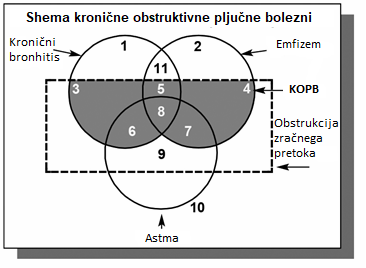 LEGENDA:1	Kronični bronhitis2	Emfizem3	Kronični bronhitis z obstrukcijo 
= KOPB4	Emfizem z obstrukcijo 
= KOPB5	Kronični bronhitis in emfizem z obstrukcijo = KOPB6	Kronični bronhitis in astma z obstrukcijo = KOPB7	Emfizem in astma z obstrukcijo = KOPB8	Kronični bronhitis, emfizem in astma z obstrukcijo = KOPB9	Astma10	Obstrukcija zračnega pretoka11	Kronični bronhitis in emfizem1. PRIMER:Povzetek ob odpustu je glavno diagnozo (PDx) dokumentiral kot kronična obstruktivna bolezen dihal/pljučnica.Kode:	J44.0 	Kronična obstruktivna pljučna bolezen z akutno okužbo spodnjih dihal	J18.- 	Pljučnica, povzročitelj ni opredeljen2. PRIMER:Povzetek ob odpustu je glavno diagnozo (PDx) dokumentiral kot pljučnica + poslabšanje KOPB.Kode:	J18.- 	Pljučnica, povzročitelj ni opredeljen	J44.0 	Kronična obstruktivna pljučna bolezen z akutno okužbo spodnjih dihal1. PRIMER:Bolnik je sprejet zaradi panendoskopije. Izvede se biopsija bulbusa dvanajstnika. Izvid: kronični duodenalni ulkus. Patološki izvid: pozitiven za H. pylori.Kode:	K26.7	Duodenalni ulkus, kronični brez krvavitve ali perforacije	B96.81	Helicobacter pylori [H. pylori] kot vzrok bolezni, uvrščenih drugje	30473-01 [1008]	Ezofagogastroduodenoskopija z biopsijo2. PRIMER: Bolnik je sprejet zaradi izvedbe gastroskopije po enem mesecu težav z dispepsijo. Pri gastroskopiji ne ugotovijo nobene abnormalnosti; Helicobacter pylori zaznan pri testu za organizme, podobne Campylobacter (CLO).Kode:	K30	Funkcionalna dispepsija	30473-01 [1008]	Ezofagogastroduodenoskopija z biopsijoKoda B96.81 se ne dodeli, saj ni dokumentirane povezave med okužbo s H. pylori in dispepsijo.1. PRIMER:Dvig obraza zaradi starajočega obraza, izveden v splošni anesteziji.Kode: 	Z41.1	Drugi plastični kirurški posegi zaradi nesprejemljivega kozmetičnega videza	45588-00 [1675]	Obrazni lifting, obojestranski	92514-99 [1910]	Splošna anestezija, ASA 9Opomba: Starajoč obraz ni priznana diagnoza MKB-10-AM.2. PRIMER: Redukcijska mamoplastika zaradi povešenih dojk, kozmetična, izvedena v splošni anesteziji.Kode:	N64.8	Druge opredeljene motnje dojke	45522-01 [1754]	Redukcijska mamoplastika, obojestranska	92514-99 [1910]	Splošna anestezija, ASA 993. PRIMER: Reparacija deformacije lobanje po odstranitvi maligne neoplazme, izvedena v splošni anesteziji.Kode:	M95.2	Druge vrste pridobljena deformacija glave	Z85.9	Osebna anamneza maligne neoplazme, neopredeljena 	40600-03 [23]	Druga kranioplastika	92514-99 [1910]	Splošna anestezija, ASA 994. PRIMER: Revizija brazgotine po zaceljeni opeklini na podlakti, izvedena v splošni anesteziji.Kode:	L90.51	Brazgotinjenje kože in čezmerno razraščanje veziva, opekline	T95.2	Kasne posledice po opeklinah in korozijah ter ozeblinah na zgornjem udu	Y89.9	Kasne posledice neopredeljenega zunanjega vzroka	Y92.9	Neopredeljeni kraji nesreče	45519-00 [1656]	Revizija opeklinske brazgotine ali kontrakture	92514-99 [1910]	Splošna anestezija, ASA 995. PRIMER:Odstranitev prsnih vsadkov po kroničnih okužbah v splošni anesteziji.Kode:	T85.75	Okužba in vnetna reakcija zaradi protez in vsadkov za dojke 	Y83.1	Operacija z implantacijo umetnega notranjega vsadka	Y92.23	Kraj dogodka, območje zdravstvenih storitev, ki ni opredeljeno kot ta ustanova	45548-00 [1758] 	Odstranitev proteze iz dojke	45548-00 [1758]	Odstranitev proteze iz dojke	92514-99 [1910]	Splošna anestezija, ASA 996. PRIMER:Pri bolnici, tesnobni zaradi silikonskih prsnih vsadkov, je bila v splošni anesteziji izvedena obojestranska zamenjava z vsadki s fiziološko raztopino. Kode:	Z42.1	Nadaljnja oskrba, ki vsebuje plastični kirurški poseg na dojki	Z71.1	Oseba, zaskrbljena zaradi težave, za katero ni bila postavljena nobena diagnoza	45552-00 [1758]	Zamenjava proteze iz dojke 	45552-00 [1758]	Zamenjava proteze iz dojke	92514-99 [1910]	Splošna anestezija, ASA 991. PRIMER: Površinska rana na čelu. Brez poškodbe globljih struktur.Postopek:	reparacija površinske rane na čelu.Koda:	30032-00 [1635] 	Reparacija rane kože in podkožnega tkiva na obrazu ali vratu, povrhnja rana2. PRIMER: Globoka rana na dlani z vključenostjo mehkega tkiva.Postopek:	reparacija globoke rane na dlani, ki zahteva šivanje v plasteh.Kode:	30029-00 [1635]	Reparacija rane kože in podkožnega tkiva drugega mesta, globoka rana3. PRIMER: Travmatska rana na desni dlani, ki vključuje poškodbo živca in kite.Postopek:	reparacija živca in kite na desni dlani. Kode:	39300-00 [83]	Primarni šiv perifernega živca	47963-02 [1467]	Reparacija tetive roke, ki ni klasificirana drugjeGlejte tudi STKOD 1908 Odprta rana s poškodbo arterije, živca in/ali kite.1. PRIMER:Starejši bolnik je sprejet zaradi dekubitusa stopnje II na levi peti in dekubitusa stopnje III na desni peti.1. PRIMER:Starejši bolnik je sprejet zaradi dekubitusa stopnje II na levi peti in dekubitusa stopnje III na desni peti.1. PRIMER:Starejši bolnik je sprejet zaradi dekubitusa stopnje II na levi peti in dekubitusa stopnje III na desni peti.Kode:(2) L89.17Dekubitus, stopnja II, peta(2) L89.27Dekubitus, stopnja III, peta2. PRIMER:Bolnik je sprejet zaradi dekubitusa stopnje I na levi peti in dekubitusa stopnje I na desni peti.2. PRIMER:Bolnik je sprejet zaradi dekubitusa stopnje I na levi peti in dekubitusa stopnje I na desni peti.2. PRIMER:Bolnik je sprejet zaradi dekubitusa stopnje I na levi peti in dekubitusa stopnje I na desni peti.Koda:(2) L89.07Dekubitus, stopnja I, petaPri tem primeru se skladno s standardom STKOD 0025 Dvojno kodiranje dodeli samo ena koda.Pri tem primeru se skladno s standardom STKOD 0025 Dvojno kodiranje dodeli samo ena koda.Pri tem primeru se skladno s standardom STKOD 0025 Dvojno kodiranje dodeli samo ena koda.3. PRIMER:Bolnik je sprejet zaradi elektivne popolne zamenjave kolka. Med okrevanjem je opažen dekubitus stopnje II na trtici.3. PRIMER:Bolnik je sprejet zaradi elektivne popolne zamenjave kolka. Med okrevanjem je opažen dekubitus stopnje II na trtici.3. PRIMER:Bolnik je sprejet zaradi elektivne popolne zamenjave kolka. Med okrevanjem je opažen dekubitus stopnje II na trtici.Koda:(1) L89.14  Dekubitus, stopnja II, spodnji del hrbta4. PRIMER:Opombe o napredku v 7. dnevu vključujejo razvoj dekubitusa z mehurjem, mesto: desni medialni gleženj. 4. PRIMER:Opombe o napredku v 7. dnevu vključujejo razvoj dekubitusa z mehurjem, mesto: desni medialni gleženj. 4. PRIMER:Opombe o napredku v 7. dnevu vključujejo razvoj dekubitusa z mehurjem, mesto: desni medialni gleženj. Koda:(1) L89.99 Dekubitus, neopredeljena stopnja, drugo mesto na spodnjem udu (brez pete in prstov)5. PRIMER:65-letnik z metastatskim rakom prostate je sprejet zaradi terminalne oskrbe. Opombe medicinskih sester v 10. dnevu navajajo »dekubitus, brez opredeljene stopnje, zadnjica«. Kljub vsakodnevnemu prevezovanju rana ostane nespremenjena med celotno hospitalizacijo.5. PRIMER:65-letnik z metastatskim rakom prostate je sprejet zaradi terminalne oskrbe. Opombe medicinskih sester v 10. dnevu navajajo »dekubitus, brez opredeljene stopnje, zadnjica«. Kljub vsakodnevnemu prevezovanju rana ostane nespremenjena med celotno hospitalizacijo.5. PRIMER:65-letnik z metastatskim rakom prostate je sprejet zaradi terminalne oskrbe. Opombe medicinskih sester v 10. dnevu navajajo »dekubitus, brez opredeljene stopnje, zadnjica«. Kljub vsakodnevnemu prevezovanju rana ostane nespremenjena med celotno hospitalizacijo.Koda:(2) L89.45 Dekubitus, brez določene stopnje, tako ugotovljeno, sednica6. PRIMER:Opombe medicinskih sester navajajo »dekubitus, brez opredeljene stopnje, mesto: desna lateralna peta«. 5. dan se izvede debridement dekubitusa, ki se potem prerazvrsti kot stopnje III.6. PRIMER:Opombe medicinskih sester navajajo »dekubitus, brez opredeljene stopnje, mesto: desna lateralna peta«. 5. dan se izvede debridement dekubitusa, ki se potem prerazvrsti kot stopnje III.6. PRIMER:Opombe medicinskih sester navajajo »dekubitus, brez opredeljene stopnje, mesto: desna lateralna peta«. 5. dan se izvede debridement dekubitusa, ki se potem prerazvrsti kot stopnje III.Koda:(2) L89.27 Dekubitus, stopnja III, peta7. PRIMER:Bolnik je sprejet zaradi dekubitusa stopnje II na trtici, ki se med hospitalizacijo razvije v stopnjo III.7. PRIMER:Bolnik je sprejet zaradi dekubitusa stopnje II na trtici, ki se med hospitalizacijo razvije v stopnjo III.7. PRIMER:Bolnik je sprejet zaradi dekubitusa stopnje II na trtici, ki se med hospitalizacijo razvije v stopnjo III.Koda:(2) L89.24 Dekubitus, stopnja III, spodnji del hrbtaPri tem primeru se dodeli koda za indikator začetka bolezni (COF) (2), saj je ob sprejemu prisoten dekubitus na trtici. Dodeli se koda L89.24, saj je to najvišja stopnja, dokumentirana za to mesto.Pri tem primeru se dodeli koda za indikator začetka bolezni (COF) (2), saj je ob sprejemu prisoten dekubitus na trtici. Dodeli se koda L89.24, saj je to najvišja stopnja, dokumentirana za to mesto.Pri tem primeru se dodeli koda za indikator začetka bolezni (COF) (2), saj je ob sprejemu prisoten dekubitus na trtici. Dodeli se koda L89.24, saj je to najvišja stopnja, dokumentirana za to mesto.8. PRIMER:Bolnik z jetrno cirozo zaradi hepatitisa B je sprejet zaradi dekubitusa stopnje I/II na križnem in trtičnem območju. Po presaditvi jeter se njegovo splošno stanje izboljša, vključno z dekubitusom na križu, ki se ob odpustu zaceli.8. PRIMER:Bolnik z jetrno cirozo zaradi hepatitisa B je sprejet zaradi dekubitusa stopnje I/II na križnem in trtičnem območju. Po presaditvi jeter se njegovo splošno stanje izboljša, vključno z dekubitusom na križu, ki se ob odpustu zaceli.8. PRIMER:Bolnik z jetrno cirozo zaradi hepatitisa B je sprejet zaradi dekubitusa stopnje I/II na križnem in trtičnem območju. Po presaditvi jeter se njegovo splošno stanje izboljša, vključno z dekubitusom na križu, ki se ob odpustu zaceli.Koda:(2) L89.14 Dekubitus, stopnja II, spodnji del hrbtaPri tem primeru se dodeli koda za indikator začetka bolezni (COF) (2), saj je ob sprejemu prisoten dekubitus na križu. Dodeli se koda L89.14, saj je to najvišja stopnja, dokumentirana za to mesto.Pri tem primeru se dodeli koda za indikator začetka bolezni (COF) (2), saj je ob sprejemu prisoten dekubitus na križu. Dodeli se koda L89.14, saj je to najvišja stopnja, dokumentirana za to mesto.Pri tem primeru se dodeli koda za indikator začetka bolezni (COF) (2), saj je ob sprejemu prisoten dekubitus na križu. Dodeli se koda L89.14, saj je to najvišja stopnja, dokumentirana za to mesto.VRSTA LEZIJE SLAPSTANJE LABRUMASTANJE KITE DVOGLAVE NADLAKTNE MIŠICE1neprizadet, vendar obrabljenneprizadet2odstopodstop3odstopneprizadeta4odstopodstop in raztrganinaLEZIJA SLAPTRAVMATSKAATRAVMATSKATipa 1 in 3 S43.4 Zvin in nateg ramenskega sklepater dodelite ustrezne kode zunanjega vzroka, kraja dogodka in dejavnosti.M24.11 Druge motnje sklepnega hrustanca, ramenski predel Tipa 2 in 4S43.4 Zvin in nateg ramenskega sklepaS46.1 Poškodba mišice in tetive dolge glave bicepsater dodelite ustrezne kode zunanjega vzroka, kraja dogodka in dejavnosti.M75.8 Druge ramenske okvare1. PRIMER:32-letnica je sprejeta »za izvedbo IVF«.1. PRIMER:32-letnica je sprejeta »za izvedbo IVF«.1. PRIMER:32-letnica je sprejeta »za izvedbo IVF«.Koda:Z31.2  Oploditev in vitro2. PRIMER:32-letnica je sprejeta »za izvedbo IVF« zaradi nezmožnosti spočetja z neplodnim partnerjem. 2. PRIMER:32-letnica je sprejeta »za izvedbo IVF« zaradi nezmožnosti spočetja z neplodnim partnerjem. 2. PRIMER:32-letnica je sprejeta »za izvedbo IVF« zaradi nezmožnosti spočetja z neplodnim partnerjem. Koda:Z31.2 
N97.4Oploditev in vitroŽenska neplodnost, povezana z moškimi dejavnikiSTOPNJAOPISGFR (ml/min/1,73 m2)1Ledvična poškodba z normalnim delovanjem ledvic 902Ledvična poškodba z blagim poslabšanjem delovanja ledvic60–893
(3a/3b)Zmerno poslabšanje delovanja ledvic30–594Hudo poslabšanje delovanja ledvic15–295Ledvična odpoved< 151. PRIMER:63-letnica z znano policistično ledvično boleznijo je napotena na preiskave zaradi persistentne hematurije, utrujenosti in izgube teka. Biokemične preiskave z rezultatom eGFR 42 ml/min in neravnovesjem elektrolitov so potrdile sum na slabšanje ledvičnega delovanja. Pregledali in prilagodili so njena zdravila, odpuščena pa je bila z diagnozo kronične ledvične bolezni zaradi policistične ledvične bolezni.Kode:	N18.3	Kronična ledvična bolezen (KLB), stopnja 3	Q61.3	Policistična ledvica, neopredeljenaPri tem primeru se koda Q61.3 Policistična ledvica, neopredeljena dodeli skladno s smernicami standarda STKOD 0001 Glavna diagnoza/Problemi in osnovni vzroki.2. PRIMER:76-letnik je sprejet na oddelek za nujno pomoč zaradi zloma vratu stegnenice po padcu po stopnicah na vrtu. Sočasne bolezni vključujejo kronično ledvično odpoved zaradi nefropatije IgA, zato bolnik prejema dializo na domu. Rentgensko slikanje potrdi subkapitalni zlom leve stegnenice. Zlom se zdravi s hemiartroplastiko levega kolka v splošni anesteziji ASA 2.Med hospitalizacijo bolnik trikrat prejme hemodializo.Kode:	S72.03	Zlom vratu stegnenice, subkapitalni	W10.9	Padec po in z ostalih neopredeljenih stopnišč in stopnic	Y92.01	Kraj nesreče, zunanje površine	U73.9	Nedoločene aktivnosti	N18.5	Kronična ledvična bolezen (KLB), stopnja 5	N02.8	Rekurentna in persistentna hematurija, druge vrste 	47522-00 [1489]	Vgraditev delne kolčne endoproteze	92514-29 [1910]	Splošna anestezija, ASA 29	13100-00 [1060]	Hemodializa3. PRIMER:68-letnica je sprejeta zaradi levostranske bolečine v prsnem košu, ki se je razvila med obiskom zobozdravnika. Njena anamneza vključuje ledvično bolezen v zadnjem stadiju zaradi kroničnega membranskega glomerulonefritisa (na hemodializi) in hipertenzije. Pri bolnici se postavi diagnoza nestabilne angine. Zaradi kronične ledvične bolezni v zadnjem stadiju je nefrolog opravil posvet, pri katerem je ocenil delovanje ledvic.Kode:	I20.0	Nestabilna angina pektoris	N18.5	Kronična ledvična bolezen (KLB), stopnja 5	N03.2	Kronični nefritični sindrom, difuzni membranski glomerulonefritis	Z99.2	Odvisnost od ledvične dializePri tem primeru se koda Z99.2 Odvisnost od ledvične dialize dodeli skladno s četrto alinejo klasifikacije. Bolnica je odvisna od hemodialize zaradi ledvične bolezni v zadnjem stadiju, vendar med to hospitalizacijo ni prejela dializnega zdravljenja.4. PRIMER:76-letnik je sprejet zaradi obstrukcije tankega črevesa, ki je posledica adhezij. Zdravstvena anamneza vključuje presaditev ledvice zaradi KLB pred 12 leti. Vrednost eGFR pred kirurškim posegom je 32 ml/min. Zaradi pretekle presaditve ledvice nefrolog naroči dodatne preglede tekočin in ravnovesja elektrolitov po kirurškem posegu. Ekscizija neprehodnega dela tankega črevesa z anastomozo se izvede v splošni anesteziji ASA 2.Kode:	K56.5 	Intestinalne adhezije (vezi) z obstrukcijo	N18.3 	Kronična ledvična bolezen (KLB), stopnja 3	Z94.0 	Stanje s presajeno ledvico	30566-00 [895]	Resekcija tankega črevesa z anastomozo	92514-29 [1910]	Splošna anestezija, ASA 29 5. PRIMER:70-letnica je sprejeta za izvedbo zdravljenja zunajbolnišnične pljučnice. Pred 10 leti so ji presadili ledvico, ki je prenehala delovati tri leta po posegu, zato je od takrat odvisna od dialize za zdravljenje ledvic. Med hospitalizacijo je vsak drugi dan prejemala hemodializo.Kode:	J18.9 	Pljučnica, neopredeljena	N18.5 	Kronična ledvična bolezen (KLB), stopnja 5	Z94.0 	Stanje s presajeno ledvico	13100-00 [1060]	Hemodializa6. PRIMER:74-letnik s kronično ledvično boleznijo in diabetično nefropatijo (sladkorno boleznijo tipa 2) je sprejet zaradi preverjanja delovanja ledvic. Rezultati biokemijskih preiskav pokažejo zmanjšano vrednost eGFR 41 ml/min glede na vrednost pred enim mesecem, ki je bila 47 ml/min.Kode:	N18.3	Kronična ledvična bolezen (KLB), stopnja 3	E11.22	Sladkorna bolezen tipa 2 z napredovalo ledvično okvaroKODA MKB-10-AMKODE KTDP ZA PORODO80	Spontani porod enojčka90467-00 [1336] 	Spontani porod v glavični vstavi90470-05 [1336]	Spontani porod v medenični vstaviO81	Porod enojčka s forcepsom in vakuumskim ekstraktorjem90468-00 [1337]	Kleščni porod iz medeničnega izhoda90468-01 [1337]	Kleščni porod iz medenične ožine90468-02 [1337] 	Kleščni porod iz medeničnega vhoda90468-04 [1337] 	Zasuk plodove glavice s kleščami in kleščni porod90468-06 [1337]	Kleščni porod, neopredeljen90469-00 [1338]	Vakuumska ekstrakcija ploda 90470-02 [1339]	Ročna pomoč pri medenični vstavi, porajanje glavice s kleščami90470-04 [1339] 	Ekstrakcija plodu pri medenični vstavi, porajanje glavice s kleščamiO82	Porod enojčka s carskim rezomBlok [1340]	Carski rezO83	Druge vrste asistirani porod enojčka90470-01 [1339]	Ročna pomoč pri medenični vstavi90470-03 [1339]	Ekstrakcija plodu pri medenični vstavi90477-01 [1343]	Asistirani porod v glavični vstaviGlejte tudi drug(-e) postopek(-ke) za asistirani porod – glejte abecedni seznam KTDP.O84.0	Porod pri večplodni nosečnosti, vsi spontano90467-00 [1336]	Spontani porod v glavični vstavi90470-05 [1336]	Spontani porod v medenični vstaviO84.1	Porod pri večplodni nosečnosti, vsi z uporabo klešč ali vakuumskega ekstraktorja90468-00 [1337]	Kleščni porod iz medeničnega izhoda90468-01 [1337]	Kleščni porod iz medenične ožine90468-02 [1337]	Kleščni porod iz medeničnega vhoda90468-04 [1337]	Zasuk plodove glavice s kleščami in kleščni porod90468-06 [1337]	Kleščni porod, neopredeljen90469-00 [1338]	Vakuumska ekstrakcija ploda90470-02 [1339]	Ročna pomoč pri medenični vstavi, porajanje glavice s kleščami90470-04 [1339]	Ekstrakcija plodu pri medenični vstavi, porajanje glavice s kleščamiO84.2	Porod pri večplodni nosečnosti, vsi s carskim rezomBlok [1340]	Carski rezO84.81	Porod pri večplodni nosečnosti, vsi asistirano, ki ni uvrščen drugje90470-01 [1339]	Ročna pomoč pri medenični vstavi90470-03 [1339]	Ekstrakcija plodu pri medenični vstavi90477-01 [1343]	Asistirani porod v glavični vstaviGlejte tudi drug(-e) postopek(-ke) za asistirani porod – glejte abecedni seznam KTDP.O84.82	Porod pri večplodni nosečnosti, s kombiniranimi metodamiUstrezne (več) kode iz blokov [1336]–[1340] Porodni posegi in/ali [1341]–[1343] Posegi kot pomoč med porodom.Glejte tudi drug(-e) postopek(-ke) za asistirani porod – glejte abecedni seznam KTDP.O84.9	Porod pri večplodni nosečnosti, neopredeljenVsaka koda KTDP, dodeljena kot metoda poroda, je opredeljena.1. PRIMER:Bolnica je sprejeta v bolnišnico za porod (39/40). Izvede se McRobertsov manever, ki mu sledi vaginalni porod zdravega dojenčka.  Kode:	O83	Druge vrste asistirani porod enojčka	Z37.0	Živorojeni enojček	90477-01 [1343]	Asistirani porod v glavični vstavi	90477-00 [1343]	Drugi posegi kot pomoč med porodom2. PRIMER:Bolnica je sprejeta v bolnišnico za porod (39/40). Poskusi se izvesti vakuumska ekstrakcija, ki pa ni uspešna in ji sledi vaginalni porod zdravega novorojenčka.  Kode:	O83	Druge vrste asistirani porod enojčka	O66.5	Neuspel poskus uporabe vakuumskega ekstraktorja in forcepsa, neopredeljen	Z37.0	Živorojeni enojček	90477-01 [1343]	Asistirani porod v glavični vstavi	90469-01 [1343]	Neuspela vakuumska ekstrakcija ploda3. PRIMER:Pacientka rodi novorojenčka (spontano v glavični vstavi) v reševalnem vozilu na poti v bolnišnico. Posteljica se porodi spontano po sprejemu v bolnišnico. Kode:	O80	Spontani porod enojčka	Z37.0	Živorojeni enojček	90467-01 [1336]	Spontani porod posteljice, ni uvrščen drugjePri tem primeru se dodelijo kode za porod, saj se je porod zaključil (tj. s porodom posteljice) med epizodo bolnišnične oskrbe.4. PRIMER:Bolnica doma rodi novorojenčka (načrtovan porod doma). Čez štiri ure sta sprejeta v bolnišnico zaradi poporodne krvavitve in pacientka se premesti v operacijsko dvorano zaradi odstranitve preostalih delov posteljice z dilatacijo ter kiretažo (v splošni anesteziji).  Kode:	O73.1	Zadržani deli posteljice in plodovih ovojev	O72.1	Druge vrste krvavitev takoj po porodu	Z39.02	Poporodna oskrba po načrtovanem porodu izven porodnišnice	16564-00 [1345]	Čiščenje maternice po porodu z dilatacijo in kiretažo	92514-99 [1910]	Splošna anestezija, ASA 99Pri tem primeru se ne dodelijo kode za porod, saj se je porod zaključil pred epizodo bolnišnične oskrbe.Glejte tudi STKOD 1548 Stanje ali zaplet v puerperiju/po porodu.5. PRIMER:Nedonošena dvojčka rojena v 35. tednu. Prvi dvojček v medenični vstavi se rodi z ekstrakcijo, drugi dvojček v prečni vstavi pa se rodi z nujnim carskim rezom v istmičnem predelu maternice (LSCS) (s spinalno anestezijo ASA 1 E) zaradi obstrukcije.  Kode:	O84.82	Porod pri večplodni nosečnosti, s kombiniranimi metodami	O30.0	Nosečnost z dvojčki	O64.1	Zaustavljeni porod zaradi medenične vstave	O64.8	Zaustavljeni porod zaradi druge vrste nepravilne lege in vstave	O60.1	Prezgodnji spontani popadki s prezgodnjim porodom	O09.5	Višina nosečnosti med dopolnjenim 34. in manj kot 37. tednom	Z37.2	Dvojčka, oba živorojena	16520-03 [1340] 	Nujni istmični carski rez	92508-10 [1909] 	Osrednji živčni blok, ASA 10	90470-03 [1339]	Ekstrakcija plodu pri medenični vstavi6. PRIMER:Porod donošenih dvojčkov; prvi dvojček rojen v reševalnem vozilu na poti v bolnišnico (spontani porod v glavični vstavi (SVD)). Drugi dvojček (in posteljica) se rodi z nujnim carskim rezom v istmičnem predelu maternice (LSCS) (s spinalno anestezijo ASA 1 E).Kode: 	O84.82	Porod pri večplodni nosečnosti, s kombiniranimi metodami	O30.0	Nosečnost z dvojčki	Z37.2	Dvojčka, oba živorojena	16520-03 [1340]	Nujni istmični carski rez	92508-10 [1909]	Osrednji živčni blok, ASA 10Pri tem primeru se ne dodeli koda poroda KTDP za spontan porod prvega dvojčka v glavični vstavi, saj se ni izvedel med epizodo bolnišnične oskrbe. Vendar se je med carskim rezom, izvedenim zaradi poroda drugega dvojčka, odstranila (enojna) posteljica.7. PRIMER:Porod donošenih dvojčkov; oba s SVD.Kode:	O84.0	Porod pri večplodni nosečnosti, vsi spontano	O30.0	Nosečnost z dvojčki	Z37.2	Dvojčka, oba živorojena	90467-00 [1336]	Spontani porod v glavični vstavi8. PRIMER:Porod zdravih donošenih dvojčkov; prvi s SVD, drugi spontano v medenični vstavi.Kode:	O84.0	Porod pri večplodni nosečnosti, vsi spontano	O30.0	Nosečnost z dvojčki	O64.1	Zaustavljeni porod zaradi medenične vstave	Z37.2	Dvojčka, oba živorojena	90467-00 [1336]	Spontani porod v glavični vstavi	90470-05 [1336]	Spontani porod v medenični vstavi9. PRIMER:Porod zdravih donošenih dvojčkov. Prvi dvojček rojen s SVD. Drugi dvojček rojen z ekstrakcijo v medenični vstavi.Kode:	O84.82	Porod pri večplodni nosečnosti, s kombiniranimi metodami	O30.0	Nosečnost z dvojčki	O64.1	Zaustavljeni porod zaradi medenične vstave	Z37.2	Dvojčka, oba živorojena	90467-00 [1336]	Spontani porod v glavični vstavi	90470-03 [1339]	Ekstrakcija plodu pri medenični vstavi1. PRIMER:Pacientka je sprejeta za izvedbo dilatacije in kiretaže (splošna anestezija) za prekinitev nosečnosti (13/40) zaradi anencefalije pri plodu. Kode:	O04.9	Medicinski splav, popolni ali neopredeljeni, brez zapleta	O09.1	Višina nosečnosti med dopolnjenim 5. in 13. tednom	O35.0	Oskrba matere zaradi nepravilnosti v centralnem živčnem sistemu pri plodu (ali pri sumu nanjo)	35640-03 [1265] 	Vakuumska kiretaža maternice	92514-99 [1910]	Splošna anestezija, ASA 992. PRIMER:Pacientka je sprejeta za izvedbo aspiracijske dilatacije in kiretaže (splošna anestezija) po smrti ploda v maternici (13/40). Kode:	O02.1	Splav z odmrlim plodom (»missed abortion«)	O09.1	Višina nosečnosti med dopolnjenim 5. in 13. tednom	35640-03 [1265] 	Vakuumska kiretaža maternice	92514-99 [1910]	Splošna anestezija, ASA 993. PRIMER:Pacientka je sprejeta za izvedbo medicinskega splava (21/40). Vstavi se svečka s prostaglandinom za sprožitev poroda. Mrtvorojeni enojček, rojen vaginalno brez pomoči. Kode:	O04.9	Medicinski splav, popolni ali neopredeljeni, brez zapleta	O09.3	Višina nosečnosti med dopolnjenim 20. in 25. tednom	O80	Spontani porod enojčka	O60.3	Prezgodnji porod brez spontanih popadkov	Z37.1	Mrtvorojeni enojček	90467-00 [1336]	Spontani porod v glavični vstavi	90465-01 [1334]	Sprožitev poroda s prostaglandinom4. PRIMER:Pacientka je sprejeta za izvedbo prekinitve nosečnosti (23/40) zaradi diagnoze jetrnih in kostnih metastaz, postavljene pred dvema tednoma. Pred enim letom je prestala mastektomijo zaradi infiltracijskega duktalnega karcinoma dojke. Izvedeno je sproženje poroda z zdravili in kirurško metodo, čemur sledi spontan vaginalni porod. Izid je mrtvorojeni enojček.Kode:	O04.9	Medicinski splav, popolni ali neopredeljeni, brez zapleta	O09.3	Višina nosečnosti med dopolnjenim 20. in 25. tednom	O99.8	Druge opredeljene bolezni in stanja kot zapleti med nosečnostjo, ob porodu in v poporodnem obdobju (puerperiju)	C78.7	Sekundarna maligna neoplazma jeter	C79.5	Sekundarna maligna neoplazma kosti in kostnega mozga	M8500/6	Infiltracijski duktalni karcinom BDO, metastatski	C50.9	Dojka, neopredeljena	M8500/3	Infiltracijski karcinom duktusa BDO	O80	Spontani porod enojčka	O60.3	Prezgodnji porod brez spontanih popadkov	Z37.1	Mrtvorojeni enojček	90467-00 [1336]	Spontani porod v glavični vstavi	90465-05 [1334]	Sprožitev poroda z zdravili in operativno5. PRIMER:Pacientka je sprejeta zaradi uporabe mifepristona za sprožitev splava (16/40). Izvede se spremljanje, potem pa je odpuščena domov. Znova je hospitalizirana naslednji dan zaradi uporabe misoprostola za dokončanje prekinitve nosečnosti. Odpuščena je pozneje v istem dnevu brez neželenih učinkov. Kode:	Začetna epizoda oskrbe	Z32.2	Sprožitev medicinskega splava	O09.2	Višina nosečnosti med dopolnjenim 14. in 19. tednom	90462-01 [1330]	Prekinitev nosečnosti [postopek splava], ni uvrščena drugje	Sledeča epizoda oskrbe	O04.9	Medicinski splav, popolni ali neopredeljeni, brez zapleta	O09.2	Višina nosečnosti med dopolnjenim 14. in 19. tednom	90462-01 [1330]	Prekinitev nosečnosti [postopek splava], ni uvrščena drugje6. PRIMER:Pacientka je v ambulanti prejela učinkovino za sprožitev splava (6/40). Drugi dan je hospitalizirana zaradi aspiracijske dilatacije in kiretaže (splošna anestezija) ter odpuščena pozneje v istem dnevu brez neželenih učinkov. Kode:	Začetna epizoda oskrbe – ambulantna izvedba se ne kodira	Sledeča epizoda oskrbe	O04.9	Medicinski splav, popolni ali neopredeljeni, brez zapleta	O09.1	Višina nosečnosti med dopolnjenim 5. in 13. tednom	35640-03 [1336]	Vakuumska kiretaža maternice	92514-99 [1910]	Splošna anestezija, ASA 991. PRIMER:Nosečnica je sprejeta zaradi sindroma karpalnega kanala s stisnjenim medianim živcem. Po posegu jo premestijo na porodniški oddelek, kjer jo pregleda babiško osebje.Kode:	O99.32	Bolezni živčevja med nosečnostjo, ob porodu in v poporodnem obdobju (puerperiju)	G56.0	Sindrom karpalnega kanala2. PRIMER:Nosečnica z obstoječo anemijo srpastih celic je sprejeta za izvedbo transfuzije koncentriranih eritrocitov zaradi akutne anemije. Pregledata jo hematolog in porodničar. Izvede se kardiotokografija (CTG).Kode: 	O99.02	Anemija med nosečnostjo, z omembo predobstoječe anemije	D57.1	Anemija s srpastimi eritrociti brez hemolitične krize3. PRIMER:Nosečnica je sprejeta zaradi zdravljenja astme. Po 2 dneh se premesti na porodniški oddelek na opazovanje zaradi nosečnostne sladkorne bolezni. Naslednji dan jo pred odpustom pregleda porodničar. Kode:	O99.5	Bolezni dihal kot zapleti med nosečnostjo, ob porodu in v poporodnem obdobju (puerperiju)	J45.9	Astma, neopredeljena	O24.49	Nosečnostna sladkorna bolezen, zdravljenje neopradeljeno4. PRIMER:Nosečnica je sprejeta v 30. tednu nosečnosti zaradi driske in čezmernega bruhanja, ki povzročata dehidracijo. Sprejeta je na porodniški oddelek, kjer jo pregleda porodničar, ki uvede rehidracijo z intravenskimi (i.v.) tekočinami. Postavi se diagnoza virusnega gastroenteritisa (BDO) in pacientko odpustijo domov dva dni po koncu simptomov.Kode:	O98.5	Druge virusne bolezni kot zapleti med nosečnostjo, ob porodu in v poporodnem obdobju (puerperiju)	A08.4	Črevesna virusna okužba, neopredeljena	O99.2	Endokrine, prehranske in presnovne bolezni kot zapleti med nosečnostjo, ob porodu in v poporodnem obdobju (puerperiju)	E86	Zmanjšanje volumna 5. PRIMER:Nosečnico porodničar sprejme na porodniški oddelek z diagnozo globoke venske tromboze (GVT) v levi nogi. Zdravi se z antikoagulacijsko terapijo, spremljajo pa jo porodničar in babiško osebje. Kode: 	O22.9	Bolezni ven med nosečnostjoI80.20	Flebitis in tromboflebitis globokih žil spodnjih udov, ki nista uvrščena drugje6. PRIMER:Nosečnico z zvišanim krvnim tlakom (brez diagnoze hipertenzije) porodničar sprejme na porodniški oddelek zaradi spremljanja krvnega tlaka vsako uro, ki ga izvaja babiško osebje. Pregleda jo dermatolog, ki zaradi vročinskega izpuščaja med hospitalizacijo predpiše hladilno mazilo. Znova se vzpostavi normalna raven krvnega tlaka in izpuščaj ni več opazen, zato je bila naslednji dan odpuščena domov.Kode:	O99.8	Druge opredeljene bolezni in stanja med nosečnostjo, ob porodu in v poporodnem obdobju (puerperiju)	R03.0 	Zvišane vrednosti krvnega tlaka, brez diagnoze hipertenzije	O99.7	Kožne bolezni in bolezni podkožnega tkiva med nosečnostjo, ob porodu in v poporodnem obdobju (puerperiju)	L74.0	Površinsko vnetje žlez znojnic (miliaria rubra)7. PRIMER:Nosečnica je sprejeta zaradi zloma diafize dlančnice (dlan priprta z vrati).Kode:	S62.32	Zlom diafize kake druge dlančnice	W23.0	Ujet, zmečkan, ukleščen ali stisnjen v ali med vrata	Ustrezna koda kraja pojava (Y92.-) in koda dejavnosti (U50–U73)	Z33	Nosečnost, naključna8. PRIMER:Nosečnica z anemijo zaradi pomanjkanja železa je sprejeta v dnevni center za aplikacijoželeza.Kode:	D50.9	Anemija zaradi pomanjkanja železa, neopredeljena	Z33	Nosečnost, naključna9. PRIMER:Nosečnica je sprejeta zaradi sindroma karpalnega kanala s stisnjenim medianim živcem. Kode:	G56.0	Sindrom karpalnega kanala	Z33	Nosečnost, naključna10. PRIMER:Nosečnica je sprejeta zaradi zloma diafize dlančnice (dlan priprta z vrati). Pred odpustom pride do spontanega razpoka plodovih ovojev. Premesti se na porodniški oddelek in rodi zdravega donošenčka.Kode:	S62.32	Zlom diafize kake druge dlančnice	W23.0	Ujet, zmečkan, ukleščen ali stisnjen v ali med vrata	Ustrezna koda kraja pojava (Y92.-) in koda dejavnosti (U50–U73)	O80	Spontani porod enojčka	Z37.0	Živorojeni enojček11. PRIMER:Nosečnica je sprejeta zaradi zloma diafize dlančnice (dlan priprta z vrati). Redne preiskave pokažejo zvišan krvni tlak (brez diagnoze hipertenzije). Po posegu jo premestijo na porodniški oddelek, kjer babiško osebje spremlja krvni tlak. Znova se vzpostavi normalna raven krvnega tlaka in naslednji dan je odpuščena domov.Kode:	S62.32	Zlom diafize kake druge dlančnice	W23.0	Ujet, zmečkan, ukleščen ali stisnjen v ali med vrata	Ustrezna koda kraja pojava (Y92.-) in koda dejavnosti (U50–U73)	O99.8	Druge opredeljene bolezni in stanja med nosečnostjo, ob porodu in v poporodnem obdobju (puerperiju)	R03.0 	Zvišane vrednosti krvnega tlaka, brez diagnoze hipertenzije12. PRIMER:Nosečnica je sprejeta zaradi zloma diafize dlančnice (dlan priprta z vrati). Po posegu jo premestijo na porodniški oddelek, kjer jo spremlja babiško osebje. Zapleti nosečnosti niso bili ugotovljeni, zato je po zdravljenju zloma odpuščena domov.Kode:	S62.32	Zlom diafize kake druge dlančnice	W23.0	Ujet, zmečkan, ukleščen ali stisnjen v ali med vrata	Ustrezna koda kraja pojava (Y92.-) in koda dejavnosti (U50–U73)	Z34.9	Nadzor nad normalno nosečnostjo, neopredeljen13. PRIMER:Nosečnica je sprejeta na porodniški oddelek, kjer jo babiško osebje spremlja zaradi padca z lestve. Pritožuje se nad bolečino v gležnju, vendar rentgensko slikanje ne pokaže nobenih poškodb. Naslednje jutro je odpuščena domov.Kode:	S99.9	Neopredeljena poškodba skočnega sklepa in stopala	W11	Padec na lestvi ali z nje       	Ustrezna koda kraja pojava (Y92.-) in koda dejavnosti (U50–U73)	Z34.9	Nadzor nad normalno nosečnostjo, neopredeljen14. PRIMER:Nosečnica je sprejeta zaradi zloma diafize dlančnice (dlan priprta z vrati). Po posegu jo premestijo na porodniški oddelek, kjer jo spremlja babiško osebje zaradi predobstoječe esencialne hipertenzije. Po zdravljenju zloma in stabilizaciji hipertenzije je odpuščena domov. Kode: 	S62.32	Zlom diafize kake druge dlančnice	W23.0	Ujet, zmečkan, ukleščen ali stisnjen v ali med vrata	Ustrezna koda kraja pojava (Y92.-) in koda dejavnosti (U50–U73)	O10 	Prednosečnostna hipertenzija med nosečnostjo, ob porodu in v poporodnem obdobju (puerperiju)	I10 	Esencialna (primarna) arterijska hipertenzija1. PRIMER:Pacientka je sprejeta zaradi nepopolnega splava (12/40) in akutnega parametritisa. Uporabijo se intravenski antibiotiki in izvede kiretaža (v splošni anesteziji).Kode:	O03.0	Spontani splav, nepopolni, zaplet zaradi okužbe rodil in male medenice	N73.0	Akutni parametritis in pelvični celulitis	O09.1	Višina nosečnosti med dopolnjenim 5. in 13. tednom	35640-03 [1265]	Vakuumska kiretaža maternice	92514-99 [1910]	Splošna anestezija, ASA 992. PRIMER:Pacientka je sprejeta za mirovanje in opazovanje zaradi grozečega splava. Napreduje do popolnega splava (5/40). Pri bolnici se razvije tudi okužba sečil, ki se zdravi.Kode:	O03.8	Spontani (nenamerni, samoodsebni) splav, popolni ali neopredeljeni, z drugimi in neopredeljenimi zapleti	N39.0	Okužba sečil, mesto ni opredeljeno	O09.1	Višina nosečnosti med dopolnjenim 5. in 13. tednom3. PRIMER:Pacientka je sprejeta zaradi uporabe učinkovine za sprožitev splava (6/40). Odpustitev prestavljena zaradi krvavitve.Kode:	O04.6	Medicinski splav, popolni ali neopredeljeni, zaplet zaradi zapoznele ali čezmerne krvavitve	O09.1	Višina nosečnosti med dopolnjenim 5. in 13. tednom	90462-01 [1330]	Prekinitev nosečnosti [postopek splava], ni uvrščena drugje4. PRIMER:Bolnica je sprejeta zaradi pelvične okužbe po popolnem spontanem splavu pred dvema tednoma (brez dokazov ohranjenega produkta spočetja). Uvedejo se antibiotiki.Kode:	O08.0	Okužba rodil in male medenice po splavu ter izvenmaternični in molarni nosečnostiPri tem primeru se zdravljenje uvede samo zaradi zapleta, saj je do spontanega splava prišlo pred epizodo oskrbe. Pri pelvični okužbi ni treba dodeliti dodatne kode (glejte standard STKOD 0015 Sestavljene kode).5. PRIMER:Bolnica je sprejeta zaradi akutnega vaginitisa po medicinskem splavu pred dvema dnevoma (brez dokazov ohranjenega produkta spočetja). Uvedejo se antibiotiki.Kode:	N76.0	Akutni vaginitis	O08.0	Okužba rodil in male medenice po splavu ter izvenmaternični in molarni nosečnostiPri tem primeru se zdravljenje uvede samo zaradi zapleta, saj je bil medicinski splav izveden pred epizodo oskrbe.6. PRIMER:Pacientka je sprejeta v prvo ustanovo zaradi medicinskega splava (13/40) (aspiracijska dilatacija in kiretaža s splošno anestezijo); premeščena v enoto za intenzivno nego v drugi ustanovi zaradi srčnega zastoja.Kode:	Prva ustanova:	O04.8	Medicinski splav, popolni ali neopredeljeni, z drugimi in neopredeljenimi zapleti	O09.1	Višina nosečnosti med dopolnjenim 5. in 13. tednom	I46.0	Srčni zastoj z uspešnim oživljanjem	35640-03 [1265]	Vakuumska kiretaža maternice	92514-99 [1910]	Splošna anestezija, ASA 99	Druga ustanova:	I46.0	Srčni zastoj z uspešnim oživljanjem	O08.8	Drugi zapleti po splavu ter izvenmaternični in molarni nosečnostiPri tem primeru je pacientka najprej sprejeta (v prvo ustanovo) za izvedbo medicinskega splava, med epizodo oskrbe pa pride do zapleta. Druga hospitalizacija (v drugi ustanovi) je namenjena samo zdravljenju zapleta.7. PRIMER:Pacientka je sprejeta zaradi rupture jajcevoda zaradi nosečnosti (5/40), ki jo spremlja šok.Kode:	O00.1	Nosečnost v jajcevodu	O08.3	Šok po splavu ter izvenmaternični in molarni nosečnosti	O09.1	Višina nosečnosti med dopolnjenim 5. in 13. tednom8. PRIMER:Pacientka je sprejeta v ambulantno oskrbo zaradi medicinskega splava (5/40). Čez tri dni je hospitalizirana zaradi krvavitve in ohranitve produkta spočetja.Kode:	O04.1	Medicinski splav, nepopolni, zaplet zaradi zapoznele ali čezmerne krvavitve	O09.1	Višina nosečnosti med dopolnjenim 5. in 13. tednom9. PRIMER:Pacientka je odpuščena z diagnozo splava z odmrlim plodom (5/40). Čez dva dni je znova hospitalizirana zaradi ohranitve produkta spočetja.Kode:	Prva hospitalizacija	O02.1	Splav z odmrlim plodom (»missed abortion«)	O09.1	Višina nosečnosti med dopolnjenim 5. in 13. tednom	Druga hospitalizacija	O02.1	Splav z odmrlim plodom (»missed abortion«)	O09.1	Višina nosečnosti med dopolnjenim 5. in 13. tednom10. PRIMER:Pacientka je sprejeta teden po spontanem splavu (12/40) zaradi ohranitve produkta spočetja in akutnega pelveoperitonitisa. Uporabijo se intravenski antibiotiki in izvede kiretaža (v splošni anesteziji).Kode:	O03.0	Spontani splav, nepopolni, zaplet zaradi okužbe rodil in male medenice	N73.3	Akutni pelveoperitonitis pri ženski	O09.1	Višina nosečnosti med dopolnjenim 5. in 13. tednom	35640-03 [1265] 	Vakuumska kiretaža maternice	92514-99 [1910] 	Splošna anestezija, ASA 991. PRIMER:Pacientka z načrtovanim porodom v bolnišnici je sprejeta po porodu (novorojenčka in posteljice) doma. Pacientka v puerperiju nima nobenega stanja ali zapleta in je skupaj z novorojenčkom odpuščena čez dva dneva.Kode:	Z39.03	Poporodna oskrba po nenačrtovanem porodu izven porodnišnice2. PRIMER:Pacientka je rodila (spontano v glavični vstavi) (novorojenčka in posteljico) v prvi ustanovi in se premestila v drugo ustanovo samo zaradi rutinske oskrbe po porodu.Kode:	Prva ustanova – koda poroda	Druga ustanova	Z39.01	Poporodna oskrba po porodu v porodnišnici3. PRIMER:Pacientka rodi (novorojenčka in posteljico) v reševalnem vozilu na poti v bolnišnico. Po sprejemu na porodni oddelek se izvede reparacija raztrganine presredka prve stopnje. Pacientka je čez dva dneva skupaj z novorojenčkom odpuščena domov.Kode:	O70.0	Poškodba presredka (laceracija perineja) prve stopnje med porodom	Z39.03	Poporodna oskrba po nenačrtovanem porodu izven porodnišnice	90481-00 [1344] 	Šivanje raztrganin perineja 1. in 2. stopnje4. PRIMER:Pacientka rodi (novorojenčka in posteljico) v reševalnem vozilu na poti v bolnišnico. Sprejeta je na porodniški oddelek, kjer se drugi dan razvije blago povišana telesna temperatura. Po obsežnih preiskavah ni potrjena nobena okužba oziroma odkrit vzrok povišane telesne temperature. Odkrili se niso nobeni dodatni zapleti, zato je bila odpuščena po dveh dneh brez povišane telesne temperature.Kode:	O86.4	Zvišana telesna temperatura (pireksija) neznanega izvora po porodu	Z39.03	Poporodna oskrba po nenačrtovanem porodu izven porodnišnicePri tem primeru se dodeli koda za puerperij/poporodno obdobje, saj je do hospitalizacije prišlo takoj po porodu.5. PRIMER:Pacientka je sprejeta zaradi pljučne embolije dva dni po porodu, načrtovanem doma.Kode:	O88.2	Porodna embolija s krvnimi strdki	I26.9	Pljučna embolija brez omembe akutnega pljučnega srca	Z39.02	Poporodna oskrba po načrtovanem porodu izven porodnišnicePri tem primeru se dodeli koda za puerperij/poporodno obdobje, saj je pljučna embolija opisana kot poporodna, kar nakazuje vzročno povezavo.6. PRIMER:Pacientka z obstoječo anemijo srpastih celic je sprejeta zaradi akutne anemije pet dni po porodu v bolnišnici. Klinični posvet potrdi in dokumentira, da sta nedavna nosečnost in porod poslabšala anemijo.Kode:	O99.04	Anemija ob porodu in v poporodnem obdobju (puerperiju), z omembo predobstoječe anemije	D57.1	Anemija s srpastimi eritrociti brez hemolitične krize 	Z39.01	Poporodna oskrba po porodu v porodnišniciPri tem primeru se dodeli koda za puerperij/poporodno obdobje, saj dokumentacija potrjuje, da je bila anemija zaplet v puerperiju.7. PRIMER:Pacientka rodi novorojenčka v reševalnem vozilu na poti v bolnišnico. Adherentna posteljica se po sprejemu v bolnišnici odstrani ročno.Kode:	O83	Druge vrste asistirani porod enojčka	O73.0	Zadržana posteljica	Z37.0	Živorojeni enojček	90482-00 [1345]	Ročno luščenje placentePri tem primeru se dodeli koda O83, saj porod ni končan pred hospitalizacijo (tj. brez poroda posteljice). Koda Z39.0- ni dodeljena, ker je šlo za epizodo porodne oskrbe.8. PRIMER:Porod donošenih dvojčkov; prvi dvojček rojen v reševalnem vozilu na poti v bolnišnico. Drugi dvojček se rodi z nujnim carskim rezom v istmičnem predelu maternice (LSCS) (s splošno anestezijo ASA 1E).Kode:	O84.82	Porod pri večplodni nosečnosti, s kombiniranimi metodami	O30.0	Nosečnost z dvojčki 	Z37.2	Dvojčka, oba živorojena	16520-03 [1340]	Nujni istmični carski rez	92514-10 [1910]	Splošna anestezija, ASA 10Pri tem primeru se dodeli koda O84.82, saj porod ni končan pred hospitalizacijo. Koda Z39.0- ni dodeljena, ker je šlo za epizodo porodne oskrbe.9. PRIMER:Spontan porod živega enojčka; postavljena diagnoza pljučne embolije, ki se zdravi po porodu.Kode:	O80	Spontani porod enojčka 	O88.2	Porodna embolija s krvnimi strdki 	I26.9	Pljučna embolija brez omembe akutnega pljučnega srca 	Z37.0	Živorojeni enojček	90467-00 [1336]	Spontani porod v glavični vstaviPri tem primeru se dodeli koda za puerperij/poporodno obdobje, koda Z39.0- pa ni dodeljena, ker je šlo za epizodo porodne oskrbe.10. PRIMER:Pacientka z okuženo rano zaradi carskega reza, ki zahteva intravenske antibiotike, je sprejeta tri mesece po porodu.Kode:	O86.0	Okužba porodne operativne ranePri tem primeru se dodeli koda za puerperij/poporodno obdobje, saj je okužba neposredna posledica porodne rane. Koda Z39.0- ni dodeljena, saj epizoda oskrbe ni potekala med puerperijem. 11. PRIMER:Pacientka je sprejeta zaradi slabosti, bruhanja in povišane telesne temperature tri tedne po porodu zdravega dečka. V bolnišnici ostane čez noč in je naslednji dan odpuščena z diagnozo virusnega gastroenteritisa. Kode:	A08.4	Črevesna virusna okužba, neopredeljenaPri tem primeru se ne dodeli koda za puerperij/poporodno obdobje, saj dokumentacija ne navaja, da je bilo stanje zaplet v puerperiju.12. PRIMER:Pacientka je en teden po porodu v bolnišnici sprejeta za zdravljenje astme. Kode:	J45.9	Astma, neopredeljenaPri tem primeru se ne dodeli koda za puerperij/poporodno obdobje, saj dokumentacija stanja ne opredeli kot zaplet v puerperiju.13. PRIMER:Pacientka je en teden po porodu sprejeta zaradi globoke raztrganine (mehkega tkiva) desne dlani, ki zahteva eksploracijo in šivanje v splošni anesteziji (ASA 1). Naslednji dan je odpuščena domov.Kode:	S61.9	Rana na zapestju in roki, del neopredeljen	Ustrezna koda kraja pojava (Y92.-) in koda dejavnosti (U50–U73)	30029-00 [1635]	Reparacija rane kože in podkožnega tkiva drugega mesta, globoka rana	92514-19 [1910]	Splošna anestezija, ASA 19Pri tem primeru se ne dodeli koda za puerperij/poporodno obdobje, ker je šlo za poškodbo, nepovezano z nosečnostjo. Koda Z39.0- ni dodeljena, saj pacientka nima zapleta v puerperiju/poporodnem obdobju.14. PRIMER:Doječa pacientka z mastitisom in težavami s pristavljanjem dojenčka je sprejeta tri tedne po načrtovanem porodu doma. Kode:	O91.21	Negnojno vnetje dojke, povezano s porodom, z omembo težav s pristavljanjem	Z39.02	Poporodna oskrba po načrtovanem porodu izven porodnišnice15. PRIMER:Doječa pacientka z mastitisom je sprejeta 18 mesecev po porodu. Brez dokumentacije težav s pristavljanjem.Kode:	O91.20	Negnojno vnetje dojke, povezano s porodom, brez omembe težav s pristavljanjem16. PRIMER:Doječa pacientka je sprejeta 5 mesecev po porodu zaradi stanja, nepovezanega z nosečnostjo. Zaradi majhne zaloge mleka se uvede domperidon. Dokumentirane niso nobene težave s pristavljanjem. .Kode: 	Glavna diagnoza za stanje, nepovezano z nosečnostjo, skladno z merili v standardu STKOD 0001 Glavna diagnoza	O92.40	Hipogalakcija, brez omembe težav s pristavljanjem1. PRIMER:Pacientka (36/40) je sprejeta po šestih urah nerednih popadkov. Babica pa notranjem pregledu ugotovi, da je pacientkin maternični vrat zaprt. Popadki prenehajo in se ne začnejo znova. Pacientka čez noč ostane v ustanovi na opazovanju in je naslednji dan odpuščena domov.Kode:	O47.0	Nepravi porod pred dopolnjenim 37. tednom nosečnosti	O09.5	Višina nosečnosti med dopolnjenim 34. in manj kot 37. tednom2. PRIMER:Pacientka je med potekom poroda (39/40) sprejeta v prvo ustanovo. Za izvedbo carskega reza (epiduralna anestezija ASA 1) zaradi medenične vstave in znakov fetalnega distresa (upočasnitev plodovega srčnega utripa z mekonijem v plodovnici) se premesti v drugo ustanovo.Kode:	Prva ustanova	O64.1	Zaustavljeni porod zaradi medenične vstave	O68.2	Porod in otrokovo rojstvo, otežena z nepravilnim srčnim utripom plodu pri mekonijski plodovnici	Druga ustanova	O82	Porod enojčka s carskim rezom		O64.1	Zaustavljeni porod zaradi medenične vstave	O68.2	Porod in otrokovo rojstvo, otežena z nepravilnim srčnim utripom plodu pri mekonijski plodovnici	Z37.0	Živorojeni enojček	16520-03 [1340]	Nujni istmični carski rez	92508-19 [1909]	Osrednji živčni blok, ASA 193. PRIMER:Spontani porod enojčka v glavični vstavi (39/40) v prvi ustanovi. Pacientka je zaradi zadržane posteljice, ki zahteva ročno odstranitev pod sedacijo (brez ASA), premeščena v drugo ustanovo.Kode:	Prva ustanova	O80	Spontani porod enojčka	O73.0	Zadržana posteljica	Z37.0	Živorojeni enojček	90467-00 [1336]	Spontani porod v glavični vstavi	Druga ustanova	O73.0	Zadržana posteljica	Z39.01	Poporodna oskrba po porodu v porodnišnici	90482-00 [1345]	Ročno luščenje placente	92515-99 [1910]	Sedacija, ASA 994. PRIMER:Porod donošenčka (39/40) v prvi ustanovi. Pacientka je premeščena v drugo ustanovo, kjer spontano rodi posteljico.Kode:	Prva ustanova	O80	Spontani porod enojčka	Z37.0	Živorojeni enojček	90467-00 [1336]	Spontani porod v glavični vstavi	Druga ustanova	O63.3	Podaljšana tretja porodna doba		Z39.01	Poporodna oskrba po porodu v porodnišnici	90467-01 [1336]	Spontani porod posteljice, ni uvrščen drugje5. PRIMER:Pacientka je sprejeta med zgodnjo porodno dobo (39/40). Po pregledu jo pošljejo domov, kjer počaka na večji napredek poroda.Kode:	O47.2	Popadki brez poroda1. PRIMER:Pacientka ima raztrganino presredka druge stopnje in obojestranske laceracije sramnih ustnic se zašijejo po porodu.Kode:	O70.1	Poškodba presredka (laceracija perineja) druge stopnje med porodom	90481-00 [1344]	Šivanje raztrganin perineja 1. in 2. stopnjePri tem primeru se dodeli koda O70.1, saj označuje hujše stanje. Koda 90481-00 [1344] vključuje reparacijo sramnih ustnic.2. PRIMER:Pri pacientki se izvede poporodna reparacija raztrganine presredka druge stopnje in raztrganine zgornje nožnične stene.Kode:	O70.1	Poškodba presredka (laceracija perineja) druge stopnje med porodom	O71.4	Porodna poškodba (laceracija) visoko v nožnici (brez drugih poškodb)	90481-00 [1344]	Šivanje raztrganin perineja 1. in 2. stopnjePri tem primeru se dodelita kodi O70.1 in O71.4, saj ima pacientka obojestranske raztrganine. Koda 90481-00 [1344] se dodeli skladno z abecednim seznamom (Reparacija/laceracija/porodna, trenutna/nožnica/s šivanjem presredka) in opombo Izključeno pri kodi 90479-00 [1344].1. PRIMER:Nedonošenka (rojena v 33. tednu; porodna telesna masa 1300 g) se premesti na oddelek za posebno nego novorojenčkov zaradi upočasnjene rasti v maternici (IUGR), ikterusa in hipoglikemije. Zdravi se s 24 urami fototerapije, intravensko (i.v.) dekstrozo in pogostim oralnim hranjenjem.Kode:	P07.32	Nedonošenček, od 32 do 37 tednov	P07.12	Nizka porodna masa 1250–1499 g	P05.9	Upočasnjena rast plodu, neopredeljena	P59.0	Zlatenica novorojenčka, združena s prezgodnjim rojstvom	P70.4	Druge vrste hipoglikemija novorojenčka 	Z38.0	Enojček, rojen v bolnišnici	90677-00 [1611] 	Druga fototerapija, koža	96199-19 [1920] 	Intravensko dovajanje farmakološkega sredstva, drugo in neopredeljeno farmakološko sredstvo2. PRIMER:Nedonošenček (rojen v 27. tednu, porodna teža 700 g) je bil pri starosti 30 dni premeščen iz druge bolnišnice v stalno obravnavo neonatalne zlatenice in nizke porodne mase. Med to hospitalizacijo je dojenček prejel 24-urno fototerapijo in dodatno hranjenje.Kode:	P59.0	Zlatenica novorojenčka, združena s prezgodnjim rojstvom	P07.22	Skrajna nezrelost, od 24 do 28 tednov	P07.02	Skrajno nizka porodna masa 500–749 g	90677-00 [1611]	Druga fototerapija, koža3. PRIMER:Dojenčica z zlatenico zaradi materinega mleka je znova hospitalizirana pri starosti 40 dni. Raven bilirubina je > 18 mg/dl, kar zahteva 24-urno fototerapijo za vzpostavitev normalne ravni bilirubina.Kode:	P59.3	Zlatenica novorojenčka zaradi inhibitorjev v materinem mleku	90677-00 [1611]	Druga fototerapija, koža4. PRIMER:Svetlocelični adenokarcinom nožnice zaradi intrauterine izpostavitve DES (dietilstilbestrolu). Bolnica je zdaj stara 25 let.Kode:	C52	Maligna neoplazma nožnice (vagine)	M8310/3	Svetlocelični adenokarcinom BDO	P04.1	Plod in novorojenček, prizadet zaradi drugih zdravil, ki jih je dobila mati 	Y42.5	Drugi estrogeni in progestageni, ki pri terapevtski uporabi povzročajo neželene učinke	Ustrezna koda kraja pojava (Y92.-).5. PRIMER:Dojenček, rojen v bolnišnici v 39. tednu, je 2. dan sprejet na pediatrični oddelek za posebno nego zaradi kašlja, piskajočega dihanja in težav pri hranjenju, ki so posledica zasoplosti. Pri dojenčku se postavi diagnoza bronhiolitisa, zato se 24 ur zdravi s kisikom in hrani po cevki vsake 3 ure znotraj 24-urnega obdobja.Kode:	J21.9	Akutni bronhiolitis, neopredeljen	Z38.0	Enojček, rojen v bolnišnici	92044-00 [1889]	Druga obogatitev s kisikom	96202-07 [1920] 	Enteralno dajanje prehranskih spojin1. PRIMER:Enojček, rojen v bolnišnici, brez dokumentiranega bolezenskega stanja. Koda:	Z38.0	Enojček, rojen v bolnišnici2. PRIMER:Enojček se rodi na poti v bolnišnico. Z reševalnim vozilom se skupaj z materjo premesti v bolnišnico; novorojenček je popolnoma zdrav. Koda:	Z38.1	Enojček, rojen zunaj bolnišnice3. PRIMER:Enojček, rojen v bolnišnici, brez dokumentiranega bolezenskega stanja. Na željo starša se pred odpustom izvede obrezovanje.Kode:	Z38.0	Enojček, rojen v bolnišnici	Z41.2	Rutinsko in ritualno obrezanje	30653-00 [1196]	Obrezanje moškega4. PRIMER:Enojček, rojen v bolnišnici, zdravljen zaradi hipoglikemije.Kode:	P70.4	Druge vrste hipoglikemija novorojenčka	Z38.0	Enojček, rojen v bolnišnici5. PRIMER:Enojček, rojen v prvi ustanovi; premeščen v drugo ustanovo zaradi sindroma dihalne stiske in pnevmotoraksa.Kode:	Prva ustanova:	P22.0 	Sindrom dihalne stiske novorojenčka	P25.1	Pnevmotoraks, ki izvira v perinatalnem obdobju 	Z38.0	Enojček, rojen v bolnišnici	Druga ustanova:	P22.0	Sindrom dihalne stiske novorojenčka	P25.1	Pnevmotoraks, ki izvira v perinatalnem obdobju6. PRIMER:Novorojenček, znova hospitaliziran pri starosti sedmih dni za izvedbo obrezovanja. Kode:	Z41.2	Rutinsko in ritualno obrezanje 	30653-00 [1196]	Obrezanje moškega1. PRIMER:Bolnica je bila sprejeta v bolnišnico zaradi pregleda zdravil za zdravljenje multiple skleroze. Opravi se tudi posvet glede nevropatske bolečine z ekipo za obvladovanje bolečine, ki uvede oksikodon.Kode:	G35	Multipla skleroza	R52.2	Kronična bolečina2. PRIMER:Bolnik je sprejet na dnevni kirurški oddelek zaradi obravnave kronične bolečine v spodnjem delu hrbta. Bolnika zdravijo z injiciranjem anestetika.Kode:	M54.5 	Bolečina v križu	R52.2 	Kronična bolečina3. PRIMER:Bolnik je sprejet na dnevni kirurški oddelek za injiciranje anestetika zaradi bolečine v spodnjem delu hrbta. Koda:	M54.5	Bolečina v križuPri tem primeru kronični značaj ni dokumentiran, zato se koda za kronično bolečino ne dodeli.4. PRIMER:Bolnik je sprejet v paliativno oskrbo ob koncu življenja. Pri bolniku so dokumentirane sekundarne kostne metastaze zaradi pljučnega raka (adenokarcinoma). Bolnika pregleda onkolog, ki ugotovi hudo neoplastično bolečino, zato predpiše morfin za nadzor bolečine.Kode: 	C79.5	Sekundarna maligna neoplazma kosti in kostnega mozga	M8140/6	Adenokarcinom, metastatski BDO	C34.9	Maligna neoplazma bronhija (sapnice) in pljuč, neopredeljena	M8140/3	Adenokarcinom BDO	R52.2	Kronična bolečina	Z51.5	Paliativna oskrba5. PRIMER:Bolnik z nevropatsko bolečino je sprejet zaradi prilagoditve protibolečinskih zdravil. Koda:	R52.2	Kronična bolečina6. PRIMER:Bolnik s kronično pelvično bolečino je sprejet na dnevni kirurški oddelek za izvedbo laparoskopije v splošni anesteziji. Ugotovljene niso nobene pelvične abnormalnosti. Kode:	R10.2	Bolečina v medenici in presredku	R52.2	Kronična bolečina7. PRIMER:Bolnik je sprejet z bolečino v levem kolenu zaradi osteoartritisa. Pri bolniku uvedejo protibolečinsko (Panadol Osteo) in protivnetno (Celebrex) zdravilo. Izvaja se dnevna fizioterapija za okrepitev kolenskih struktur. Kode:	M17.1	Druge vrste primarna artroza kolenaPri tem primeru ni dokumentirana »nociceptivna« ali »kronična« bolečina, zato se koda R52.2 ne dodeli.8. PRIMER:Bolnik z nociceptivno bolečino je sprejet zaradi slabšanja protina v več sklepih. Pri bolniku uvedejo protibolečinsko zdravilo (Panadol Osteo), odmerek zdravila za zdravljenje protina (Colgout) pa se poveča. Kode:	M10.90	Protin, neopredeljen, več mest	R52.2	Kronična bolečina1. PRIMER: Koma zaradi prevelikega odmerjanja kodeina.Kode:	T40.2	Zastrupitev z narkotiki in psihodisleptiki [halucinogeni], drugi opioidi	R40.2	Koma, neopredeljena1. PRIMER: Gastritis zaradi aspirina, ki se je jemal skladno z zdravnikovimi navodili.Kode:	K29.70	Gastritis, neopredeljen, brez omembe krvavitve	Y45.1	Salicilati, uporabljeni pri zdravljenju, ki povzročajo škodljive učinke	Ustrezna koda kraja pojava (Y92.-)1. PRIMER:  Proktitis, ki je posledica radioterapije zaradi raka prostate.Kode:	K62.7	Radiacijski proktitis	Y84.2	Radiološki postopek in radioterapija	Y92.23	Kraj dogodka, območje zdravstvenih storitev, ki ni opredeljeno kot ta ustanova	Druge kode diagnoz, kot je primerno2. PRIMER:  Skolioza zaradi radioterapije, ki jo je bolnik kot otrok prejel zaradi nevroblastoma.Kode:	M96.5	Skolioza po obsevanju (postradiacijska)	Y84.2	Radiološki postopek in radioterapija	Y92.23	Kraj dogodka, območje zdravstvenih storitev, ki ni opredeljeno kot ta ustanova	Druge kode diagnoz, kot je primerno3. PRIMER:  Ezofagitis po radioterapiji zaradi pljučnega karcinoma.Kode:	K20	Ezofagitis	Y84.2	Radiološki postopek in radioterapija	Y92.23	Kraj dogodka, območje zdravstvenih storitev, ki ni opredeljeno kot ta ustanova	Druge kode diagnoz, kot je primerno4. PRIMER:  Opekline stene prsnega koša (telesna površina (BSA) 4 %) zaradi prevelikega odmerjanja radioterapije za zdravljenje raka dojke.Kode:	T21.02	Opeklina neopredeljene stopnje na steni prsnega koša	T31.00	Opekline, ki prizadenejo manj kot 10 % telesne površine	Y63.2	Prekomerno doziranje radiacije med terapijo	Y92.23	Kraj dogodka, območje zdravstvenih storitev, ki ni opredeljeno kot ta ustanova	Druge kode diagnoz, kot je primerno1. PRIMER:Huda depresija dihalnega centra zaradi zdravila Seconal, ki se vzame skupaj z alkoholom (naključno). Kode:	T42.3 	Zastrupitev z antiepileptiki, sedativno-hipnotičnimi zdravili in antiparkinsoniki, barbiturati	G93.8	Druge opredeljene možganske okvare	T51.0	Toksični učinek alkohola, etanol	X41	Naključna izpostavljenost antiepileptikom, sedativno-hipnotičnim zdravilom, antiparkinsonikom, psihotropnim zdravilom, ki niso uvrščeni drugje, in zastrupitev z njimi	X45	Naključna izpostavljenost alkoholu in zastrupitev z njim	Ustrezna koda kraja pojava (Y92.-) in kode dejavnosti (U73.-)2. PRIMER:Hematemeza zaradi uporabe kombinacije varfarina (predpisanega) in aspirina (nepredpisanega).Kode:	T45.5 	Zastrupitev z antikoagulansi	K92.0 	Hematemeza	T39.0 	Zastrupitev s salicilati	X44	Naključna izpostavljenost drugim in neopredeljenim drogam, zdravilom in biološkim snovem in zastrupitev z njimi	X40	Naključna izpostavljenost neopioidnim analgetikom, antipiretikom in antirevmatikom in zastrupitev z njimi	Ustrezna koda kraja pojava (Y92.-) in kode dejavnosti (U73.-)3. PRIMER:Koma zaradi kombinacije antihistaminika in barbiturata (obeh predpisanih).Kode:	R40.2	Koma, neopredeljena	Y43.0	Antialergična in antiemetična zdravila, uporabljena pri zdravljenju, ki povzročajo škodljive učinke	Y47.0	Barbiturati, ki niso uvrščeni drugje, uporabljeni pri zdravljenju, ki povzročajo škodljive učinke	Ustrezna koda kraja pojava (Y92.-)4. PRIMER:Bolnik je sprejet zaradi dremavice, ki jo povzroča naključna zastrupitev z zdravilom Mersyndol (kodein, paracetamol in doksilaminijev sukcinat). Kot vzrok zastrupitve se ne opredeli nobena posamezna komponenta zdravila Mersyndol.Kode:	T40.2	Zastrupitev z drugimi opioidi	R40.0	Somnolenca	X42	Naključna izpostavljenost narkotikom in psihodisleptikom [halucinogenom], ki niso uvrščeni drugje, in zastrupitev z njimi	T45.0	Zastrupitev z antialergijskimi in antiemetičnimi zdravili	X44	Naključna izpostavljenost drugim in neopredeljenim drogam, zdravilom in biološkim snovem in zastrupitev z njimi 	T39.1	Zastrupitev z derivati 4-aminofenola	X40	Naključna izpostavljenost neopioidnim analgetikom, antipiretikom in antirevmatikom in zastrupitev z njimi	Ustrezna koda kraja pojava (Y92.-) in kode dejavnosti (U73.-)5. PRIMER:Bolnica je sprejeta zaradi bronhospazma, ki ga povzroča zaužitje zdravila Mersyndol (kodein, paracetamol in doksilaminijev sukcinat), ki se skladno z zdravnikovimi navodili uporabi pri menstruacijskih krčih. Kot vzrok bronhospazma se dokumentira kodein.Kode:	J98.0	Bolezni bronhijev, ki niso uvrščene drugje 	Y45.0	Opioidi in sorodni analgetiki, uporabljeni pri zdravljenju, ki povzročajo škodljive učinke	Ustrezna koda kraja pojava (Y92.-)1. PRIMER: Bolnik je sprejet s persistentno bolečino v trebuhu po laparoskopski Nissenovi fundoplikaciji, izvedeni pred enim mesecem. V zapiskih o napredku je dokumentirana »adhezivna obstrukcija tankega črevesa, ki je posledica konzervativnega zdravljenja z laparoskopsko Nissenovo fundoplikacijo«.  Kode: 	(2) K91.89	Druge intraoperativne in postproceduralne motnje prebavil, ki niso uvrščene drugje	(2) K56.5	Intestinalne adhezije (vezi) z obstrukcijoTa primer se kodira kot zaplet pri postopku, saj je vzročna povezava med obstrukcijo tankega črevesa in kirurškim posegom jasno dokumentirana.2. PRIMER:Bolnik je sprejet za izvedbo laparoskopske Nissenove fundoplikacije zaradi hiatusne hernije. Po kirurškem posegu se bolnik pritožuje nad persistentno bolečino v trebuhu. V zapiskih o napredku je dokumentiran »SBO (obstrukcija tankega črevesa), konzervativno zdravljenje z laparoskopsko Nissenovo fundoplikacijo pred tremi dnevi«.  Kode: 	(2) K44.9	Diafragemska hernija brez obstrukcije ali gangrene	(1) K56.6	Druge vrste in neopredeljena intestinalna obstrukcijaTa primer se ne kodira kot zaplet pri postopku, saj vzročna povezava med SBO in kirurškim posegom ni dokumentirana. Ker se SBO pogosto pojavi po kirurškem posegu in vzrok stanja vključuje več dejavnikov, ni mogoče sklepati na vzročno povezavo, razen če je jasno dokumentirana.3. PRIMER:Šest mesecev po mastektomiji in rekonstrukciji dojke je opažen premik prsnega vsadka. Vsadek se zamenja.Kode:	(2) T85.4	Mehanični zaplet zaradi protez in vsadkov na dojkiPrimer se kodira kot zaplet pri postopku, saj je stanje mehanični zaplet zaradi proteze, ki je razvrščen v kategorijo T82–T85 (tj. mogoče je sklepati na vzročno razmerje). 4. PRIMER:Bolnik je znova hospitaliziran zaradi globoke venske tromboze (GVT) po zamenjavi kolka pred enim tednom.Kode: 	(2) I80.20	Flebitis in tromboflebitis globokih žil spodnjih udov, ki nista uvrščena drugje Čeprav se GVT pojavi po vstavitvi proteze, GVT ni razvrščena kot T82–T85 Zapleti zaradi protetičnih sredstev, vsadkov (implantatov) in presadkov (transplantatov). Ker vzrok stanja vključuje več dejavnikov, ni mogoče sklepati na vzročno povezavo, razen če je jasno dokumentirana.5. PRIMER:Bolnik doživi možgansko kap drugi dan po vstavitvi femoralne proteze zaradi kolčnega osteoartritisa.Kode: 	(2) M16.1	Druge vrste primarna artroza kolka 	(1) I64	Možganska kap, ki ni opredeljena kot krvavitev ali infarktČeprav se možganska kap pojavi po vstavitvi proteze, ni razvrščena kot T82–T85 Zapleti zaradi protetičnih sredstev, vsadkov (implantatov) in presadkov (transplantatov). Zato se ne sme kodirati kot zaplet pri postopku, saj vzročna povezava med stanjem in posegom ni dokumentirana.6. PRIMER:Bolnik z boleznijo sinusnega vozla je sprejet za izvedbo vsaditve stalnega srčnega spodbujevalnika za dve votlini. Bolnik med vstavljanjem transvenskih elektrod doživi možgansko kap, ki se dokumentira kot posledica vsaditve kanala srčnega spodbujevalnika. Kode:	(2) I49.5	Sindrom bolnega sinusnega vozla	(1) T82.89	Drugi opredeljeni zapleti po vstavitvi protetičnih sredstev na srcu in žilah, vsadkov in presadkov 	(1) I64	Možganska kap, ki ni opredeljena kot krvavitev ali infarkt Stanje se razvrsti kot zaplet pri postopku, saj je dokumentirana vzročna povezava med možgansko kapjo in vsaditvijo protetičnega pripomočka. Stanje se razvrsti v kategorijo T82.89, saj ni posebne kode za možgansko kap po vstavitvi srčnih in žilnih protez. Koda I64 se dodeli za opredelitev specifičnosti.7. PRIMER:Bolnik je po prometni nesreči z motornim kolesom sprejet za izvedbo eksplorativne laparotomije in splenektomije zaradi rupture vranice. Med štetjem instrumentov opazijo manjkajočo gazo, zato znova pregledajo rano in odstranijo gazo.Kode: 	(2) S36.04	Poškodba vranice, masivna poškodba parenhima	(1) T81.5	Tujek, nenamerno puščen v telesni votlini ali kirurški rani po poseguStanje se razvrsti kot zaplet pri postopku, saj je manjkajoča gaza neposredna posledica postopka, ki je privedel do nenamernega dogodka.8. PRIMER:Iztekanje iz rane na mestu incizije na trebuhu. Obveza rane na trebuhu se odstrani in zamenja z novo obvezo. Potem ne poročajo o nobenem nadaljnjem iztekanju.Pri tem primeru se ne dodeli nobena koda, saj se zamenjava obveze rane zaradi iztekanja iz nje obravnava kot rutinska nega po kirurškem posegu.9. PRIMER:Pooperacijski hematom se razvije pet dni po popolni zamenjavi kolena.Kode:	T84.81	Krvavitev in hematom po vstavitvi notranjih ortopedskih protetičnih pripomočkov, vsadkov in presadkov10. PRIMER:Četrti dan po vsaditvi srčnega spodbujevalnika pride do pooperacijske dehiscence rane.Kode:	T81.3	Razprtje kirurške rane, ki ni uvrščeno drugje Pooperacijska dehiscenca rane, povezana v vsaditvijo pripomočka, se razvrsti s kodo T81.3. 11. PRIMER:Akutni peritonitis pri bolniku na stalni ambulantni peritonealni dializi brez dodatne specifikacije vzroka.Kode:	T85.71	Okužba in vnetna reakcija zaradi peritonealnega dializnega katetra	K65.0	Akutni peritonitis12. PRIMER:Disfagija, ki je posledica laparoskopsko nastavljive gastrične bandaže (LAGB).Kode:	T85.82	Drugi zapleti po vstavitvi protetičnih sredstev, vsadkov in presadkov za prebavila	R13	DisfagijaPri tem primeru se disfagija razvrsti kot zaplet pri postopku, saj je dokumentirana vzročna povezava. Stanje se razvrsti v kategorijo T85.82, saj ni posebne kode za disfagijo po vstavitvi proteze v prebavila. Koda R13 se dodeli za opredelitev specifičnosti.13. PRIMER:Puščanje iz cevke gastrostome.Kode:	K91.43	Puščanje iz stome za prebavilaCevka gastrostome je stoma za prebavila in ne protetični pripomoček, vsadek ali presadek.14. PRIMER:Pet dni po kirurškem posegu se razvije okužba rane na brazgotini zaradi holecistektomije, ki zahteva zdravljenje z antibiotiki.Koda:	T81.4	Okužba rane po posegu, ki ni uvrščena drugje15. PRIMER:Rektovaginalna fistula, ki je posledica predhodne spodnje anteriorne resekcije danke.Kode:	N99.89	Druge intraoperativne in postproceduralne motnje sečil in spolovil	N82.3	Fistula nožnice z debelim črevesjem16. PRIMER:Bolnica ima bolečino v rami po vstavitvi materničnega vložka (IUV) in laparoskopiji. Zdravnik potrdi, da je bolečina v rami posledica laparoskopije, zato se bolnikova hospitalizacija podaljša do prenehanja bolečine.Kode:	T81.83	Bolečina po posegu, ki ni uvrščena drugje	M25.51	Sklepna bolečina, ramenski predelPri tem primeru se dodeli koda T81.83 namesto kode T83.83 Bolečina po vstavitvi urogenitalnih protetičnih sredstev, vsadkov in presadkov, saj je bolečina v rami dokumentirana v povezavi z laparoskopijo in ne vstavitvijo IUV. Koda M25.51 se dodeli za opredelitev specifičnosti.17. PRIMER:Izpad kamna iz žolčnika med laparoskopsko holecistektomijo. Kamen se iz trebušne votline pridobi po intenzivnem izpiranju in aspiraciji.Kode:	K91.89	Druge intraoperativne in postproceduralne motnje prebavil,, ki niso uvrščene drugje 	Y83.6	Odstranitev drugih organov (delna) (popolna) 	Y92.24	Kraj dogodka, območje zdravstvenih storitev, ta ustanova18. PRIMER:Bolnik je znova sprejet zaradi okužbe rane po holecistektomiji. Postopek je bil izveden pred petimi dnevi v drugi bolnišnici.Kode: 	T81.4	Okužba rane po posegu, ki ni uvrščena drugje	Y83.6	Odstranitev drugih organov (delna) (popolna)	Y92.23	Kraj dogodka, območje zdravstvenih storitev, ki ni opredeljeno kot ta ustanova19. PRIMER:Hematom na rani zaradi carskega reza.Koda:	O90.2	Hematom porodne rane20. PRIMER:Srčni zastoj po carskem rezu; oživljenje uspešno.Kode:	ustrezne kode iz poglavja 15 za porodno epizodo	I46.0	Srčni zastoj z uspešnim oživljanjem   21. PRIMER:Bolnica z diagnozo Mendelsonovega sindroma zaradi aspiracije vsebine želodca med carskim rezom v splošni anesteziji.Kode: 	ustrezne kode iz poglavja 15 za porodno epizodo	J95.4	Mendelsonov sindrom	W78	Vdihanje želodčne vsebine   	U73.8	Ostale določene aktivnosti	Y48.2	Drugi in neopredeljeni splošni anestetiki	Y92.24	Kraj dogodka, območje zdravstvenih storitev, ta ustanova22. PRIMER:Okužba rane po istmičnem carskem rezu.Koda:	O86.0	Okužba porodne operativne rane   23. PRIMER:Med carskim rezom se prvotna incizija razširi v zgornji del materničnega vratu, kar povzroči raztrganino materničnega vratu, ki zahteva reparacijo.Kode:	O71.3	Porodna poškodba (laceracija) materničnega vratu	Y60.0	Nenamerni vrez, vbod, perforacija ali krvavitev med kirurško in zdravniško oskrbo, med operacijo	Y92.24	Kraj dogodka, območje zdravstvenih storitev, ta ustanova24. PRIMER:Cistoskopija z diatermijo zaradi trigonitisa. Distalna sečnica se med posegom nenamerno raztrga, kar se popravi s šivanjem. Kode:	N30.3 	Trigonitis	N99.64 	Nenamerno predrtje in raztrganje sečnice med posegom	Y60.4 	Nenamerni vrez, vbod, perforacija ali krvavitev med kirurško in zdravniško oskrbo, med endoskopsko preiskavo	Y92.24 	Kraj dogodka, območje zdravstvenih storitev, ta ustanova25. PRIMER:Laparoskopska holecistektomija zaradi kamnov v žolčniku in akutnega holecistitisa. Med disekcijo žolčnika od fose pride do globoke raztrganine v 5. segmentu jeter. Krvavitev se zaustavi po tesni zapolnitvi s pripomočkom Surgicel.Kode:	K80.00 	Kamen žolčnika z akutnim holecistitisom, brez omembe obstrukcije	K91.65	Nenamerno predrtje in raztrganje jeter med posegom	Y60.0 	Nenamerni vrez, vbod, perforacija ali krvavitev med kirurško in zdravniško oskrbo, med operacijo	Y92.24 	Kraj dogodka, območje zdravstvenih storitev, ta ustanova26. PRIMER:Majhna medoperacijska serozna raztrganina v ileumu med disekcijo ileuma od maternice zaradi čezmernih peritonealnih adhezij. Raztrganina se ne zašije in bolnik nima nobenih neželenih učinkov med preostankom epizode oskrbe.Kode: 	N73.6	Peritonealne zarastline v ženski medenični votliniSerozna raztrganina se ne kodira, ker ne izpolnjuje meril v standardu STKOD 0002 Dodatne diagnoze.27. PRIMER:Ankiloza kolka zaradi predhodne okužbe ortopedskega pripomočka za notranjo fiksacijo.Kode:	M24.65 	Ankiloza sklepa, medenični predel in stegno	T98.3 	Kasne posledice po zapletih kirurške in medicinske oskrbe, ki niso uvrščene drugje	Y88.3 	Kasne posledice kirurških in medicinskih postopkov kot vzroka za nenormalno reakcijo ali kasnejše zaplete, brez omembe nenamernih dogodkov med postopkom	Y92.23	Kraj dogodka, območje zdravstvenih storitev, ki ni opredeljeno kot ta ustanova28. PRIMER:Okužba rane (površinska) po popolni zamenjavi kolka. Ni dokazov o okuženi protezi.Kode:	T81.4	Okužba rane po posegu, ki ni uvrščena drugje	Y83.1	Operacija z implantacijo umetnega notranjega vsadka	Y92.23	Kraj dogodka, območje zdravstvenih storitev, ki ni opredeljeno kot ta ustanova29. PRIMER:Bolnik je pred dvema mesecema prestal popolno zamenjavo kolka. Hospitaliziran je zaradi piogenega artritisa kolka, ki je posledica okužene kolčne proteze.Kode:	T84.5	Okužba in vnetna reakcija zaradi notranje sklepne proteze	M00.95	Gnojni artritis, neopredeljen, medenični predel in stegno	Y83.1	Operacija z implantacijo umetnega notranjega vsadka	Y92.23	Kraj dogodka, območje zdravstvenih storitev, ki ni opredeljeno kot ta ustanova1. PRIMER:Bolnik ima zlom etmoidne kosti (rentgensko slikanje) in velik subduralni hematom (računalniška tomografija (CT)). Poročali so o izgubi zavesti neopredeljenega trajanja.Kode:	S06.5	Poškodbeni subduralni hematom	S02.1	Zlom lobanjskega dna	S06.01	Izguba zavesti neopredeljenega trajanja2. PRIMER:Bolnik z diagnozo zaprte poškodbe glave. Dokumentirana je triurna izguba zavesti. Koda:	S06.03	Izguba zavesti, zmernega trajanja (od 30 minut do 24 ur)3. PRIMER:Bolnik z diagnozo zaprte poškodbe glave. Bolnik ima hud pretres z dokumentirano triurno izgubo zavesti. CT-slikanje glave pokaže intracerebralno krvavitev.Kode:	S06.23	Multiple poškodbe možganovine	S06.03	Izguba zavesti, zmernega trajanja (od 30 minut do 24 ur)4. PRIMER:Bolnik s poškodbo glave je sprejet zaradi opazovanja – brez izgube zavesti. CT-slikanje glave – normalen izvid. Raztrganina zatilnega predela zašita v lokalni anesteziji. Kode:	S09.9	Neopredeljena poškodba glave	S01.88	Rana na drugih delih glave    	30026-00 [1635]	Reparacija rane kože in podkožnega tkiva drugega mesta, povrhnja rana5. PRIMER:Bolnik z bolečino v trebuhu po prometni nesreči z motornim kolesom je sprejet v bolnišnico brez dokumentirane poškodbe glave. Bolnikovo stanje zavesti se v naslednjih 24 urah poslabša. CT-slikanje glave pa ne pokaže nobenih abnormalnosti. Pri bolniku se pozneje postavi diagnoza maščobnega embolusa. V komi ostane tri dni. Kode:	T79.1 	Maščobna embolija (poškodbena) 	R40.2 	Koma1. PRIMER:Žariščna možganska kontuzija, travmatska amputacija ušesa, izguba zavesti, kontuzija obraza, vratu in rame ter raztrganina lica in stegna.Kode:	S06.31	Žariščna poškodba velikih možganov	S06.01	Izguba zavesti neopredeljenega trajanja	S08.1	Poškodbena amputacija ušesa	S01.41	Rana na licu in temporomandibularnem predelu, lice	S71.1	Rana na stegnu	S00.85	Površinska poškodba drugih delov glave, udarnina	S10.95	Površinska poškodba vratu, del ni opredeljen, udarnina	S40.0	Udarnina rame in nadlaktiPri tem primeru se kodi S09.7 Multiple poškodbe na glavi in T01.8 Rane, ki zajemajo druge kombinacije telesnih področij ne dodelita, saj je treba dodeliti posamezne kode, kadar je to mogoče.1. PRIMER:Bolnik z globoko raztrganino je sprejet zaradi suma na poškodbo kite in živca. Raztrganina kite, ki so jo zašili v dvorani, je bila pomembna. Opazili so manjšo poškodbo živca, ki pa ni zahtevala reparacije.Glavna diagnoza:	poškodba kiteDodatne diagnoze:	poškodba živca	odprta rana 	kode zunanjega vzroka, kraja dogodka in aktivnostiPri tem primeru raztrganina vključuje kito in živec, vendar se izvede samo reparacija kite, zato je za epizodo oskrbe večinoma odgovorna poškodba kite in jo je treba navesti kot glavno diagnozo.   2. PRIMER:Bolnik je sprejet z globoko raztrganino površine zapestne ekstenzorne mišice, povzročene z motorno žago. Pri eksploraciji rane odkrijejo poškodbo radialne arterije in več raztrganin kit. Vse opisane poškodbe so oskrbljene z operacijo.Glavna diagnoza:	poškodba arterijeDodatni diagnozi: 	poškodba kite	odprta rana 	kode zunanjega vzroka, kraja dogodka in aktivnostiPri tem primeru poškodbe arterije in kite izpolnjujejo merila glavne diagnoze, zato se skladno s hierarhijo kot glavna diagnoza dodeli koda za poškodbo arterije, koda za poškodbo kite pa kot dodatna diagnoza.1. PRIMER: Starejši bolnik je splošno podhranjen zaradi sinovega zanemarjanja (sin je bolnikov negovalec).Kode:	E46	Neopredeljena beljakovinskoenergetska nedohranjenost	T74.8	Drugi sindromi trpinčenja	Y06.02	Zanemarjanje in zapustitev, povzroči ga drugi družinski članUstrezna koda kraja pojava (Y92.-) in kode dejavnosti (U73.-)2. PRIMER: Pri otroku obstaja sum fizične zlorabe, ki jo izvaja starš. Prisotne niso nobene očitne poškodbe ali stanja, povezana z zlorabo.Kode:	T74.1	Fizična zloraba	Y07.01	Druga oblika zlorabe, povzročijo ga starši Ustrezna koda kraja pojava (Y92.-) in kode dejavnosti (U73.-)1. PRIMER:Bolnik je sprejet z opeklinami polne debeline na notranjem delu desne podlakti (2 % telesne površine) in opeklinami delne debeline na levi dlani (6 % telesne površine). Opekline so bile posledica vrele vode iz aparata za pripravo kave na delovnem mestu.Koda:	T22.31 	Subdermalna opeklinska rana na podlakti in komolcu	T23.2 	Povrhnja dermalna opeklinska rana na zapestju in roki	T31.00 	Opekline, ki prizadenejo manj kot 10 % telesne površine, z manj kot 10 % opeklin celotne debeline ali neopredeljenimi opeklinami polne debeline	X10.0 	Stik z vročo pijačo	Y92.9 	Neopredeljeni kraji nesreče	U73.09 	Med delom za plačilo, nedoločeno delo2. PRIMER:82-letnica je premeščena v bolnišnico iz doma za starejše občane zaradi opeklin delne debeline na več območjih desnega gležnja (5 % telesne površine) in spodnjega dela noge (4 % telesne površine). Opekline so bile posledice spanja v bližini radiatorja.Kode: 	T25.2 	Povrhnja dermalna opeklinska rana na skočnem sklepu in stopalu in korozija (kemična opeklina)	T24.2 	Povrhnja dermalna opeklinska rana na kolku in spodnjem udu, razen na skočnem sklepu in stopalu	T31.00 	Opekline, ki prizadenejo manj kot 10 % telesne površine, z manj kot 10 % opeklin celotne debeline ali neopredeljenimi opeklinami polne debeline	X16 	Stik z vročimi grelnimi napravami, radiatorji in cevmi	Y92.14 	Javne institucije, domovi za ostarele	U73.2 	Med počivanjem, spanjem, prehranjevanjem in ostalimi življenjskimi aktivnostmi3. PRIMER:9-letnik je sprejet z opeklinami delne in polne debeline na desni dlani (5 % telesne površine), ker je z rokami pogasil ogenj. Oblačila so zagorela med igranjem z vžigalicami v domači garaži.Kode: 	T23.3 	Subdermalna opeklinska rana na zapestju in roki	T31.00 	Opekline, ki prizadenejo manj kot 10 % telesne površine, z manj kot 10 % opeklin celotne debeline ali neopredeljenimi opeklinami polne debeline	X00 	Izpostavljenost nenadzorovanemu ognju v zgradbi ali objektu	Y92.02 	Kraj nesreče, garaža	U72 	Aktivnosti v prostem času, neklasificirane4. PRIMER:Bolnik je sprejet z opeklino polne debeline na dlani (4 % telesne površine), povzročeno z vrelo vodo. Opeklina se 10. dan okuži, preiskave brisov pa pokažejo Staphylococcus aureus. Rana se povije in uvedejo se antibiotiki. Odpuščen.Kode:	T23.3	Subdermalna opeklinska rana na zapestju in roki	T31.00	Opekline, ki prizadenejo manj kot 10 % telesne površine, z manj kot 10 % opeklin celotne debeline ali neopredeljenimi opeklinami polne debeline	T79.3	Poškodbena okužba rane, ki ni uvrščena drugje	B95.6	Staphylococcus aureus kot vzrok bolezni, uvrščenih drugje	X12	Stik z drugimi vročimi tekočinami	Y92.9 	Neopredeljeni kraji nesreče	U73.9	Nedoločene aktivnosti1. PRIMER:Striktura požiralnika zaradi predhodnega zaužitja klorovodikove kisline.2. PRIMER:Sprejem zaradi reparacije kite po raztrganini kite prsta pred dvema tednoma ni posledica, saj je raztrganina še vedno prisotna in se zdravi.3. PRIMER:Slabo zaraščen zlom koželjnice, ki je bil posledica padca z lestve med beljenjem svoje hiše.Kode:	M84.03	Slabo zarasel zlom, podlaket	T92.1	Kasne posledice po zlomu nadlakti	Y86	Kasne posledice (sekvele) drugih nezgod	Ustrezna koda kraja pojava (Y92.-)4. PRIMER:Pacient z impulzivnim, neustreznim vedenjem brez zadržkov, zaradi možganske poškodbe pridobljene v prometni nesreči z motornim kolesom pred 10 leti.Kode:	F07.8	Druge organske motnje osebnosti in vedenja zaradi možganske bolezni, poškodbe in disfunkcije	T90.5	Kasne posledice po intrakranialni poškodbi	Y85.0	Kasne posledice nezgod z motornim vozilom	Ustrezna koda kraja pojava (Y92.-)5. PRIMER:Sprejem zaradi sprostitve krčenja brazgotin na levem zapestnem sklepu po celjenju opekline z vročo vodo druge stopnje na podlakti.Kode:       L90.51	Brazgotinjenje kože in čezmerno razraščanje veziva, opekline                  T95.2	Kasne posledice po opeklinah in korozijah ter ozeblinah na zgornjem udu                  Y86	Kasne posledice (sekvele) drugih nezgod	Ustrezna koda kraja pojava (Y92.-)1. PRIMER:Kompresijski zlom vretenca T12 s kompresijsko poškodbo hrbtenjače na isti ravni in nepopolna paraplegija z ravnijo občutenja L2. Kode:	S24.12	Nepopolna poškodba hrbtnega mozga prsne hrbtenice	S34.72	Funkcionalna poškodba hrbtnega mozga, L2	S22.06	Zlom prsnega vretenca, T11 in T122. PRIMER:Bolnik je sprejet v bolnišnico A zaradi hude poškodbe hrbtenjače. Računalniška tomografija (CT) potrdi izpah vretenca T7/8 s kontuzijo hrbtenjače na isti ravni. Po stabilizaciji v bolnišnici A bolnika premestijo v bolnišnico B, kjer se izvede sprednja spinalna fuzija.Kode:	Bolnišnica A	S24.10	Neopredeljena poškodba hrbtnega mozga prsne hrbtenice	S24.70	Funkcionalni nivo poškodbe hrbtnega mozga prsne hrbtenice, neopredeljen nivo 	S23.14	Izpah prsnega vretenca T7/T8 in T8/T9	Bolnišnica B	S24.10	Neopredeljena poškodba hrbtnega mozga prsne hrbtenice	S24.70	Funkcionalni nivo poškodbe hrbtnega mozga prsne hrbtenice, neopredeljen nivo	S23.14	Izpah prsnega vretenca T7/T8 in T8/T9	48669-00 [1389] Sprednja spinalna fuzija, več kot ena raven3. PRIMER:Okužba sečil. Nepopolna paraplegija na ravni C5 zaradi prometne nesreče z motornim vozilom pred 5 leti.Kode:	N39.0	Okužba sečil, mesto ni opredeljeno	G82.26	Paraplegija, neopredeljena, nepopolna, kronična	T91.3	Kasne posledice po poškodbi hrbtnega mozga	Y85.0	Kasne posledice nezgod z motornim vozilom	Y92.49	Kraj nesreče, neopredeljena javna cesta ali avtocesta4. PRIMER:Bolnik ima zlom četrtega vratnega vretenca z izpahom vratnega vretenca 4/5 in nepopolno kontuzijo hrbtenjače na ravni C5.Kode:	S14.13	Druge nepopolne poškodbe hrbtnega mozga	S14.70	Funkcionalni nivo poškodbe hrbtnega mozga, neopredeljen 	S12.22	Zlom četrtega vratnega vretenca	S13.14	Izpah vratnega vretenca, C4/C55. PRIMER:Bolnik ima zlom četrtega vratnega vretenca in dokumentirano nepopolno lezijo hrbtenjače na ravni C5.Kode:	S14.13	Druge nepopolne poškodbe hrbtnega mozga	S14.70	Funkcionalni nivo poškodbe hrbtnega mozga, neopredeljen 	S12.22	Zlom četrtega vratnega vretenca6. PRIMER:Zlomi drugega, tretjega in četrtega prsnega vretenca z izpahom na ravni T2/3 in T3/4. Popolna raztrganina hrbtenjače na ravni T3.Kode:	S24.11	Popolna poškodba hrbtnega mozga prsne hrbtenice	S24.70	Funkcionalni nivo poškodbe hrbtnega mozga prsne hrbtenice, neopredeljen nivo	S22.01	Zlom prsnega vretenca, T1 in T2	S22.02	Zlom prsnega vretenca, T3 in T4	S23.11	Izpah prsnega vretenca T1/T2 in T2/T3	S23.12	Izpah prsnega vretenca T3/T4 in T4/T57. PRIMER:Odprti zlomi drugega, tretjega in četrtega prsnega vretenca z izpahom na ravni T2/3 in T3/4. Popolna raztrganina hrbtenjače na ravni T3.Kode:	S24.11	Popolna poškodba hrbtnega mozga prsne hrbtenice	S24.70	Funkcionalni nivo poškodbe hrbtnega mozga prsne hrbtenice, neopredeljen nivo	S22.01	Zlom prsnega vretenca, T1 in T2	S22.02	Zlom prsnega vretenca, T3 in T4	S21.81	Rana na drugih delih prsnega koša, komunicira z zlomom	S23.11	Izpah prsnega vretenca T1/T2 in T2/T3	S23.12	Izpah prsnega vretenca T3/T4 in T4/T51. PRIMER:Zlom spodnjega konca nadlahtnice, odrgnina in kontuzija komolca, zlom lopatice.Kode:	S42.40	Zlom spodnjega dela nadlaktnice, neopredeljen 	S42.10	Zlom lopatice, neopredeljen del2. PRIMER:Bolnik je sprejet zaradi celulitisa okuženega mehurja na kazalcu. Zapis v medicinski dokumentaciji potrjuje povezano okužbo s Staphylococcus aureus.Kode:	L03.01	Celulitis prsta roke	S60.82	Podplutba zapestja in roke	T79.3	Poškodbena okužba rane, ki ni uvrščena drugje	B95.6	Staphylococcus aureus kot vzrok bolezni, uvrščenih drugje3. PRIMER: Hud zvin križne vezi.Koda:	S83.50	Zvin in nateg neopredeljene križne vezi kolena 4. PRIMER: Zvin štiriglave stegenske mišice.Koda:	S76.1	Poškodba mišice in tetive kvadricepsa1. PRIMER: Bolnik je sprejet zaradi odlomljenega stekla v odprti rani na kolenu. Rana je okužena s stafilokoki.Kode:	S81.0	Rana na kolenu	T89.01	Zapleti zaradi tujkov (z ali brez okužbe)	B95.8 	Neopredeljeni stafilokok kot vzrok bolezni, uvrščenih drugje1. PRIMER:Odprti zlom vratu stegnenice.Kode:	S72.00	Zlom vratu stegnenice, neopredeljen 	S71.81	Odprta rana (katerega koli dela medeničnega obroča), ki komunicira z zlomom2. PRIMER:Odprt sprednji izpah nadlahtnice.Kode:	S43.01	Sprednji izpah ramenskega sklepa	S41.82	Rana drugih in neopredeljenih delov ramenskega obroča, ki komunicira z izpahom3. PRIMER:Odprti zlom/izpah proksimalne nadlahtnice.Kode:	S42.20	Zlom zgornjega dela nadlaktnice, neopredeljen del 	S41.81	Rana drugih in neopredeljenih delov ramenskega obroča, ki komunicira z zlomom	S43.00	Izpah rame, neopredeljen1. PRIMER: Rana na glavi z raztrganino možganov in krvavitvijo v možganih.Kode:	S06.23	Multiple poškodbe možganovine	S06.28	Difuzne poškodbe možganovine	S01.83	Rana na drugih delih glave, komunicira z intrakranialno poškodbo1. PRIMER:Rana na prsnem košu, ki povzroča predrtje pljuč.Kode:	S27.38	Druge in neopredeljene poškodb pljuč	S21.83 	Rana na drugih delih prsnega koša, komunicira s prsno votlino2. PRIMER:Popolna prekinitev delovanja ledvičnega parenhima, raztrganina vranice in raztrganina tankega črevesa. Del črevesa izstopa skozi trebušno steno.Kode:	S37.03	Raztrgana ledvica	S36.02	Poškodba vranice, raztrganina kapsule brez poškodbe parenhima 	S36.40	Poškodba tankega črevesa, neopredeljen del 	S31.83	Rana drugih in neopredeljenih delov trebuha, komunikacija s trebušno votlino1. PRIMER: Huda zmečkanina stopala, ki povzroči zlom druge, tretje in pete stopalnice. Zlom pete stopalnice je odprt.Kode:	S92.3	Zlom stopalnice	S91.81	Rane gležnja in stopal, ki komunicirajo z zlomom1. PRIMER: Komplet VDK zazna strup rjave kače. Ni znakov zastrupitve, zato se protistrup ne uporabi. Kot glavno diagnozo dodelite kodo za odprto rano glede na mesto, kot kodo zunanjega vzroka pa X20.00 Stik z rjavo kačo.Vsem primerom neželenih učinkov protistrupa je treba kot kodo zunanjega vzroka dodeliti kodo Y59.3 Imunoglobulin, ki pri terapevtski uporabi povzroča neželene učinke.PROTOKOLČAS DO VZDRŽEVALNEGA ODMERKAVRSTA STRUPATradicionalni (konvencionalni)49 dniMedonosna čebela/oseHitrejši29 dniMedonosna čebela/oseHiter2–21 dniMedonosna čebela/oseZelo hiter6 urVespidaeStopnjaOpis1Vidna je večina glotisa.2V najboljšem primeru je vidna skoraj polovica glotisa, v najslabšem primeru pa samo posteriorna konica aritenoidnega hrustanca.3Viden je samo epiglotis.4Vidne ni nobene laringealne strukture.StopnjaOpisPribližna pogostnostVerjetnost težavne intubacije1Viden celoten glotis.68 %2aViden delen glotis.24 %4,3 %2bVidna samo posteriorna konica glotisa ali samo aritenoidni hrustanec.6,5 %67,4 %3Viden samo epiglotis; glotis ni viden.1,2 %87,5 %4Glotis in epiglotis nista vidna.Zelo redkoZelo verjetna1. PRIMER: Sosedova hči je plačana za varstvo otrok. Otroka trpinči; glavno razmerje med njo in otrokom je plačana varuška. Dodelite peti znak .3 skrbnik.2. PRIMER: Bratranec/sestrična je plačan(-a) za varstvo otrok. Otroka trpinči; glavno razmerje med njim/njo in otrokom je sorodnik (bratranec/sestrična). Dodelite peti znak .2 drug družinski član in ne .3 skrbnik.3. PRIMER: Mati in njen partner, ki ne živi v istem gospodinjstvu, napadeta njenega sina s pestmi. Dodelite ustrezno kodo poškodbe in kodo 
Y04.01 Napad z uporabo telesne sile, povzročijo ga starši skupaj z ustreznimi kodami kraja dogodka ter aktivnosti.4. PRIMER: Osebo je z uporabo telesne sile napadel sodelavec in druga oseba, neznana žrtvi. Dodelitev kode mora odražati razmerje med žrtvijo in znanim storilcem. Dodelite kodo Y04.04 Napad z uporabo telesne sile, povzroči ga znanec ali prijatelj skupaj z ustreznimi kodami kraja dogodka ter aktivnosti.1. PRIMER:Bolnik je sprejet zaradi zloma rebra. Bolnik je padel med prečkanjem ceste, potem ko ga je zbila oseba na skiroju (brez motornega pogona).Kode:	S22.32	Zlom katerega koli rebra (razen prvega)	V00.15	Pešec, poškodovan pri trčenju s prevoznim sredstvom, namenjenim pešcem, , prometna nezgoda, skiro, brez motornega pogona	Ustrezna koda kraja pojava (Y92.-) in kode dejavnosti (U73.-)2. PRIMER:Bolnik je sprejet zaradi kontuzije prsnega koša. Bolnik je v invalidskem vozičku prečkal cesto, kjer ga je zbilo motorno kolo. Kode:	S20.2	Udarnina prsnega koša	V02.1	Pešec, poškodovan pri trčenju z dvo- ali trokolesnim motornim vozilom, prometna nezgoda	Ustrezna koda kraja pojava (Y92.-) in kode dejavnosti (U73.-)3. PRIMER:Bolnik je sprejet zaradi Collesovega zloma. Bolnik je prečkal cesto in se poškodoval zaradi padca po trčenju z drugim pešcem. Kode:	S52.51	Zlom spodnjega dela koželjnice, z dorzalno angulacijo	W03	Drugi padci na isti ravni zaradi trčenja ali prerivanja z drugo osebo 	Ustrezna koda kraja pojava (Y92.-) in kode dejavnosti (U73.-)4. PRIMER:Bolnik je sprejet zaradi distalnega zloma koželjnice in podlahtnice. Bolnik je potoval na rolki in se poškodoval zaradi padca.Kode:	S52.6	Zlom spodnjega dela koželjnice in podlaktnice	W02.1	Padec na drsalkah, smučeh, kotalkah ali deskah za smučanje (na snegu), padec z rolko 	Ustrezna koda kraja pojava (Y92.-) in kode dejavnosti (U73.-)1. PRIMER:V bolnišnici A se izvede spenjanje možganske anevrizme. Bolnik se stabilizira v bolnišnici A in zaradi pooperacijske obravnave premesti v bolnišnico B, kjer še naprej prejema fizioterapijo in klinične posvete.Bolnišnica A:	I67.1	Nerupturirana možganska anevrizmaBolnišnica B:	Z48.8	Druge vrste opredeljena kirurška nadaljnja oskrba 	I67.1	Nerupturirana možganska anevrizma2. PRIMER:Bolnik z adenokarcinomom glavnega pljučnega bronhija je sprejet v bolnišnico A za izvedbo cikla frakcionirane radioterapije.  Po koncu zdravljenja se premesti v bolnišnico B za oskrbo po radioterapiji.Bolnišnica A:	C34.0	Maligna neoplazma glavnega bronhija (glavne sapnice)	M8140/3	Adenokarcinom BDOBolnišnica B:	Z51.88	Druge vrste opredeljene zdravstvene oskrbe	C34.0	Maligna neoplazma glavnega bronhija (glavne sapnice)	M8140/3	Adenokarcinom BDO3. PRIMER:Bolnik s pljučnico je sprejet v bolnišnico A. Zdravijo ga z antibiotiki in intravenskimi (i.v.) tekočinami.  Po stabilizaciji stanja se premesti v bolnišnico B, kjer se nadaljuje zdravljenje z antibiotiki.Bolnišnica A:	J18.9	Pljučnica, neopredeljenaBolnišnica B:	J18.9	Pljučnica, neopredeljena1. PRIMER: MOŽGANSKA KAPBolnik je sprejet v akutno bolnišnico za izvedbo zdravljenja ishemične kapi. Trenutni deficiti vključujejo hemiplegijo, afazijo in urinarno inkontinenco. Drugi dan se bolnik vključi v rehabilitacijo po možganski kapi. Kode:	I63.9	Možganski infarkt, neopredeljen	G81.9	Hemiplegija, neopredeljena	R47.0	Disfazija in afazija (motnje govora in onemelost)	R32	Neopredeljena inkontinenca urina	Z50.9	Oskrba, ki vsebuje uporabo rehabilitacijskega postopka, neopredeljena Čez en teden se bolnik premesti v rehabilitacijsko bolnišnico za izvedbo rehabilitacije po ishemični kapi. Trenutni deficiti, ki zahtevajo rehabilitacijo, vključujejo hemiplegijo, afazijo in urinarno inkontinenco.Kode:	I63.9	Možganski infarkt, neopredeljen	G81.9	Hemiplegija, neopredeljena	R47.0	Disfazija in afazija (motnje govora in onemelost)	R32	Neopredeljena inkontinenca urina	Z50.9	Oskrba, ki vsebuje uporabo rehabilitacijskega postopka, neopredeljena  Bolnik je sprejet za izvedbo rehabilitacije zaradi hemiplegije po ishemični kapi, ki se je zgodila pred tremi leti. Kode:	G81.9	Hemiplegija, neopredeljena	I69.3	Posledice možganskega infarkta	Z50.9	Oskrba, ki vsebuje uporabo rehabilitacijskega postopka, neopredeljena2. PRIMER: ZAMENJAVA SKLEPABolnik je sprejet v akutno bolnišnico za izvedbo popolne zamenjave kolka zaradi dolgotrajnega osteoartritisa levega kolka pod splošno anestezijo. Po kirurškem posegu bolnik prejme fizioterapijo.Kode:	M16.1	Druge vrste primarna artroza kolkaPo enem tednu bolnika premestijo za izvedbo štiritedenske rehabilitacije po zamenjavi kolka zaradi dolgotrajnega osteoartritisa levega kolka.Kode:	M16.1	Druge vrste primarna artroza kolka	Z96.64	Prisotnost kolčnega vsadka	Z50.9	Oskrba, ki vsebuje uporabo rehabilitacijskega postopka, neopredeljena Bolnik je sprejet za izvedbo rehabilitacije zaradi okorelega kolka šest mesecev po kirurški zamenjavi kolka zaradi dolgotrajnega artritisa.Kode:	M25.65	Okorelost sklepa, ki ni uvrščena drugje, medenični predel in stegno	Z96.64	Prisotnost kolčnega vsadka	Z50.9	Oskrba, ki vsebuje uporabo rehabilitacijskega postopka, neopredeljena 3. PRIMER: AMPUTACIJABolnik je sprejet za izvedbo rehabilitacije po podkolenski amputaciji zaradi periferne angiopatije, ki je posledica sladkorne bolezni tipa 1.Kode:	E10.51	Sladkorna bolezen tipa 1 s perifernim žilnim zapletom, brez gangrene	Z89.5 	Pridobljena odsotnost noge v kolenu ali pod njim 	Z50.9	Oskrba, ki vsebuje uporabo rehabilitacijskega postopka, neopredeljena 4. PRIMER: KIRURŠKI POSEG NA HRBTENICIBolnik je sprejet za izvedbo rehabilitacije po laminektomiji zaradi prolapsa medvretenčne ploščice L5/S1. Kode:	M51.2	Druge vrste opredeljeni premik medvretenčne ploščice	Z50.9	Oskrba, ki vsebuje uporabo rehabilitacijskega postopka, neopredeljena5. PRIMER: TRAVMATSKA POŠKODBA HRBTENJAČEBolnik se iz akutne bolnišnice premesti za izvedbo rehabilitacije po prometni nesreči z motornim kolesom, pri kateri je prišlo do zloma 4. vratnega vretenca z izpahom vratnega vretenca 4/5 in kontuzijo hrbtenjače na isti ravni. Kode:	S14.10	Poškodba hrbtnega mozga, neopredeljena	S14.70	Funkcionalni nivo poškodbe hrbtnega mozga, neopredeljen	S12.22	Zlom četrtega vratnega vretenca	S13.14	Izpah vratnega vretenca, C4/C5	Ustrezne kode zunanjega vzroka	Z50.9	Oskrba, ki vsebuje uporabo rehabilitacijskega postopka, neopredeljenaBolnik je sprejet za izvedbo rehabilitacije zaradi nepopolne paraplegije na ravni C4, ki je posledica zgornje poškodbe hrbtenice devet mesecev po prometni nesreči.Kode:	G82.26	Paraplegija, neopredeljena, nepopolna, kronična	T91.3	Kasne posledice po poškodbi hrbtnega mozga	Y85.0	Kasne posledice nezgod z motornim vozilom	Y92.49	Kraj nesreče, neopredeljena javna cesta ali avtocesta	Z50.9	Oskrba, ki vsebuje uporabo rehabilitacijskega postopka, neopredeljenaGlejte tudi STKOD 1915 Poškodba hrbtenice (hrbtenjače).6. PRIMER: SRČNA REHABILITACIJABolnik je sprejet za izvedbo srčne rehabilitacije po obvodnem presadku koronarne arterije, ki je bil pred petimi dnevi opravljen zaradi koronarne bolezni.Kode:	I25.1-	Aterosklerotična bolezen srca	Z95.1	Prisotnost aortokoronarnega obvoda	Z50.9	Oskrba, ki vsebuje uporabo rehabilitacijskega postopka, neopredeljena 7. PRIMER: DRUGA ZDRAVSTVENA STANJABolnik s Parkinsonovo boleznijo je sprejet za izvedbo splošne rehabilitacije in krepitve.Kode:	G20	Parkinsonova bolezen	Z50.9	Oskrba, ki vsebuje uporabo rehabilitacijskega postopka, neopredeljena1. PRIMER: Bolnik je zaradi pomanjkanja ustanov v okolišu sprejet kot bolnik, ki spada v dom za starejše občane. Bolnik zaradi obsežne škode po požaru ne more več živeti doma.  Bolnik prejema samo osnovno zdravstveno oskrbo.Koda:	Z75.41	Odsotnost in nedostopnost storitev oskrbe v domu starejših občanov	Z59.0	Brezdomstvo 1. PRIMER:Bolnica ima pogosto družinsko anamnezo raka dojke in je sprejeta za izvedbo preventivne obojestranske popolne mastektomije.Kode: 	Z40.00	Preventivni kirurški poseg zaradi dejavnikov tveganja za nastanek raka dojke 	Z80.3	Družinska anamneza maligne neoplazme dojke	31518-01 [1748]	Mastektomija, obojestranska 2. PRIMER: Bolnica je sprejeta za izvedbo preventivne laparoskopske obojestranske salpingoovariektomije po določitvi okvare gena BRCA2 z napovednim genskim testiranjem. Bolnica ima anamnezo karcinoma dojke, zaradi česar so pred 28 leti izvedli levo mastektomijo.Kode:	Z40.01	Preventivni kirurški poseg zaradi dejavnikov tveganja za nastanek raka jajčnikov	Z85.3	Osebna anamneza maligne neoplazme dojke	35638-12 [1252]	Laparoskopska salpingo-ovariektomija (adneksektomija), obojestranska 1. PRIMER: PROVOKACIJA Z ZDRAVILOM(-I)Bolnik z anamnezo hude alergije na penicilin je sprejet za izvedbo provokacije s cefalosporinom. Provokacija povzroči reakcijo z urtikarijo. Kode:	Z41.81	Provokacija z zdravilom(-i)	L50.0	Preobčutljivostna koprivnica (alergijska urtikarija)	Y40.1 	Cefalosporini in drugi beta laktamski antibiotiki 	Y92.24	Kraj dogodka, območje zdravstvenih storitev, ta ustanova2. PRIMER: PROVOKACIJA S HRANOBolnik s sorojencem s hudo alergijo na arašide je po pozitivnem vbodnem testu na alergijo na arašide sprejet za izvedbo provokacije s hrano. Med provokacijo pride do anafilaktične reakcije.Kode:	Z41.82	Provokacija s hrano	T78.0	 Anafilaksija in anafilaktični šok zaradi reakcije na neustrezno hrano	Y37.02	Alergija na stročnice [zemeljske oreške]  	Y92.24	Kraj dogodka, območje zdravstvenih storitev, ta ustanova	Z84.8	Družinska anamneza drugih opredeljenih stanj	3. PRIMER: PROVOKACIJA S HRANOBolnik s predhodno diagnozo hude alergije na ribe je sprejet za izvedbo provokacije s hrano po petih letih izogibanja alergenu v svoji prehrani. Provokacija povzroči bolečino v trebuhu.Kode:	Z41.82	Provokacija s hrano	T78.1 	Druge škodljive reakcije po hrani, ki niso uvrščene drugje	R10.4	Druge in neopredeljene bolečine v trebuhu	Y37.23	Alergija na ribe  	Y92.24	Kraj dogodka, območje zdravstvenih storitev, ta ustanova1. PRIMER:Bolnik v končnem stadiju kronične obstruktivne bolezni dihal je sprejet za izvedbo terminalne oskrbe.1. PRIMER:Bolnik v končnem stadiju kronične obstruktivne bolezni dihal je sprejet za izvedbo terminalne oskrbe.1. PRIMER:Bolnik v končnem stadiju kronične obstruktivne bolezni dihal je sprejet za izvedbo terminalne oskrbe.Kode: J44.9Kronična obstruktivna pljučna bolezen, neopredeljenaZ51.5Paliativna oskrba2. PRIMER:Bolnica z vedno večjo zmedenostjo je sprejeta za obravnavo metastatskega možganskega raka, ki je posledica adenokarcinoma dojke (mastektomija pred petimi leti). Peti dan se v njeno oskrbo vključi paliativno osebje. Po oceni se aktivno zdravljenje prekine. Bolnica je prejemala samo paliativne ukrepe in je umrla 7. dan.2. PRIMER:Bolnica z vedno večjo zmedenostjo je sprejeta za obravnavo metastatskega možganskega raka, ki je posledica adenokarcinoma dojke (mastektomija pred petimi leti). Peti dan se v njeno oskrbo vključi paliativno osebje. Po oceni se aktivno zdravljenje prekine. Bolnica je prejemala samo paliativne ukrepe in je umrla 7. dan.2. PRIMER:Bolnica z vedno večjo zmedenostjo je sprejeta za obravnavo metastatskega možganskega raka, ki je posledica adenokarcinoma dojke (mastektomija pred petimi leti). Peti dan se v njeno oskrbo vključi paliativno osebje. Po oceni se aktivno zdravljenje prekine. Bolnica je prejemala samo paliativne ukrepe in je umrla 7. dan.Kode: C79.3Sekundarna maligna neoplazma možganov in cerebralnih mening (možganskih ovojnic)M8140/6Adenokarcinom, metastatski BDOC50.9Dojka, neopredeljenaM8140/3Adenokarcinom BDOZ51.5Paliativna oskrba3. PRIMER:Bolnik je sprejet za izvedbo zdravljenja pljučnice, ki je posledica adenokarcinoma desnega zgornjega dela pljuč. Med epizodo se bolnikovo stanje poslabša in opravi se posvet s paliativnim osebjem.  Pri posvetu z lečečim zdravnikom se izvede ocena paliativne oskrbe, po kateri se odločijo, da bolnik še ni primeren za paliativne ukrepe, zato nadaljujejo aktivno zdravljenje.3. PRIMER:Bolnik je sprejet za izvedbo zdravljenja pljučnice, ki je posledica adenokarcinoma desnega zgornjega dela pljuč. Med epizodo se bolnikovo stanje poslabša in opravi se posvet s paliativnim osebjem.  Pri posvetu z lečečim zdravnikom se izvede ocena paliativne oskrbe, po kateri se odločijo, da bolnik še ni primeren za paliativne ukrepe, zato nadaljujejo aktivno zdravljenje.3. PRIMER:Bolnik je sprejet za izvedbo zdravljenja pljučnice, ki je posledica adenokarcinoma desnega zgornjega dela pljuč. Med epizodo se bolnikovo stanje poslabša in opravi se posvet s paliativnim osebjem.  Pri posvetu z lečečim zdravnikom se izvede ocena paliativne oskrbe, po kateri se odločijo, da bolnik še ni primeren za paliativne ukrepe, zato nadaljujejo aktivno zdravljenje.Kode: J18.9Pljučnica, neopredeljenaC34.1Maligna neoplazma bronhija (sapnice) in pljučM8140/3Adenokarcinom BDO4. PRIMER:Bolnik z adenokarcinomom desnega zgornjega dela pljuč v zadnjem stadiju je sprejet za izvedbo zdravljenja hiperkalciemije. Med epizodo se hiperkalciemija aktivno zdravi, bolnik pa prejme tudi paliativno oskrbo zaradi neoplazme.4. PRIMER:Bolnik z adenokarcinomom desnega zgornjega dela pljuč v zadnjem stadiju je sprejet za izvedbo zdravljenja hiperkalciemije. Med epizodo se hiperkalciemija aktivno zdravi, bolnik pa prejme tudi paliativno oskrbo zaradi neoplazme.4. PRIMER:Bolnik z adenokarcinomom desnega zgornjega dela pljuč v zadnjem stadiju je sprejet za izvedbo zdravljenja hiperkalciemije. Med epizodo se hiperkalciemija aktivno zdravi, bolnik pa prejme tudi paliativno oskrbo zaradi neoplazme.Kode: E83.5Motnje v metabolizmu kalcijaC34.1Maligna neoplazma bronhija (sapnice) in pljučM8140/3Adenokarcinom BDOZ51.5Paliativna oskrba